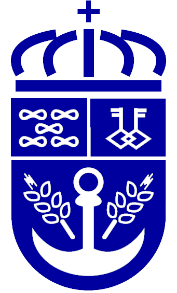 CONCELLO DE NARÓNCONCELLO DE NARÓNCONCELLO DE NARÓNCONCELLO DE NARÓNCONCELLO DE NARÓNCONCELLO DE NARÓNCONCELLO DE NARÓNCONCELLO DE NARÓNCONCELLO DE NARÓNCONCELLO DE NARÓNCONCELLO DE NARÓNCONCELLO DE NARÓNCONCELLO DE NARÓNCONCELLO DE NARÓNCONCELLO DE NARÓNCONCELLO DE NARÓNCONCELLO DE NARÓNCONCELLO DE NARÓNCONCELLO DE NARÓNCONCELLO DE NARÓNCONCELLO DE NARÓNCONCELLO DE NARÓNCONCELLO DE NARÓNCONCELLO DE NARÓNCONCELLO DE NARÓNCONCELLO DE NARÓNCONCELLO DE NARÓNCONCELLO DE NARÓNCONCELLO DE NARÓNCONCELLO DE NARÓNCONCELLO DE NARÓNCONCELLO DE NARÓNCONCELLO DE NARÓNCONCELLO DE NARÓNCONCELLO DE NARÓNCONCELLO DE NARÓNCONCELLO DE NARÓNCONCELLO DE NARÓNCONCELLO DE NARÓNCONCELLO DE NARÓNCONCELLO DE NARÓNCONCELLO DE NARÓNCONCELLO DE NARÓNCONCELLO DE NARÓNCONCELLO DE NARÓNCONCELLO DE NARÓNCONCELLO DE NARÓNCONCELLO DE NARÓNCONCELLO DE NARÓNCONCELLO DE NARÓNCONCELLO DE NARÓNCONCELLO DE NARÓNCONCELLO DE NARÓNCONCELLO DE NARÓNCONCELLO DE NARÓNCONCELLO DE NARÓNCONCELLO DE NARÓNCONCELLO DE NARÓNCONCELLO DE NARÓNCONCELLO DE NARÓNCONCELLO DE NARÓNCONCELLO DE NARÓNCONCELLO DE NARÓNCONCELLO DE NARÓNCONCELLO DE NARÓNCONCELLO DE NARÓNCONCELLO DE NARÓNCONCELLO DE NARÓNCONCELLO DE NARÓNCONCELLO DE NARÓNCONCELLO DE NARÓNEspazo reservado para uso administrativoEspazo reservado para uso administrativoEspazo reservado para uso administrativoEspazo reservado para uso administrativoEspazo reservado para uso administrativoEspazo reservado para uso administrativoEspazo reservado para uso administrativoEspazo reservado para uso administrativoEspazo reservado para uso administrativoEspazo reservado para uso administrativoEspazo reservado para uso administrativoEspazo reservado para uso administrativoEspazo reservado para uso administrativoEspazo reservado para uso administrativoEspazo reservado para uso administrativoEspazo reservado para uso administrativoEspazo reservado para uso administrativoEspazo reservado para uso administrativoEspazo reservado para uso administrativoEspazo reservado para uso administrativoEspazo reservado para uso administrativoEspazo reservado para uso administrativoEspazo reservado para uso administrativoEspazo reservado para uso administrativoEspazo reservado para uso administrativoEspazo reservado para uso administrativoEspazo reservado para uso administrativoEspazo reservado para uso administrativoEspazo reservado para uso administrativoEspazo reservado para uso administrativoEspazo reservado para uso administrativoEspazo reservado para uso administrativoEspazo reservado para uso administrativoEspazo reservado para uso administrativoEspazo reservado para uso administrativoEspazo reservado para uso administrativoEspazo reservado para uso administrativoEspazo reservado para uso administrativoEspazo reservado para uso administrativoEspazo reservado para uso administrativoEspazo reservado para uso administrativoEspazo reservado para uso administrativoEspazo reservado para uso administrativoEspazo reservado para uso administrativoEspazo reservado para uso administrativoEspazo reservado para uso administrativoEspazo reservado para uso administrativo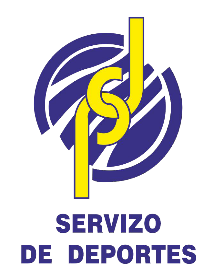 SOLICITUDE DE SUBVENCIÓN PARA ENTIDADES DEPORTIVASSOLICITUDE DE SUBVENCIÓN PARA ENTIDADES DEPORTIVASSOLICITUDE DE SUBVENCIÓN PARA ENTIDADES DEPORTIVASSOLICITUDE DE SUBVENCIÓN PARA ENTIDADES DEPORTIVASSOLICITUDE DE SUBVENCIÓN PARA ENTIDADES DEPORTIVASSOLICITUDE DE SUBVENCIÓN PARA ENTIDADES DEPORTIVASSOLICITUDE DE SUBVENCIÓN PARA ENTIDADES DEPORTIVASSOLICITUDE DE SUBVENCIÓN PARA ENTIDADES DEPORTIVASSOLICITUDE DE SUBVENCIÓN PARA ENTIDADES DEPORTIVASSOLICITUDE DE SUBVENCIÓN PARA ENTIDADES DEPORTIVASSOLICITUDE DE SUBVENCIÓN PARA ENTIDADES DEPORTIVASSOLICITUDE DE SUBVENCIÓN PARA ENTIDADES DEPORTIVASSOLICITUDE DE SUBVENCIÓN PARA ENTIDADES DEPORTIVASSOLICITUDE DE SUBVENCIÓN PARA ENTIDADES DEPORTIVASSOLICITUDE DE SUBVENCIÓN PARA ENTIDADES DEPORTIVASSOLICITUDE DE SUBVENCIÓN PARA ENTIDADES DEPORTIVASSOLICITUDE DE SUBVENCIÓN PARA ENTIDADES DEPORTIVASSOLICITUDE DE SUBVENCIÓN PARA ENTIDADES DEPORTIVASSOLICITUDE DE SUBVENCIÓN PARA ENTIDADES DEPORTIVASSOLICITUDE DE SUBVENCIÓN PARA ENTIDADES DEPORTIVASSOLICITUDE DE SUBVENCIÓN PARA ENTIDADES DEPORTIVASSOLICITUDE DE SUBVENCIÓN PARA ENTIDADES DEPORTIVASSOLICITUDE DE SUBVENCIÓN PARA ENTIDADES DEPORTIVASSOLICITUDE DE SUBVENCIÓN PARA ENTIDADES DEPORTIVASSOLICITUDE DE SUBVENCIÓN PARA ENTIDADES DEPORTIVASSOLICITUDE DE SUBVENCIÓN PARA ENTIDADES DEPORTIVASSOLICITUDE DE SUBVENCIÓN PARA ENTIDADES DEPORTIVASSOLICITUDE DE SUBVENCIÓN PARA ENTIDADES DEPORTIVASSOLICITUDE DE SUBVENCIÓN PARA ENTIDADES DEPORTIVASSOLICITUDE DE SUBVENCIÓN PARA ENTIDADES DEPORTIVASSOLICITUDE DE SUBVENCIÓN PARA ENTIDADES DEPORTIVASSOLICITUDE DE SUBVENCIÓN PARA ENTIDADES DEPORTIVASSOLICITUDE DE SUBVENCIÓN PARA ENTIDADES DEPORTIVASSOLICITUDE DE SUBVENCIÓN PARA ENTIDADES DEPORTIVASSOLICITUDE DE SUBVENCIÓN PARA ENTIDADES DEPORTIVASSOLICITUDE DE SUBVENCIÓN PARA ENTIDADES DEPORTIVASSOLICITUDE DE SUBVENCIÓN PARA ENTIDADES DEPORTIVASSOLICITUDE DE SUBVENCIÓN PARA ENTIDADES DEPORTIVASSOLICITUDE DE SUBVENCIÓN PARA ENTIDADES DEPORTIVASSOLICITUDE DE SUBVENCIÓN PARA ENTIDADES DEPORTIVASSOLICITUDE DE SUBVENCIÓN PARA ENTIDADES DEPORTIVASSOLICITUDE DE SUBVENCIÓN PARA ENTIDADES DEPORTIVASSOLICITUDE DE SUBVENCIÓN PARA ENTIDADES DEPORTIVASSOLICITUDE DE SUBVENCIÓN PARA ENTIDADES DEPORTIVASSOLICITUDE DE SUBVENCIÓN PARA ENTIDADES DEPORTIVASSOLICITUDE DE SUBVENCIÓN PARA ENTIDADES DEPORTIVASSOLICITUDE DE SUBVENCIÓN PARA ENTIDADES DEPORTIVASSOLICITUDE DE SUBVENCIÓN PARA ENTIDADES DEPORTIVASSOLICITUDE DE SUBVENCIÓN PARA ENTIDADES DEPORTIVASSOLICITUDE DE SUBVENCIÓN PARA ENTIDADES DEPORTIVASSOLICITUDE DE SUBVENCIÓN PARA ENTIDADES DEPORTIVASSOLICITUDE DE SUBVENCIÓN PARA ENTIDADES DEPORTIVASSOLICITUDE DE SUBVENCIÓN PARA ENTIDADES DEPORTIVASSOLICITUDE DE SUBVENCIÓN PARA ENTIDADES DEPORTIVASSOLICITUDE DE SUBVENCIÓN PARA ENTIDADES DEPORTIVASSOLICITUDE DE SUBVENCIÓN PARA ENTIDADES DEPORTIVASSOLICITUDE DE SUBVENCIÓN PARA ENTIDADES DEPORTIVASSOLICITUDE DE SUBVENCIÓN PARA ENTIDADES DEPORTIVASSOLICITUDE DE SUBVENCIÓN PARA ENTIDADES DEPORTIVASSOLICITUDE DE SUBVENCIÓN PARA ENTIDADES DEPORTIVASSOLICITUDE DE SUBVENCIÓN PARA ENTIDADES DEPORTIVASSOLICITUDE DE SUBVENCIÓN PARA ENTIDADES DEPORTIVASSOLICITUDE DE SUBVENCIÓN PARA ENTIDADES DEPORTIVASSOLICITUDE DE SUBVENCIÓN PARA ENTIDADES DEPORTIVASSOLICITUDE DE SUBVENCIÓN PARA ENTIDADES DEPORTIVASSOLICITUDE DE SUBVENCIÓN PARA ENTIDADES DEPORTIVASSOLICITUDE DE SUBVENCIÓN PARA ENTIDADES DEPORTIVASSOLICITUDE DE SUBVENCIÓN PARA ENTIDADES DEPORTIVASSOLICITUDE DE SUBVENCIÓN PARA ENTIDADES DEPORTIVASSOLICITUDE DE SUBVENCIÓN PARA ENTIDADES DEPORTIVASSOLICITUDE DE SUBVENCIÓN PARA ENTIDADES DEPORTIVASEspazo reservado para uso administrativoEspazo reservado para uso administrativoEspazo reservado para uso administrativoEspazo reservado para uso administrativoEspazo reservado para uso administrativoEspazo reservado para uso administrativoEspazo reservado para uso administrativoEspazo reservado para uso administrativoEspazo reservado para uso administrativoEspazo reservado para uso administrativoEspazo reservado para uso administrativoEspazo reservado para uso administrativoEspazo reservado para uso administrativoEspazo reservado para uso administrativoEspazo reservado para uso administrativoEspazo reservado para uso administrativoEspazo reservado para uso administrativoEspazo reservado para uso administrativoEspazo reservado para uso administrativoEspazo reservado para uso administrativoEspazo reservado para uso administrativoEspazo reservado para uso administrativoEspazo reservado para uso administrativoEspazo reservado para uso administrativoEspazo reservado para uso administrativoEspazo reservado para uso administrativoEspazo reservado para uso administrativoEspazo reservado para uso administrativoEspazo reservado para uso administrativoEspazo reservado para uso administrativoEspazo reservado para uso administrativoEspazo reservado para uso administrativoEspazo reservado para uso administrativoEspazo reservado para uso administrativoEspazo reservado para uso administrativoEspazo reservado para uso administrativoEspazo reservado para uso administrativoEspazo reservado para uso administrativoEspazo reservado para uso administrativoEspazo reservado para uso administrativoEspazo reservado para uso administrativoEspazo reservado para uso administrativoEspazo reservado para uso administrativoEspazo reservado para uso administrativoEspazo reservado para uso administrativoEspazo reservado para uso administrativoEspazo reservado para uso administrativoMODELO DEP02MODELO DEP02MODELO DEP02MODELO DEP02MODELO DEP02MODELO DEP02MODELO DEP02MODELO DEP02MODELO DEP02MODELO DEP02MODELO DEP02MODELO DEP02MODELO DEP02MODELO DEP02MODELO DEP02MODELO DEP02MODELO DEP02MODELO DEP02MODELO DEP02MODELO DEP02MODELO DEP02MODELO DEP02MODELO DEP02MODELO DEP02MODELO DEP02MODELO DEP02MODELO DEP02MODELO DEP02MODELO DEP02MODELO DEP02MODELO DEP02MODELO DEP02MODELO DEP02MODELO DEP02MODELO DEP02MODELO DEP02MODELO DEP02MODELO DEP02MODELO DEP02MODELO DEP02MODELO DEP02MODELO DEP02MODELO DEP02MODELO DEP02MODELO DEP02MODELO DEP02MODELO DEP02MODELO DEP02MODELO DEP02MODELO DEP02MODELO DEP02MODELO DEP02MODELO DEP02MODELO DEP02MODELO DEP02MODELO DEP02MODELO DEP02MODELO DEP02MODELO DEP02MODELO DEP02MODELO DEP02MODELO DEP02MODELO DEP02MODELO DEP02MODELO DEP02MODELO DEP02MODELO DEP02MODELO DEP02MODELO DEP02MODELO DEP02MODELO DEP02Espazo reservado para uso administrativoEspazo reservado para uso administrativoEspazo reservado para uso administrativoEspazo reservado para uso administrativoEspazo reservado para uso administrativoEspazo reservado para uso administrativoEspazo reservado para uso administrativoEspazo reservado para uso administrativoEspazo reservado para uso administrativoEspazo reservado para uso administrativoEspazo reservado para uso administrativoEspazo reservado para uso administrativoEspazo reservado para uso administrativoEspazo reservado para uso administrativoEspazo reservado para uso administrativoEspazo reservado para uso administrativoEspazo reservado para uso administrativoEspazo reservado para uso administrativoEspazo reservado para uso administrativoEspazo reservado para uso administrativoEspazo reservado para uso administrativoEspazo reservado para uso administrativoEspazo reservado para uso administrativoEspazo reservado para uso administrativoEspazo reservado para uso administrativoEspazo reservado para uso administrativoEspazo reservado para uso administrativoEspazo reservado para uso administrativoEspazo reservado para uso administrativoEspazo reservado para uso administrativoEspazo reservado para uso administrativoEspazo reservado para uso administrativoEspazo reservado para uso administrativoEspazo reservado para uso administrativoEspazo reservado para uso administrativoEspazo reservado para uso administrativoEspazo reservado para uso administrativoEspazo reservado para uso administrativoEspazo reservado para uso administrativoEspazo reservado para uso administrativoEspazo reservado para uso administrativoEspazo reservado para uso administrativoEspazo reservado para uso administrativoEspazo reservado para uso administrativoEspazo reservado para uso administrativoEspazo reservado para uso administrativoEspazo reservado para uso administrativoEspazo reservado para uso administrativoEspazo reservado para uso administrativoEspazo reservado para uso administrativoEspazo reservado para uso administrativoEspazo reservado para uso administrativoEspazo reservado para uso administrativoEspazo reservado para uso administrativoEspazo reservado para uso administrativoEspazo reservado para uso administrativoEspazo reservado para uso administrativoEspazo reservado para uso administrativoEspazo reservado para uso administrativoEspazo reservado para uso administrativoEspazo reservado para uso administrativoEspazo reservado para uso administrativoEspazo reservado para uso administrativoEspazo reservado para uso administrativoEspazo reservado para uso administrativoEspazo reservado para uso administrativoEspazo reservado para uso administrativoEspazo reservado para uso administrativoEspazo reservado para uso administrativoEspazo reservado para uso administrativoEspazo reservado para uso administrativoEspazo reservado para uso administrativoEspazo reservado para uso administrativoEspazo reservado para uso administrativoEspazo reservado para uso administrativoEspazo reservado para uso administrativoEspazo reservado para uso administrativoEspazo reservado para uso administrativoEspazo reservado para uso administrativoEspazo reservado para uso administrativoEspazo reservado para uso administrativoEspazo reservado para uso administrativoEspazo reservado para uso administrativoEspazo reservado para uso administrativoEspazo reservado para uso administrativoEspazo reservado para uso administrativoEspazo reservado para uso administrativoEspazo reservado para uso administrativoEspazo reservado para uso administrativoEspazo reservado para uso administrativoEspazo reservado para uso administrativoEspazo reservado para uso administrativoEspazo reservado para uso administrativoEspazo reservado para uso administrativoDATOS DA ENTIDADE / ASOCIACIÓN DEPORTIVADATOS DA ENTIDADE / ASOCIACIÓN DEPORTIVADATOS DA ENTIDADE / ASOCIACIÓN DEPORTIVADATOS DA ENTIDADE / ASOCIACIÓN DEPORTIVADATOS DA ENTIDADE / ASOCIACIÓN DEPORTIVADATOS DA ENTIDADE / ASOCIACIÓN DEPORTIVADATOS DA ENTIDADE / ASOCIACIÓN DEPORTIVADATOS DA ENTIDADE / ASOCIACIÓN DEPORTIVADATOS DA ENTIDADE / ASOCIACIÓN DEPORTIVADATOS DA ENTIDADE / ASOCIACIÓN DEPORTIVADATOS DA ENTIDADE / ASOCIACIÓN DEPORTIVADATOS DA ENTIDADE / ASOCIACIÓN DEPORTIVADATOS DA ENTIDADE / ASOCIACIÓN DEPORTIVADATOS DA ENTIDADE / ASOCIACIÓN DEPORTIVADATOS DA ENTIDADE / ASOCIACIÓN DEPORTIVADATOS DA ENTIDADE / ASOCIACIÓN DEPORTIVADATOS DA ENTIDADE / ASOCIACIÓN DEPORTIVADATOS DA ENTIDADE / ASOCIACIÓN DEPORTIVADATOS DA ENTIDADE / ASOCIACIÓN DEPORTIVADATOS DA ENTIDADE / ASOCIACIÓN DEPORTIVADATOS DA ENTIDADE / ASOCIACIÓN DEPORTIVADATOS DA ENTIDADE / ASOCIACIÓN DEPORTIVADATOS DA ENTIDADE / ASOCIACIÓN DEPORTIVADATOS DA ENTIDADE / ASOCIACIÓN DEPORTIVADATOS DA ENTIDADE / ASOCIACIÓN DEPORTIVADATOS DA ENTIDADE / ASOCIACIÓN DEPORTIVADATOS DA ENTIDADE / ASOCIACIÓN DEPORTIVADATOS DA ENTIDADE / ASOCIACIÓN DEPORTIVADATOS DA ENTIDADE / ASOCIACIÓN DEPORTIVADATOS DA ENTIDADE / ASOCIACIÓN DEPORTIVADATOS DA ENTIDADE / ASOCIACIÓN DEPORTIVADATOS DA ENTIDADE / ASOCIACIÓN DEPORTIVADATOS DA ENTIDADE / ASOCIACIÓN DEPORTIVADATOS DA ENTIDADE / ASOCIACIÓN DEPORTIVADATOS DA ENTIDADE / ASOCIACIÓN DEPORTIVADATOS DA ENTIDADE / ASOCIACIÓN DEPORTIVADATOS DA ENTIDADE / ASOCIACIÓN DEPORTIVADATOS DA ENTIDADE / ASOCIACIÓN DEPORTIVADATOS DA ENTIDADE / ASOCIACIÓN DEPORTIVADATOS DA ENTIDADE / ASOCIACIÓN DEPORTIVADATOS DA ENTIDADE / ASOCIACIÓN DEPORTIVADATOS DA ENTIDADE / ASOCIACIÓN DEPORTIVADATOS DA ENTIDADE / ASOCIACIÓN DEPORTIVADATOS DA ENTIDADE / ASOCIACIÓN DEPORTIVADATOS DA ENTIDADE / ASOCIACIÓN DEPORTIVADATOS DA ENTIDADE / ASOCIACIÓN DEPORTIVADATOS DA ENTIDADE / ASOCIACIÓN DEPORTIVADATOS DA ENTIDADE / ASOCIACIÓN DEPORTIVADATOS DA ENTIDADE / ASOCIACIÓN DEPORTIVADATOS DA ENTIDADE / ASOCIACIÓN DEPORTIVADATOS DA ENTIDADE / ASOCIACIÓN DEPORTIVADATOS DA ENTIDADE / ASOCIACIÓN DEPORTIVADATOS DA ENTIDADE / ASOCIACIÓN DEPORTIVADATOS DA ENTIDADE / ASOCIACIÓN DEPORTIVADATOS DA ENTIDADE / ASOCIACIÓN DEPORTIVADATOS DA ENTIDADE / ASOCIACIÓN DEPORTIVADATOS DA ENTIDADE / ASOCIACIÓN DEPORTIVADATOS DA ENTIDADE / ASOCIACIÓN DEPORTIVADATOS DA ENTIDADE / ASOCIACIÓN DEPORTIVADATOS DA ENTIDADE / ASOCIACIÓN DEPORTIVADATOS DA ENTIDADE / ASOCIACIÓN DEPORTIVADATOS DA ENTIDADE / ASOCIACIÓN DEPORTIVADATOS DA ENTIDADE / ASOCIACIÓN DEPORTIVADATOS DA ENTIDADE / ASOCIACIÓN DEPORTIVADATOS DA ENTIDADE / ASOCIACIÓN DEPORTIVADATOS DA ENTIDADE / ASOCIACIÓN DEPORTIVADATOS DA ENTIDADE / ASOCIACIÓN DEPORTIVADATOS DA ENTIDADE / ASOCIACIÓN DEPORTIVADATOS DA ENTIDADE / ASOCIACIÓN DEPORTIVADATOS DA ENTIDADE / ASOCIACIÓN DEPORTIVADATOS DA ENTIDADE / ASOCIACIÓN DEPORTIVADATOS DA ENTIDADE / ASOCIACIÓN DEPORTIVADATOS DA ENTIDADE / ASOCIACIÓN DEPORTIVADATOS DA ENTIDADE / ASOCIACIÓN DEPORTIVADATOS DA ENTIDADE / ASOCIACIÓN DEPORTIVADATOS DA ENTIDADE / ASOCIACIÓN DEPORTIVADATOS DA ENTIDADE / ASOCIACIÓN DEPORTIVADATOS DA ENTIDADE / ASOCIACIÓN DEPORTIVADATOS DA ENTIDADE / ASOCIACIÓN DEPORTIVADATOS DA ENTIDADE / ASOCIACIÓN DEPORTIVADATOS DA ENTIDADE / ASOCIACIÓN DEPORTIVADATOS DA ENTIDADE / ASOCIACIÓN DEPORTIVADATOS DA ENTIDADE / ASOCIACIÓN DEPORTIVADATOS DA ENTIDADE / ASOCIACIÓN DEPORTIVADATOS DA ENTIDADE / ASOCIACIÓN DEPORTIVADATOS DA ENTIDADE / ASOCIACIÓN DEPORTIVADATOS DA ENTIDADE / ASOCIACIÓN DEPORTIVADATOS DA ENTIDADE / ASOCIACIÓN DEPORTIVADATOS DA ENTIDADE / ASOCIACIÓN DEPORTIVADATOS DA ENTIDADE / ASOCIACIÓN DEPORTIVADATOS DA ENTIDADE / ASOCIACIÓN DEPORTIVADATOS DA ENTIDADE / ASOCIACIÓN DEPORTIVADATOS DA ENTIDADE / ASOCIACIÓN DEPORTIVADATOS DA ENTIDADE / ASOCIACIÓN DEPORTIVADATOS DA ENTIDADE / ASOCIACIÓN DEPORTIVADATOS DA ENTIDADE / ASOCIACIÓN DEPORTIVADATOS DA ENTIDADE / ASOCIACIÓN DEPORTIVADATOS DA ENTIDADE / ASOCIACIÓN DEPORTIVADATOS DA ENTIDADE / ASOCIACIÓN DEPORTIVADATOS DA ENTIDADE / ASOCIACIÓN DEPORTIVADATOS DA ENTIDADE / ASOCIACIÓN DEPORTIVADATOS DA ENTIDADE / ASOCIACIÓN DEPORTIVADATOS DA ENTIDADE / ASOCIACIÓN DEPORTIVADATOS DA ENTIDADE / ASOCIACIÓN DEPORTIVADATOS DA ENTIDADE / ASOCIACIÓN DEPORTIVADATOS DA ENTIDADE / ASOCIACIÓN DEPORTIVADATOS DA ENTIDADE / ASOCIACIÓN DEPORTIVADATOS DA ENTIDADE / ASOCIACIÓN DEPORTIVADATOS DA ENTIDADE / ASOCIACIÓN DEPORTIVADATOS DA ENTIDADE / ASOCIACIÓN DEPORTIVADATOS DA ENTIDADE / ASOCIACIÓN DEPORTIVADATOS DA ENTIDADE / ASOCIACIÓN DEPORTIVADATOS DA ENTIDADE / ASOCIACIÓN DEPORTIVADATOS DA ENTIDADE / ASOCIACIÓN DEPORTIVADATOS DA ENTIDADE / ASOCIACIÓN DEPORTIVADATOS DA ENTIDADE / ASOCIACIÓN DEPORTIVADATOS DA ENTIDADE / ASOCIACIÓN DEPORTIVADATOS DA ENTIDADE / ASOCIACIÓN DEPORTIVADATOS DA ENTIDADE / ASOCIACIÓN DEPORTIVADATOS DA ENTIDADE / ASOCIACIÓN DEPORTIVADATOS DA ENTIDADE / ASOCIACIÓN DEPORTIVADATOS DA ENTIDADE / ASOCIACIÓN DEPORTIVADATOS DA ENTIDADE / ASOCIACIÓN DEPORTIVADATOS DA ENTIDADE / ASOCIACIÓN DEPORTIVADATOS DA ENTIDADE / ASOCIACIÓN DEPORTIVADATOS DA ENTIDADE / ASOCIACIÓN DEPORTIVADATOS DA ENTIDADE / ASOCIACIÓN DEPORTIVADATOS DA ENTIDADE / ASOCIACIÓN DEPORTIVADATOS DA ENTIDADE / ASOCIACIÓN DEPORTIVADATOS DA ENTIDADE / ASOCIACIÓN DEPORTIVADATOS DA ENTIDADE / ASOCIACIÓN DEPORTIVADATOS DA ENTIDADE / ASOCIACIÓN DEPORTIVADATOS DA ENTIDADE / ASOCIACIÓN DEPORTIVADATOS DA ENTIDADE / ASOCIACIÓN DEPORTIVADATOS DA ENTIDADE / ASOCIACIÓN DEPORTIVADATOS DA ENTIDADE / ASOCIACIÓN DEPORTIVADATOS DA ENTIDADE / ASOCIACIÓN DEPORTIVADATOS DA ENTIDADE / ASOCIACIÓN DEPORTIVADATOS DA ENTIDADE / ASOCIACIÓN DEPORTIVADATOS DA ENTIDADE / ASOCIACIÓN DEPORTIVADATOS DA ENTIDADE / ASOCIACIÓN DEPORTIVADATOS DA ENTIDADE / ASOCIACIÓN DEPORTIVADATOS DA ENTIDADE / ASOCIACIÓN DEPORTIVADATOS DA ENTIDADE / ASOCIACIÓN DEPORTIVADATOS DA ENTIDADE / ASOCIACIÓN DEPORTIVADATOS DA ENTIDADE / ASOCIACIÓN DEPORTIVADATOS DA ENTIDADE / ASOCIACIÓN DEPORTIVADATOS DA ENTIDADE / ASOCIACIÓN DEPORTIVADATOS DA ENTIDADE / ASOCIACIÓN DEPORTIVADATOS DA ENTIDADE / ASOCIACIÓN DEPORTIVADATOS DA ENTIDADE / ASOCIACIÓN DEPORTIVADATOS DA ENTIDADE / ASOCIACIÓN DEPORTIVADATOS DA ENTIDADE / ASOCIACIÓN DEPORTIVADATOS DA ENTIDADE / ASOCIACIÓN DEPORTIVADATOS DA ENTIDADE / ASOCIACIÓN DEPORTIVADATOS DA ENTIDADE / ASOCIACIÓN DEPORTIVADATOS DA ENTIDADE / ASOCIACIÓN DEPORTIVADATOS DA ENTIDADE / ASOCIACIÓN DEPORTIVADATOS DA ENTIDADE / ASOCIACIÓN DEPORTIVADATOS DA ENTIDADE / ASOCIACIÓN DEPORTIVANomeNomeNomeNomeNomeNomeNomeNomeNomeNomeNomeNomeNomeNomeNomeNomeNomeNomeNomeNomeNomeNomeNomeNomeNomeNomeNomeNomeNomeNomeNomeNomeNomeNomeNomeNomeNomeNomeNomeNomeNomeNomeNomeNomeNomeNomeNomeNomeNomeNomeNomeNomeNomeNomeNomeNomeNomeNomeNomeNomeNomeNomeNomeNomeNomeNomeNomeNomeNomeNomeNomeNomeNomeNomeNomeNomeNomeNomeNomeNomeNomeNomeNomeNomeNomeNomeCIFCIFCIFCIFCIFCIFCIFCIFCIFCIFCIFCIFCIFCIFCIFCIFCIFCIFCIFCIFCIFCIFCIFCIFCIFCIFCIFCIFCIFCIFCIFCIFCIFCIFCIFCIFCIFCIFCIFCIFCIFCIFCIFCIFEnderezo para os efectos de notificacións (domicilio social)Enderezo para os efectos de notificacións (domicilio social)Enderezo para os efectos de notificacións (domicilio social)Enderezo para os efectos de notificacións (domicilio social)Enderezo para os efectos de notificacións (domicilio social)Enderezo para os efectos de notificacións (domicilio social)Enderezo para os efectos de notificacións (domicilio social)Enderezo para os efectos de notificacións (domicilio social)Enderezo para os efectos de notificacións (domicilio social)Enderezo para os efectos de notificacións (domicilio social)Enderezo para os efectos de notificacións (domicilio social)Enderezo para os efectos de notificacións (domicilio social)Enderezo para os efectos de notificacións (domicilio social)Enderezo para os efectos de notificacións (domicilio social)Enderezo para os efectos de notificacións (domicilio social)Enderezo para os efectos de notificacións (domicilio social)Enderezo para os efectos de notificacións (domicilio social)Enderezo para os efectos de notificacións (domicilio social)Enderezo para os efectos de notificacións (domicilio social)Enderezo para os efectos de notificacións (domicilio social)Enderezo para os efectos de notificacións (domicilio social)Enderezo para os efectos de notificacións (domicilio social)Enderezo para os efectos de notificacións (domicilio social)Enderezo para os efectos de notificacións (domicilio social)Enderezo para os efectos de notificacións (domicilio social)Enderezo para os efectos de notificacións (domicilio social)Enderezo para os efectos de notificacións (domicilio social)Enderezo para os efectos de notificacións (domicilio social)Enderezo para os efectos de notificacións (domicilio social)Enderezo para os efectos de notificacións (domicilio social)Enderezo para os efectos de notificacións (domicilio social)Enderezo para os efectos de notificacións (domicilio social)Enderezo para os efectos de notificacións (domicilio social)Enderezo para os efectos de notificacións (domicilio social)Enderezo para os efectos de notificacións (domicilio social)Enderezo para os efectos de notificacións (domicilio social)Enderezo para os efectos de notificacións (domicilio social)Enderezo para os efectos de notificacións (domicilio social)Enderezo para os efectos de notificacións (domicilio social)Enderezo para os efectos de notificacións (domicilio social)Enderezo para os efectos de notificacións (domicilio social)Enderezo para os efectos de notificacións (domicilio social)Enderezo para os efectos de notificacións (domicilio social)Enderezo para os efectos de notificacións (domicilio social)Enderezo para os efectos de notificacións (domicilio social)Enderezo para os efectos de notificacións (domicilio social)Enderezo para os efectos de notificacións (domicilio social)Enderezo para os efectos de notificacións (domicilio social)Enderezo para os efectos de notificacións (domicilio social)Enderezo para os efectos de notificacións (domicilio social)Enderezo para os efectos de notificacións (domicilio social)Enderezo para os efectos de notificacións (domicilio social)Enderezo para os efectos de notificacións (domicilio social)Enderezo para os efectos de notificacións (domicilio social)Enderezo para os efectos de notificacións (domicilio social)Enderezo para os efectos de notificacións (domicilio social)Enderezo para os efectos de notificacións (domicilio social)Enderezo para os efectos de notificacións (domicilio social)Enderezo para os efectos de notificacións (domicilio social)Enderezo para os efectos de notificacións (domicilio social)Enderezo para os efectos de notificacións (domicilio social)Enderezo para os efectos de notificacións (domicilio social)Enderezo para os efectos de notificacións (domicilio social)Enderezo para os efectos de notificacións (domicilio social)Enderezo para os efectos de notificacións (domicilio social)Enderezo para os efectos de notificacións (domicilio social)Enderezo para os efectos de notificacións (domicilio social)Enderezo para os efectos de notificacións (domicilio social)Enderezo para os efectos de notificacións (domicilio social)Enderezo para os efectos de notificacións (domicilio social)Enderezo para os efectos de notificacións (domicilio social)Enderezo para os efectos de notificacións (domicilio social)Enderezo para os efectos de notificacións (domicilio social)Enderezo para os efectos de notificacións (domicilio social)Enderezo para os efectos de notificacións (domicilio social)Enderezo para os efectos de notificacións (domicilio social)Enderezo para os efectos de notificacións (domicilio social)Enderezo para os efectos de notificacións (domicilio social)Enderezo para os efectos de notificacións (domicilio social)Enderezo para os efectos de notificacións (domicilio social)Enderezo para os efectos de notificacións (domicilio social)Enderezo para os efectos de notificacións (domicilio social)Enderezo para os efectos de notificacións (domicilio social)Enderezo para os efectos de notificacións (domicilio social)Enderezo para os efectos de notificacións (domicilio social)Enderezo para os efectos de notificacións (domicilio social)Enderezo para os efectos de notificacións (domicilio social)Enderezo para os efectos de notificacións (domicilio social)Enderezo para os efectos de notificacións (domicilio social)Enderezo para os efectos de notificacións (domicilio social)Enderezo para os efectos de notificacións (domicilio social)Enderezo para os efectos de notificacións (domicilio social)Enderezo para os efectos de notificacións (domicilio social)Enderezo para os efectos de notificacións (domicilio social)Enderezo para os efectos de notificacións (domicilio social)Enderezo para os efectos de notificacións (domicilio social)Enderezo para os efectos de notificacións (domicilio social)Enderezo para os efectos de notificacións (domicilio social)Enderezo para os efectos de notificacións (domicilio social)Enderezo para os efectos de notificacións (domicilio social)Enderezo para os efectos de notificacións (domicilio social)Enderezo para os efectos de notificacións (domicilio social)Enderezo para os efectos de notificacións (domicilio social)Enderezo para os efectos de notificacións (domicilio social)Enderezo para os efectos de notificacións (domicilio social)Enderezo para os efectos de notificacións (domicilio social)Enderezo para os efectos de notificacións (domicilio social)Enderezo para os efectos de notificacións (domicilio social)Enderezo para os efectos de notificacións (domicilio social)Enderezo para os efectos de notificacións (domicilio social)Enderezo para os efectos de notificacións (domicilio social)Enderezo para os efectos de notificacións (domicilio social)Enderezo para os efectos de notificacións (domicilio social)Enderezo para os efectos de notificacións (domicilio social)Enderezo para os efectos de notificacións (domicilio social)Enderezo para os efectos de notificacións (domicilio social)Enderezo para os efectos de notificacións (domicilio social)Enderezo para os efectos de notificacións (domicilio social)Enderezo para os efectos de notificacións (domicilio social)Enderezo para os efectos de notificacións (domicilio social)Enderezo para os efectos de notificacións (domicilio social)Enderezo para os efectos de notificacións (domicilio social)Enderezo para os efectos de notificacións (domicilio social)Enderezo para os efectos de notificacións (domicilio social)Enderezo para os efectos de notificacións (domicilio social)Enderezo para os efectos de notificacións (domicilio social)Enderezo para os efectos de notificacións (domicilio social)Enderezo para os efectos de notificacións (domicilio social)Enderezo para os efectos de notificacións (domicilio social)Enderezo para os efectos de notificacións (domicilio social)Enderezo para os efectos de notificacións (domicilio social)Enderezo para os efectos de notificacións (domicilio social)Enderezo para os efectos de notificacións (domicilio social)Enderezo para os efectos de notificacións (domicilio social)Enderezo para os efectos de notificacións (domicilio social)Enderezo para os efectos de notificacións (domicilio social)Enderezo para os efectos de notificacións (domicilio social)Enderezo para os efectos de notificacións (domicilio social)Enderezo para os efectos de notificacións (domicilio social)Enderezo para os efectos de notificacións (domicilio social)Enderezo para os efectos de notificacións (domicilio social)Enderezo para os efectos de notificacións (domicilio social)Enderezo para os efectos de notificacións (domicilio social)Enderezo para os efectos de notificacións (domicilio social)Enderezo para os efectos de notificacións (domicilio social)Enderezo para os efectos de notificacións (domicilio social)Enderezo para os efectos de notificacións (domicilio social)Enderezo para os efectos de notificacións (domicilio social)Enderezo para os efectos de notificacións (domicilio social)Enderezo para os efectos de notificacións (domicilio social)Enderezo para os efectos de notificacións (domicilio social)Enderezo para os efectos de notificacións (domicilio social)Enderezo para os efectos de notificacións (domicilio social)Enderezo para os efectos de notificacións (domicilio social)Enderezo para os efectos de notificacións (domicilio social)Enderezo para os efectos de notificacións (domicilio social)Enderezo para os efectos de notificacións (domicilio social)Enderezo para os efectos de notificacións (domicilio social)Tipo de víaTipo de víaTipo de víaTipo de víaTipo de víaTipo de víaTipo de víaTipo de víaTipo de víaTipo de víaTipo de víaTipo de víaTipo de víaTipo de víaTipo de víaTipo de víaTipo de víaTipo de víaTipo de víaTipo de víaTipo de víaTipo de víaTipo de víaTipo de víaTipo de víaTipo de víaTipo de víaTipo de víaTipo de víaTipo de víaTipo de víaTipo de víaTipo de víaTipo de víaTipo de víaTipo de víaTipo de víaTipo de víaTipo de víaTipo de víaTipo de víaTipo de víaTipo de víaTipo de víaTipo de víaNome da víaNome da víaNome da víaNome da víaNome da víaNome da víaNome da víaNome da víaNome da víaNome da víaNome da víaNome da víaNome da víaNome da víaNome da víaNome da víaNome da víaNome da víaNome da víaNome da víaNome da víaNome da víaNome da víaNome da víaNome da víaNome da víaNome da víaNome da víaNome da víaNome da víaNome da víaNome da víaNome da víaNome da víaNome da víaNome da víaNome da víaNome da víaNome da víaNome da víaNome da víaNome da víaNome da víaNome da víaNome da víaNome da víaNome da víaNome da víaNome da víaNome da víaNome da víaNome da víaNome da víaNome da víaNome da víaNome da víaNome da víaNome da víaNome da víaNome da víaNome da víaNome da víaNome da víaNome da víaNome da víaNome da víaNome da víaNome da víaNome da víaNome da víaNome da víaNome da víaNome da víaNome da víaNome da víaNome da víaNome da víaNome da víaNome da víaNome da víaNome da víaNome da víaNome da víaNome da víaNome da víaNome da víaNome da víaNome da víaNome da víaNome da víaNome da víaNome da víaNome da víaNome da víaNome da víaNome da víaNome da víaNome da víaNome da víaNome da víaNome da víaNome da víaNome da víaNome da víaNome da víaNome da víaNome da víaNome da víaNome da víaNome da víaNúmeroNúmeroNúmeroNúmeroNúmeroNúmeroNúmeroNúmeroNúmeroNúmeroNúmeroNúmeroNúmeroNúmeroNúmeroNúmeroNúmeroNúmeroNúmeroQuilómetroQuilómetroQuilómetroQuilómetroQuilómetroQuilómetroQuilómetroQuilómetroQuilómetroQuilómetroQuilómetroQuilómetroQuilómetroQuilómetroQuilómetroQuilómetroQuilómetroQuilómetroQuilómetroQuilómetroQuilómetroQuilómetroQuilómetroLetraLetraLetraLetraLetraLetraLetraLetraLetraLetraLetraLetraBloqueBloqueBloqueBloqueBloqueBloqueBloqueBloqueBloqueBloqueBloqueBloquePortalPortalPortalPortalPortalPortalPortalPortalPortalPortalPortalPortalPortalEscaleiraEscaleiraEscaleiraEscaleiraEscaleiraEscaleiraEscaleiraEscaleiraEscaleiraEscaleiraEscaleiraEscaleiraEscaleiraEscaleiraEscaleiraEscaleiraEscaleiraEscaleiraEscaleiraEscaleiraEscaleiraEscaleiraEscaleiraPisoPisoPisoPisoPisoPisoPisoPisoPisoPisoPortaPortaPortaPortaPortaPortaPortaPortaPortaPortaPortaPortaCódigo postalCódigo postalCódigo postalCódigo postalCódigo postalCódigo postalCódigo postalCódigo postalCódigo postalCódigo postalCódigo postalCódigo postalCódigo postalCódigo postalPoboaciónPoboaciónPoboaciónPoboaciónPoboaciónPoboaciónPoboaciónPoboaciónPoboaciónPoboaciónPoboaciónPoboaciónPoboaciónPoboaciónPoboaciónPoboaciónPoboaciónPoboaciónPoboaciónPoboaciónPoboaciónPoboaciónPoboaciónPoboaciónPoboaciónPoboaciónPoboaciónPoboaciónPoboaciónPoboaciónPoboaciónPoboaciónPoboaciónPoboaciónPoboaciónPoboaciónPoboaciónPoboaciónPoboaciónPoboaciónPoboaciónPoboaciónPoboaciónPoboaciónPoboaciónPoboaciónPoboaciónPoboaciónPoboaciónPoboaciónPoboaciónPoboaciónPoboaciónPoboaciónPoboaciónPoboaciónPoboaciónPoboaciónPoboaciónPoboaciónMunicipioMunicipioMunicipioMunicipioMunicipioMunicipioMunicipioMunicipioMunicipioMunicipioMunicipioMunicipioMunicipioMunicipioMunicipioMunicipioMunicipioMunicipioMunicipioMunicipioMunicipioMunicipioMunicipioMunicipioMunicipioMunicipioMunicipioMunicipioMunicipioMunicipioMunicipioNº de Inscrición no rexistro de asociacións do ConcelloNº de Inscrición no rexistro de asociacións do ConcelloNº de Inscrición no rexistro de asociacións do ConcelloNº de Inscrición no rexistro de asociacións do ConcelloNº de Inscrición no rexistro de asociacións do ConcelloNº de Inscrición no rexistro de asociacións do ConcelloNº de Inscrición no rexistro de asociacións do ConcelloNº de Inscrición no rexistro de asociacións do ConcelloNº de Inscrición no rexistro de asociacións do ConcelloNº de Inscrición no rexistro de asociacións do ConcelloNº de Inscrición no rexistro de asociacións do ConcelloNº de Inscrición no rexistro de asociacións do ConcelloNº de Inscrición no rexistro de asociacións do ConcelloNº de Inscrición no rexistro de asociacións do ConcelloNº de Inscrición no rexistro de asociacións do ConcelloNº de Inscrición no rexistro de asociacións do ConcelloNº de Inscrición no rexistro de asociacións do ConcelloNº de Inscrición no rexistro de asociacións do ConcelloNº de Inscrición no rexistro de asociacións do ConcelloNº de Inscrición no rexistro de asociacións do ConcelloNº de Inscrición no rexistro de asociacións do ConcelloNº de Inscrición no rexistro de asociacións do ConcelloNº de Inscrición no rexistro de asociacións do ConcelloNº de Inscrición no rexistro de asociacións do ConcelloNº de Inscrición no rexistro de asociacións do ConcelloNº de Inscrición no rexistro de asociacións do ConcelloNº de Inscrición no rexistro de asociacións do ConcelloNº de Inscrición no rexistro de asociacións do ConcelloNº de Inscrición no rexistro de asociacións do ConcelloNº de Inscrición no rexistro de asociacións do ConcelloNº de Inscrición no rexistro de asociacións do ConcelloNº de Inscrición no rexistro de asociacións do ConcelloNº de Inscrición no rexistro de asociacións do ConcelloNº de Inscrición no rexistro de asociacións do ConcelloNº de Inscrición no rexistro de asociacións do ConcelloNº de Inscrición no rexistro de asociacións do ConcelloNº de Inscrición no rexistro de asociacións do ConcelloNº de Inscrición no rexistro de asociacións do ConcelloNº de Inscrición no rexistro de asociacións do ConcelloNº de Inscrición no rexistro de asociacións do ConcelloNº de Inscrición no rexistro de asociacións do ConcelloNº de Inscrición no rexistro de asociacións do ConcelloNº de Inscrición no rexistro de asociacións do ConcelloNº de Inscrición no rexistro de asociacións do ConcelloNº de Inscrición no rexistro de asociacións do ConcelloNº de Inscrición no rexistro de asociacións do ConcelloNº de Inscrición no rexistro de asociacións do ConcelloNº de Inscrición no rexistro de asociacións do ConcelloNº de Inscrición no rexistro de asociacións do ConcelloNº de Inscrición no rexistro de asociacións do ConcelloNº de Inscrición no rexistro de asociacións do ConcelloNº de Inscrición no rexistro de asociacións do ConcelloNº de Inscrición no rexistro de asociacións do ConcelloNº de Inscrición no rexistro de asociacións do ConcelloNº de Inscrición no rexistro de asociacións do ConcelloNº de Inscrición no rexistro de asociacións do ConcelloNº de Inscrición no rexistro de asociacións do ConcelloNº de Inscrición no rexistro de asociacións do ConcelloNº de Inscrición no rexistro de asociacións do ConcelloNº de Inscrición no rexistro de asociacións do ConcelloNº de Inscrición no rexistro de asociacións do ConcelloNº de Inscrición no rexistro de asociacións do ConcelloNº de Inscrición no rexistro de asociacións do ConcelloNº de Inscrición no rexistro de asociacións do ConcelloNº de Inscrición no rexistro de asociacións do ConcelloOutros medios de contacto Outros medios de contacto Outros medios de contacto Outros medios de contacto Outros medios de contacto Outros medios de contacto Outros medios de contacto Outros medios de contacto Outros medios de contacto Outros medios de contacto Outros medios de contacto Outros medios de contacto Outros medios de contacto Outros medios de contacto Outros medios de contacto Outros medios de contacto Outros medios de contacto Outros medios de contacto Outros medios de contacto Outros medios de contacto Outros medios de contacto Outros medios de contacto Outros medios de contacto Outros medios de contacto Outros medios de contacto Outros medios de contacto Outros medios de contacto Outros medios de contacto Outros medios de contacto Outros medios de contacto Outros medios de contacto Outros medios de contacto Outros medios de contacto Outros medios de contacto Outros medios de contacto Outros medios de contacto Outros medios de contacto Outros medios de contacto Outros medios de contacto Outros medios de contacto Outros medios de contacto Outros medios de contacto Outros medios de contacto Outros medios de contacto Outros medios de contacto Outros medios de contacto Outros medios de contacto Outros medios de contacto Outros medios de contacto Outros medios de contacto Outros medios de contacto Outros medios de contacto Outros medios de contacto Outros medios de contacto Outros medios de contacto Outros medios de contacto Outros medios de contacto Outros medios de contacto Outros medios de contacto Outros medios de contacto Outros medios de contacto Outros medios de contacto Outros medios de contacto Outros medios de contacto Outros medios de contacto Outros medios de contacto Outros medios de contacto Outros medios de contacto Outros medios de contacto Outros medios de contacto Outros medios de contacto Outros medios de contacto Outros medios de contacto Outros medios de contacto Outros medios de contacto Outros medios de contacto Outros medios de contacto Outros medios de contacto Outros medios de contacto Outros medios de contacto Outros medios de contacto Outros medios de contacto Outros medios de contacto Outros medios de contacto Outros medios de contacto Outros medios de contacto Outros medios de contacto Outros medios de contacto Outros medios de contacto Outros medios de contacto Outros medios de contacto Outros medios de contacto Outros medios de contacto Outros medios de contacto Outros medios de contacto Outros medios de contacto Outros medios de contacto Outros medios de contacto Outros medios de contacto Outros medios de contacto Outros medios de contacto Outros medios de contacto Outros medios de contacto Outros medios de contacto Outros medios de contacto Outros medios de contacto Outros medios de contacto Outros medios de contacto Outros medios de contacto Outros medios de contacto Outros medios de contacto Outros medios de contacto Outros medios de contacto Outros medios de contacto Outros medios de contacto Outros medios de contacto Outros medios de contacto Outros medios de contacto Outros medios de contacto Outros medios de contacto Outros medios de contacto Outros medios de contacto Outros medios de contacto Outros medios de contacto Outros medios de contacto Outros medios de contacto Outros medios de contacto Outros medios de contacto Outros medios de contacto Outros medios de contacto Outros medios de contacto Outros medios de contacto Outros medios de contacto Outros medios de contacto Outros medios de contacto Outros medios de contacto Outros medios de contacto Outros medios de contacto Outros medios de contacto Outros medios de contacto Outros medios de contacto Outros medios de contacto Outros medios de contacto Outros medios de contacto Outros medios de contacto Outros medios de contacto Outros medios de contacto Outros medios de contacto Outros medios de contacto Outros medios de contacto Outros medios de contacto Outros medios de contacto Outros medios de contacto Outros medios de contacto Outros medios de contacto Outros medios de contacto Outros medios de contacto Outros medios de contacto Teléfono fixoTeléfono fixoTeléfono fixoTeléfono fixoTeléfono fixoTeléfono fixoTeléfono fixoTeléfono fixoTeléfono fixoTeléfono fixoTeléfono fixoTeléfono fixoTeléfono fixoTeléfono fixoTeléfono fixoTeléfono fixoTeléfono fixoTeléfono fixoTeléfono fixoTeléfono fixoTeléfono fixoTeléfono fixoTeléfono fixoTeléfono fixoTeléfono fixoTeléfono fixoTeléfono fixoTeléfono fixoTeléfono fixoTeléfono fixoTeléfono fixoTeléfono fixoTeléfono fixoTeléfono móbilTeléfono móbilTeléfono móbilTeléfono móbilTeléfono móbilTeléfono móbilTeléfono móbilTeléfono móbilTeléfono móbilTeléfono móbilTeléfono móbilTeléfono móbilTeléfono móbilTeléfono móbilTeléfono móbilTeléfono móbilTeléfono móbilTeléfono móbilTeléfono móbilTeléfono móbilTeléfono móbilTeléfono móbilTeléfono móbilTeléfono móbilTeléfono móbilTeléfono móbilTeléfono móbilTeléfono móbilTeléfono móbilTeléfono móbilEnderezo de correo electrónicoEnderezo de correo electrónicoEnderezo de correo electrónicoEnderezo de correo electrónicoEnderezo de correo electrónicoEnderezo de correo electrónicoEnderezo de correo electrónicoEnderezo de correo electrónicoEnderezo de correo electrónicoEnderezo de correo electrónicoEnderezo de correo electrónicoEnderezo de correo electrónicoEnderezo de correo electrónicoEnderezo de correo electrónicoEnderezo de correo electrónicoEnderezo de correo electrónicoEnderezo de correo electrónicoEnderezo de correo electrónicoEnderezo de correo electrónicoEnderezo de correo electrónicoEnderezo de correo electrónicoEnderezo de correo electrónicoEnderezo de correo electrónicoEnderezo de correo electrónicoEnderezo de correo electrónicoEnderezo de correo electrónicoEnderezo de correo electrónicoEnderezo de correo electrónicoEnderezo de correo electrónicoEnderezo de correo electrónicoEnderezo de correo electrónicoEnderezo de correo electrónicoEnderezo de correo electrónicoEnderezo de correo electrónicoEnderezo de correo electrónicoEnderezo de correo electrónicoEnderezo de correo electrónicoEnderezo de correo electrónicoEnderezo de correo electrónicoEnderezo de correo electrónicoEnderezo de correo electrónicoEnderezo de correo electrónicoEnderezo de correo electrónicoEnderezo de correo electrónicoEnderezo de correo electrónicoEnderezo de correo electrónicoEnderezo de correo electrónicoEnderezo de correo electrónicoEnderezo de correo electrónicoEnderezo de correo electrónicoEnderezo de correo electrónicoEnderezo de correo electrónicoEnderezo de correo electrónicoEnderezo de correo electrónicoEnderezo de correo electrónicoEnderezo de correo electrónicoEnderezo de correo electrónicoEnderezo de correo electrónicoEnderezo de correo electrónicoEnderezo de correo electrónicoEnderezo de correo electrónicoEnderezo de correo electrónicoEnderezo de correo electrónicoEnderezo de correo electrónicoEnderezo de correo electrónicoFaxFaxFaxFaxFaxFaxFaxFaxFaxFaxFaxFaxFaxFaxFaxFaxFaxFaxFaxFaxFaxSOLICITUDESOLICITUDESOLICITUDESOLICITUDESOLICITUDESOLICITUDESOLICITUDESOLICITUDESOLICITUDESOLICITUDESOLICITUDESOLICITUDESOLICITUDESOLICITUDESOLICITUDESOLICITUDESOLICITUDESOLICITUDESOLICITUDESOLICITUDESOLICITUDESOLICITUDESOLICITUDESOLICITUDESOLICITUDESOLICITUDESOLICITUDESOLICITUDESOLICITUDESOLICITUDESOLICITUDESOLICITUDESOLICITUDESOLICITUDESOLICITUDESOLICITUDESOLICITUDESOLICITUDESOLICITUDESOLICITUDESOLICITUDESOLICITUDESOLICITUDESOLICITUDESOLICITUDESOLICITUDESOLICITUDESOLICITUDESOLICITUDESOLICITUDESOLICITUDESOLICITUDESOLICITUDESOLICITUDESOLICITUDESOLICITUDESOLICITUDESOLICITUDESOLICITUDESOLICITUDESOLICITUDESOLICITUDESOLICITUDESOLICITUDESOLICITUDESOLICITUDESOLICITUDESOLICITUDESOLICITUDESOLICITUDESOLICITUDESOLICITUDESOLICITUDESOLICITUDESOLICITUDESOLICITUDESOLICITUDESOLICITUDESOLICITUDESOLICITUDESOLICITUDESOLICITUDESOLICITUDESOLICITUDESOLICITUDESOLICITUDESOLICITUDESOLICITUDESOLICITUDESOLICITUDESOLICITUDESOLICITUDESOLICITUDESOLICITUDESOLICITUDESOLICITUDESOLICITUDESOLICITUDESOLICITUDESOLICITUDESOLICITUDESOLICITUDESOLICITUDESOLICITUDESOLICITUDESOLICITUDESOLICITUDESOLICITUDESOLICITUDESOLICITUDESOLICITUDESOLICITUDESOLICITUDESOLICITUDESOLICITUDESOLICITUDESOLICITUDESOLICITUDESOLICITUDESOLICITUDESOLICITUDESOLICITUDESOLICITUDESOLICITUDESOLICITUDESOLICITUDESOLICITUDESOLICITUDESOLICITUDESOLICITUDESOLICITUDESOLICITUDESOLICITUDESOLICITUDESOLICITUDESOLICITUDESOLICITUDESOLICITUDESOLICITUDESOLICITUDESOLICITUDESOLICITUDESOLICITUDESOLICITUDESOLICITUDESOLICITUDESOLICITUDESOLICITUDESOLICITUDESOLICITUDESOLICITUDESOLICITUDESOLICITUDESOLICITUDESOLICITUDESOLICITUDESOLICITUDESOLICITUDESOLICITUDESOLICITUDEFinalidadeFinalidadeFinalidadeFinalidadeFinalidadeFinalidadeFinalidadeFinalidadeFinalidadeFinalidadeFinalidadeFinalidadeFinalidadeFinalidadeFinalidadeFinalidadeFinalidadeFinalidadeFinalidadeFinalidadeFinalidadeFinalidadeFinalidadeFinalidadeFinalidadeFinalidadeFinalidadeFinalidadeFinalidadeFinalidadeFinalidadeFinalidadeFinalidadeFinalidadeFinalidadeFinalidadeFinalidadeFinalidadeFinalidadeFinalidadeFinalidadeFinalidadeFinalidadeFinalidadeFinalidadeFinalidadeFinalidadeFinalidadeFinalidadeFinalidadeFinalidadeFinalidadeFinalidadeFinalidadeFinalidadeFinalidadeFinalidadeFinalidadeFinalidadeFinalidadeFinalidadeFinalidadeFinalidadeFinalidadeFinalidadeFinalidadeFinalidadeFinalidadeFinalidadeFinalidadeFinalidadeFinalidadeFinalidadeFinalidadeFinalidadeFinalidadeFinalidadeFinalidadeFinalidadeFinalidadeFinalidadeFinalidadeFinalidadeFinalidadeFinalidadeFinalidadeFinalidadeFinalidadeFinalidadeFinalidadeFinalidadeFinalidadeFinalidadeFinalidadeFinalidadeFinalidadeFinalidadeFinalidadeFinalidadeFinalidadeFinalidadeFinalidadeFinalidadeFinalidadeFinalidadeFinalidadeFinalidadeFinalidadePresupostoPresupostoPresupostoPresupostoPresupostoPresupostoPresupostoPresupostoPresupostoPresupostoPresupostoPresupostoPresupostoPresupostoPresupostoPresupostoPresupostoPresupostoPresupostoPresupostoPresupostoContía SolicitadaContía SolicitadaContía SolicitadaContía SolicitadaContía SolicitadaContía SolicitadaContía SolicitadaContía SolicitadaContía SolicitadaContía SolicitadaContía SolicitadaContía SolicitadaContía SolicitadaContía SolicitadaContía SolicitadaContía SolicitadaContía SolicitadaContía SolicitadaContía SolicitadaContía SolicitadaNo caso de concesión da axuda farase efectiva mediante transferencia á conta que se sinala no modelo T-TES-01 No caso de concesión da axuda farase efectiva mediante transferencia á conta que se sinala no modelo T-TES-01 No caso de concesión da axuda farase efectiva mediante transferencia á conta que se sinala no modelo T-TES-01 No caso de concesión da axuda farase efectiva mediante transferencia á conta que se sinala no modelo T-TES-01 No caso de concesión da axuda farase efectiva mediante transferencia á conta que se sinala no modelo T-TES-01 No caso de concesión da axuda farase efectiva mediante transferencia á conta que se sinala no modelo T-TES-01 No caso de concesión da axuda farase efectiva mediante transferencia á conta que se sinala no modelo T-TES-01 No caso de concesión da axuda farase efectiva mediante transferencia á conta que se sinala no modelo T-TES-01 No caso de concesión da axuda farase efectiva mediante transferencia á conta que se sinala no modelo T-TES-01 No caso de concesión da axuda farase efectiva mediante transferencia á conta que se sinala no modelo T-TES-01 No caso de concesión da axuda farase efectiva mediante transferencia á conta que se sinala no modelo T-TES-01 No caso de concesión da axuda farase efectiva mediante transferencia á conta que se sinala no modelo T-TES-01 No caso de concesión da axuda farase efectiva mediante transferencia á conta que se sinala no modelo T-TES-01 No caso de concesión da axuda farase efectiva mediante transferencia á conta que se sinala no modelo T-TES-01 No caso de concesión da axuda farase efectiva mediante transferencia á conta que se sinala no modelo T-TES-01 No caso de concesión da axuda farase efectiva mediante transferencia á conta que se sinala no modelo T-TES-01 No caso de concesión da axuda farase efectiva mediante transferencia á conta que se sinala no modelo T-TES-01 No caso de concesión da axuda farase efectiva mediante transferencia á conta que se sinala no modelo T-TES-01 No caso de concesión da axuda farase efectiva mediante transferencia á conta que se sinala no modelo T-TES-01 No caso de concesión da axuda farase efectiva mediante transferencia á conta que se sinala no modelo T-TES-01 No caso de concesión da axuda farase efectiva mediante transferencia á conta que se sinala no modelo T-TES-01 No caso de concesión da axuda farase efectiva mediante transferencia á conta que se sinala no modelo T-TES-01 No caso de concesión da axuda farase efectiva mediante transferencia á conta que se sinala no modelo T-TES-01 No caso de concesión da axuda farase efectiva mediante transferencia á conta que se sinala no modelo T-TES-01 No caso de concesión da axuda farase efectiva mediante transferencia á conta que se sinala no modelo T-TES-01 No caso de concesión da axuda farase efectiva mediante transferencia á conta que se sinala no modelo T-TES-01 No caso de concesión da axuda farase efectiva mediante transferencia á conta que se sinala no modelo T-TES-01 No caso de concesión da axuda farase efectiva mediante transferencia á conta que se sinala no modelo T-TES-01 No caso de concesión da axuda farase efectiva mediante transferencia á conta que se sinala no modelo T-TES-01 No caso de concesión da axuda farase efectiva mediante transferencia á conta que se sinala no modelo T-TES-01 No caso de concesión da axuda farase efectiva mediante transferencia á conta que se sinala no modelo T-TES-01 No caso de concesión da axuda farase efectiva mediante transferencia á conta que se sinala no modelo T-TES-01 No caso de concesión da axuda farase efectiva mediante transferencia á conta que se sinala no modelo T-TES-01 No caso de concesión da axuda farase efectiva mediante transferencia á conta que se sinala no modelo T-TES-01 No caso de concesión da axuda farase efectiva mediante transferencia á conta que se sinala no modelo T-TES-01 No caso de concesión da axuda farase efectiva mediante transferencia á conta que se sinala no modelo T-TES-01 No caso de concesión da axuda farase efectiva mediante transferencia á conta que se sinala no modelo T-TES-01 No caso de concesión da axuda farase efectiva mediante transferencia á conta que se sinala no modelo T-TES-01 No caso de concesión da axuda farase efectiva mediante transferencia á conta que se sinala no modelo T-TES-01 No caso de concesión da axuda farase efectiva mediante transferencia á conta que se sinala no modelo T-TES-01 No caso de concesión da axuda farase efectiva mediante transferencia á conta que se sinala no modelo T-TES-01 No caso de concesión da axuda farase efectiva mediante transferencia á conta que se sinala no modelo T-TES-01 No caso de concesión da axuda farase efectiva mediante transferencia á conta que se sinala no modelo T-TES-01 No caso de concesión da axuda farase efectiva mediante transferencia á conta que se sinala no modelo T-TES-01 No caso de concesión da axuda farase efectiva mediante transferencia á conta que se sinala no modelo T-TES-01 No caso de concesión da axuda farase efectiva mediante transferencia á conta que se sinala no modelo T-TES-01 No caso de concesión da axuda farase efectiva mediante transferencia á conta que se sinala no modelo T-TES-01 No caso de concesión da axuda farase efectiva mediante transferencia á conta que se sinala no modelo T-TES-01 No caso de concesión da axuda farase efectiva mediante transferencia á conta que se sinala no modelo T-TES-01 No caso de concesión da axuda farase efectiva mediante transferencia á conta que se sinala no modelo T-TES-01 No caso de concesión da axuda farase efectiva mediante transferencia á conta que se sinala no modelo T-TES-01 No caso de concesión da axuda farase efectiva mediante transferencia á conta que se sinala no modelo T-TES-01 No caso de concesión da axuda farase efectiva mediante transferencia á conta que se sinala no modelo T-TES-01 No caso de concesión da axuda farase efectiva mediante transferencia á conta que se sinala no modelo T-TES-01 No caso de concesión da axuda farase efectiva mediante transferencia á conta que se sinala no modelo T-TES-01 No caso de concesión da axuda farase efectiva mediante transferencia á conta que se sinala no modelo T-TES-01 No caso de concesión da axuda farase efectiva mediante transferencia á conta que se sinala no modelo T-TES-01 No caso de concesión da axuda farase efectiva mediante transferencia á conta que se sinala no modelo T-TES-01 No caso de concesión da axuda farase efectiva mediante transferencia á conta que se sinala no modelo T-TES-01 No caso de concesión da axuda farase efectiva mediante transferencia á conta que se sinala no modelo T-TES-01 No caso de concesión da axuda farase efectiva mediante transferencia á conta que se sinala no modelo T-TES-01 No caso de concesión da axuda farase efectiva mediante transferencia á conta que se sinala no modelo T-TES-01 No caso de concesión da axuda farase efectiva mediante transferencia á conta que se sinala no modelo T-TES-01 No caso de concesión da axuda farase efectiva mediante transferencia á conta que se sinala no modelo T-TES-01 No caso de concesión da axuda farase efectiva mediante transferencia á conta que se sinala no modelo T-TES-01 No caso de concesión da axuda farase efectiva mediante transferencia á conta que se sinala no modelo T-TES-01 No caso de concesión da axuda farase efectiva mediante transferencia á conta que se sinala no modelo T-TES-01 No caso de concesión da axuda farase efectiva mediante transferencia á conta que se sinala no modelo T-TES-01 No caso de concesión da axuda farase efectiva mediante transferencia á conta que se sinala no modelo T-TES-01 No caso de concesión da axuda farase efectiva mediante transferencia á conta que se sinala no modelo T-TES-01 No caso de concesión da axuda farase efectiva mediante transferencia á conta que se sinala no modelo T-TES-01 No caso de concesión da axuda farase efectiva mediante transferencia á conta que se sinala no modelo T-TES-01 No caso de concesión da axuda farase efectiva mediante transferencia á conta que se sinala no modelo T-TES-01 No caso de concesión da axuda farase efectiva mediante transferencia á conta que se sinala no modelo T-TES-01 No caso de concesión da axuda farase efectiva mediante transferencia á conta que se sinala no modelo T-TES-01 No caso de concesión da axuda farase efectiva mediante transferencia á conta que se sinala no modelo T-TES-01 No caso de concesión da axuda farase efectiva mediante transferencia á conta que se sinala no modelo T-TES-01 No caso de concesión da axuda farase efectiva mediante transferencia á conta que se sinala no modelo T-TES-01 No caso de concesión da axuda farase efectiva mediante transferencia á conta que se sinala no modelo T-TES-01 No caso de concesión da axuda farase efectiva mediante transferencia á conta que se sinala no modelo T-TES-01 No caso de concesión da axuda farase efectiva mediante transferencia á conta que se sinala no modelo T-TES-01 No caso de concesión da axuda farase efectiva mediante transferencia á conta que se sinala no modelo T-TES-01 No caso de concesión da axuda farase efectiva mediante transferencia á conta que se sinala no modelo T-TES-01 No caso de concesión da axuda farase efectiva mediante transferencia á conta que se sinala no modelo T-TES-01 No caso de concesión da axuda farase efectiva mediante transferencia á conta que se sinala no modelo T-TES-01 No caso de concesión da axuda farase efectiva mediante transferencia á conta que se sinala no modelo T-TES-01 No caso de concesión da axuda farase efectiva mediante transferencia á conta que se sinala no modelo T-TES-01 No caso de concesión da axuda farase efectiva mediante transferencia á conta que se sinala no modelo T-TES-01 No caso de concesión da axuda farase efectiva mediante transferencia á conta que se sinala no modelo T-TES-01 No caso de concesión da axuda farase efectiva mediante transferencia á conta que se sinala no modelo T-TES-01 No caso de concesión da axuda farase efectiva mediante transferencia á conta que se sinala no modelo T-TES-01 No caso de concesión da axuda farase efectiva mediante transferencia á conta que se sinala no modelo T-TES-01 No caso de concesión da axuda farase efectiva mediante transferencia á conta que se sinala no modelo T-TES-01 No caso de concesión da axuda farase efectiva mediante transferencia á conta que se sinala no modelo T-TES-01 No caso de concesión da axuda farase efectiva mediante transferencia á conta que se sinala no modelo T-TES-01 No caso de concesión da axuda farase efectiva mediante transferencia á conta que se sinala no modelo T-TES-01 No caso de concesión da axuda farase efectiva mediante transferencia á conta que se sinala no modelo T-TES-01 No caso de concesión da axuda farase efectiva mediante transferencia á conta que se sinala no modelo T-TES-01 No caso de concesión da axuda farase efectiva mediante transferencia á conta que se sinala no modelo T-TES-01 No caso de concesión da axuda farase efectiva mediante transferencia á conta que se sinala no modelo T-TES-01 No caso de concesión da axuda farase efectiva mediante transferencia á conta que se sinala no modelo T-TES-01 No caso de concesión da axuda farase efectiva mediante transferencia á conta que se sinala no modelo T-TES-01 No caso de concesión da axuda farase efectiva mediante transferencia á conta que se sinala no modelo T-TES-01 No caso de concesión da axuda farase efectiva mediante transferencia á conta que se sinala no modelo T-TES-01 No caso de concesión da axuda farase efectiva mediante transferencia á conta que se sinala no modelo T-TES-01 No caso de concesión da axuda farase efectiva mediante transferencia á conta que se sinala no modelo T-TES-01 No caso de concesión da axuda farase efectiva mediante transferencia á conta que se sinala no modelo T-TES-01 No caso de concesión da axuda farase efectiva mediante transferencia á conta que se sinala no modelo T-TES-01 No caso de concesión da axuda farase efectiva mediante transferencia á conta que se sinala no modelo T-TES-01 No caso de concesión da axuda farase efectiva mediante transferencia á conta que se sinala no modelo T-TES-01 No caso de concesión da axuda farase efectiva mediante transferencia á conta que se sinala no modelo T-TES-01 No caso de concesión da axuda farase efectiva mediante transferencia á conta que se sinala no modelo T-TES-01 No caso de concesión da axuda farase efectiva mediante transferencia á conta que se sinala no modelo T-TES-01 No caso de concesión da axuda farase efectiva mediante transferencia á conta que se sinala no modelo T-TES-01 No caso de concesión da axuda farase efectiva mediante transferencia á conta que se sinala no modelo T-TES-01 No caso de concesión da axuda farase efectiva mediante transferencia á conta que se sinala no modelo T-TES-01 No caso de concesión da axuda farase efectiva mediante transferencia á conta que se sinala no modelo T-TES-01 No caso de concesión da axuda farase efectiva mediante transferencia á conta que se sinala no modelo T-TES-01 No caso de concesión da axuda farase efectiva mediante transferencia á conta que se sinala no modelo T-TES-01 No caso de concesión da axuda farase efectiva mediante transferencia á conta que se sinala no modelo T-TES-01 No caso de concesión da axuda farase efectiva mediante transferencia á conta que se sinala no modelo T-TES-01 No caso de concesión da axuda farase efectiva mediante transferencia á conta que se sinala no modelo T-TES-01 No caso de concesión da axuda farase efectiva mediante transferencia á conta que se sinala no modelo T-TES-01 No caso de concesión da axuda farase efectiva mediante transferencia á conta que se sinala no modelo T-TES-01 No caso de concesión da axuda farase efectiva mediante transferencia á conta que se sinala no modelo T-TES-01 No caso de concesión da axuda farase efectiva mediante transferencia á conta que se sinala no modelo T-TES-01 No caso de concesión da axuda farase efectiva mediante transferencia á conta que se sinala no modelo T-TES-01 No caso de concesión da axuda farase efectiva mediante transferencia á conta que se sinala no modelo T-TES-01 No caso de concesión da axuda farase efectiva mediante transferencia á conta que se sinala no modelo T-TES-01 No caso de concesión da axuda farase efectiva mediante transferencia á conta que se sinala no modelo T-TES-01 No caso de concesión da axuda farase efectiva mediante transferencia á conta que se sinala no modelo T-TES-01 No caso de concesión da axuda farase efectiva mediante transferencia á conta que se sinala no modelo T-TES-01 No caso de concesión da axuda farase efectiva mediante transferencia á conta que se sinala no modelo T-TES-01 No caso de concesión da axuda farase efectiva mediante transferencia á conta que se sinala no modelo T-TES-01 No caso de concesión da axuda farase efectiva mediante transferencia á conta que se sinala no modelo T-TES-01 No caso de concesión da axuda farase efectiva mediante transferencia á conta que se sinala no modelo T-TES-01 No caso de concesión da axuda farase efectiva mediante transferencia á conta que se sinala no modelo T-TES-01 No caso de concesión da axuda farase efectiva mediante transferencia á conta que se sinala no modelo T-TES-01 No caso de concesión da axuda farase efectiva mediante transferencia á conta que se sinala no modelo T-TES-01 No caso de concesión da axuda farase efectiva mediante transferencia á conta que se sinala no modelo T-TES-01 No caso de concesión da axuda farase efectiva mediante transferencia á conta que se sinala no modelo T-TES-01 No caso de concesión da axuda farase efectiva mediante transferencia á conta que se sinala no modelo T-TES-01 No caso de concesión da axuda farase efectiva mediante transferencia á conta que se sinala no modelo T-TES-01 No caso de concesión da axuda farase efectiva mediante transferencia á conta que se sinala no modelo T-TES-01 No caso de concesión da axuda farase efectiva mediante transferencia á conta que se sinala no modelo T-TES-01 No caso de concesión da axuda farase efectiva mediante transferencia á conta que se sinala no modelo T-TES-01 No caso de concesión da axuda farase efectiva mediante transferencia á conta que se sinala no modelo T-TES-01 No caso de concesión da axuda farase efectiva mediante transferencia á conta que se sinala no modelo T-TES-01 No caso de concesión da axuda farase efectiva mediante transferencia á conta que se sinala no modelo T-TES-01 No caso de concesión da axuda farase efectiva mediante transferencia á conta que se sinala no modelo T-TES-01 No caso de concesión da axuda farase efectiva mediante transferencia á conta que se sinala no modelo T-TES-01 No caso de concesión da axuda farase efectiva mediante transferencia á conta que se sinala no modelo T-TES-01 No caso de concesión da axuda farase efectiva mediante transferencia á conta que se sinala no modelo T-TES-01 No caso de concesión da axuda farase efectiva mediante transferencia á conta que se sinala no modelo T-TES-01 No caso de concesión da axuda farase efectiva mediante transferencia á conta que se sinala no modelo T-TES-01 No caso de concesión da axuda farase efectiva mediante transferencia á conta que se sinala no modelo T-TES-01 No caso de concesión da axuda farase efectiva mediante transferencia á conta que se sinala no modelo T-TES-01 REPRESENTANTE (membro da xunta directiva)REPRESENTANTE (membro da xunta directiva)REPRESENTANTE (membro da xunta directiva)REPRESENTANTE (membro da xunta directiva)REPRESENTANTE (membro da xunta directiva)REPRESENTANTE (membro da xunta directiva)REPRESENTANTE (membro da xunta directiva)REPRESENTANTE (membro da xunta directiva)REPRESENTANTE (membro da xunta directiva)REPRESENTANTE (membro da xunta directiva)REPRESENTANTE (membro da xunta directiva)REPRESENTANTE (membro da xunta directiva)REPRESENTANTE (membro da xunta directiva)REPRESENTANTE (membro da xunta directiva)REPRESENTANTE (membro da xunta directiva)REPRESENTANTE (membro da xunta directiva)REPRESENTANTE (membro da xunta directiva)REPRESENTANTE (membro da xunta directiva)REPRESENTANTE (membro da xunta directiva)REPRESENTANTE (membro da xunta directiva)REPRESENTANTE (membro da xunta directiva)REPRESENTANTE (membro da xunta directiva)REPRESENTANTE (membro da xunta directiva)REPRESENTANTE (membro da xunta directiva)REPRESENTANTE (membro da xunta directiva)REPRESENTANTE (membro da xunta directiva)REPRESENTANTE (membro da xunta directiva)REPRESENTANTE (membro da xunta directiva)REPRESENTANTE (membro da xunta directiva)REPRESENTANTE (membro da xunta directiva)REPRESENTANTE (membro da xunta directiva)REPRESENTANTE (membro da xunta directiva)REPRESENTANTE (membro da xunta directiva)REPRESENTANTE (membro da xunta directiva)REPRESENTANTE (membro da xunta directiva)REPRESENTANTE (membro da xunta directiva)REPRESENTANTE (membro da xunta directiva)REPRESENTANTE (membro da xunta directiva)REPRESENTANTE (membro da xunta directiva)REPRESENTANTE (membro da xunta directiva)REPRESENTANTE (membro da xunta directiva)REPRESENTANTE (membro da xunta directiva)REPRESENTANTE (membro da xunta directiva)REPRESENTANTE (membro da xunta directiva)REPRESENTANTE (membro da xunta directiva)REPRESENTANTE (membro da xunta directiva)REPRESENTANTE (membro da xunta directiva)REPRESENTANTE (membro da xunta directiva)REPRESENTANTE (membro da xunta directiva)REPRESENTANTE (membro da xunta directiva)REPRESENTANTE (membro da xunta directiva)REPRESENTANTE (membro da xunta directiva)REPRESENTANTE (membro da xunta directiva)REPRESENTANTE (membro da xunta directiva)REPRESENTANTE (membro da xunta directiva)REPRESENTANTE (membro da xunta directiva)REPRESENTANTE (membro da xunta directiva)REPRESENTANTE (membro da xunta directiva)REPRESENTANTE (membro da xunta directiva)REPRESENTANTE (membro da xunta directiva)REPRESENTANTE (membro da xunta directiva)REPRESENTANTE (membro da xunta directiva)REPRESENTANTE (membro da xunta directiva)REPRESENTANTE (membro da xunta directiva)REPRESENTANTE (membro da xunta directiva)REPRESENTANTE (membro da xunta directiva)REPRESENTANTE (membro da xunta directiva)REPRESENTANTE (membro da xunta directiva)REPRESENTANTE (membro da xunta directiva)REPRESENTANTE (membro da xunta directiva)REPRESENTANTE (membro da xunta directiva)REPRESENTANTE (membro da xunta directiva)REPRESENTANTE (membro da xunta directiva)REPRESENTANTE (membro da xunta directiva)REPRESENTANTE (membro da xunta directiva)REPRESENTANTE (membro da xunta directiva)REPRESENTANTE (membro da xunta directiva)REPRESENTANTE (membro da xunta directiva)REPRESENTANTE (membro da xunta directiva)REPRESENTANTE (membro da xunta directiva)REPRESENTANTE (membro da xunta directiva)REPRESENTANTE (membro da xunta directiva)REPRESENTANTE (membro da xunta directiva)REPRESENTANTE (membro da xunta directiva)REPRESENTANTE (membro da xunta directiva)REPRESENTANTE (membro da xunta directiva)REPRESENTANTE (membro da xunta directiva)REPRESENTANTE (membro da xunta directiva)REPRESENTANTE (membro da xunta directiva)REPRESENTANTE (membro da xunta directiva)REPRESENTANTE (membro da xunta directiva)REPRESENTANTE (membro da xunta directiva)REPRESENTANTE (membro da xunta directiva)REPRESENTANTE (membro da xunta directiva)REPRESENTANTE (membro da xunta directiva)REPRESENTANTE (membro da xunta directiva)REPRESENTANTE (membro da xunta directiva)REPRESENTANTE (membro da xunta directiva)REPRESENTANTE (membro da xunta directiva)REPRESENTANTE (membro da xunta directiva)REPRESENTANTE (membro da xunta directiva)REPRESENTANTE (membro da xunta directiva)REPRESENTANTE (membro da xunta directiva)REPRESENTANTE (membro da xunta directiva)REPRESENTANTE (membro da xunta directiva)REPRESENTANTE (membro da xunta directiva)REPRESENTANTE (membro da xunta directiva)REPRESENTANTE (membro da xunta directiva)REPRESENTANTE (membro da xunta directiva)REPRESENTANTE (membro da xunta directiva)REPRESENTANTE (membro da xunta directiva)REPRESENTANTE (membro da xunta directiva)REPRESENTANTE (membro da xunta directiva)REPRESENTANTE (membro da xunta directiva)REPRESENTANTE (membro da xunta directiva)REPRESENTANTE (membro da xunta directiva)REPRESENTANTE (membro da xunta directiva)REPRESENTANTE (membro da xunta directiva)REPRESENTANTE (membro da xunta directiva)REPRESENTANTE (membro da xunta directiva)REPRESENTANTE (membro da xunta directiva)REPRESENTANTE (membro da xunta directiva)REPRESENTANTE (membro da xunta directiva)REPRESENTANTE (membro da xunta directiva)REPRESENTANTE (membro da xunta directiva)REPRESENTANTE (membro da xunta directiva)REPRESENTANTE (membro da xunta directiva)REPRESENTANTE (membro da xunta directiva)REPRESENTANTE (membro da xunta directiva)REPRESENTANTE (membro da xunta directiva)REPRESENTANTE (membro da xunta directiva)REPRESENTANTE (membro da xunta directiva)REPRESENTANTE (membro da xunta directiva)REPRESENTANTE (membro da xunta directiva)REPRESENTANTE (membro da xunta directiva)REPRESENTANTE (membro da xunta directiva)REPRESENTANTE (membro da xunta directiva)REPRESENTANTE (membro da xunta directiva)REPRESENTANTE (membro da xunta directiva)REPRESENTANTE (membro da xunta directiva)REPRESENTANTE (membro da xunta directiva)REPRESENTANTE (membro da xunta directiva)REPRESENTANTE (membro da xunta directiva)REPRESENTANTE (membro da xunta directiva)REPRESENTANTE (membro da xunta directiva)REPRESENTANTE (membro da xunta directiva)REPRESENTANTE (membro da xunta directiva)REPRESENTANTE (membro da xunta directiva)REPRESENTANTE (membro da xunta directiva)REPRESENTANTE (membro da xunta directiva)REPRESENTANTE (membro da xunta directiva)REPRESENTANTE (membro da xunta directiva)REPRESENTANTE (membro da xunta directiva)REPRESENTANTE (membro da xunta directiva)REPRESENTANTE (membro da xunta directiva)REPRESENTANTE (membro da xunta directiva)REPRESENTANTE (membro da xunta directiva)REPRESENTANTE (membro da xunta directiva)REPRESENTANTE (membro da xunta directiva)Persoa física: nomePersoa física: nomePersoa física: nomePersoa física: nomePersoa física: nomePersoa física: nomePersoa física: nomePersoa física: nomePersoa física: nomePersoa física: nomePersoa física: nomePersoa física: nomePersoa física: nomePersoa física: nomePersoa física: nomePersoa física: nomePersoa física: nomePersoa física: nomePersoa física: nomePersoa física: nomePersoa física: nomePersoa física: nomePersoa física: nomePersoa física: nomePersoa física: nomePersoa física: nomePersoa física: nomePersoa física: nomePersoa física: nomePersoa física: nomePersoa física: nomePersoa física: nomePersoa física: nomePersoa física: nomePersoa física: nomePersoa física: nomePersoa física: nomePersoa física: nomePersoa física: nomePersoa física: nomePersoa física: nomePersoa física: nomePersoa física: nomePrimeiro apelidoPrimeiro apelidoPrimeiro apelidoPrimeiro apelidoPrimeiro apelidoPrimeiro apelidoPrimeiro apelidoPrimeiro apelidoPrimeiro apelidoPrimeiro apelidoPrimeiro apelidoPrimeiro apelidoPrimeiro apelidoPrimeiro apelidoPrimeiro apelidoPrimeiro apelidoPrimeiro apelidoPrimeiro apelidoPrimeiro apelidoPrimeiro apelidoPrimeiro apelidoPrimeiro apelidoPrimeiro apelidoPrimeiro apelidoPrimeiro apelidoPrimeiro apelidoPrimeiro apelidoPrimeiro apelidoPrimeiro apelidoPrimeiro apelidoPrimeiro apelidoPrimeiro apelidoPrimeiro apelidoPrimeiro apelidoPrimeiro apelidoPrimeiro apelidoPrimeiro apelidoPrimeiro apelidoPrimeiro apelidoPrimeiro apelidoSegundo apelidoSegundo apelidoSegundo apelidoSegundo apelidoSegundo apelidoSegundo apelidoSegundo apelidoSegundo apelidoSegundo apelidoSegundo apelidoSegundo apelidoSegundo apelidoSegundo apelidoSegundo apelidoSegundo apelidoSegundo apelidoSegundo apelidoSegundo apelidoSegundo apelidoSegundo apelidoSegundo apelidoSegundo apelidoSegundo apelidoSegundo apelidoSegundo apelidoSegundo apelidoSegundo apelidoSegundo apelidoSegundo apelidoSegundo apelidoSegundo apelidoSegundo apelidoSegundo apelidoSegundo apelido DNI    NIE   Pasaporte DNI    NIE   Pasaporte DNI    NIE   Pasaporte DNI    NIE   Pasaporte DNI    NIE   Pasaporte DNI    NIE   Pasaporte DNI    NIE   Pasaporte DNI    NIE   Pasaporte DNI    NIE   Pasaporte DNI    NIE   Pasaporte DNI    NIE   Pasaporte DNI    NIE   Pasaporte DNI    NIE   Pasaporte DNI    NIE   Pasaporte DNI    NIE   Pasaporte DNI    NIE   Pasaporte DNI    NIE   Pasaporte DNI    NIE   Pasaporte DNI    NIE   Pasaporte DNI    NIE   Pasaporte DNI    NIE   Pasaporte DNI    NIE   Pasaporte DNI    NIE   Pasaporte DNI    NIE   Pasaporte DNI    NIE   Pasaporte DNI    NIE   Pasaporte DNI    NIE   Pasaporte DNI    NIE   Pasaporte DNI    NIE   Pasaporte DNI    NIE   Pasaporte DNI    NIE   Pasaporte DNI    NIE   Pasaporte DNI    NIE   Pasaporte DNI    NIE   PasaporteRelación coa entidade (presidente, secretario, vocal, etc.)Relación coa entidade (presidente, secretario, vocal, etc.)Relación coa entidade (presidente, secretario, vocal, etc.)Relación coa entidade (presidente, secretario, vocal, etc.)Relación coa entidade (presidente, secretario, vocal, etc.)Relación coa entidade (presidente, secretario, vocal, etc.)Relación coa entidade (presidente, secretario, vocal, etc.)Relación coa entidade (presidente, secretario, vocal, etc.)Relación coa entidade (presidente, secretario, vocal, etc.)Relación coa entidade (presidente, secretario, vocal, etc.)Relación coa entidade (presidente, secretario, vocal, etc.)Relación coa entidade (presidente, secretario, vocal, etc.)Relación coa entidade (presidente, secretario, vocal, etc.)Relación coa entidade (presidente, secretario, vocal, etc.)Relación coa entidade (presidente, secretario, vocal, etc.)Relación coa entidade (presidente, secretario, vocal, etc.)Relación coa entidade (presidente, secretario, vocal, etc.)Relación coa entidade (presidente, secretario, vocal, etc.)Relación coa entidade (presidente, secretario, vocal, etc.)Relación coa entidade (presidente, secretario, vocal, etc.)Relación coa entidade (presidente, secretario, vocal, etc.)Relación coa entidade (presidente, secretario, vocal, etc.)Relación coa entidade (presidente, secretario, vocal, etc.)Relación coa entidade (presidente, secretario, vocal, etc.)Relación coa entidade (presidente, secretario, vocal, etc.)Relación coa entidade (presidente, secretario, vocal, etc.)Relación coa entidade (presidente, secretario, vocal, etc.)Relación coa entidade (presidente, secretario, vocal, etc.)Relación coa entidade (presidente, secretario, vocal, etc.)Relación coa entidade (presidente, secretario, vocal, etc.)Relación coa entidade (presidente, secretario, vocal, etc.)Relación coa entidade (presidente, secretario, vocal, etc.)Relación coa entidade (presidente, secretario, vocal, etc.)Relación coa entidade (presidente, secretario, vocal, etc.)Relación coa entidade (presidente, secretario, vocal, etc.)Relación coa entidade (presidente, secretario, vocal, etc.)Relación coa entidade (presidente, secretario, vocal, etc.)Relación coa entidade (presidente, secretario, vocal, etc.)Relación coa entidade (presidente, secretario, vocal, etc.)Relación coa entidade (presidente, secretario, vocal, etc.)Relación coa entidade (presidente, secretario, vocal, etc.)Relación coa entidade (presidente, secretario, vocal, etc.)Relación coa entidade (presidente, secretario, vocal, etc.)Relación coa entidade (presidente, secretario, vocal, etc.)Relación coa entidade (presidente, secretario, vocal, etc.)Relación coa entidade (presidente, secretario, vocal, etc.)Relación coa entidade (presidente, secretario, vocal, etc.)Relación coa entidade (presidente, secretario, vocal, etc.)Relación coa entidade (presidente, secretario, vocal, etc.)Relación coa entidade (presidente, secretario, vocal, etc.)Relación coa entidade (presidente, secretario, vocal, etc.)Relación coa entidade (presidente, secretario, vocal, etc.)Relación coa entidade (presidente, secretario, vocal, etc.)Relación coa entidade (presidente, secretario, vocal, etc.)Relación coa entidade (presidente, secretario, vocal, etc.)Relación coa entidade (presidente, secretario, vocal, etc.)Relación coa entidade (presidente, secretario, vocal, etc.)Relación coa entidade (presidente, secretario, vocal, etc.)Relación coa entidade (presidente, secretario, vocal, etc.)Relación coa entidade (presidente, secretario, vocal, etc.)Relación coa entidade (presidente, secretario, vocal, etc.)Relación coa entidade (presidente, secretario, vocal, etc.)Relación coa entidade (presidente, secretario, vocal, etc.)Relación coa entidade (presidente, secretario, vocal, etc.)Relación coa entidade (presidente, secretario, vocal, etc.)Relación coa entidade (presidente, secretario, vocal, etc.)Relación coa entidade (presidente, secretario, vocal, etc.)Relación coa entidade (presidente, secretario, vocal, etc.)Relación coa entidade (presidente, secretario, vocal, etc.)Relación coa entidade (presidente, secretario, vocal, etc.)Relación coa entidade (presidente, secretario, vocal, etc.)Relación coa entidade (presidente, secretario, vocal, etc.)Relación coa entidade (presidente, secretario, vocal, etc.)Relación coa entidade (presidente, secretario, vocal, etc.)Relación coa entidade (presidente, secretario, vocal, etc.)Relación coa entidade (presidente, secretario, vocal, etc.)Relación coa entidade (presidente, secretario, vocal, etc.)Relación coa entidade (presidente, secretario, vocal, etc.)Relación coa entidade (presidente, secretario, vocal, etc.)Relación coa entidade (presidente, secretario, vocal, etc.)Relación coa entidade (presidente, secretario, vocal, etc.)Relación coa entidade (presidente, secretario, vocal, etc.)Relación coa entidade (presidente, secretario, vocal, etc.)Relación coa entidade (presidente, secretario, vocal, etc.)Relación coa entidade (presidente, secretario, vocal, etc.)Relación coa entidade (presidente, secretario, vocal, etc.)Relación coa entidade (presidente, secretario, vocal, etc.)Relación coa entidade (presidente, secretario, vocal, etc.)Relación coa entidade (presidente, secretario, vocal, etc.)Relación coa entidade (presidente, secretario, vocal, etc.)Relación coa entidade (presidente, secretario, vocal, etc.)Relación coa entidade (presidente, secretario, vocal, etc.)Relación coa entidade (presidente, secretario, vocal, etc.)Relación coa entidade (presidente, secretario, vocal, etc.)Relación coa entidade (presidente, secretario, vocal, etc.)Relación coa entidade (presidente, secretario, vocal, etc.)Relación coa entidade (presidente, secretario, vocal, etc.)Relación coa entidade (presidente, secretario, vocal, etc.)Relación coa entidade (presidente, secretario, vocal, etc.)Relación coa entidade (presidente, secretario, vocal, etc.)Relación coa entidade (presidente, secretario, vocal, etc.)Relación coa entidade (presidente, secretario, vocal, etc.)Relación coa entidade (presidente, secretario, vocal, etc.)Relación coa entidade (presidente, secretario, vocal, etc.)Relación coa entidade (presidente, secretario, vocal, etc.)Relación coa entidade (presidente, secretario, vocal, etc.)Relación coa entidade (presidente, secretario, vocal, etc.)Relación coa entidade (presidente, secretario, vocal, etc.)Relación coa entidade (presidente, secretario, vocal, etc.)Relación coa entidade (presidente, secretario, vocal, etc.)Relación coa entidade (presidente, secretario, vocal, etc.)Relación coa entidade (presidente, secretario, vocal, etc.)Relación coa entidade (presidente, secretario, vocal, etc.)Relación coa entidade (presidente, secretario, vocal, etc.)Relación coa entidade (presidente, secretario, vocal, etc.)Relación coa entidade (presidente, secretario, vocal, etc.)Relación coa entidade (presidente, secretario, vocal, etc.)Relación coa entidade (presidente, secretario, vocal, etc.)Relación coa entidade (presidente, secretario, vocal, etc.)Relación coa entidade (presidente, secretario, vocal, etc.)Relación coa entidade (presidente, secretario, vocal, etc.)Relación coa entidade (presidente, secretario, vocal, etc.)Relación coa entidade (presidente, secretario, vocal, etc.)Relación coa entidade (presidente, secretario, vocal, etc.)Relación coa entidade (presidente, secretario, vocal, etc.)Relación coa entidade (presidente, secretario, vocal, etc.)Relación coa entidade (presidente, secretario, vocal, etc.)Relación coa entidade (presidente, secretario, vocal, etc.)Relación coa entidade (presidente, secretario, vocal, etc.)Relación coa entidade (presidente, secretario, vocal, etc.)Relación coa entidade (presidente, secretario, vocal, etc.)Relación coa entidade (presidente, secretario, vocal, etc.)Relación coa entidade (presidente, secretario, vocal, etc.)Relación coa entidade (presidente, secretario, vocal, etc.)Relación coa entidade (presidente, secretario, vocal, etc.)Relación coa entidade (presidente, secretario, vocal, etc.)Relación coa entidade (presidente, secretario, vocal, etc.)Relación coa entidade (presidente, secretario, vocal, etc.)Relación coa entidade (presidente, secretario, vocal, etc.)Relación coa entidade (presidente, secretario, vocal, etc.)Relación coa entidade (presidente, secretario, vocal, etc.)Relación coa entidade (presidente, secretario, vocal, etc.)Relación coa entidade (presidente, secretario, vocal, etc.)Relación coa entidade (presidente, secretario, vocal, etc.)Relación coa entidade (presidente, secretario, vocal, etc.)Relación coa entidade (presidente, secretario, vocal, etc.)Relación coa entidade (presidente, secretario, vocal, etc.)Relación coa entidade (presidente, secretario, vocal, etc.)Relación coa entidade (presidente, secretario, vocal, etc.)Relación coa entidade (presidente, secretario, vocal, etc.)Relación coa entidade (presidente, secretario, vocal, etc.)Relación coa entidade (presidente, secretario, vocal, etc.)Relación coa entidade (presidente, secretario, vocal, etc.)Relación coa entidade (presidente, secretario, vocal, etc.)Relación coa entidade (presidente, secretario, vocal, etc.)Relación coa entidade (presidente, secretario, vocal, etc.)Relación coa entidade (presidente, secretario, vocal, etc.)Relación coa entidade (presidente, secretario, vocal, etc.)Á miña caixa de correo electrónico, accesible na sede electrónica www.naron.es, tras a identificación previa con certificado dixital.Á miña caixa de correo electrónico, accesible na sede electrónica www.naron.es, tras a identificación previa con certificado dixital.Á miña caixa de correo electrónico, accesible na sede electrónica www.naron.es, tras a identificación previa con certificado dixital.Á miña caixa de correo electrónico, accesible na sede electrónica www.naron.es, tras a identificación previa con certificado dixital.Á miña caixa de correo electrónico, accesible na sede electrónica www.naron.es, tras a identificación previa con certificado dixital.Á miña caixa de correo electrónico, accesible na sede electrónica www.naron.es, tras a identificación previa con certificado dixital.Á miña caixa de correo electrónico, accesible na sede electrónica www.naron.es, tras a identificación previa con certificado dixital.Á miña caixa de correo electrónico, accesible na sede electrónica www.naron.es, tras a identificación previa con certificado dixital.Á miña caixa de correo electrónico, accesible na sede electrónica www.naron.es, tras a identificación previa con certificado dixital.Á miña caixa de correo electrónico, accesible na sede electrónica www.naron.es, tras a identificación previa con certificado dixital.Á miña caixa de correo electrónico, accesible na sede electrónica www.naron.es, tras a identificación previa con certificado dixital.Á miña caixa de correo electrónico, accesible na sede electrónica www.naron.es, tras a identificación previa con certificado dixital.Á miña caixa de correo electrónico, accesible na sede electrónica www.naron.es, tras a identificación previa con certificado dixital.Á miña caixa de correo electrónico, accesible na sede electrónica www.naron.es, tras a identificación previa con certificado dixital.Á miña caixa de correo electrónico, accesible na sede electrónica www.naron.es, tras a identificación previa con certificado dixital.Á miña caixa de correo electrónico, accesible na sede electrónica www.naron.es, tras a identificación previa con certificado dixital.Á miña caixa de correo electrónico, accesible na sede electrónica www.naron.es, tras a identificación previa con certificado dixital.Á miña caixa de correo electrónico, accesible na sede electrónica www.naron.es, tras a identificación previa con certificado dixital.Á miña caixa de correo electrónico, accesible na sede electrónica www.naron.es, tras a identificación previa con certificado dixital.Á miña caixa de correo electrónico, accesible na sede electrónica www.naron.es, tras a identificación previa con certificado dixital.Á miña caixa de correo electrónico, accesible na sede electrónica www.naron.es, tras a identificación previa con certificado dixital.Á miña caixa de correo electrónico, accesible na sede electrónica www.naron.es, tras a identificación previa con certificado dixital.Á miña caixa de correo electrónico, accesible na sede electrónica www.naron.es, tras a identificación previa con certificado dixital.Á miña caixa de correo electrónico, accesible na sede electrónica www.naron.es, tras a identificación previa con certificado dixital.Á miña caixa de correo electrónico, accesible na sede electrónica www.naron.es, tras a identificación previa con certificado dixital.Á miña caixa de correo electrónico, accesible na sede electrónica www.naron.es, tras a identificación previa con certificado dixital.Á miña caixa de correo electrónico, accesible na sede electrónica www.naron.es, tras a identificación previa con certificado dixital.Á miña caixa de correo electrónico, accesible na sede electrónica www.naron.es, tras a identificación previa con certificado dixital.Á miña caixa de correo electrónico, accesible na sede electrónica www.naron.es, tras a identificación previa con certificado dixital.Á miña caixa de correo electrónico, accesible na sede electrónica www.naron.es, tras a identificación previa con certificado dixital.Á miña caixa de correo electrónico, accesible na sede electrónica www.naron.es, tras a identificación previa con certificado dixital.Á miña caixa de correo electrónico, accesible na sede electrónica www.naron.es, tras a identificación previa con certificado dixital.Á miña caixa de correo electrónico, accesible na sede electrónica www.naron.es, tras a identificación previa con certificado dixital.Á miña caixa de correo electrónico, accesible na sede electrónica www.naron.es, tras a identificación previa con certificado dixital.Á miña caixa de correo electrónico, accesible na sede electrónica www.naron.es, tras a identificación previa con certificado dixital.Á miña caixa de correo electrónico, accesible na sede electrónica www.naron.es, tras a identificación previa con certificado dixital.Á miña caixa de correo electrónico, accesible na sede electrónica www.naron.es, tras a identificación previa con certificado dixital.Á miña caixa de correo electrónico, accesible na sede electrónica www.naron.es, tras a identificación previa con certificado dixital.Á miña caixa de correo electrónico, accesible na sede electrónica www.naron.es, tras a identificación previa con certificado dixital.Á miña caixa de correo electrónico, accesible na sede electrónica www.naron.es, tras a identificación previa con certificado dixital.Á miña caixa de correo electrónico, accesible na sede electrónica www.naron.es, tras a identificación previa con certificado dixital.Á miña caixa de correo electrónico, accesible na sede electrónica www.naron.es, tras a identificación previa con certificado dixital.Á miña caixa de correo electrónico, accesible na sede electrónica www.naron.es, tras a identificación previa con certificado dixital.Á miña caixa de correo electrónico, accesible na sede electrónica www.naron.es, tras a identificación previa con certificado dixital.Á miña caixa de correo electrónico, accesible na sede electrónica www.naron.es, tras a identificación previa con certificado dixital.Á miña caixa de correo electrónico, accesible na sede electrónica www.naron.es, tras a identificación previa con certificado dixital.Á miña caixa de correo electrónico, accesible na sede electrónica www.naron.es, tras a identificación previa con certificado dixital.Á miña caixa de correo electrónico, accesible na sede electrónica www.naron.es, tras a identificación previa con certificado dixital.Á miña caixa de correo electrónico, accesible na sede electrónica www.naron.es, tras a identificación previa con certificado dixital.Á miña caixa de correo electrónico, accesible na sede electrónica www.naron.es, tras a identificación previa con certificado dixital.Á miña caixa de correo electrónico, accesible na sede electrónica www.naron.es, tras a identificación previa con certificado dixital.Á miña caixa de correo electrónico, accesible na sede electrónica www.naron.es, tras a identificación previa con certificado dixital.Á miña caixa de correo electrónico, accesible na sede electrónica www.naron.es, tras a identificación previa con certificado dixital.Á miña caixa de correo electrónico, accesible na sede electrónica www.naron.es, tras a identificación previa con certificado dixital.Á miña caixa de correo electrónico, accesible na sede electrónica www.naron.es, tras a identificación previa con certificado dixital.Á miña caixa de correo electrónico, accesible na sede electrónica www.naron.es, tras a identificación previa con certificado dixital.Á miña caixa de correo electrónico, accesible na sede electrónica www.naron.es, tras a identificación previa con certificado dixital.Á miña caixa de correo electrónico, accesible na sede electrónica www.naron.es, tras a identificación previa con certificado dixital.Á miña caixa de correo electrónico, accesible na sede electrónica www.naron.es, tras a identificación previa con certificado dixital.Á miña caixa de correo electrónico, accesible na sede electrónica www.naron.es, tras a identificación previa con certificado dixital.Á miña caixa de correo electrónico, accesible na sede electrónica www.naron.es, tras a identificación previa con certificado dixital.Á miña caixa de correo electrónico, accesible na sede electrónica www.naron.es, tras a identificación previa con certificado dixital.Á miña caixa de correo electrónico, accesible na sede electrónica www.naron.es, tras a identificación previa con certificado dixital.Á miña caixa de correo electrónico, accesible na sede electrónica www.naron.es, tras a identificación previa con certificado dixital.Á miña caixa de correo electrónico, accesible na sede electrónica www.naron.es, tras a identificación previa con certificado dixital.Á miña caixa de correo electrónico, accesible na sede electrónica www.naron.es, tras a identificación previa con certificado dixital.Á miña caixa de correo electrónico, accesible na sede electrónica www.naron.es, tras a identificación previa con certificado dixital.Á miña caixa de correo electrónico, accesible na sede electrónica www.naron.es, tras a identificación previa con certificado dixital.Á miña caixa de correo electrónico, accesible na sede electrónica www.naron.es, tras a identificación previa con certificado dixital.Á miña caixa de correo electrónico, accesible na sede electrónica www.naron.es, tras a identificación previa con certificado dixital.Á miña caixa de correo electrónico, accesible na sede electrónica www.naron.es, tras a identificación previa con certificado dixital.Á miña caixa de correo electrónico, accesible na sede electrónica www.naron.es, tras a identificación previa con certificado dixital.Á miña caixa de correo electrónico, accesible na sede electrónica www.naron.es, tras a identificación previa con certificado dixital.Á miña caixa de correo electrónico, accesible na sede electrónica www.naron.es, tras a identificación previa con certificado dixital.Á miña caixa de correo electrónico, accesible na sede electrónica www.naron.es, tras a identificación previa con certificado dixital.Á miña caixa de correo electrónico, accesible na sede electrónica www.naron.es, tras a identificación previa con certificado dixital.Á miña caixa de correo electrónico, accesible na sede electrónica www.naron.es, tras a identificación previa con certificado dixital.Á miña caixa de correo electrónico, accesible na sede electrónica www.naron.es, tras a identificación previa con certificado dixital.Á miña caixa de correo electrónico, accesible na sede electrónica www.naron.es, tras a identificación previa con certificado dixital.Á miña caixa de correo electrónico, accesible na sede electrónica www.naron.es, tras a identificación previa con certificado dixital.Á miña caixa de correo electrónico, accesible na sede electrónica www.naron.es, tras a identificación previa con certificado dixital.Á miña caixa de correo electrónico, accesible na sede electrónica www.naron.es, tras a identificación previa con certificado dixital.Á miña caixa de correo electrónico, accesible na sede electrónica www.naron.es, tras a identificación previa con certificado dixital.Á miña caixa de correo electrónico, accesible na sede electrónica www.naron.es, tras a identificación previa con certificado dixital.Á miña caixa de correo electrónico, accesible na sede electrónica www.naron.es, tras a identificación previa con certificado dixital.Á miña caixa de correo electrónico, accesible na sede electrónica www.naron.es, tras a identificación previa con certificado dixital.Á miña caixa de correo electrónico, accesible na sede electrónica www.naron.es, tras a identificación previa con certificado dixital.Á miña caixa de correo electrónico, accesible na sede electrónica www.naron.es, tras a identificación previa con certificado dixital.Á miña caixa de correo electrónico, accesible na sede electrónica www.naron.es, tras a identificación previa con certificado dixital.Á miña caixa de correo electrónico, accesible na sede electrónica www.naron.es, tras a identificación previa con certificado dixital.Á miña caixa de correo electrónico, accesible na sede electrónica www.naron.es, tras a identificación previa con certificado dixital.Á miña caixa de correo electrónico, accesible na sede electrónica www.naron.es, tras a identificación previa con certificado dixital.Á miña caixa de correo electrónico, accesible na sede electrónica www.naron.es, tras a identificación previa con certificado dixital.Á miña caixa de correo electrónico, accesible na sede electrónica www.naron.es, tras a identificación previa con certificado dixital.Á miña caixa de correo electrónico, accesible na sede electrónica www.naron.es, tras a identificación previa con certificado dixital.Á miña caixa de correo electrónico, accesible na sede electrónica www.naron.es, tras a identificación previa con certificado dixital.Á miña caixa de correo electrónico, accesible na sede electrónica www.naron.es, tras a identificación previa con certificado dixital.Á miña caixa de correo electrónico, accesible na sede electrónica www.naron.es, tras a identificación previa con certificado dixital.Á miña caixa de correo electrónico, accesible na sede electrónica www.naron.es, tras a identificación previa con certificado dixital.Á miña caixa de correo electrónico, accesible na sede electrónica www.naron.es, tras a identificación previa con certificado dixital.Á miña caixa de correo electrónico, accesible na sede electrónica www.naron.es, tras a identificación previa con certificado dixital.Á miña caixa de correo electrónico, accesible na sede electrónica www.naron.es, tras a identificación previa con certificado dixital.Á miña caixa de correo electrónico, accesible na sede electrónica www.naron.es, tras a identificación previa con certificado dixital.Á miña caixa de correo electrónico, accesible na sede electrónica www.naron.es, tras a identificación previa con certificado dixital.Á miña caixa de correo electrónico, accesible na sede electrónica www.naron.es, tras a identificación previa con certificado dixital.Á miña caixa de correo electrónico, accesible na sede electrónica www.naron.es, tras a identificación previa con certificado dixital.Á miña caixa de correo electrónico, accesible na sede electrónica www.naron.es, tras a identificación previa con certificado dixital.Á miña caixa de correo electrónico, accesible na sede electrónica www.naron.es, tras a identificación previa con certificado dixital.Á miña caixa de correo electrónico, accesible na sede electrónica www.naron.es, tras a identificación previa con certificado dixital.Á miña caixa de correo electrónico, accesible na sede electrónica www.naron.es, tras a identificación previa con certificado dixital.Á miña caixa de correo electrónico, accesible na sede electrónica www.naron.es, tras a identificación previa con certificado dixital.Á miña caixa de correo electrónico, accesible na sede electrónica www.naron.es, tras a identificación previa con certificado dixital.Á miña caixa de correo electrónico, accesible na sede electrónica www.naron.es, tras a identificación previa con certificado dixital.Á miña caixa de correo electrónico, accesible na sede electrónica www.naron.es, tras a identificación previa con certificado dixital.Á miña caixa de correo electrónico, accesible na sede electrónica www.naron.es, tras a identificación previa con certificado dixital.Á miña caixa de correo electrónico, accesible na sede electrónica www.naron.es, tras a identificación previa con certificado dixital.Á miña caixa de correo electrónico, accesible na sede electrónica www.naron.es, tras a identificación previa con certificado dixital.Á miña caixa de correo electrónico, accesible na sede electrónica www.naron.es, tras a identificación previa con certificado dixital.Á miña caixa de correo electrónico, accesible na sede electrónica www.naron.es, tras a identificación previa con certificado dixital.Á miña caixa de correo electrónico, accesible na sede electrónica www.naron.es, tras a identificación previa con certificado dixital.Á miña caixa de correo electrónico, accesible na sede electrónica www.naron.es, tras a identificación previa con certificado dixital.Á miña caixa de correo electrónico, accesible na sede electrónica www.naron.es, tras a identificación previa con certificado dixital.Á miña caixa de correo electrónico, accesible na sede electrónica www.naron.es, tras a identificación previa con certificado dixital.Á miña caixa de correo electrónico, accesible na sede electrónica www.naron.es, tras a identificación previa con certificado dixital.Á miña caixa de correo electrónico, accesible na sede electrónica www.naron.es, tras a identificación previa con certificado dixital.Á miña caixa de correo electrónico, accesible na sede electrónica www.naron.es, tras a identificación previa con certificado dixital.Á miña caixa de correo electrónico, accesible na sede electrónica www.naron.es, tras a identificación previa con certificado dixital.Á miña caixa de correo electrónico, accesible na sede electrónica www.naron.es, tras a identificación previa con certificado dixital.Á miña caixa de correo electrónico, accesible na sede electrónica www.naron.es, tras a identificación previa con certificado dixital.Á miña caixa de correo electrónico, accesible na sede electrónica www.naron.es, tras a identificación previa con certificado dixital.Á miña caixa de correo electrónico, accesible na sede electrónica www.naron.es, tras a identificación previa con certificado dixital.Á miña caixa de correo electrónico, accesible na sede electrónica www.naron.es, tras a identificación previa con certificado dixital.Á miña caixa de correo electrónico, accesible na sede electrónica www.naron.es, tras a identificación previa con certificado dixital.Á miña caixa de correo electrónico, accesible na sede electrónica www.naron.es, tras a identificación previa con certificado dixital.Á miña caixa de correo electrónico, accesible na sede electrónica www.naron.es, tras a identificación previa con certificado dixital.Á miña caixa de correo electrónico, accesible na sede electrónica www.naron.es, tras a identificación previa con certificado dixital.Á miña caixa de correo electrónico, accesible na sede electrónica www.naron.es, tras a identificación previa con certificado dixital.Á miña caixa de correo electrónico, accesible na sede electrónica www.naron.es, tras a identificación previa con certificado dixital.Á miña caixa de correo electrónico, accesible na sede electrónica www.naron.es, tras a identificación previa con certificado dixital.Á miña caixa de correo electrónico, accesible na sede electrónica www.naron.es, tras a identificación previa con certificado dixital.Á miña caixa de correo electrónico, accesible na sede electrónica www.naron.es, tras a identificación previa con certificado dixital.Á miña caixa de correo electrónico, accesible na sede electrónica www.naron.es, tras a identificación previa con certificado dixital.Á miña caixa de correo electrónico, accesible na sede electrónica www.naron.es, tras a identificación previa con certificado dixital.Á miña caixa de correo electrónico, accesible na sede electrónica www.naron.es, tras a identificación previa con certificado dixital.Á miña caixa de correo electrónico, accesible na sede electrónica www.naron.es, tras a identificación previa con certificado dixital.Á miña caixa de correo electrónico, accesible na sede electrónica www.naron.es, tras a identificación previa con certificado dixital.Á miña caixa de correo electrónico, accesible na sede electrónica www.naron.es, tras a identificación previa con certificado dixital.Á miña caixa de correo electrónico, accesible na sede electrónica www.naron.es, tras a identificación previa con certificado dixital.Á miña caixa de correo electrónico, accesible na sede electrónica www.naron.es, tras a identificación previa con certificado dixital.Á miña caixa de correo electrónico, accesible na sede electrónica www.naron.es, tras a identificación previa con certificado dixital.Á miña caixa de correo electrónico, accesible na sede electrónica www.naron.es, tras a identificación previa con certificado dixital.Á miña caixa de correo electrónico, accesible na sede electrónica www.naron.es, tras a identificación previa con certificado dixital.Así mesmo solicito que se efectúen ao enderezo electrónico especificado como medio de contacto, os avisos, mensaxes ou comunicacións relativos a este expediente.Así mesmo solicito que se efectúen ao enderezo electrónico especificado como medio de contacto, os avisos, mensaxes ou comunicacións relativos a este expediente.Así mesmo solicito que se efectúen ao enderezo electrónico especificado como medio de contacto, os avisos, mensaxes ou comunicacións relativos a este expediente.Así mesmo solicito que se efectúen ao enderezo electrónico especificado como medio de contacto, os avisos, mensaxes ou comunicacións relativos a este expediente.Así mesmo solicito que se efectúen ao enderezo electrónico especificado como medio de contacto, os avisos, mensaxes ou comunicacións relativos a este expediente.Así mesmo solicito que se efectúen ao enderezo electrónico especificado como medio de contacto, os avisos, mensaxes ou comunicacións relativos a este expediente.Así mesmo solicito que se efectúen ao enderezo electrónico especificado como medio de contacto, os avisos, mensaxes ou comunicacións relativos a este expediente.Así mesmo solicito que se efectúen ao enderezo electrónico especificado como medio de contacto, os avisos, mensaxes ou comunicacións relativos a este expediente.Así mesmo solicito que se efectúen ao enderezo electrónico especificado como medio de contacto, os avisos, mensaxes ou comunicacións relativos a este expediente.Así mesmo solicito que se efectúen ao enderezo electrónico especificado como medio de contacto, os avisos, mensaxes ou comunicacións relativos a este expediente.Así mesmo solicito que se efectúen ao enderezo electrónico especificado como medio de contacto, os avisos, mensaxes ou comunicacións relativos a este expediente.Así mesmo solicito que se efectúen ao enderezo electrónico especificado como medio de contacto, os avisos, mensaxes ou comunicacións relativos a este expediente.Así mesmo solicito que se efectúen ao enderezo electrónico especificado como medio de contacto, os avisos, mensaxes ou comunicacións relativos a este expediente.Así mesmo solicito que se efectúen ao enderezo electrónico especificado como medio de contacto, os avisos, mensaxes ou comunicacións relativos a este expediente.Así mesmo solicito que se efectúen ao enderezo electrónico especificado como medio de contacto, os avisos, mensaxes ou comunicacións relativos a este expediente.Así mesmo solicito que se efectúen ao enderezo electrónico especificado como medio de contacto, os avisos, mensaxes ou comunicacións relativos a este expediente.Así mesmo solicito que se efectúen ao enderezo electrónico especificado como medio de contacto, os avisos, mensaxes ou comunicacións relativos a este expediente.Así mesmo solicito que se efectúen ao enderezo electrónico especificado como medio de contacto, os avisos, mensaxes ou comunicacións relativos a este expediente.Así mesmo solicito que se efectúen ao enderezo electrónico especificado como medio de contacto, os avisos, mensaxes ou comunicacións relativos a este expediente.Así mesmo solicito que se efectúen ao enderezo electrónico especificado como medio de contacto, os avisos, mensaxes ou comunicacións relativos a este expediente.Así mesmo solicito que se efectúen ao enderezo electrónico especificado como medio de contacto, os avisos, mensaxes ou comunicacións relativos a este expediente.Así mesmo solicito que se efectúen ao enderezo electrónico especificado como medio de contacto, os avisos, mensaxes ou comunicacións relativos a este expediente.Así mesmo solicito que se efectúen ao enderezo electrónico especificado como medio de contacto, os avisos, mensaxes ou comunicacións relativos a este expediente.Así mesmo solicito que se efectúen ao enderezo electrónico especificado como medio de contacto, os avisos, mensaxes ou comunicacións relativos a este expediente.Así mesmo solicito que se efectúen ao enderezo electrónico especificado como medio de contacto, os avisos, mensaxes ou comunicacións relativos a este expediente.Así mesmo solicito que se efectúen ao enderezo electrónico especificado como medio de contacto, os avisos, mensaxes ou comunicacións relativos a este expediente.Así mesmo solicito que se efectúen ao enderezo electrónico especificado como medio de contacto, os avisos, mensaxes ou comunicacións relativos a este expediente.Así mesmo solicito que se efectúen ao enderezo electrónico especificado como medio de contacto, os avisos, mensaxes ou comunicacións relativos a este expediente.Así mesmo solicito que se efectúen ao enderezo electrónico especificado como medio de contacto, os avisos, mensaxes ou comunicacións relativos a este expediente.Así mesmo solicito que se efectúen ao enderezo electrónico especificado como medio de contacto, os avisos, mensaxes ou comunicacións relativos a este expediente.Así mesmo solicito que se efectúen ao enderezo electrónico especificado como medio de contacto, os avisos, mensaxes ou comunicacións relativos a este expediente.Así mesmo solicito que se efectúen ao enderezo electrónico especificado como medio de contacto, os avisos, mensaxes ou comunicacións relativos a este expediente.Así mesmo solicito que se efectúen ao enderezo electrónico especificado como medio de contacto, os avisos, mensaxes ou comunicacións relativos a este expediente.Así mesmo solicito que se efectúen ao enderezo electrónico especificado como medio de contacto, os avisos, mensaxes ou comunicacións relativos a este expediente.Así mesmo solicito que se efectúen ao enderezo electrónico especificado como medio de contacto, os avisos, mensaxes ou comunicacións relativos a este expediente.Así mesmo solicito que se efectúen ao enderezo electrónico especificado como medio de contacto, os avisos, mensaxes ou comunicacións relativos a este expediente.Así mesmo solicito que se efectúen ao enderezo electrónico especificado como medio de contacto, os avisos, mensaxes ou comunicacións relativos a este expediente.Así mesmo solicito que se efectúen ao enderezo electrónico especificado como medio de contacto, os avisos, mensaxes ou comunicacións relativos a este expediente.Así mesmo solicito que se efectúen ao enderezo electrónico especificado como medio de contacto, os avisos, mensaxes ou comunicacións relativos a este expediente.Así mesmo solicito que se efectúen ao enderezo electrónico especificado como medio de contacto, os avisos, mensaxes ou comunicacións relativos a este expediente.Así mesmo solicito que se efectúen ao enderezo electrónico especificado como medio de contacto, os avisos, mensaxes ou comunicacións relativos a este expediente.Así mesmo solicito que se efectúen ao enderezo electrónico especificado como medio de contacto, os avisos, mensaxes ou comunicacións relativos a este expediente.Así mesmo solicito que se efectúen ao enderezo electrónico especificado como medio de contacto, os avisos, mensaxes ou comunicacións relativos a este expediente.Así mesmo solicito que se efectúen ao enderezo electrónico especificado como medio de contacto, os avisos, mensaxes ou comunicacións relativos a este expediente.Así mesmo solicito que se efectúen ao enderezo electrónico especificado como medio de contacto, os avisos, mensaxes ou comunicacións relativos a este expediente.Así mesmo solicito que se efectúen ao enderezo electrónico especificado como medio de contacto, os avisos, mensaxes ou comunicacións relativos a este expediente.Así mesmo solicito que se efectúen ao enderezo electrónico especificado como medio de contacto, os avisos, mensaxes ou comunicacións relativos a este expediente.Así mesmo solicito que se efectúen ao enderezo electrónico especificado como medio de contacto, os avisos, mensaxes ou comunicacións relativos a este expediente.Así mesmo solicito que se efectúen ao enderezo electrónico especificado como medio de contacto, os avisos, mensaxes ou comunicacións relativos a este expediente.Así mesmo solicito que se efectúen ao enderezo electrónico especificado como medio de contacto, os avisos, mensaxes ou comunicacións relativos a este expediente.Así mesmo solicito que se efectúen ao enderezo electrónico especificado como medio de contacto, os avisos, mensaxes ou comunicacións relativos a este expediente.Así mesmo solicito que se efectúen ao enderezo electrónico especificado como medio de contacto, os avisos, mensaxes ou comunicacións relativos a este expediente.Así mesmo solicito que se efectúen ao enderezo electrónico especificado como medio de contacto, os avisos, mensaxes ou comunicacións relativos a este expediente.Así mesmo solicito que se efectúen ao enderezo electrónico especificado como medio de contacto, os avisos, mensaxes ou comunicacións relativos a este expediente.Así mesmo solicito que se efectúen ao enderezo electrónico especificado como medio de contacto, os avisos, mensaxes ou comunicacións relativos a este expediente.Así mesmo solicito que se efectúen ao enderezo electrónico especificado como medio de contacto, os avisos, mensaxes ou comunicacións relativos a este expediente.Así mesmo solicito que se efectúen ao enderezo electrónico especificado como medio de contacto, os avisos, mensaxes ou comunicacións relativos a este expediente.Así mesmo solicito que se efectúen ao enderezo electrónico especificado como medio de contacto, os avisos, mensaxes ou comunicacións relativos a este expediente.Así mesmo solicito que se efectúen ao enderezo electrónico especificado como medio de contacto, os avisos, mensaxes ou comunicacións relativos a este expediente.Así mesmo solicito que se efectúen ao enderezo electrónico especificado como medio de contacto, os avisos, mensaxes ou comunicacións relativos a este expediente.Así mesmo solicito que se efectúen ao enderezo electrónico especificado como medio de contacto, os avisos, mensaxes ou comunicacións relativos a este expediente.Así mesmo solicito que se efectúen ao enderezo electrónico especificado como medio de contacto, os avisos, mensaxes ou comunicacións relativos a este expediente.Así mesmo solicito que se efectúen ao enderezo electrónico especificado como medio de contacto, os avisos, mensaxes ou comunicacións relativos a este expediente.Así mesmo solicito que se efectúen ao enderezo electrónico especificado como medio de contacto, os avisos, mensaxes ou comunicacións relativos a este expediente.Así mesmo solicito que se efectúen ao enderezo electrónico especificado como medio de contacto, os avisos, mensaxes ou comunicacións relativos a este expediente.Así mesmo solicito que se efectúen ao enderezo electrónico especificado como medio de contacto, os avisos, mensaxes ou comunicacións relativos a este expediente.Así mesmo solicito que se efectúen ao enderezo electrónico especificado como medio de contacto, os avisos, mensaxes ou comunicacións relativos a este expediente.Así mesmo solicito que se efectúen ao enderezo electrónico especificado como medio de contacto, os avisos, mensaxes ou comunicacións relativos a este expediente.Así mesmo solicito que se efectúen ao enderezo electrónico especificado como medio de contacto, os avisos, mensaxes ou comunicacións relativos a este expediente.Así mesmo solicito que se efectúen ao enderezo electrónico especificado como medio de contacto, os avisos, mensaxes ou comunicacións relativos a este expediente.Así mesmo solicito que se efectúen ao enderezo electrónico especificado como medio de contacto, os avisos, mensaxes ou comunicacións relativos a este expediente.Así mesmo solicito que se efectúen ao enderezo electrónico especificado como medio de contacto, os avisos, mensaxes ou comunicacións relativos a este expediente.Así mesmo solicito que se efectúen ao enderezo electrónico especificado como medio de contacto, os avisos, mensaxes ou comunicacións relativos a este expediente.Así mesmo solicito que se efectúen ao enderezo electrónico especificado como medio de contacto, os avisos, mensaxes ou comunicacións relativos a este expediente.Así mesmo solicito que se efectúen ao enderezo electrónico especificado como medio de contacto, os avisos, mensaxes ou comunicacións relativos a este expediente.Así mesmo solicito que se efectúen ao enderezo electrónico especificado como medio de contacto, os avisos, mensaxes ou comunicacións relativos a este expediente.Así mesmo solicito que se efectúen ao enderezo electrónico especificado como medio de contacto, os avisos, mensaxes ou comunicacións relativos a este expediente.Así mesmo solicito que se efectúen ao enderezo electrónico especificado como medio de contacto, os avisos, mensaxes ou comunicacións relativos a este expediente.Así mesmo solicito que se efectúen ao enderezo electrónico especificado como medio de contacto, os avisos, mensaxes ou comunicacións relativos a este expediente.Así mesmo solicito que se efectúen ao enderezo electrónico especificado como medio de contacto, os avisos, mensaxes ou comunicacións relativos a este expediente.Así mesmo solicito que se efectúen ao enderezo electrónico especificado como medio de contacto, os avisos, mensaxes ou comunicacións relativos a este expediente.Así mesmo solicito que se efectúen ao enderezo electrónico especificado como medio de contacto, os avisos, mensaxes ou comunicacións relativos a este expediente.Así mesmo solicito que se efectúen ao enderezo electrónico especificado como medio de contacto, os avisos, mensaxes ou comunicacións relativos a este expediente.Así mesmo solicito que se efectúen ao enderezo electrónico especificado como medio de contacto, os avisos, mensaxes ou comunicacións relativos a este expediente.Así mesmo solicito que se efectúen ao enderezo electrónico especificado como medio de contacto, os avisos, mensaxes ou comunicacións relativos a este expediente.Así mesmo solicito que se efectúen ao enderezo electrónico especificado como medio de contacto, os avisos, mensaxes ou comunicacións relativos a este expediente.Así mesmo solicito que se efectúen ao enderezo electrónico especificado como medio de contacto, os avisos, mensaxes ou comunicacións relativos a este expediente.Así mesmo solicito que se efectúen ao enderezo electrónico especificado como medio de contacto, os avisos, mensaxes ou comunicacións relativos a este expediente.Así mesmo solicito que se efectúen ao enderezo electrónico especificado como medio de contacto, os avisos, mensaxes ou comunicacións relativos a este expediente.Así mesmo solicito que se efectúen ao enderezo electrónico especificado como medio de contacto, os avisos, mensaxes ou comunicacións relativos a este expediente.Así mesmo solicito que se efectúen ao enderezo electrónico especificado como medio de contacto, os avisos, mensaxes ou comunicacións relativos a este expediente.Así mesmo solicito que se efectúen ao enderezo electrónico especificado como medio de contacto, os avisos, mensaxes ou comunicacións relativos a este expediente.Así mesmo solicito que se efectúen ao enderezo electrónico especificado como medio de contacto, os avisos, mensaxes ou comunicacións relativos a este expediente.Así mesmo solicito que se efectúen ao enderezo electrónico especificado como medio de contacto, os avisos, mensaxes ou comunicacións relativos a este expediente.Así mesmo solicito que se efectúen ao enderezo electrónico especificado como medio de contacto, os avisos, mensaxes ou comunicacións relativos a este expediente.Así mesmo solicito que se efectúen ao enderezo electrónico especificado como medio de contacto, os avisos, mensaxes ou comunicacións relativos a este expediente.Así mesmo solicito que se efectúen ao enderezo electrónico especificado como medio de contacto, os avisos, mensaxes ou comunicacións relativos a este expediente.Así mesmo solicito que se efectúen ao enderezo electrónico especificado como medio de contacto, os avisos, mensaxes ou comunicacións relativos a este expediente.Así mesmo solicito que se efectúen ao enderezo electrónico especificado como medio de contacto, os avisos, mensaxes ou comunicacións relativos a este expediente.Así mesmo solicito que se efectúen ao enderezo electrónico especificado como medio de contacto, os avisos, mensaxes ou comunicacións relativos a este expediente.Así mesmo solicito que se efectúen ao enderezo electrónico especificado como medio de contacto, os avisos, mensaxes ou comunicacións relativos a este expediente.Así mesmo solicito que se efectúen ao enderezo electrónico especificado como medio de contacto, os avisos, mensaxes ou comunicacións relativos a este expediente.Así mesmo solicito que se efectúen ao enderezo electrónico especificado como medio de contacto, os avisos, mensaxes ou comunicacións relativos a este expediente.Así mesmo solicito que se efectúen ao enderezo electrónico especificado como medio de contacto, os avisos, mensaxes ou comunicacións relativos a este expediente.Así mesmo solicito que se efectúen ao enderezo electrónico especificado como medio de contacto, os avisos, mensaxes ou comunicacións relativos a este expediente.Así mesmo solicito que se efectúen ao enderezo electrónico especificado como medio de contacto, os avisos, mensaxes ou comunicacións relativos a este expediente.Así mesmo solicito que se efectúen ao enderezo electrónico especificado como medio de contacto, os avisos, mensaxes ou comunicacións relativos a este expediente.Así mesmo solicito que se efectúen ao enderezo electrónico especificado como medio de contacto, os avisos, mensaxes ou comunicacións relativos a este expediente.Así mesmo solicito que se efectúen ao enderezo electrónico especificado como medio de contacto, os avisos, mensaxes ou comunicacións relativos a este expediente.Así mesmo solicito que se efectúen ao enderezo electrónico especificado como medio de contacto, os avisos, mensaxes ou comunicacións relativos a este expediente.Así mesmo solicito que se efectúen ao enderezo electrónico especificado como medio de contacto, os avisos, mensaxes ou comunicacións relativos a este expediente.Así mesmo solicito que se efectúen ao enderezo electrónico especificado como medio de contacto, os avisos, mensaxes ou comunicacións relativos a este expediente.Así mesmo solicito que se efectúen ao enderezo electrónico especificado como medio de contacto, os avisos, mensaxes ou comunicacións relativos a este expediente.Así mesmo solicito que se efectúen ao enderezo electrónico especificado como medio de contacto, os avisos, mensaxes ou comunicacións relativos a este expediente.Así mesmo solicito que se efectúen ao enderezo electrónico especificado como medio de contacto, os avisos, mensaxes ou comunicacións relativos a este expediente.Así mesmo solicito que se efectúen ao enderezo electrónico especificado como medio de contacto, os avisos, mensaxes ou comunicacións relativos a este expediente.Así mesmo solicito que se efectúen ao enderezo electrónico especificado como medio de contacto, os avisos, mensaxes ou comunicacións relativos a este expediente.Así mesmo solicito que se efectúen ao enderezo electrónico especificado como medio de contacto, os avisos, mensaxes ou comunicacións relativos a este expediente.Así mesmo solicito que se efectúen ao enderezo electrónico especificado como medio de contacto, os avisos, mensaxes ou comunicacións relativos a este expediente.Así mesmo solicito que se efectúen ao enderezo electrónico especificado como medio de contacto, os avisos, mensaxes ou comunicacións relativos a este expediente.Así mesmo solicito que se efectúen ao enderezo electrónico especificado como medio de contacto, os avisos, mensaxes ou comunicacións relativos a este expediente.Así mesmo solicito que se efectúen ao enderezo electrónico especificado como medio de contacto, os avisos, mensaxes ou comunicacións relativos a este expediente.Así mesmo solicito que se efectúen ao enderezo electrónico especificado como medio de contacto, os avisos, mensaxes ou comunicacións relativos a este expediente.Así mesmo solicito que se efectúen ao enderezo electrónico especificado como medio de contacto, os avisos, mensaxes ou comunicacións relativos a este expediente.Así mesmo solicito que se efectúen ao enderezo electrónico especificado como medio de contacto, os avisos, mensaxes ou comunicacións relativos a este expediente.Así mesmo solicito que se efectúen ao enderezo electrónico especificado como medio de contacto, os avisos, mensaxes ou comunicacións relativos a este expediente.Así mesmo solicito que se efectúen ao enderezo electrónico especificado como medio de contacto, os avisos, mensaxes ou comunicacións relativos a este expediente.Así mesmo solicito que se efectúen ao enderezo electrónico especificado como medio de contacto, os avisos, mensaxes ou comunicacións relativos a este expediente.Así mesmo solicito que se efectúen ao enderezo electrónico especificado como medio de contacto, os avisos, mensaxes ou comunicacións relativos a este expediente.Así mesmo solicito que se efectúen ao enderezo electrónico especificado como medio de contacto, os avisos, mensaxes ou comunicacións relativos a este expediente.Así mesmo solicito que se efectúen ao enderezo electrónico especificado como medio de contacto, os avisos, mensaxes ou comunicacións relativos a este expediente.Así mesmo solicito que se efectúen ao enderezo electrónico especificado como medio de contacto, os avisos, mensaxes ou comunicacións relativos a este expediente.Así mesmo solicito que se efectúen ao enderezo electrónico especificado como medio de contacto, os avisos, mensaxes ou comunicacións relativos a este expediente.Así mesmo solicito que se efectúen ao enderezo electrónico especificado como medio de contacto, os avisos, mensaxes ou comunicacións relativos a este expediente.Así mesmo solicito que se efectúen ao enderezo electrónico especificado como medio de contacto, os avisos, mensaxes ou comunicacións relativos a este expediente.Así mesmo solicito que se efectúen ao enderezo electrónico especificado como medio de contacto, os avisos, mensaxes ou comunicacións relativos a este expediente.Así mesmo solicito que se efectúen ao enderezo electrónico especificado como medio de contacto, os avisos, mensaxes ou comunicacións relativos a este expediente.Así mesmo solicito que se efectúen ao enderezo electrónico especificado como medio de contacto, os avisos, mensaxes ou comunicacións relativos a este expediente.Así mesmo solicito que se efectúen ao enderezo electrónico especificado como medio de contacto, os avisos, mensaxes ou comunicacións relativos a este expediente.Así mesmo solicito que se efectúen ao enderezo electrónico especificado como medio de contacto, os avisos, mensaxes ou comunicacións relativos a este expediente.Así mesmo solicito que se efectúen ao enderezo electrónico especificado como medio de contacto, os avisos, mensaxes ou comunicacións relativos a este expediente.Así mesmo solicito que se efectúen ao enderezo electrónico especificado como medio de contacto, os avisos, mensaxes ou comunicacións relativos a este expediente.Así mesmo solicito que se efectúen ao enderezo electrónico especificado como medio de contacto, os avisos, mensaxes ou comunicacións relativos a este expediente.Así mesmo solicito que se efectúen ao enderezo electrónico especificado como medio de contacto, os avisos, mensaxes ou comunicacións relativos a este expediente.Así mesmo solicito que se efectúen ao enderezo electrónico especificado como medio de contacto, os avisos, mensaxes ou comunicacións relativos a este expediente.Así mesmo solicito que se efectúen ao enderezo electrónico especificado como medio de contacto, os avisos, mensaxes ou comunicacións relativos a este expediente.Así mesmo solicito que se efectúen ao enderezo electrónico especificado como medio de contacto, os avisos, mensaxes ou comunicacións relativos a este expediente.Así mesmo solicito que se efectúen ao enderezo electrónico especificado como medio de contacto, os avisos, mensaxes ou comunicacións relativos a este expediente.Así mesmo solicito que se efectúen ao enderezo electrónico especificado como medio de contacto, os avisos, mensaxes ou comunicacións relativos a este expediente.Así mesmo solicito que se efectúen ao enderezo electrónico especificado como medio de contacto, os avisos, mensaxes ou comunicacións relativos a este expediente.Así mesmo solicito que se efectúen ao enderezo electrónico especificado como medio de contacto, os avisos, mensaxes ou comunicacións relativos a este expediente.Así mesmo solicito que se efectúen ao enderezo electrónico especificado como medio de contacto, os avisos, mensaxes ou comunicacións relativos a este expediente.Así mesmo solicito que se efectúen ao enderezo electrónico especificado como medio de contacto, os avisos, mensaxes ou comunicacións relativos a este expediente.Así mesmo solicito que se efectúen ao enderezo electrónico especificado como medio de contacto, os avisos, mensaxes ou comunicacións relativos a este expediente.Así mesmo solicito que se efectúen ao enderezo electrónico especificado como medio de contacto, os avisos, mensaxes ou comunicacións relativos a este expediente.Así mesmo solicito que se efectúen ao enderezo electrónico especificado como medio de contacto, os avisos, mensaxes ou comunicacións relativos a este expediente.Así mesmo solicito que se efectúen ao enderezo electrónico especificado como medio de contacto, os avisos, mensaxes ou comunicacións relativos a este expediente.Así mesmo solicito que se efectúen ao enderezo electrónico especificado como medio de contacto, os avisos, mensaxes ou comunicacións relativos a este expediente.DATA, SINATURA E SELO DA ENTIDADEDATA, SINATURA E SELO DA ENTIDADEDATA, SINATURA E SELO DA ENTIDADEDATA, SINATURA E SELO DA ENTIDADEDATA, SINATURA E SELO DA ENTIDADEDATA, SINATURA E SELO DA ENTIDADEDATA, SINATURA E SELO DA ENTIDADEDATA, SINATURA E SELO DA ENTIDADEDATA, SINATURA E SELO DA ENTIDADEDATA, SINATURA E SELO DA ENTIDADEDATA, SINATURA E SELO DA ENTIDADEDATA, SINATURA E SELO DA ENTIDADEDATA, SINATURA E SELO DA ENTIDADEDATA, SINATURA E SELO DA ENTIDADEDATA, SINATURA E SELO DA ENTIDADEDATA, SINATURA E SELO DA ENTIDADEDATA, SINATURA E SELO DA ENTIDADEDATA, SINATURA E SELO DA ENTIDADEDATA, SINATURA E SELO DA ENTIDADEDATA, SINATURA E SELO DA ENTIDADEDATA, SINATURA E SELO DA ENTIDADEDATA, SINATURA E SELO DA ENTIDADEDATA, SINATURA E SELO DA ENTIDADEDATA, SINATURA E SELO DA ENTIDADEDATA, SINATURA E SELO DA ENTIDADEDATA, SINATURA E SELO DA ENTIDADEDATA, SINATURA E SELO DA ENTIDADEDATA, SINATURA E SELO DA ENTIDADEDATA, SINATURA E SELO DA ENTIDADEDATA, SINATURA E SELO DA ENTIDADEDATA, SINATURA E SELO DA ENTIDADEDATA, SINATURA E SELO DA ENTIDADEDATA, SINATURA E SELO DA ENTIDADEDATA, SINATURA E SELO DA ENTIDADEDATA, SINATURA E SELO DA ENTIDADEDATA, SINATURA E SELO DA ENTIDADEDATA, SINATURA E SELO DA ENTIDADEDATA, SINATURA E SELO DA ENTIDADEDATA, SINATURA E SELO DA ENTIDADEDATA, SINATURA E SELO DA ENTIDADEDATA, SINATURA E SELO DA ENTIDADEDATA, SINATURA E SELO DA ENTIDADEDATA, SINATURA E SELO DA ENTIDADEDATA, SINATURA E SELO DA ENTIDADEDATA, SINATURA E SELO DA ENTIDADEDATA, SINATURA E SELO DA ENTIDADEDATA, SINATURA E SELO DA ENTIDADEDATA, SINATURA E SELO DA ENTIDADEDATA, SINATURA E SELO DA ENTIDADEDATA, SINATURA E SELO DA ENTIDADEDATA, SINATURA E SELO DA ENTIDADEDATA, SINATURA E SELO DA ENTIDADEDATA, SINATURA E SELO DA ENTIDADEDATA, SINATURA E SELO DA ENTIDADEDATA, SINATURA E SELO DA ENTIDADEDATA, SINATURA E SELO DA ENTIDADEDATA, SINATURA E SELO DA ENTIDADEDATA, SINATURA E SELO DA ENTIDADEDATA, SINATURA E SELO DA ENTIDADEDATA, SINATURA E SELO DA ENTIDADEDATA, SINATURA E SELO DA ENTIDADEDATA, SINATURA E SELO DA ENTIDADEDATA, SINATURA E SELO DA ENTIDADEDATA, SINATURA E SELO DA ENTIDADEDATA, SINATURA E SELO DA ENTIDADEDATA, SINATURA E SELO DA ENTIDADEDATA, SINATURA E SELO DA ENTIDADEDATA, SINATURA E SELO DA ENTIDADEDATA, SINATURA E SELO DA ENTIDADEDATA, SINATURA E SELO DA ENTIDADEDATA, SINATURA E SELO DA ENTIDADEDATA, SINATURA E SELO DA ENTIDADEDATA, SINATURA E SELO DA ENTIDADEDATA, SINATURA E SELO DA ENTIDADEDATA, SINATURA E SELO DA ENTIDADEDATA, SINATURA E SELO DA ENTIDADEDATA, SINATURA E SELO DA ENTIDADEDATA, SINATURA E SELO DA ENTIDADEDATA, SINATURA E SELO DA ENTIDADEDATA, SINATURA E SELO DA ENTIDADEDATA, SINATURA E SELO DA ENTIDADEDATA, SINATURA E SELO DA ENTIDADEDATA, SINATURA E SELO DA ENTIDADEDATA, SINATURA E SELO DA ENTIDADEDATA, SINATURA E SELO DA ENTIDADEDATA, SINATURA E SELO DA ENTIDADEDOCUMENTACIÓN ACHEGADA (OBRIGATORIA)DOCUMENTACIÓN ACHEGADA (OBRIGATORIA)DOCUMENTACIÓN ACHEGADA (OBRIGATORIA)DOCUMENTACIÓN ACHEGADA (OBRIGATORIA)DOCUMENTACIÓN ACHEGADA (OBRIGATORIA)DOCUMENTACIÓN ACHEGADA (OBRIGATORIA)DOCUMENTACIÓN ACHEGADA (OBRIGATORIA)DOCUMENTACIÓN ACHEGADA (OBRIGATORIA)DOCUMENTACIÓN ACHEGADA (OBRIGATORIA)DOCUMENTACIÓN ACHEGADA (OBRIGATORIA)DOCUMENTACIÓN ACHEGADA (OBRIGATORIA)DOCUMENTACIÓN ACHEGADA (OBRIGATORIA)DOCUMENTACIÓN ACHEGADA (OBRIGATORIA)DOCUMENTACIÓN ACHEGADA (OBRIGATORIA)DOCUMENTACIÓN ACHEGADA (OBRIGATORIA)DOCUMENTACIÓN ACHEGADA (OBRIGATORIA)DOCUMENTACIÓN ACHEGADA (OBRIGATORIA)DOCUMENTACIÓN ACHEGADA (OBRIGATORIA)DOCUMENTACIÓN ACHEGADA (OBRIGATORIA)DOCUMENTACIÓN ACHEGADA (OBRIGATORIA)DOCUMENTACIÓN ACHEGADA (OBRIGATORIA)DOCUMENTACIÓN ACHEGADA (OBRIGATORIA)DOCUMENTACIÓN ACHEGADA (OBRIGATORIA)DOCUMENTACIÓN ACHEGADA (OBRIGATORIA)DOCUMENTACIÓN ACHEGADA (OBRIGATORIA)DOCUMENTACIÓN ACHEGADA (OBRIGATORIA)DOCUMENTACIÓN ACHEGADA (OBRIGATORIA)DOCUMENTACIÓN ACHEGADA (OBRIGATORIA)DOCUMENTACIÓN ACHEGADA (OBRIGATORIA)DOCUMENTACIÓN ACHEGADA (OBRIGATORIA)DOCUMENTACIÓN ACHEGADA (OBRIGATORIA)DOCUMENTACIÓN ACHEGADA (OBRIGATORIA)DOCUMENTACIÓN ACHEGADA (OBRIGATORIA)DOCUMENTACIÓN ACHEGADA (OBRIGATORIA)DOCUMENTACIÓN ACHEGADA (OBRIGATORIA)DOCUMENTACIÓN ACHEGADA (OBRIGATORIA)DOCUMENTACIÓN ACHEGADA (OBRIGATORIA)DOCUMENTACIÓN ACHEGADA (OBRIGATORIA)DOCUMENTACIÓN ACHEGADA (OBRIGATORIA)DOCUMENTACIÓN ACHEGADA (OBRIGATORIA)DOCUMENTACIÓN ACHEGADA (OBRIGATORIA)DOCUMENTACIÓN ACHEGADA (OBRIGATORIA)DOCUMENTACIÓN ACHEGADA (OBRIGATORIA)DOCUMENTACIÓN ACHEGADA (OBRIGATORIA)DOCUMENTACIÓN ACHEGADA (OBRIGATORIA)DOCUMENTACIÓN ACHEGADA (OBRIGATORIA)DOCUMENTACIÓN ACHEGADA (OBRIGATORIA)DOCUMENTACIÓN ACHEGADA (OBRIGATORIA)DOCUMENTACIÓN ACHEGADA (OBRIGATORIA)DOCUMENTACIÓN ACHEGADA (OBRIGATORIA)DOCUMENTACIÓN ACHEGADA (OBRIGATORIA)DOCUMENTACIÓN ACHEGADA (OBRIGATORIA)DOCUMENTACIÓN ACHEGADA (OBRIGATORIA)DOCUMENTACIÓN ACHEGADA (OBRIGATORIA)DOCUMENTACIÓN ACHEGADA (OBRIGATORIA)DOCUMENTACIÓN ACHEGADA (OBRIGATORIA)DOCUMENTACIÓN ACHEGADA (OBRIGATORIA)DOCUMENTACIÓN ACHEGADA (OBRIGATORIA)DOCUMENTACIÓN ACHEGADA (OBRIGATORIA)DOCUMENTACIÓN ACHEGADA (OBRIGATORIA)DOCUMENTACIÓN ACHEGADA (OBRIGATORIA)DOCUMENTACIÓN ACHEGADA (OBRIGATORIA)DOCUMENTACIÓN ACHEGADA (OBRIGATORIA)DOCUMENTACIÓN ACHEGADA (OBRIGATORIA)DOCUMENTACIÓN ACHEGADA (OBRIGATORIA)DOCUMENTACIÓN ACHEGADA (OBRIGATORIA)DOCUMENTACIÓN ACHEGADA (OBRIGATORIA)DOCUMENTACIÓN ACHEGADA (OBRIGATORIA)Declaro que todos os datos facilitados son certos, que lin as.advertencias legais e que acepto as condicións particulares expresadas, polo que solicito que se admita a trámite esta instanciaDeclaro que todos os datos facilitados son certos, que lin as.advertencias legais e que acepto as condicións particulares expresadas, polo que solicito que se admita a trámite esta instanciaDeclaro que todos os datos facilitados son certos, que lin as.advertencias legais e que acepto as condicións particulares expresadas, polo que solicito que se admita a trámite esta instanciaDeclaro que todos os datos facilitados son certos, que lin as.advertencias legais e que acepto as condicións particulares expresadas, polo que solicito que se admita a trámite esta instanciaDeclaro que todos os datos facilitados son certos, que lin as.advertencias legais e que acepto as condicións particulares expresadas, polo que solicito que se admita a trámite esta instanciaDeclaro que todos os datos facilitados son certos, que lin as.advertencias legais e que acepto as condicións particulares expresadas, polo que solicito que se admita a trámite esta instanciaDeclaro que todos os datos facilitados son certos, que lin as.advertencias legais e que acepto as condicións particulares expresadas, polo que solicito que se admita a trámite esta instanciaDeclaro que todos os datos facilitados son certos, que lin as.advertencias legais e que acepto as condicións particulares expresadas, polo que solicito que se admita a trámite esta instanciaDeclaro que todos os datos facilitados son certos, que lin as.advertencias legais e que acepto as condicións particulares expresadas, polo que solicito que se admita a trámite esta instanciaDeclaro que todos os datos facilitados son certos, que lin as.advertencias legais e que acepto as condicións particulares expresadas, polo que solicito que se admita a trámite esta instanciaDeclaro que todos os datos facilitados son certos, que lin as.advertencias legais e que acepto as condicións particulares expresadas, polo que solicito que se admita a trámite esta instanciaDeclaro que todos os datos facilitados son certos, que lin as.advertencias legais e que acepto as condicións particulares expresadas, polo que solicito que se admita a trámite esta instanciaDeclaro que todos os datos facilitados son certos, que lin as.advertencias legais e que acepto as condicións particulares expresadas, polo que solicito que se admita a trámite esta instanciaDeclaro que todos os datos facilitados son certos, que lin as.advertencias legais e que acepto as condicións particulares expresadas, polo que solicito que se admita a trámite esta instanciaDeclaro que todos os datos facilitados son certos, que lin as.advertencias legais e que acepto as condicións particulares expresadas, polo que solicito que se admita a trámite esta instanciaDeclaro que todos os datos facilitados son certos, que lin as.advertencias legais e que acepto as condicións particulares expresadas, polo que solicito que se admita a trámite esta instanciaDeclaro que todos os datos facilitados son certos, que lin as.advertencias legais e que acepto as condicións particulares expresadas, polo que solicito que se admita a trámite esta instanciaDeclaro que todos os datos facilitados son certos, que lin as.advertencias legais e que acepto as condicións particulares expresadas, polo que solicito que se admita a trámite esta instanciaDeclaro que todos os datos facilitados son certos, que lin as.advertencias legais e que acepto as condicións particulares expresadas, polo que solicito que se admita a trámite esta instanciaDeclaro que todos os datos facilitados son certos, que lin as.advertencias legais e que acepto as condicións particulares expresadas, polo que solicito que se admita a trámite esta instanciaDeclaro que todos os datos facilitados son certos, que lin as.advertencias legais e que acepto as condicións particulares expresadas, polo que solicito que se admita a trámite esta instanciaDeclaro que todos os datos facilitados son certos, que lin as.advertencias legais e que acepto as condicións particulares expresadas, polo que solicito que se admita a trámite esta instanciaDeclaro que todos os datos facilitados son certos, que lin as.advertencias legais e que acepto as condicións particulares expresadas, polo que solicito que se admita a trámite esta instanciaDeclaro que todos os datos facilitados son certos, que lin as.advertencias legais e que acepto as condicións particulares expresadas, polo que solicito que se admita a trámite esta instanciaDeclaro que todos os datos facilitados son certos, que lin as.advertencias legais e que acepto as condicións particulares expresadas, polo que solicito que se admita a trámite esta instanciaDeclaro que todos os datos facilitados son certos, que lin as.advertencias legais e que acepto as condicións particulares expresadas, polo que solicito que se admita a trámite esta instanciaDeclaro que todos os datos facilitados son certos, que lin as.advertencias legais e que acepto as condicións particulares expresadas, polo que solicito que se admita a trámite esta instanciaDeclaro que todos os datos facilitados son certos, que lin as.advertencias legais e que acepto as condicións particulares expresadas, polo que solicito que se admita a trámite esta instanciaDeclaro que todos os datos facilitados son certos, que lin as.advertencias legais e que acepto as condicións particulares expresadas, polo que solicito que se admita a trámite esta instanciaDeclaro que todos os datos facilitados son certos, que lin as.advertencias legais e que acepto as condicións particulares expresadas, polo que solicito que se admita a trámite esta instanciaDeclaro que todos os datos facilitados son certos, que lin as.advertencias legais e que acepto as condicións particulares expresadas, polo que solicito que se admita a trámite esta instanciaDeclaro que todos os datos facilitados son certos, que lin as.advertencias legais e que acepto as condicións particulares expresadas, polo que solicito que se admita a trámite esta instanciaDeclaro que todos os datos facilitados son certos, que lin as.advertencias legais e que acepto as condicións particulares expresadas, polo que solicito que se admita a trámite esta instanciaDeclaro que todos os datos facilitados son certos, que lin as.advertencias legais e que acepto as condicións particulares expresadas, polo que solicito que se admita a trámite esta instanciaDeclaro que todos os datos facilitados son certos, que lin as.advertencias legais e que acepto as condicións particulares expresadas, polo que solicito que se admita a trámite esta instanciaDeclaro que todos os datos facilitados son certos, que lin as.advertencias legais e que acepto as condicións particulares expresadas, polo que solicito que se admita a trámite esta instanciaDeclaro que todos os datos facilitados son certos, que lin as.advertencias legais e que acepto as condicións particulares expresadas, polo que solicito que se admita a trámite esta instanciaDeclaro que todos os datos facilitados son certos, que lin as.advertencias legais e que acepto as condicións particulares expresadas, polo que solicito que se admita a trámite esta instanciaDeclaro que todos os datos facilitados son certos, que lin as.advertencias legais e que acepto as condicións particulares expresadas, polo que solicito que se admita a trámite esta instanciaDeclaro que todos os datos facilitados son certos, que lin as.advertencias legais e que acepto as condicións particulares expresadas, polo que solicito que se admita a trámite esta instanciaDeclaro que todos os datos facilitados son certos, que lin as.advertencias legais e que acepto as condicións particulares expresadas, polo que solicito que se admita a trámite esta instanciaDeclaro que todos os datos facilitados son certos, que lin as.advertencias legais e que acepto as condicións particulares expresadas, polo que solicito que se admita a trámite esta instanciaDeclaro que todos os datos facilitados son certos, que lin as.advertencias legais e que acepto as condicións particulares expresadas, polo que solicito que se admita a trámite esta instanciaDeclaro que todos os datos facilitados son certos, que lin as.advertencias legais e que acepto as condicións particulares expresadas, polo que solicito que se admita a trámite esta instanciaDeclaro que todos os datos facilitados son certos, que lin as.advertencias legais e que acepto as condicións particulares expresadas, polo que solicito que se admita a trámite esta instanciaDeclaro que todos os datos facilitados son certos, que lin as.advertencias legais e que acepto as condicións particulares expresadas, polo que solicito que se admita a trámite esta instanciaDeclaro que todos os datos facilitados son certos, que lin as.advertencias legais e que acepto as condicións particulares expresadas, polo que solicito que se admita a trámite esta instanciaDeclaro que todos os datos facilitados son certos, que lin as.advertencias legais e que acepto as condicións particulares expresadas, polo que solicito que se admita a trámite esta instanciaDeclaro que todos os datos facilitados son certos, que lin as.advertencias legais e que acepto as condicións particulares expresadas, polo que solicito que se admita a trámite esta instanciaDeclaro que todos os datos facilitados son certos, que lin as.advertencias legais e que acepto as condicións particulares expresadas, polo que solicito que se admita a trámite esta instanciaDeclaro que todos os datos facilitados son certos, que lin as.advertencias legais e que acepto as condicións particulares expresadas, polo que solicito que se admita a trámite esta instanciaDeclaro que todos os datos facilitados son certos, que lin as.advertencias legais e que acepto as condicións particulares expresadas, polo que solicito que se admita a trámite esta instanciaDeclaro que todos os datos facilitados son certos, que lin as.advertencias legais e que acepto as condicións particulares expresadas, polo que solicito que se admita a trámite esta instanciaDeclaro que todos os datos facilitados son certos, que lin as.advertencias legais e que acepto as condicións particulares expresadas, polo que solicito que se admita a trámite esta instanciaDeclaro que todos os datos facilitados son certos, que lin as.advertencias legais e que acepto as condicións particulares expresadas, polo que solicito que se admita a trámite esta instanciaDeclaro que todos os datos facilitados son certos, que lin as.advertencias legais e que acepto as condicións particulares expresadas, polo que solicito que se admita a trámite esta instanciaDeclaro que todos os datos facilitados son certos, que lin as.advertencias legais e que acepto as condicións particulares expresadas, polo que solicito que se admita a trámite esta instanciaDeclaro que todos os datos facilitados son certos, que lin as.advertencias legais e que acepto as condicións particulares expresadas, polo que solicito que se admita a trámite esta instanciaDeclaro que todos os datos facilitados son certos, que lin as.advertencias legais e que acepto as condicións particulares expresadas, polo que solicito que se admita a trámite esta instanciaDeclaro que todos os datos facilitados son certos, que lin as.advertencias legais e que acepto as condicións particulares expresadas, polo que solicito que se admita a trámite esta instanciaDeclaro que todos os datos facilitados son certos, que lin as.advertencias legais e que acepto as condicións particulares expresadas, polo que solicito que se admita a trámite esta instanciaDeclaro que todos os datos facilitados son certos, que lin as.advertencias legais e que acepto as condicións particulares expresadas, polo que solicito que se admita a trámite esta instanciaDeclaro que todos os datos facilitados son certos, que lin as.advertencias legais e que acepto as condicións particulares expresadas, polo que solicito que se admita a trámite esta instanciaDeclaro que todos os datos facilitados son certos, que lin as.advertencias legais e que acepto as condicións particulares expresadas, polo que solicito que se admita a trámite esta instanciaDeclaro que todos os datos facilitados son certos, que lin as.advertencias legais e que acepto as condicións particulares expresadas, polo que solicito que se admita a trámite esta instanciaDeclaro que todos os datos facilitados son certos, que lin as.advertencias legais e que acepto as condicións particulares expresadas, polo que solicito que se admita a trámite esta instanciaDeclaro que todos os datos facilitados son certos, que lin as.advertencias legais e que acepto as condicións particulares expresadas, polo que solicito que se admita a trámite esta instanciaDeclaro que todos os datos facilitados son certos, que lin as.advertencias legais e que acepto as condicións particulares expresadas, polo que solicito que se admita a trámite esta instanciaDeclaro que todos os datos facilitados son certos, que lin as.advertencias legais e que acepto as condicións particulares expresadas, polo que solicito que se admita a trámite esta instanciaDeclaro que todos os datos facilitados son certos, que lin as.advertencias legais e que acepto as condicións particulares expresadas, polo que solicito que se admita a trámite esta instanciaDeclaro que todos os datos facilitados son certos, que lin as.advertencias legais e que acepto as condicións particulares expresadas, polo que solicito que se admita a trámite esta instanciaDeclaro que todos os datos facilitados son certos, que lin as.advertencias legais e que acepto as condicións particulares expresadas, polo que solicito que se admita a trámite esta instanciaDeclaro que todos os datos facilitados son certos, que lin as.advertencias legais e que acepto as condicións particulares expresadas, polo que solicito que se admita a trámite esta instanciaDeclaro que todos os datos facilitados son certos, que lin as.advertencias legais e que acepto as condicións particulares expresadas, polo que solicito que se admita a trámite esta instanciaDeclaro que todos os datos facilitados son certos, que lin as.advertencias legais e que acepto as condicións particulares expresadas, polo que solicito que se admita a trámite esta instanciaDeclaro que todos os datos facilitados son certos, que lin as.advertencias legais e que acepto as condicións particulares expresadas, polo que solicito que se admita a trámite esta instanciaDeclaro que todos os datos facilitados son certos, que lin as.advertencias legais e que acepto as condicións particulares expresadas, polo que solicito que se admita a trámite esta instanciaDeclaro que todos os datos facilitados son certos, que lin as.advertencias legais e que acepto as condicións particulares expresadas, polo que solicito que se admita a trámite esta instanciaDeclaro que todos os datos facilitados son certos, que lin as.advertencias legais e que acepto as condicións particulares expresadas, polo que solicito que se admita a trámite esta instanciaDeclaro que todos os datos facilitados son certos, que lin as.advertencias legais e que acepto as condicións particulares expresadas, polo que solicito que se admita a trámite esta instanciaDeclaro que todos os datos facilitados son certos, que lin as.advertencias legais e que acepto as condicións particulares expresadas, polo que solicito que se admita a trámite esta instanciaDeclaro que todos os datos facilitados son certos, que lin as.advertencias legais e que acepto as condicións particulares expresadas, polo que solicito que se admita a trámite esta instanciaDeclaro que todos os datos facilitados son certos, que lin as.advertencias legais e que acepto as condicións particulares expresadas, polo que solicito que se admita a trámite esta instanciaDeclaro que todos os datos facilitados son certos, que lin as.advertencias legais e que acepto as condicións particulares expresadas, polo que solicito que se admita a trámite esta instanciaDeclaro que todos os datos facilitados son certos, que lin as.advertencias legais e que acepto as condicións particulares expresadas, polo que solicito que se admita a trámite esta instanciaDeclaro que todos os datos facilitados son certos, que lin as.advertencias legais e que acepto as condicións particulares expresadas, polo que solicito que se admita a trámite esta instancia1111 Memoria da Actividade (Modelo DEP02B). Memoria da Actividade (Modelo DEP02B). Memoria da Actividade (Modelo DEP02B). Memoria da Actividade (Modelo DEP02B). Memoria da Actividade (Modelo DEP02B). Memoria da Actividade (Modelo DEP02B). Memoria da Actividade (Modelo DEP02B). Memoria da Actividade (Modelo DEP02B). Memoria da Actividade (Modelo DEP02B). Memoria da Actividade (Modelo DEP02B). Memoria da Actividade (Modelo DEP02B). Memoria da Actividade (Modelo DEP02B). Memoria da Actividade (Modelo DEP02B). Memoria da Actividade (Modelo DEP02B). Memoria da Actividade (Modelo DEP02B). Memoria da Actividade (Modelo DEP02B). Memoria da Actividade (Modelo DEP02B). Memoria da Actividade (Modelo DEP02B). Memoria da Actividade (Modelo DEP02B). Memoria da Actividade (Modelo DEP02B). Memoria da Actividade (Modelo DEP02B). Memoria da Actividade (Modelo DEP02B). Memoria da Actividade (Modelo DEP02B). Memoria da Actividade (Modelo DEP02B). Memoria da Actividade (Modelo DEP02B). Memoria da Actividade (Modelo DEP02B). Memoria da Actividade (Modelo DEP02B). Memoria da Actividade (Modelo DEP02B). Memoria da Actividade (Modelo DEP02B). Memoria da Actividade (Modelo DEP02B). Memoria da Actividade (Modelo DEP02B). Memoria da Actividade (Modelo DEP02B). Memoria da Actividade (Modelo DEP02B). Memoria da Actividade (Modelo DEP02B). Memoria da Actividade (Modelo DEP02B). Memoria da Actividade (Modelo DEP02B). Memoria da Actividade (Modelo DEP02B). Memoria da Actividade (Modelo DEP02B). Memoria da Actividade (Modelo DEP02B). Memoria da Actividade (Modelo DEP02B). Memoria da Actividade (Modelo DEP02B). Memoria da Actividade (Modelo DEP02B). Memoria da Actividade (Modelo DEP02B). Memoria da Actividade (Modelo DEP02B). Memoria da Actividade (Modelo DEP02B). Memoria da Actividade (Modelo DEP02B). Memoria da Actividade (Modelo DEP02B). Memoria da Actividade (Modelo DEP02B). Memoria da Actividade (Modelo DEP02B). Memoria da Actividade (Modelo DEP02B). Memoria da Actividade (Modelo DEP02B). Memoria da Actividade (Modelo DEP02B). Memoria da Actividade (Modelo DEP02B). Memoria da Actividade (Modelo DEP02B). Memoria da Actividade (Modelo DEP02B). Memoria da Actividade (Modelo DEP02B). Memoria da Actividade (Modelo DEP02B). Memoria da Actividade (Modelo DEP02B). Memoria da Actividade (Modelo DEP02B). Memoria da Actividade (Modelo DEP02B). Memoria da Actividade (Modelo DEP02B). Memoria da Actividade (Modelo DEP02B). Memoria da Actividade (Modelo DEP02B). Memoria da Actividade (Modelo DEP02B).Declaro que todos os datos facilitados son certos, que lin as.advertencias legais e que acepto as condicións particulares expresadas, polo que solicito que se admita a trámite esta instanciaDeclaro que todos os datos facilitados son certos, que lin as.advertencias legais e que acepto as condicións particulares expresadas, polo que solicito que se admita a trámite esta instanciaDeclaro que todos os datos facilitados son certos, que lin as.advertencias legais e que acepto as condicións particulares expresadas, polo que solicito que se admita a trámite esta instanciaDeclaro que todos os datos facilitados son certos, que lin as.advertencias legais e que acepto as condicións particulares expresadas, polo que solicito que se admita a trámite esta instanciaDeclaro que todos os datos facilitados son certos, que lin as.advertencias legais e que acepto as condicións particulares expresadas, polo que solicito que se admita a trámite esta instanciaDeclaro que todos os datos facilitados son certos, que lin as.advertencias legais e que acepto as condicións particulares expresadas, polo que solicito que se admita a trámite esta instanciaDeclaro que todos os datos facilitados son certos, que lin as.advertencias legais e que acepto as condicións particulares expresadas, polo que solicito que se admita a trámite esta instanciaDeclaro que todos os datos facilitados son certos, que lin as.advertencias legais e que acepto as condicións particulares expresadas, polo que solicito que se admita a trámite esta instanciaDeclaro que todos os datos facilitados son certos, que lin as.advertencias legais e que acepto as condicións particulares expresadas, polo que solicito que se admita a trámite esta instanciaDeclaro que todos os datos facilitados son certos, que lin as.advertencias legais e que acepto as condicións particulares expresadas, polo que solicito que se admita a trámite esta instanciaDeclaro que todos os datos facilitados son certos, que lin as.advertencias legais e que acepto as condicións particulares expresadas, polo que solicito que se admita a trámite esta instanciaDeclaro que todos os datos facilitados son certos, que lin as.advertencias legais e que acepto as condicións particulares expresadas, polo que solicito que se admita a trámite esta instanciaDeclaro que todos os datos facilitados son certos, que lin as.advertencias legais e que acepto as condicións particulares expresadas, polo que solicito que se admita a trámite esta instanciaDeclaro que todos os datos facilitados son certos, que lin as.advertencias legais e que acepto as condicións particulares expresadas, polo que solicito que se admita a trámite esta instanciaDeclaro que todos os datos facilitados son certos, que lin as.advertencias legais e que acepto as condicións particulares expresadas, polo que solicito que se admita a trámite esta instanciaDeclaro que todos os datos facilitados son certos, que lin as.advertencias legais e que acepto as condicións particulares expresadas, polo que solicito que se admita a trámite esta instanciaDeclaro que todos os datos facilitados son certos, que lin as.advertencias legais e que acepto as condicións particulares expresadas, polo que solicito que se admita a trámite esta instanciaDeclaro que todos os datos facilitados son certos, que lin as.advertencias legais e que acepto as condicións particulares expresadas, polo que solicito que se admita a trámite esta instanciaDeclaro que todos os datos facilitados son certos, que lin as.advertencias legais e que acepto as condicións particulares expresadas, polo que solicito que se admita a trámite esta instanciaDeclaro que todos os datos facilitados son certos, que lin as.advertencias legais e que acepto as condicións particulares expresadas, polo que solicito que se admita a trámite esta instanciaDeclaro que todos os datos facilitados son certos, que lin as.advertencias legais e que acepto as condicións particulares expresadas, polo que solicito que se admita a trámite esta instanciaDeclaro que todos os datos facilitados son certos, que lin as.advertencias legais e que acepto as condicións particulares expresadas, polo que solicito que se admita a trámite esta instanciaDeclaro que todos os datos facilitados son certos, que lin as.advertencias legais e que acepto as condicións particulares expresadas, polo que solicito que se admita a trámite esta instanciaDeclaro que todos os datos facilitados son certos, que lin as.advertencias legais e que acepto as condicións particulares expresadas, polo que solicito que se admita a trámite esta instanciaDeclaro que todos os datos facilitados son certos, que lin as.advertencias legais e que acepto as condicións particulares expresadas, polo que solicito que se admita a trámite esta instanciaDeclaro que todos os datos facilitados son certos, que lin as.advertencias legais e que acepto as condicións particulares expresadas, polo que solicito que se admita a trámite esta instanciaDeclaro que todos os datos facilitados son certos, que lin as.advertencias legais e que acepto as condicións particulares expresadas, polo que solicito que se admita a trámite esta instanciaDeclaro que todos os datos facilitados son certos, que lin as.advertencias legais e que acepto as condicións particulares expresadas, polo que solicito que se admita a trámite esta instanciaDeclaro que todos os datos facilitados son certos, que lin as.advertencias legais e que acepto as condicións particulares expresadas, polo que solicito que se admita a trámite esta instanciaDeclaro que todos os datos facilitados son certos, que lin as.advertencias legais e que acepto as condicións particulares expresadas, polo que solicito que se admita a trámite esta instanciaDeclaro que todos os datos facilitados son certos, que lin as.advertencias legais e que acepto as condicións particulares expresadas, polo que solicito que se admita a trámite esta instanciaDeclaro que todos os datos facilitados son certos, que lin as.advertencias legais e que acepto as condicións particulares expresadas, polo que solicito que se admita a trámite esta instanciaDeclaro que todos os datos facilitados son certos, que lin as.advertencias legais e que acepto as condicións particulares expresadas, polo que solicito que se admita a trámite esta instanciaDeclaro que todos os datos facilitados son certos, que lin as.advertencias legais e que acepto as condicións particulares expresadas, polo que solicito que se admita a trámite esta instanciaDeclaro que todos os datos facilitados son certos, que lin as.advertencias legais e que acepto as condicións particulares expresadas, polo que solicito que se admita a trámite esta instanciaDeclaro que todos os datos facilitados son certos, que lin as.advertencias legais e que acepto as condicións particulares expresadas, polo que solicito que se admita a trámite esta instanciaDeclaro que todos os datos facilitados son certos, que lin as.advertencias legais e que acepto as condicións particulares expresadas, polo que solicito que se admita a trámite esta instanciaDeclaro que todos os datos facilitados son certos, que lin as.advertencias legais e que acepto as condicións particulares expresadas, polo que solicito que se admita a trámite esta instanciaDeclaro que todos os datos facilitados son certos, que lin as.advertencias legais e que acepto as condicións particulares expresadas, polo que solicito que se admita a trámite esta instanciaDeclaro que todos os datos facilitados son certos, que lin as.advertencias legais e que acepto as condicións particulares expresadas, polo que solicito que se admita a trámite esta instanciaDeclaro que todos os datos facilitados son certos, que lin as.advertencias legais e que acepto as condicións particulares expresadas, polo que solicito que se admita a trámite esta instanciaDeclaro que todos os datos facilitados son certos, que lin as.advertencias legais e que acepto as condicións particulares expresadas, polo que solicito que se admita a trámite esta instanciaDeclaro que todos os datos facilitados son certos, que lin as.advertencias legais e que acepto as condicións particulares expresadas, polo que solicito que se admita a trámite esta instanciaDeclaro que todos os datos facilitados son certos, que lin as.advertencias legais e que acepto as condicións particulares expresadas, polo que solicito que se admita a trámite esta instanciaDeclaro que todos os datos facilitados son certos, que lin as.advertencias legais e que acepto as condicións particulares expresadas, polo que solicito que se admita a trámite esta instanciaDeclaro que todos os datos facilitados son certos, que lin as.advertencias legais e que acepto as condicións particulares expresadas, polo que solicito que se admita a trámite esta instanciaDeclaro que todos os datos facilitados son certos, que lin as.advertencias legais e que acepto as condicións particulares expresadas, polo que solicito que se admita a trámite esta instanciaDeclaro que todos os datos facilitados son certos, que lin as.advertencias legais e que acepto as condicións particulares expresadas, polo que solicito que se admita a trámite esta instanciaDeclaro que todos os datos facilitados son certos, que lin as.advertencias legais e que acepto as condicións particulares expresadas, polo que solicito que se admita a trámite esta instanciaDeclaro que todos os datos facilitados son certos, que lin as.advertencias legais e que acepto as condicións particulares expresadas, polo que solicito que se admita a trámite esta instanciaDeclaro que todos os datos facilitados son certos, que lin as.advertencias legais e que acepto as condicións particulares expresadas, polo que solicito que se admita a trámite esta instanciaDeclaro que todos os datos facilitados son certos, que lin as.advertencias legais e que acepto as condicións particulares expresadas, polo que solicito que se admita a trámite esta instanciaDeclaro que todos os datos facilitados son certos, que lin as.advertencias legais e que acepto as condicións particulares expresadas, polo que solicito que se admita a trámite esta instanciaDeclaro que todos os datos facilitados son certos, que lin as.advertencias legais e que acepto as condicións particulares expresadas, polo que solicito que se admita a trámite esta instanciaDeclaro que todos os datos facilitados son certos, que lin as.advertencias legais e que acepto as condicións particulares expresadas, polo que solicito que se admita a trámite esta instanciaDeclaro que todos os datos facilitados son certos, que lin as.advertencias legais e que acepto as condicións particulares expresadas, polo que solicito que se admita a trámite esta instanciaDeclaro que todos os datos facilitados son certos, que lin as.advertencias legais e que acepto as condicións particulares expresadas, polo que solicito que se admita a trámite esta instanciaDeclaro que todos os datos facilitados son certos, que lin as.advertencias legais e que acepto as condicións particulares expresadas, polo que solicito que se admita a trámite esta instanciaDeclaro que todos os datos facilitados son certos, que lin as.advertencias legais e que acepto as condicións particulares expresadas, polo que solicito que se admita a trámite esta instanciaDeclaro que todos os datos facilitados son certos, que lin as.advertencias legais e que acepto as condicións particulares expresadas, polo que solicito que se admita a trámite esta instanciaDeclaro que todos os datos facilitados son certos, que lin as.advertencias legais e que acepto as condicións particulares expresadas, polo que solicito que se admita a trámite esta instanciaDeclaro que todos os datos facilitados son certos, que lin as.advertencias legais e que acepto as condicións particulares expresadas, polo que solicito que se admita a trámite esta instanciaDeclaro que todos os datos facilitados son certos, que lin as.advertencias legais e que acepto as condicións particulares expresadas, polo que solicito que se admita a trámite esta instanciaDeclaro que todos os datos facilitados son certos, que lin as.advertencias legais e que acepto as condicións particulares expresadas, polo que solicito que se admita a trámite esta instanciaDeclaro que todos os datos facilitados son certos, que lin as.advertencias legais e que acepto as condicións particulares expresadas, polo que solicito que se admita a trámite esta instanciaDeclaro que todos os datos facilitados son certos, que lin as.advertencias legais e que acepto as condicións particulares expresadas, polo que solicito que se admita a trámite esta instanciaDeclaro que todos os datos facilitados son certos, que lin as.advertencias legais e que acepto as condicións particulares expresadas, polo que solicito que se admita a trámite esta instanciaDeclaro que todos os datos facilitados son certos, que lin as.advertencias legais e que acepto as condicións particulares expresadas, polo que solicito que se admita a trámite esta instanciaDeclaro que todos os datos facilitados son certos, que lin as.advertencias legais e que acepto as condicións particulares expresadas, polo que solicito que se admita a trámite esta instanciaDeclaro que todos os datos facilitados son certos, que lin as.advertencias legais e que acepto as condicións particulares expresadas, polo que solicito que se admita a trámite esta instanciaDeclaro que todos os datos facilitados son certos, que lin as.advertencias legais e que acepto as condicións particulares expresadas, polo que solicito que se admita a trámite esta instanciaDeclaro que todos os datos facilitados son certos, que lin as.advertencias legais e que acepto as condicións particulares expresadas, polo que solicito que se admita a trámite esta instanciaDeclaro que todos os datos facilitados son certos, que lin as.advertencias legais e que acepto as condicións particulares expresadas, polo que solicito que se admita a trámite esta instanciaDeclaro que todos os datos facilitados son certos, que lin as.advertencias legais e que acepto as condicións particulares expresadas, polo que solicito que se admita a trámite esta instanciaDeclaro que todos os datos facilitados son certos, que lin as.advertencias legais e que acepto as condicións particulares expresadas, polo que solicito que se admita a trámite esta instanciaDeclaro que todos os datos facilitados son certos, que lin as.advertencias legais e que acepto as condicións particulares expresadas, polo que solicito que se admita a trámite esta instanciaDeclaro que todos os datos facilitados son certos, que lin as.advertencias legais e que acepto as condicións particulares expresadas, polo que solicito que se admita a trámite esta instanciaDeclaro que todos os datos facilitados son certos, que lin as.advertencias legais e que acepto as condicións particulares expresadas, polo que solicito que se admita a trámite esta instanciaDeclaro que todos os datos facilitados son certos, que lin as.advertencias legais e que acepto as condicións particulares expresadas, polo que solicito que se admita a trámite esta instanciaDeclaro que todos os datos facilitados son certos, que lin as.advertencias legais e que acepto as condicións particulares expresadas, polo que solicito que se admita a trámite esta instanciaDeclaro que todos os datos facilitados son certos, que lin as.advertencias legais e que acepto as condicións particulares expresadas, polo que solicito que se admita a trámite esta instanciaDeclaro que todos os datos facilitados son certos, que lin as.advertencias legais e que acepto as condicións particulares expresadas, polo que solicito que se admita a trámite esta instanciaDeclaro que todos os datos facilitados son certos, que lin as.advertencias legais e que acepto as condicións particulares expresadas, polo que solicito que se admita a trámite esta instanciaDeclaro que todos os datos facilitados son certos, que lin as.advertencias legais e que acepto as condicións particulares expresadas, polo que solicito que se admita a trámite esta instanciaDeclaro que todos os datos facilitados son certos, que lin as.advertencias legais e que acepto as condicións particulares expresadas, polo que solicito que se admita a trámite esta instanciaDeclaro que todos os datos facilitados son certos, que lin as.advertencias legais e que acepto as condicións particulares expresadas, polo que solicito que se admita a trámite esta instancia2222 Declaración responsable de solicitude e obtención doutras subvencións(Modelo DEP02C). Declaración responsable de solicitude e obtención doutras subvencións(Modelo DEP02C). Declaración responsable de solicitude e obtención doutras subvencións(Modelo DEP02C). Declaración responsable de solicitude e obtención doutras subvencións(Modelo DEP02C). Declaración responsable de solicitude e obtención doutras subvencións(Modelo DEP02C). Declaración responsable de solicitude e obtención doutras subvencións(Modelo DEP02C). Declaración responsable de solicitude e obtención doutras subvencións(Modelo DEP02C). Declaración responsable de solicitude e obtención doutras subvencións(Modelo DEP02C). Declaración responsable de solicitude e obtención doutras subvencións(Modelo DEP02C). Declaración responsable de solicitude e obtención doutras subvencións(Modelo DEP02C). Declaración responsable de solicitude e obtención doutras subvencións(Modelo DEP02C). Declaración responsable de solicitude e obtención doutras subvencións(Modelo DEP02C). Declaración responsable de solicitude e obtención doutras subvencións(Modelo DEP02C). Declaración responsable de solicitude e obtención doutras subvencións(Modelo DEP02C). Declaración responsable de solicitude e obtención doutras subvencións(Modelo DEP02C). Declaración responsable de solicitude e obtención doutras subvencións(Modelo DEP02C). Declaración responsable de solicitude e obtención doutras subvencións(Modelo DEP02C). Declaración responsable de solicitude e obtención doutras subvencións(Modelo DEP02C). Declaración responsable de solicitude e obtención doutras subvencións(Modelo DEP02C). Declaración responsable de solicitude e obtención doutras subvencións(Modelo DEP02C). Declaración responsable de solicitude e obtención doutras subvencións(Modelo DEP02C). Declaración responsable de solicitude e obtención doutras subvencións(Modelo DEP02C). Declaración responsable de solicitude e obtención doutras subvencións(Modelo DEP02C). Declaración responsable de solicitude e obtención doutras subvencións(Modelo DEP02C). Declaración responsable de solicitude e obtención doutras subvencións(Modelo DEP02C). Declaración responsable de solicitude e obtención doutras subvencións(Modelo DEP02C). Declaración responsable de solicitude e obtención doutras subvencións(Modelo DEP02C). Declaración responsable de solicitude e obtención doutras subvencións(Modelo DEP02C). Declaración responsable de solicitude e obtención doutras subvencións(Modelo DEP02C). Declaración responsable de solicitude e obtención doutras subvencións(Modelo DEP02C). Declaración responsable de solicitude e obtención doutras subvencións(Modelo DEP02C). Declaración responsable de solicitude e obtención doutras subvencións(Modelo DEP02C). Declaración responsable de solicitude e obtención doutras subvencións(Modelo DEP02C). Declaración responsable de solicitude e obtención doutras subvencións(Modelo DEP02C). Declaración responsable de solicitude e obtención doutras subvencións(Modelo DEP02C). Declaración responsable de solicitude e obtención doutras subvencións(Modelo DEP02C). Declaración responsable de solicitude e obtención doutras subvencións(Modelo DEP02C). Declaración responsable de solicitude e obtención doutras subvencións(Modelo DEP02C). Declaración responsable de solicitude e obtención doutras subvencións(Modelo DEP02C). Declaración responsable de solicitude e obtención doutras subvencións(Modelo DEP02C). Declaración responsable de solicitude e obtención doutras subvencións(Modelo DEP02C). Declaración responsable de solicitude e obtención doutras subvencións(Modelo DEP02C). Declaración responsable de solicitude e obtención doutras subvencións(Modelo DEP02C). Declaración responsable de solicitude e obtención doutras subvencións(Modelo DEP02C). Declaración responsable de solicitude e obtención doutras subvencións(Modelo DEP02C). Declaración responsable de solicitude e obtención doutras subvencións(Modelo DEP02C). Declaración responsable de solicitude e obtención doutras subvencións(Modelo DEP02C). Declaración responsable de solicitude e obtención doutras subvencións(Modelo DEP02C). Declaración responsable de solicitude e obtención doutras subvencións(Modelo DEP02C). Declaración responsable de solicitude e obtención doutras subvencións(Modelo DEP02C). Declaración responsable de solicitude e obtención doutras subvencións(Modelo DEP02C). Declaración responsable de solicitude e obtención doutras subvencións(Modelo DEP02C). Declaración responsable de solicitude e obtención doutras subvencións(Modelo DEP02C). Declaración responsable de solicitude e obtención doutras subvencións(Modelo DEP02C). Declaración responsable de solicitude e obtención doutras subvencións(Modelo DEP02C). Declaración responsable de solicitude e obtención doutras subvencións(Modelo DEP02C). Declaración responsable de solicitude e obtención doutras subvencións(Modelo DEP02C). Declaración responsable de solicitude e obtención doutras subvencións(Modelo DEP02C). Declaración responsable de solicitude e obtención doutras subvencións(Modelo DEP02C). Declaración responsable de solicitude e obtención doutras subvencións(Modelo DEP02C). Declaración responsable de solicitude e obtención doutras subvencións(Modelo DEP02C). Declaración responsable de solicitude e obtención doutras subvencións(Modelo DEP02C). Declaración responsable de solicitude e obtención doutras subvencións(Modelo DEP02C). Declaración responsable de solicitude e obtención doutras subvencións(Modelo DEP02C).3333 Declaración de ter presentada a documentación no rexistro xeral de asociacións do Concello de Narón (Modelo DEP02D). Declaración de ter presentada a documentación no rexistro xeral de asociacións do Concello de Narón (Modelo DEP02D). Declaración de ter presentada a documentación no rexistro xeral de asociacións do Concello de Narón (Modelo DEP02D). Declaración de ter presentada a documentación no rexistro xeral de asociacións do Concello de Narón (Modelo DEP02D). Declaración de ter presentada a documentación no rexistro xeral de asociacións do Concello de Narón (Modelo DEP02D). Declaración de ter presentada a documentación no rexistro xeral de asociacións do Concello de Narón (Modelo DEP02D). Declaración de ter presentada a documentación no rexistro xeral de asociacións do Concello de Narón (Modelo DEP02D). Declaración de ter presentada a documentación no rexistro xeral de asociacións do Concello de Narón (Modelo DEP02D). Declaración de ter presentada a documentación no rexistro xeral de asociacións do Concello de Narón (Modelo DEP02D). Declaración de ter presentada a documentación no rexistro xeral de asociacións do Concello de Narón (Modelo DEP02D). Declaración de ter presentada a documentación no rexistro xeral de asociacións do Concello de Narón (Modelo DEP02D). Declaración de ter presentada a documentación no rexistro xeral de asociacións do Concello de Narón (Modelo DEP02D). Declaración de ter presentada a documentación no rexistro xeral de asociacións do Concello de Narón (Modelo DEP02D). Declaración de ter presentada a documentación no rexistro xeral de asociacións do Concello de Narón (Modelo DEP02D). Declaración de ter presentada a documentación no rexistro xeral de asociacións do Concello de Narón (Modelo DEP02D). Declaración de ter presentada a documentación no rexistro xeral de asociacións do Concello de Narón (Modelo DEP02D). Declaración de ter presentada a documentación no rexistro xeral de asociacións do Concello de Narón (Modelo DEP02D). Declaración de ter presentada a documentación no rexistro xeral de asociacións do Concello de Narón (Modelo DEP02D). Declaración de ter presentada a documentación no rexistro xeral de asociacións do Concello de Narón (Modelo DEP02D). Declaración de ter presentada a documentación no rexistro xeral de asociacións do Concello de Narón (Modelo DEP02D). Declaración de ter presentada a documentación no rexistro xeral de asociacións do Concello de Narón (Modelo DEP02D). Declaración de ter presentada a documentación no rexistro xeral de asociacións do Concello de Narón (Modelo DEP02D). Declaración de ter presentada a documentación no rexistro xeral de asociacións do Concello de Narón (Modelo DEP02D). Declaración de ter presentada a documentación no rexistro xeral de asociacións do Concello de Narón (Modelo DEP02D). Declaración de ter presentada a documentación no rexistro xeral de asociacións do Concello de Narón (Modelo DEP02D). Declaración de ter presentada a documentación no rexistro xeral de asociacións do Concello de Narón (Modelo DEP02D). Declaración de ter presentada a documentación no rexistro xeral de asociacións do Concello de Narón (Modelo DEP02D). Declaración de ter presentada a documentación no rexistro xeral de asociacións do Concello de Narón (Modelo DEP02D). Declaración de ter presentada a documentación no rexistro xeral de asociacións do Concello de Narón (Modelo DEP02D). Declaración de ter presentada a documentación no rexistro xeral de asociacións do Concello de Narón (Modelo DEP02D). Declaración de ter presentada a documentación no rexistro xeral de asociacións do Concello de Narón (Modelo DEP02D). Declaración de ter presentada a documentación no rexistro xeral de asociacións do Concello de Narón (Modelo DEP02D). Declaración de ter presentada a documentación no rexistro xeral de asociacións do Concello de Narón (Modelo DEP02D). Declaración de ter presentada a documentación no rexistro xeral de asociacións do Concello de Narón (Modelo DEP02D). Declaración de ter presentada a documentación no rexistro xeral de asociacións do Concello de Narón (Modelo DEP02D). Declaración de ter presentada a documentación no rexistro xeral de asociacións do Concello de Narón (Modelo DEP02D). Declaración de ter presentada a documentación no rexistro xeral de asociacións do Concello de Narón (Modelo DEP02D). Declaración de ter presentada a documentación no rexistro xeral de asociacións do Concello de Narón (Modelo DEP02D). Declaración de ter presentada a documentación no rexistro xeral de asociacións do Concello de Narón (Modelo DEP02D). Declaración de ter presentada a documentación no rexistro xeral de asociacións do Concello de Narón (Modelo DEP02D). Declaración de ter presentada a documentación no rexistro xeral de asociacións do Concello de Narón (Modelo DEP02D). Declaración de ter presentada a documentación no rexistro xeral de asociacións do Concello de Narón (Modelo DEP02D). Declaración de ter presentada a documentación no rexistro xeral de asociacións do Concello de Narón (Modelo DEP02D). Declaración de ter presentada a documentación no rexistro xeral de asociacións do Concello de Narón (Modelo DEP02D). Declaración de ter presentada a documentación no rexistro xeral de asociacións do Concello de Narón (Modelo DEP02D). Declaración de ter presentada a documentación no rexistro xeral de asociacións do Concello de Narón (Modelo DEP02D). Declaración de ter presentada a documentación no rexistro xeral de asociacións do Concello de Narón (Modelo DEP02D). Declaración de ter presentada a documentación no rexistro xeral de asociacións do Concello de Narón (Modelo DEP02D). Declaración de ter presentada a documentación no rexistro xeral de asociacións do Concello de Narón (Modelo DEP02D). Declaración de ter presentada a documentación no rexistro xeral de asociacións do Concello de Narón (Modelo DEP02D). Declaración de ter presentada a documentación no rexistro xeral de asociacións do Concello de Narón (Modelo DEP02D). Declaración de ter presentada a documentación no rexistro xeral de asociacións do Concello de Narón (Modelo DEP02D). Declaración de ter presentada a documentación no rexistro xeral de asociacións do Concello de Narón (Modelo DEP02D). Declaración de ter presentada a documentación no rexistro xeral de asociacións do Concello de Narón (Modelo DEP02D). Declaración de ter presentada a documentación no rexistro xeral de asociacións do Concello de Narón (Modelo DEP02D). Declaración de ter presentada a documentación no rexistro xeral de asociacións do Concello de Narón (Modelo DEP02D). Declaración de ter presentada a documentación no rexistro xeral de asociacións do Concello de Narón (Modelo DEP02D). Declaración de ter presentada a documentación no rexistro xeral de asociacións do Concello de Narón (Modelo DEP02D). Declaración de ter presentada a documentación no rexistro xeral de asociacións do Concello de Narón (Modelo DEP02D). Declaración de ter presentada a documentación no rexistro xeral de asociacións do Concello de Narón (Modelo DEP02D). Declaración de ter presentada a documentación no rexistro xeral de asociacións do Concello de Narón (Modelo DEP02D). Declaración de ter presentada a documentación no rexistro xeral de asociacións do Concello de Narón (Modelo DEP02D). Declaración de ter presentada a documentación no rexistro xeral de asociacións do Concello de Narón (Modelo DEP02D). Declaración de ter presentada a documentación no rexistro xeral de asociacións do Concello de Narón (Modelo DEP02D).Narón,Narón,Narón,Narón,Narón,Narón,Narón,Narón,Narón,Narón,Narón,Narón,Narón,Narón,dedededededededededededede4444 Autorización de obtención de datos da Tesourería xeral da Seguridade Social  e da Axencia Tributaria (Modelo DEP02E). Autorización de obtención de datos da Tesourería xeral da Seguridade Social  e da Axencia Tributaria (Modelo DEP02E). Autorización de obtención de datos da Tesourería xeral da Seguridade Social  e da Axencia Tributaria (Modelo DEP02E). Autorización de obtención de datos da Tesourería xeral da Seguridade Social  e da Axencia Tributaria (Modelo DEP02E). Autorización de obtención de datos da Tesourería xeral da Seguridade Social  e da Axencia Tributaria (Modelo DEP02E). Autorización de obtención de datos da Tesourería xeral da Seguridade Social  e da Axencia Tributaria (Modelo DEP02E). Autorización de obtención de datos da Tesourería xeral da Seguridade Social  e da Axencia Tributaria (Modelo DEP02E). Autorización de obtención de datos da Tesourería xeral da Seguridade Social  e da Axencia Tributaria (Modelo DEP02E). Autorización de obtención de datos da Tesourería xeral da Seguridade Social  e da Axencia Tributaria (Modelo DEP02E). Autorización de obtención de datos da Tesourería xeral da Seguridade Social  e da Axencia Tributaria (Modelo DEP02E). Autorización de obtención de datos da Tesourería xeral da Seguridade Social  e da Axencia Tributaria (Modelo DEP02E). Autorización de obtención de datos da Tesourería xeral da Seguridade Social  e da Axencia Tributaria (Modelo DEP02E). Autorización de obtención de datos da Tesourería xeral da Seguridade Social  e da Axencia Tributaria (Modelo DEP02E). Autorización de obtención de datos da Tesourería xeral da Seguridade Social  e da Axencia Tributaria (Modelo DEP02E). Autorización de obtención de datos da Tesourería xeral da Seguridade Social  e da Axencia Tributaria (Modelo DEP02E). Autorización de obtención de datos da Tesourería xeral da Seguridade Social  e da Axencia Tributaria (Modelo DEP02E). Autorización de obtención de datos da Tesourería xeral da Seguridade Social  e da Axencia Tributaria (Modelo DEP02E). Autorización de obtención de datos da Tesourería xeral da Seguridade Social  e da Axencia Tributaria (Modelo DEP02E). Autorización de obtención de datos da Tesourería xeral da Seguridade Social  e da Axencia Tributaria (Modelo DEP02E). Autorización de obtención de datos da Tesourería xeral da Seguridade Social  e da Axencia Tributaria (Modelo DEP02E). Autorización de obtención de datos da Tesourería xeral da Seguridade Social  e da Axencia Tributaria (Modelo DEP02E). Autorización de obtención de datos da Tesourería xeral da Seguridade Social  e da Axencia Tributaria (Modelo DEP02E). Autorización de obtención de datos da Tesourería xeral da Seguridade Social  e da Axencia Tributaria (Modelo DEP02E). Autorización de obtención de datos da Tesourería xeral da Seguridade Social  e da Axencia Tributaria (Modelo DEP02E). Autorización de obtención de datos da Tesourería xeral da Seguridade Social  e da Axencia Tributaria (Modelo DEP02E). Autorización de obtención de datos da Tesourería xeral da Seguridade Social  e da Axencia Tributaria (Modelo DEP02E). Autorización de obtención de datos da Tesourería xeral da Seguridade Social  e da Axencia Tributaria (Modelo DEP02E). Autorización de obtención de datos da Tesourería xeral da Seguridade Social  e da Axencia Tributaria (Modelo DEP02E). Autorización de obtención de datos da Tesourería xeral da Seguridade Social  e da Axencia Tributaria (Modelo DEP02E). Autorización de obtención de datos da Tesourería xeral da Seguridade Social  e da Axencia Tributaria (Modelo DEP02E). Autorización de obtención de datos da Tesourería xeral da Seguridade Social  e da Axencia Tributaria (Modelo DEP02E). Autorización de obtención de datos da Tesourería xeral da Seguridade Social  e da Axencia Tributaria (Modelo DEP02E). Autorización de obtención de datos da Tesourería xeral da Seguridade Social  e da Axencia Tributaria (Modelo DEP02E). Autorización de obtención de datos da Tesourería xeral da Seguridade Social  e da Axencia Tributaria (Modelo DEP02E). Autorización de obtención de datos da Tesourería xeral da Seguridade Social  e da Axencia Tributaria (Modelo DEP02E). Autorización de obtención de datos da Tesourería xeral da Seguridade Social  e da Axencia Tributaria (Modelo DEP02E). Autorización de obtención de datos da Tesourería xeral da Seguridade Social  e da Axencia Tributaria (Modelo DEP02E). Autorización de obtención de datos da Tesourería xeral da Seguridade Social  e da Axencia Tributaria (Modelo DEP02E). Autorización de obtención de datos da Tesourería xeral da Seguridade Social  e da Axencia Tributaria (Modelo DEP02E). Autorización de obtención de datos da Tesourería xeral da Seguridade Social  e da Axencia Tributaria (Modelo DEP02E). Autorización de obtención de datos da Tesourería xeral da Seguridade Social  e da Axencia Tributaria (Modelo DEP02E). Autorización de obtención de datos da Tesourería xeral da Seguridade Social  e da Axencia Tributaria (Modelo DEP02E). Autorización de obtención de datos da Tesourería xeral da Seguridade Social  e da Axencia Tributaria (Modelo DEP02E). Autorización de obtención de datos da Tesourería xeral da Seguridade Social  e da Axencia Tributaria (Modelo DEP02E). Autorización de obtención de datos da Tesourería xeral da Seguridade Social  e da Axencia Tributaria (Modelo DEP02E). Autorización de obtención de datos da Tesourería xeral da Seguridade Social  e da Axencia Tributaria (Modelo DEP02E). Autorización de obtención de datos da Tesourería xeral da Seguridade Social  e da Axencia Tributaria (Modelo DEP02E). Autorización de obtención de datos da Tesourería xeral da Seguridade Social  e da Axencia Tributaria (Modelo DEP02E). Autorización de obtención de datos da Tesourería xeral da Seguridade Social  e da Axencia Tributaria (Modelo DEP02E). Autorización de obtención de datos da Tesourería xeral da Seguridade Social  e da Axencia Tributaria (Modelo DEP02E). Autorización de obtención de datos da Tesourería xeral da Seguridade Social  e da Axencia Tributaria (Modelo DEP02E). Autorización de obtención de datos da Tesourería xeral da Seguridade Social  e da Axencia Tributaria (Modelo DEP02E). Autorización de obtención de datos da Tesourería xeral da Seguridade Social  e da Axencia Tributaria (Modelo DEP02E). Autorización de obtención de datos da Tesourería xeral da Seguridade Social  e da Axencia Tributaria (Modelo DEP02E). Autorización de obtención de datos da Tesourería xeral da Seguridade Social  e da Axencia Tributaria (Modelo DEP02E). Autorización de obtención de datos da Tesourería xeral da Seguridade Social  e da Axencia Tributaria (Modelo DEP02E). Autorización de obtención de datos da Tesourería xeral da Seguridade Social  e da Axencia Tributaria (Modelo DEP02E). Autorización de obtención de datos da Tesourería xeral da Seguridade Social  e da Axencia Tributaria (Modelo DEP02E). Autorización de obtención de datos da Tesourería xeral da Seguridade Social  e da Axencia Tributaria (Modelo DEP02E). Autorización de obtención de datos da Tesourería xeral da Seguridade Social  e da Axencia Tributaria (Modelo DEP02E). Autorización de obtención de datos da Tesourería xeral da Seguridade Social  e da Axencia Tributaria (Modelo DEP02E). Autorización de obtención de datos da Tesourería xeral da Seguridade Social  e da Axencia Tributaria (Modelo DEP02E). Autorización de obtención de datos da Tesourería xeral da Seguridade Social  e da Axencia Tributaria (Modelo DEP02E). Autorización de obtención de datos da Tesourería xeral da Seguridade Social  e da Axencia Tributaria (Modelo DEP02E).5555 Orzamento de ingresos e gastos totais da entidade (Modelo DEP02F). Orzamento de ingresos e gastos totais da entidade (Modelo DEP02F). Orzamento de ingresos e gastos totais da entidade (Modelo DEP02F). Orzamento de ingresos e gastos totais da entidade (Modelo DEP02F). Orzamento de ingresos e gastos totais da entidade (Modelo DEP02F). Orzamento de ingresos e gastos totais da entidade (Modelo DEP02F). Orzamento de ingresos e gastos totais da entidade (Modelo DEP02F). Orzamento de ingresos e gastos totais da entidade (Modelo DEP02F). Orzamento de ingresos e gastos totais da entidade (Modelo DEP02F). Orzamento de ingresos e gastos totais da entidade (Modelo DEP02F). Orzamento de ingresos e gastos totais da entidade (Modelo DEP02F). Orzamento de ingresos e gastos totais da entidade (Modelo DEP02F). Orzamento de ingresos e gastos totais da entidade (Modelo DEP02F). Orzamento de ingresos e gastos totais da entidade (Modelo DEP02F). Orzamento de ingresos e gastos totais da entidade (Modelo DEP02F). Orzamento de ingresos e gastos totais da entidade (Modelo DEP02F). Orzamento de ingresos e gastos totais da entidade (Modelo DEP02F). Orzamento de ingresos e gastos totais da entidade (Modelo DEP02F). Orzamento de ingresos e gastos totais da entidade (Modelo DEP02F). Orzamento de ingresos e gastos totais da entidade (Modelo DEP02F). Orzamento de ingresos e gastos totais da entidade (Modelo DEP02F). Orzamento de ingresos e gastos totais da entidade (Modelo DEP02F). Orzamento de ingresos e gastos totais da entidade (Modelo DEP02F). Orzamento de ingresos e gastos totais da entidade (Modelo DEP02F). Orzamento de ingresos e gastos totais da entidade (Modelo DEP02F). Orzamento de ingresos e gastos totais da entidade (Modelo DEP02F). Orzamento de ingresos e gastos totais da entidade (Modelo DEP02F). Orzamento de ingresos e gastos totais da entidade (Modelo DEP02F). Orzamento de ingresos e gastos totais da entidade (Modelo DEP02F). Orzamento de ingresos e gastos totais da entidade (Modelo DEP02F). Orzamento de ingresos e gastos totais da entidade (Modelo DEP02F). Orzamento de ingresos e gastos totais da entidade (Modelo DEP02F). Orzamento de ingresos e gastos totais da entidade (Modelo DEP02F). Orzamento de ingresos e gastos totais da entidade (Modelo DEP02F). Orzamento de ingresos e gastos totais da entidade (Modelo DEP02F). Orzamento de ingresos e gastos totais da entidade (Modelo DEP02F). Orzamento de ingresos e gastos totais da entidade (Modelo DEP02F). Orzamento de ingresos e gastos totais da entidade (Modelo DEP02F). Orzamento de ingresos e gastos totais da entidade (Modelo DEP02F). Orzamento de ingresos e gastos totais da entidade (Modelo DEP02F). Orzamento de ingresos e gastos totais da entidade (Modelo DEP02F). Orzamento de ingresos e gastos totais da entidade (Modelo DEP02F). Orzamento de ingresos e gastos totais da entidade (Modelo DEP02F). Orzamento de ingresos e gastos totais da entidade (Modelo DEP02F). Orzamento de ingresos e gastos totais da entidade (Modelo DEP02F). Orzamento de ingresos e gastos totais da entidade (Modelo DEP02F). Orzamento de ingresos e gastos totais da entidade (Modelo DEP02F). Orzamento de ingresos e gastos totais da entidade (Modelo DEP02F). Orzamento de ingresos e gastos totais da entidade (Modelo DEP02F). Orzamento de ingresos e gastos totais da entidade (Modelo DEP02F). Orzamento de ingresos e gastos totais da entidade (Modelo DEP02F). Orzamento de ingresos e gastos totais da entidade (Modelo DEP02F). Orzamento de ingresos e gastos totais da entidade (Modelo DEP02F). Orzamento de ingresos e gastos totais da entidade (Modelo DEP02F). Orzamento de ingresos e gastos totais da entidade (Modelo DEP02F). Orzamento de ingresos e gastos totais da entidade (Modelo DEP02F). Orzamento de ingresos e gastos totais da entidade (Modelo DEP02F). Orzamento de ingresos e gastos totais da entidade (Modelo DEP02F). Orzamento de ingresos e gastos totais da entidade (Modelo DEP02F). Orzamento de ingresos e gastos totais da entidade (Modelo DEP02F). Orzamento de ingresos e gastos totais da entidade (Modelo DEP02F). Orzamento de ingresos e gastos totais da entidade (Modelo DEP02F). Orzamento de ingresos e gastos totais da entidade (Modelo DEP02F). Orzamento de ingresos e gastos totais da entidade (Modelo DEP02F).O solicitante ou representante legal e selo de la entidade deportivaO solicitante ou representante legal e selo de la entidade deportivaO solicitante ou representante legal e selo de la entidade deportivaO solicitante ou representante legal e selo de la entidade deportivaO solicitante ou representante legal e selo de la entidade deportivaO solicitante ou representante legal e selo de la entidade deportivaO solicitante ou representante legal e selo de la entidade deportivaO solicitante ou representante legal e selo de la entidade deportivaO solicitante ou representante legal e selo de la entidade deportivaO solicitante ou representante legal e selo de la entidade deportivaO solicitante ou representante legal e selo de la entidade deportivaO solicitante ou representante legal e selo de la entidade deportivaO solicitante ou representante legal e selo de la entidade deportivaO solicitante ou representante legal e selo de la entidade deportivaO solicitante ou representante legal e selo de la entidade deportivaO solicitante ou representante legal e selo de la entidade deportivaO solicitante ou representante legal e selo de la entidade deportivaO solicitante ou representante legal e selo de la entidade deportivaO solicitante ou representante legal e selo de la entidade deportivaO solicitante ou representante legal e selo de la entidade deportivaO solicitante ou representante legal e selo de la entidade deportivaO solicitante ou representante legal e selo de la entidade deportivaO solicitante ou representante legal e selo de la entidade deportivaO solicitante ou representante legal e selo de la entidade deportivaO solicitante ou representante legal e selo de la entidade deportivaO solicitante ou representante legal e selo de la entidade deportivaO solicitante ou representante legal e selo de la entidade deportivaO solicitante ou representante legal e selo de la entidade deportivaO solicitante ou representante legal e selo de la entidade deportivaO solicitante ou representante legal e selo de la entidade deportivaO solicitante ou representante legal e selo de la entidade deportivaO solicitante ou representante legal e selo de la entidade deportivaO solicitante ou representante legal e selo de la entidade deportivaO solicitante ou representante legal e selo de la entidade deportivaO solicitante ou representante legal e selo de la entidade deportivaO solicitante ou representante legal e selo de la entidade deportivaO solicitante ou representante legal e selo de la entidade deportivaO solicitante ou representante legal e selo de la entidade deportivaO solicitante ou representante legal e selo de la entidade deportivaO solicitante ou representante legal e selo de la entidade deportivaO solicitante ou representante legal e selo de la entidade deportivaO solicitante ou representante legal e selo de la entidade deportivaO solicitante ou representante legal e selo de la entidade deportivaO solicitante ou representante legal e selo de la entidade deportivaO solicitante ou representante legal e selo de la entidade deportivaO solicitante ou representante legal e selo de la entidade deportivaO solicitante ou representante legal e selo de la entidade deportivaO solicitante ou representante legal e selo de la entidade deportivaO solicitante ou representante legal e selo de la entidade deportivaO solicitante ou representante legal e selo de la entidade deportivaO solicitante ou representante legal e selo de la entidade deportivaO solicitante ou representante legal e selo de la entidade deportivaO solicitante ou representante legal e selo de la entidade deportivaO solicitante ou representante legal e selo de la entidade deportivaO solicitante ou representante legal e selo de la entidade deportivaO solicitante ou representante legal e selo de la entidade deportivaO solicitante ou representante legal e selo de la entidade deportivaO solicitante ou representante legal e selo de la entidade deportivaO solicitante ou representante legal e selo de la entidade deportivaO solicitante ou representante legal e selo de la entidade deportivaO solicitante ou representante legal e selo de la entidade deportivaO solicitante ou representante legal e selo de la entidade deportivaO solicitante ou representante legal e selo de la entidade deportivaO solicitante ou representante legal e selo de la entidade deportivaO solicitante ou representante legal e selo de la entidade deportivaO solicitante ou representante legal e selo de la entidade deportivaO solicitante ou representante legal e selo de la entidade deportivaO solicitante ou representante legal e selo de la entidade deportivaO solicitante ou representante legal e selo de la entidade deportivaO solicitante ou representante legal e selo de la entidade deportivaO solicitante ou representante legal e selo de la entidade deportivaO solicitante ou representante legal e selo de la entidade deportivaO solicitante ou representante legal e selo de la entidade deportivaO solicitante ou representante legal e selo de la entidade deportivaO solicitante ou representante legal e selo de la entidade deportivaO solicitante ou representante legal e selo de la entidade deportivaO solicitante ou representante legal e selo de la entidade deportivaO solicitante ou representante legal e selo de la entidade deportivaO solicitante ou representante legal e selo de la entidade deportivaO solicitante ou representante legal e selo de la entidade deportivaO solicitante ou representante legal e selo de la entidade deportivaO solicitante ou representante legal e selo de la entidade deportivaO solicitante ou representante legal e selo de la entidade deportivaO solicitante ou representante legal e selo de la entidade deportivaO solicitante ou representante legal e selo de la entidade deportivaO solicitante ou representante legal e selo de la entidade deportiva6666 Certificación do acordo de solicitude de subvención e do nomeamento do representante (Modelo DEP02G). Certificación do acordo de solicitude de subvención e do nomeamento do representante (Modelo DEP02G). Certificación do acordo de solicitude de subvención e do nomeamento do representante (Modelo DEP02G). Certificación do acordo de solicitude de subvención e do nomeamento do representante (Modelo DEP02G). Certificación do acordo de solicitude de subvención e do nomeamento do representante (Modelo DEP02G). Certificación do acordo de solicitude de subvención e do nomeamento do representante (Modelo DEP02G). Certificación do acordo de solicitude de subvención e do nomeamento do representante (Modelo DEP02G). Certificación do acordo de solicitude de subvención e do nomeamento do representante (Modelo DEP02G). Certificación do acordo de solicitude de subvención e do nomeamento do representante (Modelo DEP02G). Certificación do acordo de solicitude de subvención e do nomeamento do representante (Modelo DEP02G). Certificación do acordo de solicitude de subvención e do nomeamento do representante (Modelo DEP02G). Certificación do acordo de solicitude de subvención e do nomeamento do representante (Modelo DEP02G). Certificación do acordo de solicitude de subvención e do nomeamento do representante (Modelo DEP02G). Certificación do acordo de solicitude de subvención e do nomeamento do representante (Modelo DEP02G). Certificación do acordo de solicitude de subvención e do nomeamento do representante (Modelo DEP02G). Certificación do acordo de solicitude de subvención e do nomeamento do representante (Modelo DEP02G). Certificación do acordo de solicitude de subvención e do nomeamento do representante (Modelo DEP02G). Certificación do acordo de solicitude de subvención e do nomeamento do representante (Modelo DEP02G). Certificación do acordo de solicitude de subvención e do nomeamento do representante (Modelo DEP02G). Certificación do acordo de solicitude de subvención e do nomeamento do representante (Modelo DEP02G). Certificación do acordo de solicitude de subvención e do nomeamento do representante (Modelo DEP02G). Certificación do acordo de solicitude de subvención e do nomeamento do representante (Modelo DEP02G). Certificación do acordo de solicitude de subvención e do nomeamento do representante (Modelo DEP02G). Certificación do acordo de solicitude de subvención e do nomeamento do representante (Modelo DEP02G). Certificación do acordo de solicitude de subvención e do nomeamento do representante (Modelo DEP02G). Certificación do acordo de solicitude de subvención e do nomeamento do representante (Modelo DEP02G). Certificación do acordo de solicitude de subvención e do nomeamento do representante (Modelo DEP02G). Certificación do acordo de solicitude de subvención e do nomeamento do representante (Modelo DEP02G). Certificación do acordo de solicitude de subvención e do nomeamento do representante (Modelo DEP02G). Certificación do acordo de solicitude de subvención e do nomeamento do representante (Modelo DEP02G). Certificación do acordo de solicitude de subvención e do nomeamento do representante (Modelo DEP02G). Certificación do acordo de solicitude de subvención e do nomeamento do representante (Modelo DEP02G). Certificación do acordo de solicitude de subvención e do nomeamento do representante (Modelo DEP02G). Certificación do acordo de solicitude de subvención e do nomeamento do representante (Modelo DEP02G). Certificación do acordo de solicitude de subvención e do nomeamento do representante (Modelo DEP02G). Certificación do acordo de solicitude de subvención e do nomeamento do representante (Modelo DEP02G). Certificación do acordo de solicitude de subvención e do nomeamento do representante (Modelo DEP02G). Certificación do acordo de solicitude de subvención e do nomeamento do representante (Modelo DEP02G). Certificación do acordo de solicitude de subvención e do nomeamento do representante (Modelo DEP02G). Certificación do acordo de solicitude de subvención e do nomeamento do representante (Modelo DEP02G). Certificación do acordo de solicitude de subvención e do nomeamento do representante (Modelo DEP02G). Certificación do acordo de solicitude de subvención e do nomeamento do representante (Modelo DEP02G). Certificación do acordo de solicitude de subvención e do nomeamento do representante (Modelo DEP02G). Certificación do acordo de solicitude de subvención e do nomeamento do representante (Modelo DEP02G). Certificación do acordo de solicitude de subvención e do nomeamento do representante (Modelo DEP02G). Certificación do acordo de solicitude de subvención e do nomeamento do representante (Modelo DEP02G). Certificación do acordo de solicitude de subvención e do nomeamento do representante (Modelo DEP02G). Certificación do acordo de solicitude de subvención e do nomeamento do representante (Modelo DEP02G). Certificación do acordo de solicitude de subvención e do nomeamento do representante (Modelo DEP02G). Certificación do acordo de solicitude de subvención e do nomeamento do representante (Modelo DEP02G). Certificación do acordo de solicitude de subvención e do nomeamento do representante (Modelo DEP02G). Certificación do acordo de solicitude de subvención e do nomeamento do representante (Modelo DEP02G). Certificación do acordo de solicitude de subvención e do nomeamento do representante (Modelo DEP02G). Certificación do acordo de solicitude de subvención e do nomeamento do representante (Modelo DEP02G). Certificación do acordo de solicitude de subvención e do nomeamento do representante (Modelo DEP02G). Certificación do acordo de solicitude de subvención e do nomeamento do representante (Modelo DEP02G). Certificación do acordo de solicitude de subvención e do nomeamento do representante (Modelo DEP02G). Certificación do acordo de solicitude de subvención e do nomeamento do representante (Modelo DEP02G). Certificación do acordo de solicitude de subvención e do nomeamento do representante (Modelo DEP02G). Certificación do acordo de solicitude de subvención e do nomeamento do representante (Modelo DEP02G). Certificación do acordo de solicitude de subvención e do nomeamento do representante (Modelo DEP02G). Certificación do acordo de solicitude de subvención e do nomeamento do representante (Modelo DEP02G). Certificación do acordo de solicitude de subvención e do nomeamento do representante (Modelo DEP02G). Certificación do acordo de solicitude de subvención e do nomeamento do representante (Modelo DEP02G).7777 Declaración responsable de non estar incurso en incompatibilidade (Modelo DEP02H). Declaración responsable de non estar incurso en incompatibilidade (Modelo DEP02H). Declaración responsable de non estar incurso en incompatibilidade (Modelo DEP02H). Declaración responsable de non estar incurso en incompatibilidade (Modelo DEP02H). Declaración responsable de non estar incurso en incompatibilidade (Modelo DEP02H). Declaración responsable de non estar incurso en incompatibilidade (Modelo DEP02H). Declaración responsable de non estar incurso en incompatibilidade (Modelo DEP02H). Declaración responsable de non estar incurso en incompatibilidade (Modelo DEP02H). Declaración responsable de non estar incurso en incompatibilidade (Modelo DEP02H). Declaración responsable de non estar incurso en incompatibilidade (Modelo DEP02H). Declaración responsable de non estar incurso en incompatibilidade (Modelo DEP02H). Declaración responsable de non estar incurso en incompatibilidade (Modelo DEP02H). Declaración responsable de non estar incurso en incompatibilidade (Modelo DEP02H). Declaración responsable de non estar incurso en incompatibilidade (Modelo DEP02H). Declaración responsable de non estar incurso en incompatibilidade (Modelo DEP02H). Declaración responsable de non estar incurso en incompatibilidade (Modelo DEP02H). Declaración responsable de non estar incurso en incompatibilidade (Modelo DEP02H). Declaración responsable de non estar incurso en incompatibilidade (Modelo DEP02H). Declaración responsable de non estar incurso en incompatibilidade (Modelo DEP02H). Declaración responsable de non estar incurso en incompatibilidade (Modelo DEP02H). Declaración responsable de non estar incurso en incompatibilidade (Modelo DEP02H). Declaración responsable de non estar incurso en incompatibilidade (Modelo DEP02H). Declaración responsable de non estar incurso en incompatibilidade (Modelo DEP02H). Declaración responsable de non estar incurso en incompatibilidade (Modelo DEP02H). Declaración responsable de non estar incurso en incompatibilidade (Modelo DEP02H). Declaración responsable de non estar incurso en incompatibilidade (Modelo DEP02H). Declaración responsable de non estar incurso en incompatibilidade (Modelo DEP02H). Declaración responsable de non estar incurso en incompatibilidade (Modelo DEP02H). Declaración responsable de non estar incurso en incompatibilidade (Modelo DEP02H). Declaración responsable de non estar incurso en incompatibilidade (Modelo DEP02H). Declaración responsable de non estar incurso en incompatibilidade (Modelo DEP02H). Declaración responsable de non estar incurso en incompatibilidade (Modelo DEP02H). Declaración responsable de non estar incurso en incompatibilidade (Modelo DEP02H). Declaración responsable de non estar incurso en incompatibilidade (Modelo DEP02H). Declaración responsable de non estar incurso en incompatibilidade (Modelo DEP02H). Declaración responsable de non estar incurso en incompatibilidade (Modelo DEP02H). Declaración responsable de non estar incurso en incompatibilidade (Modelo DEP02H). Declaración responsable de non estar incurso en incompatibilidade (Modelo DEP02H). Declaración responsable de non estar incurso en incompatibilidade (Modelo DEP02H). Declaración responsable de non estar incurso en incompatibilidade (Modelo DEP02H). Declaración responsable de non estar incurso en incompatibilidade (Modelo DEP02H). Declaración responsable de non estar incurso en incompatibilidade (Modelo DEP02H). Declaración responsable de non estar incurso en incompatibilidade (Modelo DEP02H). Declaración responsable de non estar incurso en incompatibilidade (Modelo DEP02H). Declaración responsable de non estar incurso en incompatibilidade (Modelo DEP02H). Declaración responsable de non estar incurso en incompatibilidade (Modelo DEP02H). Declaración responsable de non estar incurso en incompatibilidade (Modelo DEP02H). Declaración responsable de non estar incurso en incompatibilidade (Modelo DEP02H). Declaración responsable de non estar incurso en incompatibilidade (Modelo DEP02H). Declaración responsable de non estar incurso en incompatibilidade (Modelo DEP02H). Declaración responsable de non estar incurso en incompatibilidade (Modelo DEP02H). Declaración responsable de non estar incurso en incompatibilidade (Modelo DEP02H). Declaración responsable de non estar incurso en incompatibilidade (Modelo DEP02H). Declaración responsable de non estar incurso en incompatibilidade (Modelo DEP02H). Declaración responsable de non estar incurso en incompatibilidade (Modelo DEP02H). Declaración responsable de non estar incurso en incompatibilidade (Modelo DEP02H). Declaración responsable de non estar incurso en incompatibilidade (Modelo DEP02H). Declaración responsable de non estar incurso en incompatibilidade (Modelo DEP02H). Declaración responsable de non estar incurso en incompatibilidade (Modelo DEP02H). Declaración responsable de non estar incurso en incompatibilidade (Modelo DEP02H). Declaración responsable de non estar incurso en incompatibilidade (Modelo DEP02H). Declaración responsable de non estar incurso en incompatibilidade (Modelo DEP02H). Declaración responsable de non estar incurso en incompatibilidade (Modelo DEP02H). Declaración responsable de non estar incurso en incompatibilidade (Modelo DEP02H).8888 Declaración responsable de categorías e número de deportistas (Modelo DEP02I). Declaración responsable de categorías e número de deportistas (Modelo DEP02I). Declaración responsable de categorías e número de deportistas (Modelo DEP02I). Declaración responsable de categorías e número de deportistas (Modelo DEP02I). Declaración responsable de categorías e número de deportistas (Modelo DEP02I). Declaración responsable de categorías e número de deportistas (Modelo DEP02I). Declaración responsable de categorías e número de deportistas (Modelo DEP02I). Declaración responsable de categorías e número de deportistas (Modelo DEP02I). Declaración responsable de categorías e número de deportistas (Modelo DEP02I). Declaración responsable de categorías e número de deportistas (Modelo DEP02I). Declaración responsable de categorías e número de deportistas (Modelo DEP02I). Declaración responsable de categorías e número de deportistas (Modelo DEP02I). Declaración responsable de categorías e número de deportistas (Modelo DEP02I). Declaración responsable de categorías e número de deportistas (Modelo DEP02I). Declaración responsable de categorías e número de deportistas (Modelo DEP02I). Declaración responsable de categorías e número de deportistas (Modelo DEP02I). Declaración responsable de categorías e número de deportistas (Modelo DEP02I). Declaración responsable de categorías e número de deportistas (Modelo DEP02I). Declaración responsable de categorías e número de deportistas (Modelo DEP02I). Declaración responsable de categorías e número de deportistas (Modelo DEP02I). Declaración responsable de categorías e número de deportistas (Modelo DEP02I). Declaración responsable de categorías e número de deportistas (Modelo DEP02I). Declaración responsable de categorías e número de deportistas (Modelo DEP02I). Declaración responsable de categorías e número de deportistas (Modelo DEP02I). Declaración responsable de categorías e número de deportistas (Modelo DEP02I). Declaración responsable de categorías e número de deportistas (Modelo DEP02I). Declaración responsable de categorías e número de deportistas (Modelo DEP02I). Declaración responsable de categorías e número de deportistas (Modelo DEP02I). Declaración responsable de categorías e número de deportistas (Modelo DEP02I). Declaración responsable de categorías e número de deportistas (Modelo DEP02I). Declaración responsable de categorías e número de deportistas (Modelo DEP02I). Declaración responsable de categorías e número de deportistas (Modelo DEP02I). Declaración responsable de categorías e número de deportistas (Modelo DEP02I). Declaración responsable de categorías e número de deportistas (Modelo DEP02I). Declaración responsable de categorías e número de deportistas (Modelo DEP02I). Declaración responsable de categorías e número de deportistas (Modelo DEP02I). Declaración responsable de categorías e número de deportistas (Modelo DEP02I). Declaración responsable de categorías e número de deportistas (Modelo DEP02I). Declaración responsable de categorías e número de deportistas (Modelo DEP02I). Declaración responsable de categorías e número de deportistas (Modelo DEP02I). Declaración responsable de categorías e número de deportistas (Modelo DEP02I). Declaración responsable de categorías e número de deportistas (Modelo DEP02I). Declaración responsable de categorías e número de deportistas (Modelo DEP02I). Declaración responsable de categorías e número de deportistas (Modelo DEP02I). Declaración responsable de categorías e número de deportistas (Modelo DEP02I). Declaración responsable de categorías e número de deportistas (Modelo DEP02I). Declaración responsable de categorías e número de deportistas (Modelo DEP02I). Declaración responsable de categorías e número de deportistas (Modelo DEP02I). Declaración responsable de categorías e número de deportistas (Modelo DEP02I). Declaración responsable de categorías e número de deportistas (Modelo DEP02I). Declaración responsable de categorías e número de deportistas (Modelo DEP02I). Declaración responsable de categorías e número de deportistas (Modelo DEP02I). Declaración responsable de categorías e número de deportistas (Modelo DEP02I). Declaración responsable de categorías e número de deportistas (Modelo DEP02I). Declaración responsable de categorías e número de deportistas (Modelo DEP02I). Declaración responsable de categorías e número de deportistas (Modelo DEP02I). Declaración responsable de categorías e número de deportistas (Modelo DEP02I). Declaración responsable de categorías e número de deportistas (Modelo DEP02I). Declaración responsable de categorías e número de deportistas (Modelo DEP02I). Declaración responsable de categorías e número de deportistas (Modelo DEP02I). Declaración responsable de categorías e número de deportistas (Modelo DEP02I). Declaración responsable de categorías e número de deportistas (Modelo DEP02I). Declaración responsable de categorías e número de deportistas (Modelo DEP02I). Declaración responsable de categorías e número de deportistas (Modelo DEP02I).9999 Certificado do número de socios (Modelo DEP02J). Certificado do número de socios (Modelo DEP02J). Certificado do número de socios (Modelo DEP02J). Certificado do número de socios (Modelo DEP02J). Certificado do número de socios (Modelo DEP02J). Certificado do número de socios (Modelo DEP02J). Certificado do número de socios (Modelo DEP02J). Certificado do número de socios (Modelo DEP02J). Certificado do número de socios (Modelo DEP02J). Certificado do número de socios (Modelo DEP02J). Certificado do número de socios (Modelo DEP02J). Certificado do número de socios (Modelo DEP02J). Certificado do número de socios (Modelo DEP02J). Certificado do número de socios (Modelo DEP02J). Certificado do número de socios (Modelo DEP02J). Certificado do número de socios (Modelo DEP02J). Certificado do número de socios (Modelo DEP02J). Certificado do número de socios (Modelo DEP02J). Certificado do número de socios (Modelo DEP02J). Certificado do número de socios (Modelo DEP02J). Certificado do número de socios (Modelo DEP02J). Certificado do número de socios (Modelo DEP02J). Certificado do número de socios (Modelo DEP02J). Certificado do número de socios (Modelo DEP02J). Certificado do número de socios (Modelo DEP02J). Certificado do número de socios (Modelo DEP02J). Certificado do número de socios (Modelo DEP02J). Certificado do número de socios (Modelo DEP02J). Certificado do número de socios (Modelo DEP02J). Certificado do número de socios (Modelo DEP02J). Certificado do número de socios (Modelo DEP02J). Certificado do número de socios (Modelo DEP02J). Certificado do número de socios (Modelo DEP02J). Certificado do número de socios (Modelo DEP02J). Certificado do número de socios (Modelo DEP02J). Certificado do número de socios (Modelo DEP02J). Certificado do número de socios (Modelo DEP02J). Certificado do número de socios (Modelo DEP02J). Certificado do número de socios (Modelo DEP02J). Certificado do número de socios (Modelo DEP02J). Certificado do número de socios (Modelo DEP02J). Certificado do número de socios (Modelo DEP02J). Certificado do número de socios (Modelo DEP02J). Certificado do número de socios (Modelo DEP02J). Certificado do número de socios (Modelo DEP02J). Certificado do número de socios (Modelo DEP02J). Certificado do número de socios (Modelo DEP02J). Certificado do número de socios (Modelo DEP02J). Certificado do número de socios (Modelo DEP02J). Certificado do número de socios (Modelo DEP02J). Certificado do número de socios (Modelo DEP02J). Certificado do número de socios (Modelo DEP02J). Certificado do número de socios (Modelo DEP02J). Certificado do número de socios (Modelo DEP02J). Certificado do número de socios (Modelo DEP02J). Certificado do número de socios (Modelo DEP02J). Certificado do número de socios (Modelo DEP02J). Certificado do número de socios (Modelo DEP02J). Certificado do número de socios (Modelo DEP02J). Certificado do número de socios (Modelo DEP02J). Certificado do número de socios (Modelo DEP02J). Certificado do número de socios (Modelo DEP02J). Certificado do número de socios (Modelo DEP02J). Certificado do número de socios (Modelo DEP02J).10101010 Ficha complementaria para cubrir por cada club ou entidade deportiva (Modelo DEP02K). Ficha complementaria para cubrir por cada club ou entidade deportiva (Modelo DEP02K). Ficha complementaria para cubrir por cada club ou entidade deportiva (Modelo DEP02K). Ficha complementaria para cubrir por cada club ou entidade deportiva (Modelo DEP02K). Ficha complementaria para cubrir por cada club ou entidade deportiva (Modelo DEP02K). Ficha complementaria para cubrir por cada club ou entidade deportiva (Modelo DEP02K). Ficha complementaria para cubrir por cada club ou entidade deportiva (Modelo DEP02K). Ficha complementaria para cubrir por cada club ou entidade deportiva (Modelo DEP02K). Ficha complementaria para cubrir por cada club ou entidade deportiva (Modelo DEP02K). Ficha complementaria para cubrir por cada club ou entidade deportiva (Modelo DEP02K). Ficha complementaria para cubrir por cada club ou entidade deportiva (Modelo DEP02K). Ficha complementaria para cubrir por cada club ou entidade deportiva (Modelo DEP02K). Ficha complementaria para cubrir por cada club ou entidade deportiva (Modelo DEP02K). Ficha complementaria para cubrir por cada club ou entidade deportiva (Modelo DEP02K). Ficha complementaria para cubrir por cada club ou entidade deportiva (Modelo DEP02K). Ficha complementaria para cubrir por cada club ou entidade deportiva (Modelo DEP02K). Ficha complementaria para cubrir por cada club ou entidade deportiva (Modelo DEP02K). Ficha complementaria para cubrir por cada club ou entidade deportiva (Modelo DEP02K). Ficha complementaria para cubrir por cada club ou entidade deportiva (Modelo DEP02K). Ficha complementaria para cubrir por cada club ou entidade deportiva (Modelo DEP02K). Ficha complementaria para cubrir por cada club ou entidade deportiva (Modelo DEP02K). Ficha complementaria para cubrir por cada club ou entidade deportiva (Modelo DEP02K). Ficha complementaria para cubrir por cada club ou entidade deportiva (Modelo DEP02K). Ficha complementaria para cubrir por cada club ou entidade deportiva (Modelo DEP02K). Ficha complementaria para cubrir por cada club ou entidade deportiva (Modelo DEP02K). Ficha complementaria para cubrir por cada club ou entidade deportiva (Modelo DEP02K). Ficha complementaria para cubrir por cada club ou entidade deportiva (Modelo DEP02K). Ficha complementaria para cubrir por cada club ou entidade deportiva (Modelo DEP02K). Ficha complementaria para cubrir por cada club ou entidade deportiva (Modelo DEP02K). Ficha complementaria para cubrir por cada club ou entidade deportiva (Modelo DEP02K). Ficha complementaria para cubrir por cada club ou entidade deportiva (Modelo DEP02K). Ficha complementaria para cubrir por cada club ou entidade deportiva (Modelo DEP02K). Ficha complementaria para cubrir por cada club ou entidade deportiva (Modelo DEP02K). Ficha complementaria para cubrir por cada club ou entidade deportiva (Modelo DEP02K). Ficha complementaria para cubrir por cada club ou entidade deportiva (Modelo DEP02K). Ficha complementaria para cubrir por cada club ou entidade deportiva (Modelo DEP02K). Ficha complementaria para cubrir por cada club ou entidade deportiva (Modelo DEP02K). Ficha complementaria para cubrir por cada club ou entidade deportiva (Modelo DEP02K). Ficha complementaria para cubrir por cada club ou entidade deportiva (Modelo DEP02K). Ficha complementaria para cubrir por cada club ou entidade deportiva (Modelo DEP02K). Ficha complementaria para cubrir por cada club ou entidade deportiva (Modelo DEP02K). Ficha complementaria para cubrir por cada club ou entidade deportiva (Modelo DEP02K). Ficha complementaria para cubrir por cada club ou entidade deportiva (Modelo DEP02K). Ficha complementaria para cubrir por cada club ou entidade deportiva (Modelo DEP02K). Ficha complementaria para cubrir por cada club ou entidade deportiva (Modelo DEP02K). Ficha complementaria para cubrir por cada club ou entidade deportiva (Modelo DEP02K). Ficha complementaria para cubrir por cada club ou entidade deportiva (Modelo DEP02K). Ficha complementaria para cubrir por cada club ou entidade deportiva (Modelo DEP02K). Ficha complementaria para cubrir por cada club ou entidade deportiva (Modelo DEP02K). Ficha complementaria para cubrir por cada club ou entidade deportiva (Modelo DEP02K). Ficha complementaria para cubrir por cada club ou entidade deportiva (Modelo DEP02K). Ficha complementaria para cubrir por cada club ou entidade deportiva (Modelo DEP02K). Ficha complementaria para cubrir por cada club ou entidade deportiva (Modelo DEP02K). Ficha complementaria para cubrir por cada club ou entidade deportiva (Modelo DEP02K). Ficha complementaria para cubrir por cada club ou entidade deportiva (Modelo DEP02K). Ficha complementaria para cubrir por cada club ou entidade deportiva (Modelo DEP02K). Ficha complementaria para cubrir por cada club ou entidade deportiva (Modelo DEP02K). Ficha complementaria para cubrir por cada club ou entidade deportiva (Modelo DEP02K). Ficha complementaria para cubrir por cada club ou entidade deportiva (Modelo DEP02K). Ficha complementaria para cubrir por cada club ou entidade deportiva (Modelo DEP02K). Ficha complementaria para cubrir por cada club ou entidade deportiva (Modelo DEP02K). Ficha complementaria para cubrir por cada club ou entidade deportiva (Modelo DEP02K). Ficha complementaria para cubrir por cada club ou entidade deportiva (Modelo DEP02K). Ficha complementaria para cubrir por cada club ou entidade deportiva (Modelo DEP02K).11111111 Declaración responsable de non ser deudor por reintegro de subvencións. (Modelo DEP02L). Declaración responsable de non ser deudor por reintegro de subvencións. (Modelo DEP02L). Declaración responsable de non ser deudor por reintegro de subvencións. (Modelo DEP02L). Declaración responsable de non ser deudor por reintegro de subvencións. (Modelo DEP02L). Declaración responsable de non ser deudor por reintegro de subvencións. (Modelo DEP02L). Declaración responsable de non ser deudor por reintegro de subvencións. (Modelo DEP02L). Declaración responsable de non ser deudor por reintegro de subvencións. (Modelo DEP02L). Declaración responsable de non ser deudor por reintegro de subvencións. (Modelo DEP02L). Declaración responsable de non ser deudor por reintegro de subvencións. (Modelo DEP02L). Declaración responsable de non ser deudor por reintegro de subvencións. (Modelo DEP02L). Declaración responsable de non ser deudor por reintegro de subvencións. (Modelo DEP02L). Declaración responsable de non ser deudor por reintegro de subvencións. (Modelo DEP02L). Declaración responsable de non ser deudor por reintegro de subvencións. (Modelo DEP02L). Declaración responsable de non ser deudor por reintegro de subvencións. (Modelo DEP02L). Declaración responsable de non ser deudor por reintegro de subvencións. (Modelo DEP02L). Declaración responsable de non ser deudor por reintegro de subvencións. (Modelo DEP02L). Declaración responsable de non ser deudor por reintegro de subvencións. (Modelo DEP02L). Declaración responsable de non ser deudor por reintegro de subvencións. (Modelo DEP02L). Declaración responsable de non ser deudor por reintegro de subvencións. (Modelo DEP02L). Declaración responsable de non ser deudor por reintegro de subvencións. (Modelo DEP02L). Declaración responsable de non ser deudor por reintegro de subvencións. (Modelo DEP02L). Declaración responsable de non ser deudor por reintegro de subvencións. (Modelo DEP02L). Declaración responsable de non ser deudor por reintegro de subvencións. (Modelo DEP02L). Declaración responsable de non ser deudor por reintegro de subvencións. (Modelo DEP02L). Declaración responsable de non ser deudor por reintegro de subvencións. (Modelo DEP02L). Declaración responsable de non ser deudor por reintegro de subvencións. (Modelo DEP02L). Declaración responsable de non ser deudor por reintegro de subvencións. (Modelo DEP02L). Declaración responsable de non ser deudor por reintegro de subvencións. (Modelo DEP02L). Declaración responsable de non ser deudor por reintegro de subvencións. (Modelo DEP02L). Declaración responsable de non ser deudor por reintegro de subvencións. (Modelo DEP02L). Declaración responsable de non ser deudor por reintegro de subvencións. (Modelo DEP02L). Declaración responsable de non ser deudor por reintegro de subvencións. (Modelo DEP02L). Declaración responsable de non ser deudor por reintegro de subvencións. (Modelo DEP02L). Declaración responsable de non ser deudor por reintegro de subvencións. (Modelo DEP02L). Declaración responsable de non ser deudor por reintegro de subvencións. (Modelo DEP02L). Declaración responsable de non ser deudor por reintegro de subvencións. (Modelo DEP02L). Declaración responsable de non ser deudor por reintegro de subvencións. (Modelo DEP02L). Declaración responsable de non ser deudor por reintegro de subvencións. (Modelo DEP02L). Declaración responsable de non ser deudor por reintegro de subvencións. (Modelo DEP02L). Declaración responsable de non ser deudor por reintegro de subvencións. (Modelo DEP02L). Declaración responsable de non ser deudor por reintegro de subvencións. (Modelo DEP02L). Declaración responsable de non ser deudor por reintegro de subvencións. (Modelo DEP02L). Declaración responsable de non ser deudor por reintegro de subvencións. (Modelo DEP02L). Declaración responsable de non ser deudor por reintegro de subvencións. (Modelo DEP02L). Declaración responsable de non ser deudor por reintegro de subvencións. (Modelo DEP02L). Declaración responsable de non ser deudor por reintegro de subvencións. (Modelo DEP02L). Declaración responsable de non ser deudor por reintegro de subvencións. (Modelo DEP02L). Declaración responsable de non ser deudor por reintegro de subvencións. (Modelo DEP02L). Declaración responsable de non ser deudor por reintegro de subvencións. (Modelo DEP02L). Declaración responsable de non ser deudor por reintegro de subvencións. (Modelo DEP02L). Declaración responsable de non ser deudor por reintegro de subvencións. (Modelo DEP02L). Declaración responsable de non ser deudor por reintegro de subvencións. (Modelo DEP02L). Declaración responsable de non ser deudor por reintegro de subvencións. (Modelo DEP02L). Declaración responsable de non ser deudor por reintegro de subvencións. (Modelo DEP02L). Declaración responsable de non ser deudor por reintegro de subvencións. (Modelo DEP02L). Declaración responsable de non ser deudor por reintegro de subvencións. (Modelo DEP02L). Declaración responsable de non ser deudor por reintegro de subvencións. (Modelo DEP02L). Declaración responsable de non ser deudor por reintegro de subvencións. (Modelo DEP02L). Declaración responsable de non ser deudor por reintegro de subvencións. (Modelo DEP02L). Declaración responsable de non ser deudor por reintegro de subvencións. (Modelo DEP02L). Declaración responsable de non ser deudor por reintegro de subvencións. (Modelo DEP02L). Declaración responsable de non ser deudor por reintegro de subvencións. (Modelo DEP02L). Declaración responsable de non ser deudor por reintegro de subvencións. (Modelo DEP02L). Declaración responsable de non ser deudor por reintegro de subvencións. (Modelo DEP02L). Certificación de delicuentes sexuais (Modelo DEP02M). Certificación de delicuentes sexuais (Modelo DEP02M). Certificación de delicuentes sexuais (Modelo DEP02M). Certificación de delicuentes sexuais (Modelo DEP02M). Certificación de delicuentes sexuais (Modelo DEP02M). Certificación de delicuentes sexuais (Modelo DEP02M). Certificación de delicuentes sexuais (Modelo DEP02M). Certificación de delicuentes sexuais (Modelo DEP02M). Certificación de delicuentes sexuais (Modelo DEP02M). Certificación de delicuentes sexuais (Modelo DEP02M). Certificación de delicuentes sexuais (Modelo DEP02M). Certificación de delicuentes sexuais (Modelo DEP02M). Certificación de delicuentes sexuais (Modelo DEP02M). Certificación de delicuentes sexuais (Modelo DEP02M). Certificación de delicuentes sexuais (Modelo DEP02M). Certificación de delicuentes sexuais (Modelo DEP02M). Certificación de delicuentes sexuais (Modelo DEP02M). Certificación de delicuentes sexuais (Modelo DEP02M). Certificación de delicuentes sexuais (Modelo DEP02M). Certificación de delicuentes sexuais (Modelo DEP02M). Certificación de delicuentes sexuais (Modelo DEP02M). Certificación de delicuentes sexuais (Modelo DEP02M). Certificación de delicuentes sexuais (Modelo DEP02M). Certificación de delicuentes sexuais (Modelo DEP02M). Certificación de delicuentes sexuais (Modelo DEP02M). Certificación de delicuentes sexuais (Modelo DEP02M). Certificación de delicuentes sexuais (Modelo DEP02M). Certificación de delicuentes sexuais (Modelo DEP02M). Certificación de delicuentes sexuais (Modelo DEP02M). Certificación de delicuentes sexuais (Modelo DEP02M). Certificación de delicuentes sexuais (Modelo DEP02M). Certificación de delicuentes sexuais (Modelo DEP02M). Certificación de delicuentes sexuais (Modelo DEP02M). Certificación de delicuentes sexuais (Modelo DEP02M). Certificación de delicuentes sexuais (Modelo DEP02M). Certificación de delicuentes sexuais (Modelo DEP02M). Certificación de delicuentes sexuais (Modelo DEP02M). Certificación de delicuentes sexuais (Modelo DEP02M). Certificación de delicuentes sexuais (Modelo DEP02M). Certificación de delicuentes sexuais (Modelo DEP02M). Certificación de delicuentes sexuais (Modelo DEP02M). Certificación de delicuentes sexuais (Modelo DEP02M). Certificación de delicuentes sexuais (Modelo DEP02M). Certificación de delicuentes sexuais (Modelo DEP02M). Certificación de delicuentes sexuais (Modelo DEP02M). Certificación de delicuentes sexuais (Modelo DEP02M). Certificación de delicuentes sexuais (Modelo DEP02M). Certificación de delicuentes sexuais (Modelo DEP02M). Certificación de delicuentes sexuais (Modelo DEP02M). Certificación de delicuentes sexuais (Modelo DEP02M). Certificación de delicuentes sexuais (Modelo DEP02M). Certificación de delicuentes sexuais (Modelo DEP02M). Certificación de delicuentes sexuais (Modelo DEP02M). Certificación de delicuentes sexuais (Modelo DEP02M). Certificación de delicuentes sexuais (Modelo DEP02M). Certificación de delicuentes sexuais (Modelo DEP02M). Certificación de delicuentes sexuais (Modelo DEP02M). Certificación de delicuentes sexuais (Modelo DEP02M). Certificación de delicuentes sexuais (Modelo DEP02M). Certificación de delicuentes sexuais (Modelo DEP02M). Certificación de delicuentes sexuais (Modelo DEP02M). Certificación de delicuentes sexuais (Modelo DEP02M). Certificación de delicuentes sexuais (Modelo DEP02M). Certificación de delicuentes sexuais (Modelo DEP02M).12121212 Certificación de datos bancarios (Modelo T-TES-01). Certificación de datos bancarios (Modelo T-TES-01). Certificación de datos bancarios (Modelo T-TES-01). Certificación de datos bancarios (Modelo T-TES-01). Certificación de datos bancarios (Modelo T-TES-01). Certificación de datos bancarios (Modelo T-TES-01). Certificación de datos bancarios (Modelo T-TES-01). Certificación de datos bancarios (Modelo T-TES-01). Certificación de datos bancarios (Modelo T-TES-01). Certificación de datos bancarios (Modelo T-TES-01). Certificación de datos bancarios (Modelo T-TES-01). Certificación de datos bancarios (Modelo T-TES-01). Certificación de datos bancarios (Modelo T-TES-01). Certificación de datos bancarios (Modelo T-TES-01). Certificación de datos bancarios (Modelo T-TES-01). Certificación de datos bancarios (Modelo T-TES-01). Certificación de datos bancarios (Modelo T-TES-01). Certificación de datos bancarios (Modelo T-TES-01). Certificación de datos bancarios (Modelo T-TES-01). Certificación de datos bancarios (Modelo T-TES-01). Certificación de datos bancarios (Modelo T-TES-01). Certificación de datos bancarios (Modelo T-TES-01). Certificación de datos bancarios (Modelo T-TES-01). Certificación de datos bancarios (Modelo T-TES-01). Certificación de datos bancarios (Modelo T-TES-01). Certificación de datos bancarios (Modelo T-TES-01). Certificación de datos bancarios (Modelo T-TES-01). Certificación de datos bancarios (Modelo T-TES-01). Certificación de datos bancarios (Modelo T-TES-01). Certificación de datos bancarios (Modelo T-TES-01). Certificación de datos bancarios (Modelo T-TES-01). Certificación de datos bancarios (Modelo T-TES-01). Certificación de datos bancarios (Modelo T-TES-01). Certificación de datos bancarios (Modelo T-TES-01). Certificación de datos bancarios (Modelo T-TES-01). Certificación de datos bancarios (Modelo T-TES-01). Certificación de datos bancarios (Modelo T-TES-01). Certificación de datos bancarios (Modelo T-TES-01). Certificación de datos bancarios (Modelo T-TES-01). Certificación de datos bancarios (Modelo T-TES-01). Certificación de datos bancarios (Modelo T-TES-01). Certificación de datos bancarios (Modelo T-TES-01). Certificación de datos bancarios (Modelo T-TES-01). Certificación de datos bancarios (Modelo T-TES-01). Certificación de datos bancarios (Modelo T-TES-01). Certificación de datos bancarios (Modelo T-TES-01). Certificación de datos bancarios (Modelo T-TES-01). Certificación de datos bancarios (Modelo T-TES-01). Certificación de datos bancarios (Modelo T-TES-01). Certificación de datos bancarios (Modelo T-TES-01). Certificación de datos bancarios (Modelo T-TES-01). Certificación de datos bancarios (Modelo T-TES-01). Certificación de datos bancarios (Modelo T-TES-01). Certificación de datos bancarios (Modelo T-TES-01). Certificación de datos bancarios (Modelo T-TES-01). Certificación de datos bancarios (Modelo T-TES-01). Certificación de datos bancarios (Modelo T-TES-01). Certificación de datos bancarios (Modelo T-TES-01). Certificación de datos bancarios (Modelo T-TES-01). Certificación de datos bancarios (Modelo T-TES-01). Certificación de datos bancarios (Modelo T-TES-01). Certificación de datos bancarios (Modelo T-TES-01). Certificación de datos bancarios (Modelo T-TES-01). Certificación de datos bancarios (Modelo T-TES-01).13131313 Fotocopia da tarxeta do CIF . Fotocopia da tarxeta do CIF . Fotocopia da tarxeta do CIF . Fotocopia da tarxeta do CIF . Fotocopia da tarxeta do CIF . Fotocopia da tarxeta do CIF . Fotocopia da tarxeta do CIF . Fotocopia da tarxeta do CIF . Fotocopia da tarxeta do CIF . Fotocopia da tarxeta do CIF . Fotocopia da tarxeta do CIF . Fotocopia da tarxeta do CIF . Fotocopia da tarxeta do CIF . Fotocopia da tarxeta do CIF . Fotocopia da tarxeta do CIF . Fotocopia da tarxeta do CIF . Fotocopia da tarxeta do CIF . Fotocopia da tarxeta do CIF . Fotocopia da tarxeta do CIF . Fotocopia da tarxeta do CIF . Fotocopia da tarxeta do CIF . Fotocopia da tarxeta do CIF . Fotocopia da tarxeta do CIF . Fotocopia da tarxeta do CIF . Fotocopia da tarxeta do CIF . Fotocopia da tarxeta do CIF . Fotocopia da tarxeta do CIF . Fotocopia da tarxeta do CIF . Fotocopia da tarxeta do CIF . Fotocopia da tarxeta do CIF . Fotocopia da tarxeta do CIF . Fotocopia da tarxeta do CIF . Fotocopia da tarxeta do CIF . Fotocopia da tarxeta do CIF . Fotocopia da tarxeta do CIF . Fotocopia da tarxeta do CIF . Fotocopia da tarxeta do CIF . Fotocopia da tarxeta do CIF . Fotocopia da tarxeta do CIF . Fotocopia da tarxeta do CIF . Fotocopia da tarxeta do CIF . Fotocopia da tarxeta do CIF . Fotocopia da tarxeta do CIF . Fotocopia da tarxeta do CIF . Fotocopia da tarxeta do CIF . Fotocopia da tarxeta do CIF . Fotocopia da tarxeta do CIF . Fotocopia da tarxeta do CIF . Fotocopia da tarxeta do CIF . Fotocopia da tarxeta do CIF . Fotocopia da tarxeta do CIF . Fotocopia da tarxeta do CIF . Fotocopia da tarxeta do CIF . Fotocopia da tarxeta do CIF . Fotocopia da tarxeta do CIF . Fotocopia da tarxeta do CIF . Fotocopia da tarxeta do CIF . Fotocopia da tarxeta do CIF . Fotocopia da tarxeta do CIF . Fotocopia da tarxeta do CIF . Fotocopia da tarxeta do CIF . Fotocopia da tarxeta do CIF . Fotocopia da tarxeta do CIF . Fotocopia da tarxeta do CIF .Asdo.Asdo.Asdo.Asdo.Asdo.Asdo.Asdo.Asdo.Asdo.Á  ALCALDÍA DO CONCELLO DE NARÓNÁ  ALCALDÍA DO CONCELLO DE NARÓNÁ  ALCALDÍA DO CONCELLO DE NARÓNÁ  ALCALDÍA DO CONCELLO DE NARÓNÁ  ALCALDÍA DO CONCELLO DE NARÓNÁ  ALCALDÍA DO CONCELLO DE NARÓNÁ  ALCALDÍA DO CONCELLO DE NARÓNÁ  ALCALDÍA DO CONCELLO DE NARÓNÁ  ALCALDÍA DO CONCELLO DE NARÓNÁ  ALCALDÍA DO CONCELLO DE NARÓNÁ  ALCALDÍA DO CONCELLO DE NARÓNÁ  ALCALDÍA DO CONCELLO DE NARÓNÁ  ALCALDÍA DO CONCELLO DE NARÓNÁ  ALCALDÍA DO CONCELLO DE NARÓNÁ  ALCALDÍA DO CONCELLO DE NARÓNÁ  ALCALDÍA DO CONCELLO DE NARÓNÁ  ALCALDÍA DO CONCELLO DE NARÓNÁ  ALCALDÍA DO CONCELLO DE NARÓNÁ  ALCALDÍA DO CONCELLO DE NARÓNÁ  ALCALDÍA DO CONCELLO DE NARÓNÁ  ALCALDÍA DO CONCELLO DE NARÓNÁ  ALCALDÍA DO CONCELLO DE NARÓNÁ  ALCALDÍA DO CONCELLO DE NARÓNÁ  ALCALDÍA DO CONCELLO DE NARÓNÁ  ALCALDÍA DO CONCELLO DE NARÓNÁ  ALCALDÍA DO CONCELLO DE NARÓNÁ  ALCALDÍA DO CONCELLO DE NARÓNÁ  ALCALDÍA DO CONCELLO DE NARÓNÁ  ALCALDÍA DO CONCELLO DE NARÓNÁ  ALCALDÍA DO CONCELLO DE NARÓNÁ  ALCALDÍA DO CONCELLO DE NARÓNÁ  ALCALDÍA DO CONCELLO DE NARÓNÁ  ALCALDÍA DO CONCELLO DE NARÓNÁ  ALCALDÍA DO CONCELLO DE NARÓNÁ  ALCALDÍA DO CONCELLO DE NARÓNÁ  ALCALDÍA DO CONCELLO DE NARÓNÁ  ALCALDÍA DO CONCELLO DE NARÓNÁ  ALCALDÍA DO CONCELLO DE NARÓNÁ  ALCALDÍA DO CONCELLO DE NARÓNÁ  ALCALDÍA DO CONCELLO DE NARÓNÁ  ALCALDÍA DO CONCELLO DE NARÓNÁ  ALCALDÍA DO CONCELLO DE NARÓNÁ  ALCALDÍA DO CONCELLO DE NARÓNÁ  ALCALDÍA DO CONCELLO DE NARÓNÁ  ALCALDÍA DO CONCELLO DE NARÓNÁ  ALCALDÍA DO CONCELLO DE NARÓNÁ  ALCALDÍA DO CONCELLO DE NARÓNÁ  ALCALDÍA DO CONCELLO DE NARÓNÁ  ALCALDÍA DO CONCELLO DE NARÓNÁ  ALCALDÍA DO CONCELLO DE NARÓNÁ  ALCALDÍA DO CONCELLO DE NARÓNÁ  ALCALDÍA DO CONCELLO DE NARÓNÁ  ALCALDÍA DO CONCELLO DE NARÓNÁ  ALCALDÍA DO CONCELLO DE NARÓNÁ  ALCALDÍA DO CONCELLO DE NARÓNÁ  ALCALDÍA DO CONCELLO DE NARÓNÁ  ALCALDÍA DO CONCELLO DE NARÓNÁ  ALCALDÍA DO CONCELLO DE NARÓNÁ  ALCALDÍA DO CONCELLO DE NARÓNÁ  ALCALDÍA DO CONCELLO DE NARÓNÁ  ALCALDÍA DO CONCELLO DE NARÓNÁ  ALCALDÍA DO CONCELLO DE NARÓNÁ  ALCALDÍA DO CONCELLO DE NARÓNÁ  ALCALDÍA DO CONCELLO DE NARÓNÁ  ALCALDÍA DO CONCELLO DE NARÓNÁ  ALCALDÍA DO CONCELLO DE NARÓNÁ  ALCALDÍA DO CONCELLO DE NARÓNÁ  ALCALDÍA DO CONCELLO DE NARÓNÁ  ALCALDÍA DO CONCELLO DE NARÓNÁ  ALCALDÍA DO CONCELLO DE NARÓNÁ  ALCALDÍA DO CONCELLO DE NARÓNÁ  ALCALDÍA DO CONCELLO DE NARÓNÁ  ALCALDÍA DO CONCELLO DE NARÓNÁ  ALCALDÍA DO CONCELLO DE NARÓNÁ  ALCALDÍA DO CONCELLO DE NARÓNÁ  ALCALDÍA DO CONCELLO DE NARÓNÁ  ALCALDÍA DO CONCELLO DE NARÓNÁ  ALCALDÍA DO CONCELLO DE NARÓNÁ  ALCALDÍA DO CONCELLO DE NARÓNÁ  ALCALDÍA DO CONCELLO DE NARÓNÁ  ALCALDÍA DO CONCELLO DE NARÓNÁ  ALCALDÍA DO CONCELLO DE NARÓNÁ  ALCALDÍA DO CONCELLO DE NARÓNÁ  ALCALDÍA DO CONCELLO DE NARÓNÁ  ALCALDÍA DO CONCELLO DE NARÓNÁ  ALCALDÍA DO CONCELLO DE NARÓNÁ  ALCALDÍA DO CONCELLO DE NARÓNÁ  ALCALDÍA DO CONCELLO DE NARÓNContinúa no dorsoContinúa no dorsoContinúa no dorsoContinúa no dorsoContinúa no dorsoContinúa no dorsoContinúa no dorsoContinúa no dorsoContinúa no dorsoContinúa no dorsoContinúa no dorsoContinúa no dorsoContinúa no dorsoContinúa no dorsoContinúa no dorsoContinúa no dorsoContinúa no dorsoContinúa no dorsoContinúa no dorsoContinúa no dorsoContinúa no dorsoContinúa no dorsoContinúa no dorsoContinúa no dorsoContinúa no dorsoContinúa no dorsoContinúa no dorsoContinúa no dorsoContinúa no dorsoContinúa no dorsoContinúa no dorsoContinúa no dorsoContinúa no dorsoContinúa no dorsoContinúa no dorsoContinúa no dorsoContinúa no dorsoContinúa no dorsoContinúa no dorsoContinúa no dorsoContinúa no dorsoContinúa no dorsoContinúa no dorsoContinúa no dorsoContinúa no dorsoContinúa no dorsoContinúa no dorsoContinúa no dorsoContinúa no dorsoContinúa no dorsoContinúa no dorsoContinúa no dorsoContinúa no dorsoContinúa no dorsoContinúa no dorsoContinúa no dorsoContinúa no dorsoContinúa no dorsoContinúa no dorsoContinúa no dorsoContinúa no dorsoContinúa no dorsoContinúa no dorsoContinúa no dorsoContinúa no dorsoContinúa no dorsoContinúa no dorsoContinúa no dorsoContinúa no dorsoContinúa no dorsoCONCELLO DE NARÓNCONCELLO DE NARÓNCONCELLO DE NARÓNCONCELLO DE NARÓNCONCELLO DE NARÓNCONCELLO DE NARÓNCONCELLO DE NARÓNCONCELLO DE NARÓNCONCELLO DE NARÓNCONCELLO DE NARÓNCONCELLO DE NARÓNCONCELLO DE NARÓNCONCELLO DE NARÓNCONCELLO DE NARÓNCONCELLO DE NARÓNCONCELLO DE NARÓNCONCELLO DE NARÓNCONCELLO DE NARÓNCONCELLO DE NARÓNCONCELLO DE NARÓNCONCELLO DE NARÓNCONCELLO DE NARÓNCONCELLO DE NARÓNCONCELLO DE NARÓNCONCELLO DE NARÓNEspazo reservado para uso administrativoEspazo reservado para uso administrativoEspazo reservado para uso administrativoEspazo reservado para uso administrativoEspazo reservado para uso administrativoEspazo reservado para uso administrativoEspazo reservado para uso administrativoEspazo reservado para uso administrativoEspazo reservado para uso administrativoEspazo reservado para uso administrativoEspazo reservado para uso administrativoEspazo reservado para uso administrativoEspazo reservado para uso administrativoEspazo reservado para uso administrativoEspazo reservado para uso administrativoEspazo reservado para uso administrativoEspazo reservado para uso administrativoEspazo reservado para uso administrativoSOLICITUDE DE SUBVENCIÓN PARA ENTIDADES DEPORTIVASSOLICITUDE DE SUBVENCIÓN PARA ENTIDADES DEPORTIVASSOLICITUDE DE SUBVENCIÓN PARA ENTIDADES DEPORTIVASSOLICITUDE DE SUBVENCIÓN PARA ENTIDADES DEPORTIVASSOLICITUDE DE SUBVENCIÓN PARA ENTIDADES DEPORTIVASSOLICITUDE DE SUBVENCIÓN PARA ENTIDADES DEPORTIVASSOLICITUDE DE SUBVENCIÓN PARA ENTIDADES DEPORTIVASSOLICITUDE DE SUBVENCIÓN PARA ENTIDADES DEPORTIVASSOLICITUDE DE SUBVENCIÓN PARA ENTIDADES DEPORTIVASSOLICITUDE DE SUBVENCIÓN PARA ENTIDADES DEPORTIVASSOLICITUDE DE SUBVENCIÓN PARA ENTIDADES DEPORTIVASSOLICITUDE DE SUBVENCIÓN PARA ENTIDADES DEPORTIVASSOLICITUDE DE SUBVENCIÓN PARA ENTIDADES DEPORTIVASSOLICITUDE DE SUBVENCIÓN PARA ENTIDADES DEPORTIVASSOLICITUDE DE SUBVENCIÓN PARA ENTIDADES DEPORTIVASSOLICITUDE DE SUBVENCIÓN PARA ENTIDADES DEPORTIVASSOLICITUDE DE SUBVENCIÓN PARA ENTIDADES DEPORTIVASSOLICITUDE DE SUBVENCIÓN PARA ENTIDADES DEPORTIVASSOLICITUDE DE SUBVENCIÓN PARA ENTIDADES DEPORTIVASSOLICITUDE DE SUBVENCIÓN PARA ENTIDADES DEPORTIVASSOLICITUDE DE SUBVENCIÓN PARA ENTIDADES DEPORTIVASSOLICITUDE DE SUBVENCIÓN PARA ENTIDADES DEPORTIVASSOLICITUDE DE SUBVENCIÓN PARA ENTIDADES DEPORTIVASSOLICITUDE DE SUBVENCIÓN PARA ENTIDADES DEPORTIVASSOLICITUDE DE SUBVENCIÓN PARA ENTIDADES DEPORTIVASEspazo reservado para uso administrativoEspazo reservado para uso administrativoEspazo reservado para uso administrativoEspazo reservado para uso administrativoEspazo reservado para uso administrativoEspazo reservado para uso administrativoEspazo reservado para uso administrativoEspazo reservado para uso administrativoEspazo reservado para uso administrativoEspazo reservado para uso administrativoEspazo reservado para uso administrativoEspazo reservado para uso administrativoEspazo reservado para uso administrativoEspazo reservado para uso administrativoEspazo reservado para uso administrativoEspazo reservado para uso administrativoEspazo reservado para uso administrativoEspazo reservado para uso administrativoMODELO DEP02BMODELO DEP02BMODELO DEP02BMODELO DEP02BMODELO DEP02BMODELO DEP02BMODELO DEP02BMODELO DEP02BMODELO DEP02BMODELO DEP02BMODELO DEP02BMODELO DEP02BMODELO DEP02BMODELO DEP02BMODELO DEP02BMODELO DEP02BMODELO DEP02BMODELO DEP02BMODELO DEP02BMODELO DEP02BMODELO DEP02BMODELO DEP02BMODELO DEP02BMODELO DEP02BMODELO DEP02BEspazo reservado para uso administrativoEspazo reservado para uso administrativoEspazo reservado para uso administrativoEspazo reservado para uso administrativoEspazo reservado para uso administrativoEspazo reservado para uso administrativoEspazo reservado para uso administrativoEspazo reservado para uso administrativoEspazo reservado para uso administrativoEspazo reservado para uso administrativoEspazo reservado para uso administrativoEspazo reservado para uso administrativoEspazo reservado para uso administrativoEspazo reservado para uso administrativoEspazo reservado para uso administrativoEspazo reservado para uso administrativoEspazo reservado para uso administrativoEspazo reservado para uso administrativoEspazo reservado para uso administrativoEspazo reservado para uso administrativoEspazo reservado para uso administrativoEspazo reservado para uso administrativoEspazo reservado para uso administrativoEspazo reservado para uso administrativoEspazo reservado para uso administrativoEspazo reservado para uso administrativoEspazo reservado para uso administrativoEspazo reservado para uso administrativoEspazo reservado para uso administrativoEspazo reservado para uso administrativoEspazo reservado para uso administrativoEspazo reservado para uso administrativoEspazo reservado para uso administrativoEspazo reservado para uso administrativoEspazo reservado para uso administrativoEspazo reservado para uso administrativoMEMORIA EXPLICATIVA DA ACTIVIDADE QUE SE PRETENDE REALIZAR(Historial da entidade, proxecto da actividade, interese e finalidade que se persegue, número de persoas que se beneficiarán da subvención, duración e calendario, localización, publicidade, etc)MEMORIA EXPLICATIVA DA ACTIVIDADE QUE SE PRETENDE REALIZAR(Historial da entidade, proxecto da actividade, interese e finalidade que se persegue, número de persoas que se beneficiarán da subvención, duración e calendario, localización, publicidade, etc)MEMORIA EXPLICATIVA DA ACTIVIDADE QUE SE PRETENDE REALIZAR(Historial da entidade, proxecto da actividade, interese e finalidade que se persegue, número de persoas que se beneficiarán da subvención, duración e calendario, localización, publicidade, etc)MEMORIA EXPLICATIVA DA ACTIVIDADE QUE SE PRETENDE REALIZAR(Historial da entidade, proxecto da actividade, interese e finalidade que se persegue, número de persoas que se beneficiarán da subvención, duración e calendario, localización, publicidade, etc)MEMORIA EXPLICATIVA DA ACTIVIDADE QUE SE PRETENDE REALIZAR(Historial da entidade, proxecto da actividade, interese e finalidade que se persegue, número de persoas que se beneficiarán da subvención, duración e calendario, localización, publicidade, etc)MEMORIA EXPLICATIVA DA ACTIVIDADE QUE SE PRETENDE REALIZAR(Historial da entidade, proxecto da actividade, interese e finalidade que se persegue, número de persoas que se beneficiarán da subvención, duración e calendario, localización, publicidade, etc)MEMORIA EXPLICATIVA DA ACTIVIDADE QUE SE PRETENDE REALIZAR(Historial da entidade, proxecto da actividade, interese e finalidade que se persegue, número de persoas que se beneficiarán da subvención, duración e calendario, localización, publicidade, etc)MEMORIA EXPLICATIVA DA ACTIVIDADE QUE SE PRETENDE REALIZAR(Historial da entidade, proxecto da actividade, interese e finalidade que se persegue, número de persoas que se beneficiarán da subvención, duración e calendario, localización, publicidade, etc)MEMORIA EXPLICATIVA DA ACTIVIDADE QUE SE PRETENDE REALIZAR(Historial da entidade, proxecto da actividade, interese e finalidade que se persegue, número de persoas que se beneficiarán da subvención, duración e calendario, localización, publicidade, etc)MEMORIA EXPLICATIVA DA ACTIVIDADE QUE SE PRETENDE REALIZAR(Historial da entidade, proxecto da actividade, interese e finalidade que se persegue, número de persoas que se beneficiarán da subvención, duración e calendario, localización, publicidade, etc)MEMORIA EXPLICATIVA DA ACTIVIDADE QUE SE PRETENDE REALIZAR(Historial da entidade, proxecto da actividade, interese e finalidade que se persegue, número de persoas que se beneficiarán da subvención, duración e calendario, localización, publicidade, etc)MEMORIA EXPLICATIVA DA ACTIVIDADE QUE SE PRETENDE REALIZAR(Historial da entidade, proxecto da actividade, interese e finalidade que se persegue, número de persoas que se beneficiarán da subvención, duración e calendario, localización, publicidade, etc)MEMORIA EXPLICATIVA DA ACTIVIDADE QUE SE PRETENDE REALIZAR(Historial da entidade, proxecto da actividade, interese e finalidade que se persegue, número de persoas que se beneficiarán da subvención, duración e calendario, localización, publicidade, etc)MEMORIA EXPLICATIVA DA ACTIVIDADE QUE SE PRETENDE REALIZAR(Historial da entidade, proxecto da actividade, interese e finalidade que se persegue, número de persoas que se beneficiarán da subvención, duración e calendario, localización, publicidade, etc)MEMORIA EXPLICATIVA DA ACTIVIDADE QUE SE PRETENDE REALIZAR(Historial da entidade, proxecto da actividade, interese e finalidade que se persegue, número de persoas que se beneficiarán da subvención, duración e calendario, localización, publicidade, etc)MEMORIA EXPLICATIVA DA ACTIVIDADE QUE SE PRETENDE REALIZAR(Historial da entidade, proxecto da actividade, interese e finalidade que se persegue, número de persoas que se beneficiarán da subvención, duración e calendario, localización, publicidade, etc)MEMORIA EXPLICATIVA DA ACTIVIDADE QUE SE PRETENDE REALIZAR(Historial da entidade, proxecto da actividade, interese e finalidade que se persegue, número de persoas que se beneficiarán da subvención, duración e calendario, localización, publicidade, etc)MEMORIA EXPLICATIVA DA ACTIVIDADE QUE SE PRETENDE REALIZAR(Historial da entidade, proxecto da actividade, interese e finalidade que se persegue, número de persoas que se beneficiarán da subvención, duración e calendario, localización, publicidade, etc)MEMORIA EXPLICATIVA DA ACTIVIDADE QUE SE PRETENDE REALIZAR(Historial da entidade, proxecto da actividade, interese e finalidade que se persegue, número de persoas que se beneficiarán da subvención, duración e calendario, localización, publicidade, etc)MEMORIA EXPLICATIVA DA ACTIVIDADE QUE SE PRETENDE REALIZAR(Historial da entidade, proxecto da actividade, interese e finalidade que se persegue, número de persoas que se beneficiarán da subvención, duración e calendario, localización, publicidade, etc)MEMORIA EXPLICATIVA DA ACTIVIDADE QUE SE PRETENDE REALIZAR(Historial da entidade, proxecto da actividade, interese e finalidade que se persegue, número de persoas que se beneficiarán da subvención, duración e calendario, localización, publicidade, etc)MEMORIA EXPLICATIVA DA ACTIVIDADE QUE SE PRETENDE REALIZAR(Historial da entidade, proxecto da actividade, interese e finalidade que se persegue, número de persoas que se beneficiarán da subvención, duración e calendario, localización, publicidade, etc)MEMORIA EXPLICATIVA DA ACTIVIDADE QUE SE PRETENDE REALIZAR(Historial da entidade, proxecto da actividade, interese e finalidade que se persegue, número de persoas que se beneficiarán da subvención, duración e calendario, localización, publicidade, etc)MEMORIA EXPLICATIVA DA ACTIVIDADE QUE SE PRETENDE REALIZAR(Historial da entidade, proxecto da actividade, interese e finalidade que se persegue, número de persoas que se beneficiarán da subvención, duración e calendario, localización, publicidade, etc)MEMORIA EXPLICATIVA DA ACTIVIDADE QUE SE PRETENDE REALIZAR(Historial da entidade, proxecto da actividade, interese e finalidade que se persegue, número de persoas que se beneficiarán da subvención, duración e calendario, localización, publicidade, etc)MEMORIA EXPLICATIVA DA ACTIVIDADE QUE SE PRETENDE REALIZAR(Historial da entidade, proxecto da actividade, interese e finalidade que se persegue, número de persoas que se beneficiarán da subvención, duración e calendario, localización, publicidade, etc)MEMORIA EXPLICATIVA DA ACTIVIDADE QUE SE PRETENDE REALIZAR(Historial da entidade, proxecto da actividade, interese e finalidade que se persegue, número de persoas que se beneficiarán da subvención, duración e calendario, localización, publicidade, etc)MEMORIA EXPLICATIVA DA ACTIVIDADE QUE SE PRETENDE REALIZAR(Historial da entidade, proxecto da actividade, interese e finalidade que se persegue, número de persoas que se beneficiarán da subvención, duración e calendario, localización, publicidade, etc)MEMORIA EXPLICATIVA DA ACTIVIDADE QUE SE PRETENDE REALIZAR(Historial da entidade, proxecto da actividade, interese e finalidade que se persegue, número de persoas que se beneficiarán da subvención, duración e calendario, localización, publicidade, etc)MEMORIA EXPLICATIVA DA ACTIVIDADE QUE SE PRETENDE REALIZAR(Historial da entidade, proxecto da actividade, interese e finalidade que se persegue, número de persoas que se beneficiarán da subvención, duración e calendario, localización, publicidade, etc)MEMORIA EXPLICATIVA DA ACTIVIDADE QUE SE PRETENDE REALIZAR(Historial da entidade, proxecto da actividade, interese e finalidade que se persegue, número de persoas que se beneficiarán da subvención, duración e calendario, localización, publicidade, etc)MEMORIA EXPLICATIVA DA ACTIVIDADE QUE SE PRETENDE REALIZAR(Historial da entidade, proxecto da actividade, interese e finalidade que se persegue, número de persoas que se beneficiarán da subvención, duración e calendario, localización, publicidade, etc)MEMORIA EXPLICATIVA DA ACTIVIDADE QUE SE PRETENDE REALIZAR(Historial da entidade, proxecto da actividade, interese e finalidade que se persegue, número de persoas que se beneficiarán da subvención, duración e calendario, localización, publicidade, etc)MEMORIA EXPLICATIVA DA ACTIVIDADE QUE SE PRETENDE REALIZAR(Historial da entidade, proxecto da actividade, interese e finalidade que se persegue, número de persoas que se beneficiarán da subvención, duración e calendario, localización, publicidade, etc)MEMORIA EXPLICATIVA DA ACTIVIDADE QUE SE PRETENDE REALIZAR(Historial da entidade, proxecto da actividade, interese e finalidade que se persegue, número de persoas que se beneficiarán da subvención, duración e calendario, localización, publicidade, etc)MEMORIA EXPLICATIVA DA ACTIVIDADE QUE SE PRETENDE REALIZAR(Historial da entidade, proxecto da actividade, interese e finalidade que se persegue, número de persoas que se beneficiarán da subvención, duración e calendario, localización, publicidade, etc)MEMORIA EXPLICATIVA DA ACTIVIDADE QUE SE PRETENDE REALIZAR(Historial da entidade, proxecto da actividade, interese e finalidade que se persegue, número de persoas que se beneficiarán da subvención, duración e calendario, localización, publicidade, etc)MEMORIA EXPLICATIVA DA ACTIVIDADE QUE SE PRETENDE REALIZAR(Historial da entidade, proxecto da actividade, interese e finalidade que se persegue, número de persoas que se beneficiarán da subvención, duración e calendario, localización, publicidade, etc)MEMORIA EXPLICATIVA DA ACTIVIDADE QUE SE PRETENDE REALIZAR(Historial da entidade, proxecto da actividade, interese e finalidade que se persegue, número de persoas que se beneficiarán da subvención, duración e calendario, localización, publicidade, etc)MEMORIA EXPLICATIVA DA ACTIVIDADE QUE SE PRETENDE REALIZAR(Historial da entidade, proxecto da actividade, interese e finalidade que se persegue, número de persoas que se beneficiarán da subvención, duración e calendario, localización, publicidade, etc)MEMORIA EXPLICATIVA DA ACTIVIDADE QUE SE PRETENDE REALIZAR(Historial da entidade, proxecto da actividade, interese e finalidade que se persegue, número de persoas que se beneficiarán da subvención, duración e calendario, localización, publicidade, etc)MEMORIA EXPLICATIVA DA ACTIVIDADE QUE SE PRETENDE REALIZAR(Historial da entidade, proxecto da actividade, interese e finalidade que se persegue, número de persoas que se beneficiarán da subvención, duración e calendario, localización, publicidade, etc)MEMORIA EXPLICATIVA DA ACTIVIDADE QUE SE PRETENDE REALIZAR(Historial da entidade, proxecto da actividade, interese e finalidade que se persegue, número de persoas que se beneficiarán da subvención, duración e calendario, localización, publicidade, etc)MEMORIA EXPLICATIVA DA ACTIVIDADE QUE SE PRETENDE REALIZAR(Historial da entidade, proxecto da actividade, interese e finalidade que se persegue, número de persoas que se beneficiarán da subvención, duración e calendario, localización, publicidade, etc)MEMORIA EXPLICATIVA DA ACTIVIDADE QUE SE PRETENDE REALIZAR(Historial da entidade, proxecto da actividade, interese e finalidade que se persegue, número de persoas que se beneficiarán da subvención, duración e calendario, localización, publicidade, etc)MEMORIA EXPLICATIVA DA ACTIVIDADE QUE SE PRETENDE REALIZAR(Historial da entidade, proxecto da actividade, interese e finalidade que se persegue, número de persoas que se beneficiarán da subvención, duración e calendario, localización, publicidade, etc)MEMORIA EXPLICATIVA DA ACTIVIDADE QUE SE PRETENDE REALIZAR(Historial da entidade, proxecto da actividade, interese e finalidade que se persegue, número de persoas que se beneficiarán da subvención, duración e calendario, localización, publicidade, etc)MEMORIA EXPLICATIVA DA ACTIVIDADE QUE SE PRETENDE REALIZAR(Historial da entidade, proxecto da actividade, interese e finalidade que se persegue, número de persoas que se beneficiarán da subvención, duración e calendario, localización, publicidade, etc)MEMORIA EXPLICATIVA DA ACTIVIDADE QUE SE PRETENDE REALIZAR(Historial da entidade, proxecto da actividade, interese e finalidade que se persegue, número de persoas que se beneficiarán da subvención, duración e calendario, localización, publicidade, etc)MEMORIA EXPLICATIVA DA ACTIVIDADE QUE SE PRETENDE REALIZAR(Historial da entidade, proxecto da actividade, interese e finalidade que se persegue, número de persoas que se beneficiarán da subvención, duración e calendario, localización, publicidade, etc)MEMORIA EXPLICATIVA DA ACTIVIDADE QUE SE PRETENDE REALIZAR(Historial da entidade, proxecto da actividade, interese e finalidade que se persegue, número de persoas que se beneficiarán da subvención, duración e calendario, localización, publicidade, etc)MEMORIA EXPLICATIVA DA ACTIVIDADE QUE SE PRETENDE REALIZAR(Historial da entidade, proxecto da actividade, interese e finalidade que se persegue, número de persoas que se beneficiarán da subvención, duración e calendario, localización, publicidade, etc)MEMORIA EXPLICATIVA DA ACTIVIDADE QUE SE PRETENDE REALIZAR(Historial da entidade, proxecto da actividade, interese e finalidade que se persegue, número de persoas que se beneficiarán da subvención, duración e calendario, localización, publicidade, etc)MEMORIA EXPLICATIVA DA ACTIVIDADE QUE SE PRETENDE REALIZAR(Historial da entidade, proxecto da actividade, interese e finalidade que se persegue, número de persoas que se beneficiarán da subvención, duración e calendario, localización, publicidade, etc)MEMORIA EXPLICATIVA DA ACTIVIDADE QUE SE PRETENDE REALIZAR(Historial da entidade, proxecto da actividade, interese e finalidade que se persegue, número de persoas que se beneficiarán da subvención, duración e calendario, localización, publicidade, etc)MEMORIA EXPLICATIVA DA ACTIVIDADE QUE SE PRETENDE REALIZAR(Historial da entidade, proxecto da actividade, interese e finalidade que se persegue, número de persoas que se beneficiarán da subvención, duración e calendario, localización, publicidade, etc)MEMORIA EXPLICATIVA DA ACTIVIDADE QUE SE PRETENDE REALIZAR(Historial da entidade, proxecto da actividade, interese e finalidade que se persegue, número de persoas que se beneficiarán da subvención, duración e calendario, localización, publicidade, etc)MEMORIA EXPLICATIVA DA ACTIVIDADE QUE SE PRETENDE REALIZAR(Historial da entidade, proxecto da actividade, interese e finalidade que se persegue, número de persoas que se beneficiarán da subvención, duración e calendario, localización, publicidade, etc)MEMORIA EXPLICATIVA DA ACTIVIDADE QUE SE PRETENDE REALIZAR(Historial da entidade, proxecto da actividade, interese e finalidade que se persegue, número de persoas que se beneficiarán da subvención, duración e calendario, localización, publicidade, etc)Á  ALCALDÍA DO CONCELLO DE NARÓNÁ  ALCALDÍA DO CONCELLO DE NARÓNÁ  ALCALDÍA DO CONCELLO DE NARÓNÁ  ALCALDÍA DO CONCELLO DE NARÓNÁ  ALCALDÍA DO CONCELLO DE NARÓNÁ  ALCALDÍA DO CONCELLO DE NARÓNÁ  ALCALDÍA DO CONCELLO DE NARÓNÁ  ALCALDÍA DO CONCELLO DE NARÓNÁ  ALCALDÍA DO CONCELLO DE NARÓNÁ  ALCALDÍA DO CONCELLO DE NARÓNÁ  ALCALDÍA DO CONCELLO DE NARÓNÁ  ALCALDÍA DO CONCELLO DE NARÓNÁ  ALCALDÍA DO CONCELLO DE NARÓNÁ  ALCALDÍA DO CONCELLO DE NARÓNÁ  ALCALDÍA DO CONCELLO DE NARÓNÁ  ALCALDÍA DO CONCELLO DE NARÓNÁ  ALCALDÍA DO CONCELLO DE NARÓNÁ  ALCALDÍA DO CONCELLO DE NARÓNÁ  ALCALDÍA DO CONCELLO DE NARÓNÁ  ALCALDÍA DO CONCELLO DE NARÓNÁ  ALCALDÍA DO CONCELLO DE NARÓNÁ  ALCALDÍA DO CONCELLO DE NARÓNÁ  ALCALDÍA DO CONCELLO DE NARÓNÁ  ALCALDÍA DO CONCELLO DE NARÓNÁ  ALCALDÍA DO CONCELLO DE NARÓNÁ  ALCALDÍA DO CONCELLO DE NARÓNÁ  ALCALDÍA DO CONCELLO DE NARÓNÁ  ALCALDÍA DO CONCELLO DE NARÓNÁ  ALCALDÍA DO CONCELLO DE NARÓNContinúa no dorsoContinúa no dorsoContinúa no dorsoContinúa no dorsoContinúa no dorsoContinúa no dorsoContinúa no dorsoContinúa no dorsoContinúa no dorsoContinúa no dorsoContinúa no dorsoContinúa no dorsoContinúa no dorsoContinúa no dorsoContinúa no dorsoContinúa no dorsoContinúa no dorsoContinúa no dorsoContinúa no dorsoContinúa no dorsoContinúa no dorsoContinúa no dorsoContinúa no dorsoContinúa no dorsoContinúa no dorsoContinúa no dorsoContinúa no dorsoContinúa no dorsoContinúa no dorsoCONCELLO DE NARÓNCONCELLO DE NARÓNCONCELLO DE NARÓNCONCELLO DE NARÓNCONCELLO DE NARÓNCONCELLO DE NARÓNCONCELLO DE NARÓNCONCELLO DE NARÓNCONCELLO DE NARÓNCONCELLO DE NARÓNCONCELLO DE NARÓNCONCELLO DE NARÓNCONCELLO DE NARÓNCONCELLO DE NARÓNCONCELLO DE NARÓNCONCELLO DE NARÓNCONCELLO DE NARÓNCONCELLO DE NARÓNCONCELLO DE NARÓNCONCELLO DE NARÓNCONCELLO DE NARÓNCONCELLO DE NARÓNCONCELLO DE NARÓNCONCELLO DE NARÓNCONCELLO DE NARÓNCONCELLO DE NARÓNCONCELLO DE NARÓNCONCELLO DE NARÓNCONCELLO DE NARÓNCONCELLO DE NARÓNCONCELLO DE NARÓNCONCELLO DE NARÓNCONCELLO DE NARÓNCONCELLO DE NARÓNCONCELLO DE NARÓNCONCELLO DE NARÓNCONCELLO DE NARÓNCONCELLO DE NARÓNCONCELLO DE NARÓNCONCELLO DE NARÓNCONCELLO DE NARÓNCONCELLO DE NARÓNCONCELLO DE NARÓNCONCELLO DE NARÓNCONCELLO DE NARÓNCONCELLO DE NARÓNCONCELLO DE NARÓNEspazo reservado para uso administrativoEspazo reservado para uso administrativoEspazo reservado para uso administrativoEspazo reservado para uso administrativoEspazo reservado para uso administrativoEspazo reservado para uso administrativoEspazo reservado para uso administrativoEspazo reservado para uso administrativoEspazo reservado para uso administrativoEspazo reservado para uso administrativoEspazo reservado para uso administrativoEspazo reservado para uso administrativoEspazo reservado para uso administrativoEspazo reservado para uso administrativoEspazo reservado para uso administrativoEspazo reservado para uso administrativoEspazo reservado para uso administrativoEspazo reservado para uso administrativoEspazo reservado para uso administrativoEspazo reservado para uso administrativoEspazo reservado para uso administrativoEspazo reservado para uso administrativoEspazo reservado para uso administrativoEspazo reservado para uso administrativoEspazo reservado para uso administrativoEspazo reservado para uso administrativoEspazo reservado para uso administrativoEspazo reservado para uso administrativoEspazo reservado para uso administrativoEspazo reservado para uso administrativoEspazo reservado para uso administrativoEspazo reservado para uso administrativoEspazo reservado para uso administrativoEspazo reservado para uso administrativoEspazo reservado para uso administrativoEspazo reservado para uso administrativoSOLICITUDE DE SUBVENCIÓN PARA ENTIDADES DEPORTIVASSOLICITUDE DE SUBVENCIÓN PARA ENTIDADES DEPORTIVASSOLICITUDE DE SUBVENCIÓN PARA ENTIDADES DEPORTIVASSOLICITUDE DE SUBVENCIÓN PARA ENTIDADES DEPORTIVASSOLICITUDE DE SUBVENCIÓN PARA ENTIDADES DEPORTIVASSOLICITUDE DE SUBVENCIÓN PARA ENTIDADES DEPORTIVASSOLICITUDE DE SUBVENCIÓN PARA ENTIDADES DEPORTIVASSOLICITUDE DE SUBVENCIÓN PARA ENTIDADES DEPORTIVASSOLICITUDE DE SUBVENCIÓN PARA ENTIDADES DEPORTIVASSOLICITUDE DE SUBVENCIÓN PARA ENTIDADES DEPORTIVASSOLICITUDE DE SUBVENCIÓN PARA ENTIDADES DEPORTIVASSOLICITUDE DE SUBVENCIÓN PARA ENTIDADES DEPORTIVASSOLICITUDE DE SUBVENCIÓN PARA ENTIDADES DEPORTIVASSOLICITUDE DE SUBVENCIÓN PARA ENTIDADES DEPORTIVASSOLICITUDE DE SUBVENCIÓN PARA ENTIDADES DEPORTIVASSOLICITUDE DE SUBVENCIÓN PARA ENTIDADES DEPORTIVASSOLICITUDE DE SUBVENCIÓN PARA ENTIDADES DEPORTIVASSOLICITUDE DE SUBVENCIÓN PARA ENTIDADES DEPORTIVASSOLICITUDE DE SUBVENCIÓN PARA ENTIDADES DEPORTIVASSOLICITUDE DE SUBVENCIÓN PARA ENTIDADES DEPORTIVASSOLICITUDE DE SUBVENCIÓN PARA ENTIDADES DEPORTIVASSOLICITUDE DE SUBVENCIÓN PARA ENTIDADES DEPORTIVASSOLICITUDE DE SUBVENCIÓN PARA ENTIDADES DEPORTIVASSOLICITUDE DE SUBVENCIÓN PARA ENTIDADES DEPORTIVASSOLICITUDE DE SUBVENCIÓN PARA ENTIDADES DEPORTIVASSOLICITUDE DE SUBVENCIÓN PARA ENTIDADES DEPORTIVASSOLICITUDE DE SUBVENCIÓN PARA ENTIDADES DEPORTIVASSOLICITUDE DE SUBVENCIÓN PARA ENTIDADES DEPORTIVASSOLICITUDE DE SUBVENCIÓN PARA ENTIDADES DEPORTIVASSOLICITUDE DE SUBVENCIÓN PARA ENTIDADES DEPORTIVASSOLICITUDE DE SUBVENCIÓN PARA ENTIDADES DEPORTIVASSOLICITUDE DE SUBVENCIÓN PARA ENTIDADES DEPORTIVASSOLICITUDE DE SUBVENCIÓN PARA ENTIDADES DEPORTIVASSOLICITUDE DE SUBVENCIÓN PARA ENTIDADES DEPORTIVASSOLICITUDE DE SUBVENCIÓN PARA ENTIDADES DEPORTIVASSOLICITUDE DE SUBVENCIÓN PARA ENTIDADES DEPORTIVASSOLICITUDE DE SUBVENCIÓN PARA ENTIDADES DEPORTIVASSOLICITUDE DE SUBVENCIÓN PARA ENTIDADES DEPORTIVASSOLICITUDE DE SUBVENCIÓN PARA ENTIDADES DEPORTIVASSOLICITUDE DE SUBVENCIÓN PARA ENTIDADES DEPORTIVASSOLICITUDE DE SUBVENCIÓN PARA ENTIDADES DEPORTIVASSOLICITUDE DE SUBVENCIÓN PARA ENTIDADES DEPORTIVASSOLICITUDE DE SUBVENCIÓN PARA ENTIDADES DEPORTIVASSOLICITUDE DE SUBVENCIÓN PARA ENTIDADES DEPORTIVASSOLICITUDE DE SUBVENCIÓN PARA ENTIDADES DEPORTIVASSOLICITUDE DE SUBVENCIÓN PARA ENTIDADES DEPORTIVASSOLICITUDE DE SUBVENCIÓN PARA ENTIDADES DEPORTIVASEspazo reservado para uso administrativoEspazo reservado para uso administrativoEspazo reservado para uso administrativoEspazo reservado para uso administrativoEspazo reservado para uso administrativoEspazo reservado para uso administrativoEspazo reservado para uso administrativoEspazo reservado para uso administrativoEspazo reservado para uso administrativoEspazo reservado para uso administrativoEspazo reservado para uso administrativoEspazo reservado para uso administrativoEspazo reservado para uso administrativoEspazo reservado para uso administrativoEspazo reservado para uso administrativoEspazo reservado para uso administrativoEspazo reservado para uso administrativoEspazo reservado para uso administrativoEspazo reservado para uso administrativoEspazo reservado para uso administrativoEspazo reservado para uso administrativoEspazo reservado para uso administrativoEspazo reservado para uso administrativoEspazo reservado para uso administrativoEspazo reservado para uso administrativoEspazo reservado para uso administrativoEspazo reservado para uso administrativoEspazo reservado para uso administrativoEspazo reservado para uso administrativoEspazo reservado para uso administrativoEspazo reservado para uso administrativoEspazo reservado para uso administrativoEspazo reservado para uso administrativoEspazo reservado para uso administrativoEspazo reservado para uso administrativoEspazo reservado para uso administrativoMODELO DEP02CMODELO DEP02CMODELO DEP02CMODELO DEP02CMODELO DEP02CMODELO DEP02CMODELO DEP02CMODELO DEP02CMODELO DEP02CMODELO DEP02CMODELO DEP02CMODELO DEP02CMODELO DEP02CMODELO DEP02CMODELO DEP02CMODELO DEP02CMODELO DEP02CMODELO DEP02CMODELO DEP02CMODELO DEP02CMODELO DEP02CMODELO DEP02CMODELO DEP02CMODELO DEP02CMODELO DEP02CMODELO DEP02CMODELO DEP02CMODELO DEP02CMODELO DEP02CMODELO DEP02CMODELO DEP02CMODELO DEP02CMODELO DEP02CMODELO DEP02CMODELO DEP02CMODELO DEP02CMODELO DEP02CMODELO DEP02CMODELO DEP02CMODELO DEP02CMODELO DEP02CMODELO DEP02CMODELO DEP02CMODELO DEP02CMODELO DEP02CMODELO DEP02CMODELO DEP02CEspazo reservado para uso administrativoEspazo reservado para uso administrativoEspazo reservado para uso administrativoEspazo reservado para uso administrativoEspazo reservado para uso administrativoEspazo reservado para uso administrativoEspazo reservado para uso administrativoEspazo reservado para uso administrativoEspazo reservado para uso administrativoEspazo reservado para uso administrativoEspazo reservado para uso administrativoEspazo reservado para uso administrativoEspazo reservado para uso administrativoEspazo reservado para uso administrativoEspazo reservado para uso administrativoEspazo reservado para uso administrativoEspazo reservado para uso administrativoEspazo reservado para uso administrativoEspazo reservado para uso administrativoEspazo reservado para uso administrativoEspazo reservado para uso administrativoEspazo reservado para uso administrativoEspazo reservado para uso administrativoEspazo reservado para uso administrativoEspazo reservado para uso administrativoEspazo reservado para uso administrativoEspazo reservado para uso administrativoEspazo reservado para uso administrativoEspazo reservado para uso administrativoEspazo reservado para uso administrativoEspazo reservado para uso administrativoEspazo reservado para uso administrativoEspazo reservado para uso administrativoEspazo reservado para uso administrativoEspazo reservado para uso administrativoEspazo reservado para uso administrativoEspazo reservado para uso administrativoEspazo reservado para uso administrativoEspazo reservado para uso administrativoEspazo reservado para uso administrativoEspazo reservado para uso administrativoEspazo reservado para uso administrativoEspazo reservado para uso administrativoEspazo reservado para uso administrativoEspazo reservado para uso administrativoEspazo reservado para uso administrativoEspazo reservado para uso administrativoEspazo reservado para uso administrativoEspazo reservado para uso administrativoEspazo reservado para uso administrativoEspazo reservado para uso administrativoEspazo reservado para uso administrativoEspazo reservado para uso administrativoEspazo reservado para uso administrativoEspazo reservado para uso administrativoEspazo reservado para uso administrativoEspazo reservado para uso administrativoEspazo reservado para uso administrativoEspazo reservado para uso administrativoEspazo reservado para uso administrativoEspazo reservado para uso administrativoEspazo reservado para uso administrativoEspazo reservado para uso administrativoEspazo reservado para uso administrativoEspazo reservado para uso administrativoEspazo reservado para uso administrativoEspazo reservado para uso administrativoEspazo reservado para uso administrativoEspazo reservado para uso administrativoEspazo reservado para uso administrativoEspazo reservado para uso administrativoEspazo reservado para uso administrativoDECLARACIÓN RESPONSABLE DE SOLICITUDE E OBTENCIÓN DOUTRAS SUBVENCIÓNSDECLARACIÓN RESPONSABLE DE SOLICITUDE E OBTENCIÓN DOUTRAS SUBVENCIÓNSDECLARACIÓN RESPONSABLE DE SOLICITUDE E OBTENCIÓN DOUTRAS SUBVENCIÓNSDECLARACIÓN RESPONSABLE DE SOLICITUDE E OBTENCIÓN DOUTRAS SUBVENCIÓNSDECLARACIÓN RESPONSABLE DE SOLICITUDE E OBTENCIÓN DOUTRAS SUBVENCIÓNSDECLARACIÓN RESPONSABLE DE SOLICITUDE E OBTENCIÓN DOUTRAS SUBVENCIÓNSDECLARACIÓN RESPONSABLE DE SOLICITUDE E OBTENCIÓN DOUTRAS SUBVENCIÓNSDECLARACIÓN RESPONSABLE DE SOLICITUDE E OBTENCIÓN DOUTRAS SUBVENCIÓNSDECLARACIÓN RESPONSABLE DE SOLICITUDE E OBTENCIÓN DOUTRAS SUBVENCIÓNSDECLARACIÓN RESPONSABLE DE SOLICITUDE E OBTENCIÓN DOUTRAS SUBVENCIÓNSDECLARACIÓN RESPONSABLE DE SOLICITUDE E OBTENCIÓN DOUTRAS SUBVENCIÓNSDECLARACIÓN RESPONSABLE DE SOLICITUDE E OBTENCIÓN DOUTRAS SUBVENCIÓNSDECLARACIÓN RESPONSABLE DE SOLICITUDE E OBTENCIÓN DOUTRAS SUBVENCIÓNSDECLARACIÓN RESPONSABLE DE SOLICITUDE E OBTENCIÓN DOUTRAS SUBVENCIÓNSDECLARACIÓN RESPONSABLE DE SOLICITUDE E OBTENCIÓN DOUTRAS SUBVENCIÓNSDECLARACIÓN RESPONSABLE DE SOLICITUDE E OBTENCIÓN DOUTRAS SUBVENCIÓNSDECLARACIÓN RESPONSABLE DE SOLICITUDE E OBTENCIÓN DOUTRAS SUBVENCIÓNSDECLARACIÓN RESPONSABLE DE SOLICITUDE E OBTENCIÓN DOUTRAS SUBVENCIÓNSDECLARACIÓN RESPONSABLE DE SOLICITUDE E OBTENCIÓN DOUTRAS SUBVENCIÓNSDECLARACIÓN RESPONSABLE DE SOLICITUDE E OBTENCIÓN DOUTRAS SUBVENCIÓNSDECLARACIÓN RESPONSABLE DE SOLICITUDE E OBTENCIÓN DOUTRAS SUBVENCIÓNSDECLARACIÓN RESPONSABLE DE SOLICITUDE E OBTENCIÓN DOUTRAS SUBVENCIÓNSDECLARACIÓN RESPONSABLE DE SOLICITUDE E OBTENCIÓN DOUTRAS SUBVENCIÓNSDECLARACIÓN RESPONSABLE DE SOLICITUDE E OBTENCIÓN DOUTRAS SUBVENCIÓNSDECLARACIÓN RESPONSABLE DE SOLICITUDE E OBTENCIÓN DOUTRAS SUBVENCIÓNSDECLARACIÓN RESPONSABLE DE SOLICITUDE E OBTENCIÓN DOUTRAS SUBVENCIÓNSDECLARACIÓN RESPONSABLE DE SOLICITUDE E OBTENCIÓN DOUTRAS SUBVENCIÓNSDECLARACIÓN RESPONSABLE DE SOLICITUDE E OBTENCIÓN DOUTRAS SUBVENCIÓNSDECLARACIÓN RESPONSABLE DE SOLICITUDE E OBTENCIÓN DOUTRAS SUBVENCIÓNSDECLARACIÓN RESPONSABLE DE SOLICITUDE E OBTENCIÓN DOUTRAS SUBVENCIÓNSDECLARACIÓN RESPONSABLE DE SOLICITUDE E OBTENCIÓN DOUTRAS SUBVENCIÓNSDECLARACIÓN RESPONSABLE DE SOLICITUDE E OBTENCIÓN DOUTRAS SUBVENCIÓNSDECLARACIÓN RESPONSABLE DE SOLICITUDE E OBTENCIÓN DOUTRAS SUBVENCIÓNSDECLARACIÓN RESPONSABLE DE SOLICITUDE E OBTENCIÓN DOUTRAS SUBVENCIÓNSDECLARACIÓN RESPONSABLE DE SOLICITUDE E OBTENCIÓN DOUTRAS SUBVENCIÓNSDECLARACIÓN RESPONSABLE DE SOLICITUDE E OBTENCIÓN DOUTRAS SUBVENCIÓNSDECLARACIÓN RESPONSABLE DE SOLICITUDE E OBTENCIÓN DOUTRAS SUBVENCIÓNSDECLARACIÓN RESPONSABLE DE SOLICITUDE E OBTENCIÓN DOUTRAS SUBVENCIÓNSDECLARACIÓN RESPONSABLE DE SOLICITUDE E OBTENCIÓN DOUTRAS SUBVENCIÓNSDECLARACIÓN RESPONSABLE DE SOLICITUDE E OBTENCIÓN DOUTRAS SUBVENCIÓNSDECLARACIÓN RESPONSABLE DE SOLICITUDE E OBTENCIÓN DOUTRAS SUBVENCIÓNSDECLARACIÓN RESPONSABLE DE SOLICITUDE E OBTENCIÓN DOUTRAS SUBVENCIÓNSDECLARACIÓN RESPONSABLE DE SOLICITUDE E OBTENCIÓN DOUTRAS SUBVENCIÓNSDECLARACIÓN RESPONSABLE DE SOLICITUDE E OBTENCIÓN DOUTRAS SUBVENCIÓNSDECLARACIÓN RESPONSABLE DE SOLICITUDE E OBTENCIÓN DOUTRAS SUBVENCIÓNSDECLARACIÓN RESPONSABLE DE SOLICITUDE E OBTENCIÓN DOUTRAS SUBVENCIÓNSDECLARACIÓN RESPONSABLE DE SOLICITUDE E OBTENCIÓN DOUTRAS SUBVENCIÓNSDECLARACIÓN RESPONSABLE DE SOLICITUDE E OBTENCIÓN DOUTRAS SUBVENCIÓNSDECLARACIÓN RESPONSABLE DE SOLICITUDE E OBTENCIÓN DOUTRAS SUBVENCIÓNSDECLARACIÓN RESPONSABLE DE SOLICITUDE E OBTENCIÓN DOUTRAS SUBVENCIÓNSDECLARACIÓN RESPONSABLE DE SOLICITUDE E OBTENCIÓN DOUTRAS SUBVENCIÓNSDECLARACIÓN RESPONSABLE DE SOLICITUDE E OBTENCIÓN DOUTRAS SUBVENCIÓNSDECLARACIÓN RESPONSABLE DE SOLICITUDE E OBTENCIÓN DOUTRAS SUBVENCIÓNSDECLARACIÓN RESPONSABLE DE SOLICITUDE E OBTENCIÓN DOUTRAS SUBVENCIÓNSDECLARACIÓN RESPONSABLE DE SOLICITUDE E OBTENCIÓN DOUTRAS SUBVENCIÓNSDECLARACIÓN RESPONSABLE DE SOLICITUDE E OBTENCIÓN DOUTRAS SUBVENCIÓNSDECLARACIÓN RESPONSABLE DE SOLICITUDE E OBTENCIÓN DOUTRAS SUBVENCIÓNSDECLARACIÓN RESPONSABLE DE SOLICITUDE E OBTENCIÓN DOUTRAS SUBVENCIÓNSDECLARACIÓN RESPONSABLE DE SOLICITUDE E OBTENCIÓN DOUTRAS SUBVENCIÓNSDECLARACIÓN RESPONSABLE DE SOLICITUDE E OBTENCIÓN DOUTRAS SUBVENCIÓNSDECLARACIÓN RESPONSABLE DE SOLICITUDE E OBTENCIÓN DOUTRAS SUBVENCIÓNSDECLARACIÓN RESPONSABLE DE SOLICITUDE E OBTENCIÓN DOUTRAS SUBVENCIÓNSDECLARACIÓN RESPONSABLE DE SOLICITUDE E OBTENCIÓN DOUTRAS SUBVENCIÓNSDECLARACIÓN RESPONSABLE DE SOLICITUDE E OBTENCIÓN DOUTRAS SUBVENCIÓNSDECLARACIÓN RESPONSABLE DE SOLICITUDE E OBTENCIÓN DOUTRAS SUBVENCIÓNSDECLARACIÓN RESPONSABLE DE SOLICITUDE E OBTENCIÓN DOUTRAS SUBVENCIÓNSDECLARACIÓN RESPONSABLE DE SOLICITUDE E OBTENCIÓN DOUTRAS SUBVENCIÓNSDECLARACIÓN RESPONSABLE DE SOLICITUDE E OBTENCIÓN DOUTRAS SUBVENCIÓNSDECLARACIÓN RESPONSABLE DE SOLICITUDE E OBTENCIÓN DOUTRAS SUBVENCIÓNSDECLARACIÓN RESPONSABLE DE SOLICITUDE E OBTENCIÓN DOUTRAS SUBVENCIÓNSDECLARACIÓN RESPONSABLE DE SOLICITUDE E OBTENCIÓN DOUTRAS SUBVENCIÓNSDECLARACIÓN RESPONSABLE DE SOLICITUDE E OBTENCIÓN DOUTRAS SUBVENCIÓNSDECLARACIÓN RESPONSABLE DE SOLICITUDE E OBTENCIÓN DOUTRAS SUBVENCIÓNSDECLARACIÓN RESPONSABLE DE SOLICITUDE E OBTENCIÓN DOUTRAS SUBVENCIÓNSDECLARACIÓN RESPONSABLE DE SOLICITUDE E OBTENCIÓN DOUTRAS SUBVENCIÓNSDECLARACIÓN RESPONSABLE DE SOLICITUDE E OBTENCIÓN DOUTRAS SUBVENCIÓNSDECLARACIÓN RESPONSABLE DE SOLICITUDE E OBTENCIÓN DOUTRAS SUBVENCIÓNSDECLARACIÓN RESPONSABLE DE SOLICITUDE E OBTENCIÓN DOUTRAS SUBVENCIÓNSDECLARACIÓN RESPONSABLE DE SOLICITUDE E OBTENCIÓN DOUTRAS SUBVENCIÓNSDECLARACIÓN RESPONSABLE DE SOLICITUDE E OBTENCIÓN DOUTRAS SUBVENCIÓNSDECLARACIÓN RESPONSABLE DE SOLICITUDE E OBTENCIÓN DOUTRAS SUBVENCIÓNSDECLARACIÓN RESPONSABLE DE SOLICITUDE E OBTENCIÓN DOUTRAS SUBVENCIÓNSDECLARACIÓN RESPONSABLE DE SOLICITUDE E OBTENCIÓN DOUTRAS SUBVENCIÓNSDECLARACIÓN RESPONSABLE DE SOLICITUDE E OBTENCIÓN DOUTRAS SUBVENCIÓNSDECLARACIÓN RESPONSABLE DE SOLICITUDE E OBTENCIÓN DOUTRAS SUBVENCIÓNSDECLARACIÓN RESPONSABLE DE SOLICITUDE E OBTENCIÓN DOUTRAS SUBVENCIÓNSDECLARACIÓN RESPONSABLE DE SOLICITUDE E OBTENCIÓN DOUTRAS SUBVENCIÓNSDECLARACIÓN RESPONSABLE DE SOLICITUDE E OBTENCIÓN DOUTRAS SUBVENCIÓNSDECLARACIÓN RESPONSABLE DE SOLICITUDE E OBTENCIÓN DOUTRAS SUBVENCIÓNSDECLARACIÓN RESPONSABLE DE SOLICITUDE E OBTENCIÓN DOUTRAS SUBVENCIÓNSDECLARACIÓN RESPONSABLE DE SOLICITUDE E OBTENCIÓN DOUTRAS SUBVENCIÓNSDECLARACIÓN RESPONSABLE DE SOLICITUDE E OBTENCIÓN DOUTRAS SUBVENCIÓNSDECLARACIÓN RESPONSABLE DE SOLICITUDE E OBTENCIÓN DOUTRAS SUBVENCIÓNSDECLARACIÓN RESPONSABLE DE SOLICITUDE E OBTENCIÓN DOUTRAS SUBVENCIÓNSDECLARACIÓN RESPONSABLE DE SOLICITUDE E OBTENCIÓN DOUTRAS SUBVENCIÓNSDECLARACIÓN RESPONSABLE DE SOLICITUDE E OBTENCIÓN DOUTRAS SUBVENCIÓNSDECLARACIÓN RESPONSABLE DE SOLICITUDE E OBTENCIÓN DOUTRAS SUBVENCIÓNSDECLARACIÓN RESPONSABLE DE SOLICITUDE E OBTENCIÓN DOUTRAS SUBVENCIÓNSDECLARACIÓN RESPONSABLE DE SOLICITUDE E OBTENCIÓN DOUTRAS SUBVENCIÓNSDECLARACIÓN RESPONSABLE DE SOLICITUDE E OBTENCIÓN DOUTRAS SUBVENCIÓNSDECLARACIÓN RESPONSABLE DE SOLICITUDE E OBTENCIÓN DOUTRAS SUBVENCIÓNSDECLARACIÓN RESPONSABLE DE SOLICITUDE E OBTENCIÓN DOUTRAS SUBVENCIÓNSDECLARACIÓN RESPONSABLE DE SOLICITUDE E OBTENCIÓN DOUTRAS SUBVENCIÓNSDECLARACIÓN RESPONSABLE DE SOLICITUDE E OBTENCIÓN DOUTRAS SUBVENCIÓNSDECLARACIÓN RESPONSABLE DE SOLICITUDE E OBTENCIÓN DOUTRAS SUBVENCIÓNSDECLARACIÓN RESPONSABLE DE SOLICITUDE E OBTENCIÓN DOUTRAS SUBVENCIÓNSDECLARACIÓN RESPONSABLE DE SOLICITUDE E OBTENCIÓN DOUTRAS SUBVENCIÓNSDECLARACIÓN RESPONSABLE DE SOLICITUDE E OBTENCIÓN DOUTRAS SUBVENCIÓNSDECLARACIÓN RESPONSABLE DE SOLICITUDE E OBTENCIÓN DOUTRAS SUBVENCIÓNSDECLARACIÓN RESPONSABLE DE SOLICITUDE E OBTENCIÓN DOUTRAS SUBVENCIÓNSDECLARACIÓN RESPONSABLE DE SOLICITUDE E OBTENCIÓN DOUTRAS SUBVENCIÓNSDECLARACIÓN RESPONSABLE DE SOLICITUDE E OBTENCIÓN DOUTRAS SUBVENCIÓNSDECLARACIÓN RESPONSABLE DE SOLICITUDE E OBTENCIÓN DOUTRAS SUBVENCIÓNSDECLARACIÓN RESPONSABLE DE SOLICITUDE E OBTENCIÓN DOUTRAS SUBVENCIÓNSDECLARACIÓN RESPONSABLE DE SOLICITUDE E OBTENCIÓN DOUTRAS SUBVENCIÓNSDECLARA RESPONSABLEMENTEQue, para o mesmo obxecto, programa e actividade, obtivéronse, ademáis as seguintes subvencións, polos importes que se indican:Subvencións ConcedidasSubvencións Solicitadas Pendentes de ResoluciónE para que conste, para os efectos de tramitación da solicitude de subvención ao Concello de Narón asino a presente declaración en,Narón, a ____ de ______________ de 20___DECLARA RESPONSABLEMENTEQue, para o mesmo obxecto, programa e actividade, obtivéronse, ademáis as seguintes subvencións, polos importes que se indican:Subvencións ConcedidasSubvencións Solicitadas Pendentes de ResoluciónE para que conste, para os efectos de tramitación da solicitude de subvención ao Concello de Narón asino a presente declaración en,Narón, a ____ de ______________ de 20___DECLARA RESPONSABLEMENTEQue, para o mesmo obxecto, programa e actividade, obtivéronse, ademáis as seguintes subvencións, polos importes que se indican:Subvencións ConcedidasSubvencións Solicitadas Pendentes de ResoluciónE para que conste, para os efectos de tramitación da solicitude de subvención ao Concello de Narón asino a presente declaración en,Narón, a ____ de ______________ de 20___DECLARA RESPONSABLEMENTEQue, para o mesmo obxecto, programa e actividade, obtivéronse, ademáis as seguintes subvencións, polos importes que se indican:Subvencións ConcedidasSubvencións Solicitadas Pendentes de ResoluciónE para que conste, para os efectos de tramitación da solicitude de subvención ao Concello de Narón asino a presente declaración en,Narón, a ____ de ______________ de 20___DECLARA RESPONSABLEMENTEQue, para o mesmo obxecto, programa e actividade, obtivéronse, ademáis as seguintes subvencións, polos importes que se indican:Subvencións ConcedidasSubvencións Solicitadas Pendentes de ResoluciónE para que conste, para os efectos de tramitación da solicitude de subvención ao Concello de Narón asino a presente declaración en,Narón, a ____ de ______________ de 20___DECLARA RESPONSABLEMENTEQue, para o mesmo obxecto, programa e actividade, obtivéronse, ademáis as seguintes subvencións, polos importes que se indican:Subvencións ConcedidasSubvencións Solicitadas Pendentes de ResoluciónE para que conste, para os efectos de tramitación da solicitude de subvención ao Concello de Narón asino a presente declaración en,Narón, a ____ de ______________ de 20___DECLARA RESPONSABLEMENTEQue, para o mesmo obxecto, programa e actividade, obtivéronse, ademáis as seguintes subvencións, polos importes que se indican:Subvencións ConcedidasSubvencións Solicitadas Pendentes de ResoluciónE para que conste, para os efectos de tramitación da solicitude de subvención ao Concello de Narón asino a presente declaración en,Narón, a ____ de ______________ de 20___DECLARA RESPONSABLEMENTEQue, para o mesmo obxecto, programa e actividade, obtivéronse, ademáis as seguintes subvencións, polos importes que se indican:Subvencións ConcedidasSubvencións Solicitadas Pendentes de ResoluciónE para que conste, para os efectos de tramitación da solicitude de subvención ao Concello de Narón asino a presente declaración en,Narón, a ____ de ______________ de 20___DECLARA RESPONSABLEMENTEQue, para o mesmo obxecto, programa e actividade, obtivéronse, ademáis as seguintes subvencións, polos importes que se indican:Subvencións ConcedidasSubvencións Solicitadas Pendentes de ResoluciónE para que conste, para os efectos de tramitación da solicitude de subvención ao Concello de Narón asino a presente declaración en,Narón, a ____ de ______________ de 20___DECLARA RESPONSABLEMENTEQue, para o mesmo obxecto, programa e actividade, obtivéronse, ademáis as seguintes subvencións, polos importes que se indican:Subvencións ConcedidasSubvencións Solicitadas Pendentes de ResoluciónE para que conste, para os efectos de tramitación da solicitude de subvención ao Concello de Narón asino a presente declaración en,Narón, a ____ de ______________ de 20___DECLARA RESPONSABLEMENTEQue, para o mesmo obxecto, programa e actividade, obtivéronse, ademáis as seguintes subvencións, polos importes que se indican:Subvencións ConcedidasSubvencións Solicitadas Pendentes de ResoluciónE para que conste, para os efectos de tramitación da solicitude de subvención ao Concello de Narón asino a presente declaración en,Narón, a ____ de ______________ de 20___DECLARA RESPONSABLEMENTEQue, para o mesmo obxecto, programa e actividade, obtivéronse, ademáis as seguintes subvencións, polos importes que se indican:Subvencións ConcedidasSubvencións Solicitadas Pendentes de ResoluciónE para que conste, para os efectos de tramitación da solicitude de subvención ao Concello de Narón asino a presente declaración en,Narón, a ____ de ______________ de 20___DECLARA RESPONSABLEMENTEQue, para o mesmo obxecto, programa e actividade, obtivéronse, ademáis as seguintes subvencións, polos importes que se indican:Subvencións ConcedidasSubvencións Solicitadas Pendentes de ResoluciónE para que conste, para os efectos de tramitación da solicitude de subvención ao Concello de Narón asino a presente declaración en,Narón, a ____ de ______________ de 20___DECLARA RESPONSABLEMENTEQue, para o mesmo obxecto, programa e actividade, obtivéronse, ademáis as seguintes subvencións, polos importes que se indican:Subvencións ConcedidasSubvencións Solicitadas Pendentes de ResoluciónE para que conste, para os efectos de tramitación da solicitude de subvención ao Concello de Narón asino a presente declaración en,Narón, a ____ de ______________ de 20___DECLARA RESPONSABLEMENTEQue, para o mesmo obxecto, programa e actividade, obtivéronse, ademáis as seguintes subvencións, polos importes que se indican:Subvencións ConcedidasSubvencións Solicitadas Pendentes de ResoluciónE para que conste, para os efectos de tramitación da solicitude de subvención ao Concello de Narón asino a presente declaración en,Narón, a ____ de ______________ de 20___DECLARA RESPONSABLEMENTEQue, para o mesmo obxecto, programa e actividade, obtivéronse, ademáis as seguintes subvencións, polos importes que se indican:Subvencións ConcedidasSubvencións Solicitadas Pendentes de ResoluciónE para que conste, para os efectos de tramitación da solicitude de subvención ao Concello de Narón asino a presente declaración en,Narón, a ____ de ______________ de 20___DECLARA RESPONSABLEMENTEQue, para o mesmo obxecto, programa e actividade, obtivéronse, ademáis as seguintes subvencións, polos importes que se indican:Subvencións ConcedidasSubvencións Solicitadas Pendentes de ResoluciónE para que conste, para os efectos de tramitación da solicitude de subvención ao Concello de Narón asino a presente declaración en,Narón, a ____ de ______________ de 20___DECLARA RESPONSABLEMENTEQue, para o mesmo obxecto, programa e actividade, obtivéronse, ademáis as seguintes subvencións, polos importes que se indican:Subvencións ConcedidasSubvencións Solicitadas Pendentes de ResoluciónE para que conste, para os efectos de tramitación da solicitude de subvención ao Concello de Narón asino a presente declaración en,Narón, a ____ de ______________ de 20___DECLARA RESPONSABLEMENTEQue, para o mesmo obxecto, programa e actividade, obtivéronse, ademáis as seguintes subvencións, polos importes que se indican:Subvencións ConcedidasSubvencións Solicitadas Pendentes de ResoluciónE para que conste, para os efectos de tramitación da solicitude de subvención ao Concello de Narón asino a presente declaración en,Narón, a ____ de ______________ de 20___DECLARA RESPONSABLEMENTEQue, para o mesmo obxecto, programa e actividade, obtivéronse, ademáis as seguintes subvencións, polos importes que se indican:Subvencións ConcedidasSubvencións Solicitadas Pendentes de ResoluciónE para que conste, para os efectos de tramitación da solicitude de subvención ao Concello de Narón asino a presente declaración en,Narón, a ____ de ______________ de 20___DECLARA RESPONSABLEMENTEQue, para o mesmo obxecto, programa e actividade, obtivéronse, ademáis as seguintes subvencións, polos importes que se indican:Subvencións ConcedidasSubvencións Solicitadas Pendentes de ResoluciónE para que conste, para os efectos de tramitación da solicitude de subvención ao Concello de Narón asino a presente declaración en,Narón, a ____ de ______________ de 20___DECLARA RESPONSABLEMENTEQue, para o mesmo obxecto, programa e actividade, obtivéronse, ademáis as seguintes subvencións, polos importes que se indican:Subvencións ConcedidasSubvencións Solicitadas Pendentes de ResoluciónE para que conste, para os efectos de tramitación da solicitude de subvención ao Concello de Narón asino a presente declaración en,Narón, a ____ de ______________ de 20___DECLARA RESPONSABLEMENTEQue, para o mesmo obxecto, programa e actividade, obtivéronse, ademáis as seguintes subvencións, polos importes que se indican:Subvencións ConcedidasSubvencións Solicitadas Pendentes de ResoluciónE para que conste, para os efectos de tramitación da solicitude de subvención ao Concello de Narón asino a presente declaración en,Narón, a ____ de ______________ de 20___DECLARA RESPONSABLEMENTEQue, para o mesmo obxecto, programa e actividade, obtivéronse, ademáis as seguintes subvencións, polos importes que se indican:Subvencións ConcedidasSubvencións Solicitadas Pendentes de ResoluciónE para que conste, para os efectos de tramitación da solicitude de subvención ao Concello de Narón asino a presente declaración en,Narón, a ____ de ______________ de 20___DECLARA RESPONSABLEMENTEQue, para o mesmo obxecto, programa e actividade, obtivéronse, ademáis as seguintes subvencións, polos importes que se indican:Subvencións ConcedidasSubvencións Solicitadas Pendentes de ResoluciónE para que conste, para os efectos de tramitación da solicitude de subvención ao Concello de Narón asino a presente declaración en,Narón, a ____ de ______________ de 20___DECLARA RESPONSABLEMENTEQue, para o mesmo obxecto, programa e actividade, obtivéronse, ademáis as seguintes subvencións, polos importes que se indican:Subvencións ConcedidasSubvencións Solicitadas Pendentes de ResoluciónE para que conste, para os efectos de tramitación da solicitude de subvención ao Concello de Narón asino a presente declaración en,Narón, a ____ de ______________ de 20___DECLARA RESPONSABLEMENTEQue, para o mesmo obxecto, programa e actividade, obtivéronse, ademáis as seguintes subvencións, polos importes que se indican:Subvencións ConcedidasSubvencións Solicitadas Pendentes de ResoluciónE para que conste, para os efectos de tramitación da solicitude de subvención ao Concello de Narón asino a presente declaración en,Narón, a ____ de ______________ de 20___DECLARA RESPONSABLEMENTEQue, para o mesmo obxecto, programa e actividade, obtivéronse, ademáis as seguintes subvencións, polos importes que se indican:Subvencións ConcedidasSubvencións Solicitadas Pendentes de ResoluciónE para que conste, para os efectos de tramitación da solicitude de subvención ao Concello de Narón asino a presente declaración en,Narón, a ____ de ______________ de 20___DECLARA RESPONSABLEMENTEQue, para o mesmo obxecto, programa e actividade, obtivéronse, ademáis as seguintes subvencións, polos importes que se indican:Subvencións ConcedidasSubvencións Solicitadas Pendentes de ResoluciónE para que conste, para os efectos de tramitación da solicitude de subvención ao Concello de Narón asino a presente declaración en,Narón, a ____ de ______________ de 20___DECLARA RESPONSABLEMENTEQue, para o mesmo obxecto, programa e actividade, obtivéronse, ademáis as seguintes subvencións, polos importes que se indican:Subvencións ConcedidasSubvencións Solicitadas Pendentes de ResoluciónE para que conste, para os efectos de tramitación da solicitude de subvención ao Concello de Narón asino a presente declaración en,Narón, a ____ de ______________ de 20___DECLARA RESPONSABLEMENTEQue, para o mesmo obxecto, programa e actividade, obtivéronse, ademáis as seguintes subvencións, polos importes que se indican:Subvencións ConcedidasSubvencións Solicitadas Pendentes de ResoluciónE para que conste, para os efectos de tramitación da solicitude de subvención ao Concello de Narón asino a presente declaración en,Narón, a ____ de ______________ de 20___DECLARA RESPONSABLEMENTEQue, para o mesmo obxecto, programa e actividade, obtivéronse, ademáis as seguintes subvencións, polos importes que se indican:Subvencións ConcedidasSubvencións Solicitadas Pendentes de ResoluciónE para que conste, para os efectos de tramitación da solicitude de subvención ao Concello de Narón asino a presente declaración en,Narón, a ____ de ______________ de 20___DECLARA RESPONSABLEMENTEQue, para o mesmo obxecto, programa e actividade, obtivéronse, ademáis as seguintes subvencións, polos importes que se indican:Subvencións ConcedidasSubvencións Solicitadas Pendentes de ResoluciónE para que conste, para os efectos de tramitación da solicitude de subvención ao Concello de Narón asino a presente declaración en,Narón, a ____ de ______________ de 20___DECLARA RESPONSABLEMENTEQue, para o mesmo obxecto, programa e actividade, obtivéronse, ademáis as seguintes subvencións, polos importes que se indican:Subvencións ConcedidasSubvencións Solicitadas Pendentes de ResoluciónE para que conste, para os efectos de tramitación da solicitude de subvención ao Concello de Narón asino a presente declaración en,Narón, a ____ de ______________ de 20___DECLARA RESPONSABLEMENTEQue, para o mesmo obxecto, programa e actividade, obtivéronse, ademáis as seguintes subvencións, polos importes que se indican:Subvencións ConcedidasSubvencións Solicitadas Pendentes de ResoluciónE para que conste, para os efectos de tramitación da solicitude de subvención ao Concello de Narón asino a presente declaración en,Narón, a ____ de ______________ de 20___DECLARA RESPONSABLEMENTEQue, para o mesmo obxecto, programa e actividade, obtivéronse, ademáis as seguintes subvencións, polos importes que se indican:Subvencións ConcedidasSubvencións Solicitadas Pendentes de ResoluciónE para que conste, para os efectos de tramitación da solicitude de subvención ao Concello de Narón asino a presente declaración en,Narón, a ____ de ______________ de 20___DECLARA RESPONSABLEMENTEQue, para o mesmo obxecto, programa e actividade, obtivéronse, ademáis as seguintes subvencións, polos importes que se indican:Subvencións ConcedidasSubvencións Solicitadas Pendentes de ResoluciónE para que conste, para os efectos de tramitación da solicitude de subvención ao Concello de Narón asino a presente declaración en,Narón, a ____ de ______________ de 20___DECLARA RESPONSABLEMENTEQue, para o mesmo obxecto, programa e actividade, obtivéronse, ademáis as seguintes subvencións, polos importes que se indican:Subvencións ConcedidasSubvencións Solicitadas Pendentes de ResoluciónE para que conste, para os efectos de tramitación da solicitude de subvención ao Concello de Narón asino a presente declaración en,Narón, a ____ de ______________ de 20___DECLARA RESPONSABLEMENTEQue, para o mesmo obxecto, programa e actividade, obtivéronse, ademáis as seguintes subvencións, polos importes que se indican:Subvencións ConcedidasSubvencións Solicitadas Pendentes de ResoluciónE para que conste, para os efectos de tramitación da solicitude de subvención ao Concello de Narón asino a presente declaración en,Narón, a ____ de ______________ de 20___DECLARA RESPONSABLEMENTEQue, para o mesmo obxecto, programa e actividade, obtivéronse, ademáis as seguintes subvencións, polos importes que se indican:Subvencións ConcedidasSubvencións Solicitadas Pendentes de ResoluciónE para que conste, para os efectos de tramitación da solicitude de subvención ao Concello de Narón asino a presente declaración en,Narón, a ____ de ______________ de 20___DECLARA RESPONSABLEMENTEQue, para o mesmo obxecto, programa e actividade, obtivéronse, ademáis as seguintes subvencións, polos importes que se indican:Subvencións ConcedidasSubvencións Solicitadas Pendentes de ResoluciónE para que conste, para os efectos de tramitación da solicitude de subvención ao Concello de Narón asino a presente declaración en,Narón, a ____ de ______________ de 20___DECLARA RESPONSABLEMENTEQue, para o mesmo obxecto, programa e actividade, obtivéronse, ademáis as seguintes subvencións, polos importes que se indican:Subvencións ConcedidasSubvencións Solicitadas Pendentes de ResoluciónE para que conste, para os efectos de tramitación da solicitude de subvención ao Concello de Narón asino a presente declaración en,Narón, a ____ de ______________ de 20___DECLARA RESPONSABLEMENTEQue, para o mesmo obxecto, programa e actividade, obtivéronse, ademáis as seguintes subvencións, polos importes que se indican:Subvencións ConcedidasSubvencións Solicitadas Pendentes de ResoluciónE para que conste, para os efectos de tramitación da solicitude de subvención ao Concello de Narón asino a presente declaración en,Narón, a ____ de ______________ de 20___DECLARA RESPONSABLEMENTEQue, para o mesmo obxecto, programa e actividade, obtivéronse, ademáis as seguintes subvencións, polos importes que se indican:Subvencións ConcedidasSubvencións Solicitadas Pendentes de ResoluciónE para que conste, para os efectos de tramitación da solicitude de subvención ao Concello de Narón asino a presente declaración en,Narón, a ____ de ______________ de 20___DECLARA RESPONSABLEMENTEQue, para o mesmo obxecto, programa e actividade, obtivéronse, ademáis as seguintes subvencións, polos importes que se indican:Subvencións ConcedidasSubvencións Solicitadas Pendentes de ResoluciónE para que conste, para os efectos de tramitación da solicitude de subvención ao Concello de Narón asino a presente declaración en,Narón, a ____ de ______________ de 20___DECLARA RESPONSABLEMENTEQue, para o mesmo obxecto, programa e actividade, obtivéronse, ademáis as seguintes subvencións, polos importes que se indican:Subvencións ConcedidasSubvencións Solicitadas Pendentes de ResoluciónE para que conste, para os efectos de tramitación da solicitude de subvención ao Concello de Narón asino a presente declaración en,Narón, a ____ de ______________ de 20___DECLARA RESPONSABLEMENTEQue, para o mesmo obxecto, programa e actividade, obtivéronse, ademáis as seguintes subvencións, polos importes que se indican:Subvencións ConcedidasSubvencións Solicitadas Pendentes de ResoluciónE para que conste, para os efectos de tramitación da solicitude de subvención ao Concello de Narón asino a presente declaración en,Narón, a ____ de ______________ de 20___DECLARA RESPONSABLEMENTEQue, para o mesmo obxecto, programa e actividade, obtivéronse, ademáis as seguintes subvencións, polos importes que se indican:Subvencións ConcedidasSubvencións Solicitadas Pendentes de ResoluciónE para que conste, para os efectos de tramitación da solicitude de subvención ao Concello de Narón asino a presente declaración en,Narón, a ____ de ______________ de 20___DECLARA RESPONSABLEMENTEQue, para o mesmo obxecto, programa e actividade, obtivéronse, ademáis as seguintes subvencións, polos importes que se indican:Subvencións ConcedidasSubvencións Solicitadas Pendentes de ResoluciónE para que conste, para os efectos de tramitación da solicitude de subvención ao Concello de Narón asino a presente declaración en,Narón, a ____ de ______________ de 20___DECLARA RESPONSABLEMENTEQue, para o mesmo obxecto, programa e actividade, obtivéronse, ademáis as seguintes subvencións, polos importes que se indican:Subvencións ConcedidasSubvencións Solicitadas Pendentes de ResoluciónE para que conste, para os efectos de tramitación da solicitude de subvención ao Concello de Narón asino a presente declaración en,Narón, a ____ de ______________ de 20___DECLARA RESPONSABLEMENTEQue, para o mesmo obxecto, programa e actividade, obtivéronse, ademáis as seguintes subvencións, polos importes que se indican:Subvencións ConcedidasSubvencións Solicitadas Pendentes de ResoluciónE para que conste, para os efectos de tramitación da solicitude de subvención ao Concello de Narón asino a presente declaración en,Narón, a ____ de ______________ de 20___DECLARA RESPONSABLEMENTEQue, para o mesmo obxecto, programa e actividade, obtivéronse, ademáis as seguintes subvencións, polos importes que se indican:Subvencións ConcedidasSubvencións Solicitadas Pendentes de ResoluciónE para que conste, para os efectos de tramitación da solicitude de subvención ao Concello de Narón asino a presente declaración en,Narón, a ____ de ______________ de 20___DECLARA RESPONSABLEMENTEQue, para o mesmo obxecto, programa e actividade, obtivéronse, ademáis as seguintes subvencións, polos importes que se indican:Subvencións ConcedidasSubvencións Solicitadas Pendentes de ResoluciónE para que conste, para os efectos de tramitación da solicitude de subvención ao Concello de Narón asino a presente declaración en,Narón, a ____ de ______________ de 20___DECLARA RESPONSABLEMENTEQue, para o mesmo obxecto, programa e actividade, obtivéronse, ademáis as seguintes subvencións, polos importes que se indican:Subvencións ConcedidasSubvencións Solicitadas Pendentes de ResoluciónE para que conste, para os efectos de tramitación da solicitude de subvención ao Concello de Narón asino a presente declaración en,Narón, a ____ de ______________ de 20___DECLARA RESPONSABLEMENTEQue, para o mesmo obxecto, programa e actividade, obtivéronse, ademáis as seguintes subvencións, polos importes que se indican:Subvencións ConcedidasSubvencións Solicitadas Pendentes de ResoluciónE para que conste, para os efectos de tramitación da solicitude de subvención ao Concello de Narón asino a presente declaración en,Narón, a ____ de ______________ de 20___DECLARA RESPONSABLEMENTEQue, para o mesmo obxecto, programa e actividade, obtivéronse, ademáis as seguintes subvencións, polos importes que se indican:Subvencións ConcedidasSubvencións Solicitadas Pendentes de ResoluciónE para que conste, para os efectos de tramitación da solicitude de subvención ao Concello de Narón asino a presente declaración en,Narón, a ____ de ______________ de 20___DECLARA RESPONSABLEMENTEQue, para o mesmo obxecto, programa e actividade, obtivéronse, ademáis as seguintes subvencións, polos importes que se indican:Subvencións ConcedidasSubvencións Solicitadas Pendentes de ResoluciónE para que conste, para os efectos de tramitación da solicitude de subvención ao Concello de Narón asino a presente declaración en,Narón, a ____ de ______________ de 20___DECLARA RESPONSABLEMENTEQue, para o mesmo obxecto, programa e actividade, obtivéronse, ademáis as seguintes subvencións, polos importes que se indican:Subvencións ConcedidasSubvencións Solicitadas Pendentes de ResoluciónE para que conste, para os efectos de tramitación da solicitude de subvención ao Concello de Narón asino a presente declaración en,Narón, a ____ de ______________ de 20___DECLARA RESPONSABLEMENTEQue, para o mesmo obxecto, programa e actividade, obtivéronse, ademáis as seguintes subvencións, polos importes que se indican:Subvencións ConcedidasSubvencións Solicitadas Pendentes de ResoluciónE para que conste, para os efectos de tramitación da solicitude de subvención ao Concello de Narón asino a presente declaración en,Narón, a ____ de ______________ de 20___DECLARA RESPONSABLEMENTEQue, para o mesmo obxecto, programa e actividade, obtivéronse, ademáis as seguintes subvencións, polos importes que se indican:Subvencións ConcedidasSubvencións Solicitadas Pendentes de ResoluciónE para que conste, para os efectos de tramitación da solicitude de subvención ao Concello de Narón asino a presente declaración en,Narón, a ____ de ______________ de 20___DECLARA RESPONSABLEMENTEQue, para o mesmo obxecto, programa e actividade, obtivéronse, ademáis as seguintes subvencións, polos importes que se indican:Subvencións ConcedidasSubvencións Solicitadas Pendentes de ResoluciónE para que conste, para os efectos de tramitación da solicitude de subvención ao Concello de Narón asino a presente declaración en,Narón, a ____ de ______________ de 20___DECLARA RESPONSABLEMENTEQue, para o mesmo obxecto, programa e actividade, obtivéronse, ademáis as seguintes subvencións, polos importes que se indican:Subvencións ConcedidasSubvencións Solicitadas Pendentes de ResoluciónE para que conste, para os efectos de tramitación da solicitude de subvención ao Concello de Narón asino a presente declaración en,Narón, a ____ de ______________ de 20___DECLARA RESPONSABLEMENTEQue, para o mesmo obxecto, programa e actividade, obtivéronse, ademáis as seguintes subvencións, polos importes que se indican:Subvencións ConcedidasSubvencións Solicitadas Pendentes de ResoluciónE para que conste, para os efectos de tramitación da solicitude de subvención ao Concello de Narón asino a presente declaración en,Narón, a ____ de ______________ de 20___DECLARA RESPONSABLEMENTEQue, para o mesmo obxecto, programa e actividade, obtivéronse, ademáis as seguintes subvencións, polos importes que se indican:Subvencións ConcedidasSubvencións Solicitadas Pendentes de ResoluciónE para que conste, para os efectos de tramitación da solicitude de subvención ao Concello de Narón asino a presente declaración en,Narón, a ____ de ______________ de 20___DECLARA RESPONSABLEMENTEQue, para o mesmo obxecto, programa e actividade, obtivéronse, ademáis as seguintes subvencións, polos importes que se indican:Subvencións ConcedidasSubvencións Solicitadas Pendentes de ResoluciónE para que conste, para os efectos de tramitación da solicitude de subvención ao Concello de Narón asino a presente declaración en,Narón, a ____ de ______________ de 20___DECLARA RESPONSABLEMENTEQue, para o mesmo obxecto, programa e actividade, obtivéronse, ademáis as seguintes subvencións, polos importes que se indican:Subvencións ConcedidasSubvencións Solicitadas Pendentes de ResoluciónE para que conste, para os efectos de tramitación da solicitude de subvención ao Concello de Narón asino a presente declaración en,Narón, a ____ de ______________ de 20___DECLARA RESPONSABLEMENTEQue, para o mesmo obxecto, programa e actividade, obtivéronse, ademáis as seguintes subvencións, polos importes que se indican:Subvencións ConcedidasSubvencións Solicitadas Pendentes de ResoluciónE para que conste, para os efectos de tramitación da solicitude de subvención ao Concello de Narón asino a presente declaración en,Narón, a ____ de ______________ de 20___DECLARA RESPONSABLEMENTEQue, para o mesmo obxecto, programa e actividade, obtivéronse, ademáis as seguintes subvencións, polos importes que se indican:Subvencións ConcedidasSubvencións Solicitadas Pendentes de ResoluciónE para que conste, para os efectos de tramitación da solicitude de subvención ao Concello de Narón asino a presente declaración en,Narón, a ____ de ______________ de 20___DECLARA RESPONSABLEMENTEQue, para o mesmo obxecto, programa e actividade, obtivéronse, ademáis as seguintes subvencións, polos importes que se indican:Subvencións ConcedidasSubvencións Solicitadas Pendentes de ResoluciónE para que conste, para os efectos de tramitación da solicitude de subvención ao Concello de Narón asino a presente declaración en,Narón, a ____ de ______________ de 20___DECLARA RESPONSABLEMENTEQue, para o mesmo obxecto, programa e actividade, obtivéronse, ademáis as seguintes subvencións, polos importes que se indican:Subvencións ConcedidasSubvencións Solicitadas Pendentes de ResoluciónE para que conste, para os efectos de tramitación da solicitude de subvención ao Concello de Narón asino a presente declaración en,Narón, a ____ de ______________ de 20___DECLARA RESPONSABLEMENTEQue, para o mesmo obxecto, programa e actividade, obtivéronse, ademáis as seguintes subvencións, polos importes que se indican:Subvencións ConcedidasSubvencións Solicitadas Pendentes de ResoluciónE para que conste, para os efectos de tramitación da solicitude de subvención ao Concello de Narón asino a presente declaración en,Narón, a ____ de ______________ de 20___DECLARA RESPONSABLEMENTEQue, para o mesmo obxecto, programa e actividade, obtivéronse, ademáis as seguintes subvencións, polos importes que se indican:Subvencións ConcedidasSubvencións Solicitadas Pendentes de ResoluciónE para que conste, para os efectos de tramitación da solicitude de subvención ao Concello de Narón asino a presente declaración en,Narón, a ____ de ______________ de 20___DECLARA RESPONSABLEMENTEQue, para o mesmo obxecto, programa e actividade, obtivéronse, ademáis as seguintes subvencións, polos importes que se indican:Subvencións ConcedidasSubvencións Solicitadas Pendentes de ResoluciónE para que conste, para os efectos de tramitación da solicitude de subvención ao Concello de Narón asino a presente declaración en,Narón, a ____ de ______________ de 20___DECLARA RESPONSABLEMENTEQue, para o mesmo obxecto, programa e actividade, obtivéronse, ademáis as seguintes subvencións, polos importes que se indican:Subvencións ConcedidasSubvencións Solicitadas Pendentes de ResoluciónE para que conste, para os efectos de tramitación da solicitude de subvención ao Concello de Narón asino a presente declaración en,Narón, a ____ de ______________ de 20___DECLARA RESPONSABLEMENTEQue, para o mesmo obxecto, programa e actividade, obtivéronse, ademáis as seguintes subvencións, polos importes que se indican:Subvencións ConcedidasSubvencións Solicitadas Pendentes de ResoluciónE para que conste, para os efectos de tramitación da solicitude de subvención ao Concello de Narón asino a presente declaración en,Narón, a ____ de ______________ de 20___DECLARA RESPONSABLEMENTEQue, para o mesmo obxecto, programa e actividade, obtivéronse, ademáis as seguintes subvencións, polos importes que se indican:Subvencións ConcedidasSubvencións Solicitadas Pendentes de ResoluciónE para que conste, para os efectos de tramitación da solicitude de subvención ao Concello de Narón asino a presente declaración en,Narón, a ____ de ______________ de 20___DECLARA RESPONSABLEMENTEQue, para o mesmo obxecto, programa e actividade, obtivéronse, ademáis as seguintes subvencións, polos importes que se indican:Subvencións ConcedidasSubvencións Solicitadas Pendentes de ResoluciónE para que conste, para os efectos de tramitación da solicitude de subvención ao Concello de Narón asino a presente declaración en,Narón, a ____ de ______________ de 20___DECLARA RESPONSABLEMENTEQue, para o mesmo obxecto, programa e actividade, obtivéronse, ademáis as seguintes subvencións, polos importes que se indican:Subvencións ConcedidasSubvencións Solicitadas Pendentes de ResoluciónE para que conste, para os efectos de tramitación da solicitude de subvención ao Concello de Narón asino a presente declaración en,Narón, a ____ de ______________ de 20___DECLARA RESPONSABLEMENTEQue, para o mesmo obxecto, programa e actividade, obtivéronse, ademáis as seguintes subvencións, polos importes que se indican:Subvencións ConcedidasSubvencións Solicitadas Pendentes de ResoluciónE para que conste, para os efectos de tramitación da solicitude de subvención ao Concello de Narón asino a presente declaración en,Narón, a ____ de ______________ de 20___DECLARA RESPONSABLEMENTEQue, para o mesmo obxecto, programa e actividade, obtivéronse, ademáis as seguintes subvencións, polos importes que se indican:Subvencións ConcedidasSubvencións Solicitadas Pendentes de ResoluciónE para que conste, para os efectos de tramitación da solicitude de subvención ao Concello de Narón asino a presente declaración en,Narón, a ____ de ______________ de 20___DECLARA RESPONSABLEMENTEQue, para o mesmo obxecto, programa e actividade, obtivéronse, ademáis as seguintes subvencións, polos importes que se indican:Subvencións ConcedidasSubvencións Solicitadas Pendentes de ResoluciónE para que conste, para os efectos de tramitación da solicitude de subvención ao Concello de Narón asino a presente declaración en,Narón, a ____ de ______________ de 20___DECLARA RESPONSABLEMENTEQue, para o mesmo obxecto, programa e actividade, obtivéronse, ademáis as seguintes subvencións, polos importes que se indican:Subvencións ConcedidasSubvencións Solicitadas Pendentes de ResoluciónE para que conste, para os efectos de tramitación da solicitude de subvención ao Concello de Narón asino a presente declaración en,Narón, a ____ de ______________ de 20___DECLARA RESPONSABLEMENTEQue, para o mesmo obxecto, programa e actividade, obtivéronse, ademáis as seguintes subvencións, polos importes que se indican:Subvencións ConcedidasSubvencións Solicitadas Pendentes de ResoluciónE para que conste, para os efectos de tramitación da solicitude de subvención ao Concello de Narón asino a presente declaración en,Narón, a ____ de ______________ de 20___DECLARA RESPONSABLEMENTEQue, para o mesmo obxecto, programa e actividade, obtivéronse, ademáis as seguintes subvencións, polos importes que se indican:Subvencións ConcedidasSubvencións Solicitadas Pendentes de ResoluciónE para que conste, para os efectos de tramitación da solicitude de subvención ao Concello de Narón asino a presente declaración en,Narón, a ____ de ______________ de 20___DECLARA RESPONSABLEMENTEQue, para o mesmo obxecto, programa e actividade, obtivéronse, ademáis as seguintes subvencións, polos importes que se indican:Subvencións ConcedidasSubvencións Solicitadas Pendentes de ResoluciónE para que conste, para os efectos de tramitación da solicitude de subvención ao Concello de Narón asino a presente declaración en,Narón, a ____ de ______________ de 20___DECLARA RESPONSABLEMENTEQue, para o mesmo obxecto, programa e actividade, obtivéronse, ademáis as seguintes subvencións, polos importes que se indican:Subvencións ConcedidasSubvencións Solicitadas Pendentes de ResoluciónE para que conste, para os efectos de tramitación da solicitude de subvención ao Concello de Narón asino a presente declaración en,Narón, a ____ de ______________ de 20___DECLARA RESPONSABLEMENTEQue, para o mesmo obxecto, programa e actividade, obtivéronse, ademáis as seguintes subvencións, polos importes que se indican:Subvencións ConcedidasSubvencións Solicitadas Pendentes de ResoluciónE para que conste, para os efectos de tramitación da solicitude de subvención ao Concello de Narón asino a presente declaración en,Narón, a ____ de ______________ de 20___DECLARA RESPONSABLEMENTEQue, para o mesmo obxecto, programa e actividade, obtivéronse, ademáis as seguintes subvencións, polos importes que se indican:Subvencións ConcedidasSubvencións Solicitadas Pendentes de ResoluciónE para que conste, para os efectos de tramitación da solicitude de subvención ao Concello de Narón asino a presente declaración en,Narón, a ____ de ______________ de 20___DECLARA RESPONSABLEMENTEQue, para o mesmo obxecto, programa e actividade, obtivéronse, ademáis as seguintes subvencións, polos importes que se indican:Subvencións ConcedidasSubvencións Solicitadas Pendentes de ResoluciónE para que conste, para os efectos de tramitación da solicitude de subvención ao Concello de Narón asino a presente declaración en,Narón, a ____ de ______________ de 20___DECLARA RESPONSABLEMENTEQue, para o mesmo obxecto, programa e actividade, obtivéronse, ademáis as seguintes subvencións, polos importes que se indican:Subvencións ConcedidasSubvencións Solicitadas Pendentes de ResoluciónE para que conste, para os efectos de tramitación da solicitude de subvención ao Concello de Narón asino a presente declaración en,Narón, a ____ de ______________ de 20___DECLARA RESPONSABLEMENTEQue, para o mesmo obxecto, programa e actividade, obtivéronse, ademáis as seguintes subvencións, polos importes que se indican:Subvencións ConcedidasSubvencións Solicitadas Pendentes de ResoluciónE para que conste, para os efectos de tramitación da solicitude de subvención ao Concello de Narón asino a presente declaración en,Narón, a ____ de ______________ de 20___DECLARA RESPONSABLEMENTEQue, para o mesmo obxecto, programa e actividade, obtivéronse, ademáis as seguintes subvencións, polos importes que se indican:Subvencións ConcedidasSubvencións Solicitadas Pendentes de ResoluciónE para que conste, para os efectos de tramitación da solicitude de subvención ao Concello de Narón asino a presente declaración en,Narón, a ____ de ______________ de 20___DECLARA RESPONSABLEMENTEQue, para o mesmo obxecto, programa e actividade, obtivéronse, ademáis as seguintes subvencións, polos importes que se indican:Subvencións ConcedidasSubvencións Solicitadas Pendentes de ResoluciónE para que conste, para os efectos de tramitación da solicitude de subvención ao Concello de Narón asino a presente declaración en,Narón, a ____ de ______________ de 20___DECLARA RESPONSABLEMENTEQue, para o mesmo obxecto, programa e actividade, obtivéronse, ademáis as seguintes subvencións, polos importes que se indican:Subvencións ConcedidasSubvencións Solicitadas Pendentes de ResoluciónE para que conste, para os efectos de tramitación da solicitude de subvención ao Concello de Narón asino a presente declaración en,Narón, a ____ de ______________ de 20___DECLARA RESPONSABLEMENTEQue, para o mesmo obxecto, programa e actividade, obtivéronse, ademáis as seguintes subvencións, polos importes que se indican:Subvencións ConcedidasSubvencións Solicitadas Pendentes de ResoluciónE para que conste, para os efectos de tramitación da solicitude de subvención ao Concello de Narón asino a presente declaración en,Narón, a ____ de ______________ de 20___DECLARA RESPONSABLEMENTEQue, para o mesmo obxecto, programa e actividade, obtivéronse, ademáis as seguintes subvencións, polos importes que se indican:Subvencións ConcedidasSubvencións Solicitadas Pendentes de ResoluciónE para que conste, para os efectos de tramitación da solicitude de subvención ao Concello de Narón asino a presente declaración en,Narón, a ____ de ______________ de 20___DECLARA RESPONSABLEMENTEQue, para o mesmo obxecto, programa e actividade, obtivéronse, ademáis as seguintes subvencións, polos importes que se indican:Subvencións ConcedidasSubvencións Solicitadas Pendentes de ResoluciónE para que conste, para os efectos de tramitación da solicitude de subvención ao Concello de Narón asino a presente declaración en,Narón, a ____ de ______________ de 20___DECLARA RESPONSABLEMENTEQue, para o mesmo obxecto, programa e actividade, obtivéronse, ademáis as seguintes subvencións, polos importes que se indican:Subvencións ConcedidasSubvencións Solicitadas Pendentes de ResoluciónE para que conste, para os efectos de tramitación da solicitude de subvención ao Concello de Narón asino a presente declaración en,Narón, a ____ de ______________ de 20___DECLARA RESPONSABLEMENTEQue, para o mesmo obxecto, programa e actividade, obtivéronse, ademáis as seguintes subvencións, polos importes que se indican:Subvencións ConcedidasSubvencións Solicitadas Pendentes de ResoluciónE para que conste, para os efectos de tramitación da solicitude de subvención ao Concello de Narón asino a presente declaración en,Narón, a ____ de ______________ de 20___DECLARA RESPONSABLEMENTEQue, para o mesmo obxecto, programa e actividade, obtivéronse, ademáis as seguintes subvencións, polos importes que se indican:Subvencións ConcedidasSubvencións Solicitadas Pendentes de ResoluciónE para que conste, para os efectos de tramitación da solicitude de subvención ao Concello de Narón asino a presente declaración en,Narón, a ____ de ______________ de 20___DECLARA RESPONSABLEMENTEQue, para o mesmo obxecto, programa e actividade, obtivéronse, ademáis as seguintes subvencións, polos importes que se indican:Subvencións ConcedidasSubvencións Solicitadas Pendentes de ResoluciónE para que conste, para os efectos de tramitación da solicitude de subvención ao Concello de Narón asino a presente declaración en,Narón, a ____ de ______________ de 20___DECLARA RESPONSABLEMENTEQue, para o mesmo obxecto, programa e actividade, obtivéronse, ademáis as seguintes subvencións, polos importes que se indican:Subvencións ConcedidasSubvencións Solicitadas Pendentes de ResoluciónE para que conste, para os efectos de tramitación da solicitude de subvención ao Concello de Narón asino a presente declaración en,Narón, a ____ de ______________ de 20___DECLARA RESPONSABLEMENTEQue, para o mesmo obxecto, programa e actividade, obtivéronse, ademáis as seguintes subvencións, polos importes que se indican:Subvencións ConcedidasSubvencións Solicitadas Pendentes de ResoluciónE para que conste, para os efectos de tramitación da solicitude de subvención ao Concello de Narón asino a presente declaración en,Narón, a ____ de ______________ de 20___DECLARA RESPONSABLEMENTEQue, para o mesmo obxecto, programa e actividade, obtivéronse, ademáis as seguintes subvencións, polos importes que se indican:Subvencións ConcedidasSubvencións Solicitadas Pendentes de ResoluciónE para que conste, para os efectos de tramitación da solicitude de subvención ao Concello de Narón asino a presente declaración en,Narón, a ____ de ______________ de 20___DECLARA RESPONSABLEMENTEQue, para o mesmo obxecto, programa e actividade, obtivéronse, ademáis as seguintes subvencións, polos importes que se indican:Subvencións ConcedidasSubvencións Solicitadas Pendentes de ResoluciónE para que conste, para os efectos de tramitación da solicitude de subvención ao Concello de Narón asino a presente declaración en,Narón, a ____ de ______________ de 20___DECLARA RESPONSABLEMENTEQue, para o mesmo obxecto, programa e actividade, obtivéronse, ademáis as seguintes subvencións, polos importes que se indican:Subvencións ConcedidasSubvencións Solicitadas Pendentes de ResoluciónE para que conste, para os efectos de tramitación da solicitude de subvención ao Concello de Narón asino a presente declaración en,Narón, a ____ de ______________ de 20___DECLARA RESPONSABLEMENTEQue, para o mesmo obxecto, programa e actividade, obtivéronse, ademáis as seguintes subvencións, polos importes que se indican:Subvencións ConcedidasSubvencións Solicitadas Pendentes de ResoluciónE para que conste, para os efectos de tramitación da solicitude de subvención ao Concello de Narón asino a presente declaración en,Narón, a ____ de ______________ de 20___DECLARA RESPONSABLEMENTEQue, para o mesmo obxecto, programa e actividade, obtivéronse, ademáis as seguintes subvencións, polos importes que se indican:Subvencións ConcedidasSubvencións Solicitadas Pendentes de ResoluciónE para que conste, para os efectos de tramitación da solicitude de subvención ao Concello de Narón asino a presente declaración en,Narón, a ____ de ______________ de 20___DECLARA RESPONSABLEMENTEQue, para o mesmo obxecto, programa e actividade, obtivéronse, ademáis as seguintes subvencións, polos importes que se indican:Subvencións ConcedidasSubvencións Solicitadas Pendentes de ResoluciónE para que conste, para os efectos de tramitación da solicitude de subvención ao Concello de Narón asino a presente declaración en,Narón, a ____ de ______________ de 20___DECLARA RESPONSABLEMENTEQue, para o mesmo obxecto, programa e actividade, obtivéronse, ademáis as seguintes subvencións, polos importes que se indican:Subvencións ConcedidasSubvencións Solicitadas Pendentes de ResoluciónE para que conste, para os efectos de tramitación da solicitude de subvención ao Concello de Narón asino a presente declaración en,Narón, a ____ de ______________ de 20___DECLARA RESPONSABLEMENTEQue, para o mesmo obxecto, programa e actividade, obtivéronse, ademáis as seguintes subvencións, polos importes que se indican:Subvencións ConcedidasSubvencións Solicitadas Pendentes de ResoluciónE para que conste, para os efectos de tramitación da solicitude de subvención ao Concello de Narón asino a presente declaración en,Narón, a ____ de ______________ de 20___DECLARA RESPONSABLEMENTEQue, para o mesmo obxecto, programa e actividade, obtivéronse, ademáis as seguintes subvencións, polos importes que se indican:Subvencións ConcedidasSubvencións Solicitadas Pendentes de ResoluciónE para que conste, para os efectos de tramitación da solicitude de subvención ao Concello de Narón asino a presente declaración en,Narón, a ____ de ______________ de 20___DECLARA RESPONSABLEMENTEQue, para o mesmo obxecto, programa e actividade, obtivéronse, ademáis as seguintes subvencións, polos importes que se indican:Subvencións ConcedidasSubvencións Solicitadas Pendentes de ResoluciónE para que conste, para os efectos de tramitación da solicitude de subvención ao Concello de Narón asino a presente declaración en,Narón, a ____ de ______________ de 20___DECLARA RESPONSABLEMENTEQue, para o mesmo obxecto, programa e actividade, obtivéronse, ademáis as seguintes subvencións, polos importes que se indican:Subvencións ConcedidasSubvencións Solicitadas Pendentes de ResoluciónE para que conste, para os efectos de tramitación da solicitude de subvención ao Concello de Narón asino a presente declaración en,Narón, a ____ de ______________ de 20___DECLARA RESPONSABLEMENTEQue, para o mesmo obxecto, programa e actividade, obtivéronse, ademáis as seguintes subvencións, polos importes que se indican:Subvencións ConcedidasSubvencións Solicitadas Pendentes de ResoluciónE para que conste, para os efectos de tramitación da solicitude de subvención ao Concello de Narón asino a presente declaración en,Narón, a ____ de ______________ de 20___DECLARA RESPONSABLEMENTEQue, para o mesmo obxecto, programa e actividade, obtivéronse, ademáis as seguintes subvencións, polos importes que se indican:Subvencións ConcedidasSubvencións Solicitadas Pendentes de ResoluciónE para que conste, para os efectos de tramitación da solicitude de subvención ao Concello de Narón asino a presente declaración en,Narón, a ____ de ______________ de 20___DECLARA RESPONSABLEMENTEQue, para o mesmo obxecto, programa e actividade, obtivéronse, ademáis as seguintes subvencións, polos importes que se indican:Subvencións ConcedidasSubvencións Solicitadas Pendentes de ResoluciónE para que conste, para os efectos de tramitación da solicitude de subvención ao Concello de Narón asino a presente declaración en,Narón, a ____ de ______________ de 20___Á  ALCALDÍA DO CONCELLO DE NARÓNÁ  ALCALDÍA DO CONCELLO DE NARÓNÁ  ALCALDÍA DO CONCELLO DE NARÓNÁ  ALCALDÍA DO CONCELLO DE NARÓNÁ  ALCALDÍA DO CONCELLO DE NARÓNÁ  ALCALDÍA DO CONCELLO DE NARÓNÁ  ALCALDÍA DO CONCELLO DE NARÓNÁ  ALCALDÍA DO CONCELLO DE NARÓNÁ  ALCALDÍA DO CONCELLO DE NARÓNÁ  ALCALDÍA DO CONCELLO DE NARÓNÁ  ALCALDÍA DO CONCELLO DE NARÓNÁ  ALCALDÍA DO CONCELLO DE NARÓNÁ  ALCALDÍA DO CONCELLO DE NARÓNÁ  ALCALDÍA DO CONCELLO DE NARÓNÁ  ALCALDÍA DO CONCELLO DE NARÓNÁ  ALCALDÍA DO CONCELLO DE NARÓNÁ  ALCALDÍA DO CONCELLO DE NARÓNÁ  ALCALDÍA DO CONCELLO DE NARÓNÁ  ALCALDÍA DO CONCELLO DE NARÓNÁ  ALCALDÍA DO CONCELLO DE NARÓNÁ  ALCALDÍA DO CONCELLO DE NARÓNÁ  ALCALDÍA DO CONCELLO DE NARÓNÁ  ALCALDÍA DO CONCELLO DE NARÓNÁ  ALCALDÍA DO CONCELLO DE NARÓNÁ  ALCALDÍA DO CONCELLO DE NARÓNÁ  ALCALDÍA DO CONCELLO DE NARÓNÁ  ALCALDÍA DO CONCELLO DE NARÓNÁ  ALCALDÍA DO CONCELLO DE NARÓNÁ  ALCALDÍA DO CONCELLO DE NARÓNÁ  ALCALDÍA DO CONCELLO DE NARÓNÁ  ALCALDÍA DO CONCELLO DE NARÓNÁ  ALCALDÍA DO CONCELLO DE NARÓNÁ  ALCALDÍA DO CONCELLO DE NARÓNÁ  ALCALDÍA DO CONCELLO DE NARÓNÁ  ALCALDÍA DO CONCELLO DE NARÓNÁ  ALCALDÍA DO CONCELLO DE NARÓNÁ  ALCALDÍA DO CONCELLO DE NARÓNÁ  ALCALDÍA DO CONCELLO DE NARÓNÁ  ALCALDÍA DO CONCELLO DE NARÓNÁ  ALCALDÍA DO CONCELLO DE NARÓNÁ  ALCALDÍA DO CONCELLO DE NARÓNÁ  ALCALDÍA DO CONCELLO DE NARÓNÁ  ALCALDÍA DO CONCELLO DE NARÓNÁ  ALCALDÍA DO CONCELLO DE NARÓNÁ  ALCALDÍA DO CONCELLO DE NARÓNÁ  ALCALDÍA DO CONCELLO DE NARÓNÁ  ALCALDÍA DO CONCELLO DE NARÓNÁ  ALCALDÍA DO CONCELLO DE NARÓNÁ  ALCALDÍA DO CONCELLO DE NARÓNÁ  ALCALDÍA DO CONCELLO DE NARÓNÁ  ALCALDÍA DO CONCELLO DE NARÓNÁ  ALCALDÍA DO CONCELLO DE NARÓNÁ  ALCALDÍA DO CONCELLO DE NARÓNÁ  ALCALDÍA DO CONCELLO DE NARÓNÁ  ALCALDÍA DO CONCELLO DE NARÓNContinúa no dorsoContinúa no dorsoContinúa no dorsoContinúa no dorsoContinúa no dorsoContinúa no dorsoContinúa no dorsoContinúa no dorsoContinúa no dorsoContinúa no dorsoContinúa no dorsoContinúa no dorsoContinúa no dorsoContinúa no dorsoContinúa no dorsoContinúa no dorsoContinúa no dorsoContinúa no dorsoContinúa no dorsoContinúa no dorsoContinúa no dorsoContinúa no dorsoContinúa no dorsoContinúa no dorsoContinúa no dorsoContinúa no dorsoContinúa no dorsoContinúa no dorsoContinúa no dorsoContinúa no dorsoContinúa no dorsoContinúa no dorsoContinúa no dorsoContinúa no dorsoContinúa no dorsoContinúa no dorsoContinúa no dorsoContinúa no dorsoContinúa no dorsoContinúa no dorsoContinúa no dorsoContinúa no dorsoContinúa no dorsoContinúa no dorsoContinúa no dorsoContinúa no dorsoContinúa no dorsoContinúa no dorsoContinúa no dorsoContinúa no dorsoContinúa no dorsoContinúa no dorsoContinúa no dorsoContinúa no dorsoContinúa no dorsoContinúa no dorsoContinúa no dorsoContinúa no dorsoCONCELLO DE NARÓNCONCELLO DE NARÓNCONCELLO DE NARÓNCONCELLO DE NARÓNCONCELLO DE NARÓNCONCELLO DE NARÓNCONCELLO DE NARÓNCONCELLO DE NARÓNCONCELLO DE NARÓNCONCELLO DE NARÓNCONCELLO DE NARÓNCONCELLO DE NARÓNCONCELLO DE NARÓNCONCELLO DE NARÓNCONCELLO DE NARÓNCONCELLO DE NARÓNCONCELLO DE NARÓNCONCELLO DE NARÓNCONCELLO DE NARÓNCONCELLO DE NARÓNCONCELLO DE NARÓNCONCELLO DE NARÓNCONCELLO DE NARÓNCONCELLO DE NARÓNCONCELLO DE NARÓNCONCELLO DE NARÓNCONCELLO DE NARÓNCONCELLO DE NARÓNCONCELLO DE NARÓNCONCELLO DE NARÓNCONCELLO DE NARÓNCONCELLO DE NARÓNCONCELLO DE NARÓNCONCELLO DE NARÓNCONCELLO DE NARÓNCONCELLO DE NARÓNCONCELLO DE NARÓNCONCELLO DE NARÓNCONCELLO DE NARÓNCONCELLO DE NARÓNCONCELLO DE NARÓNCONCELLO DE NARÓNCONCELLO DE NARÓNCONCELLO DE NARÓNCONCELLO DE NARÓNCONCELLO DE NARÓNCONCELLO DE NARÓNEspazo reservado para uso administrativoEspazo reservado para uso administrativoEspazo reservado para uso administrativoEspazo reservado para uso administrativoEspazo reservado para uso administrativoEspazo reservado para uso administrativoEspazo reservado para uso administrativoEspazo reservado para uso administrativoEspazo reservado para uso administrativoEspazo reservado para uso administrativoEspazo reservado para uso administrativoEspazo reservado para uso administrativoEspazo reservado para uso administrativoEspazo reservado para uso administrativoEspazo reservado para uso administrativoEspazo reservado para uso administrativoEspazo reservado para uso administrativoEspazo reservado para uso administrativoEspazo reservado para uso administrativoEspazo reservado para uso administrativoEspazo reservado para uso administrativoEspazo reservado para uso administrativoEspazo reservado para uso administrativoEspazo reservado para uso administrativoEspazo reservado para uso administrativoEspazo reservado para uso administrativoEspazo reservado para uso administrativoEspazo reservado para uso administrativoEspazo reservado para uso administrativoEspazo reservado para uso administrativoEspazo reservado para uso administrativoEspazo reservado para uso administrativoEspazo reservado para uso administrativoEspazo reservado para uso administrativoEspazo reservado para uso administrativoEspazo reservado para uso administrativoSOLICITUDE DE SUBVENCIÓN PARA ENTIDADES DEPORTIVASSOLICITUDE DE SUBVENCIÓN PARA ENTIDADES DEPORTIVASSOLICITUDE DE SUBVENCIÓN PARA ENTIDADES DEPORTIVASSOLICITUDE DE SUBVENCIÓN PARA ENTIDADES DEPORTIVASSOLICITUDE DE SUBVENCIÓN PARA ENTIDADES DEPORTIVASSOLICITUDE DE SUBVENCIÓN PARA ENTIDADES DEPORTIVASSOLICITUDE DE SUBVENCIÓN PARA ENTIDADES DEPORTIVASSOLICITUDE DE SUBVENCIÓN PARA ENTIDADES DEPORTIVASSOLICITUDE DE SUBVENCIÓN PARA ENTIDADES DEPORTIVASSOLICITUDE DE SUBVENCIÓN PARA ENTIDADES DEPORTIVASSOLICITUDE DE SUBVENCIÓN PARA ENTIDADES DEPORTIVASSOLICITUDE DE SUBVENCIÓN PARA ENTIDADES DEPORTIVASSOLICITUDE DE SUBVENCIÓN PARA ENTIDADES DEPORTIVASSOLICITUDE DE SUBVENCIÓN PARA ENTIDADES DEPORTIVASSOLICITUDE DE SUBVENCIÓN PARA ENTIDADES DEPORTIVASSOLICITUDE DE SUBVENCIÓN PARA ENTIDADES DEPORTIVASSOLICITUDE DE SUBVENCIÓN PARA ENTIDADES DEPORTIVASSOLICITUDE DE SUBVENCIÓN PARA ENTIDADES DEPORTIVASSOLICITUDE DE SUBVENCIÓN PARA ENTIDADES DEPORTIVASSOLICITUDE DE SUBVENCIÓN PARA ENTIDADES DEPORTIVASSOLICITUDE DE SUBVENCIÓN PARA ENTIDADES DEPORTIVASSOLICITUDE DE SUBVENCIÓN PARA ENTIDADES DEPORTIVASSOLICITUDE DE SUBVENCIÓN PARA ENTIDADES DEPORTIVASSOLICITUDE DE SUBVENCIÓN PARA ENTIDADES DEPORTIVASSOLICITUDE DE SUBVENCIÓN PARA ENTIDADES DEPORTIVASSOLICITUDE DE SUBVENCIÓN PARA ENTIDADES DEPORTIVASSOLICITUDE DE SUBVENCIÓN PARA ENTIDADES DEPORTIVASSOLICITUDE DE SUBVENCIÓN PARA ENTIDADES DEPORTIVASSOLICITUDE DE SUBVENCIÓN PARA ENTIDADES DEPORTIVASSOLICITUDE DE SUBVENCIÓN PARA ENTIDADES DEPORTIVASSOLICITUDE DE SUBVENCIÓN PARA ENTIDADES DEPORTIVASSOLICITUDE DE SUBVENCIÓN PARA ENTIDADES DEPORTIVASSOLICITUDE DE SUBVENCIÓN PARA ENTIDADES DEPORTIVASSOLICITUDE DE SUBVENCIÓN PARA ENTIDADES DEPORTIVASSOLICITUDE DE SUBVENCIÓN PARA ENTIDADES DEPORTIVASSOLICITUDE DE SUBVENCIÓN PARA ENTIDADES DEPORTIVASSOLICITUDE DE SUBVENCIÓN PARA ENTIDADES DEPORTIVASSOLICITUDE DE SUBVENCIÓN PARA ENTIDADES DEPORTIVASSOLICITUDE DE SUBVENCIÓN PARA ENTIDADES DEPORTIVASSOLICITUDE DE SUBVENCIÓN PARA ENTIDADES DEPORTIVASSOLICITUDE DE SUBVENCIÓN PARA ENTIDADES DEPORTIVASSOLICITUDE DE SUBVENCIÓN PARA ENTIDADES DEPORTIVASSOLICITUDE DE SUBVENCIÓN PARA ENTIDADES DEPORTIVASSOLICITUDE DE SUBVENCIÓN PARA ENTIDADES DEPORTIVASSOLICITUDE DE SUBVENCIÓN PARA ENTIDADES DEPORTIVASSOLICITUDE DE SUBVENCIÓN PARA ENTIDADES DEPORTIVASSOLICITUDE DE SUBVENCIÓN PARA ENTIDADES DEPORTIVASEspazo reservado para uso administrativoEspazo reservado para uso administrativoEspazo reservado para uso administrativoEspazo reservado para uso administrativoEspazo reservado para uso administrativoEspazo reservado para uso administrativoEspazo reservado para uso administrativoEspazo reservado para uso administrativoEspazo reservado para uso administrativoEspazo reservado para uso administrativoEspazo reservado para uso administrativoEspazo reservado para uso administrativoEspazo reservado para uso administrativoEspazo reservado para uso administrativoEspazo reservado para uso administrativoEspazo reservado para uso administrativoEspazo reservado para uso administrativoEspazo reservado para uso administrativoEspazo reservado para uso administrativoEspazo reservado para uso administrativoEspazo reservado para uso administrativoEspazo reservado para uso administrativoEspazo reservado para uso administrativoEspazo reservado para uso administrativoEspazo reservado para uso administrativoEspazo reservado para uso administrativoEspazo reservado para uso administrativoEspazo reservado para uso administrativoEspazo reservado para uso administrativoEspazo reservado para uso administrativoEspazo reservado para uso administrativoEspazo reservado para uso administrativoEspazo reservado para uso administrativoEspazo reservado para uso administrativoEspazo reservado para uso administrativoEspazo reservado para uso administrativoMODELO DEP02DMODELO DEP02DMODELO DEP02DMODELO DEP02DMODELO DEP02DMODELO DEP02DMODELO DEP02DMODELO DEP02DMODELO DEP02DMODELO DEP02DMODELO DEP02DMODELO DEP02DMODELO DEP02DMODELO DEP02DMODELO DEP02DMODELO DEP02DMODELO DEP02DMODELO DEP02DMODELO DEP02DMODELO DEP02DMODELO DEP02DMODELO DEP02DMODELO DEP02DMODELO DEP02DMODELO DEP02DMODELO DEP02DMODELO DEP02DMODELO DEP02DMODELO DEP02DMODELO DEP02DMODELO DEP02DMODELO DEP02DMODELO DEP02DMODELO DEP02DMODELO DEP02DMODELO DEP02DMODELO DEP02DMODELO DEP02DMODELO DEP02DMODELO DEP02DMODELO DEP02DMODELO DEP02DMODELO DEP02DMODELO DEP02DMODELO DEP02DMODELO DEP02DMODELO DEP02DEspazo reservado para uso administrativoEspazo reservado para uso administrativoEspazo reservado para uso administrativoEspazo reservado para uso administrativoEspazo reservado para uso administrativoEspazo reservado para uso administrativoEspazo reservado para uso administrativoEspazo reservado para uso administrativoEspazo reservado para uso administrativoEspazo reservado para uso administrativoEspazo reservado para uso administrativoEspazo reservado para uso administrativoEspazo reservado para uso administrativoEspazo reservado para uso administrativoEspazo reservado para uso administrativoEspazo reservado para uso administrativoEspazo reservado para uso administrativoEspazo reservado para uso administrativoEspazo reservado para uso administrativoEspazo reservado para uso administrativoEspazo reservado para uso administrativoEspazo reservado para uso administrativoEspazo reservado para uso administrativoEspazo reservado para uso administrativoEspazo reservado para uso administrativoEspazo reservado para uso administrativoEspazo reservado para uso administrativoEspazo reservado para uso administrativoEspazo reservado para uso administrativoEspazo reservado para uso administrativoEspazo reservado para uso administrativoEspazo reservado para uso administrativoEspazo reservado para uso administrativoEspazo reservado para uso administrativoEspazo reservado para uso administrativoEspazo reservado para uso administrativoEspazo reservado para uso administrativoEspazo reservado para uso administrativoEspazo reservado para uso administrativoEspazo reservado para uso administrativoEspazo reservado para uso administrativoEspazo reservado para uso administrativoEspazo reservado para uso administrativoEspazo reservado para uso administrativoEspazo reservado para uso administrativoEspazo reservado para uso administrativoEspazo reservado para uso administrativoEspazo reservado para uso administrativoEspazo reservado para uso administrativoEspazo reservado para uso administrativoEspazo reservado para uso administrativoEspazo reservado para uso administrativoEspazo reservado para uso administrativoEspazo reservado para uso administrativoEspazo reservado para uso administrativoEspazo reservado para uso administrativoEspazo reservado para uso administrativoEspazo reservado para uso administrativoEspazo reservado para uso administrativoEspazo reservado para uso administrativoEspazo reservado para uso administrativoEspazo reservado para uso administrativoEspazo reservado para uso administrativoEspazo reservado para uso administrativoEspazo reservado para uso administrativoEspazo reservado para uso administrativoEspazo reservado para uso administrativoEspazo reservado para uso administrativoEspazo reservado para uso administrativoEspazo reservado para uso administrativoEspazo reservado para uso administrativoEspazo reservado para uso administrativoDECLARACIÓN DE TER PRESENTADA A DOCUMENTACIÓN NO REXISTRO XERAL DE ASOCIACIÓNS DO CONCELLO DE NARÓNDECLARACIÓN DE TER PRESENTADA A DOCUMENTACIÓN NO REXISTRO XERAL DE ASOCIACIÓNS DO CONCELLO DE NARÓNDECLARACIÓN DE TER PRESENTADA A DOCUMENTACIÓN NO REXISTRO XERAL DE ASOCIACIÓNS DO CONCELLO DE NARÓNDECLARACIÓN DE TER PRESENTADA A DOCUMENTACIÓN NO REXISTRO XERAL DE ASOCIACIÓNS DO CONCELLO DE NARÓNDECLARACIÓN DE TER PRESENTADA A DOCUMENTACIÓN NO REXISTRO XERAL DE ASOCIACIÓNS DO CONCELLO DE NARÓNDECLARACIÓN DE TER PRESENTADA A DOCUMENTACIÓN NO REXISTRO XERAL DE ASOCIACIÓNS DO CONCELLO DE NARÓNDECLARACIÓN DE TER PRESENTADA A DOCUMENTACIÓN NO REXISTRO XERAL DE ASOCIACIÓNS DO CONCELLO DE NARÓNDECLARACIÓN DE TER PRESENTADA A DOCUMENTACIÓN NO REXISTRO XERAL DE ASOCIACIÓNS DO CONCELLO DE NARÓNDECLARACIÓN DE TER PRESENTADA A DOCUMENTACIÓN NO REXISTRO XERAL DE ASOCIACIÓNS DO CONCELLO DE NARÓNDECLARACIÓN DE TER PRESENTADA A DOCUMENTACIÓN NO REXISTRO XERAL DE ASOCIACIÓNS DO CONCELLO DE NARÓNDECLARACIÓN DE TER PRESENTADA A DOCUMENTACIÓN NO REXISTRO XERAL DE ASOCIACIÓNS DO CONCELLO DE NARÓNDECLARACIÓN DE TER PRESENTADA A DOCUMENTACIÓN NO REXISTRO XERAL DE ASOCIACIÓNS DO CONCELLO DE NARÓNDECLARACIÓN DE TER PRESENTADA A DOCUMENTACIÓN NO REXISTRO XERAL DE ASOCIACIÓNS DO CONCELLO DE NARÓNDECLARACIÓN DE TER PRESENTADA A DOCUMENTACIÓN NO REXISTRO XERAL DE ASOCIACIÓNS DO CONCELLO DE NARÓNDECLARACIÓN DE TER PRESENTADA A DOCUMENTACIÓN NO REXISTRO XERAL DE ASOCIACIÓNS DO CONCELLO DE NARÓNDECLARACIÓN DE TER PRESENTADA A DOCUMENTACIÓN NO REXISTRO XERAL DE ASOCIACIÓNS DO CONCELLO DE NARÓNDECLARACIÓN DE TER PRESENTADA A DOCUMENTACIÓN NO REXISTRO XERAL DE ASOCIACIÓNS DO CONCELLO DE NARÓNDECLARACIÓN DE TER PRESENTADA A DOCUMENTACIÓN NO REXISTRO XERAL DE ASOCIACIÓNS DO CONCELLO DE NARÓNDECLARACIÓN DE TER PRESENTADA A DOCUMENTACIÓN NO REXISTRO XERAL DE ASOCIACIÓNS DO CONCELLO DE NARÓNDECLARACIÓN DE TER PRESENTADA A DOCUMENTACIÓN NO REXISTRO XERAL DE ASOCIACIÓNS DO CONCELLO DE NARÓNDECLARACIÓN DE TER PRESENTADA A DOCUMENTACIÓN NO REXISTRO XERAL DE ASOCIACIÓNS DO CONCELLO DE NARÓNDECLARACIÓN DE TER PRESENTADA A DOCUMENTACIÓN NO REXISTRO XERAL DE ASOCIACIÓNS DO CONCELLO DE NARÓNDECLARACIÓN DE TER PRESENTADA A DOCUMENTACIÓN NO REXISTRO XERAL DE ASOCIACIÓNS DO CONCELLO DE NARÓNDECLARACIÓN DE TER PRESENTADA A DOCUMENTACIÓN NO REXISTRO XERAL DE ASOCIACIÓNS DO CONCELLO DE NARÓNDECLARACIÓN DE TER PRESENTADA A DOCUMENTACIÓN NO REXISTRO XERAL DE ASOCIACIÓNS DO CONCELLO DE NARÓNDECLARACIÓN DE TER PRESENTADA A DOCUMENTACIÓN NO REXISTRO XERAL DE ASOCIACIÓNS DO CONCELLO DE NARÓNDECLARACIÓN DE TER PRESENTADA A DOCUMENTACIÓN NO REXISTRO XERAL DE ASOCIACIÓNS DO CONCELLO DE NARÓNDECLARACIÓN DE TER PRESENTADA A DOCUMENTACIÓN NO REXISTRO XERAL DE ASOCIACIÓNS DO CONCELLO DE NARÓNDECLARACIÓN DE TER PRESENTADA A DOCUMENTACIÓN NO REXISTRO XERAL DE ASOCIACIÓNS DO CONCELLO DE NARÓNDECLARACIÓN DE TER PRESENTADA A DOCUMENTACIÓN NO REXISTRO XERAL DE ASOCIACIÓNS DO CONCELLO DE NARÓNDECLARACIÓN DE TER PRESENTADA A DOCUMENTACIÓN NO REXISTRO XERAL DE ASOCIACIÓNS DO CONCELLO DE NARÓNDECLARACIÓN DE TER PRESENTADA A DOCUMENTACIÓN NO REXISTRO XERAL DE ASOCIACIÓNS DO CONCELLO DE NARÓNDECLARACIÓN DE TER PRESENTADA A DOCUMENTACIÓN NO REXISTRO XERAL DE ASOCIACIÓNS DO CONCELLO DE NARÓNDECLARACIÓN DE TER PRESENTADA A DOCUMENTACIÓN NO REXISTRO XERAL DE ASOCIACIÓNS DO CONCELLO DE NARÓNDECLARACIÓN DE TER PRESENTADA A DOCUMENTACIÓN NO REXISTRO XERAL DE ASOCIACIÓNS DO CONCELLO DE NARÓNDECLARACIÓN DE TER PRESENTADA A DOCUMENTACIÓN NO REXISTRO XERAL DE ASOCIACIÓNS DO CONCELLO DE NARÓNDECLARACIÓN DE TER PRESENTADA A DOCUMENTACIÓN NO REXISTRO XERAL DE ASOCIACIÓNS DO CONCELLO DE NARÓNDECLARACIÓN DE TER PRESENTADA A DOCUMENTACIÓN NO REXISTRO XERAL DE ASOCIACIÓNS DO CONCELLO DE NARÓNDECLARACIÓN DE TER PRESENTADA A DOCUMENTACIÓN NO REXISTRO XERAL DE ASOCIACIÓNS DO CONCELLO DE NARÓNDECLARACIÓN DE TER PRESENTADA A DOCUMENTACIÓN NO REXISTRO XERAL DE ASOCIACIÓNS DO CONCELLO DE NARÓNDECLARACIÓN DE TER PRESENTADA A DOCUMENTACIÓN NO REXISTRO XERAL DE ASOCIACIÓNS DO CONCELLO DE NARÓNDECLARACIÓN DE TER PRESENTADA A DOCUMENTACIÓN NO REXISTRO XERAL DE ASOCIACIÓNS DO CONCELLO DE NARÓNDECLARACIÓN DE TER PRESENTADA A DOCUMENTACIÓN NO REXISTRO XERAL DE ASOCIACIÓNS DO CONCELLO DE NARÓNDECLARACIÓN DE TER PRESENTADA A DOCUMENTACIÓN NO REXISTRO XERAL DE ASOCIACIÓNS DO CONCELLO DE NARÓNDECLARACIÓN DE TER PRESENTADA A DOCUMENTACIÓN NO REXISTRO XERAL DE ASOCIACIÓNS DO CONCELLO DE NARÓNDECLARACIÓN DE TER PRESENTADA A DOCUMENTACIÓN NO REXISTRO XERAL DE ASOCIACIÓNS DO CONCELLO DE NARÓNDECLARACIÓN DE TER PRESENTADA A DOCUMENTACIÓN NO REXISTRO XERAL DE ASOCIACIÓNS DO CONCELLO DE NARÓNDECLARACIÓN DE TER PRESENTADA A DOCUMENTACIÓN NO REXISTRO XERAL DE ASOCIACIÓNS DO CONCELLO DE NARÓNDECLARACIÓN DE TER PRESENTADA A DOCUMENTACIÓN NO REXISTRO XERAL DE ASOCIACIÓNS DO CONCELLO DE NARÓNDECLARACIÓN DE TER PRESENTADA A DOCUMENTACIÓN NO REXISTRO XERAL DE ASOCIACIÓNS DO CONCELLO DE NARÓNDECLARACIÓN DE TER PRESENTADA A DOCUMENTACIÓN NO REXISTRO XERAL DE ASOCIACIÓNS DO CONCELLO DE NARÓNDECLARACIÓN DE TER PRESENTADA A DOCUMENTACIÓN NO REXISTRO XERAL DE ASOCIACIÓNS DO CONCELLO DE NARÓNDECLARACIÓN DE TER PRESENTADA A DOCUMENTACIÓN NO REXISTRO XERAL DE ASOCIACIÓNS DO CONCELLO DE NARÓNDECLARACIÓN DE TER PRESENTADA A DOCUMENTACIÓN NO REXISTRO XERAL DE ASOCIACIÓNS DO CONCELLO DE NARÓNDECLARACIÓN DE TER PRESENTADA A DOCUMENTACIÓN NO REXISTRO XERAL DE ASOCIACIÓNS DO CONCELLO DE NARÓNDECLARACIÓN DE TER PRESENTADA A DOCUMENTACIÓN NO REXISTRO XERAL DE ASOCIACIÓNS DO CONCELLO DE NARÓNDECLARACIÓN DE TER PRESENTADA A DOCUMENTACIÓN NO REXISTRO XERAL DE ASOCIACIÓNS DO CONCELLO DE NARÓNDECLARACIÓN DE TER PRESENTADA A DOCUMENTACIÓN NO REXISTRO XERAL DE ASOCIACIÓNS DO CONCELLO DE NARÓNDECLARACIÓN DE TER PRESENTADA A DOCUMENTACIÓN NO REXISTRO XERAL DE ASOCIACIÓNS DO CONCELLO DE NARÓNDECLARACIÓN DE TER PRESENTADA A DOCUMENTACIÓN NO REXISTRO XERAL DE ASOCIACIÓNS DO CONCELLO DE NARÓNDECLARACIÓN DE TER PRESENTADA A DOCUMENTACIÓN NO REXISTRO XERAL DE ASOCIACIÓNS DO CONCELLO DE NARÓNDECLARACIÓN DE TER PRESENTADA A DOCUMENTACIÓN NO REXISTRO XERAL DE ASOCIACIÓNS DO CONCELLO DE NARÓNDECLARACIÓN DE TER PRESENTADA A DOCUMENTACIÓN NO REXISTRO XERAL DE ASOCIACIÓNS DO CONCELLO DE NARÓNDECLARACIÓN DE TER PRESENTADA A DOCUMENTACIÓN NO REXISTRO XERAL DE ASOCIACIÓNS DO CONCELLO DE NARÓNDECLARACIÓN DE TER PRESENTADA A DOCUMENTACIÓN NO REXISTRO XERAL DE ASOCIACIÓNS DO CONCELLO DE NARÓNDECLARACIÓN DE TER PRESENTADA A DOCUMENTACIÓN NO REXISTRO XERAL DE ASOCIACIÓNS DO CONCELLO DE NARÓNDECLARACIÓN DE TER PRESENTADA A DOCUMENTACIÓN NO REXISTRO XERAL DE ASOCIACIÓNS DO CONCELLO DE NARÓNDECLARACIÓN DE TER PRESENTADA A DOCUMENTACIÓN NO REXISTRO XERAL DE ASOCIACIÓNS DO CONCELLO DE NARÓNDECLARACIÓN DE TER PRESENTADA A DOCUMENTACIÓN NO REXISTRO XERAL DE ASOCIACIÓNS DO CONCELLO DE NARÓNDECLARACIÓN DE TER PRESENTADA A DOCUMENTACIÓN NO REXISTRO XERAL DE ASOCIACIÓNS DO CONCELLO DE NARÓNDECLARACIÓN DE TER PRESENTADA A DOCUMENTACIÓN NO REXISTRO XERAL DE ASOCIACIÓNS DO CONCELLO DE NARÓNDECLARACIÓN DE TER PRESENTADA A DOCUMENTACIÓN NO REXISTRO XERAL DE ASOCIACIÓNS DO CONCELLO DE NARÓNDECLARACIÓN DE TER PRESENTADA A DOCUMENTACIÓN NO REXISTRO XERAL DE ASOCIACIÓNS DO CONCELLO DE NARÓNDECLARACIÓN DE TER PRESENTADA A DOCUMENTACIÓN NO REXISTRO XERAL DE ASOCIACIÓNS DO CONCELLO DE NARÓNDECLARACIÓN DE TER PRESENTADA A DOCUMENTACIÓN NO REXISTRO XERAL DE ASOCIACIÓNS DO CONCELLO DE NARÓNDECLARACIÓN DE TER PRESENTADA A DOCUMENTACIÓN NO REXISTRO XERAL DE ASOCIACIÓNS DO CONCELLO DE NARÓNDECLARACIÓN DE TER PRESENTADA A DOCUMENTACIÓN NO REXISTRO XERAL DE ASOCIACIÓNS DO CONCELLO DE NARÓNDECLARACIÓN DE TER PRESENTADA A DOCUMENTACIÓN NO REXISTRO XERAL DE ASOCIACIÓNS DO CONCELLO DE NARÓNDECLARACIÓN DE TER PRESENTADA A DOCUMENTACIÓN NO REXISTRO XERAL DE ASOCIACIÓNS DO CONCELLO DE NARÓNDECLARACIÓN DE TER PRESENTADA A DOCUMENTACIÓN NO REXISTRO XERAL DE ASOCIACIÓNS DO CONCELLO DE NARÓNDECLARACIÓN DE TER PRESENTADA A DOCUMENTACIÓN NO REXISTRO XERAL DE ASOCIACIÓNS DO CONCELLO DE NARÓNDECLARACIÓN DE TER PRESENTADA A DOCUMENTACIÓN NO REXISTRO XERAL DE ASOCIACIÓNS DO CONCELLO DE NARÓNDECLARACIÓN DE TER PRESENTADA A DOCUMENTACIÓN NO REXISTRO XERAL DE ASOCIACIÓNS DO CONCELLO DE NARÓNDECLARACIÓN DE TER PRESENTADA A DOCUMENTACIÓN NO REXISTRO XERAL DE ASOCIACIÓNS DO CONCELLO DE NARÓNDECLARACIÓN DE TER PRESENTADA A DOCUMENTACIÓN NO REXISTRO XERAL DE ASOCIACIÓNS DO CONCELLO DE NARÓNDECLARACIÓN DE TER PRESENTADA A DOCUMENTACIÓN NO REXISTRO XERAL DE ASOCIACIÓNS DO CONCELLO DE NARÓNDECLARACIÓN DE TER PRESENTADA A DOCUMENTACIÓN NO REXISTRO XERAL DE ASOCIACIÓNS DO CONCELLO DE NARÓNDECLARACIÓN DE TER PRESENTADA A DOCUMENTACIÓN NO REXISTRO XERAL DE ASOCIACIÓNS DO CONCELLO DE NARÓNDECLARACIÓN DE TER PRESENTADA A DOCUMENTACIÓN NO REXISTRO XERAL DE ASOCIACIÓNS DO CONCELLO DE NARÓNDECLARACIÓN DE TER PRESENTADA A DOCUMENTACIÓN NO REXISTRO XERAL DE ASOCIACIÓNS DO CONCELLO DE NARÓNDECLARACIÓN DE TER PRESENTADA A DOCUMENTACIÓN NO REXISTRO XERAL DE ASOCIACIÓNS DO CONCELLO DE NARÓNDECLARACIÓN DE TER PRESENTADA A DOCUMENTACIÓN NO REXISTRO XERAL DE ASOCIACIÓNS DO CONCELLO DE NARÓNDECLARACIÓN DE TER PRESENTADA A DOCUMENTACIÓN NO REXISTRO XERAL DE ASOCIACIÓNS DO CONCELLO DE NARÓNDECLARACIÓN DE TER PRESENTADA A DOCUMENTACIÓN NO REXISTRO XERAL DE ASOCIACIÓNS DO CONCELLO DE NARÓNDECLARACIÓN DE TER PRESENTADA A DOCUMENTACIÓN NO REXISTRO XERAL DE ASOCIACIÓNS DO CONCELLO DE NARÓNDECLARACIÓN DE TER PRESENTADA A DOCUMENTACIÓN NO REXISTRO XERAL DE ASOCIACIÓNS DO CONCELLO DE NARÓNDECLARACIÓN DE TER PRESENTADA A DOCUMENTACIÓN NO REXISTRO XERAL DE ASOCIACIÓNS DO CONCELLO DE NARÓNDECLARACIÓN DE TER PRESENTADA A DOCUMENTACIÓN NO REXISTRO XERAL DE ASOCIACIÓNS DO CONCELLO DE NARÓNDECLARACIÓN DE TER PRESENTADA A DOCUMENTACIÓN NO REXISTRO XERAL DE ASOCIACIÓNS DO CONCELLO DE NARÓNDECLARACIÓN DE TER PRESENTADA A DOCUMENTACIÓN NO REXISTRO XERAL DE ASOCIACIÓNS DO CONCELLO DE NARÓNDECLARACIÓN DE TER PRESENTADA A DOCUMENTACIÓN NO REXISTRO XERAL DE ASOCIACIÓNS DO CONCELLO DE NARÓNDECLARACIÓN DE TER PRESENTADA A DOCUMENTACIÓN NO REXISTRO XERAL DE ASOCIACIÓNS DO CONCELLO DE NARÓNDECLARACIÓN DE TER PRESENTADA A DOCUMENTACIÓN NO REXISTRO XERAL DE ASOCIACIÓNS DO CONCELLO DE NARÓNDECLARACIÓN DE TER PRESENTADA A DOCUMENTACIÓN NO REXISTRO XERAL DE ASOCIACIÓNS DO CONCELLO DE NARÓNDECLARACIÓN DE TER PRESENTADA A DOCUMENTACIÓN NO REXISTRO XERAL DE ASOCIACIÓNS DO CONCELLO DE NARÓNDECLARACIÓN DE TER PRESENTADA A DOCUMENTACIÓN NO REXISTRO XERAL DE ASOCIACIÓNS DO CONCELLO DE NARÓNDECLARACIÓN DE TER PRESENTADA A DOCUMENTACIÓN NO REXISTRO XERAL DE ASOCIACIÓNS DO CONCELLO DE NARÓNDECLARACIÓN DE TER PRESENTADA A DOCUMENTACIÓN NO REXISTRO XERAL DE ASOCIACIÓNS DO CONCELLO DE NARÓNDECLARACIÓN DE TER PRESENTADA A DOCUMENTACIÓN NO REXISTRO XERAL DE ASOCIACIÓNS DO CONCELLO DE NARÓNDECLARACIÓN DE TER PRESENTADA A DOCUMENTACIÓN NO REXISTRO XERAL DE ASOCIACIÓNS DO CONCELLO DE NARÓNDECLARACIÓN DE TER PRESENTADA A DOCUMENTACIÓN NO REXISTRO XERAL DE ASOCIACIÓNS DO CONCELLO DE NARÓNDECLARACIÓN DE TER PRESENTADA A DOCUMENTACIÓN NO REXISTRO XERAL DE ASOCIACIÓNS DO CONCELLO DE NARÓNDECLARACIÓN DE TER PRESENTADA A DOCUMENTACIÓN NO REXISTRO XERAL DE ASOCIACIÓNS DO CONCELLO DE NARÓNDECLARACIÓN DE TER PRESENTADA A DOCUMENTACIÓN NO REXISTRO XERAL DE ASOCIACIÓNS DO CONCELLO DE NARÓNDECLARACIÓN DE TER PRESENTADA A DOCUMENTACIÓN NO REXISTRO XERAL DE ASOCIACIÓNS DO CONCELLO DE NARÓNDECLARAQue, o día ____ do mes de ________ do presente ano, presentouse no rexistro xeral do Concello de Narón, dirixido ao Servizo municipal de Deportes, o impreso debidamente cuberto da comunicación ao Rexistro Municipal de Asociacións e Entidades Deportivas.E para que conste, para os efectos de tramitación da solicitude de subvención ao Concello de Narón asino a presente declaración en,Narón, a ____ de ______________ de 20___DECLARAQue, o día ____ do mes de ________ do presente ano, presentouse no rexistro xeral do Concello de Narón, dirixido ao Servizo municipal de Deportes, o impreso debidamente cuberto da comunicación ao Rexistro Municipal de Asociacións e Entidades Deportivas.E para que conste, para os efectos de tramitación da solicitude de subvención ao Concello de Narón asino a presente declaración en,Narón, a ____ de ______________ de 20___DECLARAQue, o día ____ do mes de ________ do presente ano, presentouse no rexistro xeral do Concello de Narón, dirixido ao Servizo municipal de Deportes, o impreso debidamente cuberto da comunicación ao Rexistro Municipal de Asociacións e Entidades Deportivas.E para que conste, para os efectos de tramitación da solicitude de subvención ao Concello de Narón asino a presente declaración en,Narón, a ____ de ______________ de 20___DECLARAQue, o día ____ do mes de ________ do presente ano, presentouse no rexistro xeral do Concello de Narón, dirixido ao Servizo municipal de Deportes, o impreso debidamente cuberto da comunicación ao Rexistro Municipal de Asociacións e Entidades Deportivas.E para que conste, para os efectos de tramitación da solicitude de subvención ao Concello de Narón asino a presente declaración en,Narón, a ____ de ______________ de 20___DECLARAQue, o día ____ do mes de ________ do presente ano, presentouse no rexistro xeral do Concello de Narón, dirixido ao Servizo municipal de Deportes, o impreso debidamente cuberto da comunicación ao Rexistro Municipal de Asociacións e Entidades Deportivas.E para que conste, para os efectos de tramitación da solicitude de subvención ao Concello de Narón asino a presente declaración en,Narón, a ____ de ______________ de 20___DECLARAQue, o día ____ do mes de ________ do presente ano, presentouse no rexistro xeral do Concello de Narón, dirixido ao Servizo municipal de Deportes, o impreso debidamente cuberto da comunicación ao Rexistro Municipal de Asociacións e Entidades Deportivas.E para que conste, para os efectos de tramitación da solicitude de subvención ao Concello de Narón asino a presente declaración en,Narón, a ____ de ______________ de 20___DECLARAQue, o día ____ do mes de ________ do presente ano, presentouse no rexistro xeral do Concello de Narón, dirixido ao Servizo municipal de Deportes, o impreso debidamente cuberto da comunicación ao Rexistro Municipal de Asociacións e Entidades Deportivas.E para que conste, para os efectos de tramitación da solicitude de subvención ao Concello de Narón asino a presente declaración en,Narón, a ____ de ______________ de 20___DECLARAQue, o día ____ do mes de ________ do presente ano, presentouse no rexistro xeral do Concello de Narón, dirixido ao Servizo municipal de Deportes, o impreso debidamente cuberto da comunicación ao Rexistro Municipal de Asociacións e Entidades Deportivas.E para que conste, para os efectos de tramitación da solicitude de subvención ao Concello de Narón asino a presente declaración en,Narón, a ____ de ______________ de 20___DECLARAQue, o día ____ do mes de ________ do presente ano, presentouse no rexistro xeral do Concello de Narón, dirixido ao Servizo municipal de Deportes, o impreso debidamente cuberto da comunicación ao Rexistro Municipal de Asociacións e Entidades Deportivas.E para que conste, para os efectos de tramitación da solicitude de subvención ao Concello de Narón asino a presente declaración en,Narón, a ____ de ______________ de 20___DECLARAQue, o día ____ do mes de ________ do presente ano, presentouse no rexistro xeral do Concello de Narón, dirixido ao Servizo municipal de Deportes, o impreso debidamente cuberto da comunicación ao Rexistro Municipal de Asociacións e Entidades Deportivas.E para que conste, para os efectos de tramitación da solicitude de subvención ao Concello de Narón asino a presente declaración en,Narón, a ____ de ______________ de 20___DECLARAQue, o día ____ do mes de ________ do presente ano, presentouse no rexistro xeral do Concello de Narón, dirixido ao Servizo municipal de Deportes, o impreso debidamente cuberto da comunicación ao Rexistro Municipal de Asociacións e Entidades Deportivas.E para que conste, para os efectos de tramitación da solicitude de subvención ao Concello de Narón asino a presente declaración en,Narón, a ____ de ______________ de 20___DECLARAQue, o día ____ do mes de ________ do presente ano, presentouse no rexistro xeral do Concello de Narón, dirixido ao Servizo municipal de Deportes, o impreso debidamente cuberto da comunicación ao Rexistro Municipal de Asociacións e Entidades Deportivas.E para que conste, para os efectos de tramitación da solicitude de subvención ao Concello de Narón asino a presente declaración en,Narón, a ____ de ______________ de 20___DECLARAQue, o día ____ do mes de ________ do presente ano, presentouse no rexistro xeral do Concello de Narón, dirixido ao Servizo municipal de Deportes, o impreso debidamente cuberto da comunicación ao Rexistro Municipal de Asociacións e Entidades Deportivas.E para que conste, para os efectos de tramitación da solicitude de subvención ao Concello de Narón asino a presente declaración en,Narón, a ____ de ______________ de 20___DECLARAQue, o día ____ do mes de ________ do presente ano, presentouse no rexistro xeral do Concello de Narón, dirixido ao Servizo municipal de Deportes, o impreso debidamente cuberto da comunicación ao Rexistro Municipal de Asociacións e Entidades Deportivas.E para que conste, para os efectos de tramitación da solicitude de subvención ao Concello de Narón asino a presente declaración en,Narón, a ____ de ______________ de 20___DECLARAQue, o día ____ do mes de ________ do presente ano, presentouse no rexistro xeral do Concello de Narón, dirixido ao Servizo municipal de Deportes, o impreso debidamente cuberto da comunicación ao Rexistro Municipal de Asociacións e Entidades Deportivas.E para que conste, para os efectos de tramitación da solicitude de subvención ao Concello de Narón asino a presente declaración en,Narón, a ____ de ______________ de 20___DECLARAQue, o día ____ do mes de ________ do presente ano, presentouse no rexistro xeral do Concello de Narón, dirixido ao Servizo municipal de Deportes, o impreso debidamente cuberto da comunicación ao Rexistro Municipal de Asociacións e Entidades Deportivas.E para que conste, para os efectos de tramitación da solicitude de subvención ao Concello de Narón asino a presente declaración en,Narón, a ____ de ______________ de 20___DECLARAQue, o día ____ do mes de ________ do presente ano, presentouse no rexistro xeral do Concello de Narón, dirixido ao Servizo municipal de Deportes, o impreso debidamente cuberto da comunicación ao Rexistro Municipal de Asociacións e Entidades Deportivas.E para que conste, para os efectos de tramitación da solicitude de subvención ao Concello de Narón asino a presente declaración en,Narón, a ____ de ______________ de 20___DECLARAQue, o día ____ do mes de ________ do presente ano, presentouse no rexistro xeral do Concello de Narón, dirixido ao Servizo municipal de Deportes, o impreso debidamente cuberto da comunicación ao Rexistro Municipal de Asociacións e Entidades Deportivas.E para que conste, para os efectos de tramitación da solicitude de subvención ao Concello de Narón asino a presente declaración en,Narón, a ____ de ______________ de 20___DECLARAQue, o día ____ do mes de ________ do presente ano, presentouse no rexistro xeral do Concello de Narón, dirixido ao Servizo municipal de Deportes, o impreso debidamente cuberto da comunicación ao Rexistro Municipal de Asociacións e Entidades Deportivas.E para que conste, para os efectos de tramitación da solicitude de subvención ao Concello de Narón asino a presente declaración en,Narón, a ____ de ______________ de 20___DECLARAQue, o día ____ do mes de ________ do presente ano, presentouse no rexistro xeral do Concello de Narón, dirixido ao Servizo municipal de Deportes, o impreso debidamente cuberto da comunicación ao Rexistro Municipal de Asociacións e Entidades Deportivas.E para que conste, para os efectos de tramitación da solicitude de subvención ao Concello de Narón asino a presente declaración en,Narón, a ____ de ______________ de 20___DECLARAQue, o día ____ do mes de ________ do presente ano, presentouse no rexistro xeral do Concello de Narón, dirixido ao Servizo municipal de Deportes, o impreso debidamente cuberto da comunicación ao Rexistro Municipal de Asociacións e Entidades Deportivas.E para que conste, para os efectos de tramitación da solicitude de subvención ao Concello de Narón asino a presente declaración en,Narón, a ____ de ______________ de 20___DECLARAQue, o día ____ do mes de ________ do presente ano, presentouse no rexistro xeral do Concello de Narón, dirixido ao Servizo municipal de Deportes, o impreso debidamente cuberto da comunicación ao Rexistro Municipal de Asociacións e Entidades Deportivas.E para que conste, para os efectos de tramitación da solicitude de subvención ao Concello de Narón asino a presente declaración en,Narón, a ____ de ______________ de 20___DECLARAQue, o día ____ do mes de ________ do presente ano, presentouse no rexistro xeral do Concello de Narón, dirixido ao Servizo municipal de Deportes, o impreso debidamente cuberto da comunicación ao Rexistro Municipal de Asociacións e Entidades Deportivas.E para que conste, para os efectos de tramitación da solicitude de subvención ao Concello de Narón asino a presente declaración en,Narón, a ____ de ______________ de 20___DECLARAQue, o día ____ do mes de ________ do presente ano, presentouse no rexistro xeral do Concello de Narón, dirixido ao Servizo municipal de Deportes, o impreso debidamente cuberto da comunicación ao Rexistro Municipal de Asociacións e Entidades Deportivas.E para que conste, para os efectos de tramitación da solicitude de subvención ao Concello de Narón asino a presente declaración en,Narón, a ____ de ______________ de 20___DECLARAQue, o día ____ do mes de ________ do presente ano, presentouse no rexistro xeral do Concello de Narón, dirixido ao Servizo municipal de Deportes, o impreso debidamente cuberto da comunicación ao Rexistro Municipal de Asociacións e Entidades Deportivas.E para que conste, para os efectos de tramitación da solicitude de subvención ao Concello de Narón asino a presente declaración en,Narón, a ____ de ______________ de 20___DECLARAQue, o día ____ do mes de ________ do presente ano, presentouse no rexistro xeral do Concello de Narón, dirixido ao Servizo municipal de Deportes, o impreso debidamente cuberto da comunicación ao Rexistro Municipal de Asociacións e Entidades Deportivas.E para que conste, para os efectos de tramitación da solicitude de subvención ao Concello de Narón asino a presente declaración en,Narón, a ____ de ______________ de 20___DECLARAQue, o día ____ do mes de ________ do presente ano, presentouse no rexistro xeral do Concello de Narón, dirixido ao Servizo municipal de Deportes, o impreso debidamente cuberto da comunicación ao Rexistro Municipal de Asociacións e Entidades Deportivas.E para que conste, para os efectos de tramitación da solicitude de subvención ao Concello de Narón asino a presente declaración en,Narón, a ____ de ______________ de 20___DECLARAQue, o día ____ do mes de ________ do presente ano, presentouse no rexistro xeral do Concello de Narón, dirixido ao Servizo municipal de Deportes, o impreso debidamente cuberto da comunicación ao Rexistro Municipal de Asociacións e Entidades Deportivas.E para que conste, para os efectos de tramitación da solicitude de subvención ao Concello de Narón asino a presente declaración en,Narón, a ____ de ______________ de 20___DECLARAQue, o día ____ do mes de ________ do presente ano, presentouse no rexistro xeral do Concello de Narón, dirixido ao Servizo municipal de Deportes, o impreso debidamente cuberto da comunicación ao Rexistro Municipal de Asociacións e Entidades Deportivas.E para que conste, para os efectos de tramitación da solicitude de subvención ao Concello de Narón asino a presente declaración en,Narón, a ____ de ______________ de 20___DECLARAQue, o día ____ do mes de ________ do presente ano, presentouse no rexistro xeral do Concello de Narón, dirixido ao Servizo municipal de Deportes, o impreso debidamente cuberto da comunicación ao Rexistro Municipal de Asociacións e Entidades Deportivas.E para que conste, para os efectos de tramitación da solicitude de subvención ao Concello de Narón asino a presente declaración en,Narón, a ____ de ______________ de 20___DECLARAQue, o día ____ do mes de ________ do presente ano, presentouse no rexistro xeral do Concello de Narón, dirixido ao Servizo municipal de Deportes, o impreso debidamente cuberto da comunicación ao Rexistro Municipal de Asociacións e Entidades Deportivas.E para que conste, para os efectos de tramitación da solicitude de subvención ao Concello de Narón asino a presente declaración en,Narón, a ____ de ______________ de 20___DECLARAQue, o día ____ do mes de ________ do presente ano, presentouse no rexistro xeral do Concello de Narón, dirixido ao Servizo municipal de Deportes, o impreso debidamente cuberto da comunicación ao Rexistro Municipal de Asociacións e Entidades Deportivas.E para que conste, para os efectos de tramitación da solicitude de subvención ao Concello de Narón asino a presente declaración en,Narón, a ____ de ______________ de 20___DECLARAQue, o día ____ do mes de ________ do presente ano, presentouse no rexistro xeral do Concello de Narón, dirixido ao Servizo municipal de Deportes, o impreso debidamente cuberto da comunicación ao Rexistro Municipal de Asociacións e Entidades Deportivas.E para que conste, para os efectos de tramitación da solicitude de subvención ao Concello de Narón asino a presente declaración en,Narón, a ____ de ______________ de 20___DECLARAQue, o día ____ do mes de ________ do presente ano, presentouse no rexistro xeral do Concello de Narón, dirixido ao Servizo municipal de Deportes, o impreso debidamente cuberto da comunicación ao Rexistro Municipal de Asociacións e Entidades Deportivas.E para que conste, para os efectos de tramitación da solicitude de subvención ao Concello de Narón asino a presente declaración en,Narón, a ____ de ______________ de 20___DECLARAQue, o día ____ do mes de ________ do presente ano, presentouse no rexistro xeral do Concello de Narón, dirixido ao Servizo municipal de Deportes, o impreso debidamente cuberto da comunicación ao Rexistro Municipal de Asociacións e Entidades Deportivas.E para que conste, para os efectos de tramitación da solicitude de subvención ao Concello de Narón asino a presente declaración en,Narón, a ____ de ______________ de 20___DECLARAQue, o día ____ do mes de ________ do presente ano, presentouse no rexistro xeral do Concello de Narón, dirixido ao Servizo municipal de Deportes, o impreso debidamente cuberto da comunicación ao Rexistro Municipal de Asociacións e Entidades Deportivas.E para que conste, para os efectos de tramitación da solicitude de subvención ao Concello de Narón asino a presente declaración en,Narón, a ____ de ______________ de 20___DECLARAQue, o día ____ do mes de ________ do presente ano, presentouse no rexistro xeral do Concello de Narón, dirixido ao Servizo municipal de Deportes, o impreso debidamente cuberto da comunicación ao Rexistro Municipal de Asociacións e Entidades Deportivas.E para que conste, para os efectos de tramitación da solicitude de subvención ao Concello de Narón asino a presente declaración en,Narón, a ____ de ______________ de 20___DECLARAQue, o día ____ do mes de ________ do presente ano, presentouse no rexistro xeral do Concello de Narón, dirixido ao Servizo municipal de Deportes, o impreso debidamente cuberto da comunicación ao Rexistro Municipal de Asociacións e Entidades Deportivas.E para que conste, para os efectos de tramitación da solicitude de subvención ao Concello de Narón asino a presente declaración en,Narón, a ____ de ______________ de 20___DECLARAQue, o día ____ do mes de ________ do presente ano, presentouse no rexistro xeral do Concello de Narón, dirixido ao Servizo municipal de Deportes, o impreso debidamente cuberto da comunicación ao Rexistro Municipal de Asociacións e Entidades Deportivas.E para que conste, para os efectos de tramitación da solicitude de subvención ao Concello de Narón asino a presente declaración en,Narón, a ____ de ______________ de 20___DECLARAQue, o día ____ do mes de ________ do presente ano, presentouse no rexistro xeral do Concello de Narón, dirixido ao Servizo municipal de Deportes, o impreso debidamente cuberto da comunicación ao Rexistro Municipal de Asociacións e Entidades Deportivas.E para que conste, para os efectos de tramitación da solicitude de subvención ao Concello de Narón asino a presente declaración en,Narón, a ____ de ______________ de 20___DECLARAQue, o día ____ do mes de ________ do presente ano, presentouse no rexistro xeral do Concello de Narón, dirixido ao Servizo municipal de Deportes, o impreso debidamente cuberto da comunicación ao Rexistro Municipal de Asociacións e Entidades Deportivas.E para que conste, para os efectos de tramitación da solicitude de subvención ao Concello de Narón asino a presente declaración en,Narón, a ____ de ______________ de 20___DECLARAQue, o día ____ do mes de ________ do presente ano, presentouse no rexistro xeral do Concello de Narón, dirixido ao Servizo municipal de Deportes, o impreso debidamente cuberto da comunicación ao Rexistro Municipal de Asociacións e Entidades Deportivas.E para que conste, para os efectos de tramitación da solicitude de subvención ao Concello de Narón asino a presente declaración en,Narón, a ____ de ______________ de 20___DECLARAQue, o día ____ do mes de ________ do presente ano, presentouse no rexistro xeral do Concello de Narón, dirixido ao Servizo municipal de Deportes, o impreso debidamente cuberto da comunicación ao Rexistro Municipal de Asociacións e Entidades Deportivas.E para que conste, para os efectos de tramitación da solicitude de subvención ao Concello de Narón asino a presente declaración en,Narón, a ____ de ______________ de 20___DECLARAQue, o día ____ do mes de ________ do presente ano, presentouse no rexistro xeral do Concello de Narón, dirixido ao Servizo municipal de Deportes, o impreso debidamente cuberto da comunicación ao Rexistro Municipal de Asociacións e Entidades Deportivas.E para que conste, para os efectos de tramitación da solicitude de subvención ao Concello de Narón asino a presente declaración en,Narón, a ____ de ______________ de 20___DECLARAQue, o día ____ do mes de ________ do presente ano, presentouse no rexistro xeral do Concello de Narón, dirixido ao Servizo municipal de Deportes, o impreso debidamente cuberto da comunicación ao Rexistro Municipal de Asociacións e Entidades Deportivas.E para que conste, para os efectos de tramitación da solicitude de subvención ao Concello de Narón asino a presente declaración en,Narón, a ____ de ______________ de 20___DECLARAQue, o día ____ do mes de ________ do presente ano, presentouse no rexistro xeral do Concello de Narón, dirixido ao Servizo municipal de Deportes, o impreso debidamente cuberto da comunicación ao Rexistro Municipal de Asociacións e Entidades Deportivas.E para que conste, para os efectos de tramitación da solicitude de subvención ao Concello de Narón asino a presente declaración en,Narón, a ____ de ______________ de 20___DECLARAQue, o día ____ do mes de ________ do presente ano, presentouse no rexistro xeral do Concello de Narón, dirixido ao Servizo municipal de Deportes, o impreso debidamente cuberto da comunicación ao Rexistro Municipal de Asociacións e Entidades Deportivas.E para que conste, para os efectos de tramitación da solicitude de subvención ao Concello de Narón asino a presente declaración en,Narón, a ____ de ______________ de 20___DECLARAQue, o día ____ do mes de ________ do presente ano, presentouse no rexistro xeral do Concello de Narón, dirixido ao Servizo municipal de Deportes, o impreso debidamente cuberto da comunicación ao Rexistro Municipal de Asociacións e Entidades Deportivas.E para que conste, para os efectos de tramitación da solicitude de subvención ao Concello de Narón asino a presente declaración en,Narón, a ____ de ______________ de 20___DECLARAQue, o día ____ do mes de ________ do presente ano, presentouse no rexistro xeral do Concello de Narón, dirixido ao Servizo municipal de Deportes, o impreso debidamente cuberto da comunicación ao Rexistro Municipal de Asociacións e Entidades Deportivas.E para que conste, para os efectos de tramitación da solicitude de subvención ao Concello de Narón asino a presente declaración en,Narón, a ____ de ______________ de 20___DECLARAQue, o día ____ do mes de ________ do presente ano, presentouse no rexistro xeral do Concello de Narón, dirixido ao Servizo municipal de Deportes, o impreso debidamente cuberto da comunicación ao Rexistro Municipal de Asociacións e Entidades Deportivas.E para que conste, para os efectos de tramitación da solicitude de subvención ao Concello de Narón asino a presente declaración en,Narón, a ____ de ______________ de 20___DECLARAQue, o día ____ do mes de ________ do presente ano, presentouse no rexistro xeral do Concello de Narón, dirixido ao Servizo municipal de Deportes, o impreso debidamente cuberto da comunicación ao Rexistro Municipal de Asociacións e Entidades Deportivas.E para que conste, para os efectos de tramitación da solicitude de subvención ao Concello de Narón asino a presente declaración en,Narón, a ____ de ______________ de 20___DECLARAQue, o día ____ do mes de ________ do presente ano, presentouse no rexistro xeral do Concello de Narón, dirixido ao Servizo municipal de Deportes, o impreso debidamente cuberto da comunicación ao Rexistro Municipal de Asociacións e Entidades Deportivas.E para que conste, para os efectos de tramitación da solicitude de subvención ao Concello de Narón asino a presente declaración en,Narón, a ____ de ______________ de 20___DECLARAQue, o día ____ do mes de ________ do presente ano, presentouse no rexistro xeral do Concello de Narón, dirixido ao Servizo municipal de Deportes, o impreso debidamente cuberto da comunicación ao Rexistro Municipal de Asociacións e Entidades Deportivas.E para que conste, para os efectos de tramitación da solicitude de subvención ao Concello de Narón asino a presente declaración en,Narón, a ____ de ______________ de 20___DECLARAQue, o día ____ do mes de ________ do presente ano, presentouse no rexistro xeral do Concello de Narón, dirixido ao Servizo municipal de Deportes, o impreso debidamente cuberto da comunicación ao Rexistro Municipal de Asociacións e Entidades Deportivas.E para que conste, para os efectos de tramitación da solicitude de subvención ao Concello de Narón asino a presente declaración en,Narón, a ____ de ______________ de 20___DECLARAQue, o día ____ do mes de ________ do presente ano, presentouse no rexistro xeral do Concello de Narón, dirixido ao Servizo municipal de Deportes, o impreso debidamente cuberto da comunicación ao Rexistro Municipal de Asociacións e Entidades Deportivas.E para que conste, para os efectos de tramitación da solicitude de subvención ao Concello de Narón asino a presente declaración en,Narón, a ____ de ______________ de 20___DECLARAQue, o día ____ do mes de ________ do presente ano, presentouse no rexistro xeral do Concello de Narón, dirixido ao Servizo municipal de Deportes, o impreso debidamente cuberto da comunicación ao Rexistro Municipal de Asociacións e Entidades Deportivas.E para que conste, para os efectos de tramitación da solicitude de subvención ao Concello de Narón asino a presente declaración en,Narón, a ____ de ______________ de 20___DECLARAQue, o día ____ do mes de ________ do presente ano, presentouse no rexistro xeral do Concello de Narón, dirixido ao Servizo municipal de Deportes, o impreso debidamente cuberto da comunicación ao Rexistro Municipal de Asociacións e Entidades Deportivas.E para que conste, para os efectos de tramitación da solicitude de subvención ao Concello de Narón asino a presente declaración en,Narón, a ____ de ______________ de 20___DECLARAQue, o día ____ do mes de ________ do presente ano, presentouse no rexistro xeral do Concello de Narón, dirixido ao Servizo municipal de Deportes, o impreso debidamente cuberto da comunicación ao Rexistro Municipal de Asociacións e Entidades Deportivas.E para que conste, para os efectos de tramitación da solicitude de subvención ao Concello de Narón asino a presente declaración en,Narón, a ____ de ______________ de 20___DECLARAQue, o día ____ do mes de ________ do presente ano, presentouse no rexistro xeral do Concello de Narón, dirixido ao Servizo municipal de Deportes, o impreso debidamente cuberto da comunicación ao Rexistro Municipal de Asociacións e Entidades Deportivas.E para que conste, para os efectos de tramitación da solicitude de subvención ao Concello de Narón asino a presente declaración en,Narón, a ____ de ______________ de 20___DECLARAQue, o día ____ do mes de ________ do presente ano, presentouse no rexistro xeral do Concello de Narón, dirixido ao Servizo municipal de Deportes, o impreso debidamente cuberto da comunicación ao Rexistro Municipal de Asociacións e Entidades Deportivas.E para que conste, para os efectos de tramitación da solicitude de subvención ao Concello de Narón asino a presente declaración en,Narón, a ____ de ______________ de 20___DECLARAQue, o día ____ do mes de ________ do presente ano, presentouse no rexistro xeral do Concello de Narón, dirixido ao Servizo municipal de Deportes, o impreso debidamente cuberto da comunicación ao Rexistro Municipal de Asociacións e Entidades Deportivas.E para que conste, para os efectos de tramitación da solicitude de subvención ao Concello de Narón asino a presente declaración en,Narón, a ____ de ______________ de 20___DECLARAQue, o día ____ do mes de ________ do presente ano, presentouse no rexistro xeral do Concello de Narón, dirixido ao Servizo municipal de Deportes, o impreso debidamente cuberto da comunicación ao Rexistro Municipal de Asociacións e Entidades Deportivas.E para que conste, para os efectos de tramitación da solicitude de subvención ao Concello de Narón asino a presente declaración en,Narón, a ____ de ______________ de 20___DECLARAQue, o día ____ do mes de ________ do presente ano, presentouse no rexistro xeral do Concello de Narón, dirixido ao Servizo municipal de Deportes, o impreso debidamente cuberto da comunicación ao Rexistro Municipal de Asociacións e Entidades Deportivas.E para que conste, para os efectos de tramitación da solicitude de subvención ao Concello de Narón asino a presente declaración en,Narón, a ____ de ______________ de 20___DECLARAQue, o día ____ do mes de ________ do presente ano, presentouse no rexistro xeral do Concello de Narón, dirixido ao Servizo municipal de Deportes, o impreso debidamente cuberto da comunicación ao Rexistro Municipal de Asociacións e Entidades Deportivas.E para que conste, para os efectos de tramitación da solicitude de subvención ao Concello de Narón asino a presente declaración en,Narón, a ____ de ______________ de 20___DECLARAQue, o día ____ do mes de ________ do presente ano, presentouse no rexistro xeral do Concello de Narón, dirixido ao Servizo municipal de Deportes, o impreso debidamente cuberto da comunicación ao Rexistro Municipal de Asociacións e Entidades Deportivas.E para que conste, para os efectos de tramitación da solicitude de subvención ao Concello de Narón asino a presente declaración en,Narón, a ____ de ______________ de 20___DECLARAQue, o día ____ do mes de ________ do presente ano, presentouse no rexistro xeral do Concello de Narón, dirixido ao Servizo municipal de Deportes, o impreso debidamente cuberto da comunicación ao Rexistro Municipal de Asociacións e Entidades Deportivas.E para que conste, para os efectos de tramitación da solicitude de subvención ao Concello de Narón asino a presente declaración en,Narón, a ____ de ______________ de 20___DECLARAQue, o día ____ do mes de ________ do presente ano, presentouse no rexistro xeral do Concello de Narón, dirixido ao Servizo municipal de Deportes, o impreso debidamente cuberto da comunicación ao Rexistro Municipal de Asociacións e Entidades Deportivas.E para que conste, para os efectos de tramitación da solicitude de subvención ao Concello de Narón asino a presente declaración en,Narón, a ____ de ______________ de 20___DECLARAQue, o día ____ do mes de ________ do presente ano, presentouse no rexistro xeral do Concello de Narón, dirixido ao Servizo municipal de Deportes, o impreso debidamente cuberto da comunicación ao Rexistro Municipal de Asociacións e Entidades Deportivas.E para que conste, para os efectos de tramitación da solicitude de subvención ao Concello de Narón asino a presente declaración en,Narón, a ____ de ______________ de 20___DECLARAQue, o día ____ do mes de ________ do presente ano, presentouse no rexistro xeral do Concello de Narón, dirixido ao Servizo municipal de Deportes, o impreso debidamente cuberto da comunicación ao Rexistro Municipal de Asociacións e Entidades Deportivas.E para que conste, para os efectos de tramitación da solicitude de subvención ao Concello de Narón asino a presente declaración en,Narón, a ____ de ______________ de 20___DECLARAQue, o día ____ do mes de ________ do presente ano, presentouse no rexistro xeral do Concello de Narón, dirixido ao Servizo municipal de Deportes, o impreso debidamente cuberto da comunicación ao Rexistro Municipal de Asociacións e Entidades Deportivas.E para que conste, para os efectos de tramitación da solicitude de subvención ao Concello de Narón asino a presente declaración en,Narón, a ____ de ______________ de 20___DECLARAQue, o día ____ do mes de ________ do presente ano, presentouse no rexistro xeral do Concello de Narón, dirixido ao Servizo municipal de Deportes, o impreso debidamente cuberto da comunicación ao Rexistro Municipal de Asociacións e Entidades Deportivas.E para que conste, para os efectos de tramitación da solicitude de subvención ao Concello de Narón asino a presente declaración en,Narón, a ____ de ______________ de 20___DECLARAQue, o día ____ do mes de ________ do presente ano, presentouse no rexistro xeral do Concello de Narón, dirixido ao Servizo municipal de Deportes, o impreso debidamente cuberto da comunicación ao Rexistro Municipal de Asociacións e Entidades Deportivas.E para que conste, para os efectos de tramitación da solicitude de subvención ao Concello de Narón asino a presente declaración en,Narón, a ____ de ______________ de 20___DECLARAQue, o día ____ do mes de ________ do presente ano, presentouse no rexistro xeral do Concello de Narón, dirixido ao Servizo municipal de Deportes, o impreso debidamente cuberto da comunicación ao Rexistro Municipal de Asociacións e Entidades Deportivas.E para que conste, para os efectos de tramitación da solicitude de subvención ao Concello de Narón asino a presente declaración en,Narón, a ____ de ______________ de 20___DECLARAQue, o día ____ do mes de ________ do presente ano, presentouse no rexistro xeral do Concello de Narón, dirixido ao Servizo municipal de Deportes, o impreso debidamente cuberto da comunicación ao Rexistro Municipal de Asociacións e Entidades Deportivas.E para que conste, para os efectos de tramitación da solicitude de subvención ao Concello de Narón asino a presente declaración en,Narón, a ____ de ______________ de 20___DECLARAQue, o día ____ do mes de ________ do presente ano, presentouse no rexistro xeral do Concello de Narón, dirixido ao Servizo municipal de Deportes, o impreso debidamente cuberto da comunicación ao Rexistro Municipal de Asociacións e Entidades Deportivas.E para que conste, para os efectos de tramitación da solicitude de subvención ao Concello de Narón asino a presente declaración en,Narón, a ____ de ______________ de 20___DECLARAQue, o día ____ do mes de ________ do presente ano, presentouse no rexistro xeral do Concello de Narón, dirixido ao Servizo municipal de Deportes, o impreso debidamente cuberto da comunicación ao Rexistro Municipal de Asociacións e Entidades Deportivas.E para que conste, para os efectos de tramitación da solicitude de subvención ao Concello de Narón asino a presente declaración en,Narón, a ____ de ______________ de 20___DECLARAQue, o día ____ do mes de ________ do presente ano, presentouse no rexistro xeral do Concello de Narón, dirixido ao Servizo municipal de Deportes, o impreso debidamente cuberto da comunicación ao Rexistro Municipal de Asociacións e Entidades Deportivas.E para que conste, para os efectos de tramitación da solicitude de subvención ao Concello de Narón asino a presente declaración en,Narón, a ____ de ______________ de 20___DECLARAQue, o día ____ do mes de ________ do presente ano, presentouse no rexistro xeral do Concello de Narón, dirixido ao Servizo municipal de Deportes, o impreso debidamente cuberto da comunicación ao Rexistro Municipal de Asociacións e Entidades Deportivas.E para que conste, para os efectos de tramitación da solicitude de subvención ao Concello de Narón asino a presente declaración en,Narón, a ____ de ______________ de 20___DECLARAQue, o día ____ do mes de ________ do presente ano, presentouse no rexistro xeral do Concello de Narón, dirixido ao Servizo municipal de Deportes, o impreso debidamente cuberto da comunicación ao Rexistro Municipal de Asociacións e Entidades Deportivas.E para que conste, para os efectos de tramitación da solicitude de subvención ao Concello de Narón asino a presente declaración en,Narón, a ____ de ______________ de 20___DECLARAQue, o día ____ do mes de ________ do presente ano, presentouse no rexistro xeral do Concello de Narón, dirixido ao Servizo municipal de Deportes, o impreso debidamente cuberto da comunicación ao Rexistro Municipal de Asociacións e Entidades Deportivas.E para que conste, para os efectos de tramitación da solicitude de subvención ao Concello de Narón asino a presente declaración en,Narón, a ____ de ______________ de 20___DECLARAQue, o día ____ do mes de ________ do presente ano, presentouse no rexistro xeral do Concello de Narón, dirixido ao Servizo municipal de Deportes, o impreso debidamente cuberto da comunicación ao Rexistro Municipal de Asociacións e Entidades Deportivas.E para que conste, para os efectos de tramitación da solicitude de subvención ao Concello de Narón asino a presente declaración en,Narón, a ____ de ______________ de 20___DECLARAQue, o día ____ do mes de ________ do presente ano, presentouse no rexistro xeral do Concello de Narón, dirixido ao Servizo municipal de Deportes, o impreso debidamente cuberto da comunicación ao Rexistro Municipal de Asociacións e Entidades Deportivas.E para que conste, para os efectos de tramitación da solicitude de subvención ao Concello de Narón asino a presente declaración en,Narón, a ____ de ______________ de 20___DECLARAQue, o día ____ do mes de ________ do presente ano, presentouse no rexistro xeral do Concello de Narón, dirixido ao Servizo municipal de Deportes, o impreso debidamente cuberto da comunicación ao Rexistro Municipal de Asociacións e Entidades Deportivas.E para que conste, para os efectos de tramitación da solicitude de subvención ao Concello de Narón asino a presente declaración en,Narón, a ____ de ______________ de 20___DECLARAQue, o día ____ do mes de ________ do presente ano, presentouse no rexistro xeral do Concello de Narón, dirixido ao Servizo municipal de Deportes, o impreso debidamente cuberto da comunicación ao Rexistro Municipal de Asociacións e Entidades Deportivas.E para que conste, para os efectos de tramitación da solicitude de subvención ao Concello de Narón asino a presente declaración en,Narón, a ____ de ______________ de 20___DECLARAQue, o día ____ do mes de ________ do presente ano, presentouse no rexistro xeral do Concello de Narón, dirixido ao Servizo municipal de Deportes, o impreso debidamente cuberto da comunicación ao Rexistro Municipal de Asociacións e Entidades Deportivas.E para que conste, para os efectos de tramitación da solicitude de subvención ao Concello de Narón asino a presente declaración en,Narón, a ____ de ______________ de 20___DECLARAQue, o día ____ do mes de ________ do presente ano, presentouse no rexistro xeral do Concello de Narón, dirixido ao Servizo municipal de Deportes, o impreso debidamente cuberto da comunicación ao Rexistro Municipal de Asociacións e Entidades Deportivas.E para que conste, para os efectos de tramitación da solicitude de subvención ao Concello de Narón asino a presente declaración en,Narón, a ____ de ______________ de 20___DECLARAQue, o día ____ do mes de ________ do presente ano, presentouse no rexistro xeral do Concello de Narón, dirixido ao Servizo municipal de Deportes, o impreso debidamente cuberto da comunicación ao Rexistro Municipal de Asociacións e Entidades Deportivas.E para que conste, para os efectos de tramitación da solicitude de subvención ao Concello de Narón asino a presente declaración en,Narón, a ____ de ______________ de 20___DECLARAQue, o día ____ do mes de ________ do presente ano, presentouse no rexistro xeral do Concello de Narón, dirixido ao Servizo municipal de Deportes, o impreso debidamente cuberto da comunicación ao Rexistro Municipal de Asociacións e Entidades Deportivas.E para que conste, para os efectos de tramitación da solicitude de subvención ao Concello de Narón asino a presente declaración en,Narón, a ____ de ______________ de 20___DECLARAQue, o día ____ do mes de ________ do presente ano, presentouse no rexistro xeral do Concello de Narón, dirixido ao Servizo municipal de Deportes, o impreso debidamente cuberto da comunicación ao Rexistro Municipal de Asociacións e Entidades Deportivas.E para que conste, para os efectos de tramitación da solicitude de subvención ao Concello de Narón asino a presente declaración en,Narón, a ____ de ______________ de 20___DECLARAQue, o día ____ do mes de ________ do presente ano, presentouse no rexistro xeral do Concello de Narón, dirixido ao Servizo municipal de Deportes, o impreso debidamente cuberto da comunicación ao Rexistro Municipal de Asociacións e Entidades Deportivas.E para que conste, para os efectos de tramitación da solicitude de subvención ao Concello de Narón asino a presente declaración en,Narón, a ____ de ______________ de 20___DECLARAQue, o día ____ do mes de ________ do presente ano, presentouse no rexistro xeral do Concello de Narón, dirixido ao Servizo municipal de Deportes, o impreso debidamente cuberto da comunicación ao Rexistro Municipal de Asociacións e Entidades Deportivas.E para que conste, para os efectos de tramitación da solicitude de subvención ao Concello de Narón asino a presente declaración en,Narón, a ____ de ______________ de 20___DECLARAQue, o día ____ do mes de ________ do presente ano, presentouse no rexistro xeral do Concello de Narón, dirixido ao Servizo municipal de Deportes, o impreso debidamente cuberto da comunicación ao Rexistro Municipal de Asociacións e Entidades Deportivas.E para que conste, para os efectos de tramitación da solicitude de subvención ao Concello de Narón asino a presente declaración en,Narón, a ____ de ______________ de 20___DECLARAQue, o día ____ do mes de ________ do presente ano, presentouse no rexistro xeral do Concello de Narón, dirixido ao Servizo municipal de Deportes, o impreso debidamente cuberto da comunicación ao Rexistro Municipal de Asociacións e Entidades Deportivas.E para que conste, para os efectos de tramitación da solicitude de subvención ao Concello de Narón asino a presente declaración en,Narón, a ____ de ______________ de 20___DECLARAQue, o día ____ do mes de ________ do presente ano, presentouse no rexistro xeral do Concello de Narón, dirixido ao Servizo municipal de Deportes, o impreso debidamente cuberto da comunicación ao Rexistro Municipal de Asociacións e Entidades Deportivas.E para que conste, para os efectos de tramitación da solicitude de subvención ao Concello de Narón asino a presente declaración en,Narón, a ____ de ______________ de 20___DECLARAQue, o día ____ do mes de ________ do presente ano, presentouse no rexistro xeral do Concello de Narón, dirixido ao Servizo municipal de Deportes, o impreso debidamente cuberto da comunicación ao Rexistro Municipal de Asociacións e Entidades Deportivas.E para que conste, para os efectos de tramitación da solicitude de subvención ao Concello de Narón asino a presente declaración en,Narón, a ____ de ______________ de 20___DECLARAQue, o día ____ do mes de ________ do presente ano, presentouse no rexistro xeral do Concello de Narón, dirixido ao Servizo municipal de Deportes, o impreso debidamente cuberto da comunicación ao Rexistro Municipal de Asociacións e Entidades Deportivas.E para que conste, para os efectos de tramitación da solicitude de subvención ao Concello de Narón asino a presente declaración en,Narón, a ____ de ______________ de 20___DECLARAQue, o día ____ do mes de ________ do presente ano, presentouse no rexistro xeral do Concello de Narón, dirixido ao Servizo municipal de Deportes, o impreso debidamente cuberto da comunicación ao Rexistro Municipal de Asociacións e Entidades Deportivas.E para que conste, para os efectos de tramitación da solicitude de subvención ao Concello de Narón asino a presente declaración en,Narón, a ____ de ______________ de 20___DECLARAQue, o día ____ do mes de ________ do presente ano, presentouse no rexistro xeral do Concello de Narón, dirixido ao Servizo municipal de Deportes, o impreso debidamente cuberto da comunicación ao Rexistro Municipal de Asociacións e Entidades Deportivas.E para que conste, para os efectos de tramitación da solicitude de subvención ao Concello de Narón asino a presente declaración en,Narón, a ____ de ______________ de 20___DECLARAQue, o día ____ do mes de ________ do presente ano, presentouse no rexistro xeral do Concello de Narón, dirixido ao Servizo municipal de Deportes, o impreso debidamente cuberto da comunicación ao Rexistro Municipal de Asociacións e Entidades Deportivas.E para que conste, para os efectos de tramitación da solicitude de subvención ao Concello de Narón asino a presente declaración en,Narón, a ____ de ______________ de 20___DECLARAQue, o día ____ do mes de ________ do presente ano, presentouse no rexistro xeral do Concello de Narón, dirixido ao Servizo municipal de Deportes, o impreso debidamente cuberto da comunicación ao Rexistro Municipal de Asociacións e Entidades Deportivas.E para que conste, para os efectos de tramitación da solicitude de subvención ao Concello de Narón asino a presente declaración en,Narón, a ____ de ______________ de 20___DECLARAQue, o día ____ do mes de ________ do presente ano, presentouse no rexistro xeral do Concello de Narón, dirixido ao Servizo municipal de Deportes, o impreso debidamente cuberto da comunicación ao Rexistro Municipal de Asociacións e Entidades Deportivas.E para que conste, para os efectos de tramitación da solicitude de subvención ao Concello de Narón asino a presente declaración en,Narón, a ____ de ______________ de 20___DECLARAQue, o día ____ do mes de ________ do presente ano, presentouse no rexistro xeral do Concello de Narón, dirixido ao Servizo municipal de Deportes, o impreso debidamente cuberto da comunicación ao Rexistro Municipal de Asociacións e Entidades Deportivas.E para que conste, para os efectos de tramitación da solicitude de subvención ao Concello de Narón asino a presente declaración en,Narón, a ____ de ______________ de 20___DECLARAQue, o día ____ do mes de ________ do presente ano, presentouse no rexistro xeral do Concello de Narón, dirixido ao Servizo municipal de Deportes, o impreso debidamente cuberto da comunicación ao Rexistro Municipal de Asociacións e Entidades Deportivas.E para que conste, para os efectos de tramitación da solicitude de subvención ao Concello de Narón asino a presente declaración en,Narón, a ____ de ______________ de 20___DECLARAQue, o día ____ do mes de ________ do presente ano, presentouse no rexistro xeral do Concello de Narón, dirixido ao Servizo municipal de Deportes, o impreso debidamente cuberto da comunicación ao Rexistro Municipal de Asociacións e Entidades Deportivas.E para que conste, para os efectos de tramitación da solicitude de subvención ao Concello de Narón asino a presente declaración en,Narón, a ____ de ______________ de 20___DECLARAQue, o día ____ do mes de ________ do presente ano, presentouse no rexistro xeral do Concello de Narón, dirixido ao Servizo municipal de Deportes, o impreso debidamente cuberto da comunicación ao Rexistro Municipal de Asociacións e Entidades Deportivas.E para que conste, para os efectos de tramitación da solicitude de subvención ao Concello de Narón asino a presente declaración en,Narón, a ____ de ______________ de 20___DECLARAQue, o día ____ do mes de ________ do presente ano, presentouse no rexistro xeral do Concello de Narón, dirixido ao Servizo municipal de Deportes, o impreso debidamente cuberto da comunicación ao Rexistro Municipal de Asociacións e Entidades Deportivas.E para que conste, para os efectos de tramitación da solicitude de subvención ao Concello de Narón asino a presente declaración en,Narón, a ____ de ______________ de 20___DECLARAQue, o día ____ do mes de ________ do presente ano, presentouse no rexistro xeral do Concello de Narón, dirixido ao Servizo municipal de Deportes, o impreso debidamente cuberto da comunicación ao Rexistro Municipal de Asociacións e Entidades Deportivas.E para que conste, para os efectos de tramitación da solicitude de subvención ao Concello de Narón asino a presente declaración en,Narón, a ____ de ______________ de 20___DECLARAQue, o día ____ do mes de ________ do presente ano, presentouse no rexistro xeral do Concello de Narón, dirixido ao Servizo municipal de Deportes, o impreso debidamente cuberto da comunicación ao Rexistro Municipal de Asociacións e Entidades Deportivas.E para que conste, para os efectos de tramitación da solicitude de subvención ao Concello de Narón asino a presente declaración en,Narón, a ____ de ______________ de 20___DECLARAQue, o día ____ do mes de ________ do presente ano, presentouse no rexistro xeral do Concello de Narón, dirixido ao Servizo municipal de Deportes, o impreso debidamente cuberto da comunicación ao Rexistro Municipal de Asociacións e Entidades Deportivas.E para que conste, para os efectos de tramitación da solicitude de subvención ao Concello de Narón asino a presente declaración en,Narón, a ____ de ______________ de 20___DECLARAQue, o día ____ do mes de ________ do presente ano, presentouse no rexistro xeral do Concello de Narón, dirixido ao Servizo municipal de Deportes, o impreso debidamente cuberto da comunicación ao Rexistro Municipal de Asociacións e Entidades Deportivas.E para que conste, para os efectos de tramitación da solicitude de subvención ao Concello de Narón asino a presente declaración en,Narón, a ____ de ______________ de 20___DECLARAQue, o día ____ do mes de ________ do presente ano, presentouse no rexistro xeral do Concello de Narón, dirixido ao Servizo municipal de Deportes, o impreso debidamente cuberto da comunicación ao Rexistro Municipal de Asociacións e Entidades Deportivas.E para que conste, para os efectos de tramitación da solicitude de subvención ao Concello de Narón asino a presente declaración en,Narón, a ____ de ______________ de 20___DECLARAQue, o día ____ do mes de ________ do presente ano, presentouse no rexistro xeral do Concello de Narón, dirixido ao Servizo municipal de Deportes, o impreso debidamente cuberto da comunicación ao Rexistro Municipal de Asociacións e Entidades Deportivas.E para que conste, para os efectos de tramitación da solicitude de subvención ao Concello de Narón asino a presente declaración en,Narón, a ____ de ______________ de 20___DECLARAQue, o día ____ do mes de ________ do presente ano, presentouse no rexistro xeral do Concello de Narón, dirixido ao Servizo municipal de Deportes, o impreso debidamente cuberto da comunicación ao Rexistro Municipal de Asociacións e Entidades Deportivas.E para que conste, para os efectos de tramitación da solicitude de subvención ao Concello de Narón asino a presente declaración en,Narón, a ____ de ______________ de 20___DECLARAQue, o día ____ do mes de ________ do presente ano, presentouse no rexistro xeral do Concello de Narón, dirixido ao Servizo municipal de Deportes, o impreso debidamente cuberto da comunicación ao Rexistro Municipal de Asociacións e Entidades Deportivas.E para que conste, para os efectos de tramitación da solicitude de subvención ao Concello de Narón asino a presente declaración en,Narón, a ____ de ______________ de 20___DECLARAQue, o día ____ do mes de ________ do presente ano, presentouse no rexistro xeral do Concello de Narón, dirixido ao Servizo municipal de Deportes, o impreso debidamente cuberto da comunicación ao Rexistro Municipal de Asociacións e Entidades Deportivas.E para que conste, para os efectos de tramitación da solicitude de subvención ao Concello de Narón asino a presente declaración en,Narón, a ____ de ______________ de 20___DECLARAQue, o día ____ do mes de ________ do presente ano, presentouse no rexistro xeral do Concello de Narón, dirixido ao Servizo municipal de Deportes, o impreso debidamente cuberto da comunicación ao Rexistro Municipal de Asociacións e Entidades Deportivas.E para que conste, para os efectos de tramitación da solicitude de subvención ao Concello de Narón asino a presente declaración en,Narón, a ____ de ______________ de 20___DECLARAQue, o día ____ do mes de ________ do presente ano, presentouse no rexistro xeral do Concello de Narón, dirixido ao Servizo municipal de Deportes, o impreso debidamente cuberto da comunicación ao Rexistro Municipal de Asociacións e Entidades Deportivas.E para que conste, para os efectos de tramitación da solicitude de subvención ao Concello de Narón asino a presente declaración en,Narón, a ____ de ______________ de 20___Á  ALCALDÍA DO CONCELLO DE NARÓNÁ  ALCALDÍA DO CONCELLO DE NARÓNÁ  ALCALDÍA DO CONCELLO DE NARÓNÁ  ALCALDÍA DO CONCELLO DE NARÓNÁ  ALCALDÍA DO CONCELLO DE NARÓNÁ  ALCALDÍA DO CONCELLO DE NARÓNÁ  ALCALDÍA DO CONCELLO DE NARÓNÁ  ALCALDÍA DO CONCELLO DE NARÓNÁ  ALCALDÍA DO CONCELLO DE NARÓNÁ  ALCALDÍA DO CONCELLO DE NARÓNÁ  ALCALDÍA DO CONCELLO DE NARÓNÁ  ALCALDÍA DO CONCELLO DE NARÓNÁ  ALCALDÍA DO CONCELLO DE NARÓNÁ  ALCALDÍA DO CONCELLO DE NARÓNÁ  ALCALDÍA DO CONCELLO DE NARÓNÁ  ALCALDÍA DO CONCELLO DE NARÓNÁ  ALCALDÍA DO CONCELLO DE NARÓNÁ  ALCALDÍA DO CONCELLO DE NARÓNÁ  ALCALDÍA DO CONCELLO DE NARÓNÁ  ALCALDÍA DO CONCELLO DE NARÓNÁ  ALCALDÍA DO CONCELLO DE NARÓNÁ  ALCALDÍA DO CONCELLO DE NARÓNÁ  ALCALDÍA DO CONCELLO DE NARÓNÁ  ALCALDÍA DO CONCELLO DE NARÓNÁ  ALCALDÍA DO CONCELLO DE NARÓNÁ  ALCALDÍA DO CONCELLO DE NARÓNÁ  ALCALDÍA DO CONCELLO DE NARÓNÁ  ALCALDÍA DO CONCELLO DE NARÓNÁ  ALCALDÍA DO CONCELLO DE NARÓNÁ  ALCALDÍA DO CONCELLO DE NARÓNÁ  ALCALDÍA DO CONCELLO DE NARÓNÁ  ALCALDÍA DO CONCELLO DE NARÓNÁ  ALCALDÍA DO CONCELLO DE NARÓNÁ  ALCALDÍA DO CONCELLO DE NARÓNÁ  ALCALDÍA DO CONCELLO DE NARÓNÁ  ALCALDÍA DO CONCELLO DE NARÓNÁ  ALCALDÍA DO CONCELLO DE NARÓNÁ  ALCALDÍA DO CONCELLO DE NARÓNÁ  ALCALDÍA DO CONCELLO DE NARÓNÁ  ALCALDÍA DO CONCELLO DE NARÓNÁ  ALCALDÍA DO CONCELLO DE NARÓNÁ  ALCALDÍA DO CONCELLO DE NARÓNÁ  ALCALDÍA DO CONCELLO DE NARÓNÁ  ALCALDÍA DO CONCELLO DE NARÓNÁ  ALCALDÍA DO CONCELLO DE NARÓNÁ  ALCALDÍA DO CONCELLO DE NARÓNÁ  ALCALDÍA DO CONCELLO DE NARÓNÁ  ALCALDÍA DO CONCELLO DE NARÓNÁ  ALCALDÍA DO CONCELLO DE NARÓNÁ  ALCALDÍA DO CONCELLO DE NARÓNÁ  ALCALDÍA DO CONCELLO DE NARÓNÁ  ALCALDÍA DO CONCELLO DE NARÓNÁ  ALCALDÍA DO CONCELLO DE NARÓNÁ  ALCALDÍA DO CONCELLO DE NARÓNÁ  ALCALDÍA DO CONCELLO DE NARÓNContinúa no dorsoContinúa no dorsoContinúa no dorsoContinúa no dorsoContinúa no dorsoContinúa no dorsoContinúa no dorsoContinúa no dorsoContinúa no dorsoContinúa no dorsoContinúa no dorsoContinúa no dorsoContinúa no dorsoContinúa no dorsoContinúa no dorsoContinúa no dorsoContinúa no dorsoContinúa no dorsoContinúa no dorsoContinúa no dorsoContinúa no dorsoContinúa no dorsoContinúa no dorsoContinúa no dorsoContinúa no dorsoContinúa no dorsoContinúa no dorsoContinúa no dorsoContinúa no dorsoContinúa no dorsoContinúa no dorsoContinúa no dorsoContinúa no dorsoContinúa no dorsoContinúa no dorsoContinúa no dorsoContinúa no dorsoContinúa no dorsoContinúa no dorsoContinúa no dorsoContinúa no dorsoContinúa no dorsoContinúa no dorsoContinúa no dorsoContinúa no dorsoContinúa no dorsoContinúa no dorsoContinúa no dorsoContinúa no dorsoContinúa no dorsoContinúa no dorsoContinúa no dorsoContinúa no dorsoContinúa no dorsoContinúa no dorsoContinúa no dorsoContinúa no dorsoContinúa no dorsoCONCELLO DE NARÓNCONCELLO DE NARÓNCONCELLO DE NARÓNCONCELLO DE NARÓNCONCELLO DE NARÓNCONCELLO DE NARÓNCONCELLO DE NARÓNCONCELLO DE NARÓNCONCELLO DE NARÓNCONCELLO DE NARÓNCONCELLO DE NARÓNCONCELLO DE NARÓNCONCELLO DE NARÓNCONCELLO DE NARÓNCONCELLO DE NARÓNCONCELLO DE NARÓNCONCELLO DE NARÓNCONCELLO DE NARÓNCONCELLO DE NARÓNCONCELLO DE NARÓNCONCELLO DE NARÓNCONCELLO DE NARÓNCONCELLO DE NARÓNCONCELLO DE NARÓNCONCELLO DE NARÓNCONCELLO DE NARÓNCONCELLO DE NARÓNCONCELLO DE NARÓNCONCELLO DE NARÓNCONCELLO DE NARÓNCONCELLO DE NARÓNCONCELLO DE NARÓNCONCELLO DE NARÓNCONCELLO DE NARÓNCONCELLO DE NARÓNCONCELLO DE NARÓNCONCELLO DE NARÓNCONCELLO DE NARÓNCONCELLO DE NARÓNCONCELLO DE NARÓNCONCELLO DE NARÓNCONCELLO DE NARÓNCONCELLO DE NARÓNCONCELLO DE NARÓNCONCELLO DE NARÓNCONCELLO DE NARÓNCONCELLO DE NARÓNEspazo reservado para uso administrativoEspazo reservado para uso administrativoEspazo reservado para uso administrativoEspazo reservado para uso administrativoEspazo reservado para uso administrativoEspazo reservado para uso administrativoEspazo reservado para uso administrativoEspazo reservado para uso administrativoEspazo reservado para uso administrativoEspazo reservado para uso administrativoEspazo reservado para uso administrativoEspazo reservado para uso administrativoEspazo reservado para uso administrativoEspazo reservado para uso administrativoEspazo reservado para uso administrativoEspazo reservado para uso administrativoEspazo reservado para uso administrativoEspazo reservado para uso administrativoEspazo reservado para uso administrativoEspazo reservado para uso administrativoEspazo reservado para uso administrativoEspazo reservado para uso administrativoEspazo reservado para uso administrativoEspazo reservado para uso administrativoEspazo reservado para uso administrativoEspazo reservado para uso administrativoEspazo reservado para uso administrativoEspazo reservado para uso administrativoEspazo reservado para uso administrativoEspazo reservado para uso administrativoEspazo reservado para uso administrativoEspazo reservado para uso administrativoEspazo reservado para uso administrativoEspazo reservado para uso administrativoEspazo reservado para uso administrativoEspazo reservado para uso administrativoSOLICITUDE DE SUBVENCIÓN PARA ENTIDADES DEPORTIVASSOLICITUDE DE SUBVENCIÓN PARA ENTIDADES DEPORTIVASSOLICITUDE DE SUBVENCIÓN PARA ENTIDADES DEPORTIVASSOLICITUDE DE SUBVENCIÓN PARA ENTIDADES DEPORTIVASSOLICITUDE DE SUBVENCIÓN PARA ENTIDADES DEPORTIVASSOLICITUDE DE SUBVENCIÓN PARA ENTIDADES DEPORTIVASSOLICITUDE DE SUBVENCIÓN PARA ENTIDADES DEPORTIVASSOLICITUDE DE SUBVENCIÓN PARA ENTIDADES DEPORTIVASSOLICITUDE DE SUBVENCIÓN PARA ENTIDADES DEPORTIVASSOLICITUDE DE SUBVENCIÓN PARA ENTIDADES DEPORTIVASSOLICITUDE DE SUBVENCIÓN PARA ENTIDADES DEPORTIVASSOLICITUDE DE SUBVENCIÓN PARA ENTIDADES DEPORTIVASSOLICITUDE DE SUBVENCIÓN PARA ENTIDADES DEPORTIVASSOLICITUDE DE SUBVENCIÓN PARA ENTIDADES DEPORTIVASSOLICITUDE DE SUBVENCIÓN PARA ENTIDADES DEPORTIVASSOLICITUDE DE SUBVENCIÓN PARA ENTIDADES DEPORTIVASSOLICITUDE DE SUBVENCIÓN PARA ENTIDADES DEPORTIVASSOLICITUDE DE SUBVENCIÓN PARA ENTIDADES DEPORTIVASSOLICITUDE DE SUBVENCIÓN PARA ENTIDADES DEPORTIVASSOLICITUDE DE SUBVENCIÓN PARA ENTIDADES DEPORTIVASSOLICITUDE DE SUBVENCIÓN PARA ENTIDADES DEPORTIVASSOLICITUDE DE SUBVENCIÓN PARA ENTIDADES DEPORTIVASSOLICITUDE DE SUBVENCIÓN PARA ENTIDADES DEPORTIVASSOLICITUDE DE SUBVENCIÓN PARA ENTIDADES DEPORTIVASSOLICITUDE DE SUBVENCIÓN PARA ENTIDADES DEPORTIVASSOLICITUDE DE SUBVENCIÓN PARA ENTIDADES DEPORTIVASSOLICITUDE DE SUBVENCIÓN PARA ENTIDADES DEPORTIVASSOLICITUDE DE SUBVENCIÓN PARA ENTIDADES DEPORTIVASSOLICITUDE DE SUBVENCIÓN PARA ENTIDADES DEPORTIVASSOLICITUDE DE SUBVENCIÓN PARA ENTIDADES DEPORTIVASSOLICITUDE DE SUBVENCIÓN PARA ENTIDADES DEPORTIVASSOLICITUDE DE SUBVENCIÓN PARA ENTIDADES DEPORTIVASSOLICITUDE DE SUBVENCIÓN PARA ENTIDADES DEPORTIVASSOLICITUDE DE SUBVENCIÓN PARA ENTIDADES DEPORTIVASSOLICITUDE DE SUBVENCIÓN PARA ENTIDADES DEPORTIVASSOLICITUDE DE SUBVENCIÓN PARA ENTIDADES DEPORTIVASSOLICITUDE DE SUBVENCIÓN PARA ENTIDADES DEPORTIVASSOLICITUDE DE SUBVENCIÓN PARA ENTIDADES DEPORTIVASSOLICITUDE DE SUBVENCIÓN PARA ENTIDADES DEPORTIVASSOLICITUDE DE SUBVENCIÓN PARA ENTIDADES DEPORTIVASSOLICITUDE DE SUBVENCIÓN PARA ENTIDADES DEPORTIVASSOLICITUDE DE SUBVENCIÓN PARA ENTIDADES DEPORTIVASSOLICITUDE DE SUBVENCIÓN PARA ENTIDADES DEPORTIVASSOLICITUDE DE SUBVENCIÓN PARA ENTIDADES DEPORTIVASSOLICITUDE DE SUBVENCIÓN PARA ENTIDADES DEPORTIVASSOLICITUDE DE SUBVENCIÓN PARA ENTIDADES DEPORTIVASSOLICITUDE DE SUBVENCIÓN PARA ENTIDADES DEPORTIVASEspazo reservado para uso administrativoEspazo reservado para uso administrativoEspazo reservado para uso administrativoEspazo reservado para uso administrativoEspazo reservado para uso administrativoEspazo reservado para uso administrativoEspazo reservado para uso administrativoEspazo reservado para uso administrativoEspazo reservado para uso administrativoEspazo reservado para uso administrativoEspazo reservado para uso administrativoEspazo reservado para uso administrativoEspazo reservado para uso administrativoEspazo reservado para uso administrativoEspazo reservado para uso administrativoEspazo reservado para uso administrativoEspazo reservado para uso administrativoEspazo reservado para uso administrativoEspazo reservado para uso administrativoEspazo reservado para uso administrativoEspazo reservado para uso administrativoEspazo reservado para uso administrativoEspazo reservado para uso administrativoEspazo reservado para uso administrativoEspazo reservado para uso administrativoEspazo reservado para uso administrativoEspazo reservado para uso administrativoEspazo reservado para uso administrativoEspazo reservado para uso administrativoEspazo reservado para uso administrativoEspazo reservado para uso administrativoEspazo reservado para uso administrativoEspazo reservado para uso administrativoEspazo reservado para uso administrativoEspazo reservado para uso administrativoEspazo reservado para uso administrativoMODELO DEP02EMODELO DEP02EMODELO DEP02EMODELO DEP02EMODELO DEP02EMODELO DEP02EMODELO DEP02EMODELO DEP02EMODELO DEP02EMODELO DEP02EMODELO DEP02EMODELO DEP02EMODELO DEP02EMODELO DEP02EMODELO DEP02EMODELO DEP02EMODELO DEP02EMODELO DEP02EMODELO DEP02EMODELO DEP02EMODELO DEP02EMODELO DEP02EMODELO DEP02EMODELO DEP02EMODELO DEP02EMODELO DEP02EMODELO DEP02EMODELO DEP02EMODELO DEP02EMODELO DEP02EMODELO DEP02EMODELO DEP02EMODELO DEP02EMODELO DEP02EMODELO DEP02EMODELO DEP02EMODELO DEP02EMODELO DEP02EMODELO DEP02EMODELO DEP02EMODELO DEP02EMODELO DEP02EMODELO DEP02EMODELO DEP02EMODELO DEP02EMODELO DEP02EMODELO DEP02EEspazo reservado para uso administrativoEspazo reservado para uso administrativoEspazo reservado para uso administrativoEspazo reservado para uso administrativoEspazo reservado para uso administrativoEspazo reservado para uso administrativoEspazo reservado para uso administrativoEspazo reservado para uso administrativoEspazo reservado para uso administrativoEspazo reservado para uso administrativoEspazo reservado para uso administrativoEspazo reservado para uso administrativoEspazo reservado para uso administrativoEspazo reservado para uso administrativoEspazo reservado para uso administrativoEspazo reservado para uso administrativoEspazo reservado para uso administrativoEspazo reservado para uso administrativoEspazo reservado para uso administrativoEspazo reservado para uso administrativoEspazo reservado para uso administrativoEspazo reservado para uso administrativoEspazo reservado para uso administrativoEspazo reservado para uso administrativoEspazo reservado para uso administrativoEspazo reservado para uso administrativoEspazo reservado para uso administrativoEspazo reservado para uso administrativoEspazo reservado para uso administrativoEspazo reservado para uso administrativoEspazo reservado para uso administrativoEspazo reservado para uso administrativoEspazo reservado para uso administrativoEspazo reservado para uso administrativoEspazo reservado para uso administrativoEspazo reservado para uso administrativoEspazo reservado para uso administrativoEspazo reservado para uso administrativoEspazo reservado para uso administrativoEspazo reservado para uso administrativoEspazo reservado para uso administrativoEspazo reservado para uso administrativoEspazo reservado para uso administrativoEspazo reservado para uso administrativoEspazo reservado para uso administrativoEspazo reservado para uso administrativoEspazo reservado para uso administrativoEspazo reservado para uso administrativoEspazo reservado para uso administrativoEspazo reservado para uso administrativoEspazo reservado para uso administrativoEspazo reservado para uso administrativoEspazo reservado para uso administrativoEspazo reservado para uso administrativoEspazo reservado para uso administrativoEspazo reservado para uso administrativoEspazo reservado para uso administrativoEspazo reservado para uso administrativoEspazo reservado para uso administrativoEspazo reservado para uso administrativoEspazo reservado para uso administrativoEspazo reservado para uso administrativoEspazo reservado para uso administrativoEspazo reservado para uso administrativoEspazo reservado para uso administrativoEspazo reservado para uso administrativoEspazo reservado para uso administrativoEspazo reservado para uso administrativoEspazo reservado para uso administrativoEspazo reservado para uso administrativoEspazo reservado para uso administrativoEspazo reservado para uso administrativoAUTORIZACIÓN DE OBTENCIÓN DE DATOS DA TESOURERÍA XERAL DA SEGURIDADE SOCIAL E DA AXENCIA TRIBUTARIAAUTORIZACIÓN DE OBTENCIÓN DE DATOS DA TESOURERÍA XERAL DA SEGURIDADE SOCIAL E DA AXENCIA TRIBUTARIAAUTORIZACIÓN DE OBTENCIÓN DE DATOS DA TESOURERÍA XERAL DA SEGURIDADE SOCIAL E DA AXENCIA TRIBUTARIAAUTORIZACIÓN DE OBTENCIÓN DE DATOS DA TESOURERÍA XERAL DA SEGURIDADE SOCIAL E DA AXENCIA TRIBUTARIAAUTORIZACIÓN DE OBTENCIÓN DE DATOS DA TESOURERÍA XERAL DA SEGURIDADE SOCIAL E DA AXENCIA TRIBUTARIAAUTORIZACIÓN DE OBTENCIÓN DE DATOS DA TESOURERÍA XERAL DA SEGURIDADE SOCIAL E DA AXENCIA TRIBUTARIAAUTORIZACIÓN DE OBTENCIÓN DE DATOS DA TESOURERÍA XERAL DA SEGURIDADE SOCIAL E DA AXENCIA TRIBUTARIAAUTORIZACIÓN DE OBTENCIÓN DE DATOS DA TESOURERÍA XERAL DA SEGURIDADE SOCIAL E DA AXENCIA TRIBUTARIAAUTORIZACIÓN DE OBTENCIÓN DE DATOS DA TESOURERÍA XERAL DA SEGURIDADE SOCIAL E DA AXENCIA TRIBUTARIAAUTORIZACIÓN DE OBTENCIÓN DE DATOS DA TESOURERÍA XERAL DA SEGURIDADE SOCIAL E DA AXENCIA TRIBUTARIAAUTORIZACIÓN DE OBTENCIÓN DE DATOS DA TESOURERÍA XERAL DA SEGURIDADE SOCIAL E DA AXENCIA TRIBUTARIAAUTORIZACIÓN DE OBTENCIÓN DE DATOS DA TESOURERÍA XERAL DA SEGURIDADE SOCIAL E DA AXENCIA TRIBUTARIAAUTORIZACIÓN DE OBTENCIÓN DE DATOS DA TESOURERÍA XERAL DA SEGURIDADE SOCIAL E DA AXENCIA TRIBUTARIAAUTORIZACIÓN DE OBTENCIÓN DE DATOS DA TESOURERÍA XERAL DA SEGURIDADE SOCIAL E DA AXENCIA TRIBUTARIAAUTORIZACIÓN DE OBTENCIÓN DE DATOS DA TESOURERÍA XERAL DA SEGURIDADE SOCIAL E DA AXENCIA TRIBUTARIAAUTORIZACIÓN DE OBTENCIÓN DE DATOS DA TESOURERÍA XERAL DA SEGURIDADE SOCIAL E DA AXENCIA TRIBUTARIAAUTORIZACIÓN DE OBTENCIÓN DE DATOS DA TESOURERÍA XERAL DA SEGURIDADE SOCIAL E DA AXENCIA TRIBUTARIAAUTORIZACIÓN DE OBTENCIÓN DE DATOS DA TESOURERÍA XERAL DA SEGURIDADE SOCIAL E DA AXENCIA TRIBUTARIAAUTORIZACIÓN DE OBTENCIÓN DE DATOS DA TESOURERÍA XERAL DA SEGURIDADE SOCIAL E DA AXENCIA TRIBUTARIAAUTORIZACIÓN DE OBTENCIÓN DE DATOS DA TESOURERÍA XERAL DA SEGURIDADE SOCIAL E DA AXENCIA TRIBUTARIAAUTORIZACIÓN DE OBTENCIÓN DE DATOS DA TESOURERÍA XERAL DA SEGURIDADE SOCIAL E DA AXENCIA TRIBUTARIAAUTORIZACIÓN DE OBTENCIÓN DE DATOS DA TESOURERÍA XERAL DA SEGURIDADE SOCIAL E DA AXENCIA TRIBUTARIAAUTORIZACIÓN DE OBTENCIÓN DE DATOS DA TESOURERÍA XERAL DA SEGURIDADE SOCIAL E DA AXENCIA TRIBUTARIAAUTORIZACIÓN DE OBTENCIÓN DE DATOS DA TESOURERÍA XERAL DA SEGURIDADE SOCIAL E DA AXENCIA TRIBUTARIAAUTORIZACIÓN DE OBTENCIÓN DE DATOS DA TESOURERÍA XERAL DA SEGURIDADE SOCIAL E DA AXENCIA TRIBUTARIAAUTORIZACIÓN DE OBTENCIÓN DE DATOS DA TESOURERÍA XERAL DA SEGURIDADE SOCIAL E DA AXENCIA TRIBUTARIAAUTORIZACIÓN DE OBTENCIÓN DE DATOS DA TESOURERÍA XERAL DA SEGURIDADE SOCIAL E DA AXENCIA TRIBUTARIAAUTORIZACIÓN DE OBTENCIÓN DE DATOS DA TESOURERÍA XERAL DA SEGURIDADE SOCIAL E DA AXENCIA TRIBUTARIAAUTORIZACIÓN DE OBTENCIÓN DE DATOS DA TESOURERÍA XERAL DA SEGURIDADE SOCIAL E DA AXENCIA TRIBUTARIAAUTORIZACIÓN DE OBTENCIÓN DE DATOS DA TESOURERÍA XERAL DA SEGURIDADE SOCIAL E DA AXENCIA TRIBUTARIAAUTORIZACIÓN DE OBTENCIÓN DE DATOS DA TESOURERÍA XERAL DA SEGURIDADE SOCIAL E DA AXENCIA TRIBUTARIAAUTORIZACIÓN DE OBTENCIÓN DE DATOS DA TESOURERÍA XERAL DA SEGURIDADE SOCIAL E DA AXENCIA TRIBUTARIAAUTORIZACIÓN DE OBTENCIÓN DE DATOS DA TESOURERÍA XERAL DA SEGURIDADE SOCIAL E DA AXENCIA TRIBUTARIAAUTORIZACIÓN DE OBTENCIÓN DE DATOS DA TESOURERÍA XERAL DA SEGURIDADE SOCIAL E DA AXENCIA TRIBUTARIAAUTORIZACIÓN DE OBTENCIÓN DE DATOS DA TESOURERÍA XERAL DA SEGURIDADE SOCIAL E DA AXENCIA TRIBUTARIAAUTORIZACIÓN DE OBTENCIÓN DE DATOS DA TESOURERÍA XERAL DA SEGURIDADE SOCIAL E DA AXENCIA TRIBUTARIAAUTORIZACIÓN DE OBTENCIÓN DE DATOS DA TESOURERÍA XERAL DA SEGURIDADE SOCIAL E DA AXENCIA TRIBUTARIAAUTORIZACIÓN DE OBTENCIÓN DE DATOS DA TESOURERÍA XERAL DA SEGURIDADE SOCIAL E DA AXENCIA TRIBUTARIAAUTORIZACIÓN DE OBTENCIÓN DE DATOS DA TESOURERÍA XERAL DA SEGURIDADE SOCIAL E DA AXENCIA TRIBUTARIAAUTORIZACIÓN DE OBTENCIÓN DE DATOS DA TESOURERÍA XERAL DA SEGURIDADE SOCIAL E DA AXENCIA TRIBUTARIAAUTORIZACIÓN DE OBTENCIÓN DE DATOS DA TESOURERÍA XERAL DA SEGURIDADE SOCIAL E DA AXENCIA TRIBUTARIAAUTORIZACIÓN DE OBTENCIÓN DE DATOS DA TESOURERÍA XERAL DA SEGURIDADE SOCIAL E DA AXENCIA TRIBUTARIAAUTORIZACIÓN DE OBTENCIÓN DE DATOS DA TESOURERÍA XERAL DA SEGURIDADE SOCIAL E DA AXENCIA TRIBUTARIAAUTORIZACIÓN DE OBTENCIÓN DE DATOS DA TESOURERÍA XERAL DA SEGURIDADE SOCIAL E DA AXENCIA TRIBUTARIAAUTORIZACIÓN DE OBTENCIÓN DE DATOS DA TESOURERÍA XERAL DA SEGURIDADE SOCIAL E DA AXENCIA TRIBUTARIAAUTORIZACIÓN DE OBTENCIÓN DE DATOS DA TESOURERÍA XERAL DA SEGURIDADE SOCIAL E DA AXENCIA TRIBUTARIAAUTORIZACIÓN DE OBTENCIÓN DE DATOS DA TESOURERÍA XERAL DA SEGURIDADE SOCIAL E DA AXENCIA TRIBUTARIAAUTORIZACIÓN DE OBTENCIÓN DE DATOS DA TESOURERÍA XERAL DA SEGURIDADE SOCIAL E DA AXENCIA TRIBUTARIAAUTORIZACIÓN DE OBTENCIÓN DE DATOS DA TESOURERÍA XERAL DA SEGURIDADE SOCIAL E DA AXENCIA TRIBUTARIAAUTORIZACIÓN DE OBTENCIÓN DE DATOS DA TESOURERÍA XERAL DA SEGURIDADE SOCIAL E DA AXENCIA TRIBUTARIAAUTORIZACIÓN DE OBTENCIÓN DE DATOS DA TESOURERÍA XERAL DA SEGURIDADE SOCIAL E DA AXENCIA TRIBUTARIAAUTORIZACIÓN DE OBTENCIÓN DE DATOS DA TESOURERÍA XERAL DA SEGURIDADE SOCIAL E DA AXENCIA TRIBUTARIAAUTORIZACIÓN DE OBTENCIÓN DE DATOS DA TESOURERÍA XERAL DA SEGURIDADE SOCIAL E DA AXENCIA TRIBUTARIAAUTORIZACIÓN DE OBTENCIÓN DE DATOS DA TESOURERÍA XERAL DA SEGURIDADE SOCIAL E DA AXENCIA TRIBUTARIAAUTORIZACIÓN DE OBTENCIÓN DE DATOS DA TESOURERÍA XERAL DA SEGURIDADE SOCIAL E DA AXENCIA TRIBUTARIAAUTORIZACIÓN DE OBTENCIÓN DE DATOS DA TESOURERÍA XERAL DA SEGURIDADE SOCIAL E DA AXENCIA TRIBUTARIAAUTORIZACIÓN DE OBTENCIÓN DE DATOS DA TESOURERÍA XERAL DA SEGURIDADE SOCIAL E DA AXENCIA TRIBUTARIAAUTORIZACIÓN DE OBTENCIÓN DE DATOS DA TESOURERÍA XERAL DA SEGURIDADE SOCIAL E DA AXENCIA TRIBUTARIAAUTORIZACIÓN DE OBTENCIÓN DE DATOS DA TESOURERÍA XERAL DA SEGURIDADE SOCIAL E DA AXENCIA TRIBUTARIAAUTORIZACIÓN DE OBTENCIÓN DE DATOS DA TESOURERÍA XERAL DA SEGURIDADE SOCIAL E DA AXENCIA TRIBUTARIAAUTORIZACIÓN DE OBTENCIÓN DE DATOS DA TESOURERÍA XERAL DA SEGURIDADE SOCIAL E DA AXENCIA TRIBUTARIAAUTORIZACIÓN DE OBTENCIÓN DE DATOS DA TESOURERÍA XERAL DA SEGURIDADE SOCIAL E DA AXENCIA TRIBUTARIAAUTORIZACIÓN DE OBTENCIÓN DE DATOS DA TESOURERÍA XERAL DA SEGURIDADE SOCIAL E DA AXENCIA TRIBUTARIAAUTORIZACIÓN DE OBTENCIÓN DE DATOS DA TESOURERÍA XERAL DA SEGURIDADE SOCIAL E DA AXENCIA TRIBUTARIAAUTORIZACIÓN DE OBTENCIÓN DE DATOS DA TESOURERÍA XERAL DA SEGURIDADE SOCIAL E DA AXENCIA TRIBUTARIAAUTORIZACIÓN DE OBTENCIÓN DE DATOS DA TESOURERÍA XERAL DA SEGURIDADE SOCIAL E DA AXENCIA TRIBUTARIAAUTORIZACIÓN DE OBTENCIÓN DE DATOS DA TESOURERÍA XERAL DA SEGURIDADE SOCIAL E DA AXENCIA TRIBUTARIAAUTORIZACIÓN DE OBTENCIÓN DE DATOS DA TESOURERÍA XERAL DA SEGURIDADE SOCIAL E DA AXENCIA TRIBUTARIAAUTORIZACIÓN DE OBTENCIÓN DE DATOS DA TESOURERÍA XERAL DA SEGURIDADE SOCIAL E DA AXENCIA TRIBUTARIAAUTORIZACIÓN DE OBTENCIÓN DE DATOS DA TESOURERÍA XERAL DA SEGURIDADE SOCIAL E DA AXENCIA TRIBUTARIAAUTORIZACIÓN DE OBTENCIÓN DE DATOS DA TESOURERÍA XERAL DA SEGURIDADE SOCIAL E DA AXENCIA TRIBUTARIAAUTORIZACIÓN DE OBTENCIÓN DE DATOS DA TESOURERÍA XERAL DA SEGURIDADE SOCIAL E DA AXENCIA TRIBUTARIAAUTORIZACIÓN DE OBTENCIÓN DE DATOS DA TESOURERÍA XERAL DA SEGURIDADE SOCIAL E DA AXENCIA TRIBUTARIAAUTORIZACIÓN DE OBTENCIÓN DE DATOS DA TESOURERÍA XERAL DA SEGURIDADE SOCIAL E DA AXENCIA TRIBUTARIAAUTORIZACIÓN DE OBTENCIÓN DE DATOS DA TESOURERÍA XERAL DA SEGURIDADE SOCIAL E DA AXENCIA TRIBUTARIAAUTORIZACIÓN DE OBTENCIÓN DE DATOS DA TESOURERÍA XERAL DA SEGURIDADE SOCIAL E DA AXENCIA TRIBUTARIAAUTORIZACIÓN DE OBTENCIÓN DE DATOS DA TESOURERÍA XERAL DA SEGURIDADE SOCIAL E DA AXENCIA TRIBUTARIAAUTORIZACIÓN DE OBTENCIÓN DE DATOS DA TESOURERÍA XERAL DA SEGURIDADE SOCIAL E DA AXENCIA TRIBUTARIAAUTORIZACIÓN DE OBTENCIÓN DE DATOS DA TESOURERÍA XERAL DA SEGURIDADE SOCIAL E DA AXENCIA TRIBUTARIAAUTORIZACIÓN DE OBTENCIÓN DE DATOS DA TESOURERÍA XERAL DA SEGURIDADE SOCIAL E DA AXENCIA TRIBUTARIAAUTORIZACIÓN DE OBTENCIÓN DE DATOS DA TESOURERÍA XERAL DA SEGURIDADE SOCIAL E DA AXENCIA TRIBUTARIAAUTORIZACIÓN DE OBTENCIÓN DE DATOS DA TESOURERÍA XERAL DA SEGURIDADE SOCIAL E DA AXENCIA TRIBUTARIAAUTORIZACIÓN DE OBTENCIÓN DE DATOS DA TESOURERÍA XERAL DA SEGURIDADE SOCIAL E DA AXENCIA TRIBUTARIAAUTORIZACIÓN DE OBTENCIÓN DE DATOS DA TESOURERÍA XERAL DA SEGURIDADE SOCIAL E DA AXENCIA TRIBUTARIAAUTORIZACIÓN DE OBTENCIÓN DE DATOS DA TESOURERÍA XERAL DA SEGURIDADE SOCIAL E DA AXENCIA TRIBUTARIAAUTORIZACIÓN DE OBTENCIÓN DE DATOS DA TESOURERÍA XERAL DA SEGURIDADE SOCIAL E DA AXENCIA TRIBUTARIAAUTORIZACIÓN DE OBTENCIÓN DE DATOS DA TESOURERÍA XERAL DA SEGURIDADE SOCIAL E DA AXENCIA TRIBUTARIAAUTORIZACIÓN DE OBTENCIÓN DE DATOS DA TESOURERÍA XERAL DA SEGURIDADE SOCIAL E DA AXENCIA TRIBUTARIAAUTORIZACIÓN DE OBTENCIÓN DE DATOS DA TESOURERÍA XERAL DA SEGURIDADE SOCIAL E DA AXENCIA TRIBUTARIAAUTORIZACIÓN DE OBTENCIÓN DE DATOS DA TESOURERÍA XERAL DA SEGURIDADE SOCIAL E DA AXENCIA TRIBUTARIAAUTORIZACIÓN DE OBTENCIÓN DE DATOS DA TESOURERÍA XERAL DA SEGURIDADE SOCIAL E DA AXENCIA TRIBUTARIAAUTORIZACIÓN DE OBTENCIÓN DE DATOS DA TESOURERÍA XERAL DA SEGURIDADE SOCIAL E DA AXENCIA TRIBUTARIAAUTORIZACIÓN DE OBTENCIÓN DE DATOS DA TESOURERÍA XERAL DA SEGURIDADE SOCIAL E DA AXENCIA TRIBUTARIAAUTORIZACIÓN DE OBTENCIÓN DE DATOS DA TESOURERÍA XERAL DA SEGURIDADE SOCIAL E DA AXENCIA TRIBUTARIAAUTORIZACIÓN DE OBTENCIÓN DE DATOS DA TESOURERÍA XERAL DA SEGURIDADE SOCIAL E DA AXENCIA TRIBUTARIAAUTORIZACIÓN DE OBTENCIÓN DE DATOS DA TESOURERÍA XERAL DA SEGURIDADE SOCIAL E DA AXENCIA TRIBUTARIAAUTORIZACIÓN DE OBTENCIÓN DE DATOS DA TESOURERÍA XERAL DA SEGURIDADE SOCIAL E DA AXENCIA TRIBUTARIAAUTORIZACIÓN DE OBTENCIÓN DE DATOS DA TESOURERÍA XERAL DA SEGURIDADE SOCIAL E DA AXENCIA TRIBUTARIAAUTORIZACIÓN DE OBTENCIÓN DE DATOS DA TESOURERÍA XERAL DA SEGURIDADE SOCIAL E DA AXENCIA TRIBUTARIAAUTORIZACIÓN DE OBTENCIÓN DE DATOS DA TESOURERÍA XERAL DA SEGURIDADE SOCIAL E DA AXENCIA TRIBUTARIAAUTORIZACIÓN DE OBTENCIÓN DE DATOS DA TESOURERÍA XERAL DA SEGURIDADE SOCIAL E DA AXENCIA TRIBUTARIAAUTORIZACIÓN DE OBTENCIÓN DE DATOS DA TESOURERÍA XERAL DA SEGURIDADE SOCIAL E DA AXENCIA TRIBUTARIAAUTORIZACIÓN DE OBTENCIÓN DE DATOS DA TESOURERÍA XERAL DA SEGURIDADE SOCIAL E DA AXENCIA TRIBUTARIAAUTORIZACIÓN DE OBTENCIÓN DE DATOS DA TESOURERÍA XERAL DA SEGURIDADE SOCIAL E DA AXENCIA TRIBUTARIAAUTORIZACIÓN DE OBTENCIÓN DE DATOS DA TESOURERÍA XERAL DA SEGURIDADE SOCIAL E DA AXENCIA TRIBUTARIAAUTORIZACIÓN DE OBTENCIÓN DE DATOS DA TESOURERÍA XERAL DA SEGURIDADE SOCIAL E DA AXENCIA TRIBUTARIAAUTORIZACIÓN DE OBTENCIÓN DE DATOS DA TESOURERÍA XERAL DA SEGURIDADE SOCIAL E DA AXENCIA TRIBUTARIAAUTORIZACIÓN DE OBTENCIÓN DE DATOS DA TESOURERÍA XERAL DA SEGURIDADE SOCIAL E DA AXENCIA TRIBUTARIAAUTORIZACIÓN DE OBTENCIÓN DE DATOS DA TESOURERÍA XERAL DA SEGURIDADE SOCIAL E DA AXENCIA TRIBUTARIAAUTORIZACIÓN DE OBTENCIÓN DE DATOS DA TESOURERÍA XERAL DA SEGURIDADE SOCIAL E DA AXENCIA TRIBUTARIAAUTORIZACIÓN DE OBTENCIÓN DE DATOS DA TESOURERÍA XERAL DA SEGURIDADE SOCIAL E DA AXENCIA TRIBUTARIAAUTORIZACIÓN DE OBTENCIÓN DE DATOS DA TESOURERÍA XERAL DA SEGURIDADE SOCIAL E DA AXENCIA TRIBUTARIAAUTORIZACIÓN DE OBTENCIÓN DE DATOS DA TESOURERÍA XERAL DA SEGURIDADE SOCIAL E DA AXENCIA TRIBUTARIAAUTORIZACIÓN DE OBTENCIÓN DE DATOS DA TESOURERÍA XERAL DA SEGURIDADE SOCIAL E DA AXENCIA TRIBUTARIAAUTORIZACIÓN DE OBTENCIÓN DE DATOS DA TESOURERÍA XERAL DA SEGURIDADE SOCIAL E DA AXENCIA TRIBUTARIAA persoa que abaixo asina autoriza ao Concello de Narón a solicitar da Tesourería Xeral da Seguridade Social e a Axencia Tributaria os datos relativos ao cumprimento das súas obrigas coas devanditas entidades, para comprobar o cumprimento dos requisitos establecidos para obter, percibir e manter a subvención ou axuda _______________________________________________ (especificar e detallar esta). A presente autorización outórgase exclusivamente para os efectos do recoñecemento, seguimento e control da subvención ou axuda mencionada anteriormente e en aplicación do disposto no artigo11 da Lei orgánica de protección de datos (LOPD), coa autorización previa do interesado, para a cesión dos datos que precisen as administracións públicas para o desenvolvemento das súas funcións.A.- DATOS DO SOLICITANTE DA SUBVENCIÓN/AXUDA DETALLADAB.- DATOS DO AUTORIZADOR (SÓ NO CASO DE QUE SEXA UNHA PERSOA XURÍDICA OU UNHA ENTIDADE DO ARTIGO 35.4 DA LEI XERAL TRIBUTARIA) Narón, a ___ de ______________ de 20___NOTA.- A autorización concedida polo asinante pode ser revogada en calquera momento mediante un escrito dirixido ao Concello de Narón.A persoa que abaixo asina autoriza ao Concello de Narón a solicitar da Tesourería Xeral da Seguridade Social e a Axencia Tributaria os datos relativos ao cumprimento das súas obrigas coas devanditas entidades, para comprobar o cumprimento dos requisitos establecidos para obter, percibir e manter a subvención ou axuda _______________________________________________ (especificar e detallar esta). A presente autorización outórgase exclusivamente para os efectos do recoñecemento, seguimento e control da subvención ou axuda mencionada anteriormente e en aplicación do disposto no artigo11 da Lei orgánica de protección de datos (LOPD), coa autorización previa do interesado, para a cesión dos datos que precisen as administracións públicas para o desenvolvemento das súas funcións.A.- DATOS DO SOLICITANTE DA SUBVENCIÓN/AXUDA DETALLADAB.- DATOS DO AUTORIZADOR (SÓ NO CASO DE QUE SEXA UNHA PERSOA XURÍDICA OU UNHA ENTIDADE DO ARTIGO 35.4 DA LEI XERAL TRIBUTARIA) Narón, a ___ de ______________ de 20___NOTA.- A autorización concedida polo asinante pode ser revogada en calquera momento mediante un escrito dirixido ao Concello de Narón.A persoa que abaixo asina autoriza ao Concello de Narón a solicitar da Tesourería Xeral da Seguridade Social e a Axencia Tributaria os datos relativos ao cumprimento das súas obrigas coas devanditas entidades, para comprobar o cumprimento dos requisitos establecidos para obter, percibir e manter a subvención ou axuda _______________________________________________ (especificar e detallar esta). A presente autorización outórgase exclusivamente para os efectos do recoñecemento, seguimento e control da subvención ou axuda mencionada anteriormente e en aplicación do disposto no artigo11 da Lei orgánica de protección de datos (LOPD), coa autorización previa do interesado, para a cesión dos datos que precisen as administracións públicas para o desenvolvemento das súas funcións.A.- DATOS DO SOLICITANTE DA SUBVENCIÓN/AXUDA DETALLADAB.- DATOS DO AUTORIZADOR (SÓ NO CASO DE QUE SEXA UNHA PERSOA XURÍDICA OU UNHA ENTIDADE DO ARTIGO 35.4 DA LEI XERAL TRIBUTARIA) Narón, a ___ de ______________ de 20___NOTA.- A autorización concedida polo asinante pode ser revogada en calquera momento mediante un escrito dirixido ao Concello de Narón.A persoa que abaixo asina autoriza ao Concello de Narón a solicitar da Tesourería Xeral da Seguridade Social e a Axencia Tributaria os datos relativos ao cumprimento das súas obrigas coas devanditas entidades, para comprobar o cumprimento dos requisitos establecidos para obter, percibir e manter a subvención ou axuda _______________________________________________ (especificar e detallar esta). A presente autorización outórgase exclusivamente para os efectos do recoñecemento, seguimento e control da subvención ou axuda mencionada anteriormente e en aplicación do disposto no artigo11 da Lei orgánica de protección de datos (LOPD), coa autorización previa do interesado, para a cesión dos datos que precisen as administracións públicas para o desenvolvemento das súas funcións.A.- DATOS DO SOLICITANTE DA SUBVENCIÓN/AXUDA DETALLADAB.- DATOS DO AUTORIZADOR (SÓ NO CASO DE QUE SEXA UNHA PERSOA XURÍDICA OU UNHA ENTIDADE DO ARTIGO 35.4 DA LEI XERAL TRIBUTARIA) Narón, a ___ de ______________ de 20___NOTA.- A autorización concedida polo asinante pode ser revogada en calquera momento mediante un escrito dirixido ao Concello de Narón.A persoa que abaixo asina autoriza ao Concello de Narón a solicitar da Tesourería Xeral da Seguridade Social e a Axencia Tributaria os datos relativos ao cumprimento das súas obrigas coas devanditas entidades, para comprobar o cumprimento dos requisitos establecidos para obter, percibir e manter a subvención ou axuda _______________________________________________ (especificar e detallar esta). A presente autorización outórgase exclusivamente para os efectos do recoñecemento, seguimento e control da subvención ou axuda mencionada anteriormente e en aplicación do disposto no artigo11 da Lei orgánica de protección de datos (LOPD), coa autorización previa do interesado, para a cesión dos datos que precisen as administracións públicas para o desenvolvemento das súas funcións.A.- DATOS DO SOLICITANTE DA SUBVENCIÓN/AXUDA DETALLADAB.- DATOS DO AUTORIZADOR (SÓ NO CASO DE QUE SEXA UNHA PERSOA XURÍDICA OU UNHA ENTIDADE DO ARTIGO 35.4 DA LEI XERAL TRIBUTARIA) Narón, a ___ de ______________ de 20___NOTA.- A autorización concedida polo asinante pode ser revogada en calquera momento mediante un escrito dirixido ao Concello de Narón.A persoa que abaixo asina autoriza ao Concello de Narón a solicitar da Tesourería Xeral da Seguridade Social e a Axencia Tributaria os datos relativos ao cumprimento das súas obrigas coas devanditas entidades, para comprobar o cumprimento dos requisitos establecidos para obter, percibir e manter a subvención ou axuda _______________________________________________ (especificar e detallar esta). A presente autorización outórgase exclusivamente para os efectos do recoñecemento, seguimento e control da subvención ou axuda mencionada anteriormente e en aplicación do disposto no artigo11 da Lei orgánica de protección de datos (LOPD), coa autorización previa do interesado, para a cesión dos datos que precisen as administracións públicas para o desenvolvemento das súas funcións.A.- DATOS DO SOLICITANTE DA SUBVENCIÓN/AXUDA DETALLADAB.- DATOS DO AUTORIZADOR (SÓ NO CASO DE QUE SEXA UNHA PERSOA XURÍDICA OU UNHA ENTIDADE DO ARTIGO 35.4 DA LEI XERAL TRIBUTARIA) Narón, a ___ de ______________ de 20___NOTA.- A autorización concedida polo asinante pode ser revogada en calquera momento mediante un escrito dirixido ao Concello de Narón.A persoa que abaixo asina autoriza ao Concello de Narón a solicitar da Tesourería Xeral da Seguridade Social e a Axencia Tributaria os datos relativos ao cumprimento das súas obrigas coas devanditas entidades, para comprobar o cumprimento dos requisitos establecidos para obter, percibir e manter a subvención ou axuda _______________________________________________ (especificar e detallar esta). A presente autorización outórgase exclusivamente para os efectos do recoñecemento, seguimento e control da subvención ou axuda mencionada anteriormente e en aplicación do disposto no artigo11 da Lei orgánica de protección de datos (LOPD), coa autorización previa do interesado, para a cesión dos datos que precisen as administracións públicas para o desenvolvemento das súas funcións.A.- DATOS DO SOLICITANTE DA SUBVENCIÓN/AXUDA DETALLADAB.- DATOS DO AUTORIZADOR (SÓ NO CASO DE QUE SEXA UNHA PERSOA XURÍDICA OU UNHA ENTIDADE DO ARTIGO 35.4 DA LEI XERAL TRIBUTARIA) Narón, a ___ de ______________ de 20___NOTA.- A autorización concedida polo asinante pode ser revogada en calquera momento mediante un escrito dirixido ao Concello de Narón.A persoa que abaixo asina autoriza ao Concello de Narón a solicitar da Tesourería Xeral da Seguridade Social e a Axencia Tributaria os datos relativos ao cumprimento das súas obrigas coas devanditas entidades, para comprobar o cumprimento dos requisitos establecidos para obter, percibir e manter a subvención ou axuda _______________________________________________ (especificar e detallar esta). A presente autorización outórgase exclusivamente para os efectos do recoñecemento, seguimento e control da subvención ou axuda mencionada anteriormente e en aplicación do disposto no artigo11 da Lei orgánica de protección de datos (LOPD), coa autorización previa do interesado, para a cesión dos datos que precisen as administracións públicas para o desenvolvemento das súas funcións.A.- DATOS DO SOLICITANTE DA SUBVENCIÓN/AXUDA DETALLADAB.- DATOS DO AUTORIZADOR (SÓ NO CASO DE QUE SEXA UNHA PERSOA XURÍDICA OU UNHA ENTIDADE DO ARTIGO 35.4 DA LEI XERAL TRIBUTARIA) Narón, a ___ de ______________ de 20___NOTA.- A autorización concedida polo asinante pode ser revogada en calquera momento mediante un escrito dirixido ao Concello de Narón.A persoa que abaixo asina autoriza ao Concello de Narón a solicitar da Tesourería Xeral da Seguridade Social e a Axencia Tributaria os datos relativos ao cumprimento das súas obrigas coas devanditas entidades, para comprobar o cumprimento dos requisitos establecidos para obter, percibir e manter a subvención ou axuda _______________________________________________ (especificar e detallar esta). A presente autorización outórgase exclusivamente para os efectos do recoñecemento, seguimento e control da subvención ou axuda mencionada anteriormente e en aplicación do disposto no artigo11 da Lei orgánica de protección de datos (LOPD), coa autorización previa do interesado, para a cesión dos datos que precisen as administracións públicas para o desenvolvemento das súas funcións.A.- DATOS DO SOLICITANTE DA SUBVENCIÓN/AXUDA DETALLADAB.- DATOS DO AUTORIZADOR (SÓ NO CASO DE QUE SEXA UNHA PERSOA XURÍDICA OU UNHA ENTIDADE DO ARTIGO 35.4 DA LEI XERAL TRIBUTARIA) Narón, a ___ de ______________ de 20___NOTA.- A autorización concedida polo asinante pode ser revogada en calquera momento mediante un escrito dirixido ao Concello de Narón.A persoa que abaixo asina autoriza ao Concello de Narón a solicitar da Tesourería Xeral da Seguridade Social e a Axencia Tributaria os datos relativos ao cumprimento das súas obrigas coas devanditas entidades, para comprobar o cumprimento dos requisitos establecidos para obter, percibir e manter a subvención ou axuda _______________________________________________ (especificar e detallar esta). A presente autorización outórgase exclusivamente para os efectos do recoñecemento, seguimento e control da subvención ou axuda mencionada anteriormente e en aplicación do disposto no artigo11 da Lei orgánica de protección de datos (LOPD), coa autorización previa do interesado, para a cesión dos datos que precisen as administracións públicas para o desenvolvemento das súas funcións.A.- DATOS DO SOLICITANTE DA SUBVENCIÓN/AXUDA DETALLADAB.- DATOS DO AUTORIZADOR (SÓ NO CASO DE QUE SEXA UNHA PERSOA XURÍDICA OU UNHA ENTIDADE DO ARTIGO 35.4 DA LEI XERAL TRIBUTARIA) Narón, a ___ de ______________ de 20___NOTA.- A autorización concedida polo asinante pode ser revogada en calquera momento mediante un escrito dirixido ao Concello de Narón.A persoa que abaixo asina autoriza ao Concello de Narón a solicitar da Tesourería Xeral da Seguridade Social e a Axencia Tributaria os datos relativos ao cumprimento das súas obrigas coas devanditas entidades, para comprobar o cumprimento dos requisitos establecidos para obter, percibir e manter a subvención ou axuda _______________________________________________ (especificar e detallar esta). A presente autorización outórgase exclusivamente para os efectos do recoñecemento, seguimento e control da subvención ou axuda mencionada anteriormente e en aplicación do disposto no artigo11 da Lei orgánica de protección de datos (LOPD), coa autorización previa do interesado, para a cesión dos datos que precisen as administracións públicas para o desenvolvemento das súas funcións.A.- DATOS DO SOLICITANTE DA SUBVENCIÓN/AXUDA DETALLADAB.- DATOS DO AUTORIZADOR (SÓ NO CASO DE QUE SEXA UNHA PERSOA XURÍDICA OU UNHA ENTIDADE DO ARTIGO 35.4 DA LEI XERAL TRIBUTARIA) Narón, a ___ de ______________ de 20___NOTA.- A autorización concedida polo asinante pode ser revogada en calquera momento mediante un escrito dirixido ao Concello de Narón.A persoa que abaixo asina autoriza ao Concello de Narón a solicitar da Tesourería Xeral da Seguridade Social e a Axencia Tributaria os datos relativos ao cumprimento das súas obrigas coas devanditas entidades, para comprobar o cumprimento dos requisitos establecidos para obter, percibir e manter a subvención ou axuda _______________________________________________ (especificar e detallar esta). A presente autorización outórgase exclusivamente para os efectos do recoñecemento, seguimento e control da subvención ou axuda mencionada anteriormente e en aplicación do disposto no artigo11 da Lei orgánica de protección de datos (LOPD), coa autorización previa do interesado, para a cesión dos datos que precisen as administracións públicas para o desenvolvemento das súas funcións.A.- DATOS DO SOLICITANTE DA SUBVENCIÓN/AXUDA DETALLADAB.- DATOS DO AUTORIZADOR (SÓ NO CASO DE QUE SEXA UNHA PERSOA XURÍDICA OU UNHA ENTIDADE DO ARTIGO 35.4 DA LEI XERAL TRIBUTARIA) Narón, a ___ de ______________ de 20___NOTA.- A autorización concedida polo asinante pode ser revogada en calquera momento mediante un escrito dirixido ao Concello de Narón.A persoa que abaixo asina autoriza ao Concello de Narón a solicitar da Tesourería Xeral da Seguridade Social e a Axencia Tributaria os datos relativos ao cumprimento das súas obrigas coas devanditas entidades, para comprobar o cumprimento dos requisitos establecidos para obter, percibir e manter a subvención ou axuda _______________________________________________ (especificar e detallar esta). A presente autorización outórgase exclusivamente para os efectos do recoñecemento, seguimento e control da subvención ou axuda mencionada anteriormente e en aplicación do disposto no artigo11 da Lei orgánica de protección de datos (LOPD), coa autorización previa do interesado, para a cesión dos datos que precisen as administracións públicas para o desenvolvemento das súas funcións.A.- DATOS DO SOLICITANTE DA SUBVENCIÓN/AXUDA DETALLADAB.- DATOS DO AUTORIZADOR (SÓ NO CASO DE QUE SEXA UNHA PERSOA XURÍDICA OU UNHA ENTIDADE DO ARTIGO 35.4 DA LEI XERAL TRIBUTARIA) Narón, a ___ de ______________ de 20___NOTA.- A autorización concedida polo asinante pode ser revogada en calquera momento mediante un escrito dirixido ao Concello de Narón.A persoa que abaixo asina autoriza ao Concello de Narón a solicitar da Tesourería Xeral da Seguridade Social e a Axencia Tributaria os datos relativos ao cumprimento das súas obrigas coas devanditas entidades, para comprobar o cumprimento dos requisitos establecidos para obter, percibir e manter a subvención ou axuda _______________________________________________ (especificar e detallar esta). A presente autorización outórgase exclusivamente para os efectos do recoñecemento, seguimento e control da subvención ou axuda mencionada anteriormente e en aplicación do disposto no artigo11 da Lei orgánica de protección de datos (LOPD), coa autorización previa do interesado, para a cesión dos datos que precisen as administracións públicas para o desenvolvemento das súas funcións.A.- DATOS DO SOLICITANTE DA SUBVENCIÓN/AXUDA DETALLADAB.- DATOS DO AUTORIZADOR (SÓ NO CASO DE QUE SEXA UNHA PERSOA XURÍDICA OU UNHA ENTIDADE DO ARTIGO 35.4 DA LEI XERAL TRIBUTARIA) Narón, a ___ de ______________ de 20___NOTA.- A autorización concedida polo asinante pode ser revogada en calquera momento mediante un escrito dirixido ao Concello de Narón.A persoa que abaixo asina autoriza ao Concello de Narón a solicitar da Tesourería Xeral da Seguridade Social e a Axencia Tributaria os datos relativos ao cumprimento das súas obrigas coas devanditas entidades, para comprobar o cumprimento dos requisitos establecidos para obter, percibir e manter a subvención ou axuda _______________________________________________ (especificar e detallar esta). A presente autorización outórgase exclusivamente para os efectos do recoñecemento, seguimento e control da subvención ou axuda mencionada anteriormente e en aplicación do disposto no artigo11 da Lei orgánica de protección de datos (LOPD), coa autorización previa do interesado, para a cesión dos datos que precisen as administracións públicas para o desenvolvemento das súas funcións.A.- DATOS DO SOLICITANTE DA SUBVENCIÓN/AXUDA DETALLADAB.- DATOS DO AUTORIZADOR (SÓ NO CASO DE QUE SEXA UNHA PERSOA XURÍDICA OU UNHA ENTIDADE DO ARTIGO 35.4 DA LEI XERAL TRIBUTARIA) Narón, a ___ de ______________ de 20___NOTA.- A autorización concedida polo asinante pode ser revogada en calquera momento mediante un escrito dirixido ao Concello de Narón.A persoa que abaixo asina autoriza ao Concello de Narón a solicitar da Tesourería Xeral da Seguridade Social e a Axencia Tributaria os datos relativos ao cumprimento das súas obrigas coas devanditas entidades, para comprobar o cumprimento dos requisitos establecidos para obter, percibir e manter a subvención ou axuda _______________________________________________ (especificar e detallar esta). A presente autorización outórgase exclusivamente para os efectos do recoñecemento, seguimento e control da subvención ou axuda mencionada anteriormente e en aplicación do disposto no artigo11 da Lei orgánica de protección de datos (LOPD), coa autorización previa do interesado, para a cesión dos datos que precisen as administracións públicas para o desenvolvemento das súas funcións.A.- DATOS DO SOLICITANTE DA SUBVENCIÓN/AXUDA DETALLADAB.- DATOS DO AUTORIZADOR (SÓ NO CASO DE QUE SEXA UNHA PERSOA XURÍDICA OU UNHA ENTIDADE DO ARTIGO 35.4 DA LEI XERAL TRIBUTARIA) Narón, a ___ de ______________ de 20___NOTA.- A autorización concedida polo asinante pode ser revogada en calquera momento mediante un escrito dirixido ao Concello de Narón.A persoa que abaixo asina autoriza ao Concello de Narón a solicitar da Tesourería Xeral da Seguridade Social e a Axencia Tributaria os datos relativos ao cumprimento das súas obrigas coas devanditas entidades, para comprobar o cumprimento dos requisitos establecidos para obter, percibir e manter a subvención ou axuda _______________________________________________ (especificar e detallar esta). A presente autorización outórgase exclusivamente para os efectos do recoñecemento, seguimento e control da subvención ou axuda mencionada anteriormente e en aplicación do disposto no artigo11 da Lei orgánica de protección de datos (LOPD), coa autorización previa do interesado, para a cesión dos datos que precisen as administracións públicas para o desenvolvemento das súas funcións.A.- DATOS DO SOLICITANTE DA SUBVENCIÓN/AXUDA DETALLADAB.- DATOS DO AUTORIZADOR (SÓ NO CASO DE QUE SEXA UNHA PERSOA XURÍDICA OU UNHA ENTIDADE DO ARTIGO 35.4 DA LEI XERAL TRIBUTARIA) Narón, a ___ de ______________ de 20___NOTA.- A autorización concedida polo asinante pode ser revogada en calquera momento mediante un escrito dirixido ao Concello de Narón.A persoa que abaixo asina autoriza ao Concello de Narón a solicitar da Tesourería Xeral da Seguridade Social e a Axencia Tributaria os datos relativos ao cumprimento das súas obrigas coas devanditas entidades, para comprobar o cumprimento dos requisitos establecidos para obter, percibir e manter a subvención ou axuda _______________________________________________ (especificar e detallar esta). A presente autorización outórgase exclusivamente para os efectos do recoñecemento, seguimento e control da subvención ou axuda mencionada anteriormente e en aplicación do disposto no artigo11 da Lei orgánica de protección de datos (LOPD), coa autorización previa do interesado, para a cesión dos datos que precisen as administracións públicas para o desenvolvemento das súas funcións.A.- DATOS DO SOLICITANTE DA SUBVENCIÓN/AXUDA DETALLADAB.- DATOS DO AUTORIZADOR (SÓ NO CASO DE QUE SEXA UNHA PERSOA XURÍDICA OU UNHA ENTIDADE DO ARTIGO 35.4 DA LEI XERAL TRIBUTARIA) Narón, a ___ de ______________ de 20___NOTA.- A autorización concedida polo asinante pode ser revogada en calquera momento mediante un escrito dirixido ao Concello de Narón.A persoa que abaixo asina autoriza ao Concello de Narón a solicitar da Tesourería Xeral da Seguridade Social e a Axencia Tributaria os datos relativos ao cumprimento das súas obrigas coas devanditas entidades, para comprobar o cumprimento dos requisitos establecidos para obter, percibir e manter a subvención ou axuda _______________________________________________ (especificar e detallar esta). A presente autorización outórgase exclusivamente para os efectos do recoñecemento, seguimento e control da subvención ou axuda mencionada anteriormente e en aplicación do disposto no artigo11 da Lei orgánica de protección de datos (LOPD), coa autorización previa do interesado, para a cesión dos datos que precisen as administracións públicas para o desenvolvemento das súas funcións.A.- DATOS DO SOLICITANTE DA SUBVENCIÓN/AXUDA DETALLADAB.- DATOS DO AUTORIZADOR (SÓ NO CASO DE QUE SEXA UNHA PERSOA XURÍDICA OU UNHA ENTIDADE DO ARTIGO 35.4 DA LEI XERAL TRIBUTARIA) Narón, a ___ de ______________ de 20___NOTA.- A autorización concedida polo asinante pode ser revogada en calquera momento mediante un escrito dirixido ao Concello de Narón.A persoa que abaixo asina autoriza ao Concello de Narón a solicitar da Tesourería Xeral da Seguridade Social e a Axencia Tributaria os datos relativos ao cumprimento das súas obrigas coas devanditas entidades, para comprobar o cumprimento dos requisitos establecidos para obter, percibir e manter a subvención ou axuda _______________________________________________ (especificar e detallar esta). A presente autorización outórgase exclusivamente para os efectos do recoñecemento, seguimento e control da subvención ou axuda mencionada anteriormente e en aplicación do disposto no artigo11 da Lei orgánica de protección de datos (LOPD), coa autorización previa do interesado, para a cesión dos datos que precisen as administracións públicas para o desenvolvemento das súas funcións.A.- DATOS DO SOLICITANTE DA SUBVENCIÓN/AXUDA DETALLADAB.- DATOS DO AUTORIZADOR (SÓ NO CASO DE QUE SEXA UNHA PERSOA XURÍDICA OU UNHA ENTIDADE DO ARTIGO 35.4 DA LEI XERAL TRIBUTARIA) Narón, a ___ de ______________ de 20___NOTA.- A autorización concedida polo asinante pode ser revogada en calquera momento mediante un escrito dirixido ao Concello de Narón.A persoa que abaixo asina autoriza ao Concello de Narón a solicitar da Tesourería Xeral da Seguridade Social e a Axencia Tributaria os datos relativos ao cumprimento das súas obrigas coas devanditas entidades, para comprobar o cumprimento dos requisitos establecidos para obter, percibir e manter a subvención ou axuda _______________________________________________ (especificar e detallar esta). A presente autorización outórgase exclusivamente para os efectos do recoñecemento, seguimento e control da subvención ou axuda mencionada anteriormente e en aplicación do disposto no artigo11 da Lei orgánica de protección de datos (LOPD), coa autorización previa do interesado, para a cesión dos datos que precisen as administracións públicas para o desenvolvemento das súas funcións.A.- DATOS DO SOLICITANTE DA SUBVENCIÓN/AXUDA DETALLADAB.- DATOS DO AUTORIZADOR (SÓ NO CASO DE QUE SEXA UNHA PERSOA XURÍDICA OU UNHA ENTIDADE DO ARTIGO 35.4 DA LEI XERAL TRIBUTARIA) Narón, a ___ de ______________ de 20___NOTA.- A autorización concedida polo asinante pode ser revogada en calquera momento mediante un escrito dirixido ao Concello de Narón.A persoa que abaixo asina autoriza ao Concello de Narón a solicitar da Tesourería Xeral da Seguridade Social e a Axencia Tributaria os datos relativos ao cumprimento das súas obrigas coas devanditas entidades, para comprobar o cumprimento dos requisitos establecidos para obter, percibir e manter a subvención ou axuda _______________________________________________ (especificar e detallar esta). A presente autorización outórgase exclusivamente para os efectos do recoñecemento, seguimento e control da subvención ou axuda mencionada anteriormente e en aplicación do disposto no artigo11 da Lei orgánica de protección de datos (LOPD), coa autorización previa do interesado, para a cesión dos datos que precisen as administracións públicas para o desenvolvemento das súas funcións.A.- DATOS DO SOLICITANTE DA SUBVENCIÓN/AXUDA DETALLADAB.- DATOS DO AUTORIZADOR (SÓ NO CASO DE QUE SEXA UNHA PERSOA XURÍDICA OU UNHA ENTIDADE DO ARTIGO 35.4 DA LEI XERAL TRIBUTARIA) Narón, a ___ de ______________ de 20___NOTA.- A autorización concedida polo asinante pode ser revogada en calquera momento mediante un escrito dirixido ao Concello de Narón.A persoa que abaixo asina autoriza ao Concello de Narón a solicitar da Tesourería Xeral da Seguridade Social e a Axencia Tributaria os datos relativos ao cumprimento das súas obrigas coas devanditas entidades, para comprobar o cumprimento dos requisitos establecidos para obter, percibir e manter a subvención ou axuda _______________________________________________ (especificar e detallar esta). A presente autorización outórgase exclusivamente para os efectos do recoñecemento, seguimento e control da subvención ou axuda mencionada anteriormente e en aplicación do disposto no artigo11 da Lei orgánica de protección de datos (LOPD), coa autorización previa do interesado, para a cesión dos datos que precisen as administracións públicas para o desenvolvemento das súas funcións.A.- DATOS DO SOLICITANTE DA SUBVENCIÓN/AXUDA DETALLADAB.- DATOS DO AUTORIZADOR (SÓ NO CASO DE QUE SEXA UNHA PERSOA XURÍDICA OU UNHA ENTIDADE DO ARTIGO 35.4 DA LEI XERAL TRIBUTARIA) Narón, a ___ de ______________ de 20___NOTA.- A autorización concedida polo asinante pode ser revogada en calquera momento mediante un escrito dirixido ao Concello de Narón.A persoa que abaixo asina autoriza ao Concello de Narón a solicitar da Tesourería Xeral da Seguridade Social e a Axencia Tributaria os datos relativos ao cumprimento das súas obrigas coas devanditas entidades, para comprobar o cumprimento dos requisitos establecidos para obter, percibir e manter a subvención ou axuda _______________________________________________ (especificar e detallar esta). A presente autorización outórgase exclusivamente para os efectos do recoñecemento, seguimento e control da subvención ou axuda mencionada anteriormente e en aplicación do disposto no artigo11 da Lei orgánica de protección de datos (LOPD), coa autorización previa do interesado, para a cesión dos datos que precisen as administracións públicas para o desenvolvemento das súas funcións.A.- DATOS DO SOLICITANTE DA SUBVENCIÓN/AXUDA DETALLADAB.- DATOS DO AUTORIZADOR (SÓ NO CASO DE QUE SEXA UNHA PERSOA XURÍDICA OU UNHA ENTIDADE DO ARTIGO 35.4 DA LEI XERAL TRIBUTARIA) Narón, a ___ de ______________ de 20___NOTA.- A autorización concedida polo asinante pode ser revogada en calquera momento mediante un escrito dirixido ao Concello de Narón.A persoa que abaixo asina autoriza ao Concello de Narón a solicitar da Tesourería Xeral da Seguridade Social e a Axencia Tributaria os datos relativos ao cumprimento das súas obrigas coas devanditas entidades, para comprobar o cumprimento dos requisitos establecidos para obter, percibir e manter a subvención ou axuda _______________________________________________ (especificar e detallar esta). A presente autorización outórgase exclusivamente para os efectos do recoñecemento, seguimento e control da subvención ou axuda mencionada anteriormente e en aplicación do disposto no artigo11 da Lei orgánica de protección de datos (LOPD), coa autorización previa do interesado, para a cesión dos datos que precisen as administracións públicas para o desenvolvemento das súas funcións.A.- DATOS DO SOLICITANTE DA SUBVENCIÓN/AXUDA DETALLADAB.- DATOS DO AUTORIZADOR (SÓ NO CASO DE QUE SEXA UNHA PERSOA XURÍDICA OU UNHA ENTIDADE DO ARTIGO 35.4 DA LEI XERAL TRIBUTARIA) Narón, a ___ de ______________ de 20___NOTA.- A autorización concedida polo asinante pode ser revogada en calquera momento mediante un escrito dirixido ao Concello de Narón.A persoa que abaixo asina autoriza ao Concello de Narón a solicitar da Tesourería Xeral da Seguridade Social e a Axencia Tributaria os datos relativos ao cumprimento das súas obrigas coas devanditas entidades, para comprobar o cumprimento dos requisitos establecidos para obter, percibir e manter a subvención ou axuda _______________________________________________ (especificar e detallar esta). A presente autorización outórgase exclusivamente para os efectos do recoñecemento, seguimento e control da subvención ou axuda mencionada anteriormente e en aplicación do disposto no artigo11 da Lei orgánica de protección de datos (LOPD), coa autorización previa do interesado, para a cesión dos datos que precisen as administracións públicas para o desenvolvemento das súas funcións.A.- DATOS DO SOLICITANTE DA SUBVENCIÓN/AXUDA DETALLADAB.- DATOS DO AUTORIZADOR (SÓ NO CASO DE QUE SEXA UNHA PERSOA XURÍDICA OU UNHA ENTIDADE DO ARTIGO 35.4 DA LEI XERAL TRIBUTARIA) Narón, a ___ de ______________ de 20___NOTA.- A autorización concedida polo asinante pode ser revogada en calquera momento mediante un escrito dirixido ao Concello de Narón.A persoa que abaixo asina autoriza ao Concello de Narón a solicitar da Tesourería Xeral da Seguridade Social e a Axencia Tributaria os datos relativos ao cumprimento das súas obrigas coas devanditas entidades, para comprobar o cumprimento dos requisitos establecidos para obter, percibir e manter a subvención ou axuda _______________________________________________ (especificar e detallar esta). A presente autorización outórgase exclusivamente para os efectos do recoñecemento, seguimento e control da subvención ou axuda mencionada anteriormente e en aplicación do disposto no artigo11 da Lei orgánica de protección de datos (LOPD), coa autorización previa do interesado, para a cesión dos datos que precisen as administracións públicas para o desenvolvemento das súas funcións.A.- DATOS DO SOLICITANTE DA SUBVENCIÓN/AXUDA DETALLADAB.- DATOS DO AUTORIZADOR (SÓ NO CASO DE QUE SEXA UNHA PERSOA XURÍDICA OU UNHA ENTIDADE DO ARTIGO 35.4 DA LEI XERAL TRIBUTARIA) Narón, a ___ de ______________ de 20___NOTA.- A autorización concedida polo asinante pode ser revogada en calquera momento mediante un escrito dirixido ao Concello de Narón.A persoa que abaixo asina autoriza ao Concello de Narón a solicitar da Tesourería Xeral da Seguridade Social e a Axencia Tributaria os datos relativos ao cumprimento das súas obrigas coas devanditas entidades, para comprobar o cumprimento dos requisitos establecidos para obter, percibir e manter a subvención ou axuda _______________________________________________ (especificar e detallar esta). A presente autorización outórgase exclusivamente para os efectos do recoñecemento, seguimento e control da subvención ou axuda mencionada anteriormente e en aplicación do disposto no artigo11 da Lei orgánica de protección de datos (LOPD), coa autorización previa do interesado, para a cesión dos datos que precisen as administracións públicas para o desenvolvemento das súas funcións.A.- DATOS DO SOLICITANTE DA SUBVENCIÓN/AXUDA DETALLADAB.- DATOS DO AUTORIZADOR (SÓ NO CASO DE QUE SEXA UNHA PERSOA XURÍDICA OU UNHA ENTIDADE DO ARTIGO 35.4 DA LEI XERAL TRIBUTARIA) Narón, a ___ de ______________ de 20___NOTA.- A autorización concedida polo asinante pode ser revogada en calquera momento mediante un escrito dirixido ao Concello de Narón.A persoa que abaixo asina autoriza ao Concello de Narón a solicitar da Tesourería Xeral da Seguridade Social e a Axencia Tributaria os datos relativos ao cumprimento das súas obrigas coas devanditas entidades, para comprobar o cumprimento dos requisitos establecidos para obter, percibir e manter a subvención ou axuda _______________________________________________ (especificar e detallar esta). A presente autorización outórgase exclusivamente para os efectos do recoñecemento, seguimento e control da subvención ou axuda mencionada anteriormente e en aplicación do disposto no artigo11 da Lei orgánica de protección de datos (LOPD), coa autorización previa do interesado, para a cesión dos datos que precisen as administracións públicas para o desenvolvemento das súas funcións.A.- DATOS DO SOLICITANTE DA SUBVENCIÓN/AXUDA DETALLADAB.- DATOS DO AUTORIZADOR (SÓ NO CASO DE QUE SEXA UNHA PERSOA XURÍDICA OU UNHA ENTIDADE DO ARTIGO 35.4 DA LEI XERAL TRIBUTARIA) Narón, a ___ de ______________ de 20___NOTA.- A autorización concedida polo asinante pode ser revogada en calquera momento mediante un escrito dirixido ao Concello de Narón.A persoa que abaixo asina autoriza ao Concello de Narón a solicitar da Tesourería Xeral da Seguridade Social e a Axencia Tributaria os datos relativos ao cumprimento das súas obrigas coas devanditas entidades, para comprobar o cumprimento dos requisitos establecidos para obter, percibir e manter a subvención ou axuda _______________________________________________ (especificar e detallar esta). A presente autorización outórgase exclusivamente para os efectos do recoñecemento, seguimento e control da subvención ou axuda mencionada anteriormente e en aplicación do disposto no artigo11 da Lei orgánica de protección de datos (LOPD), coa autorización previa do interesado, para a cesión dos datos que precisen as administracións públicas para o desenvolvemento das súas funcións.A.- DATOS DO SOLICITANTE DA SUBVENCIÓN/AXUDA DETALLADAB.- DATOS DO AUTORIZADOR (SÓ NO CASO DE QUE SEXA UNHA PERSOA XURÍDICA OU UNHA ENTIDADE DO ARTIGO 35.4 DA LEI XERAL TRIBUTARIA) Narón, a ___ de ______________ de 20___NOTA.- A autorización concedida polo asinante pode ser revogada en calquera momento mediante un escrito dirixido ao Concello de Narón.A persoa que abaixo asina autoriza ao Concello de Narón a solicitar da Tesourería Xeral da Seguridade Social e a Axencia Tributaria os datos relativos ao cumprimento das súas obrigas coas devanditas entidades, para comprobar o cumprimento dos requisitos establecidos para obter, percibir e manter a subvención ou axuda _______________________________________________ (especificar e detallar esta). A presente autorización outórgase exclusivamente para os efectos do recoñecemento, seguimento e control da subvención ou axuda mencionada anteriormente e en aplicación do disposto no artigo11 da Lei orgánica de protección de datos (LOPD), coa autorización previa do interesado, para a cesión dos datos que precisen as administracións públicas para o desenvolvemento das súas funcións.A.- DATOS DO SOLICITANTE DA SUBVENCIÓN/AXUDA DETALLADAB.- DATOS DO AUTORIZADOR (SÓ NO CASO DE QUE SEXA UNHA PERSOA XURÍDICA OU UNHA ENTIDADE DO ARTIGO 35.4 DA LEI XERAL TRIBUTARIA) Narón, a ___ de ______________ de 20___NOTA.- A autorización concedida polo asinante pode ser revogada en calquera momento mediante un escrito dirixido ao Concello de Narón.A persoa que abaixo asina autoriza ao Concello de Narón a solicitar da Tesourería Xeral da Seguridade Social e a Axencia Tributaria os datos relativos ao cumprimento das súas obrigas coas devanditas entidades, para comprobar o cumprimento dos requisitos establecidos para obter, percibir e manter a subvención ou axuda _______________________________________________ (especificar e detallar esta). A presente autorización outórgase exclusivamente para os efectos do recoñecemento, seguimento e control da subvención ou axuda mencionada anteriormente e en aplicación do disposto no artigo11 da Lei orgánica de protección de datos (LOPD), coa autorización previa do interesado, para a cesión dos datos que precisen as administracións públicas para o desenvolvemento das súas funcións.A.- DATOS DO SOLICITANTE DA SUBVENCIÓN/AXUDA DETALLADAB.- DATOS DO AUTORIZADOR (SÓ NO CASO DE QUE SEXA UNHA PERSOA XURÍDICA OU UNHA ENTIDADE DO ARTIGO 35.4 DA LEI XERAL TRIBUTARIA) Narón, a ___ de ______________ de 20___NOTA.- A autorización concedida polo asinante pode ser revogada en calquera momento mediante un escrito dirixido ao Concello de Narón.A persoa que abaixo asina autoriza ao Concello de Narón a solicitar da Tesourería Xeral da Seguridade Social e a Axencia Tributaria os datos relativos ao cumprimento das súas obrigas coas devanditas entidades, para comprobar o cumprimento dos requisitos establecidos para obter, percibir e manter a subvención ou axuda _______________________________________________ (especificar e detallar esta). A presente autorización outórgase exclusivamente para os efectos do recoñecemento, seguimento e control da subvención ou axuda mencionada anteriormente e en aplicación do disposto no artigo11 da Lei orgánica de protección de datos (LOPD), coa autorización previa do interesado, para a cesión dos datos que precisen as administracións públicas para o desenvolvemento das súas funcións.A.- DATOS DO SOLICITANTE DA SUBVENCIÓN/AXUDA DETALLADAB.- DATOS DO AUTORIZADOR (SÓ NO CASO DE QUE SEXA UNHA PERSOA XURÍDICA OU UNHA ENTIDADE DO ARTIGO 35.4 DA LEI XERAL TRIBUTARIA) Narón, a ___ de ______________ de 20___NOTA.- A autorización concedida polo asinante pode ser revogada en calquera momento mediante un escrito dirixido ao Concello de Narón.A persoa que abaixo asina autoriza ao Concello de Narón a solicitar da Tesourería Xeral da Seguridade Social e a Axencia Tributaria os datos relativos ao cumprimento das súas obrigas coas devanditas entidades, para comprobar o cumprimento dos requisitos establecidos para obter, percibir e manter a subvención ou axuda _______________________________________________ (especificar e detallar esta). A presente autorización outórgase exclusivamente para os efectos do recoñecemento, seguimento e control da subvención ou axuda mencionada anteriormente e en aplicación do disposto no artigo11 da Lei orgánica de protección de datos (LOPD), coa autorización previa do interesado, para a cesión dos datos que precisen as administracións públicas para o desenvolvemento das súas funcións.A.- DATOS DO SOLICITANTE DA SUBVENCIÓN/AXUDA DETALLADAB.- DATOS DO AUTORIZADOR (SÓ NO CASO DE QUE SEXA UNHA PERSOA XURÍDICA OU UNHA ENTIDADE DO ARTIGO 35.4 DA LEI XERAL TRIBUTARIA) Narón, a ___ de ______________ de 20___NOTA.- A autorización concedida polo asinante pode ser revogada en calquera momento mediante un escrito dirixido ao Concello de Narón.A persoa que abaixo asina autoriza ao Concello de Narón a solicitar da Tesourería Xeral da Seguridade Social e a Axencia Tributaria os datos relativos ao cumprimento das súas obrigas coas devanditas entidades, para comprobar o cumprimento dos requisitos establecidos para obter, percibir e manter a subvención ou axuda _______________________________________________ (especificar e detallar esta). A presente autorización outórgase exclusivamente para os efectos do recoñecemento, seguimento e control da subvención ou axuda mencionada anteriormente e en aplicación do disposto no artigo11 da Lei orgánica de protección de datos (LOPD), coa autorización previa do interesado, para a cesión dos datos que precisen as administracións públicas para o desenvolvemento das súas funcións.A.- DATOS DO SOLICITANTE DA SUBVENCIÓN/AXUDA DETALLADAB.- DATOS DO AUTORIZADOR (SÓ NO CASO DE QUE SEXA UNHA PERSOA XURÍDICA OU UNHA ENTIDADE DO ARTIGO 35.4 DA LEI XERAL TRIBUTARIA) Narón, a ___ de ______________ de 20___NOTA.- A autorización concedida polo asinante pode ser revogada en calquera momento mediante un escrito dirixido ao Concello de Narón.A persoa que abaixo asina autoriza ao Concello de Narón a solicitar da Tesourería Xeral da Seguridade Social e a Axencia Tributaria os datos relativos ao cumprimento das súas obrigas coas devanditas entidades, para comprobar o cumprimento dos requisitos establecidos para obter, percibir e manter a subvención ou axuda _______________________________________________ (especificar e detallar esta). A presente autorización outórgase exclusivamente para os efectos do recoñecemento, seguimento e control da subvención ou axuda mencionada anteriormente e en aplicación do disposto no artigo11 da Lei orgánica de protección de datos (LOPD), coa autorización previa do interesado, para a cesión dos datos que precisen as administracións públicas para o desenvolvemento das súas funcións.A.- DATOS DO SOLICITANTE DA SUBVENCIÓN/AXUDA DETALLADAB.- DATOS DO AUTORIZADOR (SÓ NO CASO DE QUE SEXA UNHA PERSOA XURÍDICA OU UNHA ENTIDADE DO ARTIGO 35.4 DA LEI XERAL TRIBUTARIA) Narón, a ___ de ______________ de 20___NOTA.- A autorización concedida polo asinante pode ser revogada en calquera momento mediante un escrito dirixido ao Concello de Narón.A persoa que abaixo asina autoriza ao Concello de Narón a solicitar da Tesourería Xeral da Seguridade Social e a Axencia Tributaria os datos relativos ao cumprimento das súas obrigas coas devanditas entidades, para comprobar o cumprimento dos requisitos establecidos para obter, percibir e manter a subvención ou axuda _______________________________________________ (especificar e detallar esta). A presente autorización outórgase exclusivamente para os efectos do recoñecemento, seguimento e control da subvención ou axuda mencionada anteriormente e en aplicación do disposto no artigo11 da Lei orgánica de protección de datos (LOPD), coa autorización previa do interesado, para a cesión dos datos que precisen as administracións públicas para o desenvolvemento das súas funcións.A.- DATOS DO SOLICITANTE DA SUBVENCIÓN/AXUDA DETALLADAB.- DATOS DO AUTORIZADOR (SÓ NO CASO DE QUE SEXA UNHA PERSOA XURÍDICA OU UNHA ENTIDADE DO ARTIGO 35.4 DA LEI XERAL TRIBUTARIA) Narón, a ___ de ______________ de 20___NOTA.- A autorización concedida polo asinante pode ser revogada en calquera momento mediante un escrito dirixido ao Concello de Narón.A persoa que abaixo asina autoriza ao Concello de Narón a solicitar da Tesourería Xeral da Seguridade Social e a Axencia Tributaria os datos relativos ao cumprimento das súas obrigas coas devanditas entidades, para comprobar o cumprimento dos requisitos establecidos para obter, percibir e manter a subvención ou axuda _______________________________________________ (especificar e detallar esta). A presente autorización outórgase exclusivamente para os efectos do recoñecemento, seguimento e control da subvención ou axuda mencionada anteriormente e en aplicación do disposto no artigo11 da Lei orgánica de protección de datos (LOPD), coa autorización previa do interesado, para a cesión dos datos que precisen as administracións públicas para o desenvolvemento das súas funcións.A.- DATOS DO SOLICITANTE DA SUBVENCIÓN/AXUDA DETALLADAB.- DATOS DO AUTORIZADOR (SÓ NO CASO DE QUE SEXA UNHA PERSOA XURÍDICA OU UNHA ENTIDADE DO ARTIGO 35.4 DA LEI XERAL TRIBUTARIA) Narón, a ___ de ______________ de 20___NOTA.- A autorización concedida polo asinante pode ser revogada en calquera momento mediante un escrito dirixido ao Concello de Narón.A persoa que abaixo asina autoriza ao Concello de Narón a solicitar da Tesourería Xeral da Seguridade Social e a Axencia Tributaria os datos relativos ao cumprimento das súas obrigas coas devanditas entidades, para comprobar o cumprimento dos requisitos establecidos para obter, percibir e manter a subvención ou axuda _______________________________________________ (especificar e detallar esta). A presente autorización outórgase exclusivamente para os efectos do recoñecemento, seguimento e control da subvención ou axuda mencionada anteriormente e en aplicación do disposto no artigo11 da Lei orgánica de protección de datos (LOPD), coa autorización previa do interesado, para a cesión dos datos que precisen as administracións públicas para o desenvolvemento das súas funcións.A.- DATOS DO SOLICITANTE DA SUBVENCIÓN/AXUDA DETALLADAB.- DATOS DO AUTORIZADOR (SÓ NO CASO DE QUE SEXA UNHA PERSOA XURÍDICA OU UNHA ENTIDADE DO ARTIGO 35.4 DA LEI XERAL TRIBUTARIA) Narón, a ___ de ______________ de 20___NOTA.- A autorización concedida polo asinante pode ser revogada en calquera momento mediante un escrito dirixido ao Concello de Narón.A persoa que abaixo asina autoriza ao Concello de Narón a solicitar da Tesourería Xeral da Seguridade Social e a Axencia Tributaria os datos relativos ao cumprimento das súas obrigas coas devanditas entidades, para comprobar o cumprimento dos requisitos establecidos para obter, percibir e manter a subvención ou axuda _______________________________________________ (especificar e detallar esta). A presente autorización outórgase exclusivamente para os efectos do recoñecemento, seguimento e control da subvención ou axuda mencionada anteriormente e en aplicación do disposto no artigo11 da Lei orgánica de protección de datos (LOPD), coa autorización previa do interesado, para a cesión dos datos que precisen as administracións públicas para o desenvolvemento das súas funcións.A.- DATOS DO SOLICITANTE DA SUBVENCIÓN/AXUDA DETALLADAB.- DATOS DO AUTORIZADOR (SÓ NO CASO DE QUE SEXA UNHA PERSOA XURÍDICA OU UNHA ENTIDADE DO ARTIGO 35.4 DA LEI XERAL TRIBUTARIA) Narón, a ___ de ______________ de 20___NOTA.- A autorización concedida polo asinante pode ser revogada en calquera momento mediante un escrito dirixido ao Concello de Narón.A persoa que abaixo asina autoriza ao Concello de Narón a solicitar da Tesourería Xeral da Seguridade Social e a Axencia Tributaria os datos relativos ao cumprimento das súas obrigas coas devanditas entidades, para comprobar o cumprimento dos requisitos establecidos para obter, percibir e manter a subvención ou axuda _______________________________________________ (especificar e detallar esta). A presente autorización outórgase exclusivamente para os efectos do recoñecemento, seguimento e control da subvención ou axuda mencionada anteriormente e en aplicación do disposto no artigo11 da Lei orgánica de protección de datos (LOPD), coa autorización previa do interesado, para a cesión dos datos que precisen as administracións públicas para o desenvolvemento das súas funcións.A.- DATOS DO SOLICITANTE DA SUBVENCIÓN/AXUDA DETALLADAB.- DATOS DO AUTORIZADOR (SÓ NO CASO DE QUE SEXA UNHA PERSOA XURÍDICA OU UNHA ENTIDADE DO ARTIGO 35.4 DA LEI XERAL TRIBUTARIA) Narón, a ___ de ______________ de 20___NOTA.- A autorización concedida polo asinante pode ser revogada en calquera momento mediante un escrito dirixido ao Concello de Narón.A persoa que abaixo asina autoriza ao Concello de Narón a solicitar da Tesourería Xeral da Seguridade Social e a Axencia Tributaria os datos relativos ao cumprimento das súas obrigas coas devanditas entidades, para comprobar o cumprimento dos requisitos establecidos para obter, percibir e manter a subvención ou axuda _______________________________________________ (especificar e detallar esta). A presente autorización outórgase exclusivamente para os efectos do recoñecemento, seguimento e control da subvención ou axuda mencionada anteriormente e en aplicación do disposto no artigo11 da Lei orgánica de protección de datos (LOPD), coa autorización previa do interesado, para a cesión dos datos que precisen as administracións públicas para o desenvolvemento das súas funcións.A.- DATOS DO SOLICITANTE DA SUBVENCIÓN/AXUDA DETALLADAB.- DATOS DO AUTORIZADOR (SÓ NO CASO DE QUE SEXA UNHA PERSOA XURÍDICA OU UNHA ENTIDADE DO ARTIGO 35.4 DA LEI XERAL TRIBUTARIA) Narón, a ___ de ______________ de 20___NOTA.- A autorización concedida polo asinante pode ser revogada en calquera momento mediante un escrito dirixido ao Concello de Narón.A persoa que abaixo asina autoriza ao Concello de Narón a solicitar da Tesourería Xeral da Seguridade Social e a Axencia Tributaria os datos relativos ao cumprimento das súas obrigas coas devanditas entidades, para comprobar o cumprimento dos requisitos establecidos para obter, percibir e manter a subvención ou axuda _______________________________________________ (especificar e detallar esta). A presente autorización outórgase exclusivamente para os efectos do recoñecemento, seguimento e control da subvención ou axuda mencionada anteriormente e en aplicación do disposto no artigo11 da Lei orgánica de protección de datos (LOPD), coa autorización previa do interesado, para a cesión dos datos que precisen as administracións públicas para o desenvolvemento das súas funcións.A.- DATOS DO SOLICITANTE DA SUBVENCIÓN/AXUDA DETALLADAB.- DATOS DO AUTORIZADOR (SÓ NO CASO DE QUE SEXA UNHA PERSOA XURÍDICA OU UNHA ENTIDADE DO ARTIGO 35.4 DA LEI XERAL TRIBUTARIA) Narón, a ___ de ______________ de 20___NOTA.- A autorización concedida polo asinante pode ser revogada en calquera momento mediante un escrito dirixido ao Concello de Narón.A persoa que abaixo asina autoriza ao Concello de Narón a solicitar da Tesourería Xeral da Seguridade Social e a Axencia Tributaria os datos relativos ao cumprimento das súas obrigas coas devanditas entidades, para comprobar o cumprimento dos requisitos establecidos para obter, percibir e manter a subvención ou axuda _______________________________________________ (especificar e detallar esta). A presente autorización outórgase exclusivamente para os efectos do recoñecemento, seguimento e control da subvención ou axuda mencionada anteriormente e en aplicación do disposto no artigo11 da Lei orgánica de protección de datos (LOPD), coa autorización previa do interesado, para a cesión dos datos que precisen as administracións públicas para o desenvolvemento das súas funcións.A.- DATOS DO SOLICITANTE DA SUBVENCIÓN/AXUDA DETALLADAB.- DATOS DO AUTORIZADOR (SÓ NO CASO DE QUE SEXA UNHA PERSOA XURÍDICA OU UNHA ENTIDADE DO ARTIGO 35.4 DA LEI XERAL TRIBUTARIA) Narón, a ___ de ______________ de 20___NOTA.- A autorización concedida polo asinante pode ser revogada en calquera momento mediante un escrito dirixido ao Concello de Narón.A persoa que abaixo asina autoriza ao Concello de Narón a solicitar da Tesourería Xeral da Seguridade Social e a Axencia Tributaria os datos relativos ao cumprimento das súas obrigas coas devanditas entidades, para comprobar o cumprimento dos requisitos establecidos para obter, percibir e manter a subvención ou axuda _______________________________________________ (especificar e detallar esta). A presente autorización outórgase exclusivamente para os efectos do recoñecemento, seguimento e control da subvención ou axuda mencionada anteriormente e en aplicación do disposto no artigo11 da Lei orgánica de protección de datos (LOPD), coa autorización previa do interesado, para a cesión dos datos que precisen as administracións públicas para o desenvolvemento das súas funcións.A.- DATOS DO SOLICITANTE DA SUBVENCIÓN/AXUDA DETALLADAB.- DATOS DO AUTORIZADOR (SÓ NO CASO DE QUE SEXA UNHA PERSOA XURÍDICA OU UNHA ENTIDADE DO ARTIGO 35.4 DA LEI XERAL TRIBUTARIA) Narón, a ___ de ______________ de 20___NOTA.- A autorización concedida polo asinante pode ser revogada en calquera momento mediante un escrito dirixido ao Concello de Narón.A persoa que abaixo asina autoriza ao Concello de Narón a solicitar da Tesourería Xeral da Seguridade Social e a Axencia Tributaria os datos relativos ao cumprimento das súas obrigas coas devanditas entidades, para comprobar o cumprimento dos requisitos establecidos para obter, percibir e manter a subvención ou axuda _______________________________________________ (especificar e detallar esta). A presente autorización outórgase exclusivamente para os efectos do recoñecemento, seguimento e control da subvención ou axuda mencionada anteriormente e en aplicación do disposto no artigo11 da Lei orgánica de protección de datos (LOPD), coa autorización previa do interesado, para a cesión dos datos que precisen as administracións públicas para o desenvolvemento das súas funcións.A.- DATOS DO SOLICITANTE DA SUBVENCIÓN/AXUDA DETALLADAB.- DATOS DO AUTORIZADOR (SÓ NO CASO DE QUE SEXA UNHA PERSOA XURÍDICA OU UNHA ENTIDADE DO ARTIGO 35.4 DA LEI XERAL TRIBUTARIA) Narón, a ___ de ______________ de 20___NOTA.- A autorización concedida polo asinante pode ser revogada en calquera momento mediante un escrito dirixido ao Concello de Narón.A persoa que abaixo asina autoriza ao Concello de Narón a solicitar da Tesourería Xeral da Seguridade Social e a Axencia Tributaria os datos relativos ao cumprimento das súas obrigas coas devanditas entidades, para comprobar o cumprimento dos requisitos establecidos para obter, percibir e manter a subvención ou axuda _______________________________________________ (especificar e detallar esta). A presente autorización outórgase exclusivamente para os efectos do recoñecemento, seguimento e control da subvención ou axuda mencionada anteriormente e en aplicación do disposto no artigo11 da Lei orgánica de protección de datos (LOPD), coa autorización previa do interesado, para a cesión dos datos que precisen as administracións públicas para o desenvolvemento das súas funcións.A.- DATOS DO SOLICITANTE DA SUBVENCIÓN/AXUDA DETALLADAB.- DATOS DO AUTORIZADOR (SÓ NO CASO DE QUE SEXA UNHA PERSOA XURÍDICA OU UNHA ENTIDADE DO ARTIGO 35.4 DA LEI XERAL TRIBUTARIA) Narón, a ___ de ______________ de 20___NOTA.- A autorización concedida polo asinante pode ser revogada en calquera momento mediante un escrito dirixido ao Concello de Narón.A persoa que abaixo asina autoriza ao Concello de Narón a solicitar da Tesourería Xeral da Seguridade Social e a Axencia Tributaria os datos relativos ao cumprimento das súas obrigas coas devanditas entidades, para comprobar o cumprimento dos requisitos establecidos para obter, percibir e manter a subvención ou axuda _______________________________________________ (especificar e detallar esta). A presente autorización outórgase exclusivamente para os efectos do recoñecemento, seguimento e control da subvención ou axuda mencionada anteriormente e en aplicación do disposto no artigo11 da Lei orgánica de protección de datos (LOPD), coa autorización previa do interesado, para a cesión dos datos que precisen as administracións públicas para o desenvolvemento das súas funcións.A.- DATOS DO SOLICITANTE DA SUBVENCIÓN/AXUDA DETALLADAB.- DATOS DO AUTORIZADOR (SÓ NO CASO DE QUE SEXA UNHA PERSOA XURÍDICA OU UNHA ENTIDADE DO ARTIGO 35.4 DA LEI XERAL TRIBUTARIA) Narón, a ___ de ______________ de 20___NOTA.- A autorización concedida polo asinante pode ser revogada en calquera momento mediante un escrito dirixido ao Concello de Narón.A persoa que abaixo asina autoriza ao Concello de Narón a solicitar da Tesourería Xeral da Seguridade Social e a Axencia Tributaria os datos relativos ao cumprimento das súas obrigas coas devanditas entidades, para comprobar o cumprimento dos requisitos establecidos para obter, percibir e manter a subvención ou axuda _______________________________________________ (especificar e detallar esta). A presente autorización outórgase exclusivamente para os efectos do recoñecemento, seguimento e control da subvención ou axuda mencionada anteriormente e en aplicación do disposto no artigo11 da Lei orgánica de protección de datos (LOPD), coa autorización previa do interesado, para a cesión dos datos que precisen as administracións públicas para o desenvolvemento das súas funcións.A.- DATOS DO SOLICITANTE DA SUBVENCIÓN/AXUDA DETALLADAB.- DATOS DO AUTORIZADOR (SÓ NO CASO DE QUE SEXA UNHA PERSOA XURÍDICA OU UNHA ENTIDADE DO ARTIGO 35.4 DA LEI XERAL TRIBUTARIA) Narón, a ___ de ______________ de 20___NOTA.- A autorización concedida polo asinante pode ser revogada en calquera momento mediante un escrito dirixido ao Concello de Narón.A persoa que abaixo asina autoriza ao Concello de Narón a solicitar da Tesourería Xeral da Seguridade Social e a Axencia Tributaria os datos relativos ao cumprimento das súas obrigas coas devanditas entidades, para comprobar o cumprimento dos requisitos establecidos para obter, percibir e manter a subvención ou axuda _______________________________________________ (especificar e detallar esta). A presente autorización outórgase exclusivamente para os efectos do recoñecemento, seguimento e control da subvención ou axuda mencionada anteriormente e en aplicación do disposto no artigo11 da Lei orgánica de protección de datos (LOPD), coa autorización previa do interesado, para a cesión dos datos que precisen as administracións públicas para o desenvolvemento das súas funcións.A.- DATOS DO SOLICITANTE DA SUBVENCIÓN/AXUDA DETALLADAB.- DATOS DO AUTORIZADOR (SÓ NO CASO DE QUE SEXA UNHA PERSOA XURÍDICA OU UNHA ENTIDADE DO ARTIGO 35.4 DA LEI XERAL TRIBUTARIA) Narón, a ___ de ______________ de 20___NOTA.- A autorización concedida polo asinante pode ser revogada en calquera momento mediante un escrito dirixido ao Concello de Narón.A persoa que abaixo asina autoriza ao Concello de Narón a solicitar da Tesourería Xeral da Seguridade Social e a Axencia Tributaria os datos relativos ao cumprimento das súas obrigas coas devanditas entidades, para comprobar o cumprimento dos requisitos establecidos para obter, percibir e manter a subvención ou axuda _______________________________________________ (especificar e detallar esta). A presente autorización outórgase exclusivamente para os efectos do recoñecemento, seguimento e control da subvención ou axuda mencionada anteriormente e en aplicación do disposto no artigo11 da Lei orgánica de protección de datos (LOPD), coa autorización previa do interesado, para a cesión dos datos que precisen as administracións públicas para o desenvolvemento das súas funcións.A.- DATOS DO SOLICITANTE DA SUBVENCIÓN/AXUDA DETALLADAB.- DATOS DO AUTORIZADOR (SÓ NO CASO DE QUE SEXA UNHA PERSOA XURÍDICA OU UNHA ENTIDADE DO ARTIGO 35.4 DA LEI XERAL TRIBUTARIA) Narón, a ___ de ______________ de 20___NOTA.- A autorización concedida polo asinante pode ser revogada en calquera momento mediante un escrito dirixido ao Concello de Narón.A persoa que abaixo asina autoriza ao Concello de Narón a solicitar da Tesourería Xeral da Seguridade Social e a Axencia Tributaria os datos relativos ao cumprimento das súas obrigas coas devanditas entidades, para comprobar o cumprimento dos requisitos establecidos para obter, percibir e manter a subvención ou axuda _______________________________________________ (especificar e detallar esta). A presente autorización outórgase exclusivamente para os efectos do recoñecemento, seguimento e control da subvención ou axuda mencionada anteriormente e en aplicación do disposto no artigo11 da Lei orgánica de protección de datos (LOPD), coa autorización previa do interesado, para a cesión dos datos que precisen as administracións públicas para o desenvolvemento das súas funcións.A.- DATOS DO SOLICITANTE DA SUBVENCIÓN/AXUDA DETALLADAB.- DATOS DO AUTORIZADOR (SÓ NO CASO DE QUE SEXA UNHA PERSOA XURÍDICA OU UNHA ENTIDADE DO ARTIGO 35.4 DA LEI XERAL TRIBUTARIA) Narón, a ___ de ______________ de 20___NOTA.- A autorización concedida polo asinante pode ser revogada en calquera momento mediante un escrito dirixido ao Concello de Narón.A persoa que abaixo asina autoriza ao Concello de Narón a solicitar da Tesourería Xeral da Seguridade Social e a Axencia Tributaria os datos relativos ao cumprimento das súas obrigas coas devanditas entidades, para comprobar o cumprimento dos requisitos establecidos para obter, percibir e manter a subvención ou axuda _______________________________________________ (especificar e detallar esta). A presente autorización outórgase exclusivamente para os efectos do recoñecemento, seguimento e control da subvención ou axuda mencionada anteriormente e en aplicación do disposto no artigo11 da Lei orgánica de protección de datos (LOPD), coa autorización previa do interesado, para a cesión dos datos que precisen as administracións públicas para o desenvolvemento das súas funcións.A.- DATOS DO SOLICITANTE DA SUBVENCIÓN/AXUDA DETALLADAB.- DATOS DO AUTORIZADOR (SÓ NO CASO DE QUE SEXA UNHA PERSOA XURÍDICA OU UNHA ENTIDADE DO ARTIGO 35.4 DA LEI XERAL TRIBUTARIA) Narón, a ___ de ______________ de 20___NOTA.- A autorización concedida polo asinante pode ser revogada en calquera momento mediante un escrito dirixido ao Concello de Narón.A persoa que abaixo asina autoriza ao Concello de Narón a solicitar da Tesourería Xeral da Seguridade Social e a Axencia Tributaria os datos relativos ao cumprimento das súas obrigas coas devanditas entidades, para comprobar o cumprimento dos requisitos establecidos para obter, percibir e manter a subvención ou axuda _______________________________________________ (especificar e detallar esta). A presente autorización outórgase exclusivamente para os efectos do recoñecemento, seguimento e control da subvención ou axuda mencionada anteriormente e en aplicación do disposto no artigo11 da Lei orgánica de protección de datos (LOPD), coa autorización previa do interesado, para a cesión dos datos que precisen as administracións públicas para o desenvolvemento das súas funcións.A.- DATOS DO SOLICITANTE DA SUBVENCIÓN/AXUDA DETALLADAB.- DATOS DO AUTORIZADOR (SÓ NO CASO DE QUE SEXA UNHA PERSOA XURÍDICA OU UNHA ENTIDADE DO ARTIGO 35.4 DA LEI XERAL TRIBUTARIA) Narón, a ___ de ______________ de 20___NOTA.- A autorización concedida polo asinante pode ser revogada en calquera momento mediante un escrito dirixido ao Concello de Narón.A persoa que abaixo asina autoriza ao Concello de Narón a solicitar da Tesourería Xeral da Seguridade Social e a Axencia Tributaria os datos relativos ao cumprimento das súas obrigas coas devanditas entidades, para comprobar o cumprimento dos requisitos establecidos para obter, percibir e manter a subvención ou axuda _______________________________________________ (especificar e detallar esta). A presente autorización outórgase exclusivamente para os efectos do recoñecemento, seguimento e control da subvención ou axuda mencionada anteriormente e en aplicación do disposto no artigo11 da Lei orgánica de protección de datos (LOPD), coa autorización previa do interesado, para a cesión dos datos que precisen as administracións públicas para o desenvolvemento das súas funcións.A.- DATOS DO SOLICITANTE DA SUBVENCIÓN/AXUDA DETALLADAB.- DATOS DO AUTORIZADOR (SÓ NO CASO DE QUE SEXA UNHA PERSOA XURÍDICA OU UNHA ENTIDADE DO ARTIGO 35.4 DA LEI XERAL TRIBUTARIA) Narón, a ___ de ______________ de 20___NOTA.- A autorización concedida polo asinante pode ser revogada en calquera momento mediante un escrito dirixido ao Concello de Narón.A persoa que abaixo asina autoriza ao Concello de Narón a solicitar da Tesourería Xeral da Seguridade Social e a Axencia Tributaria os datos relativos ao cumprimento das súas obrigas coas devanditas entidades, para comprobar o cumprimento dos requisitos establecidos para obter, percibir e manter a subvención ou axuda _______________________________________________ (especificar e detallar esta). A presente autorización outórgase exclusivamente para os efectos do recoñecemento, seguimento e control da subvención ou axuda mencionada anteriormente e en aplicación do disposto no artigo11 da Lei orgánica de protección de datos (LOPD), coa autorización previa do interesado, para a cesión dos datos que precisen as administracións públicas para o desenvolvemento das súas funcións.A.- DATOS DO SOLICITANTE DA SUBVENCIÓN/AXUDA DETALLADAB.- DATOS DO AUTORIZADOR (SÓ NO CASO DE QUE SEXA UNHA PERSOA XURÍDICA OU UNHA ENTIDADE DO ARTIGO 35.4 DA LEI XERAL TRIBUTARIA) Narón, a ___ de ______________ de 20___NOTA.- A autorización concedida polo asinante pode ser revogada en calquera momento mediante un escrito dirixido ao Concello de Narón.A persoa que abaixo asina autoriza ao Concello de Narón a solicitar da Tesourería Xeral da Seguridade Social e a Axencia Tributaria os datos relativos ao cumprimento das súas obrigas coas devanditas entidades, para comprobar o cumprimento dos requisitos establecidos para obter, percibir e manter a subvención ou axuda _______________________________________________ (especificar e detallar esta). A presente autorización outórgase exclusivamente para os efectos do recoñecemento, seguimento e control da subvención ou axuda mencionada anteriormente e en aplicación do disposto no artigo11 da Lei orgánica de protección de datos (LOPD), coa autorización previa do interesado, para a cesión dos datos que precisen as administracións públicas para o desenvolvemento das súas funcións.A.- DATOS DO SOLICITANTE DA SUBVENCIÓN/AXUDA DETALLADAB.- DATOS DO AUTORIZADOR (SÓ NO CASO DE QUE SEXA UNHA PERSOA XURÍDICA OU UNHA ENTIDADE DO ARTIGO 35.4 DA LEI XERAL TRIBUTARIA) Narón, a ___ de ______________ de 20___NOTA.- A autorización concedida polo asinante pode ser revogada en calquera momento mediante un escrito dirixido ao Concello de Narón.A persoa que abaixo asina autoriza ao Concello de Narón a solicitar da Tesourería Xeral da Seguridade Social e a Axencia Tributaria os datos relativos ao cumprimento das súas obrigas coas devanditas entidades, para comprobar o cumprimento dos requisitos establecidos para obter, percibir e manter a subvención ou axuda _______________________________________________ (especificar e detallar esta). A presente autorización outórgase exclusivamente para os efectos do recoñecemento, seguimento e control da subvención ou axuda mencionada anteriormente e en aplicación do disposto no artigo11 da Lei orgánica de protección de datos (LOPD), coa autorización previa do interesado, para a cesión dos datos que precisen as administracións públicas para o desenvolvemento das súas funcións.A.- DATOS DO SOLICITANTE DA SUBVENCIÓN/AXUDA DETALLADAB.- DATOS DO AUTORIZADOR (SÓ NO CASO DE QUE SEXA UNHA PERSOA XURÍDICA OU UNHA ENTIDADE DO ARTIGO 35.4 DA LEI XERAL TRIBUTARIA) Narón, a ___ de ______________ de 20___NOTA.- A autorización concedida polo asinante pode ser revogada en calquera momento mediante un escrito dirixido ao Concello de Narón.A persoa que abaixo asina autoriza ao Concello de Narón a solicitar da Tesourería Xeral da Seguridade Social e a Axencia Tributaria os datos relativos ao cumprimento das súas obrigas coas devanditas entidades, para comprobar o cumprimento dos requisitos establecidos para obter, percibir e manter a subvención ou axuda _______________________________________________ (especificar e detallar esta). A presente autorización outórgase exclusivamente para os efectos do recoñecemento, seguimento e control da subvención ou axuda mencionada anteriormente e en aplicación do disposto no artigo11 da Lei orgánica de protección de datos (LOPD), coa autorización previa do interesado, para a cesión dos datos que precisen as administracións públicas para o desenvolvemento das súas funcións.A.- DATOS DO SOLICITANTE DA SUBVENCIÓN/AXUDA DETALLADAB.- DATOS DO AUTORIZADOR (SÓ NO CASO DE QUE SEXA UNHA PERSOA XURÍDICA OU UNHA ENTIDADE DO ARTIGO 35.4 DA LEI XERAL TRIBUTARIA) Narón, a ___ de ______________ de 20___NOTA.- A autorización concedida polo asinante pode ser revogada en calquera momento mediante un escrito dirixido ao Concello de Narón.A persoa que abaixo asina autoriza ao Concello de Narón a solicitar da Tesourería Xeral da Seguridade Social e a Axencia Tributaria os datos relativos ao cumprimento das súas obrigas coas devanditas entidades, para comprobar o cumprimento dos requisitos establecidos para obter, percibir e manter a subvención ou axuda _______________________________________________ (especificar e detallar esta). A presente autorización outórgase exclusivamente para os efectos do recoñecemento, seguimento e control da subvención ou axuda mencionada anteriormente e en aplicación do disposto no artigo11 da Lei orgánica de protección de datos (LOPD), coa autorización previa do interesado, para a cesión dos datos que precisen as administracións públicas para o desenvolvemento das súas funcións.A.- DATOS DO SOLICITANTE DA SUBVENCIÓN/AXUDA DETALLADAB.- DATOS DO AUTORIZADOR (SÓ NO CASO DE QUE SEXA UNHA PERSOA XURÍDICA OU UNHA ENTIDADE DO ARTIGO 35.4 DA LEI XERAL TRIBUTARIA) Narón, a ___ de ______________ de 20___NOTA.- A autorización concedida polo asinante pode ser revogada en calquera momento mediante un escrito dirixido ao Concello de Narón.A persoa que abaixo asina autoriza ao Concello de Narón a solicitar da Tesourería Xeral da Seguridade Social e a Axencia Tributaria os datos relativos ao cumprimento das súas obrigas coas devanditas entidades, para comprobar o cumprimento dos requisitos establecidos para obter, percibir e manter a subvención ou axuda _______________________________________________ (especificar e detallar esta). A presente autorización outórgase exclusivamente para os efectos do recoñecemento, seguimento e control da subvención ou axuda mencionada anteriormente e en aplicación do disposto no artigo11 da Lei orgánica de protección de datos (LOPD), coa autorización previa do interesado, para a cesión dos datos que precisen as administracións públicas para o desenvolvemento das súas funcións.A.- DATOS DO SOLICITANTE DA SUBVENCIÓN/AXUDA DETALLADAB.- DATOS DO AUTORIZADOR (SÓ NO CASO DE QUE SEXA UNHA PERSOA XURÍDICA OU UNHA ENTIDADE DO ARTIGO 35.4 DA LEI XERAL TRIBUTARIA) Narón, a ___ de ______________ de 20___NOTA.- A autorización concedida polo asinante pode ser revogada en calquera momento mediante un escrito dirixido ao Concello de Narón.A persoa que abaixo asina autoriza ao Concello de Narón a solicitar da Tesourería Xeral da Seguridade Social e a Axencia Tributaria os datos relativos ao cumprimento das súas obrigas coas devanditas entidades, para comprobar o cumprimento dos requisitos establecidos para obter, percibir e manter a subvención ou axuda _______________________________________________ (especificar e detallar esta). A presente autorización outórgase exclusivamente para os efectos do recoñecemento, seguimento e control da subvención ou axuda mencionada anteriormente e en aplicación do disposto no artigo11 da Lei orgánica de protección de datos (LOPD), coa autorización previa do interesado, para a cesión dos datos que precisen as administracións públicas para o desenvolvemento das súas funcións.A.- DATOS DO SOLICITANTE DA SUBVENCIÓN/AXUDA DETALLADAB.- DATOS DO AUTORIZADOR (SÓ NO CASO DE QUE SEXA UNHA PERSOA XURÍDICA OU UNHA ENTIDADE DO ARTIGO 35.4 DA LEI XERAL TRIBUTARIA) Narón, a ___ de ______________ de 20___NOTA.- A autorización concedida polo asinante pode ser revogada en calquera momento mediante un escrito dirixido ao Concello de Narón.A persoa que abaixo asina autoriza ao Concello de Narón a solicitar da Tesourería Xeral da Seguridade Social e a Axencia Tributaria os datos relativos ao cumprimento das súas obrigas coas devanditas entidades, para comprobar o cumprimento dos requisitos establecidos para obter, percibir e manter a subvención ou axuda _______________________________________________ (especificar e detallar esta). A presente autorización outórgase exclusivamente para os efectos do recoñecemento, seguimento e control da subvención ou axuda mencionada anteriormente e en aplicación do disposto no artigo11 da Lei orgánica de protección de datos (LOPD), coa autorización previa do interesado, para a cesión dos datos que precisen as administracións públicas para o desenvolvemento das súas funcións.A.- DATOS DO SOLICITANTE DA SUBVENCIÓN/AXUDA DETALLADAB.- DATOS DO AUTORIZADOR (SÓ NO CASO DE QUE SEXA UNHA PERSOA XURÍDICA OU UNHA ENTIDADE DO ARTIGO 35.4 DA LEI XERAL TRIBUTARIA) Narón, a ___ de ______________ de 20___NOTA.- A autorización concedida polo asinante pode ser revogada en calquera momento mediante un escrito dirixido ao Concello de Narón.A persoa que abaixo asina autoriza ao Concello de Narón a solicitar da Tesourería Xeral da Seguridade Social e a Axencia Tributaria os datos relativos ao cumprimento das súas obrigas coas devanditas entidades, para comprobar o cumprimento dos requisitos establecidos para obter, percibir e manter a subvención ou axuda _______________________________________________ (especificar e detallar esta). A presente autorización outórgase exclusivamente para os efectos do recoñecemento, seguimento e control da subvención ou axuda mencionada anteriormente e en aplicación do disposto no artigo11 da Lei orgánica de protección de datos (LOPD), coa autorización previa do interesado, para a cesión dos datos que precisen as administracións públicas para o desenvolvemento das súas funcións.A.- DATOS DO SOLICITANTE DA SUBVENCIÓN/AXUDA DETALLADAB.- DATOS DO AUTORIZADOR (SÓ NO CASO DE QUE SEXA UNHA PERSOA XURÍDICA OU UNHA ENTIDADE DO ARTIGO 35.4 DA LEI XERAL TRIBUTARIA) Narón, a ___ de ______________ de 20___NOTA.- A autorización concedida polo asinante pode ser revogada en calquera momento mediante un escrito dirixido ao Concello de Narón.A persoa que abaixo asina autoriza ao Concello de Narón a solicitar da Tesourería Xeral da Seguridade Social e a Axencia Tributaria os datos relativos ao cumprimento das súas obrigas coas devanditas entidades, para comprobar o cumprimento dos requisitos establecidos para obter, percibir e manter a subvención ou axuda _______________________________________________ (especificar e detallar esta). A presente autorización outórgase exclusivamente para os efectos do recoñecemento, seguimento e control da subvención ou axuda mencionada anteriormente e en aplicación do disposto no artigo11 da Lei orgánica de protección de datos (LOPD), coa autorización previa do interesado, para a cesión dos datos que precisen as administracións públicas para o desenvolvemento das súas funcións.A.- DATOS DO SOLICITANTE DA SUBVENCIÓN/AXUDA DETALLADAB.- DATOS DO AUTORIZADOR (SÓ NO CASO DE QUE SEXA UNHA PERSOA XURÍDICA OU UNHA ENTIDADE DO ARTIGO 35.4 DA LEI XERAL TRIBUTARIA) Narón, a ___ de ______________ de 20___NOTA.- A autorización concedida polo asinante pode ser revogada en calquera momento mediante un escrito dirixido ao Concello de Narón.A persoa que abaixo asina autoriza ao Concello de Narón a solicitar da Tesourería Xeral da Seguridade Social e a Axencia Tributaria os datos relativos ao cumprimento das súas obrigas coas devanditas entidades, para comprobar o cumprimento dos requisitos establecidos para obter, percibir e manter a subvención ou axuda _______________________________________________ (especificar e detallar esta). A presente autorización outórgase exclusivamente para os efectos do recoñecemento, seguimento e control da subvención ou axuda mencionada anteriormente e en aplicación do disposto no artigo11 da Lei orgánica de protección de datos (LOPD), coa autorización previa do interesado, para a cesión dos datos que precisen as administracións públicas para o desenvolvemento das súas funcións.A.- DATOS DO SOLICITANTE DA SUBVENCIÓN/AXUDA DETALLADAB.- DATOS DO AUTORIZADOR (SÓ NO CASO DE QUE SEXA UNHA PERSOA XURÍDICA OU UNHA ENTIDADE DO ARTIGO 35.4 DA LEI XERAL TRIBUTARIA) Narón, a ___ de ______________ de 20___NOTA.- A autorización concedida polo asinante pode ser revogada en calquera momento mediante un escrito dirixido ao Concello de Narón.A persoa que abaixo asina autoriza ao Concello de Narón a solicitar da Tesourería Xeral da Seguridade Social e a Axencia Tributaria os datos relativos ao cumprimento das súas obrigas coas devanditas entidades, para comprobar o cumprimento dos requisitos establecidos para obter, percibir e manter a subvención ou axuda _______________________________________________ (especificar e detallar esta). A presente autorización outórgase exclusivamente para os efectos do recoñecemento, seguimento e control da subvención ou axuda mencionada anteriormente e en aplicación do disposto no artigo11 da Lei orgánica de protección de datos (LOPD), coa autorización previa do interesado, para a cesión dos datos que precisen as administracións públicas para o desenvolvemento das súas funcións.A.- DATOS DO SOLICITANTE DA SUBVENCIÓN/AXUDA DETALLADAB.- DATOS DO AUTORIZADOR (SÓ NO CASO DE QUE SEXA UNHA PERSOA XURÍDICA OU UNHA ENTIDADE DO ARTIGO 35.4 DA LEI XERAL TRIBUTARIA) Narón, a ___ de ______________ de 20___NOTA.- A autorización concedida polo asinante pode ser revogada en calquera momento mediante un escrito dirixido ao Concello de Narón.A persoa que abaixo asina autoriza ao Concello de Narón a solicitar da Tesourería Xeral da Seguridade Social e a Axencia Tributaria os datos relativos ao cumprimento das súas obrigas coas devanditas entidades, para comprobar o cumprimento dos requisitos establecidos para obter, percibir e manter a subvención ou axuda _______________________________________________ (especificar e detallar esta). A presente autorización outórgase exclusivamente para os efectos do recoñecemento, seguimento e control da subvención ou axuda mencionada anteriormente e en aplicación do disposto no artigo11 da Lei orgánica de protección de datos (LOPD), coa autorización previa do interesado, para a cesión dos datos que precisen as administracións públicas para o desenvolvemento das súas funcións.A.- DATOS DO SOLICITANTE DA SUBVENCIÓN/AXUDA DETALLADAB.- DATOS DO AUTORIZADOR (SÓ NO CASO DE QUE SEXA UNHA PERSOA XURÍDICA OU UNHA ENTIDADE DO ARTIGO 35.4 DA LEI XERAL TRIBUTARIA) Narón, a ___ de ______________ de 20___NOTA.- A autorización concedida polo asinante pode ser revogada en calquera momento mediante un escrito dirixido ao Concello de Narón.A persoa que abaixo asina autoriza ao Concello de Narón a solicitar da Tesourería Xeral da Seguridade Social e a Axencia Tributaria os datos relativos ao cumprimento das súas obrigas coas devanditas entidades, para comprobar o cumprimento dos requisitos establecidos para obter, percibir e manter a subvención ou axuda _______________________________________________ (especificar e detallar esta). A presente autorización outórgase exclusivamente para os efectos do recoñecemento, seguimento e control da subvención ou axuda mencionada anteriormente e en aplicación do disposto no artigo11 da Lei orgánica de protección de datos (LOPD), coa autorización previa do interesado, para a cesión dos datos que precisen as administracións públicas para o desenvolvemento das súas funcións.A.- DATOS DO SOLICITANTE DA SUBVENCIÓN/AXUDA DETALLADAB.- DATOS DO AUTORIZADOR (SÓ NO CASO DE QUE SEXA UNHA PERSOA XURÍDICA OU UNHA ENTIDADE DO ARTIGO 35.4 DA LEI XERAL TRIBUTARIA) Narón, a ___ de ______________ de 20___NOTA.- A autorización concedida polo asinante pode ser revogada en calquera momento mediante un escrito dirixido ao Concello de Narón.A persoa que abaixo asina autoriza ao Concello de Narón a solicitar da Tesourería Xeral da Seguridade Social e a Axencia Tributaria os datos relativos ao cumprimento das súas obrigas coas devanditas entidades, para comprobar o cumprimento dos requisitos establecidos para obter, percibir e manter a subvención ou axuda _______________________________________________ (especificar e detallar esta). A presente autorización outórgase exclusivamente para os efectos do recoñecemento, seguimento e control da subvención ou axuda mencionada anteriormente e en aplicación do disposto no artigo11 da Lei orgánica de protección de datos (LOPD), coa autorización previa do interesado, para a cesión dos datos que precisen as administracións públicas para o desenvolvemento das súas funcións.A.- DATOS DO SOLICITANTE DA SUBVENCIÓN/AXUDA DETALLADAB.- DATOS DO AUTORIZADOR (SÓ NO CASO DE QUE SEXA UNHA PERSOA XURÍDICA OU UNHA ENTIDADE DO ARTIGO 35.4 DA LEI XERAL TRIBUTARIA) Narón, a ___ de ______________ de 20___NOTA.- A autorización concedida polo asinante pode ser revogada en calquera momento mediante un escrito dirixido ao Concello de Narón.A persoa que abaixo asina autoriza ao Concello de Narón a solicitar da Tesourería Xeral da Seguridade Social e a Axencia Tributaria os datos relativos ao cumprimento das súas obrigas coas devanditas entidades, para comprobar o cumprimento dos requisitos establecidos para obter, percibir e manter a subvención ou axuda _______________________________________________ (especificar e detallar esta). A presente autorización outórgase exclusivamente para os efectos do recoñecemento, seguimento e control da subvención ou axuda mencionada anteriormente e en aplicación do disposto no artigo11 da Lei orgánica de protección de datos (LOPD), coa autorización previa do interesado, para a cesión dos datos que precisen as administracións públicas para o desenvolvemento das súas funcións.A.- DATOS DO SOLICITANTE DA SUBVENCIÓN/AXUDA DETALLADAB.- DATOS DO AUTORIZADOR (SÓ NO CASO DE QUE SEXA UNHA PERSOA XURÍDICA OU UNHA ENTIDADE DO ARTIGO 35.4 DA LEI XERAL TRIBUTARIA) Narón, a ___ de ______________ de 20___NOTA.- A autorización concedida polo asinante pode ser revogada en calquera momento mediante un escrito dirixido ao Concello de Narón.A persoa que abaixo asina autoriza ao Concello de Narón a solicitar da Tesourería Xeral da Seguridade Social e a Axencia Tributaria os datos relativos ao cumprimento das súas obrigas coas devanditas entidades, para comprobar o cumprimento dos requisitos establecidos para obter, percibir e manter a subvención ou axuda _______________________________________________ (especificar e detallar esta). A presente autorización outórgase exclusivamente para os efectos do recoñecemento, seguimento e control da subvención ou axuda mencionada anteriormente e en aplicación do disposto no artigo11 da Lei orgánica de protección de datos (LOPD), coa autorización previa do interesado, para a cesión dos datos que precisen as administracións públicas para o desenvolvemento das súas funcións.A.- DATOS DO SOLICITANTE DA SUBVENCIÓN/AXUDA DETALLADAB.- DATOS DO AUTORIZADOR (SÓ NO CASO DE QUE SEXA UNHA PERSOA XURÍDICA OU UNHA ENTIDADE DO ARTIGO 35.4 DA LEI XERAL TRIBUTARIA) Narón, a ___ de ______________ de 20___NOTA.- A autorización concedida polo asinante pode ser revogada en calquera momento mediante un escrito dirixido ao Concello de Narón.A persoa que abaixo asina autoriza ao Concello de Narón a solicitar da Tesourería Xeral da Seguridade Social e a Axencia Tributaria os datos relativos ao cumprimento das súas obrigas coas devanditas entidades, para comprobar o cumprimento dos requisitos establecidos para obter, percibir e manter a subvención ou axuda _______________________________________________ (especificar e detallar esta). A presente autorización outórgase exclusivamente para os efectos do recoñecemento, seguimento e control da subvención ou axuda mencionada anteriormente e en aplicación do disposto no artigo11 da Lei orgánica de protección de datos (LOPD), coa autorización previa do interesado, para a cesión dos datos que precisen as administracións públicas para o desenvolvemento das súas funcións.A.- DATOS DO SOLICITANTE DA SUBVENCIÓN/AXUDA DETALLADAB.- DATOS DO AUTORIZADOR (SÓ NO CASO DE QUE SEXA UNHA PERSOA XURÍDICA OU UNHA ENTIDADE DO ARTIGO 35.4 DA LEI XERAL TRIBUTARIA) Narón, a ___ de ______________ de 20___NOTA.- A autorización concedida polo asinante pode ser revogada en calquera momento mediante un escrito dirixido ao Concello de Narón.A persoa que abaixo asina autoriza ao Concello de Narón a solicitar da Tesourería Xeral da Seguridade Social e a Axencia Tributaria os datos relativos ao cumprimento das súas obrigas coas devanditas entidades, para comprobar o cumprimento dos requisitos establecidos para obter, percibir e manter a subvención ou axuda _______________________________________________ (especificar e detallar esta). A presente autorización outórgase exclusivamente para os efectos do recoñecemento, seguimento e control da subvención ou axuda mencionada anteriormente e en aplicación do disposto no artigo11 da Lei orgánica de protección de datos (LOPD), coa autorización previa do interesado, para a cesión dos datos que precisen as administracións públicas para o desenvolvemento das súas funcións.A.- DATOS DO SOLICITANTE DA SUBVENCIÓN/AXUDA DETALLADAB.- DATOS DO AUTORIZADOR (SÓ NO CASO DE QUE SEXA UNHA PERSOA XURÍDICA OU UNHA ENTIDADE DO ARTIGO 35.4 DA LEI XERAL TRIBUTARIA) Narón, a ___ de ______________ de 20___NOTA.- A autorización concedida polo asinante pode ser revogada en calquera momento mediante un escrito dirixido ao Concello de Narón.A persoa que abaixo asina autoriza ao Concello de Narón a solicitar da Tesourería Xeral da Seguridade Social e a Axencia Tributaria os datos relativos ao cumprimento das súas obrigas coas devanditas entidades, para comprobar o cumprimento dos requisitos establecidos para obter, percibir e manter a subvención ou axuda _______________________________________________ (especificar e detallar esta). A presente autorización outórgase exclusivamente para os efectos do recoñecemento, seguimento e control da subvención ou axuda mencionada anteriormente e en aplicación do disposto no artigo11 da Lei orgánica de protección de datos (LOPD), coa autorización previa do interesado, para a cesión dos datos que precisen as administracións públicas para o desenvolvemento das súas funcións.A.- DATOS DO SOLICITANTE DA SUBVENCIÓN/AXUDA DETALLADAB.- DATOS DO AUTORIZADOR (SÓ NO CASO DE QUE SEXA UNHA PERSOA XURÍDICA OU UNHA ENTIDADE DO ARTIGO 35.4 DA LEI XERAL TRIBUTARIA) Narón, a ___ de ______________ de 20___NOTA.- A autorización concedida polo asinante pode ser revogada en calquera momento mediante un escrito dirixido ao Concello de Narón.A persoa que abaixo asina autoriza ao Concello de Narón a solicitar da Tesourería Xeral da Seguridade Social e a Axencia Tributaria os datos relativos ao cumprimento das súas obrigas coas devanditas entidades, para comprobar o cumprimento dos requisitos establecidos para obter, percibir e manter a subvención ou axuda _______________________________________________ (especificar e detallar esta). A presente autorización outórgase exclusivamente para os efectos do recoñecemento, seguimento e control da subvención ou axuda mencionada anteriormente e en aplicación do disposto no artigo11 da Lei orgánica de protección de datos (LOPD), coa autorización previa do interesado, para a cesión dos datos que precisen as administracións públicas para o desenvolvemento das súas funcións.A.- DATOS DO SOLICITANTE DA SUBVENCIÓN/AXUDA DETALLADAB.- DATOS DO AUTORIZADOR (SÓ NO CASO DE QUE SEXA UNHA PERSOA XURÍDICA OU UNHA ENTIDADE DO ARTIGO 35.4 DA LEI XERAL TRIBUTARIA) Narón, a ___ de ______________ de 20___NOTA.- A autorización concedida polo asinante pode ser revogada en calquera momento mediante un escrito dirixido ao Concello de Narón.A persoa que abaixo asina autoriza ao Concello de Narón a solicitar da Tesourería Xeral da Seguridade Social e a Axencia Tributaria os datos relativos ao cumprimento das súas obrigas coas devanditas entidades, para comprobar o cumprimento dos requisitos establecidos para obter, percibir e manter a subvención ou axuda _______________________________________________ (especificar e detallar esta). A presente autorización outórgase exclusivamente para os efectos do recoñecemento, seguimento e control da subvención ou axuda mencionada anteriormente e en aplicación do disposto no artigo11 da Lei orgánica de protección de datos (LOPD), coa autorización previa do interesado, para a cesión dos datos que precisen as administracións públicas para o desenvolvemento das súas funcións.A.- DATOS DO SOLICITANTE DA SUBVENCIÓN/AXUDA DETALLADAB.- DATOS DO AUTORIZADOR (SÓ NO CASO DE QUE SEXA UNHA PERSOA XURÍDICA OU UNHA ENTIDADE DO ARTIGO 35.4 DA LEI XERAL TRIBUTARIA) Narón, a ___ de ______________ de 20___NOTA.- A autorización concedida polo asinante pode ser revogada en calquera momento mediante un escrito dirixido ao Concello de Narón.A persoa que abaixo asina autoriza ao Concello de Narón a solicitar da Tesourería Xeral da Seguridade Social e a Axencia Tributaria os datos relativos ao cumprimento das súas obrigas coas devanditas entidades, para comprobar o cumprimento dos requisitos establecidos para obter, percibir e manter a subvención ou axuda _______________________________________________ (especificar e detallar esta). A presente autorización outórgase exclusivamente para os efectos do recoñecemento, seguimento e control da subvención ou axuda mencionada anteriormente e en aplicación do disposto no artigo11 da Lei orgánica de protección de datos (LOPD), coa autorización previa do interesado, para a cesión dos datos que precisen as administracións públicas para o desenvolvemento das súas funcións.A.- DATOS DO SOLICITANTE DA SUBVENCIÓN/AXUDA DETALLADAB.- DATOS DO AUTORIZADOR (SÓ NO CASO DE QUE SEXA UNHA PERSOA XURÍDICA OU UNHA ENTIDADE DO ARTIGO 35.4 DA LEI XERAL TRIBUTARIA) Narón, a ___ de ______________ de 20___NOTA.- A autorización concedida polo asinante pode ser revogada en calquera momento mediante un escrito dirixido ao Concello de Narón.A persoa que abaixo asina autoriza ao Concello de Narón a solicitar da Tesourería Xeral da Seguridade Social e a Axencia Tributaria os datos relativos ao cumprimento das súas obrigas coas devanditas entidades, para comprobar o cumprimento dos requisitos establecidos para obter, percibir e manter a subvención ou axuda _______________________________________________ (especificar e detallar esta). A presente autorización outórgase exclusivamente para os efectos do recoñecemento, seguimento e control da subvención ou axuda mencionada anteriormente e en aplicación do disposto no artigo11 da Lei orgánica de protección de datos (LOPD), coa autorización previa do interesado, para a cesión dos datos que precisen as administracións públicas para o desenvolvemento das súas funcións.A.- DATOS DO SOLICITANTE DA SUBVENCIÓN/AXUDA DETALLADAB.- DATOS DO AUTORIZADOR (SÓ NO CASO DE QUE SEXA UNHA PERSOA XURÍDICA OU UNHA ENTIDADE DO ARTIGO 35.4 DA LEI XERAL TRIBUTARIA) Narón, a ___ de ______________ de 20___NOTA.- A autorización concedida polo asinante pode ser revogada en calquera momento mediante un escrito dirixido ao Concello de Narón.A persoa que abaixo asina autoriza ao Concello de Narón a solicitar da Tesourería Xeral da Seguridade Social e a Axencia Tributaria os datos relativos ao cumprimento das súas obrigas coas devanditas entidades, para comprobar o cumprimento dos requisitos establecidos para obter, percibir e manter a subvención ou axuda _______________________________________________ (especificar e detallar esta). A presente autorización outórgase exclusivamente para os efectos do recoñecemento, seguimento e control da subvención ou axuda mencionada anteriormente e en aplicación do disposto no artigo11 da Lei orgánica de protección de datos (LOPD), coa autorización previa do interesado, para a cesión dos datos que precisen as administracións públicas para o desenvolvemento das súas funcións.A.- DATOS DO SOLICITANTE DA SUBVENCIÓN/AXUDA DETALLADAB.- DATOS DO AUTORIZADOR (SÓ NO CASO DE QUE SEXA UNHA PERSOA XURÍDICA OU UNHA ENTIDADE DO ARTIGO 35.4 DA LEI XERAL TRIBUTARIA) Narón, a ___ de ______________ de 20___NOTA.- A autorización concedida polo asinante pode ser revogada en calquera momento mediante un escrito dirixido ao Concello de Narón.A persoa que abaixo asina autoriza ao Concello de Narón a solicitar da Tesourería Xeral da Seguridade Social e a Axencia Tributaria os datos relativos ao cumprimento das súas obrigas coas devanditas entidades, para comprobar o cumprimento dos requisitos establecidos para obter, percibir e manter a subvención ou axuda _______________________________________________ (especificar e detallar esta). A presente autorización outórgase exclusivamente para os efectos do recoñecemento, seguimento e control da subvención ou axuda mencionada anteriormente e en aplicación do disposto no artigo11 da Lei orgánica de protección de datos (LOPD), coa autorización previa do interesado, para a cesión dos datos que precisen as administracións públicas para o desenvolvemento das súas funcións.A.- DATOS DO SOLICITANTE DA SUBVENCIÓN/AXUDA DETALLADAB.- DATOS DO AUTORIZADOR (SÓ NO CASO DE QUE SEXA UNHA PERSOA XURÍDICA OU UNHA ENTIDADE DO ARTIGO 35.4 DA LEI XERAL TRIBUTARIA) Narón, a ___ de ______________ de 20___NOTA.- A autorización concedida polo asinante pode ser revogada en calquera momento mediante un escrito dirixido ao Concello de Narón.A persoa que abaixo asina autoriza ao Concello de Narón a solicitar da Tesourería Xeral da Seguridade Social e a Axencia Tributaria os datos relativos ao cumprimento das súas obrigas coas devanditas entidades, para comprobar o cumprimento dos requisitos establecidos para obter, percibir e manter a subvención ou axuda _______________________________________________ (especificar e detallar esta). A presente autorización outórgase exclusivamente para os efectos do recoñecemento, seguimento e control da subvención ou axuda mencionada anteriormente e en aplicación do disposto no artigo11 da Lei orgánica de protección de datos (LOPD), coa autorización previa do interesado, para a cesión dos datos que precisen as administracións públicas para o desenvolvemento das súas funcións.A.- DATOS DO SOLICITANTE DA SUBVENCIÓN/AXUDA DETALLADAB.- DATOS DO AUTORIZADOR (SÓ NO CASO DE QUE SEXA UNHA PERSOA XURÍDICA OU UNHA ENTIDADE DO ARTIGO 35.4 DA LEI XERAL TRIBUTARIA) Narón, a ___ de ______________ de 20___NOTA.- A autorización concedida polo asinante pode ser revogada en calquera momento mediante un escrito dirixido ao Concello de Narón.A persoa que abaixo asina autoriza ao Concello de Narón a solicitar da Tesourería Xeral da Seguridade Social e a Axencia Tributaria os datos relativos ao cumprimento das súas obrigas coas devanditas entidades, para comprobar o cumprimento dos requisitos establecidos para obter, percibir e manter a subvención ou axuda _______________________________________________ (especificar e detallar esta). A presente autorización outórgase exclusivamente para os efectos do recoñecemento, seguimento e control da subvención ou axuda mencionada anteriormente e en aplicación do disposto no artigo11 da Lei orgánica de protección de datos (LOPD), coa autorización previa do interesado, para a cesión dos datos que precisen as administracións públicas para o desenvolvemento das súas funcións.A.- DATOS DO SOLICITANTE DA SUBVENCIÓN/AXUDA DETALLADAB.- DATOS DO AUTORIZADOR (SÓ NO CASO DE QUE SEXA UNHA PERSOA XURÍDICA OU UNHA ENTIDADE DO ARTIGO 35.4 DA LEI XERAL TRIBUTARIA) Narón, a ___ de ______________ de 20___NOTA.- A autorización concedida polo asinante pode ser revogada en calquera momento mediante un escrito dirixido ao Concello de Narón.A persoa que abaixo asina autoriza ao Concello de Narón a solicitar da Tesourería Xeral da Seguridade Social e a Axencia Tributaria os datos relativos ao cumprimento das súas obrigas coas devanditas entidades, para comprobar o cumprimento dos requisitos establecidos para obter, percibir e manter a subvención ou axuda _______________________________________________ (especificar e detallar esta). A presente autorización outórgase exclusivamente para os efectos do recoñecemento, seguimento e control da subvención ou axuda mencionada anteriormente e en aplicación do disposto no artigo11 da Lei orgánica de protección de datos (LOPD), coa autorización previa do interesado, para a cesión dos datos que precisen as administracións públicas para o desenvolvemento das súas funcións.A.- DATOS DO SOLICITANTE DA SUBVENCIÓN/AXUDA DETALLADAB.- DATOS DO AUTORIZADOR (SÓ NO CASO DE QUE SEXA UNHA PERSOA XURÍDICA OU UNHA ENTIDADE DO ARTIGO 35.4 DA LEI XERAL TRIBUTARIA) Narón, a ___ de ______________ de 20___NOTA.- A autorización concedida polo asinante pode ser revogada en calquera momento mediante un escrito dirixido ao Concello de Narón.A persoa que abaixo asina autoriza ao Concello de Narón a solicitar da Tesourería Xeral da Seguridade Social e a Axencia Tributaria os datos relativos ao cumprimento das súas obrigas coas devanditas entidades, para comprobar o cumprimento dos requisitos establecidos para obter, percibir e manter a subvención ou axuda _______________________________________________ (especificar e detallar esta). A presente autorización outórgase exclusivamente para os efectos do recoñecemento, seguimento e control da subvención ou axuda mencionada anteriormente e en aplicación do disposto no artigo11 da Lei orgánica de protección de datos (LOPD), coa autorización previa do interesado, para a cesión dos datos que precisen as administracións públicas para o desenvolvemento das súas funcións.A.- DATOS DO SOLICITANTE DA SUBVENCIÓN/AXUDA DETALLADAB.- DATOS DO AUTORIZADOR (SÓ NO CASO DE QUE SEXA UNHA PERSOA XURÍDICA OU UNHA ENTIDADE DO ARTIGO 35.4 DA LEI XERAL TRIBUTARIA) Narón, a ___ de ______________ de 20___NOTA.- A autorización concedida polo asinante pode ser revogada en calquera momento mediante un escrito dirixido ao Concello de Narón.A persoa que abaixo asina autoriza ao Concello de Narón a solicitar da Tesourería Xeral da Seguridade Social e a Axencia Tributaria os datos relativos ao cumprimento das súas obrigas coas devanditas entidades, para comprobar o cumprimento dos requisitos establecidos para obter, percibir e manter a subvención ou axuda _______________________________________________ (especificar e detallar esta). A presente autorización outórgase exclusivamente para os efectos do recoñecemento, seguimento e control da subvención ou axuda mencionada anteriormente e en aplicación do disposto no artigo11 da Lei orgánica de protección de datos (LOPD), coa autorización previa do interesado, para a cesión dos datos que precisen as administracións públicas para o desenvolvemento das súas funcións.A.- DATOS DO SOLICITANTE DA SUBVENCIÓN/AXUDA DETALLADAB.- DATOS DO AUTORIZADOR (SÓ NO CASO DE QUE SEXA UNHA PERSOA XURÍDICA OU UNHA ENTIDADE DO ARTIGO 35.4 DA LEI XERAL TRIBUTARIA) Narón, a ___ de ______________ de 20___NOTA.- A autorización concedida polo asinante pode ser revogada en calquera momento mediante un escrito dirixido ao Concello de Narón.A persoa que abaixo asina autoriza ao Concello de Narón a solicitar da Tesourería Xeral da Seguridade Social e a Axencia Tributaria os datos relativos ao cumprimento das súas obrigas coas devanditas entidades, para comprobar o cumprimento dos requisitos establecidos para obter, percibir e manter a subvención ou axuda _______________________________________________ (especificar e detallar esta). A presente autorización outórgase exclusivamente para os efectos do recoñecemento, seguimento e control da subvención ou axuda mencionada anteriormente e en aplicación do disposto no artigo11 da Lei orgánica de protección de datos (LOPD), coa autorización previa do interesado, para a cesión dos datos que precisen as administracións públicas para o desenvolvemento das súas funcións.A.- DATOS DO SOLICITANTE DA SUBVENCIÓN/AXUDA DETALLADAB.- DATOS DO AUTORIZADOR (SÓ NO CASO DE QUE SEXA UNHA PERSOA XURÍDICA OU UNHA ENTIDADE DO ARTIGO 35.4 DA LEI XERAL TRIBUTARIA) Narón, a ___ de ______________ de 20___NOTA.- A autorización concedida polo asinante pode ser revogada en calquera momento mediante un escrito dirixido ao Concello de Narón.A persoa que abaixo asina autoriza ao Concello de Narón a solicitar da Tesourería Xeral da Seguridade Social e a Axencia Tributaria os datos relativos ao cumprimento das súas obrigas coas devanditas entidades, para comprobar o cumprimento dos requisitos establecidos para obter, percibir e manter a subvención ou axuda _______________________________________________ (especificar e detallar esta). A presente autorización outórgase exclusivamente para os efectos do recoñecemento, seguimento e control da subvención ou axuda mencionada anteriormente e en aplicación do disposto no artigo11 da Lei orgánica de protección de datos (LOPD), coa autorización previa do interesado, para a cesión dos datos que precisen as administracións públicas para o desenvolvemento das súas funcións.A.- DATOS DO SOLICITANTE DA SUBVENCIÓN/AXUDA DETALLADAB.- DATOS DO AUTORIZADOR (SÓ NO CASO DE QUE SEXA UNHA PERSOA XURÍDICA OU UNHA ENTIDADE DO ARTIGO 35.4 DA LEI XERAL TRIBUTARIA) Narón, a ___ de ______________ de 20___NOTA.- A autorización concedida polo asinante pode ser revogada en calquera momento mediante un escrito dirixido ao Concello de Narón.A persoa que abaixo asina autoriza ao Concello de Narón a solicitar da Tesourería Xeral da Seguridade Social e a Axencia Tributaria os datos relativos ao cumprimento das súas obrigas coas devanditas entidades, para comprobar o cumprimento dos requisitos establecidos para obter, percibir e manter a subvención ou axuda _______________________________________________ (especificar e detallar esta). A presente autorización outórgase exclusivamente para os efectos do recoñecemento, seguimento e control da subvención ou axuda mencionada anteriormente e en aplicación do disposto no artigo11 da Lei orgánica de protección de datos (LOPD), coa autorización previa do interesado, para a cesión dos datos que precisen as administracións públicas para o desenvolvemento das súas funcións.A.- DATOS DO SOLICITANTE DA SUBVENCIÓN/AXUDA DETALLADAB.- DATOS DO AUTORIZADOR (SÓ NO CASO DE QUE SEXA UNHA PERSOA XURÍDICA OU UNHA ENTIDADE DO ARTIGO 35.4 DA LEI XERAL TRIBUTARIA) Narón, a ___ de ______________ de 20___NOTA.- A autorización concedida polo asinante pode ser revogada en calquera momento mediante un escrito dirixido ao Concello de Narón.A persoa que abaixo asina autoriza ao Concello de Narón a solicitar da Tesourería Xeral da Seguridade Social e a Axencia Tributaria os datos relativos ao cumprimento das súas obrigas coas devanditas entidades, para comprobar o cumprimento dos requisitos establecidos para obter, percibir e manter a subvención ou axuda _______________________________________________ (especificar e detallar esta). A presente autorización outórgase exclusivamente para os efectos do recoñecemento, seguimento e control da subvención ou axuda mencionada anteriormente e en aplicación do disposto no artigo11 da Lei orgánica de protección de datos (LOPD), coa autorización previa do interesado, para a cesión dos datos que precisen as administracións públicas para o desenvolvemento das súas funcións.A.- DATOS DO SOLICITANTE DA SUBVENCIÓN/AXUDA DETALLADAB.- DATOS DO AUTORIZADOR (SÓ NO CASO DE QUE SEXA UNHA PERSOA XURÍDICA OU UNHA ENTIDADE DO ARTIGO 35.4 DA LEI XERAL TRIBUTARIA) Narón, a ___ de ______________ de 20___NOTA.- A autorización concedida polo asinante pode ser revogada en calquera momento mediante un escrito dirixido ao Concello de Narón.A persoa que abaixo asina autoriza ao Concello de Narón a solicitar da Tesourería Xeral da Seguridade Social e a Axencia Tributaria os datos relativos ao cumprimento das súas obrigas coas devanditas entidades, para comprobar o cumprimento dos requisitos establecidos para obter, percibir e manter a subvención ou axuda _______________________________________________ (especificar e detallar esta). A presente autorización outórgase exclusivamente para os efectos do recoñecemento, seguimento e control da subvención ou axuda mencionada anteriormente e en aplicación do disposto no artigo11 da Lei orgánica de protección de datos (LOPD), coa autorización previa do interesado, para a cesión dos datos que precisen as administracións públicas para o desenvolvemento das súas funcións.A.- DATOS DO SOLICITANTE DA SUBVENCIÓN/AXUDA DETALLADAB.- DATOS DO AUTORIZADOR (SÓ NO CASO DE QUE SEXA UNHA PERSOA XURÍDICA OU UNHA ENTIDADE DO ARTIGO 35.4 DA LEI XERAL TRIBUTARIA) Narón, a ___ de ______________ de 20___NOTA.- A autorización concedida polo asinante pode ser revogada en calquera momento mediante un escrito dirixido ao Concello de Narón.A persoa que abaixo asina autoriza ao Concello de Narón a solicitar da Tesourería Xeral da Seguridade Social e a Axencia Tributaria os datos relativos ao cumprimento das súas obrigas coas devanditas entidades, para comprobar o cumprimento dos requisitos establecidos para obter, percibir e manter a subvención ou axuda _______________________________________________ (especificar e detallar esta). A presente autorización outórgase exclusivamente para os efectos do recoñecemento, seguimento e control da subvención ou axuda mencionada anteriormente e en aplicación do disposto no artigo11 da Lei orgánica de protección de datos (LOPD), coa autorización previa do interesado, para a cesión dos datos que precisen as administracións públicas para o desenvolvemento das súas funcións.A.- DATOS DO SOLICITANTE DA SUBVENCIÓN/AXUDA DETALLADAB.- DATOS DO AUTORIZADOR (SÓ NO CASO DE QUE SEXA UNHA PERSOA XURÍDICA OU UNHA ENTIDADE DO ARTIGO 35.4 DA LEI XERAL TRIBUTARIA) Narón, a ___ de ______________ de 20___NOTA.- A autorización concedida polo asinante pode ser revogada en calquera momento mediante un escrito dirixido ao Concello de Narón.A persoa que abaixo asina autoriza ao Concello de Narón a solicitar da Tesourería Xeral da Seguridade Social e a Axencia Tributaria os datos relativos ao cumprimento das súas obrigas coas devanditas entidades, para comprobar o cumprimento dos requisitos establecidos para obter, percibir e manter a subvención ou axuda _______________________________________________ (especificar e detallar esta). A presente autorización outórgase exclusivamente para os efectos do recoñecemento, seguimento e control da subvención ou axuda mencionada anteriormente e en aplicación do disposto no artigo11 da Lei orgánica de protección de datos (LOPD), coa autorización previa do interesado, para a cesión dos datos que precisen as administracións públicas para o desenvolvemento das súas funcións.A.- DATOS DO SOLICITANTE DA SUBVENCIÓN/AXUDA DETALLADAB.- DATOS DO AUTORIZADOR (SÓ NO CASO DE QUE SEXA UNHA PERSOA XURÍDICA OU UNHA ENTIDADE DO ARTIGO 35.4 DA LEI XERAL TRIBUTARIA) Narón, a ___ de ______________ de 20___NOTA.- A autorización concedida polo asinante pode ser revogada en calquera momento mediante un escrito dirixido ao Concello de Narón.A persoa que abaixo asina autoriza ao Concello de Narón a solicitar da Tesourería Xeral da Seguridade Social e a Axencia Tributaria os datos relativos ao cumprimento das súas obrigas coas devanditas entidades, para comprobar o cumprimento dos requisitos establecidos para obter, percibir e manter a subvención ou axuda _______________________________________________ (especificar e detallar esta). A presente autorización outórgase exclusivamente para os efectos do recoñecemento, seguimento e control da subvención ou axuda mencionada anteriormente e en aplicación do disposto no artigo11 da Lei orgánica de protección de datos (LOPD), coa autorización previa do interesado, para a cesión dos datos que precisen as administracións públicas para o desenvolvemento das súas funcións.A.- DATOS DO SOLICITANTE DA SUBVENCIÓN/AXUDA DETALLADAB.- DATOS DO AUTORIZADOR (SÓ NO CASO DE QUE SEXA UNHA PERSOA XURÍDICA OU UNHA ENTIDADE DO ARTIGO 35.4 DA LEI XERAL TRIBUTARIA) Narón, a ___ de ______________ de 20___NOTA.- A autorización concedida polo asinante pode ser revogada en calquera momento mediante un escrito dirixido ao Concello de Narón.A persoa que abaixo asina autoriza ao Concello de Narón a solicitar da Tesourería Xeral da Seguridade Social e a Axencia Tributaria os datos relativos ao cumprimento das súas obrigas coas devanditas entidades, para comprobar o cumprimento dos requisitos establecidos para obter, percibir e manter a subvención ou axuda _______________________________________________ (especificar e detallar esta). A presente autorización outórgase exclusivamente para os efectos do recoñecemento, seguimento e control da subvención ou axuda mencionada anteriormente e en aplicación do disposto no artigo11 da Lei orgánica de protección de datos (LOPD), coa autorización previa do interesado, para a cesión dos datos que precisen as administracións públicas para o desenvolvemento das súas funcións.A.- DATOS DO SOLICITANTE DA SUBVENCIÓN/AXUDA DETALLADAB.- DATOS DO AUTORIZADOR (SÓ NO CASO DE QUE SEXA UNHA PERSOA XURÍDICA OU UNHA ENTIDADE DO ARTIGO 35.4 DA LEI XERAL TRIBUTARIA) Narón, a ___ de ______________ de 20___NOTA.- A autorización concedida polo asinante pode ser revogada en calquera momento mediante un escrito dirixido ao Concello de Narón.A persoa que abaixo asina autoriza ao Concello de Narón a solicitar da Tesourería Xeral da Seguridade Social e a Axencia Tributaria os datos relativos ao cumprimento das súas obrigas coas devanditas entidades, para comprobar o cumprimento dos requisitos establecidos para obter, percibir e manter a subvención ou axuda _______________________________________________ (especificar e detallar esta). A presente autorización outórgase exclusivamente para os efectos do recoñecemento, seguimento e control da subvención ou axuda mencionada anteriormente e en aplicación do disposto no artigo11 da Lei orgánica de protección de datos (LOPD), coa autorización previa do interesado, para a cesión dos datos que precisen as administracións públicas para o desenvolvemento das súas funcións.A.- DATOS DO SOLICITANTE DA SUBVENCIÓN/AXUDA DETALLADAB.- DATOS DO AUTORIZADOR (SÓ NO CASO DE QUE SEXA UNHA PERSOA XURÍDICA OU UNHA ENTIDADE DO ARTIGO 35.4 DA LEI XERAL TRIBUTARIA) Narón, a ___ de ______________ de 20___NOTA.- A autorización concedida polo asinante pode ser revogada en calquera momento mediante un escrito dirixido ao Concello de Narón.A persoa que abaixo asina autoriza ao Concello de Narón a solicitar da Tesourería Xeral da Seguridade Social e a Axencia Tributaria os datos relativos ao cumprimento das súas obrigas coas devanditas entidades, para comprobar o cumprimento dos requisitos establecidos para obter, percibir e manter a subvención ou axuda _______________________________________________ (especificar e detallar esta). A presente autorización outórgase exclusivamente para os efectos do recoñecemento, seguimento e control da subvención ou axuda mencionada anteriormente e en aplicación do disposto no artigo11 da Lei orgánica de protección de datos (LOPD), coa autorización previa do interesado, para a cesión dos datos que precisen as administracións públicas para o desenvolvemento das súas funcións.A.- DATOS DO SOLICITANTE DA SUBVENCIÓN/AXUDA DETALLADAB.- DATOS DO AUTORIZADOR (SÓ NO CASO DE QUE SEXA UNHA PERSOA XURÍDICA OU UNHA ENTIDADE DO ARTIGO 35.4 DA LEI XERAL TRIBUTARIA) Narón, a ___ de ______________ de 20___NOTA.- A autorización concedida polo asinante pode ser revogada en calquera momento mediante un escrito dirixido ao Concello de Narón.A persoa que abaixo asina autoriza ao Concello de Narón a solicitar da Tesourería Xeral da Seguridade Social e a Axencia Tributaria os datos relativos ao cumprimento das súas obrigas coas devanditas entidades, para comprobar o cumprimento dos requisitos establecidos para obter, percibir e manter a subvención ou axuda _______________________________________________ (especificar e detallar esta). A presente autorización outórgase exclusivamente para os efectos do recoñecemento, seguimento e control da subvención ou axuda mencionada anteriormente e en aplicación do disposto no artigo11 da Lei orgánica de protección de datos (LOPD), coa autorización previa do interesado, para a cesión dos datos que precisen as administracións públicas para o desenvolvemento das súas funcións.A.- DATOS DO SOLICITANTE DA SUBVENCIÓN/AXUDA DETALLADAB.- DATOS DO AUTORIZADOR (SÓ NO CASO DE QUE SEXA UNHA PERSOA XURÍDICA OU UNHA ENTIDADE DO ARTIGO 35.4 DA LEI XERAL TRIBUTARIA) Narón, a ___ de ______________ de 20___NOTA.- A autorización concedida polo asinante pode ser revogada en calquera momento mediante un escrito dirixido ao Concello de Narón.A persoa que abaixo asina autoriza ao Concello de Narón a solicitar da Tesourería Xeral da Seguridade Social e a Axencia Tributaria os datos relativos ao cumprimento das súas obrigas coas devanditas entidades, para comprobar o cumprimento dos requisitos establecidos para obter, percibir e manter a subvención ou axuda _______________________________________________ (especificar e detallar esta). A presente autorización outórgase exclusivamente para os efectos do recoñecemento, seguimento e control da subvención ou axuda mencionada anteriormente e en aplicación do disposto no artigo11 da Lei orgánica de protección de datos (LOPD), coa autorización previa do interesado, para a cesión dos datos que precisen as administracións públicas para o desenvolvemento das súas funcións.A.- DATOS DO SOLICITANTE DA SUBVENCIÓN/AXUDA DETALLADAB.- DATOS DO AUTORIZADOR (SÓ NO CASO DE QUE SEXA UNHA PERSOA XURÍDICA OU UNHA ENTIDADE DO ARTIGO 35.4 DA LEI XERAL TRIBUTARIA) Narón, a ___ de ______________ de 20___NOTA.- A autorización concedida polo asinante pode ser revogada en calquera momento mediante un escrito dirixido ao Concello de Narón.A persoa que abaixo asina autoriza ao Concello de Narón a solicitar da Tesourería Xeral da Seguridade Social e a Axencia Tributaria os datos relativos ao cumprimento das súas obrigas coas devanditas entidades, para comprobar o cumprimento dos requisitos establecidos para obter, percibir e manter a subvención ou axuda _______________________________________________ (especificar e detallar esta). A presente autorización outórgase exclusivamente para os efectos do recoñecemento, seguimento e control da subvención ou axuda mencionada anteriormente e en aplicación do disposto no artigo11 da Lei orgánica de protección de datos (LOPD), coa autorización previa do interesado, para a cesión dos datos que precisen as administracións públicas para o desenvolvemento das súas funcións.A.- DATOS DO SOLICITANTE DA SUBVENCIÓN/AXUDA DETALLADAB.- DATOS DO AUTORIZADOR (SÓ NO CASO DE QUE SEXA UNHA PERSOA XURÍDICA OU UNHA ENTIDADE DO ARTIGO 35.4 DA LEI XERAL TRIBUTARIA) Narón, a ___ de ______________ de 20___NOTA.- A autorización concedida polo asinante pode ser revogada en calquera momento mediante un escrito dirixido ao Concello de Narón.A persoa que abaixo asina autoriza ao Concello de Narón a solicitar da Tesourería Xeral da Seguridade Social e a Axencia Tributaria os datos relativos ao cumprimento das súas obrigas coas devanditas entidades, para comprobar o cumprimento dos requisitos establecidos para obter, percibir e manter a subvención ou axuda _______________________________________________ (especificar e detallar esta). A presente autorización outórgase exclusivamente para os efectos do recoñecemento, seguimento e control da subvención ou axuda mencionada anteriormente e en aplicación do disposto no artigo11 da Lei orgánica de protección de datos (LOPD), coa autorización previa do interesado, para a cesión dos datos que precisen as administracións públicas para o desenvolvemento das súas funcións.A.- DATOS DO SOLICITANTE DA SUBVENCIÓN/AXUDA DETALLADAB.- DATOS DO AUTORIZADOR (SÓ NO CASO DE QUE SEXA UNHA PERSOA XURÍDICA OU UNHA ENTIDADE DO ARTIGO 35.4 DA LEI XERAL TRIBUTARIA) Narón, a ___ de ______________ de 20___NOTA.- A autorización concedida polo asinante pode ser revogada en calquera momento mediante un escrito dirixido ao Concello de Narón.A persoa que abaixo asina autoriza ao Concello de Narón a solicitar da Tesourería Xeral da Seguridade Social e a Axencia Tributaria os datos relativos ao cumprimento das súas obrigas coas devanditas entidades, para comprobar o cumprimento dos requisitos establecidos para obter, percibir e manter a subvención ou axuda _______________________________________________ (especificar e detallar esta). A presente autorización outórgase exclusivamente para os efectos do recoñecemento, seguimento e control da subvención ou axuda mencionada anteriormente e en aplicación do disposto no artigo11 da Lei orgánica de protección de datos (LOPD), coa autorización previa do interesado, para a cesión dos datos que precisen as administracións públicas para o desenvolvemento das súas funcións.A.- DATOS DO SOLICITANTE DA SUBVENCIÓN/AXUDA DETALLADAB.- DATOS DO AUTORIZADOR (SÓ NO CASO DE QUE SEXA UNHA PERSOA XURÍDICA OU UNHA ENTIDADE DO ARTIGO 35.4 DA LEI XERAL TRIBUTARIA) Narón, a ___ de ______________ de 20___NOTA.- A autorización concedida polo asinante pode ser revogada en calquera momento mediante un escrito dirixido ao Concello de Narón.A persoa que abaixo asina autoriza ao Concello de Narón a solicitar da Tesourería Xeral da Seguridade Social e a Axencia Tributaria os datos relativos ao cumprimento das súas obrigas coas devanditas entidades, para comprobar o cumprimento dos requisitos establecidos para obter, percibir e manter a subvención ou axuda _______________________________________________ (especificar e detallar esta). A presente autorización outórgase exclusivamente para os efectos do recoñecemento, seguimento e control da subvención ou axuda mencionada anteriormente e en aplicación do disposto no artigo11 da Lei orgánica de protección de datos (LOPD), coa autorización previa do interesado, para a cesión dos datos que precisen as administracións públicas para o desenvolvemento das súas funcións.A.- DATOS DO SOLICITANTE DA SUBVENCIÓN/AXUDA DETALLADAB.- DATOS DO AUTORIZADOR (SÓ NO CASO DE QUE SEXA UNHA PERSOA XURÍDICA OU UNHA ENTIDADE DO ARTIGO 35.4 DA LEI XERAL TRIBUTARIA) Narón, a ___ de ______________ de 20___NOTA.- A autorización concedida polo asinante pode ser revogada en calquera momento mediante un escrito dirixido ao Concello de Narón.A persoa que abaixo asina autoriza ao Concello de Narón a solicitar da Tesourería Xeral da Seguridade Social e a Axencia Tributaria os datos relativos ao cumprimento das súas obrigas coas devanditas entidades, para comprobar o cumprimento dos requisitos establecidos para obter, percibir e manter a subvención ou axuda _______________________________________________ (especificar e detallar esta). A presente autorización outórgase exclusivamente para os efectos do recoñecemento, seguimento e control da subvención ou axuda mencionada anteriormente e en aplicación do disposto no artigo11 da Lei orgánica de protección de datos (LOPD), coa autorización previa do interesado, para a cesión dos datos que precisen as administracións públicas para o desenvolvemento das súas funcións.A.- DATOS DO SOLICITANTE DA SUBVENCIÓN/AXUDA DETALLADAB.- DATOS DO AUTORIZADOR (SÓ NO CASO DE QUE SEXA UNHA PERSOA XURÍDICA OU UNHA ENTIDADE DO ARTIGO 35.4 DA LEI XERAL TRIBUTARIA) Narón, a ___ de ______________ de 20___NOTA.- A autorización concedida polo asinante pode ser revogada en calquera momento mediante un escrito dirixido ao Concello de Narón.A persoa que abaixo asina autoriza ao Concello de Narón a solicitar da Tesourería Xeral da Seguridade Social e a Axencia Tributaria os datos relativos ao cumprimento das súas obrigas coas devanditas entidades, para comprobar o cumprimento dos requisitos establecidos para obter, percibir e manter a subvención ou axuda _______________________________________________ (especificar e detallar esta). A presente autorización outórgase exclusivamente para os efectos do recoñecemento, seguimento e control da subvención ou axuda mencionada anteriormente e en aplicación do disposto no artigo11 da Lei orgánica de protección de datos (LOPD), coa autorización previa do interesado, para a cesión dos datos que precisen as administracións públicas para o desenvolvemento das súas funcións.A.- DATOS DO SOLICITANTE DA SUBVENCIÓN/AXUDA DETALLADAB.- DATOS DO AUTORIZADOR (SÓ NO CASO DE QUE SEXA UNHA PERSOA XURÍDICA OU UNHA ENTIDADE DO ARTIGO 35.4 DA LEI XERAL TRIBUTARIA) Narón, a ___ de ______________ de 20___NOTA.- A autorización concedida polo asinante pode ser revogada en calquera momento mediante un escrito dirixido ao Concello de Narón.A persoa que abaixo asina autoriza ao Concello de Narón a solicitar da Tesourería Xeral da Seguridade Social e a Axencia Tributaria os datos relativos ao cumprimento das súas obrigas coas devanditas entidades, para comprobar o cumprimento dos requisitos establecidos para obter, percibir e manter a subvención ou axuda _______________________________________________ (especificar e detallar esta). A presente autorización outórgase exclusivamente para os efectos do recoñecemento, seguimento e control da subvención ou axuda mencionada anteriormente e en aplicación do disposto no artigo11 da Lei orgánica de protección de datos (LOPD), coa autorización previa do interesado, para a cesión dos datos que precisen as administracións públicas para o desenvolvemento das súas funcións.A.- DATOS DO SOLICITANTE DA SUBVENCIÓN/AXUDA DETALLADAB.- DATOS DO AUTORIZADOR (SÓ NO CASO DE QUE SEXA UNHA PERSOA XURÍDICA OU UNHA ENTIDADE DO ARTIGO 35.4 DA LEI XERAL TRIBUTARIA) Narón, a ___ de ______________ de 20___NOTA.- A autorización concedida polo asinante pode ser revogada en calquera momento mediante un escrito dirixido ao Concello de Narón.A persoa que abaixo asina autoriza ao Concello de Narón a solicitar da Tesourería Xeral da Seguridade Social e a Axencia Tributaria os datos relativos ao cumprimento das súas obrigas coas devanditas entidades, para comprobar o cumprimento dos requisitos establecidos para obter, percibir e manter a subvención ou axuda _______________________________________________ (especificar e detallar esta). A presente autorización outórgase exclusivamente para os efectos do recoñecemento, seguimento e control da subvención ou axuda mencionada anteriormente e en aplicación do disposto no artigo11 da Lei orgánica de protección de datos (LOPD), coa autorización previa do interesado, para a cesión dos datos que precisen as administracións públicas para o desenvolvemento das súas funcións.A.- DATOS DO SOLICITANTE DA SUBVENCIÓN/AXUDA DETALLADAB.- DATOS DO AUTORIZADOR (SÓ NO CASO DE QUE SEXA UNHA PERSOA XURÍDICA OU UNHA ENTIDADE DO ARTIGO 35.4 DA LEI XERAL TRIBUTARIA) Narón, a ___ de ______________ de 20___NOTA.- A autorización concedida polo asinante pode ser revogada en calquera momento mediante un escrito dirixido ao Concello de Narón.A persoa que abaixo asina autoriza ao Concello de Narón a solicitar da Tesourería Xeral da Seguridade Social e a Axencia Tributaria os datos relativos ao cumprimento das súas obrigas coas devanditas entidades, para comprobar o cumprimento dos requisitos establecidos para obter, percibir e manter a subvención ou axuda _______________________________________________ (especificar e detallar esta). A presente autorización outórgase exclusivamente para os efectos do recoñecemento, seguimento e control da subvención ou axuda mencionada anteriormente e en aplicación do disposto no artigo11 da Lei orgánica de protección de datos (LOPD), coa autorización previa do interesado, para a cesión dos datos que precisen as administracións públicas para o desenvolvemento das súas funcións.A.- DATOS DO SOLICITANTE DA SUBVENCIÓN/AXUDA DETALLADAB.- DATOS DO AUTORIZADOR (SÓ NO CASO DE QUE SEXA UNHA PERSOA XURÍDICA OU UNHA ENTIDADE DO ARTIGO 35.4 DA LEI XERAL TRIBUTARIA) Narón, a ___ de ______________ de 20___NOTA.- A autorización concedida polo asinante pode ser revogada en calquera momento mediante un escrito dirixido ao Concello de Narón.A persoa que abaixo asina autoriza ao Concello de Narón a solicitar da Tesourería Xeral da Seguridade Social e a Axencia Tributaria os datos relativos ao cumprimento das súas obrigas coas devanditas entidades, para comprobar o cumprimento dos requisitos establecidos para obter, percibir e manter a subvención ou axuda _______________________________________________ (especificar e detallar esta). A presente autorización outórgase exclusivamente para os efectos do recoñecemento, seguimento e control da subvención ou axuda mencionada anteriormente e en aplicación do disposto no artigo11 da Lei orgánica de protección de datos (LOPD), coa autorización previa do interesado, para a cesión dos datos que precisen as administracións públicas para o desenvolvemento das súas funcións.A.- DATOS DO SOLICITANTE DA SUBVENCIÓN/AXUDA DETALLADAB.- DATOS DO AUTORIZADOR (SÓ NO CASO DE QUE SEXA UNHA PERSOA XURÍDICA OU UNHA ENTIDADE DO ARTIGO 35.4 DA LEI XERAL TRIBUTARIA) Narón, a ___ de ______________ de 20___NOTA.- A autorización concedida polo asinante pode ser revogada en calquera momento mediante un escrito dirixido ao Concello de Narón.A persoa que abaixo asina autoriza ao Concello de Narón a solicitar da Tesourería Xeral da Seguridade Social e a Axencia Tributaria os datos relativos ao cumprimento das súas obrigas coas devanditas entidades, para comprobar o cumprimento dos requisitos establecidos para obter, percibir e manter a subvención ou axuda _______________________________________________ (especificar e detallar esta). A presente autorización outórgase exclusivamente para os efectos do recoñecemento, seguimento e control da subvención ou axuda mencionada anteriormente e en aplicación do disposto no artigo11 da Lei orgánica de protección de datos (LOPD), coa autorización previa do interesado, para a cesión dos datos que precisen as administracións públicas para o desenvolvemento das súas funcións.A.- DATOS DO SOLICITANTE DA SUBVENCIÓN/AXUDA DETALLADAB.- DATOS DO AUTORIZADOR (SÓ NO CASO DE QUE SEXA UNHA PERSOA XURÍDICA OU UNHA ENTIDADE DO ARTIGO 35.4 DA LEI XERAL TRIBUTARIA) Narón, a ___ de ______________ de 20___NOTA.- A autorización concedida polo asinante pode ser revogada en calquera momento mediante un escrito dirixido ao Concello de Narón.A persoa que abaixo asina autoriza ao Concello de Narón a solicitar da Tesourería Xeral da Seguridade Social e a Axencia Tributaria os datos relativos ao cumprimento das súas obrigas coas devanditas entidades, para comprobar o cumprimento dos requisitos establecidos para obter, percibir e manter a subvención ou axuda _______________________________________________ (especificar e detallar esta). A presente autorización outórgase exclusivamente para os efectos do recoñecemento, seguimento e control da subvención ou axuda mencionada anteriormente e en aplicación do disposto no artigo11 da Lei orgánica de protección de datos (LOPD), coa autorización previa do interesado, para a cesión dos datos que precisen as administracións públicas para o desenvolvemento das súas funcións.A.- DATOS DO SOLICITANTE DA SUBVENCIÓN/AXUDA DETALLADAB.- DATOS DO AUTORIZADOR (SÓ NO CASO DE QUE SEXA UNHA PERSOA XURÍDICA OU UNHA ENTIDADE DO ARTIGO 35.4 DA LEI XERAL TRIBUTARIA) Narón, a ___ de ______________ de 20___NOTA.- A autorización concedida polo asinante pode ser revogada en calquera momento mediante un escrito dirixido ao Concello de Narón.A persoa que abaixo asina autoriza ao Concello de Narón a solicitar da Tesourería Xeral da Seguridade Social e a Axencia Tributaria os datos relativos ao cumprimento das súas obrigas coas devanditas entidades, para comprobar o cumprimento dos requisitos establecidos para obter, percibir e manter a subvención ou axuda _______________________________________________ (especificar e detallar esta). A presente autorización outórgase exclusivamente para os efectos do recoñecemento, seguimento e control da subvención ou axuda mencionada anteriormente e en aplicación do disposto no artigo11 da Lei orgánica de protección de datos (LOPD), coa autorización previa do interesado, para a cesión dos datos que precisen as administracións públicas para o desenvolvemento das súas funcións.A.- DATOS DO SOLICITANTE DA SUBVENCIÓN/AXUDA DETALLADAB.- DATOS DO AUTORIZADOR (SÓ NO CASO DE QUE SEXA UNHA PERSOA XURÍDICA OU UNHA ENTIDADE DO ARTIGO 35.4 DA LEI XERAL TRIBUTARIA) Narón, a ___ de ______________ de 20___NOTA.- A autorización concedida polo asinante pode ser revogada en calquera momento mediante un escrito dirixido ao Concello de Narón.A persoa que abaixo asina autoriza ao Concello de Narón a solicitar da Tesourería Xeral da Seguridade Social e a Axencia Tributaria os datos relativos ao cumprimento das súas obrigas coas devanditas entidades, para comprobar o cumprimento dos requisitos establecidos para obter, percibir e manter a subvención ou axuda _______________________________________________ (especificar e detallar esta). A presente autorización outórgase exclusivamente para os efectos do recoñecemento, seguimento e control da subvención ou axuda mencionada anteriormente e en aplicación do disposto no artigo11 da Lei orgánica de protección de datos (LOPD), coa autorización previa do interesado, para a cesión dos datos que precisen as administracións públicas para o desenvolvemento das súas funcións.A.- DATOS DO SOLICITANTE DA SUBVENCIÓN/AXUDA DETALLADAB.- DATOS DO AUTORIZADOR (SÓ NO CASO DE QUE SEXA UNHA PERSOA XURÍDICA OU UNHA ENTIDADE DO ARTIGO 35.4 DA LEI XERAL TRIBUTARIA) Narón, a ___ de ______________ de 20___NOTA.- A autorización concedida polo asinante pode ser revogada en calquera momento mediante un escrito dirixido ao Concello de Narón.A persoa que abaixo asina autoriza ao Concello de Narón a solicitar da Tesourería Xeral da Seguridade Social e a Axencia Tributaria os datos relativos ao cumprimento das súas obrigas coas devanditas entidades, para comprobar o cumprimento dos requisitos establecidos para obter, percibir e manter a subvención ou axuda _______________________________________________ (especificar e detallar esta). A presente autorización outórgase exclusivamente para os efectos do recoñecemento, seguimento e control da subvención ou axuda mencionada anteriormente e en aplicación do disposto no artigo11 da Lei orgánica de protección de datos (LOPD), coa autorización previa do interesado, para a cesión dos datos que precisen as administracións públicas para o desenvolvemento das súas funcións.A.- DATOS DO SOLICITANTE DA SUBVENCIÓN/AXUDA DETALLADAB.- DATOS DO AUTORIZADOR (SÓ NO CASO DE QUE SEXA UNHA PERSOA XURÍDICA OU UNHA ENTIDADE DO ARTIGO 35.4 DA LEI XERAL TRIBUTARIA) Narón, a ___ de ______________ de 20___NOTA.- A autorización concedida polo asinante pode ser revogada en calquera momento mediante un escrito dirixido ao Concello de Narón.A persoa que abaixo asina autoriza ao Concello de Narón a solicitar da Tesourería Xeral da Seguridade Social e a Axencia Tributaria os datos relativos ao cumprimento das súas obrigas coas devanditas entidades, para comprobar o cumprimento dos requisitos establecidos para obter, percibir e manter a subvención ou axuda _______________________________________________ (especificar e detallar esta). A presente autorización outórgase exclusivamente para os efectos do recoñecemento, seguimento e control da subvención ou axuda mencionada anteriormente e en aplicación do disposto no artigo11 da Lei orgánica de protección de datos (LOPD), coa autorización previa do interesado, para a cesión dos datos que precisen as administracións públicas para o desenvolvemento das súas funcións.A.- DATOS DO SOLICITANTE DA SUBVENCIÓN/AXUDA DETALLADAB.- DATOS DO AUTORIZADOR (SÓ NO CASO DE QUE SEXA UNHA PERSOA XURÍDICA OU UNHA ENTIDADE DO ARTIGO 35.4 DA LEI XERAL TRIBUTARIA) Narón, a ___ de ______________ de 20___NOTA.- A autorización concedida polo asinante pode ser revogada en calquera momento mediante un escrito dirixido ao Concello de Narón.A persoa que abaixo asina autoriza ao Concello de Narón a solicitar da Tesourería Xeral da Seguridade Social e a Axencia Tributaria os datos relativos ao cumprimento das súas obrigas coas devanditas entidades, para comprobar o cumprimento dos requisitos establecidos para obter, percibir e manter a subvención ou axuda _______________________________________________ (especificar e detallar esta). A presente autorización outórgase exclusivamente para os efectos do recoñecemento, seguimento e control da subvención ou axuda mencionada anteriormente e en aplicación do disposto no artigo11 da Lei orgánica de protección de datos (LOPD), coa autorización previa do interesado, para a cesión dos datos que precisen as administracións públicas para o desenvolvemento das súas funcións.A.- DATOS DO SOLICITANTE DA SUBVENCIÓN/AXUDA DETALLADAB.- DATOS DO AUTORIZADOR (SÓ NO CASO DE QUE SEXA UNHA PERSOA XURÍDICA OU UNHA ENTIDADE DO ARTIGO 35.4 DA LEI XERAL TRIBUTARIA) Narón, a ___ de ______________ de 20___NOTA.- A autorización concedida polo asinante pode ser revogada en calquera momento mediante un escrito dirixido ao Concello de Narón.A persoa que abaixo asina autoriza ao Concello de Narón a solicitar da Tesourería Xeral da Seguridade Social e a Axencia Tributaria os datos relativos ao cumprimento das súas obrigas coas devanditas entidades, para comprobar o cumprimento dos requisitos establecidos para obter, percibir e manter a subvención ou axuda _______________________________________________ (especificar e detallar esta). A presente autorización outórgase exclusivamente para os efectos do recoñecemento, seguimento e control da subvención ou axuda mencionada anteriormente e en aplicación do disposto no artigo11 da Lei orgánica de protección de datos (LOPD), coa autorización previa do interesado, para a cesión dos datos que precisen as administracións públicas para o desenvolvemento das súas funcións.A.- DATOS DO SOLICITANTE DA SUBVENCIÓN/AXUDA DETALLADAB.- DATOS DO AUTORIZADOR (SÓ NO CASO DE QUE SEXA UNHA PERSOA XURÍDICA OU UNHA ENTIDADE DO ARTIGO 35.4 DA LEI XERAL TRIBUTARIA) Narón, a ___ de ______________ de 20___NOTA.- A autorización concedida polo asinante pode ser revogada en calquera momento mediante un escrito dirixido ao Concello de Narón.Á  ALCALDÍA DO CONCELLO DE NARÓNÁ  ALCALDÍA DO CONCELLO DE NARÓNÁ  ALCALDÍA DO CONCELLO DE NARÓNÁ  ALCALDÍA DO CONCELLO DE NARÓNÁ  ALCALDÍA DO CONCELLO DE NARÓNÁ  ALCALDÍA DO CONCELLO DE NARÓNÁ  ALCALDÍA DO CONCELLO DE NARÓNÁ  ALCALDÍA DO CONCELLO DE NARÓNÁ  ALCALDÍA DO CONCELLO DE NARÓNÁ  ALCALDÍA DO CONCELLO DE NARÓNÁ  ALCALDÍA DO CONCELLO DE NARÓNÁ  ALCALDÍA DO CONCELLO DE NARÓNÁ  ALCALDÍA DO CONCELLO DE NARÓNÁ  ALCALDÍA DO CONCELLO DE NARÓNÁ  ALCALDÍA DO CONCELLO DE NARÓNÁ  ALCALDÍA DO CONCELLO DE NARÓNÁ  ALCALDÍA DO CONCELLO DE NARÓNÁ  ALCALDÍA DO CONCELLO DE NARÓNÁ  ALCALDÍA DO CONCELLO DE NARÓNÁ  ALCALDÍA DO CONCELLO DE NARÓNÁ  ALCALDÍA DO CONCELLO DE NARÓNÁ  ALCALDÍA DO CONCELLO DE NARÓNÁ  ALCALDÍA DO CONCELLO DE NARÓNÁ  ALCALDÍA DO CONCELLO DE NARÓNÁ  ALCALDÍA DO CONCELLO DE NARÓNÁ  ALCALDÍA DO CONCELLO DE NARÓNÁ  ALCALDÍA DO CONCELLO DE NARÓNÁ  ALCALDÍA DO CONCELLO DE NARÓNÁ  ALCALDÍA DO CONCELLO DE NARÓNÁ  ALCALDÍA DO CONCELLO DE NARÓNÁ  ALCALDÍA DO CONCELLO DE NARÓNÁ  ALCALDÍA DO CONCELLO DE NARÓNÁ  ALCALDÍA DO CONCELLO DE NARÓNÁ  ALCALDÍA DO CONCELLO DE NARÓNÁ  ALCALDÍA DO CONCELLO DE NARÓNÁ  ALCALDÍA DO CONCELLO DE NARÓNÁ  ALCALDÍA DO CONCELLO DE NARÓNÁ  ALCALDÍA DO CONCELLO DE NARÓNÁ  ALCALDÍA DO CONCELLO DE NARÓNÁ  ALCALDÍA DO CONCELLO DE NARÓNÁ  ALCALDÍA DO CONCELLO DE NARÓNÁ  ALCALDÍA DO CONCELLO DE NARÓNÁ  ALCALDÍA DO CONCELLO DE NARÓNÁ  ALCALDÍA DO CONCELLO DE NARÓNÁ  ALCALDÍA DO CONCELLO DE NARÓNÁ  ALCALDÍA DO CONCELLO DE NARÓNÁ  ALCALDÍA DO CONCELLO DE NARÓNÁ  ALCALDÍA DO CONCELLO DE NARÓNÁ  ALCALDÍA DO CONCELLO DE NARÓNÁ  ALCALDÍA DO CONCELLO DE NARÓNÁ  ALCALDÍA DO CONCELLO DE NARÓNÁ  ALCALDÍA DO CONCELLO DE NARÓNÁ  ALCALDÍA DO CONCELLO DE NARÓNÁ  ALCALDÍA DO CONCELLO DE NARÓNÁ  ALCALDÍA DO CONCELLO DE NARÓNContinúa no dorsoContinúa no dorsoContinúa no dorsoContinúa no dorsoContinúa no dorsoContinúa no dorsoContinúa no dorsoContinúa no dorsoContinúa no dorsoContinúa no dorsoContinúa no dorsoContinúa no dorsoContinúa no dorsoContinúa no dorsoContinúa no dorsoContinúa no dorsoContinúa no dorsoContinúa no dorsoContinúa no dorsoContinúa no dorsoContinúa no dorsoContinúa no dorsoContinúa no dorsoContinúa no dorsoContinúa no dorsoContinúa no dorsoContinúa no dorsoContinúa no dorsoContinúa no dorsoContinúa no dorsoContinúa no dorsoContinúa no dorsoContinúa no dorsoContinúa no dorsoContinúa no dorsoContinúa no dorsoContinúa no dorsoContinúa no dorsoContinúa no dorsoContinúa no dorsoContinúa no dorsoContinúa no dorsoContinúa no dorsoContinúa no dorsoContinúa no dorsoContinúa no dorsoContinúa no dorsoContinúa no dorsoContinúa no dorsoContinúa no dorsoContinúa no dorsoContinúa no dorsoContinúa no dorsoContinúa no dorsoContinúa no dorsoContinúa no dorsoContinúa no dorsoContinúa no dorsoCONCELLO DE NARÓNCONCELLO DE NARÓNCONCELLO DE NARÓNCONCELLO DE NARÓNCONCELLO DE NARÓNCONCELLO DE NARÓNCONCELLO DE NARÓNCONCELLO DE NARÓNCONCELLO DE NARÓNCONCELLO DE NARÓNCONCELLO DE NARÓNCONCELLO DE NARÓNCONCELLO DE NARÓNCONCELLO DE NARÓNCONCELLO DE NARÓNCONCELLO DE NARÓNCONCELLO DE NARÓNCONCELLO DE NARÓNCONCELLO DE NARÓNCONCELLO DE NARÓNCONCELLO DE NARÓNCONCELLO DE NARÓNCONCELLO DE NARÓNCONCELLO DE NARÓNCONCELLO DE NARÓNCONCELLO DE NARÓNCONCELLO DE NARÓNCONCELLO DE NARÓNCONCELLO DE NARÓNCONCELLO DE NARÓNCONCELLO DE NARÓNCONCELLO DE NARÓNCONCELLO DE NARÓNCONCELLO DE NARÓNCONCELLO DE NARÓNCONCELLO DE NARÓNCONCELLO DE NARÓNCONCELLO DE NARÓNCONCELLO DE NARÓNCONCELLO DE NARÓNCONCELLO DE NARÓNCONCELLO DE NARÓNCONCELLO DE NARÓNCONCELLO DE NARÓNCONCELLO DE NARÓNCONCELLO DE NARÓNCONCELLO DE NARÓNEspazo reservado para uso administrativoEspazo reservado para uso administrativoEspazo reservado para uso administrativoEspazo reservado para uso administrativoEspazo reservado para uso administrativoEspazo reservado para uso administrativoEspazo reservado para uso administrativoEspazo reservado para uso administrativoEspazo reservado para uso administrativoEspazo reservado para uso administrativoEspazo reservado para uso administrativoEspazo reservado para uso administrativoEspazo reservado para uso administrativoEspazo reservado para uso administrativoEspazo reservado para uso administrativoEspazo reservado para uso administrativoEspazo reservado para uso administrativoEspazo reservado para uso administrativoEspazo reservado para uso administrativoEspazo reservado para uso administrativoEspazo reservado para uso administrativoEspazo reservado para uso administrativoEspazo reservado para uso administrativoEspazo reservado para uso administrativoEspazo reservado para uso administrativoEspazo reservado para uso administrativoEspazo reservado para uso administrativoEspazo reservado para uso administrativoEspazo reservado para uso administrativoEspazo reservado para uso administrativoEspazo reservado para uso administrativoEspazo reservado para uso administrativoEspazo reservado para uso administrativoEspazo reservado para uso administrativoEspazo reservado para uso administrativoEspazo reservado para uso administrativoSOLICITUDE DE SUBVENCIÓN PARA ENTIDADES DEPORTIVASSOLICITUDE DE SUBVENCIÓN PARA ENTIDADES DEPORTIVASSOLICITUDE DE SUBVENCIÓN PARA ENTIDADES DEPORTIVASSOLICITUDE DE SUBVENCIÓN PARA ENTIDADES DEPORTIVASSOLICITUDE DE SUBVENCIÓN PARA ENTIDADES DEPORTIVASSOLICITUDE DE SUBVENCIÓN PARA ENTIDADES DEPORTIVASSOLICITUDE DE SUBVENCIÓN PARA ENTIDADES DEPORTIVASSOLICITUDE DE SUBVENCIÓN PARA ENTIDADES DEPORTIVASSOLICITUDE DE SUBVENCIÓN PARA ENTIDADES DEPORTIVASSOLICITUDE DE SUBVENCIÓN PARA ENTIDADES DEPORTIVASSOLICITUDE DE SUBVENCIÓN PARA ENTIDADES DEPORTIVASSOLICITUDE DE SUBVENCIÓN PARA ENTIDADES DEPORTIVASSOLICITUDE DE SUBVENCIÓN PARA ENTIDADES DEPORTIVASSOLICITUDE DE SUBVENCIÓN PARA ENTIDADES DEPORTIVASSOLICITUDE DE SUBVENCIÓN PARA ENTIDADES DEPORTIVASSOLICITUDE DE SUBVENCIÓN PARA ENTIDADES DEPORTIVASSOLICITUDE DE SUBVENCIÓN PARA ENTIDADES DEPORTIVASSOLICITUDE DE SUBVENCIÓN PARA ENTIDADES DEPORTIVASSOLICITUDE DE SUBVENCIÓN PARA ENTIDADES DEPORTIVASSOLICITUDE DE SUBVENCIÓN PARA ENTIDADES DEPORTIVASSOLICITUDE DE SUBVENCIÓN PARA ENTIDADES DEPORTIVASSOLICITUDE DE SUBVENCIÓN PARA ENTIDADES DEPORTIVASSOLICITUDE DE SUBVENCIÓN PARA ENTIDADES DEPORTIVASSOLICITUDE DE SUBVENCIÓN PARA ENTIDADES DEPORTIVASSOLICITUDE DE SUBVENCIÓN PARA ENTIDADES DEPORTIVASSOLICITUDE DE SUBVENCIÓN PARA ENTIDADES DEPORTIVASSOLICITUDE DE SUBVENCIÓN PARA ENTIDADES DEPORTIVASSOLICITUDE DE SUBVENCIÓN PARA ENTIDADES DEPORTIVASSOLICITUDE DE SUBVENCIÓN PARA ENTIDADES DEPORTIVASSOLICITUDE DE SUBVENCIÓN PARA ENTIDADES DEPORTIVASSOLICITUDE DE SUBVENCIÓN PARA ENTIDADES DEPORTIVASSOLICITUDE DE SUBVENCIÓN PARA ENTIDADES DEPORTIVASSOLICITUDE DE SUBVENCIÓN PARA ENTIDADES DEPORTIVASSOLICITUDE DE SUBVENCIÓN PARA ENTIDADES DEPORTIVASSOLICITUDE DE SUBVENCIÓN PARA ENTIDADES DEPORTIVASSOLICITUDE DE SUBVENCIÓN PARA ENTIDADES DEPORTIVASSOLICITUDE DE SUBVENCIÓN PARA ENTIDADES DEPORTIVASSOLICITUDE DE SUBVENCIÓN PARA ENTIDADES DEPORTIVASSOLICITUDE DE SUBVENCIÓN PARA ENTIDADES DEPORTIVASSOLICITUDE DE SUBVENCIÓN PARA ENTIDADES DEPORTIVASSOLICITUDE DE SUBVENCIÓN PARA ENTIDADES DEPORTIVASSOLICITUDE DE SUBVENCIÓN PARA ENTIDADES DEPORTIVASSOLICITUDE DE SUBVENCIÓN PARA ENTIDADES DEPORTIVASSOLICITUDE DE SUBVENCIÓN PARA ENTIDADES DEPORTIVASSOLICITUDE DE SUBVENCIÓN PARA ENTIDADES DEPORTIVASSOLICITUDE DE SUBVENCIÓN PARA ENTIDADES DEPORTIVASSOLICITUDE DE SUBVENCIÓN PARA ENTIDADES DEPORTIVASEspazo reservado para uso administrativoEspazo reservado para uso administrativoEspazo reservado para uso administrativoEspazo reservado para uso administrativoEspazo reservado para uso administrativoEspazo reservado para uso administrativoEspazo reservado para uso administrativoEspazo reservado para uso administrativoEspazo reservado para uso administrativoEspazo reservado para uso administrativoEspazo reservado para uso administrativoEspazo reservado para uso administrativoEspazo reservado para uso administrativoEspazo reservado para uso administrativoEspazo reservado para uso administrativoEspazo reservado para uso administrativoEspazo reservado para uso administrativoEspazo reservado para uso administrativoEspazo reservado para uso administrativoEspazo reservado para uso administrativoEspazo reservado para uso administrativoEspazo reservado para uso administrativoEspazo reservado para uso administrativoEspazo reservado para uso administrativoEspazo reservado para uso administrativoEspazo reservado para uso administrativoEspazo reservado para uso administrativoEspazo reservado para uso administrativoEspazo reservado para uso administrativoEspazo reservado para uso administrativoEspazo reservado para uso administrativoEspazo reservado para uso administrativoEspazo reservado para uso administrativoEspazo reservado para uso administrativoEspazo reservado para uso administrativoEspazo reservado para uso administrativoMODELO DEP02FMODELO DEP02FMODELO DEP02FMODELO DEP02FMODELO DEP02FMODELO DEP02FMODELO DEP02FMODELO DEP02FMODELO DEP02FMODELO DEP02FMODELO DEP02FMODELO DEP02FMODELO DEP02FMODELO DEP02FMODELO DEP02FMODELO DEP02FMODELO DEP02FMODELO DEP02FMODELO DEP02FMODELO DEP02FMODELO DEP02FMODELO DEP02FMODELO DEP02FMODELO DEP02FMODELO DEP02FMODELO DEP02FMODELO DEP02FMODELO DEP02FMODELO DEP02FMODELO DEP02FMODELO DEP02FMODELO DEP02FMODELO DEP02FMODELO DEP02FMODELO DEP02FMODELO DEP02FMODELO DEP02FMODELO DEP02FMODELO DEP02FMODELO DEP02FMODELO DEP02FMODELO DEP02FMODELO DEP02FMODELO DEP02FMODELO DEP02FMODELO DEP02FMODELO DEP02FEspazo reservado para uso administrativoEspazo reservado para uso administrativoEspazo reservado para uso administrativoEspazo reservado para uso administrativoEspazo reservado para uso administrativoEspazo reservado para uso administrativoEspazo reservado para uso administrativoEspazo reservado para uso administrativoEspazo reservado para uso administrativoEspazo reservado para uso administrativoEspazo reservado para uso administrativoEspazo reservado para uso administrativoEspazo reservado para uso administrativoEspazo reservado para uso administrativoEspazo reservado para uso administrativoEspazo reservado para uso administrativoEspazo reservado para uso administrativoEspazo reservado para uso administrativoEspazo reservado para uso administrativoEspazo reservado para uso administrativoEspazo reservado para uso administrativoEspazo reservado para uso administrativoEspazo reservado para uso administrativoEspazo reservado para uso administrativoEspazo reservado para uso administrativoEspazo reservado para uso administrativoEspazo reservado para uso administrativoEspazo reservado para uso administrativoEspazo reservado para uso administrativoEspazo reservado para uso administrativoEspazo reservado para uso administrativoEspazo reservado para uso administrativoEspazo reservado para uso administrativoEspazo reservado para uso administrativoEspazo reservado para uso administrativoEspazo reservado para uso administrativoEspazo reservado para uso administrativoEspazo reservado para uso administrativoEspazo reservado para uso administrativoEspazo reservado para uso administrativoEspazo reservado para uso administrativoEspazo reservado para uso administrativoEspazo reservado para uso administrativoEspazo reservado para uso administrativoEspazo reservado para uso administrativoEspazo reservado para uso administrativoEspazo reservado para uso administrativoEspazo reservado para uso administrativoEspazo reservado para uso administrativoEspazo reservado para uso administrativoEspazo reservado para uso administrativoEspazo reservado para uso administrativoEspazo reservado para uso administrativoEspazo reservado para uso administrativoEspazo reservado para uso administrativoEspazo reservado para uso administrativoEspazo reservado para uso administrativoEspazo reservado para uso administrativoEspazo reservado para uso administrativoEspazo reservado para uso administrativoEspazo reservado para uso administrativoEspazo reservado para uso administrativoEspazo reservado para uso administrativoEspazo reservado para uso administrativoEspazo reservado para uso administrativoEspazo reservado para uso administrativoEspazo reservado para uso administrativoEspazo reservado para uso administrativoEspazo reservado para uso administrativoEspazo reservado para uso administrativoEspazo reservado para uso administrativoEspazo reservado para uso administrativoORZAMENTO DE INGRESOS E GASTOS TOTAIS DA ENTIDADEORZAMENTO DE INGRESOS E GASTOS TOTAIS DA ENTIDADEORZAMENTO DE INGRESOS E GASTOS TOTAIS DA ENTIDADEORZAMENTO DE INGRESOS E GASTOS TOTAIS DA ENTIDADEORZAMENTO DE INGRESOS E GASTOS TOTAIS DA ENTIDADEORZAMENTO DE INGRESOS E GASTOS TOTAIS DA ENTIDADEORZAMENTO DE INGRESOS E GASTOS TOTAIS DA ENTIDADEORZAMENTO DE INGRESOS E GASTOS TOTAIS DA ENTIDADEORZAMENTO DE INGRESOS E GASTOS TOTAIS DA ENTIDADEORZAMENTO DE INGRESOS E GASTOS TOTAIS DA ENTIDADEORZAMENTO DE INGRESOS E GASTOS TOTAIS DA ENTIDADEORZAMENTO DE INGRESOS E GASTOS TOTAIS DA ENTIDADEORZAMENTO DE INGRESOS E GASTOS TOTAIS DA ENTIDADEORZAMENTO DE INGRESOS E GASTOS TOTAIS DA ENTIDADEORZAMENTO DE INGRESOS E GASTOS TOTAIS DA ENTIDADEORZAMENTO DE INGRESOS E GASTOS TOTAIS DA ENTIDADEORZAMENTO DE INGRESOS E GASTOS TOTAIS DA ENTIDADEORZAMENTO DE INGRESOS E GASTOS TOTAIS DA ENTIDADEORZAMENTO DE INGRESOS E GASTOS TOTAIS DA ENTIDADEORZAMENTO DE INGRESOS E GASTOS TOTAIS DA ENTIDADEORZAMENTO DE INGRESOS E GASTOS TOTAIS DA ENTIDADEORZAMENTO DE INGRESOS E GASTOS TOTAIS DA ENTIDADEORZAMENTO DE INGRESOS E GASTOS TOTAIS DA ENTIDADEORZAMENTO DE INGRESOS E GASTOS TOTAIS DA ENTIDADEORZAMENTO DE INGRESOS E GASTOS TOTAIS DA ENTIDADEORZAMENTO DE INGRESOS E GASTOS TOTAIS DA ENTIDADEORZAMENTO DE INGRESOS E GASTOS TOTAIS DA ENTIDADEORZAMENTO DE INGRESOS E GASTOS TOTAIS DA ENTIDADEORZAMENTO DE INGRESOS E GASTOS TOTAIS DA ENTIDADEORZAMENTO DE INGRESOS E GASTOS TOTAIS DA ENTIDADEORZAMENTO DE INGRESOS E GASTOS TOTAIS DA ENTIDADEORZAMENTO DE INGRESOS E GASTOS TOTAIS DA ENTIDADEORZAMENTO DE INGRESOS E GASTOS TOTAIS DA ENTIDADEORZAMENTO DE INGRESOS E GASTOS TOTAIS DA ENTIDADEORZAMENTO DE INGRESOS E GASTOS TOTAIS DA ENTIDADEORZAMENTO DE INGRESOS E GASTOS TOTAIS DA ENTIDADEORZAMENTO DE INGRESOS E GASTOS TOTAIS DA ENTIDADEORZAMENTO DE INGRESOS E GASTOS TOTAIS DA ENTIDADEORZAMENTO DE INGRESOS E GASTOS TOTAIS DA ENTIDADEORZAMENTO DE INGRESOS E GASTOS TOTAIS DA ENTIDADEORZAMENTO DE INGRESOS E GASTOS TOTAIS DA ENTIDADEORZAMENTO DE INGRESOS E GASTOS TOTAIS DA ENTIDADEORZAMENTO DE INGRESOS E GASTOS TOTAIS DA ENTIDADEORZAMENTO DE INGRESOS E GASTOS TOTAIS DA ENTIDADEORZAMENTO DE INGRESOS E GASTOS TOTAIS DA ENTIDADEORZAMENTO DE INGRESOS E GASTOS TOTAIS DA ENTIDADEORZAMENTO DE INGRESOS E GASTOS TOTAIS DA ENTIDADEORZAMENTO DE INGRESOS E GASTOS TOTAIS DA ENTIDADEORZAMENTO DE INGRESOS E GASTOS TOTAIS DA ENTIDADEORZAMENTO DE INGRESOS E GASTOS TOTAIS DA ENTIDADEORZAMENTO DE INGRESOS E GASTOS TOTAIS DA ENTIDADEORZAMENTO DE INGRESOS E GASTOS TOTAIS DA ENTIDADEORZAMENTO DE INGRESOS E GASTOS TOTAIS DA ENTIDADEORZAMENTO DE INGRESOS E GASTOS TOTAIS DA ENTIDADEORZAMENTO DE INGRESOS E GASTOS TOTAIS DA ENTIDADEORZAMENTO DE INGRESOS E GASTOS TOTAIS DA ENTIDADEORZAMENTO DE INGRESOS E GASTOS TOTAIS DA ENTIDADEORZAMENTO DE INGRESOS E GASTOS TOTAIS DA ENTIDADEORZAMENTO DE INGRESOS E GASTOS TOTAIS DA ENTIDADEORZAMENTO DE INGRESOS E GASTOS TOTAIS DA ENTIDADEORZAMENTO DE INGRESOS E GASTOS TOTAIS DA ENTIDADEORZAMENTO DE INGRESOS E GASTOS TOTAIS DA ENTIDADEORZAMENTO DE INGRESOS E GASTOS TOTAIS DA ENTIDADEORZAMENTO DE INGRESOS E GASTOS TOTAIS DA ENTIDADEORZAMENTO DE INGRESOS E GASTOS TOTAIS DA ENTIDADEORZAMENTO DE INGRESOS E GASTOS TOTAIS DA ENTIDADEORZAMENTO DE INGRESOS E GASTOS TOTAIS DA ENTIDADEORZAMENTO DE INGRESOS E GASTOS TOTAIS DA ENTIDADEORZAMENTO DE INGRESOS E GASTOS TOTAIS DA ENTIDADEORZAMENTO DE INGRESOS E GASTOS TOTAIS DA ENTIDADEORZAMENTO DE INGRESOS E GASTOS TOTAIS DA ENTIDADEORZAMENTO DE INGRESOS E GASTOS TOTAIS DA ENTIDADEORZAMENTO DE INGRESOS E GASTOS TOTAIS DA ENTIDADEORZAMENTO DE INGRESOS E GASTOS TOTAIS DA ENTIDADEORZAMENTO DE INGRESOS E GASTOS TOTAIS DA ENTIDADEORZAMENTO DE INGRESOS E GASTOS TOTAIS DA ENTIDADEORZAMENTO DE INGRESOS E GASTOS TOTAIS DA ENTIDADEORZAMENTO DE INGRESOS E GASTOS TOTAIS DA ENTIDADEORZAMENTO DE INGRESOS E GASTOS TOTAIS DA ENTIDADEORZAMENTO DE INGRESOS E GASTOS TOTAIS DA ENTIDADEORZAMENTO DE INGRESOS E GASTOS TOTAIS DA ENTIDADEORZAMENTO DE INGRESOS E GASTOS TOTAIS DA ENTIDADEORZAMENTO DE INGRESOS E GASTOS TOTAIS DA ENTIDADEORZAMENTO DE INGRESOS E GASTOS TOTAIS DA ENTIDADEORZAMENTO DE INGRESOS E GASTOS TOTAIS DA ENTIDADEORZAMENTO DE INGRESOS E GASTOS TOTAIS DA ENTIDADEORZAMENTO DE INGRESOS E GASTOS TOTAIS DA ENTIDADEORZAMENTO DE INGRESOS E GASTOS TOTAIS DA ENTIDADEORZAMENTO DE INGRESOS E GASTOS TOTAIS DA ENTIDADEORZAMENTO DE INGRESOS E GASTOS TOTAIS DA ENTIDADEORZAMENTO DE INGRESOS E GASTOS TOTAIS DA ENTIDADEORZAMENTO DE INGRESOS E GASTOS TOTAIS DA ENTIDADEORZAMENTO DE INGRESOS E GASTOS TOTAIS DA ENTIDADEORZAMENTO DE INGRESOS E GASTOS TOTAIS DA ENTIDADEORZAMENTO DE INGRESOS E GASTOS TOTAIS DA ENTIDADEORZAMENTO DE INGRESOS E GASTOS TOTAIS DA ENTIDADEORZAMENTO DE INGRESOS E GASTOS TOTAIS DA ENTIDADEORZAMENTO DE INGRESOS E GASTOS TOTAIS DA ENTIDADEORZAMENTO DE INGRESOS E GASTOS TOTAIS DA ENTIDADEORZAMENTO DE INGRESOS E GASTOS TOTAIS DA ENTIDADEORZAMENTO DE INGRESOS E GASTOS TOTAIS DA ENTIDADEORZAMENTO DE INGRESOS E GASTOS TOTAIS DA ENTIDADEORZAMENTO DE INGRESOS E GASTOS TOTAIS DA ENTIDADEORZAMENTO DE INGRESOS E GASTOS TOTAIS DA ENTIDADEORZAMENTO DE INGRESOS E GASTOS TOTAIS DA ENTIDADEORZAMENTO DE INGRESOS E GASTOS TOTAIS DA ENTIDADEORZAMENTO DE INGRESOS E GASTOS TOTAIS DA ENTIDADEORZAMENTO DE INGRESOS E GASTOS TOTAIS DA ENTIDADEORZAMENTO DE INGRESOS E GASTOS TOTAIS DA ENTIDADEORZAMENTO DE INGRESOS E GASTOS TOTAIS DA ENTIDADEORZAMENTO DE INGRESOS E GASTOS TOTAIS DA ENTIDADEORZAMENTO DE INGRESOS E GASTOS TOTAIS DA ENTIDADEORZAMENTO DE INGRESOS E GASTOS TOTAIS DA ENTIDADEORZAMENTO DE INGRESOS E GASTOS TOTAIS DA ENTIDADEORZAMENTO DE INGRESOS E GASTOS TOTAIS DA ENTIDADE1.- ORZAMENTO DE GASTOS2.- ORZAMENTO DE INGRESOS1.- ORZAMENTO DE GASTOS2.- ORZAMENTO DE INGRESOS1.- ORZAMENTO DE GASTOS2.- ORZAMENTO DE INGRESOS1.- ORZAMENTO DE GASTOS2.- ORZAMENTO DE INGRESOS1.- ORZAMENTO DE GASTOS2.- ORZAMENTO DE INGRESOS1.- ORZAMENTO DE GASTOS2.- ORZAMENTO DE INGRESOS1.- ORZAMENTO DE GASTOS2.- ORZAMENTO DE INGRESOS1.- ORZAMENTO DE GASTOS2.- ORZAMENTO DE INGRESOS1.- ORZAMENTO DE GASTOS2.- ORZAMENTO DE INGRESOS1.- ORZAMENTO DE GASTOS2.- ORZAMENTO DE INGRESOS1.- ORZAMENTO DE GASTOS2.- ORZAMENTO DE INGRESOS1.- ORZAMENTO DE GASTOS2.- ORZAMENTO DE INGRESOS1.- ORZAMENTO DE GASTOS2.- ORZAMENTO DE INGRESOS1.- ORZAMENTO DE GASTOS2.- ORZAMENTO DE INGRESOS1.- ORZAMENTO DE GASTOS2.- ORZAMENTO DE INGRESOS1.- ORZAMENTO DE GASTOS2.- ORZAMENTO DE INGRESOS1.- ORZAMENTO DE GASTOS2.- ORZAMENTO DE INGRESOS1.- ORZAMENTO DE GASTOS2.- ORZAMENTO DE INGRESOS1.- ORZAMENTO DE GASTOS2.- ORZAMENTO DE INGRESOS1.- ORZAMENTO DE GASTOS2.- ORZAMENTO DE INGRESOS1.- ORZAMENTO DE GASTOS2.- ORZAMENTO DE INGRESOS1.- ORZAMENTO DE GASTOS2.- ORZAMENTO DE INGRESOS1.- ORZAMENTO DE GASTOS2.- ORZAMENTO DE INGRESOS1.- ORZAMENTO DE GASTOS2.- ORZAMENTO DE INGRESOS1.- ORZAMENTO DE GASTOS2.- ORZAMENTO DE INGRESOS1.- ORZAMENTO DE GASTOS2.- ORZAMENTO DE INGRESOS1.- ORZAMENTO DE GASTOS2.- ORZAMENTO DE INGRESOS1.- ORZAMENTO DE GASTOS2.- ORZAMENTO DE INGRESOS1.- ORZAMENTO DE GASTOS2.- ORZAMENTO DE INGRESOS1.- ORZAMENTO DE GASTOS2.- ORZAMENTO DE INGRESOS1.- ORZAMENTO DE GASTOS2.- ORZAMENTO DE INGRESOS1.- ORZAMENTO DE GASTOS2.- ORZAMENTO DE INGRESOS1.- ORZAMENTO DE GASTOS2.- ORZAMENTO DE INGRESOS1.- ORZAMENTO DE GASTOS2.- ORZAMENTO DE INGRESOS1.- ORZAMENTO DE GASTOS2.- ORZAMENTO DE INGRESOS1.- ORZAMENTO DE GASTOS2.- ORZAMENTO DE INGRESOS1.- ORZAMENTO DE GASTOS2.- ORZAMENTO DE INGRESOS1.- ORZAMENTO DE GASTOS2.- ORZAMENTO DE INGRESOS1.- ORZAMENTO DE GASTOS2.- ORZAMENTO DE INGRESOS1.- ORZAMENTO DE GASTOS2.- ORZAMENTO DE INGRESOS1.- ORZAMENTO DE GASTOS2.- ORZAMENTO DE INGRESOS1.- ORZAMENTO DE GASTOS2.- ORZAMENTO DE INGRESOS1.- ORZAMENTO DE GASTOS2.- ORZAMENTO DE INGRESOS1.- ORZAMENTO DE GASTOS2.- ORZAMENTO DE INGRESOS1.- ORZAMENTO DE GASTOS2.- ORZAMENTO DE INGRESOS1.- ORZAMENTO DE GASTOS2.- ORZAMENTO DE INGRESOS1.- ORZAMENTO DE GASTOS2.- ORZAMENTO DE INGRESOS1.- ORZAMENTO DE GASTOS2.- ORZAMENTO DE INGRESOS1.- ORZAMENTO DE GASTOS2.- ORZAMENTO DE INGRESOS1.- ORZAMENTO DE GASTOS2.- ORZAMENTO DE INGRESOS1.- ORZAMENTO DE GASTOS2.- ORZAMENTO DE INGRESOS1.- ORZAMENTO DE GASTOS2.- ORZAMENTO DE INGRESOS1.- ORZAMENTO DE GASTOS2.- ORZAMENTO DE INGRESOS1.- ORZAMENTO DE GASTOS2.- ORZAMENTO DE INGRESOS1.- ORZAMENTO DE GASTOS2.- ORZAMENTO DE INGRESOS1.- ORZAMENTO DE GASTOS2.- ORZAMENTO DE INGRESOS1.- ORZAMENTO DE GASTOS2.- ORZAMENTO DE INGRESOS1.- ORZAMENTO DE GASTOS2.- ORZAMENTO DE INGRESOS1.- ORZAMENTO DE GASTOS2.- ORZAMENTO DE INGRESOS1.- ORZAMENTO DE GASTOS2.- ORZAMENTO DE INGRESOS1.- ORZAMENTO DE GASTOS2.- ORZAMENTO DE INGRESOS1.- ORZAMENTO DE GASTOS2.- ORZAMENTO DE INGRESOS1.- ORZAMENTO DE GASTOS2.- ORZAMENTO DE INGRESOS1.- ORZAMENTO DE GASTOS2.- ORZAMENTO DE INGRESOS1.- ORZAMENTO DE GASTOS2.- ORZAMENTO DE INGRESOS1.- ORZAMENTO DE GASTOS2.- ORZAMENTO DE INGRESOS1.- ORZAMENTO DE GASTOS2.- ORZAMENTO DE INGRESOS1.- ORZAMENTO DE GASTOS2.- ORZAMENTO DE INGRESOS1.- ORZAMENTO DE GASTOS2.- ORZAMENTO DE INGRESOS1.- ORZAMENTO DE GASTOS2.- ORZAMENTO DE INGRESOS1.- ORZAMENTO DE GASTOS2.- ORZAMENTO DE INGRESOS1.- ORZAMENTO DE GASTOS2.- ORZAMENTO DE INGRESOS1.- ORZAMENTO DE GASTOS2.- ORZAMENTO DE INGRESOS1.- ORZAMENTO DE GASTOS2.- ORZAMENTO DE INGRESOS1.- ORZAMENTO DE GASTOS2.- ORZAMENTO DE INGRESOS1.- ORZAMENTO DE GASTOS2.- ORZAMENTO DE INGRESOS1.- ORZAMENTO DE GASTOS2.- ORZAMENTO DE INGRESOS1.- ORZAMENTO DE GASTOS2.- ORZAMENTO DE INGRESOS1.- ORZAMENTO DE GASTOS2.- ORZAMENTO DE INGRESOS1.- ORZAMENTO DE GASTOS2.- ORZAMENTO DE INGRESOS1.- ORZAMENTO DE GASTOS2.- ORZAMENTO DE INGRESOS1.- ORZAMENTO DE GASTOS2.- ORZAMENTO DE INGRESOS1.- ORZAMENTO DE GASTOS2.- ORZAMENTO DE INGRESOS1.- ORZAMENTO DE GASTOS2.- ORZAMENTO DE INGRESOS1.- ORZAMENTO DE GASTOS2.- ORZAMENTO DE INGRESOS1.- ORZAMENTO DE GASTOS2.- ORZAMENTO DE INGRESOS1.- ORZAMENTO DE GASTOS2.- ORZAMENTO DE INGRESOS1.- ORZAMENTO DE GASTOS2.- ORZAMENTO DE INGRESOS1.- ORZAMENTO DE GASTOS2.- ORZAMENTO DE INGRESOS1.- ORZAMENTO DE GASTOS2.- ORZAMENTO DE INGRESOS1.- ORZAMENTO DE GASTOS2.- ORZAMENTO DE INGRESOS1.- ORZAMENTO DE GASTOS2.- ORZAMENTO DE INGRESOS1.- ORZAMENTO DE GASTOS2.- ORZAMENTO DE INGRESOS1.- ORZAMENTO DE GASTOS2.- ORZAMENTO DE INGRESOS1.- ORZAMENTO DE GASTOS2.- ORZAMENTO DE INGRESOS1.- ORZAMENTO DE GASTOS2.- ORZAMENTO DE INGRESOS1.- ORZAMENTO DE GASTOS2.- ORZAMENTO DE INGRESOS1.- ORZAMENTO DE GASTOS2.- ORZAMENTO DE INGRESOS1.- ORZAMENTO DE GASTOS2.- ORZAMENTO DE INGRESOS1.- ORZAMENTO DE GASTOS2.- ORZAMENTO DE INGRESOS1.- ORZAMENTO DE GASTOS2.- ORZAMENTO DE INGRESOS1.- ORZAMENTO DE GASTOS2.- ORZAMENTO DE INGRESOS1.- ORZAMENTO DE GASTOS2.- ORZAMENTO DE INGRESOS1.- ORZAMENTO DE GASTOS2.- ORZAMENTO DE INGRESOS1.- ORZAMENTO DE GASTOS2.- ORZAMENTO DE INGRESOS1.- ORZAMENTO DE GASTOS2.- ORZAMENTO DE INGRESOS1.- ORZAMENTO DE GASTOS2.- ORZAMENTO DE INGRESOS1.- ORZAMENTO DE GASTOS2.- ORZAMENTO DE INGRESOS1.- ORZAMENTO DE GASTOS2.- ORZAMENTO DE INGRESOS1.- ORZAMENTO DE GASTOS2.- ORZAMENTO DE INGRESOS1.- ORZAMENTO DE GASTOS2.- ORZAMENTO DE INGRESOS1.- ORZAMENTO DE GASTOS2.- ORZAMENTO DE INGRESOS1.- ORZAMENTO DE GASTOS2.- ORZAMENTO DE INGRESOS1.- ORZAMENTO DE GASTOS2.- ORZAMENTO DE INGRESOS1.- ORZAMENTO DE GASTOS2.- ORZAMENTO DE INGRESOS1.- ORZAMENTO DE GASTOS2.- ORZAMENTO DE INGRESOS1.- ORZAMENTO DE GASTOS2.- ORZAMENTO DE INGRESOSÁ  ALCALDÍA DO CONCELLO DE NARÓNÁ  ALCALDÍA DO CONCELLO DE NARÓNÁ  ALCALDÍA DO CONCELLO DE NARÓNÁ  ALCALDÍA DO CONCELLO DE NARÓNÁ  ALCALDÍA DO CONCELLO DE NARÓNÁ  ALCALDÍA DO CONCELLO DE NARÓNÁ  ALCALDÍA DO CONCELLO DE NARÓNÁ  ALCALDÍA DO CONCELLO DE NARÓNÁ  ALCALDÍA DO CONCELLO DE NARÓNÁ  ALCALDÍA DO CONCELLO DE NARÓNÁ  ALCALDÍA DO CONCELLO DE NARÓNÁ  ALCALDÍA DO CONCELLO DE NARÓNÁ  ALCALDÍA DO CONCELLO DE NARÓNÁ  ALCALDÍA DO CONCELLO DE NARÓNÁ  ALCALDÍA DO CONCELLO DE NARÓNÁ  ALCALDÍA DO CONCELLO DE NARÓNÁ  ALCALDÍA DO CONCELLO DE NARÓNÁ  ALCALDÍA DO CONCELLO DE NARÓNÁ  ALCALDÍA DO CONCELLO DE NARÓNÁ  ALCALDÍA DO CONCELLO DE NARÓNÁ  ALCALDÍA DO CONCELLO DE NARÓNÁ  ALCALDÍA DO CONCELLO DE NARÓNÁ  ALCALDÍA DO CONCELLO DE NARÓNÁ  ALCALDÍA DO CONCELLO DE NARÓNÁ  ALCALDÍA DO CONCELLO DE NARÓNÁ  ALCALDÍA DO CONCELLO DE NARÓNÁ  ALCALDÍA DO CONCELLO DE NARÓNÁ  ALCALDÍA DO CONCELLO DE NARÓNÁ  ALCALDÍA DO CONCELLO DE NARÓNÁ  ALCALDÍA DO CONCELLO DE NARÓNÁ  ALCALDÍA DO CONCELLO DE NARÓNÁ  ALCALDÍA DO CONCELLO DE NARÓNÁ  ALCALDÍA DO CONCELLO DE NARÓNÁ  ALCALDÍA DO CONCELLO DE NARÓNÁ  ALCALDÍA DO CONCELLO DE NARÓNÁ  ALCALDÍA DO CONCELLO DE NARÓNÁ  ALCALDÍA DO CONCELLO DE NARÓNÁ  ALCALDÍA DO CONCELLO DE NARÓNÁ  ALCALDÍA DO CONCELLO DE NARÓNÁ  ALCALDÍA DO CONCELLO DE NARÓNÁ  ALCALDÍA DO CONCELLO DE NARÓNÁ  ALCALDÍA DO CONCELLO DE NARÓNÁ  ALCALDÍA DO CONCELLO DE NARÓNÁ  ALCALDÍA DO CONCELLO DE NARÓNÁ  ALCALDÍA DO CONCELLO DE NARÓNÁ  ALCALDÍA DO CONCELLO DE NARÓNÁ  ALCALDÍA DO CONCELLO DE NARÓNÁ  ALCALDÍA DO CONCELLO DE NARÓNÁ  ALCALDÍA DO CONCELLO DE NARÓNÁ  ALCALDÍA DO CONCELLO DE NARÓNÁ  ALCALDÍA DO CONCELLO DE NARÓNÁ  ALCALDÍA DO CONCELLO DE NARÓNÁ  ALCALDÍA DO CONCELLO DE NARÓNÁ  ALCALDÍA DO CONCELLO DE NARÓNÁ  ALCALDÍA DO CONCELLO DE NARÓNContinúa no dorsoContinúa no dorsoContinúa no dorsoContinúa no dorsoContinúa no dorsoContinúa no dorsoContinúa no dorsoContinúa no dorsoContinúa no dorsoContinúa no dorsoContinúa no dorsoContinúa no dorsoContinúa no dorsoContinúa no dorsoContinúa no dorsoContinúa no dorsoContinúa no dorsoContinúa no dorsoContinúa no dorsoContinúa no dorsoContinúa no dorsoContinúa no dorsoContinúa no dorsoContinúa no dorsoContinúa no dorsoContinúa no dorsoContinúa no dorsoContinúa no dorsoContinúa no dorsoContinúa no dorsoContinúa no dorsoContinúa no dorsoContinúa no dorsoContinúa no dorsoContinúa no dorsoContinúa no dorsoContinúa no dorsoContinúa no dorsoContinúa no dorsoContinúa no dorsoContinúa no dorsoContinúa no dorsoContinúa no dorsoContinúa no dorsoContinúa no dorsoContinúa no dorsoContinúa no dorsoContinúa no dorsoContinúa no dorsoContinúa no dorsoContinúa no dorsoContinúa no dorsoContinúa no dorsoContinúa no dorsoContinúa no dorsoContinúa no dorsoContinúa no dorsoContinúa no dorsoCONCELLO DE NARÓNCONCELLO DE NARÓNCONCELLO DE NARÓNCONCELLO DE NARÓNCONCELLO DE NARÓNCONCELLO DE NARÓNCONCELLO DE NARÓNCONCELLO DE NARÓNCONCELLO DE NARÓNCONCELLO DE NARÓNCONCELLO DE NARÓNCONCELLO DE NARÓNCONCELLO DE NARÓNCONCELLO DE NARÓNCONCELLO DE NARÓNCONCELLO DE NARÓNCONCELLO DE NARÓNCONCELLO DE NARÓNCONCELLO DE NARÓNCONCELLO DE NARÓNCONCELLO DE NARÓNCONCELLO DE NARÓNCONCELLO DE NARÓNCONCELLO DE NARÓNCONCELLO DE NARÓNCONCELLO DE NARÓNCONCELLO DE NARÓNCONCELLO DE NARÓNCONCELLO DE NARÓNCONCELLO DE NARÓNCONCELLO DE NARÓNCONCELLO DE NARÓNCONCELLO DE NARÓNCONCELLO DE NARÓNCONCELLO DE NARÓNCONCELLO DE NARÓNCONCELLO DE NARÓNCONCELLO DE NARÓNCONCELLO DE NARÓNCONCELLO DE NARÓNCONCELLO DE NARÓNCONCELLO DE NARÓNCONCELLO DE NARÓNCONCELLO DE NARÓNCONCELLO DE NARÓNCONCELLO DE NARÓNCONCELLO DE NARÓNEspazo reservado para uso administrativoEspazo reservado para uso administrativoEspazo reservado para uso administrativoEspazo reservado para uso administrativoEspazo reservado para uso administrativoEspazo reservado para uso administrativoEspazo reservado para uso administrativoEspazo reservado para uso administrativoEspazo reservado para uso administrativoEspazo reservado para uso administrativoEspazo reservado para uso administrativoEspazo reservado para uso administrativoEspazo reservado para uso administrativoEspazo reservado para uso administrativoEspazo reservado para uso administrativoEspazo reservado para uso administrativoEspazo reservado para uso administrativoEspazo reservado para uso administrativoEspazo reservado para uso administrativoEspazo reservado para uso administrativoEspazo reservado para uso administrativoEspazo reservado para uso administrativoEspazo reservado para uso administrativoEspazo reservado para uso administrativoEspazo reservado para uso administrativoEspazo reservado para uso administrativoEspazo reservado para uso administrativoEspazo reservado para uso administrativoEspazo reservado para uso administrativoEspazo reservado para uso administrativoEspazo reservado para uso administrativoEspazo reservado para uso administrativoEspazo reservado para uso administrativoEspazo reservado para uso administrativoEspazo reservado para uso administrativoEspazo reservado para uso administrativoSOLICITUDE DE SUBVENCIÓN PARA ENTIDADES DEPORTIVASSOLICITUDE DE SUBVENCIÓN PARA ENTIDADES DEPORTIVASSOLICITUDE DE SUBVENCIÓN PARA ENTIDADES DEPORTIVASSOLICITUDE DE SUBVENCIÓN PARA ENTIDADES DEPORTIVASSOLICITUDE DE SUBVENCIÓN PARA ENTIDADES DEPORTIVASSOLICITUDE DE SUBVENCIÓN PARA ENTIDADES DEPORTIVASSOLICITUDE DE SUBVENCIÓN PARA ENTIDADES DEPORTIVASSOLICITUDE DE SUBVENCIÓN PARA ENTIDADES DEPORTIVASSOLICITUDE DE SUBVENCIÓN PARA ENTIDADES DEPORTIVASSOLICITUDE DE SUBVENCIÓN PARA ENTIDADES DEPORTIVASSOLICITUDE DE SUBVENCIÓN PARA ENTIDADES DEPORTIVASSOLICITUDE DE SUBVENCIÓN PARA ENTIDADES DEPORTIVASSOLICITUDE DE SUBVENCIÓN PARA ENTIDADES DEPORTIVASSOLICITUDE DE SUBVENCIÓN PARA ENTIDADES DEPORTIVASSOLICITUDE DE SUBVENCIÓN PARA ENTIDADES DEPORTIVASSOLICITUDE DE SUBVENCIÓN PARA ENTIDADES DEPORTIVASSOLICITUDE DE SUBVENCIÓN PARA ENTIDADES DEPORTIVASSOLICITUDE DE SUBVENCIÓN PARA ENTIDADES DEPORTIVASSOLICITUDE DE SUBVENCIÓN PARA ENTIDADES DEPORTIVASSOLICITUDE DE SUBVENCIÓN PARA ENTIDADES DEPORTIVASSOLICITUDE DE SUBVENCIÓN PARA ENTIDADES DEPORTIVASSOLICITUDE DE SUBVENCIÓN PARA ENTIDADES DEPORTIVASSOLICITUDE DE SUBVENCIÓN PARA ENTIDADES DEPORTIVASSOLICITUDE DE SUBVENCIÓN PARA ENTIDADES DEPORTIVASSOLICITUDE DE SUBVENCIÓN PARA ENTIDADES DEPORTIVASSOLICITUDE DE SUBVENCIÓN PARA ENTIDADES DEPORTIVASSOLICITUDE DE SUBVENCIÓN PARA ENTIDADES DEPORTIVASSOLICITUDE DE SUBVENCIÓN PARA ENTIDADES DEPORTIVASSOLICITUDE DE SUBVENCIÓN PARA ENTIDADES DEPORTIVASSOLICITUDE DE SUBVENCIÓN PARA ENTIDADES DEPORTIVASSOLICITUDE DE SUBVENCIÓN PARA ENTIDADES DEPORTIVASSOLICITUDE DE SUBVENCIÓN PARA ENTIDADES DEPORTIVASSOLICITUDE DE SUBVENCIÓN PARA ENTIDADES DEPORTIVASSOLICITUDE DE SUBVENCIÓN PARA ENTIDADES DEPORTIVASSOLICITUDE DE SUBVENCIÓN PARA ENTIDADES DEPORTIVASSOLICITUDE DE SUBVENCIÓN PARA ENTIDADES DEPORTIVASSOLICITUDE DE SUBVENCIÓN PARA ENTIDADES DEPORTIVASSOLICITUDE DE SUBVENCIÓN PARA ENTIDADES DEPORTIVASSOLICITUDE DE SUBVENCIÓN PARA ENTIDADES DEPORTIVASSOLICITUDE DE SUBVENCIÓN PARA ENTIDADES DEPORTIVASSOLICITUDE DE SUBVENCIÓN PARA ENTIDADES DEPORTIVASSOLICITUDE DE SUBVENCIÓN PARA ENTIDADES DEPORTIVASSOLICITUDE DE SUBVENCIÓN PARA ENTIDADES DEPORTIVASSOLICITUDE DE SUBVENCIÓN PARA ENTIDADES DEPORTIVASSOLICITUDE DE SUBVENCIÓN PARA ENTIDADES DEPORTIVASSOLICITUDE DE SUBVENCIÓN PARA ENTIDADES DEPORTIVASSOLICITUDE DE SUBVENCIÓN PARA ENTIDADES DEPORTIVASEspazo reservado para uso administrativoEspazo reservado para uso administrativoEspazo reservado para uso administrativoEspazo reservado para uso administrativoEspazo reservado para uso administrativoEspazo reservado para uso administrativoEspazo reservado para uso administrativoEspazo reservado para uso administrativoEspazo reservado para uso administrativoEspazo reservado para uso administrativoEspazo reservado para uso administrativoEspazo reservado para uso administrativoEspazo reservado para uso administrativoEspazo reservado para uso administrativoEspazo reservado para uso administrativoEspazo reservado para uso administrativoEspazo reservado para uso administrativoEspazo reservado para uso administrativoEspazo reservado para uso administrativoEspazo reservado para uso administrativoEspazo reservado para uso administrativoEspazo reservado para uso administrativoEspazo reservado para uso administrativoEspazo reservado para uso administrativoEspazo reservado para uso administrativoEspazo reservado para uso administrativoEspazo reservado para uso administrativoEspazo reservado para uso administrativoEspazo reservado para uso administrativoEspazo reservado para uso administrativoEspazo reservado para uso administrativoEspazo reservado para uso administrativoEspazo reservado para uso administrativoEspazo reservado para uso administrativoEspazo reservado para uso administrativoEspazo reservado para uso administrativoMODELO DEP02GMODELO DEP02GMODELO DEP02GMODELO DEP02GMODELO DEP02GMODELO DEP02GMODELO DEP02GMODELO DEP02GMODELO DEP02GMODELO DEP02GMODELO DEP02GMODELO DEP02GMODELO DEP02GMODELO DEP02GMODELO DEP02GMODELO DEP02GMODELO DEP02GMODELO DEP02GMODELO DEP02GMODELO DEP02GMODELO DEP02GMODELO DEP02GMODELO DEP02GMODELO DEP02GMODELO DEP02GMODELO DEP02GMODELO DEP02GMODELO DEP02GMODELO DEP02GMODELO DEP02GMODELO DEP02GMODELO DEP02GMODELO DEP02GMODELO DEP02GMODELO DEP02GMODELO DEP02GMODELO DEP02GMODELO DEP02GMODELO DEP02GMODELO DEP02GMODELO DEP02GMODELO DEP02GMODELO DEP02GMODELO DEP02GMODELO DEP02GMODELO DEP02GMODELO DEP02GEspazo reservado para uso administrativoEspazo reservado para uso administrativoEspazo reservado para uso administrativoEspazo reservado para uso administrativoEspazo reservado para uso administrativoEspazo reservado para uso administrativoEspazo reservado para uso administrativoEspazo reservado para uso administrativoEspazo reservado para uso administrativoEspazo reservado para uso administrativoEspazo reservado para uso administrativoEspazo reservado para uso administrativoEspazo reservado para uso administrativoEspazo reservado para uso administrativoEspazo reservado para uso administrativoEspazo reservado para uso administrativoEspazo reservado para uso administrativoEspazo reservado para uso administrativoEspazo reservado para uso administrativoEspazo reservado para uso administrativoEspazo reservado para uso administrativoEspazo reservado para uso administrativoEspazo reservado para uso administrativoEspazo reservado para uso administrativoEspazo reservado para uso administrativoEspazo reservado para uso administrativoEspazo reservado para uso administrativoEspazo reservado para uso administrativoEspazo reservado para uso administrativoEspazo reservado para uso administrativoEspazo reservado para uso administrativoEspazo reservado para uso administrativoEspazo reservado para uso administrativoEspazo reservado para uso administrativoEspazo reservado para uso administrativoEspazo reservado para uso administrativoEspazo reservado para uso administrativoEspazo reservado para uso administrativoEspazo reservado para uso administrativoEspazo reservado para uso administrativoEspazo reservado para uso administrativoEspazo reservado para uso administrativoEspazo reservado para uso administrativoEspazo reservado para uso administrativoEspazo reservado para uso administrativoEspazo reservado para uso administrativoEspazo reservado para uso administrativoEspazo reservado para uso administrativoEspazo reservado para uso administrativoEspazo reservado para uso administrativoEspazo reservado para uso administrativoEspazo reservado para uso administrativoEspazo reservado para uso administrativoEspazo reservado para uso administrativoEspazo reservado para uso administrativoEspazo reservado para uso administrativoEspazo reservado para uso administrativoEspazo reservado para uso administrativoEspazo reservado para uso administrativoEspazo reservado para uso administrativoEspazo reservado para uso administrativoEspazo reservado para uso administrativoEspazo reservado para uso administrativoEspazo reservado para uso administrativoEspazo reservado para uso administrativoEspazo reservado para uso administrativoEspazo reservado para uso administrativoEspazo reservado para uso administrativoEspazo reservado para uso administrativoEspazo reservado para uso administrativoEspazo reservado para uso administrativoEspazo reservado para uso administrativoCERTIFICACIÓN DO ACORDO DE SOLICITUDE DE SUBVENCIÓN E DO NOMEAMENTO DO REPRESENTANTECERTIFICACIÓN DO ACORDO DE SOLICITUDE DE SUBVENCIÓN E DO NOMEAMENTO DO REPRESENTANTECERTIFICACIÓN DO ACORDO DE SOLICITUDE DE SUBVENCIÓN E DO NOMEAMENTO DO REPRESENTANTECERTIFICACIÓN DO ACORDO DE SOLICITUDE DE SUBVENCIÓN E DO NOMEAMENTO DO REPRESENTANTECERTIFICACIÓN DO ACORDO DE SOLICITUDE DE SUBVENCIÓN E DO NOMEAMENTO DO REPRESENTANTECERTIFICACIÓN DO ACORDO DE SOLICITUDE DE SUBVENCIÓN E DO NOMEAMENTO DO REPRESENTANTECERTIFICACIÓN DO ACORDO DE SOLICITUDE DE SUBVENCIÓN E DO NOMEAMENTO DO REPRESENTANTECERTIFICACIÓN DO ACORDO DE SOLICITUDE DE SUBVENCIÓN E DO NOMEAMENTO DO REPRESENTANTECERTIFICACIÓN DO ACORDO DE SOLICITUDE DE SUBVENCIÓN E DO NOMEAMENTO DO REPRESENTANTECERTIFICACIÓN DO ACORDO DE SOLICITUDE DE SUBVENCIÓN E DO NOMEAMENTO DO REPRESENTANTECERTIFICACIÓN DO ACORDO DE SOLICITUDE DE SUBVENCIÓN E DO NOMEAMENTO DO REPRESENTANTECERTIFICACIÓN DO ACORDO DE SOLICITUDE DE SUBVENCIÓN E DO NOMEAMENTO DO REPRESENTANTECERTIFICACIÓN DO ACORDO DE SOLICITUDE DE SUBVENCIÓN E DO NOMEAMENTO DO REPRESENTANTECERTIFICACIÓN DO ACORDO DE SOLICITUDE DE SUBVENCIÓN E DO NOMEAMENTO DO REPRESENTANTECERTIFICACIÓN DO ACORDO DE SOLICITUDE DE SUBVENCIÓN E DO NOMEAMENTO DO REPRESENTANTECERTIFICACIÓN DO ACORDO DE SOLICITUDE DE SUBVENCIÓN E DO NOMEAMENTO DO REPRESENTANTECERTIFICACIÓN DO ACORDO DE SOLICITUDE DE SUBVENCIÓN E DO NOMEAMENTO DO REPRESENTANTECERTIFICACIÓN DO ACORDO DE SOLICITUDE DE SUBVENCIÓN E DO NOMEAMENTO DO REPRESENTANTECERTIFICACIÓN DO ACORDO DE SOLICITUDE DE SUBVENCIÓN E DO NOMEAMENTO DO REPRESENTANTECERTIFICACIÓN DO ACORDO DE SOLICITUDE DE SUBVENCIÓN E DO NOMEAMENTO DO REPRESENTANTECERTIFICACIÓN DO ACORDO DE SOLICITUDE DE SUBVENCIÓN E DO NOMEAMENTO DO REPRESENTANTECERTIFICACIÓN DO ACORDO DE SOLICITUDE DE SUBVENCIÓN E DO NOMEAMENTO DO REPRESENTANTECERTIFICACIÓN DO ACORDO DE SOLICITUDE DE SUBVENCIÓN E DO NOMEAMENTO DO REPRESENTANTECERTIFICACIÓN DO ACORDO DE SOLICITUDE DE SUBVENCIÓN E DO NOMEAMENTO DO REPRESENTANTECERTIFICACIÓN DO ACORDO DE SOLICITUDE DE SUBVENCIÓN E DO NOMEAMENTO DO REPRESENTANTECERTIFICACIÓN DO ACORDO DE SOLICITUDE DE SUBVENCIÓN E DO NOMEAMENTO DO REPRESENTANTECERTIFICACIÓN DO ACORDO DE SOLICITUDE DE SUBVENCIÓN E DO NOMEAMENTO DO REPRESENTANTECERTIFICACIÓN DO ACORDO DE SOLICITUDE DE SUBVENCIÓN E DO NOMEAMENTO DO REPRESENTANTECERTIFICACIÓN DO ACORDO DE SOLICITUDE DE SUBVENCIÓN E DO NOMEAMENTO DO REPRESENTANTECERTIFICACIÓN DO ACORDO DE SOLICITUDE DE SUBVENCIÓN E DO NOMEAMENTO DO REPRESENTANTECERTIFICACIÓN DO ACORDO DE SOLICITUDE DE SUBVENCIÓN E DO NOMEAMENTO DO REPRESENTANTECERTIFICACIÓN DO ACORDO DE SOLICITUDE DE SUBVENCIÓN E DO NOMEAMENTO DO REPRESENTANTECERTIFICACIÓN DO ACORDO DE SOLICITUDE DE SUBVENCIÓN E DO NOMEAMENTO DO REPRESENTANTECERTIFICACIÓN DO ACORDO DE SOLICITUDE DE SUBVENCIÓN E DO NOMEAMENTO DO REPRESENTANTECERTIFICACIÓN DO ACORDO DE SOLICITUDE DE SUBVENCIÓN E DO NOMEAMENTO DO REPRESENTANTECERTIFICACIÓN DO ACORDO DE SOLICITUDE DE SUBVENCIÓN E DO NOMEAMENTO DO REPRESENTANTECERTIFICACIÓN DO ACORDO DE SOLICITUDE DE SUBVENCIÓN E DO NOMEAMENTO DO REPRESENTANTECERTIFICACIÓN DO ACORDO DE SOLICITUDE DE SUBVENCIÓN E DO NOMEAMENTO DO REPRESENTANTECERTIFICACIÓN DO ACORDO DE SOLICITUDE DE SUBVENCIÓN E DO NOMEAMENTO DO REPRESENTANTECERTIFICACIÓN DO ACORDO DE SOLICITUDE DE SUBVENCIÓN E DO NOMEAMENTO DO REPRESENTANTECERTIFICACIÓN DO ACORDO DE SOLICITUDE DE SUBVENCIÓN E DO NOMEAMENTO DO REPRESENTANTECERTIFICACIÓN DO ACORDO DE SOLICITUDE DE SUBVENCIÓN E DO NOMEAMENTO DO REPRESENTANTECERTIFICACIÓN DO ACORDO DE SOLICITUDE DE SUBVENCIÓN E DO NOMEAMENTO DO REPRESENTANTECERTIFICACIÓN DO ACORDO DE SOLICITUDE DE SUBVENCIÓN E DO NOMEAMENTO DO REPRESENTANTECERTIFICACIÓN DO ACORDO DE SOLICITUDE DE SUBVENCIÓN E DO NOMEAMENTO DO REPRESENTANTECERTIFICACIÓN DO ACORDO DE SOLICITUDE DE SUBVENCIÓN E DO NOMEAMENTO DO REPRESENTANTECERTIFICACIÓN DO ACORDO DE SOLICITUDE DE SUBVENCIÓN E DO NOMEAMENTO DO REPRESENTANTECERTIFICACIÓN DO ACORDO DE SOLICITUDE DE SUBVENCIÓN E DO NOMEAMENTO DO REPRESENTANTECERTIFICACIÓN DO ACORDO DE SOLICITUDE DE SUBVENCIÓN E DO NOMEAMENTO DO REPRESENTANTECERTIFICACIÓN DO ACORDO DE SOLICITUDE DE SUBVENCIÓN E DO NOMEAMENTO DO REPRESENTANTECERTIFICACIÓN DO ACORDO DE SOLICITUDE DE SUBVENCIÓN E DO NOMEAMENTO DO REPRESENTANTECERTIFICACIÓN DO ACORDO DE SOLICITUDE DE SUBVENCIÓN E DO NOMEAMENTO DO REPRESENTANTECERTIFICACIÓN DO ACORDO DE SOLICITUDE DE SUBVENCIÓN E DO NOMEAMENTO DO REPRESENTANTECERTIFICACIÓN DO ACORDO DE SOLICITUDE DE SUBVENCIÓN E DO NOMEAMENTO DO REPRESENTANTECERTIFICACIÓN DO ACORDO DE SOLICITUDE DE SUBVENCIÓN E DO NOMEAMENTO DO REPRESENTANTECERTIFICACIÓN DO ACORDO DE SOLICITUDE DE SUBVENCIÓN E DO NOMEAMENTO DO REPRESENTANTECERTIFICACIÓN DO ACORDO DE SOLICITUDE DE SUBVENCIÓN E DO NOMEAMENTO DO REPRESENTANTECERTIFICACIÓN DO ACORDO DE SOLICITUDE DE SUBVENCIÓN E DO NOMEAMENTO DO REPRESENTANTECERTIFICACIÓN DO ACORDO DE SOLICITUDE DE SUBVENCIÓN E DO NOMEAMENTO DO REPRESENTANTECERTIFICACIÓN DO ACORDO DE SOLICITUDE DE SUBVENCIÓN E DO NOMEAMENTO DO REPRESENTANTECERTIFICACIÓN DO ACORDO DE SOLICITUDE DE SUBVENCIÓN E DO NOMEAMENTO DO REPRESENTANTECERTIFICACIÓN DO ACORDO DE SOLICITUDE DE SUBVENCIÓN E DO NOMEAMENTO DO REPRESENTANTECERTIFICACIÓN DO ACORDO DE SOLICITUDE DE SUBVENCIÓN E DO NOMEAMENTO DO REPRESENTANTECERTIFICACIÓN DO ACORDO DE SOLICITUDE DE SUBVENCIÓN E DO NOMEAMENTO DO REPRESENTANTECERTIFICACIÓN DO ACORDO DE SOLICITUDE DE SUBVENCIÓN E DO NOMEAMENTO DO REPRESENTANTECERTIFICACIÓN DO ACORDO DE SOLICITUDE DE SUBVENCIÓN E DO NOMEAMENTO DO REPRESENTANTECERTIFICACIÓN DO ACORDO DE SOLICITUDE DE SUBVENCIÓN E DO NOMEAMENTO DO REPRESENTANTECERTIFICACIÓN DO ACORDO DE SOLICITUDE DE SUBVENCIÓN E DO NOMEAMENTO DO REPRESENTANTECERTIFICACIÓN DO ACORDO DE SOLICITUDE DE SUBVENCIÓN E DO NOMEAMENTO DO REPRESENTANTECERTIFICACIÓN DO ACORDO DE SOLICITUDE DE SUBVENCIÓN E DO NOMEAMENTO DO REPRESENTANTECERTIFICACIÓN DO ACORDO DE SOLICITUDE DE SUBVENCIÓN E DO NOMEAMENTO DO REPRESENTANTECERTIFICACIÓN DO ACORDO DE SOLICITUDE DE SUBVENCIÓN E DO NOMEAMENTO DO REPRESENTANTECERTIFICACIÓN DO ACORDO DE SOLICITUDE DE SUBVENCIÓN E DO NOMEAMENTO DO REPRESENTANTECERTIFICACIÓN DO ACORDO DE SOLICITUDE DE SUBVENCIÓN E DO NOMEAMENTO DO REPRESENTANTECERTIFICACIÓN DO ACORDO DE SOLICITUDE DE SUBVENCIÓN E DO NOMEAMENTO DO REPRESENTANTECERTIFICACIÓN DO ACORDO DE SOLICITUDE DE SUBVENCIÓN E DO NOMEAMENTO DO REPRESENTANTECERTIFICACIÓN DO ACORDO DE SOLICITUDE DE SUBVENCIÓN E DO NOMEAMENTO DO REPRESENTANTECERTIFICACIÓN DO ACORDO DE SOLICITUDE DE SUBVENCIÓN E DO NOMEAMENTO DO REPRESENTANTECERTIFICACIÓN DO ACORDO DE SOLICITUDE DE SUBVENCIÓN E DO NOMEAMENTO DO REPRESENTANTECERTIFICACIÓN DO ACORDO DE SOLICITUDE DE SUBVENCIÓN E DO NOMEAMENTO DO REPRESENTANTECERTIFICACIÓN DO ACORDO DE SOLICITUDE DE SUBVENCIÓN E DO NOMEAMENTO DO REPRESENTANTECERTIFICACIÓN DO ACORDO DE SOLICITUDE DE SUBVENCIÓN E DO NOMEAMENTO DO REPRESENTANTECERTIFICACIÓN DO ACORDO DE SOLICITUDE DE SUBVENCIÓN E DO NOMEAMENTO DO REPRESENTANTECERTIFICACIÓN DO ACORDO DE SOLICITUDE DE SUBVENCIÓN E DO NOMEAMENTO DO REPRESENTANTECERTIFICACIÓN DO ACORDO DE SOLICITUDE DE SUBVENCIÓN E DO NOMEAMENTO DO REPRESENTANTECERTIFICACIÓN DO ACORDO DE SOLICITUDE DE SUBVENCIÓN E DO NOMEAMENTO DO REPRESENTANTECERTIFICACIÓN DO ACORDO DE SOLICITUDE DE SUBVENCIÓN E DO NOMEAMENTO DO REPRESENTANTECERTIFICACIÓN DO ACORDO DE SOLICITUDE DE SUBVENCIÓN E DO NOMEAMENTO DO REPRESENTANTECERTIFICACIÓN DO ACORDO DE SOLICITUDE DE SUBVENCIÓN E DO NOMEAMENTO DO REPRESENTANTECERTIFICACIÓN DO ACORDO DE SOLICITUDE DE SUBVENCIÓN E DO NOMEAMENTO DO REPRESENTANTECERTIFICACIÓN DO ACORDO DE SOLICITUDE DE SUBVENCIÓN E DO NOMEAMENTO DO REPRESENTANTECERTIFICACIÓN DO ACORDO DE SOLICITUDE DE SUBVENCIÓN E DO NOMEAMENTO DO REPRESENTANTECERTIFICACIÓN DO ACORDO DE SOLICITUDE DE SUBVENCIÓN E DO NOMEAMENTO DO REPRESENTANTECERTIFICACIÓN DO ACORDO DE SOLICITUDE DE SUBVENCIÓN E DO NOMEAMENTO DO REPRESENTANTECERTIFICACIÓN DO ACORDO DE SOLICITUDE DE SUBVENCIÓN E DO NOMEAMENTO DO REPRESENTANTECERTIFICACIÓN DO ACORDO DE SOLICITUDE DE SUBVENCIÓN E DO NOMEAMENTO DO REPRESENTANTECERTIFICACIÓN DO ACORDO DE SOLICITUDE DE SUBVENCIÓN E DO NOMEAMENTO DO REPRESENTANTECERTIFICACIÓN DO ACORDO DE SOLICITUDE DE SUBVENCIÓN E DO NOMEAMENTO DO REPRESENTANTECERTIFICACIÓN DO ACORDO DE SOLICITUDE DE SUBVENCIÓN E DO NOMEAMENTO DO REPRESENTANTECERTIFICACIÓN DO ACORDO DE SOLICITUDE DE SUBVENCIÓN E DO NOMEAMENTO DO REPRESENTANTECERTIFICACIÓN DO ACORDO DE SOLICITUDE DE SUBVENCIÓN E DO NOMEAMENTO DO REPRESENTANTECERTIFICACIÓN DO ACORDO DE SOLICITUDE DE SUBVENCIÓN E DO NOMEAMENTO DO REPRESENTANTECERTIFICACIÓN DO ACORDO DE SOLICITUDE DE SUBVENCIÓN E DO NOMEAMENTO DO REPRESENTANTECERTIFICACIÓN DO ACORDO DE SOLICITUDE DE SUBVENCIÓN E DO NOMEAMENTO DO REPRESENTANTECERTIFICACIÓN DO ACORDO DE SOLICITUDE DE SUBVENCIÓN E DO NOMEAMENTO DO REPRESENTANTECERTIFICACIÓN DO ACORDO DE SOLICITUDE DE SUBVENCIÓN E DO NOMEAMENTO DO REPRESENTANTECERTIFICACIÓN DO ACORDO DE SOLICITUDE DE SUBVENCIÓN E DO NOMEAMENTO DO REPRESENTANTECERTIFICACIÓN DO ACORDO DE SOLICITUDE DE SUBVENCIÓN E DO NOMEAMENTO DO REPRESENTANTECERTIFICACIÓN DO ACORDO DE SOLICITUDE DE SUBVENCIÓN E DO NOMEAMENTO DO REPRESENTANTECERTIFICACIÓN DO ACORDO DE SOLICITUDE DE SUBVENCIÓN E DO NOMEAMENTO DO REPRESENTANTECERTIFICACIÓN DO ACORDO DE SOLICITUDE DE SUBVENCIÓN E DO NOMEAMENTO DO REPRESENTANTECERTIFICACIÓN DO ACORDO DE SOLICITUDE DE SUBVENCIÓN E DO NOMEAMENTO DO REPRESENTANTECERTIFICACIÓN DO ACORDO DE SOLICITUDE DE SUBVENCIÓN E DO NOMEAMENTO DO REPRESENTANTECERTIFICACIÓN DO ACORDO DE SOLICITUDE DE SUBVENCIÓN E DO NOMEAMENTO DO REPRESENTANTECERTIFICACIÓN DO ACORDO DE SOLICITUDE DE SUBVENCIÓN E DO NOMEAMENTO DO REPRESENTANTECERTIFICA1º.- Que esta entidade figura inscrita no Rexistro Xeral de Asociacións do Concello de Narón co número _________.2º.- Que na xuntanza da Xunta Directiva da mencionada Entidade, celebrada o día ____ de ____________ de _____ adoptouse, entre outros, solicitar ó Concello de Narón unha subvención para a actividade deportiva de ____________________________________________.3º.- Que así mesmo, acordouse nomear á D/Dna. _____________________________________ como interlocutor / representante desta entidade para as relacións co Concello de Narón.E para que conste ós efectos oportunos, expido a presente certificación en,Narón, ___ de ____________ de 20___CERTIFICA1º.- Que esta entidade figura inscrita no Rexistro Xeral de Asociacións do Concello de Narón co número _________.2º.- Que na xuntanza da Xunta Directiva da mencionada Entidade, celebrada o día ____ de ____________ de _____ adoptouse, entre outros, solicitar ó Concello de Narón unha subvención para a actividade deportiva de ____________________________________________.3º.- Que así mesmo, acordouse nomear á D/Dna. _____________________________________ como interlocutor / representante desta entidade para as relacións co Concello de Narón.E para que conste ós efectos oportunos, expido a presente certificación en,Narón, ___ de ____________ de 20___CERTIFICA1º.- Que esta entidade figura inscrita no Rexistro Xeral de Asociacións do Concello de Narón co número _________.2º.- Que na xuntanza da Xunta Directiva da mencionada Entidade, celebrada o día ____ de ____________ de _____ adoptouse, entre outros, solicitar ó Concello de Narón unha subvención para a actividade deportiva de ____________________________________________.3º.- Que así mesmo, acordouse nomear á D/Dna. _____________________________________ como interlocutor / representante desta entidade para as relacións co Concello de Narón.E para que conste ós efectos oportunos, expido a presente certificación en,Narón, ___ de ____________ de 20___CERTIFICA1º.- Que esta entidade figura inscrita no Rexistro Xeral de Asociacións do Concello de Narón co número _________.2º.- Que na xuntanza da Xunta Directiva da mencionada Entidade, celebrada o día ____ de ____________ de _____ adoptouse, entre outros, solicitar ó Concello de Narón unha subvención para a actividade deportiva de ____________________________________________.3º.- Que así mesmo, acordouse nomear á D/Dna. _____________________________________ como interlocutor / representante desta entidade para as relacións co Concello de Narón.E para que conste ós efectos oportunos, expido a presente certificación en,Narón, ___ de ____________ de 20___CERTIFICA1º.- Que esta entidade figura inscrita no Rexistro Xeral de Asociacións do Concello de Narón co número _________.2º.- Que na xuntanza da Xunta Directiva da mencionada Entidade, celebrada o día ____ de ____________ de _____ adoptouse, entre outros, solicitar ó Concello de Narón unha subvención para a actividade deportiva de ____________________________________________.3º.- Que así mesmo, acordouse nomear á D/Dna. _____________________________________ como interlocutor / representante desta entidade para as relacións co Concello de Narón.E para que conste ós efectos oportunos, expido a presente certificación en,Narón, ___ de ____________ de 20___CERTIFICA1º.- Que esta entidade figura inscrita no Rexistro Xeral de Asociacións do Concello de Narón co número _________.2º.- Que na xuntanza da Xunta Directiva da mencionada Entidade, celebrada o día ____ de ____________ de _____ adoptouse, entre outros, solicitar ó Concello de Narón unha subvención para a actividade deportiva de ____________________________________________.3º.- Que así mesmo, acordouse nomear á D/Dna. _____________________________________ como interlocutor / representante desta entidade para as relacións co Concello de Narón.E para que conste ós efectos oportunos, expido a presente certificación en,Narón, ___ de ____________ de 20___CERTIFICA1º.- Que esta entidade figura inscrita no Rexistro Xeral de Asociacións do Concello de Narón co número _________.2º.- Que na xuntanza da Xunta Directiva da mencionada Entidade, celebrada o día ____ de ____________ de _____ adoptouse, entre outros, solicitar ó Concello de Narón unha subvención para a actividade deportiva de ____________________________________________.3º.- Que así mesmo, acordouse nomear á D/Dna. _____________________________________ como interlocutor / representante desta entidade para as relacións co Concello de Narón.E para que conste ós efectos oportunos, expido a presente certificación en,Narón, ___ de ____________ de 20___CERTIFICA1º.- Que esta entidade figura inscrita no Rexistro Xeral de Asociacións do Concello de Narón co número _________.2º.- Que na xuntanza da Xunta Directiva da mencionada Entidade, celebrada o día ____ de ____________ de _____ adoptouse, entre outros, solicitar ó Concello de Narón unha subvención para a actividade deportiva de ____________________________________________.3º.- Que así mesmo, acordouse nomear á D/Dna. _____________________________________ como interlocutor / representante desta entidade para as relacións co Concello de Narón.E para que conste ós efectos oportunos, expido a presente certificación en,Narón, ___ de ____________ de 20___CERTIFICA1º.- Que esta entidade figura inscrita no Rexistro Xeral de Asociacións do Concello de Narón co número _________.2º.- Que na xuntanza da Xunta Directiva da mencionada Entidade, celebrada o día ____ de ____________ de _____ adoptouse, entre outros, solicitar ó Concello de Narón unha subvención para a actividade deportiva de ____________________________________________.3º.- Que así mesmo, acordouse nomear á D/Dna. _____________________________________ como interlocutor / representante desta entidade para as relacións co Concello de Narón.E para que conste ós efectos oportunos, expido a presente certificación en,Narón, ___ de ____________ de 20___CERTIFICA1º.- Que esta entidade figura inscrita no Rexistro Xeral de Asociacións do Concello de Narón co número _________.2º.- Que na xuntanza da Xunta Directiva da mencionada Entidade, celebrada o día ____ de ____________ de _____ adoptouse, entre outros, solicitar ó Concello de Narón unha subvención para a actividade deportiva de ____________________________________________.3º.- Que así mesmo, acordouse nomear á D/Dna. _____________________________________ como interlocutor / representante desta entidade para as relacións co Concello de Narón.E para que conste ós efectos oportunos, expido a presente certificación en,Narón, ___ de ____________ de 20___CERTIFICA1º.- Que esta entidade figura inscrita no Rexistro Xeral de Asociacións do Concello de Narón co número _________.2º.- Que na xuntanza da Xunta Directiva da mencionada Entidade, celebrada o día ____ de ____________ de _____ adoptouse, entre outros, solicitar ó Concello de Narón unha subvención para a actividade deportiva de ____________________________________________.3º.- Que así mesmo, acordouse nomear á D/Dna. _____________________________________ como interlocutor / representante desta entidade para as relacións co Concello de Narón.E para que conste ós efectos oportunos, expido a presente certificación en,Narón, ___ de ____________ de 20___CERTIFICA1º.- Que esta entidade figura inscrita no Rexistro Xeral de Asociacións do Concello de Narón co número _________.2º.- Que na xuntanza da Xunta Directiva da mencionada Entidade, celebrada o día ____ de ____________ de _____ adoptouse, entre outros, solicitar ó Concello de Narón unha subvención para a actividade deportiva de ____________________________________________.3º.- Que así mesmo, acordouse nomear á D/Dna. _____________________________________ como interlocutor / representante desta entidade para as relacións co Concello de Narón.E para que conste ós efectos oportunos, expido a presente certificación en,Narón, ___ de ____________ de 20___CERTIFICA1º.- Que esta entidade figura inscrita no Rexistro Xeral de Asociacións do Concello de Narón co número _________.2º.- Que na xuntanza da Xunta Directiva da mencionada Entidade, celebrada o día ____ de ____________ de _____ adoptouse, entre outros, solicitar ó Concello de Narón unha subvención para a actividade deportiva de ____________________________________________.3º.- Que así mesmo, acordouse nomear á D/Dna. _____________________________________ como interlocutor / representante desta entidade para as relacións co Concello de Narón.E para que conste ós efectos oportunos, expido a presente certificación en,Narón, ___ de ____________ de 20___CERTIFICA1º.- Que esta entidade figura inscrita no Rexistro Xeral de Asociacións do Concello de Narón co número _________.2º.- Que na xuntanza da Xunta Directiva da mencionada Entidade, celebrada o día ____ de ____________ de _____ adoptouse, entre outros, solicitar ó Concello de Narón unha subvención para a actividade deportiva de ____________________________________________.3º.- Que así mesmo, acordouse nomear á D/Dna. _____________________________________ como interlocutor / representante desta entidade para as relacións co Concello de Narón.E para que conste ós efectos oportunos, expido a presente certificación en,Narón, ___ de ____________ de 20___CERTIFICA1º.- Que esta entidade figura inscrita no Rexistro Xeral de Asociacións do Concello de Narón co número _________.2º.- Que na xuntanza da Xunta Directiva da mencionada Entidade, celebrada o día ____ de ____________ de _____ adoptouse, entre outros, solicitar ó Concello de Narón unha subvención para a actividade deportiva de ____________________________________________.3º.- Que así mesmo, acordouse nomear á D/Dna. _____________________________________ como interlocutor / representante desta entidade para as relacións co Concello de Narón.E para que conste ós efectos oportunos, expido a presente certificación en,Narón, ___ de ____________ de 20___CERTIFICA1º.- Que esta entidade figura inscrita no Rexistro Xeral de Asociacións do Concello de Narón co número _________.2º.- Que na xuntanza da Xunta Directiva da mencionada Entidade, celebrada o día ____ de ____________ de _____ adoptouse, entre outros, solicitar ó Concello de Narón unha subvención para a actividade deportiva de ____________________________________________.3º.- Que así mesmo, acordouse nomear á D/Dna. _____________________________________ como interlocutor / representante desta entidade para as relacións co Concello de Narón.E para que conste ós efectos oportunos, expido a presente certificación en,Narón, ___ de ____________ de 20___CERTIFICA1º.- Que esta entidade figura inscrita no Rexistro Xeral de Asociacións do Concello de Narón co número _________.2º.- Que na xuntanza da Xunta Directiva da mencionada Entidade, celebrada o día ____ de ____________ de _____ adoptouse, entre outros, solicitar ó Concello de Narón unha subvención para a actividade deportiva de ____________________________________________.3º.- Que así mesmo, acordouse nomear á D/Dna. _____________________________________ como interlocutor / representante desta entidade para as relacións co Concello de Narón.E para que conste ós efectos oportunos, expido a presente certificación en,Narón, ___ de ____________ de 20___CERTIFICA1º.- Que esta entidade figura inscrita no Rexistro Xeral de Asociacións do Concello de Narón co número _________.2º.- Que na xuntanza da Xunta Directiva da mencionada Entidade, celebrada o día ____ de ____________ de _____ adoptouse, entre outros, solicitar ó Concello de Narón unha subvención para a actividade deportiva de ____________________________________________.3º.- Que así mesmo, acordouse nomear á D/Dna. _____________________________________ como interlocutor / representante desta entidade para as relacións co Concello de Narón.E para que conste ós efectos oportunos, expido a presente certificación en,Narón, ___ de ____________ de 20___CERTIFICA1º.- Que esta entidade figura inscrita no Rexistro Xeral de Asociacións do Concello de Narón co número _________.2º.- Que na xuntanza da Xunta Directiva da mencionada Entidade, celebrada o día ____ de ____________ de _____ adoptouse, entre outros, solicitar ó Concello de Narón unha subvención para a actividade deportiva de ____________________________________________.3º.- Que así mesmo, acordouse nomear á D/Dna. _____________________________________ como interlocutor / representante desta entidade para as relacións co Concello de Narón.E para que conste ós efectos oportunos, expido a presente certificación en,Narón, ___ de ____________ de 20___CERTIFICA1º.- Que esta entidade figura inscrita no Rexistro Xeral de Asociacións do Concello de Narón co número _________.2º.- Que na xuntanza da Xunta Directiva da mencionada Entidade, celebrada o día ____ de ____________ de _____ adoptouse, entre outros, solicitar ó Concello de Narón unha subvención para a actividade deportiva de ____________________________________________.3º.- Que así mesmo, acordouse nomear á D/Dna. _____________________________________ como interlocutor / representante desta entidade para as relacións co Concello de Narón.E para que conste ós efectos oportunos, expido a presente certificación en,Narón, ___ de ____________ de 20___CERTIFICA1º.- Que esta entidade figura inscrita no Rexistro Xeral de Asociacións do Concello de Narón co número _________.2º.- Que na xuntanza da Xunta Directiva da mencionada Entidade, celebrada o día ____ de ____________ de _____ adoptouse, entre outros, solicitar ó Concello de Narón unha subvención para a actividade deportiva de ____________________________________________.3º.- Que así mesmo, acordouse nomear á D/Dna. _____________________________________ como interlocutor / representante desta entidade para as relacións co Concello de Narón.E para que conste ós efectos oportunos, expido a presente certificación en,Narón, ___ de ____________ de 20___CERTIFICA1º.- Que esta entidade figura inscrita no Rexistro Xeral de Asociacións do Concello de Narón co número _________.2º.- Que na xuntanza da Xunta Directiva da mencionada Entidade, celebrada o día ____ de ____________ de _____ adoptouse, entre outros, solicitar ó Concello de Narón unha subvención para a actividade deportiva de ____________________________________________.3º.- Que así mesmo, acordouse nomear á D/Dna. _____________________________________ como interlocutor / representante desta entidade para as relacións co Concello de Narón.E para que conste ós efectos oportunos, expido a presente certificación en,Narón, ___ de ____________ de 20___CERTIFICA1º.- Que esta entidade figura inscrita no Rexistro Xeral de Asociacións do Concello de Narón co número _________.2º.- Que na xuntanza da Xunta Directiva da mencionada Entidade, celebrada o día ____ de ____________ de _____ adoptouse, entre outros, solicitar ó Concello de Narón unha subvención para a actividade deportiva de ____________________________________________.3º.- Que así mesmo, acordouse nomear á D/Dna. _____________________________________ como interlocutor / representante desta entidade para as relacións co Concello de Narón.E para que conste ós efectos oportunos, expido a presente certificación en,Narón, ___ de ____________ de 20___CERTIFICA1º.- Que esta entidade figura inscrita no Rexistro Xeral de Asociacións do Concello de Narón co número _________.2º.- Que na xuntanza da Xunta Directiva da mencionada Entidade, celebrada o día ____ de ____________ de _____ adoptouse, entre outros, solicitar ó Concello de Narón unha subvención para a actividade deportiva de ____________________________________________.3º.- Que así mesmo, acordouse nomear á D/Dna. _____________________________________ como interlocutor / representante desta entidade para as relacións co Concello de Narón.E para que conste ós efectos oportunos, expido a presente certificación en,Narón, ___ de ____________ de 20___CERTIFICA1º.- Que esta entidade figura inscrita no Rexistro Xeral de Asociacións do Concello de Narón co número _________.2º.- Que na xuntanza da Xunta Directiva da mencionada Entidade, celebrada o día ____ de ____________ de _____ adoptouse, entre outros, solicitar ó Concello de Narón unha subvención para a actividade deportiva de ____________________________________________.3º.- Que así mesmo, acordouse nomear á D/Dna. _____________________________________ como interlocutor / representante desta entidade para as relacións co Concello de Narón.E para que conste ós efectos oportunos, expido a presente certificación en,Narón, ___ de ____________ de 20___CERTIFICA1º.- Que esta entidade figura inscrita no Rexistro Xeral de Asociacións do Concello de Narón co número _________.2º.- Que na xuntanza da Xunta Directiva da mencionada Entidade, celebrada o día ____ de ____________ de _____ adoptouse, entre outros, solicitar ó Concello de Narón unha subvención para a actividade deportiva de ____________________________________________.3º.- Que así mesmo, acordouse nomear á D/Dna. _____________________________________ como interlocutor / representante desta entidade para as relacións co Concello de Narón.E para que conste ós efectos oportunos, expido a presente certificación en,Narón, ___ de ____________ de 20___CERTIFICA1º.- Que esta entidade figura inscrita no Rexistro Xeral de Asociacións do Concello de Narón co número _________.2º.- Que na xuntanza da Xunta Directiva da mencionada Entidade, celebrada o día ____ de ____________ de _____ adoptouse, entre outros, solicitar ó Concello de Narón unha subvención para a actividade deportiva de ____________________________________________.3º.- Que así mesmo, acordouse nomear á D/Dna. _____________________________________ como interlocutor / representante desta entidade para as relacións co Concello de Narón.E para que conste ós efectos oportunos, expido a presente certificación en,Narón, ___ de ____________ de 20___CERTIFICA1º.- Que esta entidade figura inscrita no Rexistro Xeral de Asociacións do Concello de Narón co número _________.2º.- Que na xuntanza da Xunta Directiva da mencionada Entidade, celebrada o día ____ de ____________ de _____ adoptouse, entre outros, solicitar ó Concello de Narón unha subvención para a actividade deportiva de ____________________________________________.3º.- Que así mesmo, acordouse nomear á D/Dna. _____________________________________ como interlocutor / representante desta entidade para as relacións co Concello de Narón.E para que conste ós efectos oportunos, expido a presente certificación en,Narón, ___ de ____________ de 20___CERTIFICA1º.- Que esta entidade figura inscrita no Rexistro Xeral de Asociacións do Concello de Narón co número _________.2º.- Que na xuntanza da Xunta Directiva da mencionada Entidade, celebrada o día ____ de ____________ de _____ adoptouse, entre outros, solicitar ó Concello de Narón unha subvención para a actividade deportiva de ____________________________________________.3º.- Que así mesmo, acordouse nomear á D/Dna. _____________________________________ como interlocutor / representante desta entidade para as relacións co Concello de Narón.E para que conste ós efectos oportunos, expido a presente certificación en,Narón, ___ de ____________ de 20___CERTIFICA1º.- Que esta entidade figura inscrita no Rexistro Xeral de Asociacións do Concello de Narón co número _________.2º.- Que na xuntanza da Xunta Directiva da mencionada Entidade, celebrada o día ____ de ____________ de _____ adoptouse, entre outros, solicitar ó Concello de Narón unha subvención para a actividade deportiva de ____________________________________________.3º.- Que así mesmo, acordouse nomear á D/Dna. _____________________________________ como interlocutor / representante desta entidade para as relacións co Concello de Narón.E para que conste ós efectos oportunos, expido a presente certificación en,Narón, ___ de ____________ de 20___CERTIFICA1º.- Que esta entidade figura inscrita no Rexistro Xeral de Asociacións do Concello de Narón co número _________.2º.- Que na xuntanza da Xunta Directiva da mencionada Entidade, celebrada o día ____ de ____________ de _____ adoptouse, entre outros, solicitar ó Concello de Narón unha subvención para a actividade deportiva de ____________________________________________.3º.- Que así mesmo, acordouse nomear á D/Dna. _____________________________________ como interlocutor / representante desta entidade para as relacións co Concello de Narón.E para que conste ós efectos oportunos, expido a presente certificación en,Narón, ___ de ____________ de 20___CERTIFICA1º.- Que esta entidade figura inscrita no Rexistro Xeral de Asociacións do Concello de Narón co número _________.2º.- Que na xuntanza da Xunta Directiva da mencionada Entidade, celebrada o día ____ de ____________ de _____ adoptouse, entre outros, solicitar ó Concello de Narón unha subvención para a actividade deportiva de ____________________________________________.3º.- Que así mesmo, acordouse nomear á D/Dna. _____________________________________ como interlocutor / representante desta entidade para as relacións co Concello de Narón.E para que conste ós efectos oportunos, expido a presente certificación en,Narón, ___ de ____________ de 20___CERTIFICA1º.- Que esta entidade figura inscrita no Rexistro Xeral de Asociacións do Concello de Narón co número _________.2º.- Que na xuntanza da Xunta Directiva da mencionada Entidade, celebrada o día ____ de ____________ de _____ adoptouse, entre outros, solicitar ó Concello de Narón unha subvención para a actividade deportiva de ____________________________________________.3º.- Que así mesmo, acordouse nomear á D/Dna. _____________________________________ como interlocutor / representante desta entidade para as relacións co Concello de Narón.E para que conste ós efectos oportunos, expido a presente certificación en,Narón, ___ de ____________ de 20___CERTIFICA1º.- Que esta entidade figura inscrita no Rexistro Xeral de Asociacións do Concello de Narón co número _________.2º.- Que na xuntanza da Xunta Directiva da mencionada Entidade, celebrada o día ____ de ____________ de _____ adoptouse, entre outros, solicitar ó Concello de Narón unha subvención para a actividade deportiva de ____________________________________________.3º.- Que así mesmo, acordouse nomear á D/Dna. _____________________________________ como interlocutor / representante desta entidade para as relacións co Concello de Narón.E para que conste ós efectos oportunos, expido a presente certificación en,Narón, ___ de ____________ de 20___CERTIFICA1º.- Que esta entidade figura inscrita no Rexistro Xeral de Asociacións do Concello de Narón co número _________.2º.- Que na xuntanza da Xunta Directiva da mencionada Entidade, celebrada o día ____ de ____________ de _____ adoptouse, entre outros, solicitar ó Concello de Narón unha subvención para a actividade deportiva de ____________________________________________.3º.- Que así mesmo, acordouse nomear á D/Dna. _____________________________________ como interlocutor / representante desta entidade para as relacións co Concello de Narón.E para que conste ós efectos oportunos, expido a presente certificación en,Narón, ___ de ____________ de 20___CERTIFICA1º.- Que esta entidade figura inscrita no Rexistro Xeral de Asociacións do Concello de Narón co número _________.2º.- Que na xuntanza da Xunta Directiva da mencionada Entidade, celebrada o día ____ de ____________ de _____ adoptouse, entre outros, solicitar ó Concello de Narón unha subvención para a actividade deportiva de ____________________________________________.3º.- Que así mesmo, acordouse nomear á D/Dna. _____________________________________ como interlocutor / representante desta entidade para as relacións co Concello de Narón.E para que conste ós efectos oportunos, expido a presente certificación en,Narón, ___ de ____________ de 20___CERTIFICA1º.- Que esta entidade figura inscrita no Rexistro Xeral de Asociacións do Concello de Narón co número _________.2º.- Que na xuntanza da Xunta Directiva da mencionada Entidade, celebrada o día ____ de ____________ de _____ adoptouse, entre outros, solicitar ó Concello de Narón unha subvención para a actividade deportiva de ____________________________________________.3º.- Que así mesmo, acordouse nomear á D/Dna. _____________________________________ como interlocutor / representante desta entidade para as relacións co Concello de Narón.E para que conste ós efectos oportunos, expido a presente certificación en,Narón, ___ de ____________ de 20___CERTIFICA1º.- Que esta entidade figura inscrita no Rexistro Xeral de Asociacións do Concello de Narón co número _________.2º.- Que na xuntanza da Xunta Directiva da mencionada Entidade, celebrada o día ____ de ____________ de _____ adoptouse, entre outros, solicitar ó Concello de Narón unha subvención para a actividade deportiva de ____________________________________________.3º.- Que así mesmo, acordouse nomear á D/Dna. _____________________________________ como interlocutor / representante desta entidade para as relacións co Concello de Narón.E para que conste ós efectos oportunos, expido a presente certificación en,Narón, ___ de ____________ de 20___CERTIFICA1º.- Que esta entidade figura inscrita no Rexistro Xeral de Asociacións do Concello de Narón co número _________.2º.- Que na xuntanza da Xunta Directiva da mencionada Entidade, celebrada o día ____ de ____________ de _____ adoptouse, entre outros, solicitar ó Concello de Narón unha subvención para a actividade deportiva de ____________________________________________.3º.- Que así mesmo, acordouse nomear á D/Dna. _____________________________________ como interlocutor / representante desta entidade para as relacións co Concello de Narón.E para que conste ós efectos oportunos, expido a presente certificación en,Narón, ___ de ____________ de 20___CERTIFICA1º.- Que esta entidade figura inscrita no Rexistro Xeral de Asociacións do Concello de Narón co número _________.2º.- Que na xuntanza da Xunta Directiva da mencionada Entidade, celebrada o día ____ de ____________ de _____ adoptouse, entre outros, solicitar ó Concello de Narón unha subvención para a actividade deportiva de ____________________________________________.3º.- Que así mesmo, acordouse nomear á D/Dna. _____________________________________ como interlocutor / representante desta entidade para as relacións co Concello de Narón.E para que conste ós efectos oportunos, expido a presente certificación en,Narón, ___ de ____________ de 20___CERTIFICA1º.- Que esta entidade figura inscrita no Rexistro Xeral de Asociacións do Concello de Narón co número _________.2º.- Que na xuntanza da Xunta Directiva da mencionada Entidade, celebrada o día ____ de ____________ de _____ adoptouse, entre outros, solicitar ó Concello de Narón unha subvención para a actividade deportiva de ____________________________________________.3º.- Que así mesmo, acordouse nomear á D/Dna. _____________________________________ como interlocutor / representante desta entidade para as relacións co Concello de Narón.E para que conste ós efectos oportunos, expido a presente certificación en,Narón, ___ de ____________ de 20___CERTIFICA1º.- Que esta entidade figura inscrita no Rexistro Xeral de Asociacións do Concello de Narón co número _________.2º.- Que na xuntanza da Xunta Directiva da mencionada Entidade, celebrada o día ____ de ____________ de _____ adoptouse, entre outros, solicitar ó Concello de Narón unha subvención para a actividade deportiva de ____________________________________________.3º.- Que así mesmo, acordouse nomear á D/Dna. _____________________________________ como interlocutor / representante desta entidade para as relacións co Concello de Narón.E para que conste ós efectos oportunos, expido a presente certificación en,Narón, ___ de ____________ de 20___CERTIFICA1º.- Que esta entidade figura inscrita no Rexistro Xeral de Asociacións do Concello de Narón co número _________.2º.- Que na xuntanza da Xunta Directiva da mencionada Entidade, celebrada o día ____ de ____________ de _____ adoptouse, entre outros, solicitar ó Concello de Narón unha subvención para a actividade deportiva de ____________________________________________.3º.- Que así mesmo, acordouse nomear á D/Dna. _____________________________________ como interlocutor / representante desta entidade para as relacións co Concello de Narón.E para que conste ós efectos oportunos, expido a presente certificación en,Narón, ___ de ____________ de 20___CERTIFICA1º.- Que esta entidade figura inscrita no Rexistro Xeral de Asociacións do Concello de Narón co número _________.2º.- Que na xuntanza da Xunta Directiva da mencionada Entidade, celebrada o día ____ de ____________ de _____ adoptouse, entre outros, solicitar ó Concello de Narón unha subvención para a actividade deportiva de ____________________________________________.3º.- Que así mesmo, acordouse nomear á D/Dna. _____________________________________ como interlocutor / representante desta entidade para as relacións co Concello de Narón.E para que conste ós efectos oportunos, expido a presente certificación en,Narón, ___ de ____________ de 20___CERTIFICA1º.- Que esta entidade figura inscrita no Rexistro Xeral de Asociacións do Concello de Narón co número _________.2º.- Que na xuntanza da Xunta Directiva da mencionada Entidade, celebrada o día ____ de ____________ de _____ adoptouse, entre outros, solicitar ó Concello de Narón unha subvención para a actividade deportiva de ____________________________________________.3º.- Que así mesmo, acordouse nomear á D/Dna. _____________________________________ como interlocutor / representante desta entidade para as relacións co Concello de Narón.E para que conste ós efectos oportunos, expido a presente certificación en,Narón, ___ de ____________ de 20___CERTIFICA1º.- Que esta entidade figura inscrita no Rexistro Xeral de Asociacións do Concello de Narón co número _________.2º.- Que na xuntanza da Xunta Directiva da mencionada Entidade, celebrada o día ____ de ____________ de _____ adoptouse, entre outros, solicitar ó Concello de Narón unha subvención para a actividade deportiva de ____________________________________________.3º.- Que así mesmo, acordouse nomear á D/Dna. _____________________________________ como interlocutor / representante desta entidade para as relacións co Concello de Narón.E para que conste ós efectos oportunos, expido a presente certificación en,Narón, ___ de ____________ de 20___CERTIFICA1º.- Que esta entidade figura inscrita no Rexistro Xeral de Asociacións do Concello de Narón co número _________.2º.- Que na xuntanza da Xunta Directiva da mencionada Entidade, celebrada o día ____ de ____________ de _____ adoptouse, entre outros, solicitar ó Concello de Narón unha subvención para a actividade deportiva de ____________________________________________.3º.- Que así mesmo, acordouse nomear á D/Dna. _____________________________________ como interlocutor / representante desta entidade para as relacións co Concello de Narón.E para que conste ós efectos oportunos, expido a presente certificación en,Narón, ___ de ____________ de 20___CERTIFICA1º.- Que esta entidade figura inscrita no Rexistro Xeral de Asociacións do Concello de Narón co número _________.2º.- Que na xuntanza da Xunta Directiva da mencionada Entidade, celebrada o día ____ de ____________ de _____ adoptouse, entre outros, solicitar ó Concello de Narón unha subvención para a actividade deportiva de ____________________________________________.3º.- Que así mesmo, acordouse nomear á D/Dna. _____________________________________ como interlocutor / representante desta entidade para as relacións co Concello de Narón.E para que conste ós efectos oportunos, expido a presente certificación en,Narón, ___ de ____________ de 20___CERTIFICA1º.- Que esta entidade figura inscrita no Rexistro Xeral de Asociacións do Concello de Narón co número _________.2º.- Que na xuntanza da Xunta Directiva da mencionada Entidade, celebrada o día ____ de ____________ de _____ adoptouse, entre outros, solicitar ó Concello de Narón unha subvención para a actividade deportiva de ____________________________________________.3º.- Que así mesmo, acordouse nomear á D/Dna. _____________________________________ como interlocutor / representante desta entidade para as relacións co Concello de Narón.E para que conste ós efectos oportunos, expido a presente certificación en,Narón, ___ de ____________ de 20___CERTIFICA1º.- Que esta entidade figura inscrita no Rexistro Xeral de Asociacións do Concello de Narón co número _________.2º.- Que na xuntanza da Xunta Directiva da mencionada Entidade, celebrada o día ____ de ____________ de _____ adoptouse, entre outros, solicitar ó Concello de Narón unha subvención para a actividade deportiva de ____________________________________________.3º.- Que así mesmo, acordouse nomear á D/Dna. _____________________________________ como interlocutor / representante desta entidade para as relacións co Concello de Narón.E para que conste ós efectos oportunos, expido a presente certificación en,Narón, ___ de ____________ de 20___CERTIFICA1º.- Que esta entidade figura inscrita no Rexistro Xeral de Asociacións do Concello de Narón co número _________.2º.- Que na xuntanza da Xunta Directiva da mencionada Entidade, celebrada o día ____ de ____________ de _____ adoptouse, entre outros, solicitar ó Concello de Narón unha subvención para a actividade deportiva de ____________________________________________.3º.- Que así mesmo, acordouse nomear á D/Dna. _____________________________________ como interlocutor / representante desta entidade para as relacións co Concello de Narón.E para que conste ós efectos oportunos, expido a presente certificación en,Narón, ___ de ____________ de 20___CERTIFICA1º.- Que esta entidade figura inscrita no Rexistro Xeral de Asociacións do Concello de Narón co número _________.2º.- Que na xuntanza da Xunta Directiva da mencionada Entidade, celebrada o día ____ de ____________ de _____ adoptouse, entre outros, solicitar ó Concello de Narón unha subvención para a actividade deportiva de ____________________________________________.3º.- Que así mesmo, acordouse nomear á D/Dna. _____________________________________ como interlocutor / representante desta entidade para as relacións co Concello de Narón.E para que conste ós efectos oportunos, expido a presente certificación en,Narón, ___ de ____________ de 20___CERTIFICA1º.- Que esta entidade figura inscrita no Rexistro Xeral de Asociacións do Concello de Narón co número _________.2º.- Que na xuntanza da Xunta Directiva da mencionada Entidade, celebrada o día ____ de ____________ de _____ adoptouse, entre outros, solicitar ó Concello de Narón unha subvención para a actividade deportiva de ____________________________________________.3º.- Que así mesmo, acordouse nomear á D/Dna. _____________________________________ como interlocutor / representante desta entidade para as relacións co Concello de Narón.E para que conste ós efectos oportunos, expido a presente certificación en,Narón, ___ de ____________ de 20___CERTIFICA1º.- Que esta entidade figura inscrita no Rexistro Xeral de Asociacións do Concello de Narón co número _________.2º.- Que na xuntanza da Xunta Directiva da mencionada Entidade, celebrada o día ____ de ____________ de _____ adoptouse, entre outros, solicitar ó Concello de Narón unha subvención para a actividade deportiva de ____________________________________________.3º.- Que así mesmo, acordouse nomear á D/Dna. _____________________________________ como interlocutor / representante desta entidade para as relacións co Concello de Narón.E para que conste ós efectos oportunos, expido a presente certificación en,Narón, ___ de ____________ de 20___CERTIFICA1º.- Que esta entidade figura inscrita no Rexistro Xeral de Asociacións do Concello de Narón co número _________.2º.- Que na xuntanza da Xunta Directiva da mencionada Entidade, celebrada o día ____ de ____________ de _____ adoptouse, entre outros, solicitar ó Concello de Narón unha subvención para a actividade deportiva de ____________________________________________.3º.- Que así mesmo, acordouse nomear á D/Dna. _____________________________________ como interlocutor / representante desta entidade para as relacións co Concello de Narón.E para que conste ós efectos oportunos, expido a presente certificación en,Narón, ___ de ____________ de 20___CERTIFICA1º.- Que esta entidade figura inscrita no Rexistro Xeral de Asociacións do Concello de Narón co número _________.2º.- Que na xuntanza da Xunta Directiva da mencionada Entidade, celebrada o día ____ de ____________ de _____ adoptouse, entre outros, solicitar ó Concello de Narón unha subvención para a actividade deportiva de ____________________________________________.3º.- Que así mesmo, acordouse nomear á D/Dna. _____________________________________ como interlocutor / representante desta entidade para as relacións co Concello de Narón.E para que conste ós efectos oportunos, expido a presente certificación en,Narón, ___ de ____________ de 20___CERTIFICA1º.- Que esta entidade figura inscrita no Rexistro Xeral de Asociacións do Concello de Narón co número _________.2º.- Que na xuntanza da Xunta Directiva da mencionada Entidade, celebrada o día ____ de ____________ de _____ adoptouse, entre outros, solicitar ó Concello de Narón unha subvención para a actividade deportiva de ____________________________________________.3º.- Que así mesmo, acordouse nomear á D/Dna. _____________________________________ como interlocutor / representante desta entidade para as relacións co Concello de Narón.E para que conste ós efectos oportunos, expido a presente certificación en,Narón, ___ de ____________ de 20___CERTIFICA1º.- Que esta entidade figura inscrita no Rexistro Xeral de Asociacións do Concello de Narón co número _________.2º.- Que na xuntanza da Xunta Directiva da mencionada Entidade, celebrada o día ____ de ____________ de _____ adoptouse, entre outros, solicitar ó Concello de Narón unha subvención para a actividade deportiva de ____________________________________________.3º.- Que así mesmo, acordouse nomear á D/Dna. _____________________________________ como interlocutor / representante desta entidade para as relacións co Concello de Narón.E para que conste ós efectos oportunos, expido a presente certificación en,Narón, ___ de ____________ de 20___CERTIFICA1º.- Que esta entidade figura inscrita no Rexistro Xeral de Asociacións do Concello de Narón co número _________.2º.- Que na xuntanza da Xunta Directiva da mencionada Entidade, celebrada o día ____ de ____________ de _____ adoptouse, entre outros, solicitar ó Concello de Narón unha subvención para a actividade deportiva de ____________________________________________.3º.- Que así mesmo, acordouse nomear á D/Dna. _____________________________________ como interlocutor / representante desta entidade para as relacións co Concello de Narón.E para que conste ós efectos oportunos, expido a presente certificación en,Narón, ___ de ____________ de 20___CERTIFICA1º.- Que esta entidade figura inscrita no Rexistro Xeral de Asociacións do Concello de Narón co número _________.2º.- Que na xuntanza da Xunta Directiva da mencionada Entidade, celebrada o día ____ de ____________ de _____ adoptouse, entre outros, solicitar ó Concello de Narón unha subvención para a actividade deportiva de ____________________________________________.3º.- Que así mesmo, acordouse nomear á D/Dna. _____________________________________ como interlocutor / representante desta entidade para as relacións co Concello de Narón.E para que conste ós efectos oportunos, expido a presente certificación en,Narón, ___ de ____________ de 20___CERTIFICA1º.- Que esta entidade figura inscrita no Rexistro Xeral de Asociacións do Concello de Narón co número _________.2º.- Que na xuntanza da Xunta Directiva da mencionada Entidade, celebrada o día ____ de ____________ de _____ adoptouse, entre outros, solicitar ó Concello de Narón unha subvención para a actividade deportiva de ____________________________________________.3º.- Que así mesmo, acordouse nomear á D/Dna. _____________________________________ como interlocutor / representante desta entidade para as relacións co Concello de Narón.E para que conste ós efectos oportunos, expido a presente certificación en,Narón, ___ de ____________ de 20___CERTIFICA1º.- Que esta entidade figura inscrita no Rexistro Xeral de Asociacións do Concello de Narón co número _________.2º.- Que na xuntanza da Xunta Directiva da mencionada Entidade, celebrada o día ____ de ____________ de _____ adoptouse, entre outros, solicitar ó Concello de Narón unha subvención para a actividade deportiva de ____________________________________________.3º.- Que así mesmo, acordouse nomear á D/Dna. _____________________________________ como interlocutor / representante desta entidade para as relacións co Concello de Narón.E para que conste ós efectos oportunos, expido a presente certificación en,Narón, ___ de ____________ de 20___CERTIFICA1º.- Que esta entidade figura inscrita no Rexistro Xeral de Asociacións do Concello de Narón co número _________.2º.- Que na xuntanza da Xunta Directiva da mencionada Entidade, celebrada o día ____ de ____________ de _____ adoptouse, entre outros, solicitar ó Concello de Narón unha subvención para a actividade deportiva de ____________________________________________.3º.- Que así mesmo, acordouse nomear á D/Dna. _____________________________________ como interlocutor / representante desta entidade para as relacións co Concello de Narón.E para que conste ós efectos oportunos, expido a presente certificación en,Narón, ___ de ____________ de 20___CERTIFICA1º.- Que esta entidade figura inscrita no Rexistro Xeral de Asociacións do Concello de Narón co número _________.2º.- Que na xuntanza da Xunta Directiva da mencionada Entidade, celebrada o día ____ de ____________ de _____ adoptouse, entre outros, solicitar ó Concello de Narón unha subvención para a actividade deportiva de ____________________________________________.3º.- Que así mesmo, acordouse nomear á D/Dna. _____________________________________ como interlocutor / representante desta entidade para as relacións co Concello de Narón.E para que conste ós efectos oportunos, expido a presente certificación en,Narón, ___ de ____________ de 20___CERTIFICA1º.- Que esta entidade figura inscrita no Rexistro Xeral de Asociacións do Concello de Narón co número _________.2º.- Que na xuntanza da Xunta Directiva da mencionada Entidade, celebrada o día ____ de ____________ de _____ adoptouse, entre outros, solicitar ó Concello de Narón unha subvención para a actividade deportiva de ____________________________________________.3º.- Que así mesmo, acordouse nomear á D/Dna. _____________________________________ como interlocutor / representante desta entidade para as relacións co Concello de Narón.E para que conste ós efectos oportunos, expido a presente certificación en,Narón, ___ de ____________ de 20___CERTIFICA1º.- Que esta entidade figura inscrita no Rexistro Xeral de Asociacións do Concello de Narón co número _________.2º.- Que na xuntanza da Xunta Directiva da mencionada Entidade, celebrada o día ____ de ____________ de _____ adoptouse, entre outros, solicitar ó Concello de Narón unha subvención para a actividade deportiva de ____________________________________________.3º.- Que así mesmo, acordouse nomear á D/Dna. _____________________________________ como interlocutor / representante desta entidade para as relacións co Concello de Narón.E para que conste ós efectos oportunos, expido a presente certificación en,Narón, ___ de ____________ de 20___CERTIFICA1º.- Que esta entidade figura inscrita no Rexistro Xeral de Asociacións do Concello de Narón co número _________.2º.- Que na xuntanza da Xunta Directiva da mencionada Entidade, celebrada o día ____ de ____________ de _____ adoptouse, entre outros, solicitar ó Concello de Narón unha subvención para a actividade deportiva de ____________________________________________.3º.- Que así mesmo, acordouse nomear á D/Dna. _____________________________________ como interlocutor / representante desta entidade para as relacións co Concello de Narón.E para que conste ós efectos oportunos, expido a presente certificación en,Narón, ___ de ____________ de 20___CERTIFICA1º.- Que esta entidade figura inscrita no Rexistro Xeral de Asociacións do Concello de Narón co número _________.2º.- Que na xuntanza da Xunta Directiva da mencionada Entidade, celebrada o día ____ de ____________ de _____ adoptouse, entre outros, solicitar ó Concello de Narón unha subvención para a actividade deportiva de ____________________________________________.3º.- Que así mesmo, acordouse nomear á D/Dna. _____________________________________ como interlocutor / representante desta entidade para as relacións co Concello de Narón.E para que conste ós efectos oportunos, expido a presente certificación en,Narón, ___ de ____________ de 20___CERTIFICA1º.- Que esta entidade figura inscrita no Rexistro Xeral de Asociacións do Concello de Narón co número _________.2º.- Que na xuntanza da Xunta Directiva da mencionada Entidade, celebrada o día ____ de ____________ de _____ adoptouse, entre outros, solicitar ó Concello de Narón unha subvención para a actividade deportiva de ____________________________________________.3º.- Que así mesmo, acordouse nomear á D/Dna. _____________________________________ como interlocutor / representante desta entidade para as relacións co Concello de Narón.E para que conste ós efectos oportunos, expido a presente certificación en,Narón, ___ de ____________ de 20___CERTIFICA1º.- Que esta entidade figura inscrita no Rexistro Xeral de Asociacións do Concello de Narón co número _________.2º.- Que na xuntanza da Xunta Directiva da mencionada Entidade, celebrada o día ____ de ____________ de _____ adoptouse, entre outros, solicitar ó Concello de Narón unha subvención para a actividade deportiva de ____________________________________________.3º.- Que así mesmo, acordouse nomear á D/Dna. _____________________________________ como interlocutor / representante desta entidade para as relacións co Concello de Narón.E para que conste ós efectos oportunos, expido a presente certificación en,Narón, ___ de ____________ de 20___CERTIFICA1º.- Que esta entidade figura inscrita no Rexistro Xeral de Asociacións do Concello de Narón co número _________.2º.- Que na xuntanza da Xunta Directiva da mencionada Entidade, celebrada o día ____ de ____________ de _____ adoptouse, entre outros, solicitar ó Concello de Narón unha subvención para a actividade deportiva de ____________________________________________.3º.- Que así mesmo, acordouse nomear á D/Dna. _____________________________________ como interlocutor / representante desta entidade para as relacións co Concello de Narón.E para que conste ós efectos oportunos, expido a presente certificación en,Narón, ___ de ____________ de 20___CERTIFICA1º.- Que esta entidade figura inscrita no Rexistro Xeral de Asociacións do Concello de Narón co número _________.2º.- Que na xuntanza da Xunta Directiva da mencionada Entidade, celebrada o día ____ de ____________ de _____ adoptouse, entre outros, solicitar ó Concello de Narón unha subvención para a actividade deportiva de ____________________________________________.3º.- Que así mesmo, acordouse nomear á D/Dna. _____________________________________ como interlocutor / representante desta entidade para as relacións co Concello de Narón.E para que conste ós efectos oportunos, expido a presente certificación en,Narón, ___ de ____________ de 20___CERTIFICA1º.- Que esta entidade figura inscrita no Rexistro Xeral de Asociacións do Concello de Narón co número _________.2º.- Que na xuntanza da Xunta Directiva da mencionada Entidade, celebrada o día ____ de ____________ de _____ adoptouse, entre outros, solicitar ó Concello de Narón unha subvención para a actividade deportiva de ____________________________________________.3º.- Que así mesmo, acordouse nomear á D/Dna. _____________________________________ como interlocutor / representante desta entidade para as relacións co Concello de Narón.E para que conste ós efectos oportunos, expido a presente certificación en,Narón, ___ de ____________ de 20___CERTIFICA1º.- Que esta entidade figura inscrita no Rexistro Xeral de Asociacións do Concello de Narón co número _________.2º.- Que na xuntanza da Xunta Directiva da mencionada Entidade, celebrada o día ____ de ____________ de _____ adoptouse, entre outros, solicitar ó Concello de Narón unha subvención para a actividade deportiva de ____________________________________________.3º.- Que así mesmo, acordouse nomear á D/Dna. _____________________________________ como interlocutor / representante desta entidade para as relacións co Concello de Narón.E para que conste ós efectos oportunos, expido a presente certificación en,Narón, ___ de ____________ de 20___CERTIFICA1º.- Que esta entidade figura inscrita no Rexistro Xeral de Asociacións do Concello de Narón co número _________.2º.- Que na xuntanza da Xunta Directiva da mencionada Entidade, celebrada o día ____ de ____________ de _____ adoptouse, entre outros, solicitar ó Concello de Narón unha subvención para a actividade deportiva de ____________________________________________.3º.- Que así mesmo, acordouse nomear á D/Dna. _____________________________________ como interlocutor / representante desta entidade para as relacións co Concello de Narón.E para que conste ós efectos oportunos, expido a presente certificación en,Narón, ___ de ____________ de 20___CERTIFICA1º.- Que esta entidade figura inscrita no Rexistro Xeral de Asociacións do Concello de Narón co número _________.2º.- Que na xuntanza da Xunta Directiva da mencionada Entidade, celebrada o día ____ de ____________ de _____ adoptouse, entre outros, solicitar ó Concello de Narón unha subvención para a actividade deportiva de ____________________________________________.3º.- Que así mesmo, acordouse nomear á D/Dna. _____________________________________ como interlocutor / representante desta entidade para as relacións co Concello de Narón.E para que conste ós efectos oportunos, expido a presente certificación en,Narón, ___ de ____________ de 20___CERTIFICA1º.- Que esta entidade figura inscrita no Rexistro Xeral de Asociacións do Concello de Narón co número _________.2º.- Que na xuntanza da Xunta Directiva da mencionada Entidade, celebrada o día ____ de ____________ de _____ adoptouse, entre outros, solicitar ó Concello de Narón unha subvención para a actividade deportiva de ____________________________________________.3º.- Que así mesmo, acordouse nomear á D/Dna. _____________________________________ como interlocutor / representante desta entidade para as relacións co Concello de Narón.E para que conste ós efectos oportunos, expido a presente certificación en,Narón, ___ de ____________ de 20___CERTIFICA1º.- Que esta entidade figura inscrita no Rexistro Xeral de Asociacións do Concello de Narón co número _________.2º.- Que na xuntanza da Xunta Directiva da mencionada Entidade, celebrada o día ____ de ____________ de _____ adoptouse, entre outros, solicitar ó Concello de Narón unha subvención para a actividade deportiva de ____________________________________________.3º.- Que así mesmo, acordouse nomear á D/Dna. _____________________________________ como interlocutor / representante desta entidade para as relacións co Concello de Narón.E para que conste ós efectos oportunos, expido a presente certificación en,Narón, ___ de ____________ de 20___CERTIFICA1º.- Que esta entidade figura inscrita no Rexistro Xeral de Asociacións do Concello de Narón co número _________.2º.- Que na xuntanza da Xunta Directiva da mencionada Entidade, celebrada o día ____ de ____________ de _____ adoptouse, entre outros, solicitar ó Concello de Narón unha subvención para a actividade deportiva de ____________________________________________.3º.- Que así mesmo, acordouse nomear á D/Dna. _____________________________________ como interlocutor / representante desta entidade para as relacións co Concello de Narón.E para que conste ós efectos oportunos, expido a presente certificación en,Narón, ___ de ____________ de 20___CERTIFICA1º.- Que esta entidade figura inscrita no Rexistro Xeral de Asociacións do Concello de Narón co número _________.2º.- Que na xuntanza da Xunta Directiva da mencionada Entidade, celebrada o día ____ de ____________ de _____ adoptouse, entre outros, solicitar ó Concello de Narón unha subvención para a actividade deportiva de ____________________________________________.3º.- Que así mesmo, acordouse nomear á D/Dna. _____________________________________ como interlocutor / representante desta entidade para as relacións co Concello de Narón.E para que conste ós efectos oportunos, expido a presente certificación en,Narón, ___ de ____________ de 20___CERTIFICA1º.- Que esta entidade figura inscrita no Rexistro Xeral de Asociacións do Concello de Narón co número _________.2º.- Que na xuntanza da Xunta Directiva da mencionada Entidade, celebrada o día ____ de ____________ de _____ adoptouse, entre outros, solicitar ó Concello de Narón unha subvención para a actividade deportiva de ____________________________________________.3º.- Que así mesmo, acordouse nomear á D/Dna. _____________________________________ como interlocutor / representante desta entidade para as relacións co Concello de Narón.E para que conste ós efectos oportunos, expido a presente certificación en,Narón, ___ de ____________ de 20___CERTIFICA1º.- Que esta entidade figura inscrita no Rexistro Xeral de Asociacións do Concello de Narón co número _________.2º.- Que na xuntanza da Xunta Directiva da mencionada Entidade, celebrada o día ____ de ____________ de _____ adoptouse, entre outros, solicitar ó Concello de Narón unha subvención para a actividade deportiva de ____________________________________________.3º.- Que así mesmo, acordouse nomear á D/Dna. _____________________________________ como interlocutor / representante desta entidade para as relacións co Concello de Narón.E para que conste ós efectos oportunos, expido a presente certificación en,Narón, ___ de ____________ de 20___CERTIFICA1º.- Que esta entidade figura inscrita no Rexistro Xeral de Asociacións do Concello de Narón co número _________.2º.- Que na xuntanza da Xunta Directiva da mencionada Entidade, celebrada o día ____ de ____________ de _____ adoptouse, entre outros, solicitar ó Concello de Narón unha subvención para a actividade deportiva de ____________________________________________.3º.- Que así mesmo, acordouse nomear á D/Dna. _____________________________________ como interlocutor / representante desta entidade para as relacións co Concello de Narón.E para que conste ós efectos oportunos, expido a presente certificación en,Narón, ___ de ____________ de 20___CERTIFICA1º.- Que esta entidade figura inscrita no Rexistro Xeral de Asociacións do Concello de Narón co número _________.2º.- Que na xuntanza da Xunta Directiva da mencionada Entidade, celebrada o día ____ de ____________ de _____ adoptouse, entre outros, solicitar ó Concello de Narón unha subvención para a actividade deportiva de ____________________________________________.3º.- Que así mesmo, acordouse nomear á D/Dna. _____________________________________ como interlocutor / representante desta entidade para as relacións co Concello de Narón.E para que conste ós efectos oportunos, expido a presente certificación en,Narón, ___ de ____________ de 20___CERTIFICA1º.- Que esta entidade figura inscrita no Rexistro Xeral de Asociacións do Concello de Narón co número _________.2º.- Que na xuntanza da Xunta Directiva da mencionada Entidade, celebrada o día ____ de ____________ de _____ adoptouse, entre outros, solicitar ó Concello de Narón unha subvención para a actividade deportiva de ____________________________________________.3º.- Que así mesmo, acordouse nomear á D/Dna. _____________________________________ como interlocutor / representante desta entidade para as relacións co Concello de Narón.E para que conste ós efectos oportunos, expido a presente certificación en,Narón, ___ de ____________ de 20___CERTIFICA1º.- Que esta entidade figura inscrita no Rexistro Xeral de Asociacións do Concello de Narón co número _________.2º.- Que na xuntanza da Xunta Directiva da mencionada Entidade, celebrada o día ____ de ____________ de _____ adoptouse, entre outros, solicitar ó Concello de Narón unha subvención para a actividade deportiva de ____________________________________________.3º.- Que así mesmo, acordouse nomear á D/Dna. _____________________________________ como interlocutor / representante desta entidade para as relacións co Concello de Narón.E para que conste ós efectos oportunos, expido a presente certificación en,Narón, ___ de ____________ de 20___CERTIFICA1º.- Que esta entidade figura inscrita no Rexistro Xeral de Asociacións do Concello de Narón co número _________.2º.- Que na xuntanza da Xunta Directiva da mencionada Entidade, celebrada o día ____ de ____________ de _____ adoptouse, entre outros, solicitar ó Concello de Narón unha subvención para a actividade deportiva de ____________________________________________.3º.- Que así mesmo, acordouse nomear á D/Dna. _____________________________________ como interlocutor / representante desta entidade para as relacións co Concello de Narón.E para que conste ós efectos oportunos, expido a presente certificación en,Narón, ___ de ____________ de 20___CERTIFICA1º.- Que esta entidade figura inscrita no Rexistro Xeral de Asociacións do Concello de Narón co número _________.2º.- Que na xuntanza da Xunta Directiva da mencionada Entidade, celebrada o día ____ de ____________ de _____ adoptouse, entre outros, solicitar ó Concello de Narón unha subvención para a actividade deportiva de ____________________________________________.3º.- Que así mesmo, acordouse nomear á D/Dna. _____________________________________ como interlocutor / representante desta entidade para as relacións co Concello de Narón.E para que conste ós efectos oportunos, expido a presente certificación en,Narón, ___ de ____________ de 20___CERTIFICA1º.- Que esta entidade figura inscrita no Rexistro Xeral de Asociacións do Concello de Narón co número _________.2º.- Que na xuntanza da Xunta Directiva da mencionada Entidade, celebrada o día ____ de ____________ de _____ adoptouse, entre outros, solicitar ó Concello de Narón unha subvención para a actividade deportiva de ____________________________________________.3º.- Que así mesmo, acordouse nomear á D/Dna. _____________________________________ como interlocutor / representante desta entidade para as relacións co Concello de Narón.E para que conste ós efectos oportunos, expido a presente certificación en,Narón, ___ de ____________ de 20___CERTIFICA1º.- Que esta entidade figura inscrita no Rexistro Xeral de Asociacións do Concello de Narón co número _________.2º.- Que na xuntanza da Xunta Directiva da mencionada Entidade, celebrada o día ____ de ____________ de _____ adoptouse, entre outros, solicitar ó Concello de Narón unha subvención para a actividade deportiva de ____________________________________________.3º.- Que así mesmo, acordouse nomear á D/Dna. _____________________________________ como interlocutor / representante desta entidade para as relacións co Concello de Narón.E para que conste ós efectos oportunos, expido a presente certificación en,Narón, ___ de ____________ de 20___CERTIFICA1º.- Que esta entidade figura inscrita no Rexistro Xeral de Asociacións do Concello de Narón co número _________.2º.- Que na xuntanza da Xunta Directiva da mencionada Entidade, celebrada o día ____ de ____________ de _____ adoptouse, entre outros, solicitar ó Concello de Narón unha subvención para a actividade deportiva de ____________________________________________.3º.- Que así mesmo, acordouse nomear á D/Dna. _____________________________________ como interlocutor / representante desta entidade para as relacións co Concello de Narón.E para que conste ós efectos oportunos, expido a presente certificación en,Narón, ___ de ____________ de 20___CERTIFICA1º.- Que esta entidade figura inscrita no Rexistro Xeral de Asociacións do Concello de Narón co número _________.2º.- Que na xuntanza da Xunta Directiva da mencionada Entidade, celebrada o día ____ de ____________ de _____ adoptouse, entre outros, solicitar ó Concello de Narón unha subvención para a actividade deportiva de ____________________________________________.3º.- Que así mesmo, acordouse nomear á D/Dna. _____________________________________ como interlocutor / representante desta entidade para as relacións co Concello de Narón.E para que conste ós efectos oportunos, expido a presente certificación en,Narón, ___ de ____________ de 20___CERTIFICA1º.- Que esta entidade figura inscrita no Rexistro Xeral de Asociacións do Concello de Narón co número _________.2º.- Que na xuntanza da Xunta Directiva da mencionada Entidade, celebrada o día ____ de ____________ de _____ adoptouse, entre outros, solicitar ó Concello de Narón unha subvención para a actividade deportiva de ____________________________________________.3º.- Que así mesmo, acordouse nomear á D/Dna. _____________________________________ como interlocutor / representante desta entidade para as relacións co Concello de Narón.E para que conste ós efectos oportunos, expido a presente certificación en,Narón, ___ de ____________ de 20___CERTIFICA1º.- Que esta entidade figura inscrita no Rexistro Xeral de Asociacións do Concello de Narón co número _________.2º.- Que na xuntanza da Xunta Directiva da mencionada Entidade, celebrada o día ____ de ____________ de _____ adoptouse, entre outros, solicitar ó Concello de Narón unha subvención para a actividade deportiva de ____________________________________________.3º.- Que así mesmo, acordouse nomear á D/Dna. _____________________________________ como interlocutor / representante desta entidade para as relacións co Concello de Narón.E para que conste ós efectos oportunos, expido a presente certificación en,Narón, ___ de ____________ de 20___CERTIFICA1º.- Que esta entidade figura inscrita no Rexistro Xeral de Asociacións do Concello de Narón co número _________.2º.- Que na xuntanza da Xunta Directiva da mencionada Entidade, celebrada o día ____ de ____________ de _____ adoptouse, entre outros, solicitar ó Concello de Narón unha subvención para a actividade deportiva de ____________________________________________.3º.- Que así mesmo, acordouse nomear á D/Dna. _____________________________________ como interlocutor / representante desta entidade para as relacións co Concello de Narón.E para que conste ós efectos oportunos, expido a presente certificación en,Narón, ___ de ____________ de 20___CERTIFICA1º.- Que esta entidade figura inscrita no Rexistro Xeral de Asociacións do Concello de Narón co número _________.2º.- Que na xuntanza da Xunta Directiva da mencionada Entidade, celebrada o día ____ de ____________ de _____ adoptouse, entre outros, solicitar ó Concello de Narón unha subvención para a actividade deportiva de ____________________________________________.3º.- Que así mesmo, acordouse nomear á D/Dna. _____________________________________ como interlocutor / representante desta entidade para as relacións co Concello de Narón.E para que conste ós efectos oportunos, expido a presente certificación en,Narón, ___ de ____________ de 20___CERTIFICA1º.- Que esta entidade figura inscrita no Rexistro Xeral de Asociacións do Concello de Narón co número _________.2º.- Que na xuntanza da Xunta Directiva da mencionada Entidade, celebrada o día ____ de ____________ de _____ adoptouse, entre outros, solicitar ó Concello de Narón unha subvención para a actividade deportiva de ____________________________________________.3º.- Que así mesmo, acordouse nomear á D/Dna. _____________________________________ como interlocutor / representante desta entidade para as relacións co Concello de Narón.E para que conste ós efectos oportunos, expido a presente certificación en,Narón, ___ de ____________ de 20___CERTIFICA1º.- Que esta entidade figura inscrita no Rexistro Xeral de Asociacións do Concello de Narón co número _________.2º.- Que na xuntanza da Xunta Directiva da mencionada Entidade, celebrada o día ____ de ____________ de _____ adoptouse, entre outros, solicitar ó Concello de Narón unha subvención para a actividade deportiva de ____________________________________________.3º.- Que así mesmo, acordouse nomear á D/Dna. _____________________________________ como interlocutor / representante desta entidade para as relacións co Concello de Narón.E para que conste ós efectos oportunos, expido a presente certificación en,Narón, ___ de ____________ de 20___CERTIFICA1º.- Que esta entidade figura inscrita no Rexistro Xeral de Asociacións do Concello de Narón co número _________.2º.- Que na xuntanza da Xunta Directiva da mencionada Entidade, celebrada o día ____ de ____________ de _____ adoptouse, entre outros, solicitar ó Concello de Narón unha subvención para a actividade deportiva de ____________________________________________.3º.- Que así mesmo, acordouse nomear á D/Dna. _____________________________________ como interlocutor / representante desta entidade para as relacións co Concello de Narón.E para que conste ós efectos oportunos, expido a presente certificación en,Narón, ___ de ____________ de 20___CERTIFICA1º.- Que esta entidade figura inscrita no Rexistro Xeral de Asociacións do Concello de Narón co número _________.2º.- Que na xuntanza da Xunta Directiva da mencionada Entidade, celebrada o día ____ de ____________ de _____ adoptouse, entre outros, solicitar ó Concello de Narón unha subvención para a actividade deportiva de ____________________________________________.3º.- Que así mesmo, acordouse nomear á D/Dna. _____________________________________ como interlocutor / representante desta entidade para as relacións co Concello de Narón.E para que conste ós efectos oportunos, expido a presente certificación en,Narón, ___ de ____________ de 20___CERTIFICA1º.- Que esta entidade figura inscrita no Rexistro Xeral de Asociacións do Concello de Narón co número _________.2º.- Que na xuntanza da Xunta Directiva da mencionada Entidade, celebrada o día ____ de ____________ de _____ adoptouse, entre outros, solicitar ó Concello de Narón unha subvención para a actividade deportiva de ____________________________________________.3º.- Que así mesmo, acordouse nomear á D/Dna. _____________________________________ como interlocutor / representante desta entidade para as relacións co Concello de Narón.E para que conste ós efectos oportunos, expido a presente certificación en,Narón, ___ de ____________ de 20___CERTIFICA1º.- Que esta entidade figura inscrita no Rexistro Xeral de Asociacións do Concello de Narón co número _________.2º.- Que na xuntanza da Xunta Directiva da mencionada Entidade, celebrada o día ____ de ____________ de _____ adoptouse, entre outros, solicitar ó Concello de Narón unha subvención para a actividade deportiva de ____________________________________________.3º.- Que así mesmo, acordouse nomear á D/Dna. _____________________________________ como interlocutor / representante desta entidade para as relacións co Concello de Narón.E para que conste ós efectos oportunos, expido a presente certificación en,Narón, ___ de ____________ de 20___CERTIFICA1º.- Que esta entidade figura inscrita no Rexistro Xeral de Asociacións do Concello de Narón co número _________.2º.- Que na xuntanza da Xunta Directiva da mencionada Entidade, celebrada o día ____ de ____________ de _____ adoptouse, entre outros, solicitar ó Concello de Narón unha subvención para a actividade deportiva de ____________________________________________.3º.- Que así mesmo, acordouse nomear á D/Dna. _____________________________________ como interlocutor / representante desta entidade para as relacións co Concello de Narón.E para que conste ós efectos oportunos, expido a presente certificación en,Narón, ___ de ____________ de 20___CERTIFICA1º.- Que esta entidade figura inscrita no Rexistro Xeral de Asociacións do Concello de Narón co número _________.2º.- Que na xuntanza da Xunta Directiva da mencionada Entidade, celebrada o día ____ de ____________ de _____ adoptouse, entre outros, solicitar ó Concello de Narón unha subvención para a actividade deportiva de ____________________________________________.3º.- Que así mesmo, acordouse nomear á D/Dna. _____________________________________ como interlocutor / representante desta entidade para as relacións co Concello de Narón.E para que conste ós efectos oportunos, expido a presente certificación en,Narón, ___ de ____________ de 20___CERTIFICA1º.- Que esta entidade figura inscrita no Rexistro Xeral de Asociacións do Concello de Narón co número _________.2º.- Que na xuntanza da Xunta Directiva da mencionada Entidade, celebrada o día ____ de ____________ de _____ adoptouse, entre outros, solicitar ó Concello de Narón unha subvención para a actividade deportiva de ____________________________________________.3º.- Que así mesmo, acordouse nomear á D/Dna. _____________________________________ como interlocutor / representante desta entidade para as relacións co Concello de Narón.E para que conste ós efectos oportunos, expido a presente certificación en,Narón, ___ de ____________ de 20___CERTIFICA1º.- Que esta entidade figura inscrita no Rexistro Xeral de Asociacións do Concello de Narón co número _________.2º.- Que na xuntanza da Xunta Directiva da mencionada Entidade, celebrada o día ____ de ____________ de _____ adoptouse, entre outros, solicitar ó Concello de Narón unha subvención para a actividade deportiva de ____________________________________________.3º.- Que así mesmo, acordouse nomear á D/Dna. _____________________________________ como interlocutor / representante desta entidade para as relacións co Concello de Narón.E para que conste ós efectos oportunos, expido a presente certificación en,Narón, ___ de ____________ de 20___CERTIFICA1º.- Que esta entidade figura inscrita no Rexistro Xeral de Asociacións do Concello de Narón co número _________.2º.- Que na xuntanza da Xunta Directiva da mencionada Entidade, celebrada o día ____ de ____________ de _____ adoptouse, entre outros, solicitar ó Concello de Narón unha subvención para a actividade deportiva de ____________________________________________.3º.- Que así mesmo, acordouse nomear á D/Dna. _____________________________________ como interlocutor / representante desta entidade para as relacións co Concello de Narón.E para que conste ós efectos oportunos, expido a presente certificación en,Narón, ___ de ____________ de 20___CERTIFICA1º.- Que esta entidade figura inscrita no Rexistro Xeral de Asociacións do Concello de Narón co número _________.2º.- Que na xuntanza da Xunta Directiva da mencionada Entidade, celebrada o día ____ de ____________ de _____ adoptouse, entre outros, solicitar ó Concello de Narón unha subvención para a actividade deportiva de ____________________________________________.3º.- Que así mesmo, acordouse nomear á D/Dna. _____________________________________ como interlocutor / representante desta entidade para as relacións co Concello de Narón.E para que conste ós efectos oportunos, expido a presente certificación en,Narón, ___ de ____________ de 20___CERTIFICA1º.- Que esta entidade figura inscrita no Rexistro Xeral de Asociacións do Concello de Narón co número _________.2º.- Que na xuntanza da Xunta Directiva da mencionada Entidade, celebrada o día ____ de ____________ de _____ adoptouse, entre outros, solicitar ó Concello de Narón unha subvención para a actividade deportiva de ____________________________________________.3º.- Que así mesmo, acordouse nomear á D/Dna. _____________________________________ como interlocutor / representante desta entidade para as relacións co Concello de Narón.E para que conste ós efectos oportunos, expido a presente certificación en,Narón, ___ de ____________ de 20___CERTIFICA1º.- Que esta entidade figura inscrita no Rexistro Xeral de Asociacións do Concello de Narón co número _________.2º.- Que na xuntanza da Xunta Directiva da mencionada Entidade, celebrada o día ____ de ____________ de _____ adoptouse, entre outros, solicitar ó Concello de Narón unha subvención para a actividade deportiva de ____________________________________________.3º.- Que así mesmo, acordouse nomear á D/Dna. _____________________________________ como interlocutor / representante desta entidade para as relacións co Concello de Narón.E para que conste ós efectos oportunos, expido a presente certificación en,Narón, ___ de ____________ de 20___CERTIFICA1º.- Que esta entidade figura inscrita no Rexistro Xeral de Asociacións do Concello de Narón co número _________.2º.- Que na xuntanza da Xunta Directiva da mencionada Entidade, celebrada o día ____ de ____________ de _____ adoptouse, entre outros, solicitar ó Concello de Narón unha subvención para a actividade deportiva de ____________________________________________.3º.- Que así mesmo, acordouse nomear á D/Dna. _____________________________________ como interlocutor / representante desta entidade para as relacións co Concello de Narón.E para que conste ós efectos oportunos, expido a presente certificación en,Narón, ___ de ____________ de 20___CERTIFICA1º.- Que esta entidade figura inscrita no Rexistro Xeral de Asociacións do Concello de Narón co número _________.2º.- Que na xuntanza da Xunta Directiva da mencionada Entidade, celebrada o día ____ de ____________ de _____ adoptouse, entre outros, solicitar ó Concello de Narón unha subvención para a actividade deportiva de ____________________________________________.3º.- Que así mesmo, acordouse nomear á D/Dna. _____________________________________ como interlocutor / representante desta entidade para as relacións co Concello de Narón.E para que conste ós efectos oportunos, expido a presente certificación en,Narón, ___ de ____________ de 20___CERTIFICA1º.- Que esta entidade figura inscrita no Rexistro Xeral de Asociacións do Concello de Narón co número _________.2º.- Que na xuntanza da Xunta Directiva da mencionada Entidade, celebrada o día ____ de ____________ de _____ adoptouse, entre outros, solicitar ó Concello de Narón unha subvención para a actividade deportiva de ____________________________________________.3º.- Que así mesmo, acordouse nomear á D/Dna. _____________________________________ como interlocutor / representante desta entidade para as relacións co Concello de Narón.E para que conste ós efectos oportunos, expido a presente certificación en,Narón, ___ de ____________ de 20___CERTIFICA1º.- Que esta entidade figura inscrita no Rexistro Xeral de Asociacións do Concello de Narón co número _________.2º.- Que na xuntanza da Xunta Directiva da mencionada Entidade, celebrada o día ____ de ____________ de _____ adoptouse, entre outros, solicitar ó Concello de Narón unha subvención para a actividade deportiva de ____________________________________________.3º.- Que así mesmo, acordouse nomear á D/Dna. _____________________________________ como interlocutor / representante desta entidade para as relacións co Concello de Narón.E para que conste ós efectos oportunos, expido a presente certificación en,Narón, ___ de ____________ de 20___CERTIFICA1º.- Que esta entidade figura inscrita no Rexistro Xeral de Asociacións do Concello de Narón co número _________.2º.- Que na xuntanza da Xunta Directiva da mencionada Entidade, celebrada o día ____ de ____________ de _____ adoptouse, entre outros, solicitar ó Concello de Narón unha subvención para a actividade deportiva de ____________________________________________.3º.- Que así mesmo, acordouse nomear á D/Dna. _____________________________________ como interlocutor / representante desta entidade para as relacións co Concello de Narón.E para que conste ós efectos oportunos, expido a presente certificación en,Narón, ___ de ____________ de 20___CERTIFICA1º.- Que esta entidade figura inscrita no Rexistro Xeral de Asociacións do Concello de Narón co número _________.2º.- Que na xuntanza da Xunta Directiva da mencionada Entidade, celebrada o día ____ de ____________ de _____ adoptouse, entre outros, solicitar ó Concello de Narón unha subvención para a actividade deportiva de ____________________________________________.3º.- Que así mesmo, acordouse nomear á D/Dna. _____________________________________ como interlocutor / representante desta entidade para as relacións co Concello de Narón.E para que conste ós efectos oportunos, expido a presente certificación en,Narón, ___ de ____________ de 20___CERTIFICA1º.- Que esta entidade figura inscrita no Rexistro Xeral de Asociacións do Concello de Narón co número _________.2º.- Que na xuntanza da Xunta Directiva da mencionada Entidade, celebrada o día ____ de ____________ de _____ adoptouse, entre outros, solicitar ó Concello de Narón unha subvención para a actividade deportiva de ____________________________________________.3º.- Que así mesmo, acordouse nomear á D/Dna. _____________________________________ como interlocutor / representante desta entidade para as relacións co Concello de Narón.E para que conste ós efectos oportunos, expido a presente certificación en,Narón, ___ de ____________ de 20___Á  ALCALDÍA DO CONCELLO DE NARÓNÁ  ALCALDÍA DO CONCELLO DE NARÓNÁ  ALCALDÍA DO CONCELLO DE NARÓNÁ  ALCALDÍA DO CONCELLO DE NARÓNÁ  ALCALDÍA DO CONCELLO DE NARÓNÁ  ALCALDÍA DO CONCELLO DE NARÓNÁ  ALCALDÍA DO CONCELLO DE NARÓNÁ  ALCALDÍA DO CONCELLO DE NARÓNÁ  ALCALDÍA DO CONCELLO DE NARÓNÁ  ALCALDÍA DO CONCELLO DE NARÓNÁ  ALCALDÍA DO CONCELLO DE NARÓNÁ  ALCALDÍA DO CONCELLO DE NARÓNÁ  ALCALDÍA DO CONCELLO DE NARÓNÁ  ALCALDÍA DO CONCELLO DE NARÓNÁ  ALCALDÍA DO CONCELLO DE NARÓNÁ  ALCALDÍA DO CONCELLO DE NARÓNÁ  ALCALDÍA DO CONCELLO DE NARÓNÁ  ALCALDÍA DO CONCELLO DE NARÓNÁ  ALCALDÍA DO CONCELLO DE NARÓNÁ  ALCALDÍA DO CONCELLO DE NARÓNÁ  ALCALDÍA DO CONCELLO DE NARÓNÁ  ALCALDÍA DO CONCELLO DE NARÓNÁ  ALCALDÍA DO CONCELLO DE NARÓNÁ  ALCALDÍA DO CONCELLO DE NARÓNÁ  ALCALDÍA DO CONCELLO DE NARÓNÁ  ALCALDÍA DO CONCELLO DE NARÓNÁ  ALCALDÍA DO CONCELLO DE NARÓNÁ  ALCALDÍA DO CONCELLO DE NARÓNÁ  ALCALDÍA DO CONCELLO DE NARÓNÁ  ALCALDÍA DO CONCELLO DE NARÓNÁ  ALCALDÍA DO CONCELLO DE NARÓNÁ  ALCALDÍA DO CONCELLO DE NARÓNÁ  ALCALDÍA DO CONCELLO DE NARÓNÁ  ALCALDÍA DO CONCELLO DE NARÓNÁ  ALCALDÍA DO CONCELLO DE NARÓNÁ  ALCALDÍA DO CONCELLO DE NARÓNÁ  ALCALDÍA DO CONCELLO DE NARÓNÁ  ALCALDÍA DO CONCELLO DE NARÓNÁ  ALCALDÍA DO CONCELLO DE NARÓNÁ  ALCALDÍA DO CONCELLO DE NARÓNÁ  ALCALDÍA DO CONCELLO DE NARÓNÁ  ALCALDÍA DO CONCELLO DE NARÓNÁ  ALCALDÍA DO CONCELLO DE NARÓNÁ  ALCALDÍA DO CONCELLO DE NARÓNÁ  ALCALDÍA DO CONCELLO DE NARÓNÁ  ALCALDÍA DO CONCELLO DE NARÓNÁ  ALCALDÍA DO CONCELLO DE NARÓNÁ  ALCALDÍA DO CONCELLO DE NARÓNÁ  ALCALDÍA DO CONCELLO DE NARÓNÁ  ALCALDÍA DO CONCELLO DE NARÓNÁ  ALCALDÍA DO CONCELLO DE NARÓNÁ  ALCALDÍA DO CONCELLO DE NARÓNÁ  ALCALDÍA DO CONCELLO DE NARÓNÁ  ALCALDÍA DO CONCELLO DE NARÓNÁ  ALCALDÍA DO CONCELLO DE NARÓNContinúa no dorsoContinúa no dorsoContinúa no dorsoContinúa no dorsoContinúa no dorsoContinúa no dorsoContinúa no dorsoContinúa no dorsoContinúa no dorsoContinúa no dorsoContinúa no dorsoContinúa no dorsoContinúa no dorsoContinúa no dorsoContinúa no dorsoContinúa no dorsoContinúa no dorsoContinúa no dorsoContinúa no dorsoContinúa no dorsoContinúa no dorsoContinúa no dorsoContinúa no dorsoContinúa no dorsoContinúa no dorsoContinúa no dorsoContinúa no dorsoContinúa no dorsoContinúa no dorsoContinúa no dorsoContinúa no dorsoContinúa no dorsoContinúa no dorsoContinúa no dorsoContinúa no dorsoContinúa no dorsoContinúa no dorsoContinúa no dorsoContinúa no dorsoContinúa no dorsoContinúa no dorsoContinúa no dorsoContinúa no dorsoContinúa no dorsoContinúa no dorsoContinúa no dorsoContinúa no dorsoContinúa no dorsoContinúa no dorsoContinúa no dorsoContinúa no dorsoContinúa no dorsoContinúa no dorsoContinúa no dorsoContinúa no dorsoContinúa no dorsoContinúa no dorsoContinúa no dorsoCONCELLO DE NARÓNCONCELLO DE NARÓNCONCELLO DE NARÓNCONCELLO DE NARÓNCONCELLO DE NARÓNCONCELLO DE NARÓNCONCELLO DE NARÓNCONCELLO DE NARÓNCONCELLO DE NARÓNCONCELLO DE NARÓNCONCELLO DE NARÓNCONCELLO DE NARÓNCONCELLO DE NARÓNCONCELLO DE NARÓNCONCELLO DE NARÓNCONCELLO DE NARÓNCONCELLO DE NARÓNCONCELLO DE NARÓNCONCELLO DE NARÓNCONCELLO DE NARÓNCONCELLO DE NARÓNCONCELLO DE NARÓNCONCELLO DE NARÓNCONCELLO DE NARÓNCONCELLO DE NARÓNCONCELLO DE NARÓNCONCELLO DE NARÓNCONCELLO DE NARÓNCONCELLO DE NARÓNCONCELLO DE NARÓNCONCELLO DE NARÓNCONCELLO DE NARÓNCONCELLO DE NARÓNCONCELLO DE NARÓNCONCELLO DE NARÓNCONCELLO DE NARÓNCONCELLO DE NARÓNCONCELLO DE NARÓNCONCELLO DE NARÓNCONCELLO DE NARÓNCONCELLO DE NARÓNCONCELLO DE NARÓNCONCELLO DE NARÓNCONCELLO DE NARÓNCONCELLO DE NARÓNCONCELLO DE NARÓNCONCELLO DE NARÓNEspazo reservado para uso administrativoEspazo reservado para uso administrativoEspazo reservado para uso administrativoEspazo reservado para uso administrativoEspazo reservado para uso administrativoEspazo reservado para uso administrativoEspazo reservado para uso administrativoEspazo reservado para uso administrativoEspazo reservado para uso administrativoEspazo reservado para uso administrativoEspazo reservado para uso administrativoEspazo reservado para uso administrativoEspazo reservado para uso administrativoEspazo reservado para uso administrativoEspazo reservado para uso administrativoEspazo reservado para uso administrativoEspazo reservado para uso administrativoEspazo reservado para uso administrativoEspazo reservado para uso administrativoEspazo reservado para uso administrativoEspazo reservado para uso administrativoEspazo reservado para uso administrativoEspazo reservado para uso administrativoEspazo reservado para uso administrativoEspazo reservado para uso administrativoEspazo reservado para uso administrativoEspazo reservado para uso administrativoEspazo reservado para uso administrativoEspazo reservado para uso administrativoEspazo reservado para uso administrativoEspazo reservado para uso administrativoEspazo reservado para uso administrativoEspazo reservado para uso administrativoEspazo reservado para uso administrativoEspazo reservado para uso administrativoEspazo reservado para uso administrativoSOLICITUDE DE SUBVENCIÓN PARA ENTIDADES DEPORTIVASSOLICITUDE DE SUBVENCIÓN PARA ENTIDADES DEPORTIVASSOLICITUDE DE SUBVENCIÓN PARA ENTIDADES DEPORTIVASSOLICITUDE DE SUBVENCIÓN PARA ENTIDADES DEPORTIVASSOLICITUDE DE SUBVENCIÓN PARA ENTIDADES DEPORTIVASSOLICITUDE DE SUBVENCIÓN PARA ENTIDADES DEPORTIVASSOLICITUDE DE SUBVENCIÓN PARA ENTIDADES DEPORTIVASSOLICITUDE DE SUBVENCIÓN PARA ENTIDADES DEPORTIVASSOLICITUDE DE SUBVENCIÓN PARA ENTIDADES DEPORTIVASSOLICITUDE DE SUBVENCIÓN PARA ENTIDADES DEPORTIVASSOLICITUDE DE SUBVENCIÓN PARA ENTIDADES DEPORTIVASSOLICITUDE DE SUBVENCIÓN PARA ENTIDADES DEPORTIVASSOLICITUDE DE SUBVENCIÓN PARA ENTIDADES DEPORTIVASSOLICITUDE DE SUBVENCIÓN PARA ENTIDADES DEPORTIVASSOLICITUDE DE SUBVENCIÓN PARA ENTIDADES DEPORTIVASSOLICITUDE DE SUBVENCIÓN PARA ENTIDADES DEPORTIVASSOLICITUDE DE SUBVENCIÓN PARA ENTIDADES DEPORTIVASSOLICITUDE DE SUBVENCIÓN PARA ENTIDADES DEPORTIVASSOLICITUDE DE SUBVENCIÓN PARA ENTIDADES DEPORTIVASSOLICITUDE DE SUBVENCIÓN PARA ENTIDADES DEPORTIVASSOLICITUDE DE SUBVENCIÓN PARA ENTIDADES DEPORTIVASSOLICITUDE DE SUBVENCIÓN PARA ENTIDADES DEPORTIVASSOLICITUDE DE SUBVENCIÓN PARA ENTIDADES DEPORTIVASSOLICITUDE DE SUBVENCIÓN PARA ENTIDADES DEPORTIVASSOLICITUDE DE SUBVENCIÓN PARA ENTIDADES DEPORTIVASSOLICITUDE DE SUBVENCIÓN PARA ENTIDADES DEPORTIVASSOLICITUDE DE SUBVENCIÓN PARA ENTIDADES DEPORTIVASSOLICITUDE DE SUBVENCIÓN PARA ENTIDADES DEPORTIVASSOLICITUDE DE SUBVENCIÓN PARA ENTIDADES DEPORTIVASSOLICITUDE DE SUBVENCIÓN PARA ENTIDADES DEPORTIVASSOLICITUDE DE SUBVENCIÓN PARA ENTIDADES DEPORTIVASSOLICITUDE DE SUBVENCIÓN PARA ENTIDADES DEPORTIVASSOLICITUDE DE SUBVENCIÓN PARA ENTIDADES DEPORTIVASSOLICITUDE DE SUBVENCIÓN PARA ENTIDADES DEPORTIVASSOLICITUDE DE SUBVENCIÓN PARA ENTIDADES DEPORTIVASSOLICITUDE DE SUBVENCIÓN PARA ENTIDADES DEPORTIVASSOLICITUDE DE SUBVENCIÓN PARA ENTIDADES DEPORTIVASSOLICITUDE DE SUBVENCIÓN PARA ENTIDADES DEPORTIVASSOLICITUDE DE SUBVENCIÓN PARA ENTIDADES DEPORTIVASSOLICITUDE DE SUBVENCIÓN PARA ENTIDADES DEPORTIVASSOLICITUDE DE SUBVENCIÓN PARA ENTIDADES DEPORTIVASSOLICITUDE DE SUBVENCIÓN PARA ENTIDADES DEPORTIVASSOLICITUDE DE SUBVENCIÓN PARA ENTIDADES DEPORTIVASSOLICITUDE DE SUBVENCIÓN PARA ENTIDADES DEPORTIVASSOLICITUDE DE SUBVENCIÓN PARA ENTIDADES DEPORTIVASSOLICITUDE DE SUBVENCIÓN PARA ENTIDADES DEPORTIVASSOLICITUDE DE SUBVENCIÓN PARA ENTIDADES DEPORTIVASEspazo reservado para uso administrativoEspazo reservado para uso administrativoEspazo reservado para uso administrativoEspazo reservado para uso administrativoEspazo reservado para uso administrativoEspazo reservado para uso administrativoEspazo reservado para uso administrativoEspazo reservado para uso administrativoEspazo reservado para uso administrativoEspazo reservado para uso administrativoEspazo reservado para uso administrativoEspazo reservado para uso administrativoEspazo reservado para uso administrativoEspazo reservado para uso administrativoEspazo reservado para uso administrativoEspazo reservado para uso administrativoEspazo reservado para uso administrativoEspazo reservado para uso administrativoEspazo reservado para uso administrativoEspazo reservado para uso administrativoEspazo reservado para uso administrativoEspazo reservado para uso administrativoEspazo reservado para uso administrativoEspazo reservado para uso administrativoEspazo reservado para uso administrativoEspazo reservado para uso administrativoEspazo reservado para uso administrativoEspazo reservado para uso administrativoEspazo reservado para uso administrativoEspazo reservado para uso administrativoEspazo reservado para uso administrativoEspazo reservado para uso administrativoEspazo reservado para uso administrativoEspazo reservado para uso administrativoEspazo reservado para uso administrativoEspazo reservado para uso administrativoMODELO DEP02HMODELO DEP02HMODELO DEP02HMODELO DEP02HMODELO DEP02HMODELO DEP02HMODELO DEP02HMODELO DEP02HMODELO DEP02HMODELO DEP02HMODELO DEP02HMODELO DEP02HMODELO DEP02HMODELO DEP02HMODELO DEP02HMODELO DEP02HMODELO DEP02HMODELO DEP02HMODELO DEP02HMODELO DEP02HMODELO DEP02HMODELO DEP02HMODELO DEP02HMODELO DEP02HMODELO DEP02HMODELO DEP02HMODELO DEP02HMODELO DEP02HMODELO DEP02HMODELO DEP02HMODELO DEP02HMODELO DEP02HMODELO DEP02HMODELO DEP02HMODELO DEP02HMODELO DEP02HMODELO DEP02HMODELO DEP02HMODELO DEP02HMODELO DEP02HMODELO DEP02HMODELO DEP02HMODELO DEP02HMODELO DEP02HMODELO DEP02HMODELO DEP02HMODELO DEP02HEspazo reservado para uso administrativoEspazo reservado para uso administrativoEspazo reservado para uso administrativoEspazo reservado para uso administrativoEspazo reservado para uso administrativoEspazo reservado para uso administrativoEspazo reservado para uso administrativoEspazo reservado para uso administrativoEspazo reservado para uso administrativoEspazo reservado para uso administrativoEspazo reservado para uso administrativoEspazo reservado para uso administrativoEspazo reservado para uso administrativoEspazo reservado para uso administrativoEspazo reservado para uso administrativoEspazo reservado para uso administrativoEspazo reservado para uso administrativoEspazo reservado para uso administrativoEspazo reservado para uso administrativoEspazo reservado para uso administrativoEspazo reservado para uso administrativoEspazo reservado para uso administrativoEspazo reservado para uso administrativoEspazo reservado para uso administrativoEspazo reservado para uso administrativoEspazo reservado para uso administrativoEspazo reservado para uso administrativoEspazo reservado para uso administrativoEspazo reservado para uso administrativoEspazo reservado para uso administrativoEspazo reservado para uso administrativoEspazo reservado para uso administrativoEspazo reservado para uso administrativoEspazo reservado para uso administrativoEspazo reservado para uso administrativoEspazo reservado para uso administrativoEspazo reservado para uso administrativoEspazo reservado para uso administrativoEspazo reservado para uso administrativoEspazo reservado para uso administrativoEspazo reservado para uso administrativoEspazo reservado para uso administrativoEspazo reservado para uso administrativoEspazo reservado para uso administrativoEspazo reservado para uso administrativoEspazo reservado para uso administrativoEspazo reservado para uso administrativoEspazo reservado para uso administrativoEspazo reservado para uso administrativoEspazo reservado para uso administrativoEspazo reservado para uso administrativoEspazo reservado para uso administrativoEspazo reservado para uso administrativoEspazo reservado para uso administrativoEspazo reservado para uso administrativoEspazo reservado para uso administrativoEspazo reservado para uso administrativoEspazo reservado para uso administrativoEspazo reservado para uso administrativoEspazo reservado para uso administrativoEspazo reservado para uso administrativoEspazo reservado para uso administrativoEspazo reservado para uso administrativoEspazo reservado para uso administrativoEspazo reservado para uso administrativoEspazo reservado para uso administrativoEspazo reservado para uso administrativoEspazo reservado para uso administrativoEspazo reservado para uso administrativoEspazo reservado para uso administrativoEspazo reservado para uso administrativoEspazo reservado para uso administrativoDECLARACIÓN RESPONSABLE DE NON ESTAR INCURSO EN INCOMPATIBILIDADEDECLARACIÓN RESPONSABLE DE NON ESTAR INCURSO EN INCOMPATIBILIDADEDECLARACIÓN RESPONSABLE DE NON ESTAR INCURSO EN INCOMPATIBILIDADEDECLARACIÓN RESPONSABLE DE NON ESTAR INCURSO EN INCOMPATIBILIDADEDECLARACIÓN RESPONSABLE DE NON ESTAR INCURSO EN INCOMPATIBILIDADEDECLARACIÓN RESPONSABLE DE NON ESTAR INCURSO EN INCOMPATIBILIDADEDECLARACIÓN RESPONSABLE DE NON ESTAR INCURSO EN INCOMPATIBILIDADEDECLARACIÓN RESPONSABLE DE NON ESTAR INCURSO EN INCOMPATIBILIDADEDECLARACIÓN RESPONSABLE DE NON ESTAR INCURSO EN INCOMPATIBILIDADEDECLARACIÓN RESPONSABLE DE NON ESTAR INCURSO EN INCOMPATIBILIDADEDECLARACIÓN RESPONSABLE DE NON ESTAR INCURSO EN INCOMPATIBILIDADEDECLARACIÓN RESPONSABLE DE NON ESTAR INCURSO EN INCOMPATIBILIDADEDECLARACIÓN RESPONSABLE DE NON ESTAR INCURSO EN INCOMPATIBILIDADEDECLARACIÓN RESPONSABLE DE NON ESTAR INCURSO EN INCOMPATIBILIDADEDECLARACIÓN RESPONSABLE DE NON ESTAR INCURSO EN INCOMPATIBILIDADEDECLARACIÓN RESPONSABLE DE NON ESTAR INCURSO EN INCOMPATIBILIDADEDECLARACIÓN RESPONSABLE DE NON ESTAR INCURSO EN INCOMPATIBILIDADEDECLARACIÓN RESPONSABLE DE NON ESTAR INCURSO EN INCOMPATIBILIDADEDECLARACIÓN RESPONSABLE DE NON ESTAR INCURSO EN INCOMPATIBILIDADEDECLARACIÓN RESPONSABLE DE NON ESTAR INCURSO EN INCOMPATIBILIDADEDECLARACIÓN RESPONSABLE DE NON ESTAR INCURSO EN INCOMPATIBILIDADEDECLARACIÓN RESPONSABLE DE NON ESTAR INCURSO EN INCOMPATIBILIDADEDECLARACIÓN RESPONSABLE DE NON ESTAR INCURSO EN INCOMPATIBILIDADEDECLARACIÓN RESPONSABLE DE NON ESTAR INCURSO EN INCOMPATIBILIDADEDECLARACIÓN RESPONSABLE DE NON ESTAR INCURSO EN INCOMPATIBILIDADEDECLARACIÓN RESPONSABLE DE NON ESTAR INCURSO EN INCOMPATIBILIDADEDECLARACIÓN RESPONSABLE DE NON ESTAR INCURSO EN INCOMPATIBILIDADEDECLARACIÓN RESPONSABLE DE NON ESTAR INCURSO EN INCOMPATIBILIDADEDECLARACIÓN RESPONSABLE DE NON ESTAR INCURSO EN INCOMPATIBILIDADEDECLARACIÓN RESPONSABLE DE NON ESTAR INCURSO EN INCOMPATIBILIDADEDECLARACIÓN RESPONSABLE DE NON ESTAR INCURSO EN INCOMPATIBILIDADEDECLARACIÓN RESPONSABLE DE NON ESTAR INCURSO EN INCOMPATIBILIDADEDECLARACIÓN RESPONSABLE DE NON ESTAR INCURSO EN INCOMPATIBILIDADEDECLARACIÓN RESPONSABLE DE NON ESTAR INCURSO EN INCOMPATIBILIDADEDECLARACIÓN RESPONSABLE DE NON ESTAR INCURSO EN INCOMPATIBILIDADEDECLARACIÓN RESPONSABLE DE NON ESTAR INCURSO EN INCOMPATIBILIDADEDECLARACIÓN RESPONSABLE DE NON ESTAR INCURSO EN INCOMPATIBILIDADEDECLARACIÓN RESPONSABLE DE NON ESTAR INCURSO EN INCOMPATIBILIDADEDECLARACIÓN RESPONSABLE DE NON ESTAR INCURSO EN INCOMPATIBILIDADEDECLARACIÓN RESPONSABLE DE NON ESTAR INCURSO EN INCOMPATIBILIDADEDECLARACIÓN RESPONSABLE DE NON ESTAR INCURSO EN INCOMPATIBILIDADEDECLARACIÓN RESPONSABLE DE NON ESTAR INCURSO EN INCOMPATIBILIDADEDECLARACIÓN RESPONSABLE DE NON ESTAR INCURSO EN INCOMPATIBILIDADEDECLARACIÓN RESPONSABLE DE NON ESTAR INCURSO EN INCOMPATIBILIDADEDECLARACIÓN RESPONSABLE DE NON ESTAR INCURSO EN INCOMPATIBILIDADEDECLARACIÓN RESPONSABLE DE NON ESTAR INCURSO EN INCOMPATIBILIDADEDECLARACIÓN RESPONSABLE DE NON ESTAR INCURSO EN INCOMPATIBILIDADEDECLARACIÓN RESPONSABLE DE NON ESTAR INCURSO EN INCOMPATIBILIDADEDECLARACIÓN RESPONSABLE DE NON ESTAR INCURSO EN INCOMPATIBILIDADEDECLARACIÓN RESPONSABLE DE NON ESTAR INCURSO EN INCOMPATIBILIDADEDECLARACIÓN RESPONSABLE DE NON ESTAR INCURSO EN INCOMPATIBILIDADEDECLARACIÓN RESPONSABLE DE NON ESTAR INCURSO EN INCOMPATIBILIDADEDECLARACIÓN RESPONSABLE DE NON ESTAR INCURSO EN INCOMPATIBILIDADEDECLARACIÓN RESPONSABLE DE NON ESTAR INCURSO EN INCOMPATIBILIDADEDECLARACIÓN RESPONSABLE DE NON ESTAR INCURSO EN INCOMPATIBILIDADEDECLARACIÓN RESPONSABLE DE NON ESTAR INCURSO EN INCOMPATIBILIDADEDECLARACIÓN RESPONSABLE DE NON ESTAR INCURSO EN INCOMPATIBILIDADEDECLARACIÓN RESPONSABLE DE NON ESTAR INCURSO EN INCOMPATIBILIDADEDECLARACIÓN RESPONSABLE DE NON ESTAR INCURSO EN INCOMPATIBILIDADEDECLARACIÓN RESPONSABLE DE NON ESTAR INCURSO EN INCOMPATIBILIDADEDECLARACIÓN RESPONSABLE DE NON ESTAR INCURSO EN INCOMPATIBILIDADEDECLARACIÓN RESPONSABLE DE NON ESTAR INCURSO EN INCOMPATIBILIDADEDECLARACIÓN RESPONSABLE DE NON ESTAR INCURSO EN INCOMPATIBILIDADEDECLARACIÓN RESPONSABLE DE NON ESTAR INCURSO EN INCOMPATIBILIDADEDECLARACIÓN RESPONSABLE DE NON ESTAR INCURSO EN INCOMPATIBILIDADEDECLARACIÓN RESPONSABLE DE NON ESTAR INCURSO EN INCOMPATIBILIDADEDECLARACIÓN RESPONSABLE DE NON ESTAR INCURSO EN INCOMPATIBILIDADEDECLARACIÓN RESPONSABLE DE NON ESTAR INCURSO EN INCOMPATIBILIDADEDECLARACIÓN RESPONSABLE DE NON ESTAR INCURSO EN INCOMPATIBILIDADEDECLARACIÓN RESPONSABLE DE NON ESTAR INCURSO EN INCOMPATIBILIDADEDECLARACIÓN RESPONSABLE DE NON ESTAR INCURSO EN INCOMPATIBILIDADEDECLARACIÓN RESPONSABLE DE NON ESTAR INCURSO EN INCOMPATIBILIDADEDECLARACIÓN RESPONSABLE DE NON ESTAR INCURSO EN INCOMPATIBILIDADEDECLARACIÓN RESPONSABLE DE NON ESTAR INCURSO EN INCOMPATIBILIDADEDECLARACIÓN RESPONSABLE DE NON ESTAR INCURSO EN INCOMPATIBILIDADEDECLARACIÓN RESPONSABLE DE NON ESTAR INCURSO EN INCOMPATIBILIDADEDECLARACIÓN RESPONSABLE DE NON ESTAR INCURSO EN INCOMPATIBILIDADEDECLARACIÓN RESPONSABLE DE NON ESTAR INCURSO EN INCOMPATIBILIDADEDECLARACIÓN RESPONSABLE DE NON ESTAR INCURSO EN INCOMPATIBILIDADEDECLARACIÓN RESPONSABLE DE NON ESTAR INCURSO EN INCOMPATIBILIDADEDECLARACIÓN RESPONSABLE DE NON ESTAR INCURSO EN INCOMPATIBILIDADEDECLARACIÓN RESPONSABLE DE NON ESTAR INCURSO EN INCOMPATIBILIDADEDECLARACIÓN RESPONSABLE DE NON ESTAR INCURSO EN INCOMPATIBILIDADEDECLARACIÓN RESPONSABLE DE NON ESTAR INCURSO EN INCOMPATIBILIDADEDECLARACIÓN RESPONSABLE DE NON ESTAR INCURSO EN INCOMPATIBILIDADEDECLARACIÓN RESPONSABLE DE NON ESTAR INCURSO EN INCOMPATIBILIDADEDECLARACIÓN RESPONSABLE DE NON ESTAR INCURSO EN INCOMPATIBILIDADEDECLARACIÓN RESPONSABLE DE NON ESTAR INCURSO EN INCOMPATIBILIDADEDECLARACIÓN RESPONSABLE DE NON ESTAR INCURSO EN INCOMPATIBILIDADEDECLARACIÓN RESPONSABLE DE NON ESTAR INCURSO EN INCOMPATIBILIDADEDECLARACIÓN RESPONSABLE DE NON ESTAR INCURSO EN INCOMPATIBILIDADEDECLARACIÓN RESPONSABLE DE NON ESTAR INCURSO EN INCOMPATIBILIDADEDECLARACIÓN RESPONSABLE DE NON ESTAR INCURSO EN INCOMPATIBILIDADEDECLARACIÓN RESPONSABLE DE NON ESTAR INCURSO EN INCOMPATIBILIDADEDECLARACIÓN RESPONSABLE DE NON ESTAR INCURSO EN INCOMPATIBILIDADEDECLARACIÓN RESPONSABLE DE NON ESTAR INCURSO EN INCOMPATIBILIDADEDECLARACIÓN RESPONSABLE DE NON ESTAR INCURSO EN INCOMPATIBILIDADEDECLARACIÓN RESPONSABLE DE NON ESTAR INCURSO EN INCOMPATIBILIDADEDECLARACIÓN RESPONSABLE DE NON ESTAR INCURSO EN INCOMPATIBILIDADEDECLARACIÓN RESPONSABLE DE NON ESTAR INCURSO EN INCOMPATIBILIDADEDECLARACIÓN RESPONSABLE DE NON ESTAR INCURSO EN INCOMPATIBILIDADEDECLARACIÓN RESPONSABLE DE NON ESTAR INCURSO EN INCOMPATIBILIDADEDECLARACIÓN RESPONSABLE DE NON ESTAR INCURSO EN INCOMPATIBILIDADEDECLARACIÓN RESPONSABLE DE NON ESTAR INCURSO EN INCOMPATIBILIDADEDECLARACIÓN RESPONSABLE DE NON ESTAR INCURSO EN INCOMPATIBILIDADEDECLARACIÓN RESPONSABLE DE NON ESTAR INCURSO EN INCOMPATIBILIDADEDECLARACIÓN RESPONSABLE DE NON ESTAR INCURSO EN INCOMPATIBILIDADEDECLARACIÓN RESPONSABLE DE NON ESTAR INCURSO EN INCOMPATIBILIDADEDECLARACIÓN RESPONSABLE DE NON ESTAR INCURSO EN INCOMPATIBILIDADEDECLARACIÓN RESPONSABLE DE NON ESTAR INCURSO EN INCOMPATIBILIDADEDECLARACIÓN RESPONSABLE DE NON ESTAR INCURSO EN INCOMPATIBILIDADEDECLARACIÓN RESPONSABLE DE NON ESTAR INCURSO EN INCOMPATIBILIDADEDECLARACIÓN RESPONSABLE DE NON ESTAR INCURSO EN INCOMPATIBILIDADEDECLARACIÓN RESPONSABLE DE NON ESTAR INCURSO EN INCOMPATIBILIDADEDECLARACIÓN RESPONSABLE DE NON ESTAR INCURSO EN INCOMPATIBILIDADEDECLARA BAIXO A SÚA RESPONSABILIDADE:Que a Entidade nin o Declarante están incursos nas causas de incompatibilidade ou incapacidade para ser beneficiarios ou percibir subvencións da Administración Pública previstas no artigo 13 da Lei 38/2003 de 17 de novembro Xeral de Subvencións.Que, dacordo co art. 69 da Lei 39/2015 de 1 de outubro do Procedemento Administrativo Común das Administracións Públicas, cumpre cos requisitos establecidos na normativa vixente para a obtención do recoñecemento desta axuda/subvención/convenio, que dispón da documentación que así o acredita, que a poñerá a disposición do Concello cando lle sexa requirida, e que se compromete a manter o cumprimento das anteriores obrigas durante o período de tempo inherente a dito recoñecemento ou exercicio.Narón, a ___ de ______________ de 20___DECLARA BAIXO A SÚA RESPONSABILIDADE:Que a Entidade nin o Declarante están incursos nas causas de incompatibilidade ou incapacidade para ser beneficiarios ou percibir subvencións da Administración Pública previstas no artigo 13 da Lei 38/2003 de 17 de novembro Xeral de Subvencións.Que, dacordo co art. 69 da Lei 39/2015 de 1 de outubro do Procedemento Administrativo Común das Administracións Públicas, cumpre cos requisitos establecidos na normativa vixente para a obtención do recoñecemento desta axuda/subvención/convenio, que dispón da documentación que así o acredita, que a poñerá a disposición do Concello cando lle sexa requirida, e que se compromete a manter o cumprimento das anteriores obrigas durante o período de tempo inherente a dito recoñecemento ou exercicio.Narón, a ___ de ______________ de 20___DECLARA BAIXO A SÚA RESPONSABILIDADE:Que a Entidade nin o Declarante están incursos nas causas de incompatibilidade ou incapacidade para ser beneficiarios ou percibir subvencións da Administración Pública previstas no artigo 13 da Lei 38/2003 de 17 de novembro Xeral de Subvencións.Que, dacordo co art. 69 da Lei 39/2015 de 1 de outubro do Procedemento Administrativo Común das Administracións Públicas, cumpre cos requisitos establecidos na normativa vixente para a obtención do recoñecemento desta axuda/subvención/convenio, que dispón da documentación que así o acredita, que a poñerá a disposición do Concello cando lle sexa requirida, e que se compromete a manter o cumprimento das anteriores obrigas durante o período de tempo inherente a dito recoñecemento ou exercicio.Narón, a ___ de ______________ de 20___DECLARA BAIXO A SÚA RESPONSABILIDADE:Que a Entidade nin o Declarante están incursos nas causas de incompatibilidade ou incapacidade para ser beneficiarios ou percibir subvencións da Administración Pública previstas no artigo 13 da Lei 38/2003 de 17 de novembro Xeral de Subvencións.Que, dacordo co art. 69 da Lei 39/2015 de 1 de outubro do Procedemento Administrativo Común das Administracións Públicas, cumpre cos requisitos establecidos na normativa vixente para a obtención do recoñecemento desta axuda/subvención/convenio, que dispón da documentación que así o acredita, que a poñerá a disposición do Concello cando lle sexa requirida, e que se compromete a manter o cumprimento das anteriores obrigas durante o período de tempo inherente a dito recoñecemento ou exercicio.Narón, a ___ de ______________ de 20___DECLARA BAIXO A SÚA RESPONSABILIDADE:Que a Entidade nin o Declarante están incursos nas causas de incompatibilidade ou incapacidade para ser beneficiarios ou percibir subvencións da Administración Pública previstas no artigo 13 da Lei 38/2003 de 17 de novembro Xeral de Subvencións.Que, dacordo co art. 69 da Lei 39/2015 de 1 de outubro do Procedemento Administrativo Común das Administracións Públicas, cumpre cos requisitos establecidos na normativa vixente para a obtención do recoñecemento desta axuda/subvención/convenio, que dispón da documentación que así o acredita, que a poñerá a disposición do Concello cando lle sexa requirida, e que se compromete a manter o cumprimento das anteriores obrigas durante o período de tempo inherente a dito recoñecemento ou exercicio.Narón, a ___ de ______________ de 20___DECLARA BAIXO A SÚA RESPONSABILIDADE:Que a Entidade nin o Declarante están incursos nas causas de incompatibilidade ou incapacidade para ser beneficiarios ou percibir subvencións da Administración Pública previstas no artigo 13 da Lei 38/2003 de 17 de novembro Xeral de Subvencións.Que, dacordo co art. 69 da Lei 39/2015 de 1 de outubro do Procedemento Administrativo Común das Administracións Públicas, cumpre cos requisitos establecidos na normativa vixente para a obtención do recoñecemento desta axuda/subvención/convenio, que dispón da documentación que así o acredita, que a poñerá a disposición do Concello cando lle sexa requirida, e que se compromete a manter o cumprimento das anteriores obrigas durante o período de tempo inherente a dito recoñecemento ou exercicio.Narón, a ___ de ______________ de 20___DECLARA BAIXO A SÚA RESPONSABILIDADE:Que a Entidade nin o Declarante están incursos nas causas de incompatibilidade ou incapacidade para ser beneficiarios ou percibir subvencións da Administración Pública previstas no artigo 13 da Lei 38/2003 de 17 de novembro Xeral de Subvencións.Que, dacordo co art. 69 da Lei 39/2015 de 1 de outubro do Procedemento Administrativo Común das Administracións Públicas, cumpre cos requisitos establecidos na normativa vixente para a obtención do recoñecemento desta axuda/subvención/convenio, que dispón da documentación que así o acredita, que a poñerá a disposición do Concello cando lle sexa requirida, e que se compromete a manter o cumprimento das anteriores obrigas durante o período de tempo inherente a dito recoñecemento ou exercicio.Narón, a ___ de ______________ de 20___DECLARA BAIXO A SÚA RESPONSABILIDADE:Que a Entidade nin o Declarante están incursos nas causas de incompatibilidade ou incapacidade para ser beneficiarios ou percibir subvencións da Administración Pública previstas no artigo 13 da Lei 38/2003 de 17 de novembro Xeral de Subvencións.Que, dacordo co art. 69 da Lei 39/2015 de 1 de outubro do Procedemento Administrativo Común das Administracións Públicas, cumpre cos requisitos establecidos na normativa vixente para a obtención do recoñecemento desta axuda/subvención/convenio, que dispón da documentación que así o acredita, que a poñerá a disposición do Concello cando lle sexa requirida, e que se compromete a manter o cumprimento das anteriores obrigas durante o período de tempo inherente a dito recoñecemento ou exercicio.Narón, a ___ de ______________ de 20___DECLARA BAIXO A SÚA RESPONSABILIDADE:Que a Entidade nin o Declarante están incursos nas causas de incompatibilidade ou incapacidade para ser beneficiarios ou percibir subvencións da Administración Pública previstas no artigo 13 da Lei 38/2003 de 17 de novembro Xeral de Subvencións.Que, dacordo co art. 69 da Lei 39/2015 de 1 de outubro do Procedemento Administrativo Común das Administracións Públicas, cumpre cos requisitos establecidos na normativa vixente para a obtención do recoñecemento desta axuda/subvención/convenio, que dispón da documentación que así o acredita, que a poñerá a disposición do Concello cando lle sexa requirida, e que se compromete a manter o cumprimento das anteriores obrigas durante o período de tempo inherente a dito recoñecemento ou exercicio.Narón, a ___ de ______________ de 20___DECLARA BAIXO A SÚA RESPONSABILIDADE:Que a Entidade nin o Declarante están incursos nas causas de incompatibilidade ou incapacidade para ser beneficiarios ou percibir subvencións da Administración Pública previstas no artigo 13 da Lei 38/2003 de 17 de novembro Xeral de Subvencións.Que, dacordo co art. 69 da Lei 39/2015 de 1 de outubro do Procedemento Administrativo Común das Administracións Públicas, cumpre cos requisitos establecidos na normativa vixente para a obtención do recoñecemento desta axuda/subvención/convenio, que dispón da documentación que así o acredita, que a poñerá a disposición do Concello cando lle sexa requirida, e que se compromete a manter o cumprimento das anteriores obrigas durante o período de tempo inherente a dito recoñecemento ou exercicio.Narón, a ___ de ______________ de 20___DECLARA BAIXO A SÚA RESPONSABILIDADE:Que a Entidade nin o Declarante están incursos nas causas de incompatibilidade ou incapacidade para ser beneficiarios ou percibir subvencións da Administración Pública previstas no artigo 13 da Lei 38/2003 de 17 de novembro Xeral de Subvencións.Que, dacordo co art. 69 da Lei 39/2015 de 1 de outubro do Procedemento Administrativo Común das Administracións Públicas, cumpre cos requisitos establecidos na normativa vixente para a obtención do recoñecemento desta axuda/subvención/convenio, que dispón da documentación que así o acredita, que a poñerá a disposición do Concello cando lle sexa requirida, e que se compromete a manter o cumprimento das anteriores obrigas durante o período de tempo inherente a dito recoñecemento ou exercicio.Narón, a ___ de ______________ de 20___DECLARA BAIXO A SÚA RESPONSABILIDADE:Que a Entidade nin o Declarante están incursos nas causas de incompatibilidade ou incapacidade para ser beneficiarios ou percibir subvencións da Administración Pública previstas no artigo 13 da Lei 38/2003 de 17 de novembro Xeral de Subvencións.Que, dacordo co art. 69 da Lei 39/2015 de 1 de outubro do Procedemento Administrativo Común das Administracións Públicas, cumpre cos requisitos establecidos na normativa vixente para a obtención do recoñecemento desta axuda/subvención/convenio, que dispón da documentación que así o acredita, que a poñerá a disposición do Concello cando lle sexa requirida, e que se compromete a manter o cumprimento das anteriores obrigas durante o período de tempo inherente a dito recoñecemento ou exercicio.Narón, a ___ de ______________ de 20___DECLARA BAIXO A SÚA RESPONSABILIDADE:Que a Entidade nin o Declarante están incursos nas causas de incompatibilidade ou incapacidade para ser beneficiarios ou percibir subvencións da Administración Pública previstas no artigo 13 da Lei 38/2003 de 17 de novembro Xeral de Subvencións.Que, dacordo co art. 69 da Lei 39/2015 de 1 de outubro do Procedemento Administrativo Común das Administracións Públicas, cumpre cos requisitos establecidos na normativa vixente para a obtención do recoñecemento desta axuda/subvención/convenio, que dispón da documentación que así o acredita, que a poñerá a disposición do Concello cando lle sexa requirida, e que se compromete a manter o cumprimento das anteriores obrigas durante o período de tempo inherente a dito recoñecemento ou exercicio.Narón, a ___ de ______________ de 20___DECLARA BAIXO A SÚA RESPONSABILIDADE:Que a Entidade nin o Declarante están incursos nas causas de incompatibilidade ou incapacidade para ser beneficiarios ou percibir subvencións da Administración Pública previstas no artigo 13 da Lei 38/2003 de 17 de novembro Xeral de Subvencións.Que, dacordo co art. 69 da Lei 39/2015 de 1 de outubro do Procedemento Administrativo Común das Administracións Públicas, cumpre cos requisitos establecidos na normativa vixente para a obtención do recoñecemento desta axuda/subvención/convenio, que dispón da documentación que así o acredita, que a poñerá a disposición do Concello cando lle sexa requirida, e que se compromete a manter o cumprimento das anteriores obrigas durante o período de tempo inherente a dito recoñecemento ou exercicio.Narón, a ___ de ______________ de 20___DECLARA BAIXO A SÚA RESPONSABILIDADE:Que a Entidade nin o Declarante están incursos nas causas de incompatibilidade ou incapacidade para ser beneficiarios ou percibir subvencións da Administración Pública previstas no artigo 13 da Lei 38/2003 de 17 de novembro Xeral de Subvencións.Que, dacordo co art. 69 da Lei 39/2015 de 1 de outubro do Procedemento Administrativo Común das Administracións Públicas, cumpre cos requisitos establecidos na normativa vixente para a obtención do recoñecemento desta axuda/subvención/convenio, que dispón da documentación que así o acredita, que a poñerá a disposición do Concello cando lle sexa requirida, e que se compromete a manter o cumprimento das anteriores obrigas durante o período de tempo inherente a dito recoñecemento ou exercicio.Narón, a ___ de ______________ de 20___DECLARA BAIXO A SÚA RESPONSABILIDADE:Que a Entidade nin o Declarante están incursos nas causas de incompatibilidade ou incapacidade para ser beneficiarios ou percibir subvencións da Administración Pública previstas no artigo 13 da Lei 38/2003 de 17 de novembro Xeral de Subvencións.Que, dacordo co art. 69 da Lei 39/2015 de 1 de outubro do Procedemento Administrativo Común das Administracións Públicas, cumpre cos requisitos establecidos na normativa vixente para a obtención do recoñecemento desta axuda/subvención/convenio, que dispón da documentación que así o acredita, que a poñerá a disposición do Concello cando lle sexa requirida, e que se compromete a manter o cumprimento das anteriores obrigas durante o período de tempo inherente a dito recoñecemento ou exercicio.Narón, a ___ de ______________ de 20___DECLARA BAIXO A SÚA RESPONSABILIDADE:Que a Entidade nin o Declarante están incursos nas causas de incompatibilidade ou incapacidade para ser beneficiarios ou percibir subvencións da Administración Pública previstas no artigo 13 da Lei 38/2003 de 17 de novembro Xeral de Subvencións.Que, dacordo co art. 69 da Lei 39/2015 de 1 de outubro do Procedemento Administrativo Común das Administracións Públicas, cumpre cos requisitos establecidos na normativa vixente para a obtención do recoñecemento desta axuda/subvención/convenio, que dispón da documentación que así o acredita, que a poñerá a disposición do Concello cando lle sexa requirida, e que se compromete a manter o cumprimento das anteriores obrigas durante o período de tempo inherente a dito recoñecemento ou exercicio.Narón, a ___ de ______________ de 20___DECLARA BAIXO A SÚA RESPONSABILIDADE:Que a Entidade nin o Declarante están incursos nas causas de incompatibilidade ou incapacidade para ser beneficiarios ou percibir subvencións da Administración Pública previstas no artigo 13 da Lei 38/2003 de 17 de novembro Xeral de Subvencións.Que, dacordo co art. 69 da Lei 39/2015 de 1 de outubro do Procedemento Administrativo Común das Administracións Públicas, cumpre cos requisitos establecidos na normativa vixente para a obtención do recoñecemento desta axuda/subvención/convenio, que dispón da documentación que así o acredita, que a poñerá a disposición do Concello cando lle sexa requirida, e que se compromete a manter o cumprimento das anteriores obrigas durante o período de tempo inherente a dito recoñecemento ou exercicio.Narón, a ___ de ______________ de 20___DECLARA BAIXO A SÚA RESPONSABILIDADE:Que a Entidade nin o Declarante están incursos nas causas de incompatibilidade ou incapacidade para ser beneficiarios ou percibir subvencións da Administración Pública previstas no artigo 13 da Lei 38/2003 de 17 de novembro Xeral de Subvencións.Que, dacordo co art. 69 da Lei 39/2015 de 1 de outubro do Procedemento Administrativo Común das Administracións Públicas, cumpre cos requisitos establecidos na normativa vixente para a obtención do recoñecemento desta axuda/subvención/convenio, que dispón da documentación que así o acredita, que a poñerá a disposición do Concello cando lle sexa requirida, e que se compromete a manter o cumprimento das anteriores obrigas durante o período de tempo inherente a dito recoñecemento ou exercicio.Narón, a ___ de ______________ de 20___DECLARA BAIXO A SÚA RESPONSABILIDADE:Que a Entidade nin o Declarante están incursos nas causas de incompatibilidade ou incapacidade para ser beneficiarios ou percibir subvencións da Administración Pública previstas no artigo 13 da Lei 38/2003 de 17 de novembro Xeral de Subvencións.Que, dacordo co art. 69 da Lei 39/2015 de 1 de outubro do Procedemento Administrativo Común das Administracións Públicas, cumpre cos requisitos establecidos na normativa vixente para a obtención do recoñecemento desta axuda/subvención/convenio, que dispón da documentación que así o acredita, que a poñerá a disposición do Concello cando lle sexa requirida, e que se compromete a manter o cumprimento das anteriores obrigas durante o período de tempo inherente a dito recoñecemento ou exercicio.Narón, a ___ de ______________ de 20___DECLARA BAIXO A SÚA RESPONSABILIDADE:Que a Entidade nin o Declarante están incursos nas causas de incompatibilidade ou incapacidade para ser beneficiarios ou percibir subvencións da Administración Pública previstas no artigo 13 da Lei 38/2003 de 17 de novembro Xeral de Subvencións.Que, dacordo co art. 69 da Lei 39/2015 de 1 de outubro do Procedemento Administrativo Común das Administracións Públicas, cumpre cos requisitos establecidos na normativa vixente para a obtención do recoñecemento desta axuda/subvención/convenio, que dispón da documentación que así o acredita, que a poñerá a disposición do Concello cando lle sexa requirida, e que se compromete a manter o cumprimento das anteriores obrigas durante o período de tempo inherente a dito recoñecemento ou exercicio.Narón, a ___ de ______________ de 20___DECLARA BAIXO A SÚA RESPONSABILIDADE:Que a Entidade nin o Declarante están incursos nas causas de incompatibilidade ou incapacidade para ser beneficiarios ou percibir subvencións da Administración Pública previstas no artigo 13 da Lei 38/2003 de 17 de novembro Xeral de Subvencións.Que, dacordo co art. 69 da Lei 39/2015 de 1 de outubro do Procedemento Administrativo Común das Administracións Públicas, cumpre cos requisitos establecidos na normativa vixente para a obtención do recoñecemento desta axuda/subvención/convenio, que dispón da documentación que así o acredita, que a poñerá a disposición do Concello cando lle sexa requirida, e que se compromete a manter o cumprimento das anteriores obrigas durante o período de tempo inherente a dito recoñecemento ou exercicio.Narón, a ___ de ______________ de 20___DECLARA BAIXO A SÚA RESPONSABILIDADE:Que a Entidade nin o Declarante están incursos nas causas de incompatibilidade ou incapacidade para ser beneficiarios ou percibir subvencións da Administración Pública previstas no artigo 13 da Lei 38/2003 de 17 de novembro Xeral de Subvencións.Que, dacordo co art. 69 da Lei 39/2015 de 1 de outubro do Procedemento Administrativo Común das Administracións Públicas, cumpre cos requisitos establecidos na normativa vixente para a obtención do recoñecemento desta axuda/subvención/convenio, que dispón da documentación que así o acredita, que a poñerá a disposición do Concello cando lle sexa requirida, e que se compromete a manter o cumprimento das anteriores obrigas durante o período de tempo inherente a dito recoñecemento ou exercicio.Narón, a ___ de ______________ de 20___DECLARA BAIXO A SÚA RESPONSABILIDADE:Que a Entidade nin o Declarante están incursos nas causas de incompatibilidade ou incapacidade para ser beneficiarios ou percibir subvencións da Administración Pública previstas no artigo 13 da Lei 38/2003 de 17 de novembro Xeral de Subvencións.Que, dacordo co art. 69 da Lei 39/2015 de 1 de outubro do Procedemento Administrativo Común das Administracións Públicas, cumpre cos requisitos establecidos na normativa vixente para a obtención do recoñecemento desta axuda/subvención/convenio, que dispón da documentación que así o acredita, que a poñerá a disposición do Concello cando lle sexa requirida, e que se compromete a manter o cumprimento das anteriores obrigas durante o período de tempo inherente a dito recoñecemento ou exercicio.Narón, a ___ de ______________ de 20___DECLARA BAIXO A SÚA RESPONSABILIDADE:Que a Entidade nin o Declarante están incursos nas causas de incompatibilidade ou incapacidade para ser beneficiarios ou percibir subvencións da Administración Pública previstas no artigo 13 da Lei 38/2003 de 17 de novembro Xeral de Subvencións.Que, dacordo co art. 69 da Lei 39/2015 de 1 de outubro do Procedemento Administrativo Común das Administracións Públicas, cumpre cos requisitos establecidos na normativa vixente para a obtención do recoñecemento desta axuda/subvención/convenio, que dispón da documentación que así o acredita, que a poñerá a disposición do Concello cando lle sexa requirida, e que se compromete a manter o cumprimento das anteriores obrigas durante o período de tempo inherente a dito recoñecemento ou exercicio.Narón, a ___ de ______________ de 20___DECLARA BAIXO A SÚA RESPONSABILIDADE:Que a Entidade nin o Declarante están incursos nas causas de incompatibilidade ou incapacidade para ser beneficiarios ou percibir subvencións da Administración Pública previstas no artigo 13 da Lei 38/2003 de 17 de novembro Xeral de Subvencións.Que, dacordo co art. 69 da Lei 39/2015 de 1 de outubro do Procedemento Administrativo Común das Administracións Públicas, cumpre cos requisitos establecidos na normativa vixente para a obtención do recoñecemento desta axuda/subvención/convenio, que dispón da documentación que así o acredita, que a poñerá a disposición do Concello cando lle sexa requirida, e que se compromete a manter o cumprimento das anteriores obrigas durante o período de tempo inherente a dito recoñecemento ou exercicio.Narón, a ___ de ______________ de 20___DECLARA BAIXO A SÚA RESPONSABILIDADE:Que a Entidade nin o Declarante están incursos nas causas de incompatibilidade ou incapacidade para ser beneficiarios ou percibir subvencións da Administración Pública previstas no artigo 13 da Lei 38/2003 de 17 de novembro Xeral de Subvencións.Que, dacordo co art. 69 da Lei 39/2015 de 1 de outubro do Procedemento Administrativo Común das Administracións Públicas, cumpre cos requisitos establecidos na normativa vixente para a obtención do recoñecemento desta axuda/subvención/convenio, que dispón da documentación que así o acredita, que a poñerá a disposición do Concello cando lle sexa requirida, e que se compromete a manter o cumprimento das anteriores obrigas durante o período de tempo inherente a dito recoñecemento ou exercicio.Narón, a ___ de ______________ de 20___DECLARA BAIXO A SÚA RESPONSABILIDADE:Que a Entidade nin o Declarante están incursos nas causas de incompatibilidade ou incapacidade para ser beneficiarios ou percibir subvencións da Administración Pública previstas no artigo 13 da Lei 38/2003 de 17 de novembro Xeral de Subvencións.Que, dacordo co art. 69 da Lei 39/2015 de 1 de outubro do Procedemento Administrativo Común das Administracións Públicas, cumpre cos requisitos establecidos na normativa vixente para a obtención do recoñecemento desta axuda/subvención/convenio, que dispón da documentación que así o acredita, que a poñerá a disposición do Concello cando lle sexa requirida, e que se compromete a manter o cumprimento das anteriores obrigas durante o período de tempo inherente a dito recoñecemento ou exercicio.Narón, a ___ de ______________ de 20___DECLARA BAIXO A SÚA RESPONSABILIDADE:Que a Entidade nin o Declarante están incursos nas causas de incompatibilidade ou incapacidade para ser beneficiarios ou percibir subvencións da Administración Pública previstas no artigo 13 da Lei 38/2003 de 17 de novembro Xeral de Subvencións.Que, dacordo co art. 69 da Lei 39/2015 de 1 de outubro do Procedemento Administrativo Común das Administracións Públicas, cumpre cos requisitos establecidos na normativa vixente para a obtención do recoñecemento desta axuda/subvención/convenio, que dispón da documentación que así o acredita, que a poñerá a disposición do Concello cando lle sexa requirida, e que se compromete a manter o cumprimento das anteriores obrigas durante o período de tempo inherente a dito recoñecemento ou exercicio.Narón, a ___ de ______________ de 20___DECLARA BAIXO A SÚA RESPONSABILIDADE:Que a Entidade nin o Declarante están incursos nas causas de incompatibilidade ou incapacidade para ser beneficiarios ou percibir subvencións da Administración Pública previstas no artigo 13 da Lei 38/2003 de 17 de novembro Xeral de Subvencións.Que, dacordo co art. 69 da Lei 39/2015 de 1 de outubro do Procedemento Administrativo Común das Administracións Públicas, cumpre cos requisitos establecidos na normativa vixente para a obtención do recoñecemento desta axuda/subvención/convenio, que dispón da documentación que así o acredita, que a poñerá a disposición do Concello cando lle sexa requirida, e que se compromete a manter o cumprimento das anteriores obrigas durante o período de tempo inherente a dito recoñecemento ou exercicio.Narón, a ___ de ______________ de 20___DECLARA BAIXO A SÚA RESPONSABILIDADE:Que a Entidade nin o Declarante están incursos nas causas de incompatibilidade ou incapacidade para ser beneficiarios ou percibir subvencións da Administración Pública previstas no artigo 13 da Lei 38/2003 de 17 de novembro Xeral de Subvencións.Que, dacordo co art. 69 da Lei 39/2015 de 1 de outubro do Procedemento Administrativo Común das Administracións Públicas, cumpre cos requisitos establecidos na normativa vixente para a obtención do recoñecemento desta axuda/subvención/convenio, que dispón da documentación que así o acredita, que a poñerá a disposición do Concello cando lle sexa requirida, e que se compromete a manter o cumprimento das anteriores obrigas durante o período de tempo inherente a dito recoñecemento ou exercicio.Narón, a ___ de ______________ de 20___DECLARA BAIXO A SÚA RESPONSABILIDADE:Que a Entidade nin o Declarante están incursos nas causas de incompatibilidade ou incapacidade para ser beneficiarios ou percibir subvencións da Administración Pública previstas no artigo 13 da Lei 38/2003 de 17 de novembro Xeral de Subvencións.Que, dacordo co art. 69 da Lei 39/2015 de 1 de outubro do Procedemento Administrativo Común das Administracións Públicas, cumpre cos requisitos establecidos na normativa vixente para a obtención do recoñecemento desta axuda/subvención/convenio, que dispón da documentación que así o acredita, que a poñerá a disposición do Concello cando lle sexa requirida, e que se compromete a manter o cumprimento das anteriores obrigas durante o período de tempo inherente a dito recoñecemento ou exercicio.Narón, a ___ de ______________ de 20___DECLARA BAIXO A SÚA RESPONSABILIDADE:Que a Entidade nin o Declarante están incursos nas causas de incompatibilidade ou incapacidade para ser beneficiarios ou percibir subvencións da Administración Pública previstas no artigo 13 da Lei 38/2003 de 17 de novembro Xeral de Subvencións.Que, dacordo co art. 69 da Lei 39/2015 de 1 de outubro do Procedemento Administrativo Común das Administracións Públicas, cumpre cos requisitos establecidos na normativa vixente para a obtención do recoñecemento desta axuda/subvención/convenio, que dispón da documentación que así o acredita, que a poñerá a disposición do Concello cando lle sexa requirida, e que se compromete a manter o cumprimento das anteriores obrigas durante o período de tempo inherente a dito recoñecemento ou exercicio.Narón, a ___ de ______________ de 20___DECLARA BAIXO A SÚA RESPONSABILIDADE:Que a Entidade nin o Declarante están incursos nas causas de incompatibilidade ou incapacidade para ser beneficiarios ou percibir subvencións da Administración Pública previstas no artigo 13 da Lei 38/2003 de 17 de novembro Xeral de Subvencións.Que, dacordo co art. 69 da Lei 39/2015 de 1 de outubro do Procedemento Administrativo Común das Administracións Públicas, cumpre cos requisitos establecidos na normativa vixente para a obtención do recoñecemento desta axuda/subvención/convenio, que dispón da documentación que así o acredita, que a poñerá a disposición do Concello cando lle sexa requirida, e que se compromete a manter o cumprimento das anteriores obrigas durante o período de tempo inherente a dito recoñecemento ou exercicio.Narón, a ___ de ______________ de 20___DECLARA BAIXO A SÚA RESPONSABILIDADE:Que a Entidade nin o Declarante están incursos nas causas de incompatibilidade ou incapacidade para ser beneficiarios ou percibir subvencións da Administración Pública previstas no artigo 13 da Lei 38/2003 de 17 de novembro Xeral de Subvencións.Que, dacordo co art. 69 da Lei 39/2015 de 1 de outubro do Procedemento Administrativo Común das Administracións Públicas, cumpre cos requisitos establecidos na normativa vixente para a obtención do recoñecemento desta axuda/subvención/convenio, que dispón da documentación que así o acredita, que a poñerá a disposición do Concello cando lle sexa requirida, e que se compromete a manter o cumprimento das anteriores obrigas durante o período de tempo inherente a dito recoñecemento ou exercicio.Narón, a ___ de ______________ de 20___DECLARA BAIXO A SÚA RESPONSABILIDADE:Que a Entidade nin o Declarante están incursos nas causas de incompatibilidade ou incapacidade para ser beneficiarios ou percibir subvencións da Administración Pública previstas no artigo 13 da Lei 38/2003 de 17 de novembro Xeral de Subvencións.Que, dacordo co art. 69 da Lei 39/2015 de 1 de outubro do Procedemento Administrativo Común das Administracións Públicas, cumpre cos requisitos establecidos na normativa vixente para a obtención do recoñecemento desta axuda/subvención/convenio, que dispón da documentación que así o acredita, que a poñerá a disposición do Concello cando lle sexa requirida, e que se compromete a manter o cumprimento das anteriores obrigas durante o período de tempo inherente a dito recoñecemento ou exercicio.Narón, a ___ de ______________ de 20___DECLARA BAIXO A SÚA RESPONSABILIDADE:Que a Entidade nin o Declarante están incursos nas causas de incompatibilidade ou incapacidade para ser beneficiarios ou percibir subvencións da Administración Pública previstas no artigo 13 da Lei 38/2003 de 17 de novembro Xeral de Subvencións.Que, dacordo co art. 69 da Lei 39/2015 de 1 de outubro do Procedemento Administrativo Común das Administracións Públicas, cumpre cos requisitos establecidos na normativa vixente para a obtención do recoñecemento desta axuda/subvención/convenio, que dispón da documentación que así o acredita, que a poñerá a disposición do Concello cando lle sexa requirida, e que se compromete a manter o cumprimento das anteriores obrigas durante o período de tempo inherente a dito recoñecemento ou exercicio.Narón, a ___ de ______________ de 20___DECLARA BAIXO A SÚA RESPONSABILIDADE:Que a Entidade nin o Declarante están incursos nas causas de incompatibilidade ou incapacidade para ser beneficiarios ou percibir subvencións da Administración Pública previstas no artigo 13 da Lei 38/2003 de 17 de novembro Xeral de Subvencións.Que, dacordo co art. 69 da Lei 39/2015 de 1 de outubro do Procedemento Administrativo Común das Administracións Públicas, cumpre cos requisitos establecidos na normativa vixente para a obtención do recoñecemento desta axuda/subvención/convenio, que dispón da documentación que así o acredita, que a poñerá a disposición do Concello cando lle sexa requirida, e que se compromete a manter o cumprimento das anteriores obrigas durante o período de tempo inherente a dito recoñecemento ou exercicio.Narón, a ___ de ______________ de 20___DECLARA BAIXO A SÚA RESPONSABILIDADE:Que a Entidade nin o Declarante están incursos nas causas de incompatibilidade ou incapacidade para ser beneficiarios ou percibir subvencións da Administración Pública previstas no artigo 13 da Lei 38/2003 de 17 de novembro Xeral de Subvencións.Que, dacordo co art. 69 da Lei 39/2015 de 1 de outubro do Procedemento Administrativo Común das Administracións Públicas, cumpre cos requisitos establecidos na normativa vixente para a obtención do recoñecemento desta axuda/subvención/convenio, que dispón da documentación que así o acredita, que a poñerá a disposición do Concello cando lle sexa requirida, e que se compromete a manter o cumprimento das anteriores obrigas durante o período de tempo inherente a dito recoñecemento ou exercicio.Narón, a ___ de ______________ de 20___DECLARA BAIXO A SÚA RESPONSABILIDADE:Que a Entidade nin o Declarante están incursos nas causas de incompatibilidade ou incapacidade para ser beneficiarios ou percibir subvencións da Administración Pública previstas no artigo 13 da Lei 38/2003 de 17 de novembro Xeral de Subvencións.Que, dacordo co art. 69 da Lei 39/2015 de 1 de outubro do Procedemento Administrativo Común das Administracións Públicas, cumpre cos requisitos establecidos na normativa vixente para a obtención do recoñecemento desta axuda/subvención/convenio, que dispón da documentación que así o acredita, que a poñerá a disposición do Concello cando lle sexa requirida, e que se compromete a manter o cumprimento das anteriores obrigas durante o período de tempo inherente a dito recoñecemento ou exercicio.Narón, a ___ de ______________ de 20___DECLARA BAIXO A SÚA RESPONSABILIDADE:Que a Entidade nin o Declarante están incursos nas causas de incompatibilidade ou incapacidade para ser beneficiarios ou percibir subvencións da Administración Pública previstas no artigo 13 da Lei 38/2003 de 17 de novembro Xeral de Subvencións.Que, dacordo co art. 69 da Lei 39/2015 de 1 de outubro do Procedemento Administrativo Común das Administracións Públicas, cumpre cos requisitos establecidos na normativa vixente para a obtención do recoñecemento desta axuda/subvención/convenio, que dispón da documentación que así o acredita, que a poñerá a disposición do Concello cando lle sexa requirida, e que se compromete a manter o cumprimento das anteriores obrigas durante o período de tempo inherente a dito recoñecemento ou exercicio.Narón, a ___ de ______________ de 20___DECLARA BAIXO A SÚA RESPONSABILIDADE:Que a Entidade nin o Declarante están incursos nas causas de incompatibilidade ou incapacidade para ser beneficiarios ou percibir subvencións da Administración Pública previstas no artigo 13 da Lei 38/2003 de 17 de novembro Xeral de Subvencións.Que, dacordo co art. 69 da Lei 39/2015 de 1 de outubro do Procedemento Administrativo Común das Administracións Públicas, cumpre cos requisitos establecidos na normativa vixente para a obtención do recoñecemento desta axuda/subvención/convenio, que dispón da documentación que así o acredita, que a poñerá a disposición do Concello cando lle sexa requirida, e que se compromete a manter o cumprimento das anteriores obrigas durante o período de tempo inherente a dito recoñecemento ou exercicio.Narón, a ___ de ______________ de 20___DECLARA BAIXO A SÚA RESPONSABILIDADE:Que a Entidade nin o Declarante están incursos nas causas de incompatibilidade ou incapacidade para ser beneficiarios ou percibir subvencións da Administración Pública previstas no artigo 13 da Lei 38/2003 de 17 de novembro Xeral de Subvencións.Que, dacordo co art. 69 da Lei 39/2015 de 1 de outubro do Procedemento Administrativo Común das Administracións Públicas, cumpre cos requisitos establecidos na normativa vixente para a obtención do recoñecemento desta axuda/subvención/convenio, que dispón da documentación que así o acredita, que a poñerá a disposición do Concello cando lle sexa requirida, e que se compromete a manter o cumprimento das anteriores obrigas durante o período de tempo inherente a dito recoñecemento ou exercicio.Narón, a ___ de ______________ de 20___DECLARA BAIXO A SÚA RESPONSABILIDADE:Que a Entidade nin o Declarante están incursos nas causas de incompatibilidade ou incapacidade para ser beneficiarios ou percibir subvencións da Administración Pública previstas no artigo 13 da Lei 38/2003 de 17 de novembro Xeral de Subvencións.Que, dacordo co art. 69 da Lei 39/2015 de 1 de outubro do Procedemento Administrativo Común das Administracións Públicas, cumpre cos requisitos establecidos na normativa vixente para a obtención do recoñecemento desta axuda/subvención/convenio, que dispón da documentación que así o acredita, que a poñerá a disposición do Concello cando lle sexa requirida, e que se compromete a manter o cumprimento das anteriores obrigas durante o período de tempo inherente a dito recoñecemento ou exercicio.Narón, a ___ de ______________ de 20___DECLARA BAIXO A SÚA RESPONSABILIDADE:Que a Entidade nin o Declarante están incursos nas causas de incompatibilidade ou incapacidade para ser beneficiarios ou percibir subvencións da Administración Pública previstas no artigo 13 da Lei 38/2003 de 17 de novembro Xeral de Subvencións.Que, dacordo co art. 69 da Lei 39/2015 de 1 de outubro do Procedemento Administrativo Común das Administracións Públicas, cumpre cos requisitos establecidos na normativa vixente para a obtención do recoñecemento desta axuda/subvención/convenio, que dispón da documentación que así o acredita, que a poñerá a disposición do Concello cando lle sexa requirida, e que se compromete a manter o cumprimento das anteriores obrigas durante o período de tempo inherente a dito recoñecemento ou exercicio.Narón, a ___ de ______________ de 20___DECLARA BAIXO A SÚA RESPONSABILIDADE:Que a Entidade nin o Declarante están incursos nas causas de incompatibilidade ou incapacidade para ser beneficiarios ou percibir subvencións da Administración Pública previstas no artigo 13 da Lei 38/2003 de 17 de novembro Xeral de Subvencións.Que, dacordo co art. 69 da Lei 39/2015 de 1 de outubro do Procedemento Administrativo Común das Administracións Públicas, cumpre cos requisitos establecidos na normativa vixente para a obtención do recoñecemento desta axuda/subvención/convenio, que dispón da documentación que así o acredita, que a poñerá a disposición do Concello cando lle sexa requirida, e que se compromete a manter o cumprimento das anteriores obrigas durante o período de tempo inherente a dito recoñecemento ou exercicio.Narón, a ___ de ______________ de 20___DECLARA BAIXO A SÚA RESPONSABILIDADE:Que a Entidade nin o Declarante están incursos nas causas de incompatibilidade ou incapacidade para ser beneficiarios ou percibir subvencións da Administración Pública previstas no artigo 13 da Lei 38/2003 de 17 de novembro Xeral de Subvencións.Que, dacordo co art. 69 da Lei 39/2015 de 1 de outubro do Procedemento Administrativo Común das Administracións Públicas, cumpre cos requisitos establecidos na normativa vixente para a obtención do recoñecemento desta axuda/subvención/convenio, que dispón da documentación que así o acredita, que a poñerá a disposición do Concello cando lle sexa requirida, e que se compromete a manter o cumprimento das anteriores obrigas durante o período de tempo inherente a dito recoñecemento ou exercicio.Narón, a ___ de ______________ de 20___DECLARA BAIXO A SÚA RESPONSABILIDADE:Que a Entidade nin o Declarante están incursos nas causas de incompatibilidade ou incapacidade para ser beneficiarios ou percibir subvencións da Administración Pública previstas no artigo 13 da Lei 38/2003 de 17 de novembro Xeral de Subvencións.Que, dacordo co art. 69 da Lei 39/2015 de 1 de outubro do Procedemento Administrativo Común das Administracións Públicas, cumpre cos requisitos establecidos na normativa vixente para a obtención do recoñecemento desta axuda/subvención/convenio, que dispón da documentación que así o acredita, que a poñerá a disposición do Concello cando lle sexa requirida, e que se compromete a manter o cumprimento das anteriores obrigas durante o período de tempo inherente a dito recoñecemento ou exercicio.Narón, a ___ de ______________ de 20___DECLARA BAIXO A SÚA RESPONSABILIDADE:Que a Entidade nin o Declarante están incursos nas causas de incompatibilidade ou incapacidade para ser beneficiarios ou percibir subvencións da Administración Pública previstas no artigo 13 da Lei 38/2003 de 17 de novembro Xeral de Subvencións.Que, dacordo co art. 69 da Lei 39/2015 de 1 de outubro do Procedemento Administrativo Común das Administracións Públicas, cumpre cos requisitos establecidos na normativa vixente para a obtención do recoñecemento desta axuda/subvención/convenio, que dispón da documentación que así o acredita, que a poñerá a disposición do Concello cando lle sexa requirida, e que se compromete a manter o cumprimento das anteriores obrigas durante o período de tempo inherente a dito recoñecemento ou exercicio.Narón, a ___ de ______________ de 20___DECLARA BAIXO A SÚA RESPONSABILIDADE:Que a Entidade nin o Declarante están incursos nas causas de incompatibilidade ou incapacidade para ser beneficiarios ou percibir subvencións da Administración Pública previstas no artigo 13 da Lei 38/2003 de 17 de novembro Xeral de Subvencións.Que, dacordo co art. 69 da Lei 39/2015 de 1 de outubro do Procedemento Administrativo Común das Administracións Públicas, cumpre cos requisitos establecidos na normativa vixente para a obtención do recoñecemento desta axuda/subvención/convenio, que dispón da documentación que así o acredita, que a poñerá a disposición do Concello cando lle sexa requirida, e que se compromete a manter o cumprimento das anteriores obrigas durante o período de tempo inherente a dito recoñecemento ou exercicio.Narón, a ___ de ______________ de 20___DECLARA BAIXO A SÚA RESPONSABILIDADE:Que a Entidade nin o Declarante están incursos nas causas de incompatibilidade ou incapacidade para ser beneficiarios ou percibir subvencións da Administración Pública previstas no artigo 13 da Lei 38/2003 de 17 de novembro Xeral de Subvencións.Que, dacordo co art. 69 da Lei 39/2015 de 1 de outubro do Procedemento Administrativo Común das Administracións Públicas, cumpre cos requisitos establecidos na normativa vixente para a obtención do recoñecemento desta axuda/subvención/convenio, que dispón da documentación que así o acredita, que a poñerá a disposición do Concello cando lle sexa requirida, e que se compromete a manter o cumprimento das anteriores obrigas durante o período de tempo inherente a dito recoñecemento ou exercicio.Narón, a ___ de ______________ de 20___DECLARA BAIXO A SÚA RESPONSABILIDADE:Que a Entidade nin o Declarante están incursos nas causas de incompatibilidade ou incapacidade para ser beneficiarios ou percibir subvencións da Administración Pública previstas no artigo 13 da Lei 38/2003 de 17 de novembro Xeral de Subvencións.Que, dacordo co art. 69 da Lei 39/2015 de 1 de outubro do Procedemento Administrativo Común das Administracións Públicas, cumpre cos requisitos establecidos na normativa vixente para a obtención do recoñecemento desta axuda/subvención/convenio, que dispón da documentación que así o acredita, que a poñerá a disposición do Concello cando lle sexa requirida, e que se compromete a manter o cumprimento das anteriores obrigas durante o período de tempo inherente a dito recoñecemento ou exercicio.Narón, a ___ de ______________ de 20___DECLARA BAIXO A SÚA RESPONSABILIDADE:Que a Entidade nin o Declarante están incursos nas causas de incompatibilidade ou incapacidade para ser beneficiarios ou percibir subvencións da Administración Pública previstas no artigo 13 da Lei 38/2003 de 17 de novembro Xeral de Subvencións.Que, dacordo co art. 69 da Lei 39/2015 de 1 de outubro do Procedemento Administrativo Común das Administracións Públicas, cumpre cos requisitos establecidos na normativa vixente para a obtención do recoñecemento desta axuda/subvención/convenio, que dispón da documentación que así o acredita, que a poñerá a disposición do Concello cando lle sexa requirida, e que se compromete a manter o cumprimento das anteriores obrigas durante o período de tempo inherente a dito recoñecemento ou exercicio.Narón, a ___ de ______________ de 20___DECLARA BAIXO A SÚA RESPONSABILIDADE:Que a Entidade nin o Declarante están incursos nas causas de incompatibilidade ou incapacidade para ser beneficiarios ou percibir subvencións da Administración Pública previstas no artigo 13 da Lei 38/2003 de 17 de novembro Xeral de Subvencións.Que, dacordo co art. 69 da Lei 39/2015 de 1 de outubro do Procedemento Administrativo Común das Administracións Públicas, cumpre cos requisitos establecidos na normativa vixente para a obtención do recoñecemento desta axuda/subvención/convenio, que dispón da documentación que así o acredita, que a poñerá a disposición do Concello cando lle sexa requirida, e que se compromete a manter o cumprimento das anteriores obrigas durante o período de tempo inherente a dito recoñecemento ou exercicio.Narón, a ___ de ______________ de 20___DECLARA BAIXO A SÚA RESPONSABILIDADE:Que a Entidade nin o Declarante están incursos nas causas de incompatibilidade ou incapacidade para ser beneficiarios ou percibir subvencións da Administración Pública previstas no artigo 13 da Lei 38/2003 de 17 de novembro Xeral de Subvencións.Que, dacordo co art. 69 da Lei 39/2015 de 1 de outubro do Procedemento Administrativo Común das Administracións Públicas, cumpre cos requisitos establecidos na normativa vixente para a obtención do recoñecemento desta axuda/subvención/convenio, que dispón da documentación que así o acredita, que a poñerá a disposición do Concello cando lle sexa requirida, e que se compromete a manter o cumprimento das anteriores obrigas durante o período de tempo inherente a dito recoñecemento ou exercicio.Narón, a ___ de ______________ de 20___DECLARA BAIXO A SÚA RESPONSABILIDADE:Que a Entidade nin o Declarante están incursos nas causas de incompatibilidade ou incapacidade para ser beneficiarios ou percibir subvencións da Administración Pública previstas no artigo 13 da Lei 38/2003 de 17 de novembro Xeral de Subvencións.Que, dacordo co art. 69 da Lei 39/2015 de 1 de outubro do Procedemento Administrativo Común das Administracións Públicas, cumpre cos requisitos establecidos na normativa vixente para a obtención do recoñecemento desta axuda/subvención/convenio, que dispón da documentación que así o acredita, que a poñerá a disposición do Concello cando lle sexa requirida, e que se compromete a manter o cumprimento das anteriores obrigas durante o período de tempo inherente a dito recoñecemento ou exercicio.Narón, a ___ de ______________ de 20___DECLARA BAIXO A SÚA RESPONSABILIDADE:Que a Entidade nin o Declarante están incursos nas causas de incompatibilidade ou incapacidade para ser beneficiarios ou percibir subvencións da Administración Pública previstas no artigo 13 da Lei 38/2003 de 17 de novembro Xeral de Subvencións.Que, dacordo co art. 69 da Lei 39/2015 de 1 de outubro do Procedemento Administrativo Común das Administracións Públicas, cumpre cos requisitos establecidos na normativa vixente para a obtención do recoñecemento desta axuda/subvención/convenio, que dispón da documentación que así o acredita, que a poñerá a disposición do Concello cando lle sexa requirida, e que se compromete a manter o cumprimento das anteriores obrigas durante o período de tempo inherente a dito recoñecemento ou exercicio.Narón, a ___ de ______________ de 20___DECLARA BAIXO A SÚA RESPONSABILIDADE:Que a Entidade nin o Declarante están incursos nas causas de incompatibilidade ou incapacidade para ser beneficiarios ou percibir subvencións da Administración Pública previstas no artigo 13 da Lei 38/2003 de 17 de novembro Xeral de Subvencións.Que, dacordo co art. 69 da Lei 39/2015 de 1 de outubro do Procedemento Administrativo Común das Administracións Públicas, cumpre cos requisitos establecidos na normativa vixente para a obtención do recoñecemento desta axuda/subvención/convenio, que dispón da documentación que así o acredita, que a poñerá a disposición do Concello cando lle sexa requirida, e que se compromete a manter o cumprimento das anteriores obrigas durante o período de tempo inherente a dito recoñecemento ou exercicio.Narón, a ___ de ______________ de 20___DECLARA BAIXO A SÚA RESPONSABILIDADE:Que a Entidade nin o Declarante están incursos nas causas de incompatibilidade ou incapacidade para ser beneficiarios ou percibir subvencións da Administración Pública previstas no artigo 13 da Lei 38/2003 de 17 de novembro Xeral de Subvencións.Que, dacordo co art. 69 da Lei 39/2015 de 1 de outubro do Procedemento Administrativo Común das Administracións Públicas, cumpre cos requisitos establecidos na normativa vixente para a obtención do recoñecemento desta axuda/subvención/convenio, que dispón da documentación que así o acredita, que a poñerá a disposición do Concello cando lle sexa requirida, e que se compromete a manter o cumprimento das anteriores obrigas durante o período de tempo inherente a dito recoñecemento ou exercicio.Narón, a ___ de ______________ de 20___DECLARA BAIXO A SÚA RESPONSABILIDADE:Que a Entidade nin o Declarante están incursos nas causas de incompatibilidade ou incapacidade para ser beneficiarios ou percibir subvencións da Administración Pública previstas no artigo 13 da Lei 38/2003 de 17 de novembro Xeral de Subvencións.Que, dacordo co art. 69 da Lei 39/2015 de 1 de outubro do Procedemento Administrativo Común das Administracións Públicas, cumpre cos requisitos establecidos na normativa vixente para a obtención do recoñecemento desta axuda/subvención/convenio, que dispón da documentación que así o acredita, que a poñerá a disposición do Concello cando lle sexa requirida, e que se compromete a manter o cumprimento das anteriores obrigas durante o período de tempo inherente a dito recoñecemento ou exercicio.Narón, a ___ de ______________ de 20___DECLARA BAIXO A SÚA RESPONSABILIDADE:Que a Entidade nin o Declarante están incursos nas causas de incompatibilidade ou incapacidade para ser beneficiarios ou percibir subvencións da Administración Pública previstas no artigo 13 da Lei 38/2003 de 17 de novembro Xeral de Subvencións.Que, dacordo co art. 69 da Lei 39/2015 de 1 de outubro do Procedemento Administrativo Común das Administracións Públicas, cumpre cos requisitos establecidos na normativa vixente para a obtención do recoñecemento desta axuda/subvención/convenio, que dispón da documentación que así o acredita, que a poñerá a disposición do Concello cando lle sexa requirida, e que se compromete a manter o cumprimento das anteriores obrigas durante o período de tempo inherente a dito recoñecemento ou exercicio.Narón, a ___ de ______________ de 20___DECLARA BAIXO A SÚA RESPONSABILIDADE:Que a Entidade nin o Declarante están incursos nas causas de incompatibilidade ou incapacidade para ser beneficiarios ou percibir subvencións da Administración Pública previstas no artigo 13 da Lei 38/2003 de 17 de novembro Xeral de Subvencións.Que, dacordo co art. 69 da Lei 39/2015 de 1 de outubro do Procedemento Administrativo Común das Administracións Públicas, cumpre cos requisitos establecidos na normativa vixente para a obtención do recoñecemento desta axuda/subvención/convenio, que dispón da documentación que así o acredita, que a poñerá a disposición do Concello cando lle sexa requirida, e que se compromete a manter o cumprimento das anteriores obrigas durante o período de tempo inherente a dito recoñecemento ou exercicio.Narón, a ___ de ______________ de 20___DECLARA BAIXO A SÚA RESPONSABILIDADE:Que a Entidade nin o Declarante están incursos nas causas de incompatibilidade ou incapacidade para ser beneficiarios ou percibir subvencións da Administración Pública previstas no artigo 13 da Lei 38/2003 de 17 de novembro Xeral de Subvencións.Que, dacordo co art. 69 da Lei 39/2015 de 1 de outubro do Procedemento Administrativo Común das Administracións Públicas, cumpre cos requisitos establecidos na normativa vixente para a obtención do recoñecemento desta axuda/subvención/convenio, que dispón da documentación que así o acredita, que a poñerá a disposición do Concello cando lle sexa requirida, e que se compromete a manter o cumprimento das anteriores obrigas durante o período de tempo inherente a dito recoñecemento ou exercicio.Narón, a ___ de ______________ de 20___DECLARA BAIXO A SÚA RESPONSABILIDADE:Que a Entidade nin o Declarante están incursos nas causas de incompatibilidade ou incapacidade para ser beneficiarios ou percibir subvencións da Administración Pública previstas no artigo 13 da Lei 38/2003 de 17 de novembro Xeral de Subvencións.Que, dacordo co art. 69 da Lei 39/2015 de 1 de outubro do Procedemento Administrativo Común das Administracións Públicas, cumpre cos requisitos establecidos na normativa vixente para a obtención do recoñecemento desta axuda/subvención/convenio, que dispón da documentación que así o acredita, que a poñerá a disposición do Concello cando lle sexa requirida, e que se compromete a manter o cumprimento das anteriores obrigas durante o período de tempo inherente a dito recoñecemento ou exercicio.Narón, a ___ de ______________ de 20___DECLARA BAIXO A SÚA RESPONSABILIDADE:Que a Entidade nin o Declarante están incursos nas causas de incompatibilidade ou incapacidade para ser beneficiarios ou percibir subvencións da Administración Pública previstas no artigo 13 da Lei 38/2003 de 17 de novembro Xeral de Subvencións.Que, dacordo co art. 69 da Lei 39/2015 de 1 de outubro do Procedemento Administrativo Común das Administracións Públicas, cumpre cos requisitos establecidos na normativa vixente para a obtención do recoñecemento desta axuda/subvención/convenio, que dispón da documentación que así o acredita, que a poñerá a disposición do Concello cando lle sexa requirida, e que se compromete a manter o cumprimento das anteriores obrigas durante o período de tempo inherente a dito recoñecemento ou exercicio.Narón, a ___ de ______________ de 20___DECLARA BAIXO A SÚA RESPONSABILIDADE:Que a Entidade nin o Declarante están incursos nas causas de incompatibilidade ou incapacidade para ser beneficiarios ou percibir subvencións da Administración Pública previstas no artigo 13 da Lei 38/2003 de 17 de novembro Xeral de Subvencións.Que, dacordo co art. 69 da Lei 39/2015 de 1 de outubro do Procedemento Administrativo Común das Administracións Públicas, cumpre cos requisitos establecidos na normativa vixente para a obtención do recoñecemento desta axuda/subvención/convenio, que dispón da documentación que así o acredita, que a poñerá a disposición do Concello cando lle sexa requirida, e que se compromete a manter o cumprimento das anteriores obrigas durante o período de tempo inherente a dito recoñecemento ou exercicio.Narón, a ___ de ______________ de 20___DECLARA BAIXO A SÚA RESPONSABILIDADE:Que a Entidade nin o Declarante están incursos nas causas de incompatibilidade ou incapacidade para ser beneficiarios ou percibir subvencións da Administración Pública previstas no artigo 13 da Lei 38/2003 de 17 de novembro Xeral de Subvencións.Que, dacordo co art. 69 da Lei 39/2015 de 1 de outubro do Procedemento Administrativo Común das Administracións Públicas, cumpre cos requisitos establecidos na normativa vixente para a obtención do recoñecemento desta axuda/subvención/convenio, que dispón da documentación que así o acredita, que a poñerá a disposición do Concello cando lle sexa requirida, e que se compromete a manter o cumprimento das anteriores obrigas durante o período de tempo inherente a dito recoñecemento ou exercicio.Narón, a ___ de ______________ de 20___DECLARA BAIXO A SÚA RESPONSABILIDADE:Que a Entidade nin o Declarante están incursos nas causas de incompatibilidade ou incapacidade para ser beneficiarios ou percibir subvencións da Administración Pública previstas no artigo 13 da Lei 38/2003 de 17 de novembro Xeral de Subvencións.Que, dacordo co art. 69 da Lei 39/2015 de 1 de outubro do Procedemento Administrativo Común das Administracións Públicas, cumpre cos requisitos establecidos na normativa vixente para a obtención do recoñecemento desta axuda/subvención/convenio, que dispón da documentación que así o acredita, que a poñerá a disposición do Concello cando lle sexa requirida, e que se compromete a manter o cumprimento das anteriores obrigas durante o período de tempo inherente a dito recoñecemento ou exercicio.Narón, a ___ de ______________ de 20___DECLARA BAIXO A SÚA RESPONSABILIDADE:Que a Entidade nin o Declarante están incursos nas causas de incompatibilidade ou incapacidade para ser beneficiarios ou percibir subvencións da Administración Pública previstas no artigo 13 da Lei 38/2003 de 17 de novembro Xeral de Subvencións.Que, dacordo co art. 69 da Lei 39/2015 de 1 de outubro do Procedemento Administrativo Común das Administracións Públicas, cumpre cos requisitos establecidos na normativa vixente para a obtención do recoñecemento desta axuda/subvención/convenio, que dispón da documentación que así o acredita, que a poñerá a disposición do Concello cando lle sexa requirida, e que se compromete a manter o cumprimento das anteriores obrigas durante o período de tempo inherente a dito recoñecemento ou exercicio.Narón, a ___ de ______________ de 20___DECLARA BAIXO A SÚA RESPONSABILIDADE:Que a Entidade nin o Declarante están incursos nas causas de incompatibilidade ou incapacidade para ser beneficiarios ou percibir subvencións da Administración Pública previstas no artigo 13 da Lei 38/2003 de 17 de novembro Xeral de Subvencións.Que, dacordo co art. 69 da Lei 39/2015 de 1 de outubro do Procedemento Administrativo Común das Administracións Públicas, cumpre cos requisitos establecidos na normativa vixente para a obtención do recoñecemento desta axuda/subvención/convenio, que dispón da documentación que así o acredita, que a poñerá a disposición do Concello cando lle sexa requirida, e que se compromete a manter o cumprimento das anteriores obrigas durante o período de tempo inherente a dito recoñecemento ou exercicio.Narón, a ___ de ______________ de 20___DECLARA BAIXO A SÚA RESPONSABILIDADE:Que a Entidade nin o Declarante están incursos nas causas de incompatibilidade ou incapacidade para ser beneficiarios ou percibir subvencións da Administración Pública previstas no artigo 13 da Lei 38/2003 de 17 de novembro Xeral de Subvencións.Que, dacordo co art. 69 da Lei 39/2015 de 1 de outubro do Procedemento Administrativo Común das Administracións Públicas, cumpre cos requisitos establecidos na normativa vixente para a obtención do recoñecemento desta axuda/subvención/convenio, que dispón da documentación que así o acredita, que a poñerá a disposición do Concello cando lle sexa requirida, e que se compromete a manter o cumprimento das anteriores obrigas durante o período de tempo inherente a dito recoñecemento ou exercicio.Narón, a ___ de ______________ de 20___DECLARA BAIXO A SÚA RESPONSABILIDADE:Que a Entidade nin o Declarante están incursos nas causas de incompatibilidade ou incapacidade para ser beneficiarios ou percibir subvencións da Administración Pública previstas no artigo 13 da Lei 38/2003 de 17 de novembro Xeral de Subvencións.Que, dacordo co art. 69 da Lei 39/2015 de 1 de outubro do Procedemento Administrativo Común das Administracións Públicas, cumpre cos requisitos establecidos na normativa vixente para a obtención do recoñecemento desta axuda/subvención/convenio, que dispón da documentación que así o acredita, que a poñerá a disposición do Concello cando lle sexa requirida, e que se compromete a manter o cumprimento das anteriores obrigas durante o período de tempo inherente a dito recoñecemento ou exercicio.Narón, a ___ de ______________ de 20___DECLARA BAIXO A SÚA RESPONSABILIDADE:Que a Entidade nin o Declarante están incursos nas causas de incompatibilidade ou incapacidade para ser beneficiarios ou percibir subvencións da Administración Pública previstas no artigo 13 da Lei 38/2003 de 17 de novembro Xeral de Subvencións.Que, dacordo co art. 69 da Lei 39/2015 de 1 de outubro do Procedemento Administrativo Común das Administracións Públicas, cumpre cos requisitos establecidos na normativa vixente para a obtención do recoñecemento desta axuda/subvención/convenio, que dispón da documentación que así o acredita, que a poñerá a disposición do Concello cando lle sexa requirida, e que se compromete a manter o cumprimento das anteriores obrigas durante o período de tempo inherente a dito recoñecemento ou exercicio.Narón, a ___ de ______________ de 20___DECLARA BAIXO A SÚA RESPONSABILIDADE:Que a Entidade nin o Declarante están incursos nas causas de incompatibilidade ou incapacidade para ser beneficiarios ou percibir subvencións da Administración Pública previstas no artigo 13 da Lei 38/2003 de 17 de novembro Xeral de Subvencións.Que, dacordo co art. 69 da Lei 39/2015 de 1 de outubro do Procedemento Administrativo Común das Administracións Públicas, cumpre cos requisitos establecidos na normativa vixente para a obtención do recoñecemento desta axuda/subvención/convenio, que dispón da documentación que así o acredita, que a poñerá a disposición do Concello cando lle sexa requirida, e que se compromete a manter o cumprimento das anteriores obrigas durante o período de tempo inherente a dito recoñecemento ou exercicio.Narón, a ___ de ______________ de 20___DECLARA BAIXO A SÚA RESPONSABILIDADE:Que a Entidade nin o Declarante están incursos nas causas de incompatibilidade ou incapacidade para ser beneficiarios ou percibir subvencións da Administración Pública previstas no artigo 13 da Lei 38/2003 de 17 de novembro Xeral de Subvencións.Que, dacordo co art. 69 da Lei 39/2015 de 1 de outubro do Procedemento Administrativo Común das Administracións Públicas, cumpre cos requisitos establecidos na normativa vixente para a obtención do recoñecemento desta axuda/subvención/convenio, que dispón da documentación que así o acredita, que a poñerá a disposición do Concello cando lle sexa requirida, e que se compromete a manter o cumprimento das anteriores obrigas durante o período de tempo inherente a dito recoñecemento ou exercicio.Narón, a ___ de ______________ de 20___DECLARA BAIXO A SÚA RESPONSABILIDADE:Que a Entidade nin o Declarante están incursos nas causas de incompatibilidade ou incapacidade para ser beneficiarios ou percibir subvencións da Administración Pública previstas no artigo 13 da Lei 38/2003 de 17 de novembro Xeral de Subvencións.Que, dacordo co art. 69 da Lei 39/2015 de 1 de outubro do Procedemento Administrativo Común das Administracións Públicas, cumpre cos requisitos establecidos na normativa vixente para a obtención do recoñecemento desta axuda/subvención/convenio, que dispón da documentación que así o acredita, que a poñerá a disposición do Concello cando lle sexa requirida, e que se compromete a manter o cumprimento das anteriores obrigas durante o período de tempo inherente a dito recoñecemento ou exercicio.Narón, a ___ de ______________ de 20___DECLARA BAIXO A SÚA RESPONSABILIDADE:Que a Entidade nin o Declarante están incursos nas causas de incompatibilidade ou incapacidade para ser beneficiarios ou percibir subvencións da Administración Pública previstas no artigo 13 da Lei 38/2003 de 17 de novembro Xeral de Subvencións.Que, dacordo co art. 69 da Lei 39/2015 de 1 de outubro do Procedemento Administrativo Común das Administracións Públicas, cumpre cos requisitos establecidos na normativa vixente para a obtención do recoñecemento desta axuda/subvención/convenio, que dispón da documentación que así o acredita, que a poñerá a disposición do Concello cando lle sexa requirida, e que se compromete a manter o cumprimento das anteriores obrigas durante o período de tempo inherente a dito recoñecemento ou exercicio.Narón, a ___ de ______________ de 20___DECLARA BAIXO A SÚA RESPONSABILIDADE:Que a Entidade nin o Declarante están incursos nas causas de incompatibilidade ou incapacidade para ser beneficiarios ou percibir subvencións da Administración Pública previstas no artigo 13 da Lei 38/2003 de 17 de novembro Xeral de Subvencións.Que, dacordo co art. 69 da Lei 39/2015 de 1 de outubro do Procedemento Administrativo Común das Administracións Públicas, cumpre cos requisitos establecidos na normativa vixente para a obtención do recoñecemento desta axuda/subvención/convenio, que dispón da documentación que así o acredita, que a poñerá a disposición do Concello cando lle sexa requirida, e que se compromete a manter o cumprimento das anteriores obrigas durante o período de tempo inherente a dito recoñecemento ou exercicio.Narón, a ___ de ______________ de 20___DECLARA BAIXO A SÚA RESPONSABILIDADE:Que a Entidade nin o Declarante están incursos nas causas de incompatibilidade ou incapacidade para ser beneficiarios ou percibir subvencións da Administración Pública previstas no artigo 13 da Lei 38/2003 de 17 de novembro Xeral de Subvencións.Que, dacordo co art. 69 da Lei 39/2015 de 1 de outubro do Procedemento Administrativo Común das Administracións Públicas, cumpre cos requisitos establecidos na normativa vixente para a obtención do recoñecemento desta axuda/subvención/convenio, que dispón da documentación que así o acredita, que a poñerá a disposición do Concello cando lle sexa requirida, e que se compromete a manter o cumprimento das anteriores obrigas durante o período de tempo inherente a dito recoñecemento ou exercicio.Narón, a ___ de ______________ de 20___DECLARA BAIXO A SÚA RESPONSABILIDADE:Que a Entidade nin o Declarante están incursos nas causas de incompatibilidade ou incapacidade para ser beneficiarios ou percibir subvencións da Administración Pública previstas no artigo 13 da Lei 38/2003 de 17 de novembro Xeral de Subvencións.Que, dacordo co art. 69 da Lei 39/2015 de 1 de outubro do Procedemento Administrativo Común das Administracións Públicas, cumpre cos requisitos establecidos na normativa vixente para a obtención do recoñecemento desta axuda/subvención/convenio, que dispón da documentación que así o acredita, que a poñerá a disposición do Concello cando lle sexa requirida, e que se compromete a manter o cumprimento das anteriores obrigas durante o período de tempo inherente a dito recoñecemento ou exercicio.Narón, a ___ de ______________ de 20___DECLARA BAIXO A SÚA RESPONSABILIDADE:Que a Entidade nin o Declarante están incursos nas causas de incompatibilidade ou incapacidade para ser beneficiarios ou percibir subvencións da Administración Pública previstas no artigo 13 da Lei 38/2003 de 17 de novembro Xeral de Subvencións.Que, dacordo co art. 69 da Lei 39/2015 de 1 de outubro do Procedemento Administrativo Común das Administracións Públicas, cumpre cos requisitos establecidos na normativa vixente para a obtención do recoñecemento desta axuda/subvención/convenio, que dispón da documentación que así o acredita, que a poñerá a disposición do Concello cando lle sexa requirida, e que se compromete a manter o cumprimento das anteriores obrigas durante o período de tempo inherente a dito recoñecemento ou exercicio.Narón, a ___ de ______________ de 20___DECLARA BAIXO A SÚA RESPONSABILIDADE:Que a Entidade nin o Declarante están incursos nas causas de incompatibilidade ou incapacidade para ser beneficiarios ou percibir subvencións da Administración Pública previstas no artigo 13 da Lei 38/2003 de 17 de novembro Xeral de Subvencións.Que, dacordo co art. 69 da Lei 39/2015 de 1 de outubro do Procedemento Administrativo Común das Administracións Públicas, cumpre cos requisitos establecidos na normativa vixente para a obtención do recoñecemento desta axuda/subvención/convenio, que dispón da documentación que así o acredita, que a poñerá a disposición do Concello cando lle sexa requirida, e que se compromete a manter o cumprimento das anteriores obrigas durante o período de tempo inherente a dito recoñecemento ou exercicio.Narón, a ___ de ______________ de 20___DECLARA BAIXO A SÚA RESPONSABILIDADE:Que a Entidade nin o Declarante están incursos nas causas de incompatibilidade ou incapacidade para ser beneficiarios ou percibir subvencións da Administración Pública previstas no artigo 13 da Lei 38/2003 de 17 de novembro Xeral de Subvencións.Que, dacordo co art. 69 da Lei 39/2015 de 1 de outubro do Procedemento Administrativo Común das Administracións Públicas, cumpre cos requisitos establecidos na normativa vixente para a obtención do recoñecemento desta axuda/subvención/convenio, que dispón da documentación que así o acredita, que a poñerá a disposición do Concello cando lle sexa requirida, e que se compromete a manter o cumprimento das anteriores obrigas durante o período de tempo inherente a dito recoñecemento ou exercicio.Narón, a ___ de ______________ de 20___DECLARA BAIXO A SÚA RESPONSABILIDADE:Que a Entidade nin o Declarante están incursos nas causas de incompatibilidade ou incapacidade para ser beneficiarios ou percibir subvencións da Administración Pública previstas no artigo 13 da Lei 38/2003 de 17 de novembro Xeral de Subvencións.Que, dacordo co art. 69 da Lei 39/2015 de 1 de outubro do Procedemento Administrativo Común das Administracións Públicas, cumpre cos requisitos establecidos na normativa vixente para a obtención do recoñecemento desta axuda/subvención/convenio, que dispón da documentación que así o acredita, que a poñerá a disposición do Concello cando lle sexa requirida, e que se compromete a manter o cumprimento das anteriores obrigas durante o período de tempo inherente a dito recoñecemento ou exercicio.Narón, a ___ de ______________ de 20___DECLARA BAIXO A SÚA RESPONSABILIDADE:Que a Entidade nin o Declarante están incursos nas causas de incompatibilidade ou incapacidade para ser beneficiarios ou percibir subvencións da Administración Pública previstas no artigo 13 da Lei 38/2003 de 17 de novembro Xeral de Subvencións.Que, dacordo co art. 69 da Lei 39/2015 de 1 de outubro do Procedemento Administrativo Común das Administracións Públicas, cumpre cos requisitos establecidos na normativa vixente para a obtención do recoñecemento desta axuda/subvención/convenio, que dispón da documentación que así o acredita, que a poñerá a disposición do Concello cando lle sexa requirida, e que se compromete a manter o cumprimento das anteriores obrigas durante o período de tempo inherente a dito recoñecemento ou exercicio.Narón, a ___ de ______________ de 20___DECLARA BAIXO A SÚA RESPONSABILIDADE:Que a Entidade nin o Declarante están incursos nas causas de incompatibilidade ou incapacidade para ser beneficiarios ou percibir subvencións da Administración Pública previstas no artigo 13 da Lei 38/2003 de 17 de novembro Xeral de Subvencións.Que, dacordo co art. 69 da Lei 39/2015 de 1 de outubro do Procedemento Administrativo Común das Administracións Públicas, cumpre cos requisitos establecidos na normativa vixente para a obtención do recoñecemento desta axuda/subvención/convenio, que dispón da documentación que así o acredita, que a poñerá a disposición do Concello cando lle sexa requirida, e que se compromete a manter o cumprimento das anteriores obrigas durante o período de tempo inherente a dito recoñecemento ou exercicio.Narón, a ___ de ______________ de 20___DECLARA BAIXO A SÚA RESPONSABILIDADE:Que a Entidade nin o Declarante están incursos nas causas de incompatibilidade ou incapacidade para ser beneficiarios ou percibir subvencións da Administración Pública previstas no artigo 13 da Lei 38/2003 de 17 de novembro Xeral de Subvencións.Que, dacordo co art. 69 da Lei 39/2015 de 1 de outubro do Procedemento Administrativo Común das Administracións Públicas, cumpre cos requisitos establecidos na normativa vixente para a obtención do recoñecemento desta axuda/subvención/convenio, que dispón da documentación que así o acredita, que a poñerá a disposición do Concello cando lle sexa requirida, e que se compromete a manter o cumprimento das anteriores obrigas durante o período de tempo inherente a dito recoñecemento ou exercicio.Narón, a ___ de ______________ de 20___DECLARA BAIXO A SÚA RESPONSABILIDADE:Que a Entidade nin o Declarante están incursos nas causas de incompatibilidade ou incapacidade para ser beneficiarios ou percibir subvencións da Administración Pública previstas no artigo 13 da Lei 38/2003 de 17 de novembro Xeral de Subvencións.Que, dacordo co art. 69 da Lei 39/2015 de 1 de outubro do Procedemento Administrativo Común das Administracións Públicas, cumpre cos requisitos establecidos na normativa vixente para a obtención do recoñecemento desta axuda/subvención/convenio, que dispón da documentación que así o acredita, que a poñerá a disposición do Concello cando lle sexa requirida, e que se compromete a manter o cumprimento das anteriores obrigas durante o período de tempo inherente a dito recoñecemento ou exercicio.Narón, a ___ de ______________ de 20___DECLARA BAIXO A SÚA RESPONSABILIDADE:Que a Entidade nin o Declarante están incursos nas causas de incompatibilidade ou incapacidade para ser beneficiarios ou percibir subvencións da Administración Pública previstas no artigo 13 da Lei 38/2003 de 17 de novembro Xeral de Subvencións.Que, dacordo co art. 69 da Lei 39/2015 de 1 de outubro do Procedemento Administrativo Común das Administracións Públicas, cumpre cos requisitos establecidos na normativa vixente para a obtención do recoñecemento desta axuda/subvención/convenio, que dispón da documentación que así o acredita, que a poñerá a disposición do Concello cando lle sexa requirida, e que se compromete a manter o cumprimento das anteriores obrigas durante o período de tempo inherente a dito recoñecemento ou exercicio.Narón, a ___ de ______________ de 20___DECLARA BAIXO A SÚA RESPONSABILIDADE:Que a Entidade nin o Declarante están incursos nas causas de incompatibilidade ou incapacidade para ser beneficiarios ou percibir subvencións da Administración Pública previstas no artigo 13 da Lei 38/2003 de 17 de novembro Xeral de Subvencións.Que, dacordo co art. 69 da Lei 39/2015 de 1 de outubro do Procedemento Administrativo Común das Administracións Públicas, cumpre cos requisitos establecidos na normativa vixente para a obtención do recoñecemento desta axuda/subvención/convenio, que dispón da documentación que así o acredita, que a poñerá a disposición do Concello cando lle sexa requirida, e que se compromete a manter o cumprimento das anteriores obrigas durante o período de tempo inherente a dito recoñecemento ou exercicio.Narón, a ___ de ______________ de 20___DECLARA BAIXO A SÚA RESPONSABILIDADE:Que a Entidade nin o Declarante están incursos nas causas de incompatibilidade ou incapacidade para ser beneficiarios ou percibir subvencións da Administración Pública previstas no artigo 13 da Lei 38/2003 de 17 de novembro Xeral de Subvencións.Que, dacordo co art. 69 da Lei 39/2015 de 1 de outubro do Procedemento Administrativo Común das Administracións Públicas, cumpre cos requisitos establecidos na normativa vixente para a obtención do recoñecemento desta axuda/subvención/convenio, que dispón da documentación que así o acredita, que a poñerá a disposición do Concello cando lle sexa requirida, e que se compromete a manter o cumprimento das anteriores obrigas durante o período de tempo inherente a dito recoñecemento ou exercicio.Narón, a ___ de ______________ de 20___DECLARA BAIXO A SÚA RESPONSABILIDADE:Que a Entidade nin o Declarante están incursos nas causas de incompatibilidade ou incapacidade para ser beneficiarios ou percibir subvencións da Administración Pública previstas no artigo 13 da Lei 38/2003 de 17 de novembro Xeral de Subvencións.Que, dacordo co art. 69 da Lei 39/2015 de 1 de outubro do Procedemento Administrativo Común das Administracións Públicas, cumpre cos requisitos establecidos na normativa vixente para a obtención do recoñecemento desta axuda/subvención/convenio, que dispón da documentación que así o acredita, que a poñerá a disposición do Concello cando lle sexa requirida, e que se compromete a manter o cumprimento das anteriores obrigas durante o período de tempo inherente a dito recoñecemento ou exercicio.Narón, a ___ de ______________ de 20___DECLARA BAIXO A SÚA RESPONSABILIDADE:Que a Entidade nin o Declarante están incursos nas causas de incompatibilidade ou incapacidade para ser beneficiarios ou percibir subvencións da Administración Pública previstas no artigo 13 da Lei 38/2003 de 17 de novembro Xeral de Subvencións.Que, dacordo co art. 69 da Lei 39/2015 de 1 de outubro do Procedemento Administrativo Común das Administracións Públicas, cumpre cos requisitos establecidos na normativa vixente para a obtención do recoñecemento desta axuda/subvención/convenio, que dispón da documentación que así o acredita, que a poñerá a disposición do Concello cando lle sexa requirida, e que se compromete a manter o cumprimento das anteriores obrigas durante o período de tempo inherente a dito recoñecemento ou exercicio.Narón, a ___ de ______________ de 20___DECLARA BAIXO A SÚA RESPONSABILIDADE:Que a Entidade nin o Declarante están incursos nas causas de incompatibilidade ou incapacidade para ser beneficiarios ou percibir subvencións da Administración Pública previstas no artigo 13 da Lei 38/2003 de 17 de novembro Xeral de Subvencións.Que, dacordo co art. 69 da Lei 39/2015 de 1 de outubro do Procedemento Administrativo Común das Administracións Públicas, cumpre cos requisitos establecidos na normativa vixente para a obtención do recoñecemento desta axuda/subvención/convenio, que dispón da documentación que así o acredita, que a poñerá a disposición do Concello cando lle sexa requirida, e que se compromete a manter o cumprimento das anteriores obrigas durante o período de tempo inherente a dito recoñecemento ou exercicio.Narón, a ___ de ______________ de 20___DECLARA BAIXO A SÚA RESPONSABILIDADE:Que a Entidade nin o Declarante están incursos nas causas de incompatibilidade ou incapacidade para ser beneficiarios ou percibir subvencións da Administración Pública previstas no artigo 13 da Lei 38/2003 de 17 de novembro Xeral de Subvencións.Que, dacordo co art. 69 da Lei 39/2015 de 1 de outubro do Procedemento Administrativo Común das Administracións Públicas, cumpre cos requisitos establecidos na normativa vixente para a obtención do recoñecemento desta axuda/subvención/convenio, que dispón da documentación que así o acredita, que a poñerá a disposición do Concello cando lle sexa requirida, e que se compromete a manter o cumprimento das anteriores obrigas durante o período de tempo inherente a dito recoñecemento ou exercicio.Narón, a ___ de ______________ de 20___DECLARA BAIXO A SÚA RESPONSABILIDADE:Que a Entidade nin o Declarante están incursos nas causas de incompatibilidade ou incapacidade para ser beneficiarios ou percibir subvencións da Administración Pública previstas no artigo 13 da Lei 38/2003 de 17 de novembro Xeral de Subvencións.Que, dacordo co art. 69 da Lei 39/2015 de 1 de outubro do Procedemento Administrativo Común das Administracións Públicas, cumpre cos requisitos establecidos na normativa vixente para a obtención do recoñecemento desta axuda/subvención/convenio, que dispón da documentación que así o acredita, que a poñerá a disposición do Concello cando lle sexa requirida, e que se compromete a manter o cumprimento das anteriores obrigas durante o período de tempo inherente a dito recoñecemento ou exercicio.Narón, a ___ de ______________ de 20___DECLARA BAIXO A SÚA RESPONSABILIDADE:Que a Entidade nin o Declarante están incursos nas causas de incompatibilidade ou incapacidade para ser beneficiarios ou percibir subvencións da Administración Pública previstas no artigo 13 da Lei 38/2003 de 17 de novembro Xeral de Subvencións.Que, dacordo co art. 69 da Lei 39/2015 de 1 de outubro do Procedemento Administrativo Común das Administracións Públicas, cumpre cos requisitos establecidos na normativa vixente para a obtención do recoñecemento desta axuda/subvención/convenio, que dispón da documentación que así o acredita, que a poñerá a disposición do Concello cando lle sexa requirida, e que se compromete a manter o cumprimento das anteriores obrigas durante o período de tempo inherente a dito recoñecemento ou exercicio.Narón, a ___ de ______________ de 20___DECLARA BAIXO A SÚA RESPONSABILIDADE:Que a Entidade nin o Declarante están incursos nas causas de incompatibilidade ou incapacidade para ser beneficiarios ou percibir subvencións da Administración Pública previstas no artigo 13 da Lei 38/2003 de 17 de novembro Xeral de Subvencións.Que, dacordo co art. 69 da Lei 39/2015 de 1 de outubro do Procedemento Administrativo Común das Administracións Públicas, cumpre cos requisitos establecidos na normativa vixente para a obtención do recoñecemento desta axuda/subvención/convenio, que dispón da documentación que así o acredita, que a poñerá a disposición do Concello cando lle sexa requirida, e que se compromete a manter o cumprimento das anteriores obrigas durante o período de tempo inherente a dito recoñecemento ou exercicio.Narón, a ___ de ______________ de 20___DECLARA BAIXO A SÚA RESPONSABILIDADE:Que a Entidade nin o Declarante están incursos nas causas de incompatibilidade ou incapacidade para ser beneficiarios ou percibir subvencións da Administración Pública previstas no artigo 13 da Lei 38/2003 de 17 de novembro Xeral de Subvencións.Que, dacordo co art. 69 da Lei 39/2015 de 1 de outubro do Procedemento Administrativo Común das Administracións Públicas, cumpre cos requisitos establecidos na normativa vixente para a obtención do recoñecemento desta axuda/subvención/convenio, que dispón da documentación que así o acredita, que a poñerá a disposición do Concello cando lle sexa requirida, e que se compromete a manter o cumprimento das anteriores obrigas durante o período de tempo inherente a dito recoñecemento ou exercicio.Narón, a ___ de ______________ de 20___DECLARA BAIXO A SÚA RESPONSABILIDADE:Que a Entidade nin o Declarante están incursos nas causas de incompatibilidade ou incapacidade para ser beneficiarios ou percibir subvencións da Administración Pública previstas no artigo 13 da Lei 38/2003 de 17 de novembro Xeral de Subvencións.Que, dacordo co art. 69 da Lei 39/2015 de 1 de outubro do Procedemento Administrativo Común das Administracións Públicas, cumpre cos requisitos establecidos na normativa vixente para a obtención do recoñecemento desta axuda/subvención/convenio, que dispón da documentación que así o acredita, que a poñerá a disposición do Concello cando lle sexa requirida, e que se compromete a manter o cumprimento das anteriores obrigas durante o período de tempo inherente a dito recoñecemento ou exercicio.Narón, a ___ de ______________ de 20___DECLARA BAIXO A SÚA RESPONSABILIDADE:Que a Entidade nin o Declarante están incursos nas causas de incompatibilidade ou incapacidade para ser beneficiarios ou percibir subvencións da Administración Pública previstas no artigo 13 da Lei 38/2003 de 17 de novembro Xeral de Subvencións.Que, dacordo co art. 69 da Lei 39/2015 de 1 de outubro do Procedemento Administrativo Común das Administracións Públicas, cumpre cos requisitos establecidos na normativa vixente para a obtención do recoñecemento desta axuda/subvención/convenio, que dispón da documentación que así o acredita, que a poñerá a disposición do Concello cando lle sexa requirida, e que se compromete a manter o cumprimento das anteriores obrigas durante o período de tempo inherente a dito recoñecemento ou exercicio.Narón, a ___ de ______________ de 20___DECLARA BAIXO A SÚA RESPONSABILIDADE:Que a Entidade nin o Declarante están incursos nas causas de incompatibilidade ou incapacidade para ser beneficiarios ou percibir subvencións da Administración Pública previstas no artigo 13 da Lei 38/2003 de 17 de novembro Xeral de Subvencións.Que, dacordo co art. 69 da Lei 39/2015 de 1 de outubro do Procedemento Administrativo Común das Administracións Públicas, cumpre cos requisitos establecidos na normativa vixente para a obtención do recoñecemento desta axuda/subvención/convenio, que dispón da documentación que así o acredita, que a poñerá a disposición do Concello cando lle sexa requirida, e que se compromete a manter o cumprimento das anteriores obrigas durante o período de tempo inherente a dito recoñecemento ou exercicio.Narón, a ___ de ______________ de 20___DECLARA BAIXO A SÚA RESPONSABILIDADE:Que a Entidade nin o Declarante están incursos nas causas de incompatibilidade ou incapacidade para ser beneficiarios ou percibir subvencións da Administración Pública previstas no artigo 13 da Lei 38/2003 de 17 de novembro Xeral de Subvencións.Que, dacordo co art. 69 da Lei 39/2015 de 1 de outubro do Procedemento Administrativo Común das Administracións Públicas, cumpre cos requisitos establecidos na normativa vixente para a obtención do recoñecemento desta axuda/subvención/convenio, que dispón da documentación que así o acredita, que a poñerá a disposición do Concello cando lle sexa requirida, e que se compromete a manter o cumprimento das anteriores obrigas durante o período de tempo inherente a dito recoñecemento ou exercicio.Narón, a ___ de ______________ de 20___DECLARA BAIXO A SÚA RESPONSABILIDADE:Que a Entidade nin o Declarante están incursos nas causas de incompatibilidade ou incapacidade para ser beneficiarios ou percibir subvencións da Administración Pública previstas no artigo 13 da Lei 38/2003 de 17 de novembro Xeral de Subvencións.Que, dacordo co art. 69 da Lei 39/2015 de 1 de outubro do Procedemento Administrativo Común das Administracións Públicas, cumpre cos requisitos establecidos na normativa vixente para a obtención do recoñecemento desta axuda/subvención/convenio, que dispón da documentación que así o acredita, que a poñerá a disposición do Concello cando lle sexa requirida, e que se compromete a manter o cumprimento das anteriores obrigas durante o período de tempo inherente a dito recoñecemento ou exercicio.Narón, a ___ de ______________ de 20___DECLARA BAIXO A SÚA RESPONSABILIDADE:Que a Entidade nin o Declarante están incursos nas causas de incompatibilidade ou incapacidade para ser beneficiarios ou percibir subvencións da Administración Pública previstas no artigo 13 da Lei 38/2003 de 17 de novembro Xeral de Subvencións.Que, dacordo co art. 69 da Lei 39/2015 de 1 de outubro do Procedemento Administrativo Común das Administracións Públicas, cumpre cos requisitos establecidos na normativa vixente para a obtención do recoñecemento desta axuda/subvención/convenio, que dispón da documentación que así o acredita, que a poñerá a disposición do Concello cando lle sexa requirida, e que se compromete a manter o cumprimento das anteriores obrigas durante o período de tempo inherente a dito recoñecemento ou exercicio.Narón, a ___ de ______________ de 20___DECLARA BAIXO A SÚA RESPONSABILIDADE:Que a Entidade nin o Declarante están incursos nas causas de incompatibilidade ou incapacidade para ser beneficiarios ou percibir subvencións da Administración Pública previstas no artigo 13 da Lei 38/2003 de 17 de novembro Xeral de Subvencións.Que, dacordo co art. 69 da Lei 39/2015 de 1 de outubro do Procedemento Administrativo Común das Administracións Públicas, cumpre cos requisitos establecidos na normativa vixente para a obtención do recoñecemento desta axuda/subvención/convenio, que dispón da documentación que así o acredita, que a poñerá a disposición do Concello cando lle sexa requirida, e que se compromete a manter o cumprimento das anteriores obrigas durante o período de tempo inherente a dito recoñecemento ou exercicio.Narón, a ___ de ______________ de 20___DECLARA BAIXO A SÚA RESPONSABILIDADE:Que a Entidade nin o Declarante están incursos nas causas de incompatibilidade ou incapacidade para ser beneficiarios ou percibir subvencións da Administración Pública previstas no artigo 13 da Lei 38/2003 de 17 de novembro Xeral de Subvencións.Que, dacordo co art. 69 da Lei 39/2015 de 1 de outubro do Procedemento Administrativo Común das Administracións Públicas, cumpre cos requisitos establecidos na normativa vixente para a obtención do recoñecemento desta axuda/subvención/convenio, que dispón da documentación que así o acredita, que a poñerá a disposición do Concello cando lle sexa requirida, e que se compromete a manter o cumprimento das anteriores obrigas durante o período de tempo inherente a dito recoñecemento ou exercicio.Narón, a ___ de ______________ de 20___DECLARA BAIXO A SÚA RESPONSABILIDADE:Que a Entidade nin o Declarante están incursos nas causas de incompatibilidade ou incapacidade para ser beneficiarios ou percibir subvencións da Administración Pública previstas no artigo 13 da Lei 38/2003 de 17 de novembro Xeral de Subvencións.Que, dacordo co art. 69 da Lei 39/2015 de 1 de outubro do Procedemento Administrativo Común das Administracións Públicas, cumpre cos requisitos establecidos na normativa vixente para a obtención do recoñecemento desta axuda/subvención/convenio, que dispón da documentación que así o acredita, que a poñerá a disposición do Concello cando lle sexa requirida, e que se compromete a manter o cumprimento das anteriores obrigas durante o período de tempo inherente a dito recoñecemento ou exercicio.Narón, a ___ de ______________ de 20___DECLARA BAIXO A SÚA RESPONSABILIDADE:Que a Entidade nin o Declarante están incursos nas causas de incompatibilidade ou incapacidade para ser beneficiarios ou percibir subvencións da Administración Pública previstas no artigo 13 da Lei 38/2003 de 17 de novembro Xeral de Subvencións.Que, dacordo co art. 69 da Lei 39/2015 de 1 de outubro do Procedemento Administrativo Común das Administracións Públicas, cumpre cos requisitos establecidos na normativa vixente para a obtención do recoñecemento desta axuda/subvención/convenio, que dispón da documentación que así o acredita, que a poñerá a disposición do Concello cando lle sexa requirida, e que se compromete a manter o cumprimento das anteriores obrigas durante o período de tempo inherente a dito recoñecemento ou exercicio.Narón, a ___ de ______________ de 20___DECLARA BAIXO A SÚA RESPONSABILIDADE:Que a Entidade nin o Declarante están incursos nas causas de incompatibilidade ou incapacidade para ser beneficiarios ou percibir subvencións da Administración Pública previstas no artigo 13 da Lei 38/2003 de 17 de novembro Xeral de Subvencións.Que, dacordo co art. 69 da Lei 39/2015 de 1 de outubro do Procedemento Administrativo Común das Administracións Públicas, cumpre cos requisitos establecidos na normativa vixente para a obtención do recoñecemento desta axuda/subvención/convenio, que dispón da documentación que así o acredita, que a poñerá a disposición do Concello cando lle sexa requirida, e que se compromete a manter o cumprimento das anteriores obrigas durante o período de tempo inherente a dito recoñecemento ou exercicio.Narón, a ___ de ______________ de 20___DECLARA BAIXO A SÚA RESPONSABILIDADE:Que a Entidade nin o Declarante están incursos nas causas de incompatibilidade ou incapacidade para ser beneficiarios ou percibir subvencións da Administración Pública previstas no artigo 13 da Lei 38/2003 de 17 de novembro Xeral de Subvencións.Que, dacordo co art. 69 da Lei 39/2015 de 1 de outubro do Procedemento Administrativo Común das Administracións Públicas, cumpre cos requisitos establecidos na normativa vixente para a obtención do recoñecemento desta axuda/subvención/convenio, que dispón da documentación que así o acredita, que a poñerá a disposición do Concello cando lle sexa requirida, e que se compromete a manter o cumprimento das anteriores obrigas durante o período de tempo inherente a dito recoñecemento ou exercicio.Narón, a ___ de ______________ de 20___DECLARA BAIXO A SÚA RESPONSABILIDADE:Que a Entidade nin o Declarante están incursos nas causas de incompatibilidade ou incapacidade para ser beneficiarios ou percibir subvencións da Administración Pública previstas no artigo 13 da Lei 38/2003 de 17 de novembro Xeral de Subvencións.Que, dacordo co art. 69 da Lei 39/2015 de 1 de outubro do Procedemento Administrativo Común das Administracións Públicas, cumpre cos requisitos establecidos na normativa vixente para a obtención do recoñecemento desta axuda/subvención/convenio, que dispón da documentación que así o acredita, que a poñerá a disposición do Concello cando lle sexa requirida, e que se compromete a manter o cumprimento das anteriores obrigas durante o período de tempo inherente a dito recoñecemento ou exercicio.Narón, a ___ de ______________ de 20___DECLARA BAIXO A SÚA RESPONSABILIDADE:Que a Entidade nin o Declarante están incursos nas causas de incompatibilidade ou incapacidade para ser beneficiarios ou percibir subvencións da Administración Pública previstas no artigo 13 da Lei 38/2003 de 17 de novembro Xeral de Subvencións.Que, dacordo co art. 69 da Lei 39/2015 de 1 de outubro do Procedemento Administrativo Común das Administracións Públicas, cumpre cos requisitos establecidos na normativa vixente para a obtención do recoñecemento desta axuda/subvención/convenio, que dispón da documentación que así o acredita, que a poñerá a disposición do Concello cando lle sexa requirida, e que se compromete a manter o cumprimento das anteriores obrigas durante o período de tempo inherente a dito recoñecemento ou exercicio.Narón, a ___ de ______________ de 20___DECLARA BAIXO A SÚA RESPONSABILIDADE:Que a Entidade nin o Declarante están incursos nas causas de incompatibilidade ou incapacidade para ser beneficiarios ou percibir subvencións da Administración Pública previstas no artigo 13 da Lei 38/2003 de 17 de novembro Xeral de Subvencións.Que, dacordo co art. 69 da Lei 39/2015 de 1 de outubro do Procedemento Administrativo Común das Administracións Públicas, cumpre cos requisitos establecidos na normativa vixente para a obtención do recoñecemento desta axuda/subvención/convenio, que dispón da documentación que así o acredita, que a poñerá a disposición do Concello cando lle sexa requirida, e que se compromete a manter o cumprimento das anteriores obrigas durante o período de tempo inherente a dito recoñecemento ou exercicio.Narón, a ___ de ______________ de 20___DECLARA BAIXO A SÚA RESPONSABILIDADE:Que a Entidade nin o Declarante están incursos nas causas de incompatibilidade ou incapacidade para ser beneficiarios ou percibir subvencións da Administración Pública previstas no artigo 13 da Lei 38/2003 de 17 de novembro Xeral de Subvencións.Que, dacordo co art. 69 da Lei 39/2015 de 1 de outubro do Procedemento Administrativo Común das Administracións Públicas, cumpre cos requisitos establecidos na normativa vixente para a obtención do recoñecemento desta axuda/subvención/convenio, que dispón da documentación que así o acredita, que a poñerá a disposición do Concello cando lle sexa requirida, e que se compromete a manter o cumprimento das anteriores obrigas durante o período de tempo inherente a dito recoñecemento ou exercicio.Narón, a ___ de ______________ de 20___DECLARA BAIXO A SÚA RESPONSABILIDADE:Que a Entidade nin o Declarante están incursos nas causas de incompatibilidade ou incapacidade para ser beneficiarios ou percibir subvencións da Administración Pública previstas no artigo 13 da Lei 38/2003 de 17 de novembro Xeral de Subvencións.Que, dacordo co art. 69 da Lei 39/2015 de 1 de outubro do Procedemento Administrativo Común das Administracións Públicas, cumpre cos requisitos establecidos na normativa vixente para a obtención do recoñecemento desta axuda/subvención/convenio, que dispón da documentación que así o acredita, que a poñerá a disposición do Concello cando lle sexa requirida, e que se compromete a manter o cumprimento das anteriores obrigas durante o período de tempo inherente a dito recoñecemento ou exercicio.Narón, a ___ de ______________ de 20___DECLARA BAIXO A SÚA RESPONSABILIDADE:Que a Entidade nin o Declarante están incursos nas causas de incompatibilidade ou incapacidade para ser beneficiarios ou percibir subvencións da Administración Pública previstas no artigo 13 da Lei 38/2003 de 17 de novembro Xeral de Subvencións.Que, dacordo co art. 69 da Lei 39/2015 de 1 de outubro do Procedemento Administrativo Común das Administracións Públicas, cumpre cos requisitos establecidos na normativa vixente para a obtención do recoñecemento desta axuda/subvención/convenio, que dispón da documentación que así o acredita, que a poñerá a disposición do Concello cando lle sexa requirida, e que se compromete a manter o cumprimento das anteriores obrigas durante o período de tempo inherente a dito recoñecemento ou exercicio.Narón, a ___ de ______________ de 20___Á  ALCALDÍA DO CONCELLO DE NARÓNÁ  ALCALDÍA DO CONCELLO DE NARÓNÁ  ALCALDÍA DO CONCELLO DE NARÓNÁ  ALCALDÍA DO CONCELLO DE NARÓNÁ  ALCALDÍA DO CONCELLO DE NARÓNÁ  ALCALDÍA DO CONCELLO DE NARÓNÁ  ALCALDÍA DO CONCELLO DE NARÓNÁ  ALCALDÍA DO CONCELLO DE NARÓNÁ  ALCALDÍA DO CONCELLO DE NARÓNÁ  ALCALDÍA DO CONCELLO DE NARÓNÁ  ALCALDÍA DO CONCELLO DE NARÓNÁ  ALCALDÍA DO CONCELLO DE NARÓNÁ  ALCALDÍA DO CONCELLO DE NARÓNÁ  ALCALDÍA DO CONCELLO DE NARÓNÁ  ALCALDÍA DO CONCELLO DE NARÓNÁ  ALCALDÍA DO CONCELLO DE NARÓNÁ  ALCALDÍA DO CONCELLO DE NARÓNÁ  ALCALDÍA DO CONCELLO DE NARÓNÁ  ALCALDÍA DO CONCELLO DE NARÓNÁ  ALCALDÍA DO CONCELLO DE NARÓNÁ  ALCALDÍA DO CONCELLO DE NARÓNÁ  ALCALDÍA DO CONCELLO DE NARÓNÁ  ALCALDÍA DO CONCELLO DE NARÓNÁ  ALCALDÍA DO CONCELLO DE NARÓNÁ  ALCALDÍA DO CONCELLO DE NARÓNÁ  ALCALDÍA DO CONCELLO DE NARÓNÁ  ALCALDÍA DO CONCELLO DE NARÓNÁ  ALCALDÍA DO CONCELLO DE NARÓNÁ  ALCALDÍA DO CONCELLO DE NARÓNÁ  ALCALDÍA DO CONCELLO DE NARÓNÁ  ALCALDÍA DO CONCELLO DE NARÓNÁ  ALCALDÍA DO CONCELLO DE NARÓNÁ  ALCALDÍA DO CONCELLO DE NARÓNÁ  ALCALDÍA DO CONCELLO DE NARÓNÁ  ALCALDÍA DO CONCELLO DE NARÓNÁ  ALCALDÍA DO CONCELLO DE NARÓNÁ  ALCALDÍA DO CONCELLO DE NARÓNÁ  ALCALDÍA DO CONCELLO DE NARÓNÁ  ALCALDÍA DO CONCELLO DE NARÓNÁ  ALCALDÍA DO CONCELLO DE NARÓNÁ  ALCALDÍA DO CONCELLO DE NARÓNÁ  ALCALDÍA DO CONCELLO DE NARÓNÁ  ALCALDÍA DO CONCELLO DE NARÓNÁ  ALCALDÍA DO CONCELLO DE NARÓNÁ  ALCALDÍA DO CONCELLO DE NARÓNÁ  ALCALDÍA DO CONCELLO DE NARÓNÁ  ALCALDÍA DO CONCELLO DE NARÓNÁ  ALCALDÍA DO CONCELLO DE NARÓNÁ  ALCALDÍA DO CONCELLO DE NARÓNÁ  ALCALDÍA DO CONCELLO DE NARÓNÁ  ALCALDÍA DO CONCELLO DE NARÓNÁ  ALCALDÍA DO CONCELLO DE NARÓNÁ  ALCALDÍA DO CONCELLO DE NARÓNÁ  ALCALDÍA DO CONCELLO DE NARÓNÁ  ALCALDÍA DO CONCELLO DE NARÓNContinúa no dorsoContinúa no dorsoContinúa no dorsoContinúa no dorsoContinúa no dorsoContinúa no dorsoContinúa no dorsoContinúa no dorsoContinúa no dorsoContinúa no dorsoContinúa no dorsoContinúa no dorsoContinúa no dorsoContinúa no dorsoContinúa no dorsoContinúa no dorsoContinúa no dorsoContinúa no dorsoContinúa no dorsoContinúa no dorsoContinúa no dorsoContinúa no dorsoContinúa no dorsoContinúa no dorsoContinúa no dorsoContinúa no dorsoContinúa no dorsoContinúa no dorsoContinúa no dorsoContinúa no dorsoContinúa no dorsoContinúa no dorsoContinúa no dorsoContinúa no dorsoContinúa no dorsoContinúa no dorsoContinúa no dorsoContinúa no dorsoContinúa no dorsoContinúa no dorsoContinúa no dorsoContinúa no dorsoContinúa no dorsoContinúa no dorsoContinúa no dorsoContinúa no dorsoContinúa no dorsoContinúa no dorsoContinúa no dorsoContinúa no dorsoContinúa no dorsoContinúa no dorsoContinúa no dorsoContinúa no dorsoContinúa no dorsoContinúa no dorsoContinúa no dorsoContinúa no dorsoCONCELLO DE NARÓNCONCELLO DE NARÓNCONCELLO DE NARÓNCONCELLO DE NARÓNCONCELLO DE NARÓNCONCELLO DE NARÓNCONCELLO DE NARÓNCONCELLO DE NARÓNCONCELLO DE NARÓNCONCELLO DE NARÓNCONCELLO DE NARÓNCONCELLO DE NARÓNCONCELLO DE NARÓNCONCELLO DE NARÓNCONCELLO DE NARÓNCONCELLO DE NARÓNCONCELLO DE NARÓNCONCELLO DE NARÓNCONCELLO DE NARÓNCONCELLO DE NARÓNCONCELLO DE NARÓNCONCELLO DE NARÓNCONCELLO DE NARÓNCONCELLO DE NARÓNCONCELLO DE NARÓNCONCELLO DE NARÓNCONCELLO DE NARÓNCONCELLO DE NARÓNCONCELLO DE NARÓNCONCELLO DE NARÓNCONCELLO DE NARÓNCONCELLO DE NARÓNCONCELLO DE NARÓNCONCELLO DE NARÓNCONCELLO DE NARÓNCONCELLO DE NARÓNCONCELLO DE NARÓNCONCELLO DE NARÓNCONCELLO DE NARÓNCONCELLO DE NARÓNCONCELLO DE NARÓNCONCELLO DE NARÓNCONCELLO DE NARÓNCONCELLO DE NARÓNCONCELLO DE NARÓNCONCELLO DE NARÓNCONCELLO DE NARÓNEspazo reservado para uso administrativoEspazo reservado para uso administrativoEspazo reservado para uso administrativoEspazo reservado para uso administrativoEspazo reservado para uso administrativoEspazo reservado para uso administrativoEspazo reservado para uso administrativoEspazo reservado para uso administrativoEspazo reservado para uso administrativoEspazo reservado para uso administrativoEspazo reservado para uso administrativoEspazo reservado para uso administrativoEspazo reservado para uso administrativoEspazo reservado para uso administrativoEspazo reservado para uso administrativoEspazo reservado para uso administrativoEspazo reservado para uso administrativoEspazo reservado para uso administrativoEspazo reservado para uso administrativoEspazo reservado para uso administrativoEspazo reservado para uso administrativoEspazo reservado para uso administrativoEspazo reservado para uso administrativoEspazo reservado para uso administrativoEspazo reservado para uso administrativoEspazo reservado para uso administrativoEspazo reservado para uso administrativoEspazo reservado para uso administrativoEspazo reservado para uso administrativoEspazo reservado para uso administrativoEspazo reservado para uso administrativoEspazo reservado para uso administrativoEspazo reservado para uso administrativoEspazo reservado para uso administrativoEspazo reservado para uso administrativoEspazo reservado para uso administrativoSOLICITUDE DE SUBVENCIÓN PARA ENTIDADES DEPORTIVASSOLICITUDE DE SUBVENCIÓN PARA ENTIDADES DEPORTIVASSOLICITUDE DE SUBVENCIÓN PARA ENTIDADES DEPORTIVASSOLICITUDE DE SUBVENCIÓN PARA ENTIDADES DEPORTIVASSOLICITUDE DE SUBVENCIÓN PARA ENTIDADES DEPORTIVASSOLICITUDE DE SUBVENCIÓN PARA ENTIDADES DEPORTIVASSOLICITUDE DE SUBVENCIÓN PARA ENTIDADES DEPORTIVASSOLICITUDE DE SUBVENCIÓN PARA ENTIDADES DEPORTIVASSOLICITUDE DE SUBVENCIÓN PARA ENTIDADES DEPORTIVASSOLICITUDE DE SUBVENCIÓN PARA ENTIDADES DEPORTIVASSOLICITUDE DE SUBVENCIÓN PARA ENTIDADES DEPORTIVASSOLICITUDE DE SUBVENCIÓN PARA ENTIDADES DEPORTIVASSOLICITUDE DE SUBVENCIÓN PARA ENTIDADES DEPORTIVASSOLICITUDE DE SUBVENCIÓN PARA ENTIDADES DEPORTIVASSOLICITUDE DE SUBVENCIÓN PARA ENTIDADES DEPORTIVASSOLICITUDE DE SUBVENCIÓN PARA ENTIDADES DEPORTIVASSOLICITUDE DE SUBVENCIÓN PARA ENTIDADES DEPORTIVASSOLICITUDE DE SUBVENCIÓN PARA ENTIDADES DEPORTIVASSOLICITUDE DE SUBVENCIÓN PARA ENTIDADES DEPORTIVASSOLICITUDE DE SUBVENCIÓN PARA ENTIDADES DEPORTIVASSOLICITUDE DE SUBVENCIÓN PARA ENTIDADES DEPORTIVASSOLICITUDE DE SUBVENCIÓN PARA ENTIDADES DEPORTIVASSOLICITUDE DE SUBVENCIÓN PARA ENTIDADES DEPORTIVASSOLICITUDE DE SUBVENCIÓN PARA ENTIDADES DEPORTIVASSOLICITUDE DE SUBVENCIÓN PARA ENTIDADES DEPORTIVASSOLICITUDE DE SUBVENCIÓN PARA ENTIDADES DEPORTIVASSOLICITUDE DE SUBVENCIÓN PARA ENTIDADES DEPORTIVASSOLICITUDE DE SUBVENCIÓN PARA ENTIDADES DEPORTIVASSOLICITUDE DE SUBVENCIÓN PARA ENTIDADES DEPORTIVASSOLICITUDE DE SUBVENCIÓN PARA ENTIDADES DEPORTIVASSOLICITUDE DE SUBVENCIÓN PARA ENTIDADES DEPORTIVASSOLICITUDE DE SUBVENCIÓN PARA ENTIDADES DEPORTIVASSOLICITUDE DE SUBVENCIÓN PARA ENTIDADES DEPORTIVASSOLICITUDE DE SUBVENCIÓN PARA ENTIDADES DEPORTIVASSOLICITUDE DE SUBVENCIÓN PARA ENTIDADES DEPORTIVASSOLICITUDE DE SUBVENCIÓN PARA ENTIDADES DEPORTIVASSOLICITUDE DE SUBVENCIÓN PARA ENTIDADES DEPORTIVASSOLICITUDE DE SUBVENCIÓN PARA ENTIDADES DEPORTIVASSOLICITUDE DE SUBVENCIÓN PARA ENTIDADES DEPORTIVASSOLICITUDE DE SUBVENCIÓN PARA ENTIDADES DEPORTIVASSOLICITUDE DE SUBVENCIÓN PARA ENTIDADES DEPORTIVASSOLICITUDE DE SUBVENCIÓN PARA ENTIDADES DEPORTIVASSOLICITUDE DE SUBVENCIÓN PARA ENTIDADES DEPORTIVASSOLICITUDE DE SUBVENCIÓN PARA ENTIDADES DEPORTIVASSOLICITUDE DE SUBVENCIÓN PARA ENTIDADES DEPORTIVASSOLICITUDE DE SUBVENCIÓN PARA ENTIDADES DEPORTIVASSOLICITUDE DE SUBVENCIÓN PARA ENTIDADES DEPORTIVASEspazo reservado para uso administrativoEspazo reservado para uso administrativoEspazo reservado para uso administrativoEspazo reservado para uso administrativoEspazo reservado para uso administrativoEspazo reservado para uso administrativoEspazo reservado para uso administrativoEspazo reservado para uso administrativoEspazo reservado para uso administrativoEspazo reservado para uso administrativoEspazo reservado para uso administrativoEspazo reservado para uso administrativoEspazo reservado para uso administrativoEspazo reservado para uso administrativoEspazo reservado para uso administrativoEspazo reservado para uso administrativoEspazo reservado para uso administrativoEspazo reservado para uso administrativoEspazo reservado para uso administrativoEspazo reservado para uso administrativoEspazo reservado para uso administrativoEspazo reservado para uso administrativoEspazo reservado para uso administrativoEspazo reservado para uso administrativoEspazo reservado para uso administrativoEspazo reservado para uso administrativoEspazo reservado para uso administrativoEspazo reservado para uso administrativoEspazo reservado para uso administrativoEspazo reservado para uso administrativoEspazo reservado para uso administrativoEspazo reservado para uso administrativoEspazo reservado para uso administrativoEspazo reservado para uso administrativoEspazo reservado para uso administrativoEspazo reservado para uso administrativoMODELO DEP02IMODELO DEP02IMODELO DEP02IMODELO DEP02IMODELO DEP02IMODELO DEP02IMODELO DEP02IMODELO DEP02IMODELO DEP02IMODELO DEP02IMODELO DEP02IMODELO DEP02IMODELO DEP02IMODELO DEP02IMODELO DEP02IMODELO DEP02IMODELO DEP02IMODELO DEP02IMODELO DEP02IMODELO DEP02IMODELO DEP02IMODELO DEP02IMODELO DEP02IMODELO DEP02IMODELO DEP02IMODELO DEP02IMODELO DEP02IMODELO DEP02IMODELO DEP02IMODELO DEP02IMODELO DEP02IMODELO DEP02IMODELO DEP02IMODELO DEP02IMODELO DEP02IMODELO DEP02IMODELO DEP02IMODELO DEP02IMODELO DEP02IMODELO DEP02IMODELO DEP02IMODELO DEP02IMODELO DEP02IMODELO DEP02IMODELO DEP02IMODELO DEP02IMODELO DEP02IEspazo reservado para uso administrativoEspazo reservado para uso administrativoEspazo reservado para uso administrativoEspazo reservado para uso administrativoEspazo reservado para uso administrativoEspazo reservado para uso administrativoEspazo reservado para uso administrativoEspazo reservado para uso administrativoEspazo reservado para uso administrativoEspazo reservado para uso administrativoEspazo reservado para uso administrativoEspazo reservado para uso administrativoEspazo reservado para uso administrativoEspazo reservado para uso administrativoEspazo reservado para uso administrativoEspazo reservado para uso administrativoEspazo reservado para uso administrativoEspazo reservado para uso administrativoEspazo reservado para uso administrativoEspazo reservado para uso administrativoEspazo reservado para uso administrativoEspazo reservado para uso administrativoEspazo reservado para uso administrativoEspazo reservado para uso administrativoEspazo reservado para uso administrativoEspazo reservado para uso administrativoEspazo reservado para uso administrativoEspazo reservado para uso administrativoEspazo reservado para uso administrativoEspazo reservado para uso administrativoEspazo reservado para uso administrativoEspazo reservado para uso administrativoEspazo reservado para uso administrativoEspazo reservado para uso administrativoEspazo reservado para uso administrativoEspazo reservado para uso administrativoEspazo reservado para uso administrativoEspazo reservado para uso administrativoEspazo reservado para uso administrativoEspazo reservado para uso administrativoEspazo reservado para uso administrativoEspazo reservado para uso administrativoEspazo reservado para uso administrativoEspazo reservado para uso administrativoEspazo reservado para uso administrativoEspazo reservado para uso administrativoEspazo reservado para uso administrativoEspazo reservado para uso administrativoEspazo reservado para uso administrativoEspazo reservado para uso administrativoEspazo reservado para uso administrativoEspazo reservado para uso administrativoEspazo reservado para uso administrativoEspazo reservado para uso administrativoEspazo reservado para uso administrativoEspazo reservado para uso administrativoEspazo reservado para uso administrativoEspazo reservado para uso administrativoEspazo reservado para uso administrativoEspazo reservado para uso administrativoEspazo reservado para uso administrativoEspazo reservado para uso administrativoEspazo reservado para uso administrativoEspazo reservado para uso administrativoEspazo reservado para uso administrativoEspazo reservado para uso administrativoEspazo reservado para uso administrativoEspazo reservado para uso administrativoEspazo reservado para uso administrativoEspazo reservado para uso administrativoEspazo reservado para uso administrativoEspazo reservado para uso administrativoDECLARACIÓN RESPONSABLE DE CATEGORÍAS E NÚMERO DE DEPORTISTASDECLARACIÓN RESPONSABLE DE CATEGORÍAS E NÚMERO DE DEPORTISTASDECLARACIÓN RESPONSABLE DE CATEGORÍAS E NÚMERO DE DEPORTISTASDECLARACIÓN RESPONSABLE DE CATEGORÍAS E NÚMERO DE DEPORTISTASDECLARACIÓN RESPONSABLE DE CATEGORÍAS E NÚMERO DE DEPORTISTASDECLARACIÓN RESPONSABLE DE CATEGORÍAS E NÚMERO DE DEPORTISTASDECLARACIÓN RESPONSABLE DE CATEGORÍAS E NÚMERO DE DEPORTISTASDECLARACIÓN RESPONSABLE DE CATEGORÍAS E NÚMERO DE DEPORTISTASDECLARACIÓN RESPONSABLE DE CATEGORÍAS E NÚMERO DE DEPORTISTASDECLARACIÓN RESPONSABLE DE CATEGORÍAS E NÚMERO DE DEPORTISTASDECLARACIÓN RESPONSABLE DE CATEGORÍAS E NÚMERO DE DEPORTISTASDECLARACIÓN RESPONSABLE DE CATEGORÍAS E NÚMERO DE DEPORTISTASDECLARACIÓN RESPONSABLE DE CATEGORÍAS E NÚMERO DE DEPORTISTASDECLARACIÓN RESPONSABLE DE CATEGORÍAS E NÚMERO DE DEPORTISTASDECLARACIÓN RESPONSABLE DE CATEGORÍAS E NÚMERO DE DEPORTISTASDECLARACIÓN RESPONSABLE DE CATEGORÍAS E NÚMERO DE DEPORTISTASDECLARACIÓN RESPONSABLE DE CATEGORÍAS E NÚMERO DE DEPORTISTASDECLARACIÓN RESPONSABLE DE CATEGORÍAS E NÚMERO DE DEPORTISTASDECLARACIÓN RESPONSABLE DE CATEGORÍAS E NÚMERO DE DEPORTISTASDECLARACIÓN RESPONSABLE DE CATEGORÍAS E NÚMERO DE DEPORTISTASDECLARACIÓN RESPONSABLE DE CATEGORÍAS E NÚMERO DE DEPORTISTASDECLARACIÓN RESPONSABLE DE CATEGORÍAS E NÚMERO DE DEPORTISTASDECLARACIÓN RESPONSABLE DE CATEGORÍAS E NÚMERO DE DEPORTISTASDECLARACIÓN RESPONSABLE DE CATEGORÍAS E NÚMERO DE DEPORTISTASDECLARACIÓN RESPONSABLE DE CATEGORÍAS E NÚMERO DE DEPORTISTASDECLARACIÓN RESPONSABLE DE CATEGORÍAS E NÚMERO DE DEPORTISTASDECLARACIÓN RESPONSABLE DE CATEGORÍAS E NÚMERO DE DEPORTISTASDECLARACIÓN RESPONSABLE DE CATEGORÍAS E NÚMERO DE DEPORTISTASDECLARACIÓN RESPONSABLE DE CATEGORÍAS E NÚMERO DE DEPORTISTASDECLARACIÓN RESPONSABLE DE CATEGORÍAS E NÚMERO DE DEPORTISTASDECLARACIÓN RESPONSABLE DE CATEGORÍAS E NÚMERO DE DEPORTISTASDECLARACIÓN RESPONSABLE DE CATEGORÍAS E NÚMERO DE DEPORTISTASDECLARACIÓN RESPONSABLE DE CATEGORÍAS E NÚMERO DE DEPORTISTASDECLARACIÓN RESPONSABLE DE CATEGORÍAS E NÚMERO DE DEPORTISTASDECLARACIÓN RESPONSABLE DE CATEGORÍAS E NÚMERO DE DEPORTISTASDECLARACIÓN RESPONSABLE DE CATEGORÍAS E NÚMERO DE DEPORTISTASDECLARACIÓN RESPONSABLE DE CATEGORÍAS E NÚMERO DE DEPORTISTASDECLARACIÓN RESPONSABLE DE CATEGORÍAS E NÚMERO DE DEPORTISTASDECLARACIÓN RESPONSABLE DE CATEGORÍAS E NÚMERO DE DEPORTISTASDECLARACIÓN RESPONSABLE DE CATEGORÍAS E NÚMERO DE DEPORTISTASDECLARACIÓN RESPONSABLE DE CATEGORÍAS E NÚMERO DE DEPORTISTASDECLARACIÓN RESPONSABLE DE CATEGORÍAS E NÚMERO DE DEPORTISTASDECLARACIÓN RESPONSABLE DE CATEGORÍAS E NÚMERO DE DEPORTISTASDECLARACIÓN RESPONSABLE DE CATEGORÍAS E NÚMERO DE DEPORTISTASDECLARACIÓN RESPONSABLE DE CATEGORÍAS E NÚMERO DE DEPORTISTASDECLARACIÓN RESPONSABLE DE CATEGORÍAS E NÚMERO DE DEPORTISTASDECLARACIÓN RESPONSABLE DE CATEGORÍAS E NÚMERO DE DEPORTISTASDECLARACIÓN RESPONSABLE DE CATEGORÍAS E NÚMERO DE DEPORTISTASDECLARACIÓN RESPONSABLE DE CATEGORÍAS E NÚMERO DE DEPORTISTASDECLARACIÓN RESPONSABLE DE CATEGORÍAS E NÚMERO DE DEPORTISTASDECLARACIÓN RESPONSABLE DE CATEGORÍAS E NÚMERO DE DEPORTISTASDECLARACIÓN RESPONSABLE DE CATEGORÍAS E NÚMERO DE DEPORTISTASDECLARACIÓN RESPONSABLE DE CATEGORÍAS E NÚMERO DE DEPORTISTASDECLARACIÓN RESPONSABLE DE CATEGORÍAS E NÚMERO DE DEPORTISTASDECLARACIÓN RESPONSABLE DE CATEGORÍAS E NÚMERO DE DEPORTISTASDECLARACIÓN RESPONSABLE DE CATEGORÍAS E NÚMERO DE DEPORTISTASDECLARACIÓN RESPONSABLE DE CATEGORÍAS E NÚMERO DE DEPORTISTASDECLARACIÓN RESPONSABLE DE CATEGORÍAS E NÚMERO DE DEPORTISTASDECLARACIÓN RESPONSABLE DE CATEGORÍAS E NÚMERO DE DEPORTISTASDECLARACIÓN RESPONSABLE DE CATEGORÍAS E NÚMERO DE DEPORTISTASDECLARACIÓN RESPONSABLE DE CATEGORÍAS E NÚMERO DE DEPORTISTASDECLARACIÓN RESPONSABLE DE CATEGORÍAS E NÚMERO DE DEPORTISTASDECLARACIÓN RESPONSABLE DE CATEGORÍAS E NÚMERO DE DEPORTISTASDECLARACIÓN RESPONSABLE DE CATEGORÍAS E NÚMERO DE DEPORTISTASDECLARACIÓN RESPONSABLE DE CATEGORÍAS E NÚMERO DE DEPORTISTASDECLARACIÓN RESPONSABLE DE CATEGORÍAS E NÚMERO DE DEPORTISTASDECLARACIÓN RESPONSABLE DE CATEGORÍAS E NÚMERO DE DEPORTISTASDECLARACIÓN RESPONSABLE DE CATEGORÍAS E NÚMERO DE DEPORTISTASDECLARACIÓN RESPONSABLE DE CATEGORÍAS E NÚMERO DE DEPORTISTASDECLARACIÓN RESPONSABLE DE CATEGORÍAS E NÚMERO DE DEPORTISTASDECLARACIÓN RESPONSABLE DE CATEGORÍAS E NÚMERO DE DEPORTISTASDECLARACIÓN RESPONSABLE DE CATEGORÍAS E NÚMERO DE DEPORTISTASDECLARACIÓN RESPONSABLE DE CATEGORÍAS E NÚMERO DE DEPORTISTASDECLARACIÓN RESPONSABLE DE CATEGORÍAS E NÚMERO DE DEPORTISTASDECLARACIÓN RESPONSABLE DE CATEGORÍAS E NÚMERO DE DEPORTISTASDECLARACIÓN RESPONSABLE DE CATEGORÍAS E NÚMERO DE DEPORTISTASDECLARACIÓN RESPONSABLE DE CATEGORÍAS E NÚMERO DE DEPORTISTASDECLARACIÓN RESPONSABLE DE CATEGORÍAS E NÚMERO DE DEPORTISTASDECLARACIÓN RESPONSABLE DE CATEGORÍAS E NÚMERO DE DEPORTISTASDECLARACIÓN RESPONSABLE DE CATEGORÍAS E NÚMERO DE DEPORTISTASDECLARACIÓN RESPONSABLE DE CATEGORÍAS E NÚMERO DE DEPORTISTASDECLARACIÓN RESPONSABLE DE CATEGORÍAS E NÚMERO DE DEPORTISTASDECLARACIÓN RESPONSABLE DE CATEGORÍAS E NÚMERO DE DEPORTISTASDECLARACIÓN RESPONSABLE DE CATEGORÍAS E NÚMERO DE DEPORTISTASDECLARACIÓN RESPONSABLE DE CATEGORÍAS E NÚMERO DE DEPORTISTASDECLARACIÓN RESPONSABLE DE CATEGORÍAS E NÚMERO DE DEPORTISTASDECLARACIÓN RESPONSABLE DE CATEGORÍAS E NÚMERO DE DEPORTISTASDECLARACIÓN RESPONSABLE DE CATEGORÍAS E NÚMERO DE DEPORTISTASDECLARACIÓN RESPONSABLE DE CATEGORÍAS E NÚMERO DE DEPORTISTASDECLARACIÓN RESPONSABLE DE CATEGORÍAS E NÚMERO DE DEPORTISTASDECLARACIÓN RESPONSABLE DE CATEGORÍAS E NÚMERO DE DEPORTISTASDECLARACIÓN RESPONSABLE DE CATEGORÍAS E NÚMERO DE DEPORTISTASDECLARACIÓN RESPONSABLE DE CATEGORÍAS E NÚMERO DE DEPORTISTASDECLARACIÓN RESPONSABLE DE CATEGORÍAS E NÚMERO DE DEPORTISTASDECLARACIÓN RESPONSABLE DE CATEGORÍAS E NÚMERO DE DEPORTISTASDECLARACIÓN RESPONSABLE DE CATEGORÍAS E NÚMERO DE DEPORTISTASDECLARACIÓN RESPONSABLE DE CATEGORÍAS E NÚMERO DE DEPORTISTASDECLARACIÓN RESPONSABLE DE CATEGORÍAS E NÚMERO DE DEPORTISTASDECLARACIÓN RESPONSABLE DE CATEGORÍAS E NÚMERO DE DEPORTISTASDECLARACIÓN RESPONSABLE DE CATEGORÍAS E NÚMERO DE DEPORTISTASDECLARACIÓN RESPONSABLE DE CATEGORÍAS E NÚMERO DE DEPORTISTASDECLARACIÓN RESPONSABLE DE CATEGORÍAS E NÚMERO DE DEPORTISTASDECLARACIÓN RESPONSABLE DE CATEGORÍAS E NÚMERO DE DEPORTISTASDECLARACIÓN RESPONSABLE DE CATEGORÍAS E NÚMERO DE DEPORTISTASDECLARACIÓN RESPONSABLE DE CATEGORÍAS E NÚMERO DE DEPORTISTASDECLARACIÓN RESPONSABLE DE CATEGORÍAS E NÚMERO DE DEPORTISTASDECLARACIÓN RESPONSABLE DE CATEGORÍAS E NÚMERO DE DEPORTISTASDECLARACIÓN RESPONSABLE DE CATEGORÍAS E NÚMERO DE DEPORTISTASDECLARACIÓN RESPONSABLE DE CATEGORÍAS E NÚMERO DE DEPORTISTASDECLARACIÓN RESPONSABLE DE CATEGORÍAS E NÚMERO DE DEPORTISTASDECLARACIÓN RESPONSABLE DE CATEGORÍAS E NÚMERO DE DEPORTISTASDECLARACIÓN RESPONSABLE DE CATEGORÍAS E NÚMERO DE DEPORTISTASDECLARACIÓN RESPONSABLE DE CATEGORÍAS E NÚMERO DE DEPORTISTASDECLARACIÓN RESPONSABLE DE CATEGORÍAS E NÚMERO DE DEPORTISTASDECLARACIÓN RESPONSABLE DE CATEGORÍAS E NÚMERO DE DEPORTISTASDECLARAQue esta Entidade posúe as categorías e número de deportistas seguintes:E para que conste ós efectos oportunos, expido a presente declaración en,Narón, ____ de ____________ de 20___DECLARAQue esta Entidade posúe as categorías e número de deportistas seguintes:E para que conste ós efectos oportunos, expido a presente declaración en,Narón, ____ de ____________ de 20___DECLARAQue esta Entidade posúe as categorías e número de deportistas seguintes:E para que conste ós efectos oportunos, expido a presente declaración en,Narón, ____ de ____________ de 20___DECLARAQue esta Entidade posúe as categorías e número de deportistas seguintes:E para que conste ós efectos oportunos, expido a presente declaración en,Narón, ____ de ____________ de 20___DECLARAQue esta Entidade posúe as categorías e número de deportistas seguintes:E para que conste ós efectos oportunos, expido a presente declaración en,Narón, ____ de ____________ de 20___DECLARAQue esta Entidade posúe as categorías e número de deportistas seguintes:E para que conste ós efectos oportunos, expido a presente declaración en,Narón, ____ de ____________ de 20___DECLARAQue esta Entidade posúe as categorías e número de deportistas seguintes:E para que conste ós efectos oportunos, expido a presente declaración en,Narón, ____ de ____________ de 20___DECLARAQue esta Entidade posúe as categorías e número de deportistas seguintes:E para que conste ós efectos oportunos, expido a presente declaración en,Narón, ____ de ____________ de 20___DECLARAQue esta Entidade posúe as categorías e número de deportistas seguintes:E para que conste ós efectos oportunos, expido a presente declaración en,Narón, ____ de ____________ de 20___DECLARAQue esta Entidade posúe as categorías e número de deportistas seguintes:E para que conste ós efectos oportunos, expido a presente declaración en,Narón, ____ de ____________ de 20___DECLARAQue esta Entidade posúe as categorías e número de deportistas seguintes:E para que conste ós efectos oportunos, expido a presente declaración en,Narón, ____ de ____________ de 20___DECLARAQue esta Entidade posúe as categorías e número de deportistas seguintes:E para que conste ós efectos oportunos, expido a presente declaración en,Narón, ____ de ____________ de 20___DECLARAQue esta Entidade posúe as categorías e número de deportistas seguintes:E para que conste ós efectos oportunos, expido a presente declaración en,Narón, ____ de ____________ de 20___DECLARAQue esta Entidade posúe as categorías e número de deportistas seguintes:E para que conste ós efectos oportunos, expido a presente declaración en,Narón, ____ de ____________ de 20___DECLARAQue esta Entidade posúe as categorías e número de deportistas seguintes:E para que conste ós efectos oportunos, expido a presente declaración en,Narón, ____ de ____________ de 20___DECLARAQue esta Entidade posúe as categorías e número de deportistas seguintes:E para que conste ós efectos oportunos, expido a presente declaración en,Narón, ____ de ____________ de 20___DECLARAQue esta Entidade posúe as categorías e número de deportistas seguintes:E para que conste ós efectos oportunos, expido a presente declaración en,Narón, ____ de ____________ de 20___DECLARAQue esta Entidade posúe as categorías e número de deportistas seguintes:E para que conste ós efectos oportunos, expido a presente declaración en,Narón, ____ de ____________ de 20___DECLARAQue esta Entidade posúe as categorías e número de deportistas seguintes:E para que conste ós efectos oportunos, expido a presente declaración en,Narón, ____ de ____________ de 20___DECLARAQue esta Entidade posúe as categorías e número de deportistas seguintes:E para que conste ós efectos oportunos, expido a presente declaración en,Narón, ____ de ____________ de 20___DECLARAQue esta Entidade posúe as categorías e número de deportistas seguintes:E para que conste ós efectos oportunos, expido a presente declaración en,Narón, ____ de ____________ de 20___DECLARAQue esta Entidade posúe as categorías e número de deportistas seguintes:E para que conste ós efectos oportunos, expido a presente declaración en,Narón, ____ de ____________ de 20___DECLARAQue esta Entidade posúe as categorías e número de deportistas seguintes:E para que conste ós efectos oportunos, expido a presente declaración en,Narón, ____ de ____________ de 20___DECLARAQue esta Entidade posúe as categorías e número de deportistas seguintes:E para que conste ós efectos oportunos, expido a presente declaración en,Narón, ____ de ____________ de 20___DECLARAQue esta Entidade posúe as categorías e número de deportistas seguintes:E para que conste ós efectos oportunos, expido a presente declaración en,Narón, ____ de ____________ de 20___DECLARAQue esta Entidade posúe as categorías e número de deportistas seguintes:E para que conste ós efectos oportunos, expido a presente declaración en,Narón, ____ de ____________ de 20___DECLARAQue esta Entidade posúe as categorías e número de deportistas seguintes:E para que conste ós efectos oportunos, expido a presente declaración en,Narón, ____ de ____________ de 20___DECLARAQue esta Entidade posúe as categorías e número de deportistas seguintes:E para que conste ós efectos oportunos, expido a presente declaración en,Narón, ____ de ____________ de 20___DECLARAQue esta Entidade posúe as categorías e número de deportistas seguintes:E para que conste ós efectos oportunos, expido a presente declaración en,Narón, ____ de ____________ de 20___DECLARAQue esta Entidade posúe as categorías e número de deportistas seguintes:E para que conste ós efectos oportunos, expido a presente declaración en,Narón, ____ de ____________ de 20___DECLARAQue esta Entidade posúe as categorías e número de deportistas seguintes:E para que conste ós efectos oportunos, expido a presente declaración en,Narón, ____ de ____________ de 20___DECLARAQue esta Entidade posúe as categorías e número de deportistas seguintes:E para que conste ós efectos oportunos, expido a presente declaración en,Narón, ____ de ____________ de 20___DECLARAQue esta Entidade posúe as categorías e número de deportistas seguintes:E para que conste ós efectos oportunos, expido a presente declaración en,Narón, ____ de ____________ de 20___DECLARAQue esta Entidade posúe as categorías e número de deportistas seguintes:E para que conste ós efectos oportunos, expido a presente declaración en,Narón, ____ de ____________ de 20___DECLARAQue esta Entidade posúe as categorías e número de deportistas seguintes:E para que conste ós efectos oportunos, expido a presente declaración en,Narón, ____ de ____________ de 20___DECLARAQue esta Entidade posúe as categorías e número de deportistas seguintes:E para que conste ós efectos oportunos, expido a presente declaración en,Narón, ____ de ____________ de 20___DECLARAQue esta Entidade posúe as categorías e número de deportistas seguintes:E para que conste ós efectos oportunos, expido a presente declaración en,Narón, ____ de ____________ de 20___DECLARAQue esta Entidade posúe as categorías e número de deportistas seguintes:E para que conste ós efectos oportunos, expido a presente declaración en,Narón, ____ de ____________ de 20___DECLARAQue esta Entidade posúe as categorías e número de deportistas seguintes:E para que conste ós efectos oportunos, expido a presente declaración en,Narón, ____ de ____________ de 20___DECLARAQue esta Entidade posúe as categorías e número de deportistas seguintes:E para que conste ós efectos oportunos, expido a presente declaración en,Narón, ____ de ____________ de 20___DECLARAQue esta Entidade posúe as categorías e número de deportistas seguintes:E para que conste ós efectos oportunos, expido a presente declaración en,Narón, ____ de ____________ de 20___DECLARAQue esta Entidade posúe as categorías e número de deportistas seguintes:E para que conste ós efectos oportunos, expido a presente declaración en,Narón, ____ de ____________ de 20___DECLARAQue esta Entidade posúe as categorías e número de deportistas seguintes:E para que conste ós efectos oportunos, expido a presente declaración en,Narón, ____ de ____________ de 20___DECLARAQue esta Entidade posúe as categorías e número de deportistas seguintes:E para que conste ós efectos oportunos, expido a presente declaración en,Narón, ____ de ____________ de 20___DECLARAQue esta Entidade posúe as categorías e número de deportistas seguintes:E para que conste ós efectos oportunos, expido a presente declaración en,Narón, ____ de ____________ de 20___DECLARAQue esta Entidade posúe as categorías e número de deportistas seguintes:E para que conste ós efectos oportunos, expido a presente declaración en,Narón, ____ de ____________ de 20___DECLARAQue esta Entidade posúe as categorías e número de deportistas seguintes:E para que conste ós efectos oportunos, expido a presente declaración en,Narón, ____ de ____________ de 20___DECLARAQue esta Entidade posúe as categorías e número de deportistas seguintes:E para que conste ós efectos oportunos, expido a presente declaración en,Narón, ____ de ____________ de 20___DECLARAQue esta Entidade posúe as categorías e número de deportistas seguintes:E para que conste ós efectos oportunos, expido a presente declaración en,Narón, ____ de ____________ de 20___DECLARAQue esta Entidade posúe as categorías e número de deportistas seguintes:E para que conste ós efectos oportunos, expido a presente declaración en,Narón, ____ de ____________ de 20___DECLARAQue esta Entidade posúe as categorías e número de deportistas seguintes:E para que conste ós efectos oportunos, expido a presente declaración en,Narón, ____ de ____________ de 20___DECLARAQue esta Entidade posúe as categorías e número de deportistas seguintes:E para que conste ós efectos oportunos, expido a presente declaración en,Narón, ____ de ____________ de 20___DECLARAQue esta Entidade posúe as categorías e número de deportistas seguintes:E para que conste ós efectos oportunos, expido a presente declaración en,Narón, ____ de ____________ de 20___DECLARAQue esta Entidade posúe as categorías e número de deportistas seguintes:E para que conste ós efectos oportunos, expido a presente declaración en,Narón, ____ de ____________ de 20___DECLARAQue esta Entidade posúe as categorías e número de deportistas seguintes:E para que conste ós efectos oportunos, expido a presente declaración en,Narón, ____ de ____________ de 20___DECLARAQue esta Entidade posúe as categorías e número de deportistas seguintes:E para que conste ós efectos oportunos, expido a presente declaración en,Narón, ____ de ____________ de 20___DECLARAQue esta Entidade posúe as categorías e número de deportistas seguintes:E para que conste ós efectos oportunos, expido a presente declaración en,Narón, ____ de ____________ de 20___DECLARAQue esta Entidade posúe as categorías e número de deportistas seguintes:E para que conste ós efectos oportunos, expido a presente declaración en,Narón, ____ de ____________ de 20___DECLARAQue esta Entidade posúe as categorías e número de deportistas seguintes:E para que conste ós efectos oportunos, expido a presente declaración en,Narón, ____ de ____________ de 20___DECLARAQue esta Entidade posúe as categorías e número de deportistas seguintes:E para que conste ós efectos oportunos, expido a presente declaración en,Narón, ____ de ____________ de 20___DECLARAQue esta Entidade posúe as categorías e número de deportistas seguintes:E para que conste ós efectos oportunos, expido a presente declaración en,Narón, ____ de ____________ de 20___DECLARAQue esta Entidade posúe as categorías e número de deportistas seguintes:E para que conste ós efectos oportunos, expido a presente declaración en,Narón, ____ de ____________ de 20___DECLARAQue esta Entidade posúe as categorías e número de deportistas seguintes:E para que conste ós efectos oportunos, expido a presente declaración en,Narón, ____ de ____________ de 20___DECLARAQue esta Entidade posúe as categorías e número de deportistas seguintes:E para que conste ós efectos oportunos, expido a presente declaración en,Narón, ____ de ____________ de 20___DECLARAQue esta Entidade posúe as categorías e número de deportistas seguintes:E para que conste ós efectos oportunos, expido a presente declaración en,Narón, ____ de ____________ de 20___DECLARAQue esta Entidade posúe as categorías e número de deportistas seguintes:E para que conste ós efectos oportunos, expido a presente declaración en,Narón, ____ de ____________ de 20___DECLARAQue esta Entidade posúe as categorías e número de deportistas seguintes:E para que conste ós efectos oportunos, expido a presente declaración en,Narón, ____ de ____________ de 20___DECLARAQue esta Entidade posúe as categorías e número de deportistas seguintes:E para que conste ós efectos oportunos, expido a presente declaración en,Narón, ____ de ____________ de 20___DECLARAQue esta Entidade posúe as categorías e número de deportistas seguintes:E para que conste ós efectos oportunos, expido a presente declaración en,Narón, ____ de ____________ de 20___DECLARAQue esta Entidade posúe as categorías e número de deportistas seguintes:E para que conste ós efectos oportunos, expido a presente declaración en,Narón, ____ de ____________ de 20___DECLARAQue esta Entidade posúe as categorías e número de deportistas seguintes:E para que conste ós efectos oportunos, expido a presente declaración en,Narón, ____ de ____________ de 20___DECLARAQue esta Entidade posúe as categorías e número de deportistas seguintes:E para que conste ós efectos oportunos, expido a presente declaración en,Narón, ____ de ____________ de 20___DECLARAQue esta Entidade posúe as categorías e número de deportistas seguintes:E para que conste ós efectos oportunos, expido a presente declaración en,Narón, ____ de ____________ de 20___DECLARAQue esta Entidade posúe as categorías e número de deportistas seguintes:E para que conste ós efectos oportunos, expido a presente declaración en,Narón, ____ de ____________ de 20___DECLARAQue esta Entidade posúe as categorías e número de deportistas seguintes:E para que conste ós efectos oportunos, expido a presente declaración en,Narón, ____ de ____________ de 20___DECLARAQue esta Entidade posúe as categorías e número de deportistas seguintes:E para que conste ós efectos oportunos, expido a presente declaración en,Narón, ____ de ____________ de 20___DECLARAQue esta Entidade posúe as categorías e número de deportistas seguintes:E para que conste ós efectos oportunos, expido a presente declaración en,Narón, ____ de ____________ de 20___DECLARAQue esta Entidade posúe as categorías e número de deportistas seguintes:E para que conste ós efectos oportunos, expido a presente declaración en,Narón, ____ de ____________ de 20___DECLARAQue esta Entidade posúe as categorías e número de deportistas seguintes:E para que conste ós efectos oportunos, expido a presente declaración en,Narón, ____ de ____________ de 20___DECLARAQue esta Entidade posúe as categorías e número de deportistas seguintes:E para que conste ós efectos oportunos, expido a presente declaración en,Narón, ____ de ____________ de 20___DECLARAQue esta Entidade posúe as categorías e número de deportistas seguintes:E para que conste ós efectos oportunos, expido a presente declaración en,Narón, ____ de ____________ de 20___DECLARAQue esta Entidade posúe as categorías e número de deportistas seguintes:E para que conste ós efectos oportunos, expido a presente declaración en,Narón, ____ de ____________ de 20___DECLARAQue esta Entidade posúe as categorías e número de deportistas seguintes:E para que conste ós efectos oportunos, expido a presente declaración en,Narón, ____ de ____________ de 20___DECLARAQue esta Entidade posúe as categorías e número de deportistas seguintes:E para que conste ós efectos oportunos, expido a presente declaración en,Narón, ____ de ____________ de 20___DECLARAQue esta Entidade posúe as categorías e número de deportistas seguintes:E para que conste ós efectos oportunos, expido a presente declaración en,Narón, ____ de ____________ de 20___DECLARAQue esta Entidade posúe as categorías e número de deportistas seguintes:E para que conste ós efectos oportunos, expido a presente declaración en,Narón, ____ de ____________ de 20___DECLARAQue esta Entidade posúe as categorías e número de deportistas seguintes:E para que conste ós efectos oportunos, expido a presente declaración en,Narón, ____ de ____________ de 20___DECLARAQue esta Entidade posúe as categorías e número de deportistas seguintes:E para que conste ós efectos oportunos, expido a presente declaración en,Narón, ____ de ____________ de 20___DECLARAQue esta Entidade posúe as categorías e número de deportistas seguintes:E para que conste ós efectos oportunos, expido a presente declaración en,Narón, ____ de ____________ de 20___DECLARAQue esta Entidade posúe as categorías e número de deportistas seguintes:E para que conste ós efectos oportunos, expido a presente declaración en,Narón, ____ de ____________ de 20___DECLARAQue esta Entidade posúe as categorías e número de deportistas seguintes:E para que conste ós efectos oportunos, expido a presente declaración en,Narón, ____ de ____________ de 20___DECLARAQue esta Entidade posúe as categorías e número de deportistas seguintes:E para que conste ós efectos oportunos, expido a presente declaración en,Narón, ____ de ____________ de 20___DECLARAQue esta Entidade posúe as categorías e número de deportistas seguintes:E para que conste ós efectos oportunos, expido a presente declaración en,Narón, ____ de ____________ de 20___DECLARAQue esta Entidade posúe as categorías e número de deportistas seguintes:E para que conste ós efectos oportunos, expido a presente declaración en,Narón, ____ de ____________ de 20___DECLARAQue esta Entidade posúe as categorías e número de deportistas seguintes:E para que conste ós efectos oportunos, expido a presente declaración en,Narón, ____ de ____________ de 20___DECLARAQue esta Entidade posúe as categorías e número de deportistas seguintes:E para que conste ós efectos oportunos, expido a presente declaración en,Narón, ____ de ____________ de 20___DECLARAQue esta Entidade posúe as categorías e número de deportistas seguintes:E para que conste ós efectos oportunos, expido a presente declaración en,Narón, ____ de ____________ de 20___DECLARAQue esta Entidade posúe as categorías e número de deportistas seguintes:E para que conste ós efectos oportunos, expido a presente declaración en,Narón, ____ de ____________ de 20___DECLARAQue esta Entidade posúe as categorías e número de deportistas seguintes:E para que conste ós efectos oportunos, expido a presente declaración en,Narón, ____ de ____________ de 20___DECLARAQue esta Entidade posúe as categorías e número de deportistas seguintes:E para que conste ós efectos oportunos, expido a presente declaración en,Narón, ____ de ____________ de 20___DECLARAQue esta Entidade posúe as categorías e número de deportistas seguintes:E para que conste ós efectos oportunos, expido a presente declaración en,Narón, ____ de ____________ de 20___DECLARAQue esta Entidade posúe as categorías e número de deportistas seguintes:E para que conste ós efectos oportunos, expido a presente declaración en,Narón, ____ de ____________ de 20___DECLARAQue esta Entidade posúe as categorías e número de deportistas seguintes:E para que conste ós efectos oportunos, expido a presente declaración en,Narón, ____ de ____________ de 20___DECLARAQue esta Entidade posúe as categorías e número de deportistas seguintes:E para que conste ós efectos oportunos, expido a presente declaración en,Narón, ____ de ____________ de 20___DECLARAQue esta Entidade posúe as categorías e número de deportistas seguintes:E para que conste ós efectos oportunos, expido a presente declaración en,Narón, ____ de ____________ de 20___DECLARAQue esta Entidade posúe as categorías e número de deportistas seguintes:E para que conste ós efectos oportunos, expido a presente declaración en,Narón, ____ de ____________ de 20___DECLARAQue esta Entidade posúe as categorías e número de deportistas seguintes:E para que conste ós efectos oportunos, expido a presente declaración en,Narón, ____ de ____________ de 20___DECLARAQue esta Entidade posúe as categorías e número de deportistas seguintes:E para que conste ós efectos oportunos, expido a presente declaración en,Narón, ____ de ____________ de 20___DECLARAQue esta Entidade posúe as categorías e número de deportistas seguintes:E para que conste ós efectos oportunos, expido a presente declaración en,Narón, ____ de ____________ de 20___DECLARAQue esta Entidade posúe as categorías e número de deportistas seguintes:E para que conste ós efectos oportunos, expido a presente declaración en,Narón, ____ de ____________ de 20___DECLARAQue esta Entidade posúe as categorías e número de deportistas seguintes:E para que conste ós efectos oportunos, expido a presente declaración en,Narón, ____ de ____________ de 20___DECLARAQue esta Entidade posúe as categorías e número de deportistas seguintes:E para que conste ós efectos oportunos, expido a presente declaración en,Narón, ____ de ____________ de 20___DECLARAQue esta Entidade posúe as categorías e número de deportistas seguintes:E para que conste ós efectos oportunos, expido a presente declaración en,Narón, ____ de ____________ de 20___DECLARAQue esta Entidade posúe as categorías e número de deportistas seguintes:E para que conste ós efectos oportunos, expido a presente declaración en,Narón, ____ de ____________ de 20___DECLARAQue esta Entidade posúe as categorías e número de deportistas seguintes:E para que conste ós efectos oportunos, expido a presente declaración en,Narón, ____ de ____________ de 20___DECLARAQue esta Entidade posúe as categorías e número de deportistas seguintes:E para que conste ós efectos oportunos, expido a presente declaración en,Narón, ____ de ____________ de 20___DECLARAQue esta Entidade posúe as categorías e número de deportistas seguintes:E para que conste ós efectos oportunos, expido a presente declaración en,Narón, ____ de ____________ de 20___Á  ALCALDÍA DO CONCELLO DE NARÓNÁ  ALCALDÍA DO CONCELLO DE NARÓNÁ  ALCALDÍA DO CONCELLO DE NARÓNÁ  ALCALDÍA DO CONCELLO DE NARÓNÁ  ALCALDÍA DO CONCELLO DE NARÓNÁ  ALCALDÍA DO CONCELLO DE NARÓNÁ  ALCALDÍA DO CONCELLO DE NARÓNÁ  ALCALDÍA DO CONCELLO DE NARÓNÁ  ALCALDÍA DO CONCELLO DE NARÓNÁ  ALCALDÍA DO CONCELLO DE NARÓNÁ  ALCALDÍA DO CONCELLO DE NARÓNÁ  ALCALDÍA DO CONCELLO DE NARÓNÁ  ALCALDÍA DO CONCELLO DE NARÓNÁ  ALCALDÍA DO CONCELLO DE NARÓNÁ  ALCALDÍA DO CONCELLO DE NARÓNÁ  ALCALDÍA DO CONCELLO DE NARÓNÁ  ALCALDÍA DO CONCELLO DE NARÓNÁ  ALCALDÍA DO CONCELLO DE NARÓNÁ  ALCALDÍA DO CONCELLO DE NARÓNÁ  ALCALDÍA DO CONCELLO DE NARÓNÁ  ALCALDÍA DO CONCELLO DE NARÓNÁ  ALCALDÍA DO CONCELLO DE NARÓNÁ  ALCALDÍA DO CONCELLO DE NARÓNÁ  ALCALDÍA DO CONCELLO DE NARÓNÁ  ALCALDÍA DO CONCELLO DE NARÓNÁ  ALCALDÍA DO CONCELLO DE NARÓNÁ  ALCALDÍA DO CONCELLO DE NARÓNÁ  ALCALDÍA DO CONCELLO DE NARÓNÁ  ALCALDÍA DO CONCELLO DE NARÓNÁ  ALCALDÍA DO CONCELLO DE NARÓNÁ  ALCALDÍA DO CONCELLO DE NARÓNÁ  ALCALDÍA DO CONCELLO DE NARÓNÁ  ALCALDÍA DO CONCELLO DE NARÓNÁ  ALCALDÍA DO CONCELLO DE NARÓNÁ  ALCALDÍA DO CONCELLO DE NARÓNÁ  ALCALDÍA DO CONCELLO DE NARÓNÁ  ALCALDÍA DO CONCELLO DE NARÓNÁ  ALCALDÍA DO CONCELLO DE NARÓNÁ  ALCALDÍA DO CONCELLO DE NARÓNÁ  ALCALDÍA DO CONCELLO DE NARÓNÁ  ALCALDÍA DO CONCELLO DE NARÓNÁ  ALCALDÍA DO CONCELLO DE NARÓNÁ  ALCALDÍA DO CONCELLO DE NARÓNÁ  ALCALDÍA DO CONCELLO DE NARÓNÁ  ALCALDÍA DO CONCELLO DE NARÓNÁ  ALCALDÍA DO CONCELLO DE NARÓNÁ  ALCALDÍA DO CONCELLO DE NARÓNÁ  ALCALDÍA DO CONCELLO DE NARÓNÁ  ALCALDÍA DO CONCELLO DE NARÓNÁ  ALCALDÍA DO CONCELLO DE NARÓNÁ  ALCALDÍA DO CONCELLO DE NARÓNÁ  ALCALDÍA DO CONCELLO DE NARÓNÁ  ALCALDÍA DO CONCELLO DE NARÓNÁ  ALCALDÍA DO CONCELLO DE NARÓNÁ  ALCALDÍA DO CONCELLO DE NARÓNContinúa no dorsoContinúa no dorsoContinúa no dorsoContinúa no dorsoContinúa no dorsoContinúa no dorsoContinúa no dorsoContinúa no dorsoContinúa no dorsoContinúa no dorsoContinúa no dorsoContinúa no dorsoContinúa no dorsoContinúa no dorsoContinúa no dorsoContinúa no dorsoContinúa no dorsoContinúa no dorsoContinúa no dorsoContinúa no dorsoContinúa no dorsoContinúa no dorsoContinúa no dorsoContinúa no dorsoContinúa no dorsoContinúa no dorsoContinúa no dorsoContinúa no dorsoContinúa no dorsoContinúa no dorsoContinúa no dorsoContinúa no dorsoContinúa no dorsoContinúa no dorsoContinúa no dorsoContinúa no dorsoContinúa no dorsoContinúa no dorsoContinúa no dorsoContinúa no dorsoContinúa no dorsoContinúa no dorsoContinúa no dorsoContinúa no dorsoContinúa no dorsoContinúa no dorsoContinúa no dorsoContinúa no dorsoContinúa no dorsoContinúa no dorsoContinúa no dorsoContinúa no dorsoContinúa no dorsoContinúa no dorsoContinúa no dorsoContinúa no dorsoContinúa no dorsoContinúa no dorsoCONCELLO DE NARÓNCONCELLO DE NARÓNCONCELLO DE NARÓNCONCELLO DE NARÓNCONCELLO DE NARÓNCONCELLO DE NARÓNCONCELLO DE NARÓNCONCELLO DE NARÓNCONCELLO DE NARÓNCONCELLO DE NARÓNCONCELLO DE NARÓNCONCELLO DE NARÓNCONCELLO DE NARÓNCONCELLO DE NARÓNCONCELLO DE NARÓNCONCELLO DE NARÓNCONCELLO DE NARÓNCONCELLO DE NARÓNCONCELLO DE NARÓNCONCELLO DE NARÓNCONCELLO DE NARÓNCONCELLO DE NARÓNCONCELLO DE NARÓNCONCELLO DE NARÓNCONCELLO DE NARÓNCONCELLO DE NARÓNCONCELLO DE NARÓNCONCELLO DE NARÓNCONCELLO DE NARÓNCONCELLO DE NARÓNCONCELLO DE NARÓNCONCELLO DE NARÓNCONCELLO DE NARÓNCONCELLO DE NARÓNCONCELLO DE NARÓNCONCELLO DE NARÓNCONCELLO DE NARÓNCONCELLO DE NARÓNCONCELLO DE NARÓNCONCELLO DE NARÓNCONCELLO DE NARÓNCONCELLO DE NARÓNCONCELLO DE NARÓNCONCELLO DE NARÓNCONCELLO DE NARÓNCONCELLO DE NARÓNCONCELLO DE NARÓNEspazo reservado para uso administrativoEspazo reservado para uso administrativoEspazo reservado para uso administrativoEspazo reservado para uso administrativoEspazo reservado para uso administrativoEspazo reservado para uso administrativoEspazo reservado para uso administrativoEspazo reservado para uso administrativoEspazo reservado para uso administrativoEspazo reservado para uso administrativoEspazo reservado para uso administrativoEspazo reservado para uso administrativoEspazo reservado para uso administrativoEspazo reservado para uso administrativoEspazo reservado para uso administrativoEspazo reservado para uso administrativoEspazo reservado para uso administrativoEspazo reservado para uso administrativoEspazo reservado para uso administrativoEspazo reservado para uso administrativoEspazo reservado para uso administrativoEspazo reservado para uso administrativoEspazo reservado para uso administrativoEspazo reservado para uso administrativoEspazo reservado para uso administrativoEspazo reservado para uso administrativoEspazo reservado para uso administrativoEspazo reservado para uso administrativoEspazo reservado para uso administrativoEspazo reservado para uso administrativoEspazo reservado para uso administrativoEspazo reservado para uso administrativoEspazo reservado para uso administrativoEspazo reservado para uso administrativoEspazo reservado para uso administrativoEspazo reservado para uso administrativoSOLICITUDE DE SUBVENCIÓN PARA ENTIDADES DEPORTIVASSOLICITUDE DE SUBVENCIÓN PARA ENTIDADES DEPORTIVASSOLICITUDE DE SUBVENCIÓN PARA ENTIDADES DEPORTIVASSOLICITUDE DE SUBVENCIÓN PARA ENTIDADES DEPORTIVASSOLICITUDE DE SUBVENCIÓN PARA ENTIDADES DEPORTIVASSOLICITUDE DE SUBVENCIÓN PARA ENTIDADES DEPORTIVASSOLICITUDE DE SUBVENCIÓN PARA ENTIDADES DEPORTIVASSOLICITUDE DE SUBVENCIÓN PARA ENTIDADES DEPORTIVASSOLICITUDE DE SUBVENCIÓN PARA ENTIDADES DEPORTIVASSOLICITUDE DE SUBVENCIÓN PARA ENTIDADES DEPORTIVASSOLICITUDE DE SUBVENCIÓN PARA ENTIDADES DEPORTIVASSOLICITUDE DE SUBVENCIÓN PARA ENTIDADES DEPORTIVASSOLICITUDE DE SUBVENCIÓN PARA ENTIDADES DEPORTIVASSOLICITUDE DE SUBVENCIÓN PARA ENTIDADES DEPORTIVASSOLICITUDE DE SUBVENCIÓN PARA ENTIDADES DEPORTIVASSOLICITUDE DE SUBVENCIÓN PARA ENTIDADES DEPORTIVASSOLICITUDE DE SUBVENCIÓN PARA ENTIDADES DEPORTIVASSOLICITUDE DE SUBVENCIÓN PARA ENTIDADES DEPORTIVASSOLICITUDE DE SUBVENCIÓN PARA ENTIDADES DEPORTIVASSOLICITUDE DE SUBVENCIÓN PARA ENTIDADES DEPORTIVASSOLICITUDE DE SUBVENCIÓN PARA ENTIDADES DEPORTIVASSOLICITUDE DE SUBVENCIÓN PARA ENTIDADES DEPORTIVASSOLICITUDE DE SUBVENCIÓN PARA ENTIDADES DEPORTIVASSOLICITUDE DE SUBVENCIÓN PARA ENTIDADES DEPORTIVASSOLICITUDE DE SUBVENCIÓN PARA ENTIDADES DEPORTIVASSOLICITUDE DE SUBVENCIÓN PARA ENTIDADES DEPORTIVASSOLICITUDE DE SUBVENCIÓN PARA ENTIDADES DEPORTIVASSOLICITUDE DE SUBVENCIÓN PARA ENTIDADES DEPORTIVASSOLICITUDE DE SUBVENCIÓN PARA ENTIDADES DEPORTIVASSOLICITUDE DE SUBVENCIÓN PARA ENTIDADES DEPORTIVASSOLICITUDE DE SUBVENCIÓN PARA ENTIDADES DEPORTIVASSOLICITUDE DE SUBVENCIÓN PARA ENTIDADES DEPORTIVASSOLICITUDE DE SUBVENCIÓN PARA ENTIDADES DEPORTIVASSOLICITUDE DE SUBVENCIÓN PARA ENTIDADES DEPORTIVASSOLICITUDE DE SUBVENCIÓN PARA ENTIDADES DEPORTIVASSOLICITUDE DE SUBVENCIÓN PARA ENTIDADES DEPORTIVASSOLICITUDE DE SUBVENCIÓN PARA ENTIDADES DEPORTIVASSOLICITUDE DE SUBVENCIÓN PARA ENTIDADES DEPORTIVASSOLICITUDE DE SUBVENCIÓN PARA ENTIDADES DEPORTIVASSOLICITUDE DE SUBVENCIÓN PARA ENTIDADES DEPORTIVASSOLICITUDE DE SUBVENCIÓN PARA ENTIDADES DEPORTIVASSOLICITUDE DE SUBVENCIÓN PARA ENTIDADES DEPORTIVASSOLICITUDE DE SUBVENCIÓN PARA ENTIDADES DEPORTIVASSOLICITUDE DE SUBVENCIÓN PARA ENTIDADES DEPORTIVASSOLICITUDE DE SUBVENCIÓN PARA ENTIDADES DEPORTIVASSOLICITUDE DE SUBVENCIÓN PARA ENTIDADES DEPORTIVASSOLICITUDE DE SUBVENCIÓN PARA ENTIDADES DEPORTIVASEspazo reservado para uso administrativoEspazo reservado para uso administrativoEspazo reservado para uso administrativoEspazo reservado para uso administrativoEspazo reservado para uso administrativoEspazo reservado para uso administrativoEspazo reservado para uso administrativoEspazo reservado para uso administrativoEspazo reservado para uso administrativoEspazo reservado para uso administrativoEspazo reservado para uso administrativoEspazo reservado para uso administrativoEspazo reservado para uso administrativoEspazo reservado para uso administrativoEspazo reservado para uso administrativoEspazo reservado para uso administrativoEspazo reservado para uso administrativoEspazo reservado para uso administrativoEspazo reservado para uso administrativoEspazo reservado para uso administrativoEspazo reservado para uso administrativoEspazo reservado para uso administrativoEspazo reservado para uso administrativoEspazo reservado para uso administrativoEspazo reservado para uso administrativoEspazo reservado para uso administrativoEspazo reservado para uso administrativoEspazo reservado para uso administrativoEspazo reservado para uso administrativoEspazo reservado para uso administrativoEspazo reservado para uso administrativoEspazo reservado para uso administrativoEspazo reservado para uso administrativoEspazo reservado para uso administrativoEspazo reservado para uso administrativoEspazo reservado para uso administrativoMODELO DEP02JMODELO DEP02JMODELO DEP02JMODELO DEP02JMODELO DEP02JMODELO DEP02JMODELO DEP02JMODELO DEP02JMODELO DEP02JMODELO DEP02JMODELO DEP02JMODELO DEP02JMODELO DEP02JMODELO DEP02JMODELO DEP02JMODELO DEP02JMODELO DEP02JMODELO DEP02JMODELO DEP02JMODELO DEP02JMODELO DEP02JMODELO DEP02JMODELO DEP02JMODELO DEP02JMODELO DEP02JMODELO DEP02JMODELO DEP02JMODELO DEP02JMODELO DEP02JMODELO DEP02JMODELO DEP02JMODELO DEP02JMODELO DEP02JMODELO DEP02JMODELO DEP02JMODELO DEP02JMODELO DEP02JMODELO DEP02JMODELO DEP02JMODELO DEP02JMODELO DEP02JMODELO DEP02JMODELO DEP02JMODELO DEP02JMODELO DEP02JMODELO DEP02JMODELO DEP02JEspazo reservado para uso administrativoEspazo reservado para uso administrativoEspazo reservado para uso administrativoEspazo reservado para uso administrativoEspazo reservado para uso administrativoEspazo reservado para uso administrativoEspazo reservado para uso administrativoEspazo reservado para uso administrativoEspazo reservado para uso administrativoEspazo reservado para uso administrativoEspazo reservado para uso administrativoEspazo reservado para uso administrativoEspazo reservado para uso administrativoEspazo reservado para uso administrativoEspazo reservado para uso administrativoEspazo reservado para uso administrativoEspazo reservado para uso administrativoEspazo reservado para uso administrativoEspazo reservado para uso administrativoEspazo reservado para uso administrativoEspazo reservado para uso administrativoEspazo reservado para uso administrativoEspazo reservado para uso administrativoEspazo reservado para uso administrativoEspazo reservado para uso administrativoEspazo reservado para uso administrativoEspazo reservado para uso administrativoEspazo reservado para uso administrativoEspazo reservado para uso administrativoEspazo reservado para uso administrativoEspazo reservado para uso administrativoEspazo reservado para uso administrativoEspazo reservado para uso administrativoEspazo reservado para uso administrativoEspazo reservado para uso administrativoEspazo reservado para uso administrativoEspazo reservado para uso administrativoEspazo reservado para uso administrativoEspazo reservado para uso administrativoEspazo reservado para uso administrativoEspazo reservado para uso administrativoEspazo reservado para uso administrativoEspazo reservado para uso administrativoEspazo reservado para uso administrativoEspazo reservado para uso administrativoEspazo reservado para uso administrativoEspazo reservado para uso administrativoEspazo reservado para uso administrativoEspazo reservado para uso administrativoEspazo reservado para uso administrativoEspazo reservado para uso administrativoEspazo reservado para uso administrativoEspazo reservado para uso administrativoEspazo reservado para uso administrativoEspazo reservado para uso administrativoEspazo reservado para uso administrativoEspazo reservado para uso administrativoEspazo reservado para uso administrativoEspazo reservado para uso administrativoEspazo reservado para uso administrativoEspazo reservado para uso administrativoEspazo reservado para uso administrativoEspazo reservado para uso administrativoEspazo reservado para uso administrativoEspazo reservado para uso administrativoEspazo reservado para uso administrativoEspazo reservado para uso administrativoEspazo reservado para uso administrativoEspazo reservado para uso administrativoEspazo reservado para uso administrativoEspazo reservado para uso administrativoEspazo reservado para uso administrativoCERTIFICADO DO NÚMERO DE SOCIOSCERTIFICADO DO NÚMERO DE SOCIOSCERTIFICADO DO NÚMERO DE SOCIOSCERTIFICADO DO NÚMERO DE SOCIOSCERTIFICADO DO NÚMERO DE SOCIOSCERTIFICADO DO NÚMERO DE SOCIOSCERTIFICADO DO NÚMERO DE SOCIOSCERTIFICADO DO NÚMERO DE SOCIOSCERTIFICADO DO NÚMERO DE SOCIOSCERTIFICADO DO NÚMERO DE SOCIOSCERTIFICADO DO NÚMERO DE SOCIOSCERTIFICADO DO NÚMERO DE SOCIOSCERTIFICADO DO NÚMERO DE SOCIOSCERTIFICADO DO NÚMERO DE SOCIOSCERTIFICADO DO NÚMERO DE SOCIOSCERTIFICADO DO NÚMERO DE SOCIOSCERTIFICADO DO NÚMERO DE SOCIOSCERTIFICADO DO NÚMERO DE SOCIOSCERTIFICADO DO NÚMERO DE SOCIOSCERTIFICADO DO NÚMERO DE SOCIOSCERTIFICADO DO NÚMERO DE SOCIOSCERTIFICADO DO NÚMERO DE SOCIOSCERTIFICADO DO NÚMERO DE SOCIOSCERTIFICADO DO NÚMERO DE SOCIOSCERTIFICADO DO NÚMERO DE SOCIOSCERTIFICADO DO NÚMERO DE SOCIOSCERTIFICADO DO NÚMERO DE SOCIOSCERTIFICADO DO NÚMERO DE SOCIOSCERTIFICADO DO NÚMERO DE SOCIOSCERTIFICADO DO NÚMERO DE SOCIOSCERTIFICADO DO NÚMERO DE SOCIOSCERTIFICADO DO NÚMERO DE SOCIOSCERTIFICADO DO NÚMERO DE SOCIOSCERTIFICADO DO NÚMERO DE SOCIOSCERTIFICADO DO NÚMERO DE SOCIOSCERTIFICADO DO NÚMERO DE SOCIOSCERTIFICADO DO NÚMERO DE SOCIOSCERTIFICADO DO NÚMERO DE SOCIOSCERTIFICADO DO NÚMERO DE SOCIOSCERTIFICADO DO NÚMERO DE SOCIOSCERTIFICADO DO NÚMERO DE SOCIOSCERTIFICADO DO NÚMERO DE SOCIOSCERTIFICADO DO NÚMERO DE SOCIOSCERTIFICADO DO NÚMERO DE SOCIOSCERTIFICADO DO NÚMERO DE SOCIOSCERTIFICADO DO NÚMERO DE SOCIOSCERTIFICADO DO NÚMERO DE SOCIOSCERTIFICADO DO NÚMERO DE SOCIOSCERTIFICADO DO NÚMERO DE SOCIOSCERTIFICADO DO NÚMERO DE SOCIOSCERTIFICADO DO NÚMERO DE SOCIOSCERTIFICADO DO NÚMERO DE SOCIOSCERTIFICADO DO NÚMERO DE SOCIOSCERTIFICADO DO NÚMERO DE SOCIOSCERTIFICADO DO NÚMERO DE SOCIOSCERTIFICADO DO NÚMERO DE SOCIOSCERTIFICADO DO NÚMERO DE SOCIOSCERTIFICADO DO NÚMERO DE SOCIOSCERTIFICADO DO NÚMERO DE SOCIOSCERTIFICADO DO NÚMERO DE SOCIOSCERTIFICADO DO NÚMERO DE SOCIOSCERTIFICADO DO NÚMERO DE SOCIOSCERTIFICADO DO NÚMERO DE SOCIOSCERTIFICADO DO NÚMERO DE SOCIOSCERTIFICADO DO NÚMERO DE SOCIOSCERTIFICADO DO NÚMERO DE SOCIOSCERTIFICADO DO NÚMERO DE SOCIOSCERTIFICADO DO NÚMERO DE SOCIOSCERTIFICADO DO NÚMERO DE SOCIOSCERTIFICADO DO NÚMERO DE SOCIOSCERTIFICADO DO NÚMERO DE SOCIOSCERTIFICADO DO NÚMERO DE SOCIOSCERTIFICADO DO NÚMERO DE SOCIOSCERTIFICADO DO NÚMERO DE SOCIOSCERTIFICADO DO NÚMERO DE SOCIOSCERTIFICADO DO NÚMERO DE SOCIOSCERTIFICADO DO NÚMERO DE SOCIOSCERTIFICADO DO NÚMERO DE SOCIOSCERTIFICADO DO NÚMERO DE SOCIOSCERTIFICADO DO NÚMERO DE SOCIOSCERTIFICADO DO NÚMERO DE SOCIOSCERTIFICADO DO NÚMERO DE SOCIOSCERTIFICADO DO NÚMERO DE SOCIOSCERTIFICADO DO NÚMERO DE SOCIOSCERTIFICADO DO NÚMERO DE SOCIOSCERTIFICADO DO NÚMERO DE SOCIOSCERTIFICADO DO NÚMERO DE SOCIOSCERTIFICADO DO NÚMERO DE SOCIOSCERTIFICADO DO NÚMERO DE SOCIOSCERTIFICADO DO NÚMERO DE SOCIOSCERTIFICADO DO NÚMERO DE SOCIOSCERTIFICADO DO NÚMERO DE SOCIOSCERTIFICADO DO NÚMERO DE SOCIOSCERTIFICADO DO NÚMERO DE SOCIOSCERTIFICADO DO NÚMERO DE SOCIOSCERTIFICADO DO NÚMERO DE SOCIOSCERTIFICADO DO NÚMERO DE SOCIOSCERTIFICADO DO NÚMERO DE SOCIOSCERTIFICADO DO NÚMERO DE SOCIOSCERTIFICADO DO NÚMERO DE SOCIOSCERTIFICADO DO NÚMERO DE SOCIOSCERTIFICADO DO NÚMERO DE SOCIOSCERTIFICADO DO NÚMERO DE SOCIOSCERTIFICADO DO NÚMERO DE SOCIOSCERTIFICADO DO NÚMERO DE SOCIOSCERTIFICADO DO NÚMERO DE SOCIOSCERTIFICADO DO NÚMERO DE SOCIOSCERTIFICADO DO NÚMERO DE SOCIOSCERTIFICADO DO NÚMERO DE SOCIOSCERTIFICADO DO NÚMERO DE SOCIOSCERTIFICADO DO NÚMERO DE SOCIOSCERTIFICADO DO NÚMERO DE SOCIOSCERTIFICADO DO NÚMERO DE SOCIOSCERTIFICADO DO NÚMERO DE SOCIOSCERTIFICADO DO NÚMERO DE SOCIOSCERTIFICAQue esta Entidade posúe o número de socios que de seguido se sinala e que coincide co Rexistro de Socios do Club.E para que conste ós efectos oportunos, expido a presente certificación en,Narón, ___ de ____________ de 20___CERTIFICAQue esta Entidade posúe o número de socios que de seguido se sinala e que coincide co Rexistro de Socios do Club.E para que conste ós efectos oportunos, expido a presente certificación en,Narón, ___ de ____________ de 20___CERTIFICAQue esta Entidade posúe o número de socios que de seguido se sinala e que coincide co Rexistro de Socios do Club.E para que conste ós efectos oportunos, expido a presente certificación en,Narón, ___ de ____________ de 20___CERTIFICAQue esta Entidade posúe o número de socios que de seguido se sinala e que coincide co Rexistro de Socios do Club.E para que conste ós efectos oportunos, expido a presente certificación en,Narón, ___ de ____________ de 20___CERTIFICAQue esta Entidade posúe o número de socios que de seguido se sinala e que coincide co Rexistro de Socios do Club.E para que conste ós efectos oportunos, expido a presente certificación en,Narón, ___ de ____________ de 20___CERTIFICAQue esta Entidade posúe o número de socios que de seguido se sinala e que coincide co Rexistro de Socios do Club.E para que conste ós efectos oportunos, expido a presente certificación en,Narón, ___ de ____________ de 20___CERTIFICAQue esta Entidade posúe o número de socios que de seguido se sinala e que coincide co Rexistro de Socios do Club.E para que conste ós efectos oportunos, expido a presente certificación en,Narón, ___ de ____________ de 20___CERTIFICAQue esta Entidade posúe o número de socios que de seguido se sinala e que coincide co Rexistro de Socios do Club.E para que conste ós efectos oportunos, expido a presente certificación en,Narón, ___ de ____________ de 20___CERTIFICAQue esta Entidade posúe o número de socios que de seguido se sinala e que coincide co Rexistro de Socios do Club.E para que conste ós efectos oportunos, expido a presente certificación en,Narón, ___ de ____________ de 20___CERTIFICAQue esta Entidade posúe o número de socios que de seguido se sinala e que coincide co Rexistro de Socios do Club.E para que conste ós efectos oportunos, expido a presente certificación en,Narón, ___ de ____________ de 20___CERTIFICAQue esta Entidade posúe o número de socios que de seguido se sinala e que coincide co Rexistro de Socios do Club.E para que conste ós efectos oportunos, expido a presente certificación en,Narón, ___ de ____________ de 20___CERTIFICAQue esta Entidade posúe o número de socios que de seguido se sinala e que coincide co Rexistro de Socios do Club.E para que conste ós efectos oportunos, expido a presente certificación en,Narón, ___ de ____________ de 20___CERTIFICAQue esta Entidade posúe o número de socios que de seguido se sinala e que coincide co Rexistro de Socios do Club.E para que conste ós efectos oportunos, expido a presente certificación en,Narón, ___ de ____________ de 20___CERTIFICAQue esta Entidade posúe o número de socios que de seguido se sinala e que coincide co Rexistro de Socios do Club.E para que conste ós efectos oportunos, expido a presente certificación en,Narón, ___ de ____________ de 20___CERTIFICAQue esta Entidade posúe o número de socios que de seguido se sinala e que coincide co Rexistro de Socios do Club.E para que conste ós efectos oportunos, expido a presente certificación en,Narón, ___ de ____________ de 20___CERTIFICAQue esta Entidade posúe o número de socios que de seguido se sinala e que coincide co Rexistro de Socios do Club.E para que conste ós efectos oportunos, expido a presente certificación en,Narón, ___ de ____________ de 20___CERTIFICAQue esta Entidade posúe o número de socios que de seguido se sinala e que coincide co Rexistro de Socios do Club.E para que conste ós efectos oportunos, expido a presente certificación en,Narón, ___ de ____________ de 20___CERTIFICAQue esta Entidade posúe o número de socios que de seguido se sinala e que coincide co Rexistro de Socios do Club.E para que conste ós efectos oportunos, expido a presente certificación en,Narón, ___ de ____________ de 20___CERTIFICAQue esta Entidade posúe o número de socios que de seguido se sinala e que coincide co Rexistro de Socios do Club.E para que conste ós efectos oportunos, expido a presente certificación en,Narón, ___ de ____________ de 20___CERTIFICAQue esta Entidade posúe o número de socios que de seguido se sinala e que coincide co Rexistro de Socios do Club.E para que conste ós efectos oportunos, expido a presente certificación en,Narón, ___ de ____________ de 20___CERTIFICAQue esta Entidade posúe o número de socios que de seguido se sinala e que coincide co Rexistro de Socios do Club.E para que conste ós efectos oportunos, expido a presente certificación en,Narón, ___ de ____________ de 20___CERTIFICAQue esta Entidade posúe o número de socios que de seguido se sinala e que coincide co Rexistro de Socios do Club.E para que conste ós efectos oportunos, expido a presente certificación en,Narón, ___ de ____________ de 20___CERTIFICAQue esta Entidade posúe o número de socios que de seguido se sinala e que coincide co Rexistro de Socios do Club.E para que conste ós efectos oportunos, expido a presente certificación en,Narón, ___ de ____________ de 20___CERTIFICAQue esta Entidade posúe o número de socios que de seguido se sinala e que coincide co Rexistro de Socios do Club.E para que conste ós efectos oportunos, expido a presente certificación en,Narón, ___ de ____________ de 20___CERTIFICAQue esta Entidade posúe o número de socios que de seguido se sinala e que coincide co Rexistro de Socios do Club.E para que conste ós efectos oportunos, expido a presente certificación en,Narón, ___ de ____________ de 20___CERTIFICAQue esta Entidade posúe o número de socios que de seguido se sinala e que coincide co Rexistro de Socios do Club.E para que conste ós efectos oportunos, expido a presente certificación en,Narón, ___ de ____________ de 20___CERTIFICAQue esta Entidade posúe o número de socios que de seguido se sinala e que coincide co Rexistro de Socios do Club.E para que conste ós efectos oportunos, expido a presente certificación en,Narón, ___ de ____________ de 20___CERTIFICAQue esta Entidade posúe o número de socios que de seguido se sinala e que coincide co Rexistro de Socios do Club.E para que conste ós efectos oportunos, expido a presente certificación en,Narón, ___ de ____________ de 20___CERTIFICAQue esta Entidade posúe o número de socios que de seguido se sinala e que coincide co Rexistro de Socios do Club.E para que conste ós efectos oportunos, expido a presente certificación en,Narón, ___ de ____________ de 20___CERTIFICAQue esta Entidade posúe o número de socios que de seguido se sinala e que coincide co Rexistro de Socios do Club.E para que conste ós efectos oportunos, expido a presente certificación en,Narón, ___ de ____________ de 20___CERTIFICAQue esta Entidade posúe o número de socios que de seguido se sinala e que coincide co Rexistro de Socios do Club.E para que conste ós efectos oportunos, expido a presente certificación en,Narón, ___ de ____________ de 20___CERTIFICAQue esta Entidade posúe o número de socios que de seguido se sinala e que coincide co Rexistro de Socios do Club.E para que conste ós efectos oportunos, expido a presente certificación en,Narón, ___ de ____________ de 20___CERTIFICAQue esta Entidade posúe o número de socios que de seguido se sinala e que coincide co Rexistro de Socios do Club.E para que conste ós efectos oportunos, expido a presente certificación en,Narón, ___ de ____________ de 20___CERTIFICAQue esta Entidade posúe o número de socios que de seguido se sinala e que coincide co Rexistro de Socios do Club.E para que conste ós efectos oportunos, expido a presente certificación en,Narón, ___ de ____________ de 20___CERTIFICAQue esta Entidade posúe o número de socios que de seguido se sinala e que coincide co Rexistro de Socios do Club.E para que conste ós efectos oportunos, expido a presente certificación en,Narón, ___ de ____________ de 20___CERTIFICAQue esta Entidade posúe o número de socios que de seguido se sinala e que coincide co Rexistro de Socios do Club.E para que conste ós efectos oportunos, expido a presente certificación en,Narón, ___ de ____________ de 20___CERTIFICAQue esta Entidade posúe o número de socios que de seguido se sinala e que coincide co Rexistro de Socios do Club.E para que conste ós efectos oportunos, expido a presente certificación en,Narón, ___ de ____________ de 20___CERTIFICAQue esta Entidade posúe o número de socios que de seguido se sinala e que coincide co Rexistro de Socios do Club.E para que conste ós efectos oportunos, expido a presente certificación en,Narón, ___ de ____________ de 20___CERTIFICAQue esta Entidade posúe o número de socios que de seguido se sinala e que coincide co Rexistro de Socios do Club.E para que conste ós efectos oportunos, expido a presente certificación en,Narón, ___ de ____________ de 20___CERTIFICAQue esta Entidade posúe o número de socios que de seguido se sinala e que coincide co Rexistro de Socios do Club.E para que conste ós efectos oportunos, expido a presente certificación en,Narón, ___ de ____________ de 20___CERTIFICAQue esta Entidade posúe o número de socios que de seguido se sinala e que coincide co Rexistro de Socios do Club.E para que conste ós efectos oportunos, expido a presente certificación en,Narón, ___ de ____________ de 20___CERTIFICAQue esta Entidade posúe o número de socios que de seguido se sinala e que coincide co Rexistro de Socios do Club.E para que conste ós efectos oportunos, expido a presente certificación en,Narón, ___ de ____________ de 20___CERTIFICAQue esta Entidade posúe o número de socios que de seguido se sinala e que coincide co Rexistro de Socios do Club.E para que conste ós efectos oportunos, expido a presente certificación en,Narón, ___ de ____________ de 20___CERTIFICAQue esta Entidade posúe o número de socios que de seguido se sinala e que coincide co Rexistro de Socios do Club.E para que conste ós efectos oportunos, expido a presente certificación en,Narón, ___ de ____________ de 20___CERTIFICAQue esta Entidade posúe o número de socios que de seguido se sinala e que coincide co Rexistro de Socios do Club.E para que conste ós efectos oportunos, expido a presente certificación en,Narón, ___ de ____________ de 20___CERTIFICAQue esta Entidade posúe o número de socios que de seguido se sinala e que coincide co Rexistro de Socios do Club.E para que conste ós efectos oportunos, expido a presente certificación en,Narón, ___ de ____________ de 20___CERTIFICAQue esta Entidade posúe o número de socios que de seguido se sinala e que coincide co Rexistro de Socios do Club.E para que conste ós efectos oportunos, expido a presente certificación en,Narón, ___ de ____________ de 20___CERTIFICAQue esta Entidade posúe o número de socios que de seguido se sinala e que coincide co Rexistro de Socios do Club.E para que conste ós efectos oportunos, expido a presente certificación en,Narón, ___ de ____________ de 20___CERTIFICAQue esta Entidade posúe o número de socios que de seguido se sinala e que coincide co Rexistro de Socios do Club.E para que conste ós efectos oportunos, expido a presente certificación en,Narón, ___ de ____________ de 20___CERTIFICAQue esta Entidade posúe o número de socios que de seguido se sinala e que coincide co Rexistro de Socios do Club.E para que conste ós efectos oportunos, expido a presente certificación en,Narón, ___ de ____________ de 20___CERTIFICAQue esta Entidade posúe o número de socios que de seguido se sinala e que coincide co Rexistro de Socios do Club.E para que conste ós efectos oportunos, expido a presente certificación en,Narón, ___ de ____________ de 20___CERTIFICAQue esta Entidade posúe o número de socios que de seguido se sinala e que coincide co Rexistro de Socios do Club.E para que conste ós efectos oportunos, expido a presente certificación en,Narón, ___ de ____________ de 20___CERTIFICAQue esta Entidade posúe o número de socios que de seguido se sinala e que coincide co Rexistro de Socios do Club.E para que conste ós efectos oportunos, expido a presente certificación en,Narón, ___ de ____________ de 20___CERTIFICAQue esta Entidade posúe o número de socios que de seguido se sinala e que coincide co Rexistro de Socios do Club.E para que conste ós efectos oportunos, expido a presente certificación en,Narón, ___ de ____________ de 20___CERTIFICAQue esta Entidade posúe o número de socios que de seguido se sinala e que coincide co Rexistro de Socios do Club.E para que conste ós efectos oportunos, expido a presente certificación en,Narón, ___ de ____________ de 20___CERTIFICAQue esta Entidade posúe o número de socios que de seguido se sinala e que coincide co Rexistro de Socios do Club.E para que conste ós efectos oportunos, expido a presente certificación en,Narón, ___ de ____________ de 20___CERTIFICAQue esta Entidade posúe o número de socios que de seguido se sinala e que coincide co Rexistro de Socios do Club.E para que conste ós efectos oportunos, expido a presente certificación en,Narón, ___ de ____________ de 20___CERTIFICAQue esta Entidade posúe o número de socios que de seguido se sinala e que coincide co Rexistro de Socios do Club.E para que conste ós efectos oportunos, expido a presente certificación en,Narón, ___ de ____________ de 20___CERTIFICAQue esta Entidade posúe o número de socios que de seguido se sinala e que coincide co Rexistro de Socios do Club.E para que conste ós efectos oportunos, expido a presente certificación en,Narón, ___ de ____________ de 20___CERTIFICAQue esta Entidade posúe o número de socios que de seguido se sinala e que coincide co Rexistro de Socios do Club.E para que conste ós efectos oportunos, expido a presente certificación en,Narón, ___ de ____________ de 20___CERTIFICAQue esta Entidade posúe o número de socios que de seguido se sinala e que coincide co Rexistro de Socios do Club.E para que conste ós efectos oportunos, expido a presente certificación en,Narón, ___ de ____________ de 20___CERTIFICAQue esta Entidade posúe o número de socios que de seguido se sinala e que coincide co Rexistro de Socios do Club.E para que conste ós efectos oportunos, expido a presente certificación en,Narón, ___ de ____________ de 20___CERTIFICAQue esta Entidade posúe o número de socios que de seguido se sinala e que coincide co Rexistro de Socios do Club.E para que conste ós efectos oportunos, expido a presente certificación en,Narón, ___ de ____________ de 20___CERTIFICAQue esta Entidade posúe o número de socios que de seguido se sinala e que coincide co Rexistro de Socios do Club.E para que conste ós efectos oportunos, expido a presente certificación en,Narón, ___ de ____________ de 20___CERTIFICAQue esta Entidade posúe o número de socios que de seguido se sinala e que coincide co Rexistro de Socios do Club.E para que conste ós efectos oportunos, expido a presente certificación en,Narón, ___ de ____________ de 20___CERTIFICAQue esta Entidade posúe o número de socios que de seguido se sinala e que coincide co Rexistro de Socios do Club.E para que conste ós efectos oportunos, expido a presente certificación en,Narón, ___ de ____________ de 20___CERTIFICAQue esta Entidade posúe o número de socios que de seguido se sinala e que coincide co Rexistro de Socios do Club.E para que conste ós efectos oportunos, expido a presente certificación en,Narón, ___ de ____________ de 20___CERTIFICAQue esta Entidade posúe o número de socios que de seguido se sinala e que coincide co Rexistro de Socios do Club.E para que conste ós efectos oportunos, expido a presente certificación en,Narón, ___ de ____________ de 20___CERTIFICAQue esta Entidade posúe o número de socios que de seguido se sinala e que coincide co Rexistro de Socios do Club.E para que conste ós efectos oportunos, expido a presente certificación en,Narón, ___ de ____________ de 20___CERTIFICAQue esta Entidade posúe o número de socios que de seguido se sinala e que coincide co Rexistro de Socios do Club.E para que conste ós efectos oportunos, expido a presente certificación en,Narón, ___ de ____________ de 20___CERTIFICAQue esta Entidade posúe o número de socios que de seguido se sinala e que coincide co Rexistro de Socios do Club.E para que conste ós efectos oportunos, expido a presente certificación en,Narón, ___ de ____________ de 20___CERTIFICAQue esta Entidade posúe o número de socios que de seguido se sinala e que coincide co Rexistro de Socios do Club.E para que conste ós efectos oportunos, expido a presente certificación en,Narón, ___ de ____________ de 20___CERTIFICAQue esta Entidade posúe o número de socios que de seguido se sinala e que coincide co Rexistro de Socios do Club.E para que conste ós efectos oportunos, expido a presente certificación en,Narón, ___ de ____________ de 20___CERTIFICAQue esta Entidade posúe o número de socios que de seguido se sinala e que coincide co Rexistro de Socios do Club.E para que conste ós efectos oportunos, expido a presente certificación en,Narón, ___ de ____________ de 20___CERTIFICAQue esta Entidade posúe o número de socios que de seguido se sinala e que coincide co Rexistro de Socios do Club.E para que conste ós efectos oportunos, expido a presente certificación en,Narón, ___ de ____________ de 20___CERTIFICAQue esta Entidade posúe o número de socios que de seguido se sinala e que coincide co Rexistro de Socios do Club.E para que conste ós efectos oportunos, expido a presente certificación en,Narón, ___ de ____________ de 20___CERTIFICAQue esta Entidade posúe o número de socios que de seguido se sinala e que coincide co Rexistro de Socios do Club.E para que conste ós efectos oportunos, expido a presente certificación en,Narón, ___ de ____________ de 20___CERTIFICAQue esta Entidade posúe o número de socios que de seguido se sinala e que coincide co Rexistro de Socios do Club.E para que conste ós efectos oportunos, expido a presente certificación en,Narón, ___ de ____________ de 20___CERTIFICAQue esta Entidade posúe o número de socios que de seguido se sinala e que coincide co Rexistro de Socios do Club.E para que conste ós efectos oportunos, expido a presente certificación en,Narón, ___ de ____________ de 20___CERTIFICAQue esta Entidade posúe o número de socios que de seguido se sinala e que coincide co Rexistro de Socios do Club.E para que conste ós efectos oportunos, expido a presente certificación en,Narón, ___ de ____________ de 20___CERTIFICAQue esta Entidade posúe o número de socios que de seguido se sinala e que coincide co Rexistro de Socios do Club.E para que conste ós efectos oportunos, expido a presente certificación en,Narón, ___ de ____________ de 20___CERTIFICAQue esta Entidade posúe o número de socios que de seguido se sinala e que coincide co Rexistro de Socios do Club.E para que conste ós efectos oportunos, expido a presente certificación en,Narón, ___ de ____________ de 20___CERTIFICAQue esta Entidade posúe o número de socios que de seguido se sinala e que coincide co Rexistro de Socios do Club.E para que conste ós efectos oportunos, expido a presente certificación en,Narón, ___ de ____________ de 20___CERTIFICAQue esta Entidade posúe o número de socios que de seguido se sinala e que coincide co Rexistro de Socios do Club.E para que conste ós efectos oportunos, expido a presente certificación en,Narón, ___ de ____________ de 20___CERTIFICAQue esta Entidade posúe o número de socios que de seguido se sinala e que coincide co Rexistro de Socios do Club.E para que conste ós efectos oportunos, expido a presente certificación en,Narón, ___ de ____________ de 20___CERTIFICAQue esta Entidade posúe o número de socios que de seguido se sinala e que coincide co Rexistro de Socios do Club.E para que conste ós efectos oportunos, expido a presente certificación en,Narón, ___ de ____________ de 20___CERTIFICAQue esta Entidade posúe o número de socios que de seguido se sinala e que coincide co Rexistro de Socios do Club.E para que conste ós efectos oportunos, expido a presente certificación en,Narón, ___ de ____________ de 20___CERTIFICAQue esta Entidade posúe o número de socios que de seguido se sinala e que coincide co Rexistro de Socios do Club.E para que conste ós efectos oportunos, expido a presente certificación en,Narón, ___ de ____________ de 20___CERTIFICAQue esta Entidade posúe o número de socios que de seguido se sinala e que coincide co Rexistro de Socios do Club.E para que conste ós efectos oportunos, expido a presente certificación en,Narón, ___ de ____________ de 20___CERTIFICAQue esta Entidade posúe o número de socios que de seguido se sinala e que coincide co Rexistro de Socios do Club.E para que conste ós efectos oportunos, expido a presente certificación en,Narón, ___ de ____________ de 20___CERTIFICAQue esta Entidade posúe o número de socios que de seguido se sinala e que coincide co Rexistro de Socios do Club.E para que conste ós efectos oportunos, expido a presente certificación en,Narón, ___ de ____________ de 20___CERTIFICAQue esta Entidade posúe o número de socios que de seguido se sinala e que coincide co Rexistro de Socios do Club.E para que conste ós efectos oportunos, expido a presente certificación en,Narón, ___ de ____________ de 20___CERTIFICAQue esta Entidade posúe o número de socios que de seguido se sinala e que coincide co Rexistro de Socios do Club.E para que conste ós efectos oportunos, expido a presente certificación en,Narón, ___ de ____________ de 20___CERTIFICAQue esta Entidade posúe o número de socios que de seguido se sinala e que coincide co Rexistro de Socios do Club.E para que conste ós efectos oportunos, expido a presente certificación en,Narón, ___ de ____________ de 20___CERTIFICAQue esta Entidade posúe o número de socios que de seguido se sinala e que coincide co Rexistro de Socios do Club.E para que conste ós efectos oportunos, expido a presente certificación en,Narón, ___ de ____________ de 20___CERTIFICAQue esta Entidade posúe o número de socios que de seguido se sinala e que coincide co Rexistro de Socios do Club.E para que conste ós efectos oportunos, expido a presente certificación en,Narón, ___ de ____________ de 20___CERTIFICAQue esta Entidade posúe o número de socios que de seguido se sinala e que coincide co Rexistro de Socios do Club.E para que conste ós efectos oportunos, expido a presente certificación en,Narón, ___ de ____________ de 20___CERTIFICAQue esta Entidade posúe o número de socios que de seguido se sinala e que coincide co Rexistro de Socios do Club.E para que conste ós efectos oportunos, expido a presente certificación en,Narón, ___ de ____________ de 20___CERTIFICAQue esta Entidade posúe o número de socios que de seguido se sinala e que coincide co Rexistro de Socios do Club.E para que conste ós efectos oportunos, expido a presente certificación en,Narón, ___ de ____________ de 20___CERTIFICAQue esta Entidade posúe o número de socios que de seguido se sinala e que coincide co Rexistro de Socios do Club.E para que conste ós efectos oportunos, expido a presente certificación en,Narón, ___ de ____________ de 20___CERTIFICAQue esta Entidade posúe o número de socios que de seguido se sinala e que coincide co Rexistro de Socios do Club.E para que conste ós efectos oportunos, expido a presente certificación en,Narón, ___ de ____________ de 20___CERTIFICAQue esta Entidade posúe o número de socios que de seguido se sinala e que coincide co Rexistro de Socios do Club.E para que conste ós efectos oportunos, expido a presente certificación en,Narón, ___ de ____________ de 20___CERTIFICAQue esta Entidade posúe o número de socios que de seguido se sinala e que coincide co Rexistro de Socios do Club.E para que conste ós efectos oportunos, expido a presente certificación en,Narón, ___ de ____________ de 20___CERTIFICAQue esta Entidade posúe o número de socios que de seguido se sinala e que coincide co Rexistro de Socios do Club.E para que conste ós efectos oportunos, expido a presente certificación en,Narón, ___ de ____________ de 20___CERTIFICAQue esta Entidade posúe o número de socios que de seguido se sinala e que coincide co Rexistro de Socios do Club.E para que conste ós efectos oportunos, expido a presente certificación en,Narón, ___ de ____________ de 20___CERTIFICAQue esta Entidade posúe o número de socios que de seguido se sinala e que coincide co Rexistro de Socios do Club.E para que conste ós efectos oportunos, expido a presente certificación en,Narón, ___ de ____________ de 20___CERTIFICAQue esta Entidade posúe o número de socios que de seguido se sinala e que coincide co Rexistro de Socios do Club.E para que conste ós efectos oportunos, expido a presente certificación en,Narón, ___ de ____________ de 20___CERTIFICAQue esta Entidade posúe o número de socios que de seguido se sinala e que coincide co Rexistro de Socios do Club.E para que conste ós efectos oportunos, expido a presente certificación en,Narón, ___ de ____________ de 20___CERTIFICAQue esta Entidade posúe o número de socios que de seguido se sinala e que coincide co Rexistro de Socios do Club.E para que conste ós efectos oportunos, expido a presente certificación en,Narón, ___ de ____________ de 20___CERTIFICAQue esta Entidade posúe o número de socios que de seguido se sinala e que coincide co Rexistro de Socios do Club.E para que conste ós efectos oportunos, expido a presente certificación en,Narón, ___ de ____________ de 20___CERTIFICAQue esta Entidade posúe o número de socios que de seguido se sinala e que coincide co Rexistro de Socios do Club.E para que conste ós efectos oportunos, expido a presente certificación en,Narón, ___ de ____________ de 20___CERTIFICAQue esta Entidade posúe o número de socios que de seguido se sinala e que coincide co Rexistro de Socios do Club.E para que conste ós efectos oportunos, expido a presente certificación en,Narón, ___ de ____________ de 20___CERTIFICAQue esta Entidade posúe o número de socios que de seguido se sinala e que coincide co Rexistro de Socios do Club.E para que conste ós efectos oportunos, expido a presente certificación en,Narón, ___ de ____________ de 20___CERTIFICAQue esta Entidade posúe o número de socios que de seguido se sinala e que coincide co Rexistro de Socios do Club.E para que conste ós efectos oportunos, expido a presente certificación en,Narón, ___ de ____________ de 20___CERTIFICAQue esta Entidade posúe o número de socios que de seguido se sinala e que coincide co Rexistro de Socios do Club.E para que conste ós efectos oportunos, expido a presente certificación en,Narón, ___ de ____________ de 20___CERTIFICAQue esta Entidade posúe o número de socios que de seguido se sinala e que coincide co Rexistro de Socios do Club.E para que conste ós efectos oportunos, expido a presente certificación en,Narón, ___ de ____________ de 20___CERTIFICAQue esta Entidade posúe o número de socios que de seguido se sinala e que coincide co Rexistro de Socios do Club.E para que conste ós efectos oportunos, expido a presente certificación en,Narón, ___ de ____________ de 20___Á  ALCALDÍA DO CONCELLO DE NARÓNÁ  ALCALDÍA DO CONCELLO DE NARÓNÁ  ALCALDÍA DO CONCELLO DE NARÓNÁ  ALCALDÍA DO CONCELLO DE NARÓNÁ  ALCALDÍA DO CONCELLO DE NARÓNÁ  ALCALDÍA DO CONCELLO DE NARÓNÁ  ALCALDÍA DO CONCELLO DE NARÓNÁ  ALCALDÍA DO CONCELLO DE NARÓNÁ  ALCALDÍA DO CONCELLO DE NARÓNÁ  ALCALDÍA DO CONCELLO DE NARÓNÁ  ALCALDÍA DO CONCELLO DE NARÓNÁ  ALCALDÍA DO CONCELLO DE NARÓNÁ  ALCALDÍA DO CONCELLO DE NARÓNÁ  ALCALDÍA DO CONCELLO DE NARÓNÁ  ALCALDÍA DO CONCELLO DE NARÓNÁ  ALCALDÍA DO CONCELLO DE NARÓNÁ  ALCALDÍA DO CONCELLO DE NARÓNÁ  ALCALDÍA DO CONCELLO DE NARÓNÁ  ALCALDÍA DO CONCELLO DE NARÓNÁ  ALCALDÍA DO CONCELLO DE NARÓNÁ  ALCALDÍA DO CONCELLO DE NARÓNÁ  ALCALDÍA DO CONCELLO DE NARÓNÁ  ALCALDÍA DO CONCELLO DE NARÓNÁ  ALCALDÍA DO CONCELLO DE NARÓNÁ  ALCALDÍA DO CONCELLO DE NARÓNÁ  ALCALDÍA DO CONCELLO DE NARÓNÁ  ALCALDÍA DO CONCELLO DE NARÓNÁ  ALCALDÍA DO CONCELLO DE NARÓNÁ  ALCALDÍA DO CONCELLO DE NARÓNÁ  ALCALDÍA DO CONCELLO DE NARÓNÁ  ALCALDÍA DO CONCELLO DE NARÓNÁ  ALCALDÍA DO CONCELLO DE NARÓNÁ  ALCALDÍA DO CONCELLO DE NARÓNÁ  ALCALDÍA DO CONCELLO DE NARÓNÁ  ALCALDÍA DO CONCELLO DE NARÓNÁ  ALCALDÍA DO CONCELLO DE NARÓNÁ  ALCALDÍA DO CONCELLO DE NARÓNÁ  ALCALDÍA DO CONCELLO DE NARÓNÁ  ALCALDÍA DO CONCELLO DE NARÓNÁ  ALCALDÍA DO CONCELLO DE NARÓNÁ  ALCALDÍA DO CONCELLO DE NARÓNÁ  ALCALDÍA DO CONCELLO DE NARÓNÁ  ALCALDÍA DO CONCELLO DE NARÓNÁ  ALCALDÍA DO CONCELLO DE NARÓNÁ  ALCALDÍA DO CONCELLO DE NARÓNÁ  ALCALDÍA DO CONCELLO DE NARÓNÁ  ALCALDÍA DO CONCELLO DE NARÓNÁ  ALCALDÍA DO CONCELLO DE NARÓNÁ  ALCALDÍA DO CONCELLO DE NARÓNÁ  ALCALDÍA DO CONCELLO DE NARÓNÁ  ALCALDÍA DO CONCELLO DE NARÓNÁ  ALCALDÍA DO CONCELLO DE NARÓNÁ  ALCALDÍA DO CONCELLO DE NARÓNÁ  ALCALDÍA DO CONCELLO DE NARÓNÁ  ALCALDÍA DO CONCELLO DE NARÓNContinúa no dorsoContinúa no dorsoContinúa no dorsoContinúa no dorsoContinúa no dorsoContinúa no dorsoContinúa no dorsoContinúa no dorsoContinúa no dorsoContinúa no dorsoContinúa no dorsoContinúa no dorsoContinúa no dorsoContinúa no dorsoContinúa no dorsoContinúa no dorsoContinúa no dorsoContinúa no dorsoContinúa no dorsoContinúa no dorsoContinúa no dorsoContinúa no dorsoContinúa no dorsoContinúa no dorsoContinúa no dorsoContinúa no dorsoContinúa no dorsoContinúa no dorsoContinúa no dorsoContinúa no dorsoContinúa no dorsoContinúa no dorsoContinúa no dorsoContinúa no dorsoContinúa no dorsoContinúa no dorsoContinúa no dorsoContinúa no dorsoContinúa no dorsoContinúa no dorsoContinúa no dorsoContinúa no dorsoContinúa no dorsoContinúa no dorsoContinúa no dorsoContinúa no dorsoContinúa no dorsoContinúa no dorsoContinúa no dorsoContinúa no dorsoContinúa no dorsoContinúa no dorsoContinúa no dorsoContinúa no dorsoContinúa no dorsoContinúa no dorsoContinúa no dorsoContinúa no dorsoCONCELLO DE NARÓNCONCELLO DE NARÓNCONCELLO DE NARÓNCONCELLO DE NARÓNCONCELLO DE NARÓNCONCELLO DE NARÓNCONCELLO DE NARÓNCONCELLO DE NARÓNCONCELLO DE NARÓNCONCELLO DE NARÓNCONCELLO DE NARÓNCONCELLO DE NARÓNCONCELLO DE NARÓNCONCELLO DE NARÓNCONCELLO DE NARÓNCONCELLO DE NARÓNCONCELLO DE NARÓNCONCELLO DE NARÓNCONCELLO DE NARÓNCONCELLO DE NARÓNCONCELLO DE NARÓNCONCELLO DE NARÓNCONCELLO DE NARÓNCONCELLO DE NARÓNCONCELLO DE NARÓNCONCELLO DE NARÓNCONCELLO DE NARÓNCONCELLO DE NARÓNCONCELLO DE NARÓNCONCELLO DE NARÓNCONCELLO DE NARÓNCONCELLO DE NARÓNCONCELLO DE NARÓNCONCELLO DE NARÓNCONCELLO DE NARÓNCONCELLO DE NARÓNCONCELLO DE NARÓNCONCELLO DE NARÓNCONCELLO DE NARÓNCONCELLO DE NARÓNCONCELLO DE NARÓNCONCELLO DE NARÓNCONCELLO DE NARÓNCONCELLO DE NARÓNCONCELLO DE NARÓNCONCELLO DE NARÓNCONCELLO DE NARÓNEspazo reservado para uso administrativoEspazo reservado para uso administrativoEspazo reservado para uso administrativoEspazo reservado para uso administrativoEspazo reservado para uso administrativoEspazo reservado para uso administrativoEspazo reservado para uso administrativoEspazo reservado para uso administrativoEspazo reservado para uso administrativoEspazo reservado para uso administrativoEspazo reservado para uso administrativoEspazo reservado para uso administrativoEspazo reservado para uso administrativoEspazo reservado para uso administrativoEspazo reservado para uso administrativoEspazo reservado para uso administrativoEspazo reservado para uso administrativoEspazo reservado para uso administrativoEspazo reservado para uso administrativoEspazo reservado para uso administrativoEspazo reservado para uso administrativoEspazo reservado para uso administrativoEspazo reservado para uso administrativoEspazo reservado para uso administrativoEspazo reservado para uso administrativoEspazo reservado para uso administrativoEspazo reservado para uso administrativoEspazo reservado para uso administrativoEspazo reservado para uso administrativoEspazo reservado para uso administrativoEspazo reservado para uso administrativoEspazo reservado para uso administrativoEspazo reservado para uso administrativoEspazo reservado para uso administrativoEspazo reservado para uso administrativoEspazo reservado para uso administrativoSOLICITUDE DE SUBVENCIÓN PARA ENTIDADES DEPORTIVASSOLICITUDE DE SUBVENCIÓN PARA ENTIDADES DEPORTIVASSOLICITUDE DE SUBVENCIÓN PARA ENTIDADES DEPORTIVASSOLICITUDE DE SUBVENCIÓN PARA ENTIDADES DEPORTIVASSOLICITUDE DE SUBVENCIÓN PARA ENTIDADES DEPORTIVASSOLICITUDE DE SUBVENCIÓN PARA ENTIDADES DEPORTIVASSOLICITUDE DE SUBVENCIÓN PARA ENTIDADES DEPORTIVASSOLICITUDE DE SUBVENCIÓN PARA ENTIDADES DEPORTIVASSOLICITUDE DE SUBVENCIÓN PARA ENTIDADES DEPORTIVASSOLICITUDE DE SUBVENCIÓN PARA ENTIDADES DEPORTIVASSOLICITUDE DE SUBVENCIÓN PARA ENTIDADES DEPORTIVASSOLICITUDE DE SUBVENCIÓN PARA ENTIDADES DEPORTIVASSOLICITUDE DE SUBVENCIÓN PARA ENTIDADES DEPORTIVASSOLICITUDE DE SUBVENCIÓN PARA ENTIDADES DEPORTIVASSOLICITUDE DE SUBVENCIÓN PARA ENTIDADES DEPORTIVASSOLICITUDE DE SUBVENCIÓN PARA ENTIDADES DEPORTIVASSOLICITUDE DE SUBVENCIÓN PARA ENTIDADES DEPORTIVASSOLICITUDE DE SUBVENCIÓN PARA ENTIDADES DEPORTIVASSOLICITUDE DE SUBVENCIÓN PARA ENTIDADES DEPORTIVASSOLICITUDE DE SUBVENCIÓN PARA ENTIDADES DEPORTIVASSOLICITUDE DE SUBVENCIÓN PARA ENTIDADES DEPORTIVASSOLICITUDE DE SUBVENCIÓN PARA ENTIDADES DEPORTIVASSOLICITUDE DE SUBVENCIÓN PARA ENTIDADES DEPORTIVASSOLICITUDE DE SUBVENCIÓN PARA ENTIDADES DEPORTIVASSOLICITUDE DE SUBVENCIÓN PARA ENTIDADES DEPORTIVASSOLICITUDE DE SUBVENCIÓN PARA ENTIDADES DEPORTIVASSOLICITUDE DE SUBVENCIÓN PARA ENTIDADES DEPORTIVASSOLICITUDE DE SUBVENCIÓN PARA ENTIDADES DEPORTIVASSOLICITUDE DE SUBVENCIÓN PARA ENTIDADES DEPORTIVASSOLICITUDE DE SUBVENCIÓN PARA ENTIDADES DEPORTIVASSOLICITUDE DE SUBVENCIÓN PARA ENTIDADES DEPORTIVASSOLICITUDE DE SUBVENCIÓN PARA ENTIDADES DEPORTIVASSOLICITUDE DE SUBVENCIÓN PARA ENTIDADES DEPORTIVASSOLICITUDE DE SUBVENCIÓN PARA ENTIDADES DEPORTIVASSOLICITUDE DE SUBVENCIÓN PARA ENTIDADES DEPORTIVASSOLICITUDE DE SUBVENCIÓN PARA ENTIDADES DEPORTIVASSOLICITUDE DE SUBVENCIÓN PARA ENTIDADES DEPORTIVASSOLICITUDE DE SUBVENCIÓN PARA ENTIDADES DEPORTIVASSOLICITUDE DE SUBVENCIÓN PARA ENTIDADES DEPORTIVASSOLICITUDE DE SUBVENCIÓN PARA ENTIDADES DEPORTIVASSOLICITUDE DE SUBVENCIÓN PARA ENTIDADES DEPORTIVASSOLICITUDE DE SUBVENCIÓN PARA ENTIDADES DEPORTIVASSOLICITUDE DE SUBVENCIÓN PARA ENTIDADES DEPORTIVASSOLICITUDE DE SUBVENCIÓN PARA ENTIDADES DEPORTIVASSOLICITUDE DE SUBVENCIÓN PARA ENTIDADES DEPORTIVASSOLICITUDE DE SUBVENCIÓN PARA ENTIDADES DEPORTIVASSOLICITUDE DE SUBVENCIÓN PARA ENTIDADES DEPORTIVASEspazo reservado para uso administrativoEspazo reservado para uso administrativoEspazo reservado para uso administrativoEspazo reservado para uso administrativoEspazo reservado para uso administrativoEspazo reservado para uso administrativoEspazo reservado para uso administrativoEspazo reservado para uso administrativoEspazo reservado para uso administrativoEspazo reservado para uso administrativoEspazo reservado para uso administrativoEspazo reservado para uso administrativoEspazo reservado para uso administrativoEspazo reservado para uso administrativoEspazo reservado para uso administrativoEspazo reservado para uso administrativoEspazo reservado para uso administrativoEspazo reservado para uso administrativoEspazo reservado para uso administrativoEspazo reservado para uso administrativoEspazo reservado para uso administrativoEspazo reservado para uso administrativoEspazo reservado para uso administrativoEspazo reservado para uso administrativoEspazo reservado para uso administrativoEspazo reservado para uso administrativoEspazo reservado para uso administrativoEspazo reservado para uso administrativoEspazo reservado para uso administrativoEspazo reservado para uso administrativoEspazo reservado para uso administrativoEspazo reservado para uso administrativoEspazo reservado para uso administrativoEspazo reservado para uso administrativoEspazo reservado para uso administrativoEspazo reservado para uso administrativoMODELO DEP02KMODELO DEP02KMODELO DEP02KMODELO DEP02KMODELO DEP02KMODELO DEP02KMODELO DEP02KMODELO DEP02KMODELO DEP02KMODELO DEP02KMODELO DEP02KMODELO DEP02KMODELO DEP02KMODELO DEP02KMODELO DEP02KMODELO DEP02KMODELO DEP02KMODELO DEP02KMODELO DEP02KMODELO DEP02KMODELO DEP02KMODELO DEP02KMODELO DEP02KMODELO DEP02KMODELO DEP02KMODELO DEP02KMODELO DEP02KMODELO DEP02KMODELO DEP02KMODELO DEP02KMODELO DEP02KMODELO DEP02KMODELO DEP02KMODELO DEP02KMODELO DEP02KMODELO DEP02KMODELO DEP02KMODELO DEP02KMODELO DEP02KMODELO DEP02KMODELO DEP02KMODELO DEP02KMODELO DEP02KMODELO DEP02KMODELO DEP02KMODELO DEP02KMODELO DEP02KEspazo reservado para uso administrativoEspazo reservado para uso administrativoEspazo reservado para uso administrativoEspazo reservado para uso administrativoEspazo reservado para uso administrativoEspazo reservado para uso administrativoEspazo reservado para uso administrativoEspazo reservado para uso administrativoEspazo reservado para uso administrativoEspazo reservado para uso administrativoEspazo reservado para uso administrativoEspazo reservado para uso administrativoEspazo reservado para uso administrativoEspazo reservado para uso administrativoEspazo reservado para uso administrativoEspazo reservado para uso administrativoEspazo reservado para uso administrativoEspazo reservado para uso administrativoEspazo reservado para uso administrativoEspazo reservado para uso administrativoEspazo reservado para uso administrativoEspazo reservado para uso administrativoEspazo reservado para uso administrativoEspazo reservado para uso administrativoEspazo reservado para uso administrativoEspazo reservado para uso administrativoEspazo reservado para uso administrativoEspazo reservado para uso administrativoEspazo reservado para uso administrativoEspazo reservado para uso administrativoEspazo reservado para uso administrativoEspazo reservado para uso administrativoEspazo reservado para uso administrativoEspazo reservado para uso administrativoEspazo reservado para uso administrativoEspazo reservado para uso administrativoEspazo reservado para uso administrativoEspazo reservado para uso administrativoEspazo reservado para uso administrativoEspazo reservado para uso administrativoEspazo reservado para uso administrativoEspazo reservado para uso administrativoEspazo reservado para uso administrativoEspazo reservado para uso administrativoEspazo reservado para uso administrativoEspazo reservado para uso administrativoEspazo reservado para uso administrativoEspazo reservado para uso administrativoEspazo reservado para uso administrativoEspazo reservado para uso administrativoEspazo reservado para uso administrativoEspazo reservado para uso administrativoEspazo reservado para uso administrativoEspazo reservado para uso administrativoEspazo reservado para uso administrativoEspazo reservado para uso administrativoEspazo reservado para uso administrativoEspazo reservado para uso administrativoEspazo reservado para uso administrativoEspazo reservado para uso administrativoEspazo reservado para uso administrativoEspazo reservado para uso administrativoEspazo reservado para uso administrativoEspazo reservado para uso administrativoEspazo reservado para uso administrativoEspazo reservado para uso administrativoEspazo reservado para uso administrativoEspazo reservado para uso administrativoEspazo reservado para uso administrativoEspazo reservado para uso administrativoEspazo reservado para uso administrativoEspazo reservado para uso administrativoFICHA COMPLEMENTARIA PARA CUBRIR POR CADA CLUB OU ENTIDADE DEPORTIVAFICHA COMPLEMENTARIA PARA CUBRIR POR CADA CLUB OU ENTIDADE DEPORTIVAFICHA COMPLEMENTARIA PARA CUBRIR POR CADA CLUB OU ENTIDADE DEPORTIVAFICHA COMPLEMENTARIA PARA CUBRIR POR CADA CLUB OU ENTIDADE DEPORTIVAFICHA COMPLEMENTARIA PARA CUBRIR POR CADA CLUB OU ENTIDADE DEPORTIVAFICHA COMPLEMENTARIA PARA CUBRIR POR CADA CLUB OU ENTIDADE DEPORTIVAFICHA COMPLEMENTARIA PARA CUBRIR POR CADA CLUB OU ENTIDADE DEPORTIVAFICHA COMPLEMENTARIA PARA CUBRIR POR CADA CLUB OU ENTIDADE DEPORTIVAFICHA COMPLEMENTARIA PARA CUBRIR POR CADA CLUB OU ENTIDADE DEPORTIVAFICHA COMPLEMENTARIA PARA CUBRIR POR CADA CLUB OU ENTIDADE DEPORTIVAFICHA COMPLEMENTARIA PARA CUBRIR POR CADA CLUB OU ENTIDADE DEPORTIVAFICHA COMPLEMENTARIA PARA CUBRIR POR CADA CLUB OU ENTIDADE DEPORTIVAFICHA COMPLEMENTARIA PARA CUBRIR POR CADA CLUB OU ENTIDADE DEPORTIVAFICHA COMPLEMENTARIA PARA CUBRIR POR CADA CLUB OU ENTIDADE DEPORTIVAFICHA COMPLEMENTARIA PARA CUBRIR POR CADA CLUB OU ENTIDADE DEPORTIVAFICHA COMPLEMENTARIA PARA CUBRIR POR CADA CLUB OU ENTIDADE DEPORTIVAFICHA COMPLEMENTARIA PARA CUBRIR POR CADA CLUB OU ENTIDADE DEPORTIVAFICHA COMPLEMENTARIA PARA CUBRIR POR CADA CLUB OU ENTIDADE DEPORTIVAFICHA COMPLEMENTARIA PARA CUBRIR POR CADA CLUB OU ENTIDADE DEPORTIVAFICHA COMPLEMENTARIA PARA CUBRIR POR CADA CLUB OU ENTIDADE DEPORTIVAFICHA COMPLEMENTARIA PARA CUBRIR POR CADA CLUB OU ENTIDADE DEPORTIVAFICHA COMPLEMENTARIA PARA CUBRIR POR CADA CLUB OU ENTIDADE DEPORTIVAFICHA COMPLEMENTARIA PARA CUBRIR POR CADA CLUB OU ENTIDADE DEPORTIVAFICHA COMPLEMENTARIA PARA CUBRIR POR CADA CLUB OU ENTIDADE DEPORTIVAFICHA COMPLEMENTARIA PARA CUBRIR POR CADA CLUB OU ENTIDADE DEPORTIVAFICHA COMPLEMENTARIA PARA CUBRIR POR CADA CLUB OU ENTIDADE DEPORTIVAFICHA COMPLEMENTARIA PARA CUBRIR POR CADA CLUB OU ENTIDADE DEPORTIVAFICHA COMPLEMENTARIA PARA CUBRIR POR CADA CLUB OU ENTIDADE DEPORTIVAFICHA COMPLEMENTARIA PARA CUBRIR POR CADA CLUB OU ENTIDADE DEPORTIVAFICHA COMPLEMENTARIA PARA CUBRIR POR CADA CLUB OU ENTIDADE DEPORTIVAFICHA COMPLEMENTARIA PARA CUBRIR POR CADA CLUB OU ENTIDADE DEPORTIVAFICHA COMPLEMENTARIA PARA CUBRIR POR CADA CLUB OU ENTIDADE DEPORTIVAFICHA COMPLEMENTARIA PARA CUBRIR POR CADA CLUB OU ENTIDADE DEPORTIVAFICHA COMPLEMENTARIA PARA CUBRIR POR CADA CLUB OU ENTIDADE DEPORTIVAFICHA COMPLEMENTARIA PARA CUBRIR POR CADA CLUB OU ENTIDADE DEPORTIVAFICHA COMPLEMENTARIA PARA CUBRIR POR CADA CLUB OU ENTIDADE DEPORTIVAFICHA COMPLEMENTARIA PARA CUBRIR POR CADA CLUB OU ENTIDADE DEPORTIVAFICHA COMPLEMENTARIA PARA CUBRIR POR CADA CLUB OU ENTIDADE DEPORTIVAFICHA COMPLEMENTARIA PARA CUBRIR POR CADA CLUB OU ENTIDADE DEPORTIVAFICHA COMPLEMENTARIA PARA CUBRIR POR CADA CLUB OU ENTIDADE DEPORTIVAFICHA COMPLEMENTARIA PARA CUBRIR POR CADA CLUB OU ENTIDADE DEPORTIVAFICHA COMPLEMENTARIA PARA CUBRIR POR CADA CLUB OU ENTIDADE DEPORTIVAFICHA COMPLEMENTARIA PARA CUBRIR POR CADA CLUB OU ENTIDADE DEPORTIVAFICHA COMPLEMENTARIA PARA CUBRIR POR CADA CLUB OU ENTIDADE DEPORTIVAFICHA COMPLEMENTARIA PARA CUBRIR POR CADA CLUB OU ENTIDADE DEPORTIVAFICHA COMPLEMENTARIA PARA CUBRIR POR CADA CLUB OU ENTIDADE DEPORTIVAFICHA COMPLEMENTARIA PARA CUBRIR POR CADA CLUB OU ENTIDADE DEPORTIVAFICHA COMPLEMENTARIA PARA CUBRIR POR CADA CLUB OU ENTIDADE DEPORTIVAFICHA COMPLEMENTARIA PARA CUBRIR POR CADA CLUB OU ENTIDADE DEPORTIVAFICHA COMPLEMENTARIA PARA CUBRIR POR CADA CLUB OU ENTIDADE DEPORTIVAFICHA COMPLEMENTARIA PARA CUBRIR POR CADA CLUB OU ENTIDADE DEPORTIVAFICHA COMPLEMENTARIA PARA CUBRIR POR CADA CLUB OU ENTIDADE DEPORTIVAFICHA COMPLEMENTARIA PARA CUBRIR POR CADA CLUB OU ENTIDADE DEPORTIVAFICHA COMPLEMENTARIA PARA CUBRIR POR CADA CLUB OU ENTIDADE DEPORTIVAFICHA COMPLEMENTARIA PARA CUBRIR POR CADA CLUB OU ENTIDADE DEPORTIVAFICHA COMPLEMENTARIA PARA CUBRIR POR CADA CLUB OU ENTIDADE DEPORTIVAFICHA COMPLEMENTARIA PARA CUBRIR POR CADA CLUB OU ENTIDADE DEPORTIVAFICHA COMPLEMENTARIA PARA CUBRIR POR CADA CLUB OU ENTIDADE DEPORTIVAFICHA COMPLEMENTARIA PARA CUBRIR POR CADA CLUB OU ENTIDADE DEPORTIVAFICHA COMPLEMENTARIA PARA CUBRIR POR CADA CLUB OU ENTIDADE DEPORTIVAFICHA COMPLEMENTARIA PARA CUBRIR POR CADA CLUB OU ENTIDADE DEPORTIVAFICHA COMPLEMENTARIA PARA CUBRIR POR CADA CLUB OU ENTIDADE DEPORTIVAFICHA COMPLEMENTARIA PARA CUBRIR POR CADA CLUB OU ENTIDADE DEPORTIVAFICHA COMPLEMENTARIA PARA CUBRIR POR CADA CLUB OU ENTIDADE DEPORTIVAFICHA COMPLEMENTARIA PARA CUBRIR POR CADA CLUB OU ENTIDADE DEPORTIVAFICHA COMPLEMENTARIA PARA CUBRIR POR CADA CLUB OU ENTIDADE DEPORTIVAFICHA COMPLEMENTARIA PARA CUBRIR POR CADA CLUB OU ENTIDADE DEPORTIVAFICHA COMPLEMENTARIA PARA CUBRIR POR CADA CLUB OU ENTIDADE DEPORTIVAFICHA COMPLEMENTARIA PARA CUBRIR POR CADA CLUB OU ENTIDADE DEPORTIVAFICHA COMPLEMENTARIA PARA CUBRIR POR CADA CLUB OU ENTIDADE DEPORTIVAFICHA COMPLEMENTARIA PARA CUBRIR POR CADA CLUB OU ENTIDADE DEPORTIVAFICHA COMPLEMENTARIA PARA CUBRIR POR CADA CLUB OU ENTIDADE DEPORTIVAFICHA COMPLEMENTARIA PARA CUBRIR POR CADA CLUB OU ENTIDADE DEPORTIVAFICHA COMPLEMENTARIA PARA CUBRIR POR CADA CLUB OU ENTIDADE DEPORTIVAFICHA COMPLEMENTARIA PARA CUBRIR POR CADA CLUB OU ENTIDADE DEPORTIVAFICHA COMPLEMENTARIA PARA CUBRIR POR CADA CLUB OU ENTIDADE DEPORTIVAFICHA COMPLEMENTARIA PARA CUBRIR POR CADA CLUB OU ENTIDADE DEPORTIVAFICHA COMPLEMENTARIA PARA CUBRIR POR CADA CLUB OU ENTIDADE DEPORTIVAFICHA COMPLEMENTARIA PARA CUBRIR POR CADA CLUB OU ENTIDADE DEPORTIVAFICHA COMPLEMENTARIA PARA CUBRIR POR CADA CLUB OU ENTIDADE DEPORTIVAFICHA COMPLEMENTARIA PARA CUBRIR POR CADA CLUB OU ENTIDADE DEPORTIVAFICHA COMPLEMENTARIA PARA CUBRIR POR CADA CLUB OU ENTIDADE DEPORTIVAFICHA COMPLEMENTARIA PARA CUBRIR POR CADA CLUB OU ENTIDADE DEPORTIVAFICHA COMPLEMENTARIA PARA CUBRIR POR CADA CLUB OU ENTIDADE DEPORTIVAFICHA COMPLEMENTARIA PARA CUBRIR POR CADA CLUB OU ENTIDADE DEPORTIVAFICHA COMPLEMENTARIA PARA CUBRIR POR CADA CLUB OU ENTIDADE DEPORTIVAFICHA COMPLEMENTARIA PARA CUBRIR POR CADA CLUB OU ENTIDADE DEPORTIVAFICHA COMPLEMENTARIA PARA CUBRIR POR CADA CLUB OU ENTIDADE DEPORTIVAFICHA COMPLEMENTARIA PARA CUBRIR POR CADA CLUB OU ENTIDADE DEPORTIVAFICHA COMPLEMENTARIA PARA CUBRIR POR CADA CLUB OU ENTIDADE DEPORTIVAFICHA COMPLEMENTARIA PARA CUBRIR POR CADA CLUB OU ENTIDADE DEPORTIVAFICHA COMPLEMENTARIA PARA CUBRIR POR CADA CLUB OU ENTIDADE DEPORTIVAFICHA COMPLEMENTARIA PARA CUBRIR POR CADA CLUB OU ENTIDADE DEPORTIVAFICHA COMPLEMENTARIA PARA CUBRIR POR CADA CLUB OU ENTIDADE DEPORTIVAFICHA COMPLEMENTARIA PARA CUBRIR POR CADA CLUB OU ENTIDADE DEPORTIVAFICHA COMPLEMENTARIA PARA CUBRIR POR CADA CLUB OU ENTIDADE DEPORTIVAFICHA COMPLEMENTARIA PARA CUBRIR POR CADA CLUB OU ENTIDADE DEPORTIVAFICHA COMPLEMENTARIA PARA CUBRIR POR CADA CLUB OU ENTIDADE DEPORTIVAFICHA COMPLEMENTARIA PARA CUBRIR POR CADA CLUB OU ENTIDADE DEPORTIVAFICHA COMPLEMENTARIA PARA CUBRIR POR CADA CLUB OU ENTIDADE DEPORTIVAFICHA COMPLEMENTARIA PARA CUBRIR POR CADA CLUB OU ENTIDADE DEPORTIVAFICHA COMPLEMENTARIA PARA CUBRIR POR CADA CLUB OU ENTIDADE DEPORTIVAFICHA COMPLEMENTARIA PARA CUBRIR POR CADA CLUB OU ENTIDADE DEPORTIVAFICHA COMPLEMENTARIA PARA CUBRIR POR CADA CLUB OU ENTIDADE DEPORTIVAFICHA COMPLEMENTARIA PARA CUBRIR POR CADA CLUB OU ENTIDADE DEPORTIVAFICHA COMPLEMENTARIA PARA CUBRIR POR CADA CLUB OU ENTIDADE DEPORTIVAFICHA COMPLEMENTARIA PARA CUBRIR POR CADA CLUB OU ENTIDADE DEPORTIVAFICHA COMPLEMENTARIA PARA CUBRIR POR CADA CLUB OU ENTIDADE DEPORTIVAFICHA COMPLEMENTARIA PARA CUBRIR POR CADA CLUB OU ENTIDADE DEPORTIVAFICHA COMPLEMENTARIA PARA CUBRIR POR CADA CLUB OU ENTIDADE DEPORTIVAFICHA COMPLEMENTARIA PARA CUBRIR POR CADA CLUB OU ENTIDADE DEPORTIVAFICHA COMPLEMENTARIA PARA CUBRIR POR CADA CLUB OU ENTIDADE DEPORTIVAFICHA COMPLEMENTARIA PARA CUBRIR POR CADA CLUB OU ENTIDADE DEPORTIVAFICHA COMPLEMENTARIA PARA CUBRIR POR CADA CLUB OU ENTIDADE DEPORTIVAFICHA COMPLEMENTARIA PARA CUBRIR POR CADA CLUB OU ENTIDADE DEPORTIVAÁ  ALCALDÍA DO CONCELLO DE NARÓNÁ  ALCALDÍA DO CONCELLO DE NARÓNÁ  ALCALDÍA DO CONCELLO DE NARÓNÁ  ALCALDÍA DO CONCELLO DE NARÓNÁ  ALCALDÍA DO CONCELLO DE NARÓNÁ  ALCALDÍA DO CONCELLO DE NARÓNÁ  ALCALDÍA DO CONCELLO DE NARÓNÁ  ALCALDÍA DO CONCELLO DE NARÓNÁ  ALCALDÍA DO CONCELLO DE NARÓNÁ  ALCALDÍA DO CONCELLO DE NARÓNÁ  ALCALDÍA DO CONCELLO DE NARÓNÁ  ALCALDÍA DO CONCELLO DE NARÓNÁ  ALCALDÍA DO CONCELLO DE NARÓNÁ  ALCALDÍA DO CONCELLO DE NARÓNÁ  ALCALDÍA DO CONCELLO DE NARÓNÁ  ALCALDÍA DO CONCELLO DE NARÓNÁ  ALCALDÍA DO CONCELLO DE NARÓNÁ  ALCALDÍA DO CONCELLO DE NARÓNÁ  ALCALDÍA DO CONCELLO DE NARÓNÁ  ALCALDÍA DO CONCELLO DE NARÓNÁ  ALCALDÍA DO CONCELLO DE NARÓNÁ  ALCALDÍA DO CONCELLO DE NARÓNÁ  ALCALDÍA DO CONCELLO DE NARÓNÁ  ALCALDÍA DO CONCELLO DE NARÓNÁ  ALCALDÍA DO CONCELLO DE NARÓNÁ  ALCALDÍA DO CONCELLO DE NARÓNÁ  ALCALDÍA DO CONCELLO DE NARÓNÁ  ALCALDÍA DO CONCELLO DE NARÓNÁ  ALCALDÍA DO CONCELLO DE NARÓNÁ  ALCALDÍA DO CONCELLO DE NARÓNÁ  ALCALDÍA DO CONCELLO DE NARÓNÁ  ALCALDÍA DO CONCELLO DE NARÓNÁ  ALCALDÍA DO CONCELLO DE NARÓNÁ  ALCALDÍA DO CONCELLO DE NARÓNÁ  ALCALDÍA DO CONCELLO DE NARÓNÁ  ALCALDÍA DO CONCELLO DE NARÓNÁ  ALCALDÍA DO CONCELLO DE NARÓNÁ  ALCALDÍA DO CONCELLO DE NARÓNÁ  ALCALDÍA DO CONCELLO DE NARÓNÁ  ALCALDÍA DO CONCELLO DE NARÓNÁ  ALCALDÍA DO CONCELLO DE NARÓNÁ  ALCALDÍA DO CONCELLO DE NARÓNÁ  ALCALDÍA DO CONCELLO DE NARÓNÁ  ALCALDÍA DO CONCELLO DE NARÓNÁ  ALCALDÍA DO CONCELLO DE NARÓNÁ  ALCALDÍA DO CONCELLO DE NARÓNÁ  ALCALDÍA DO CONCELLO DE NARÓNÁ  ALCALDÍA DO CONCELLO DE NARÓNÁ  ALCALDÍA DO CONCELLO DE NARÓNÁ  ALCALDÍA DO CONCELLO DE NARÓNÁ  ALCALDÍA DO CONCELLO DE NARÓNÁ  ALCALDÍA DO CONCELLO DE NARÓNÁ  ALCALDÍA DO CONCELLO DE NARÓNÁ  ALCALDÍA DO CONCELLO DE NARÓNÁ  ALCALDÍA DO CONCELLO DE NARÓNContinúa no dorsoContinúa no dorsoContinúa no dorsoContinúa no dorsoContinúa no dorsoContinúa no dorsoContinúa no dorsoContinúa no dorsoContinúa no dorsoContinúa no dorsoContinúa no dorsoContinúa no dorsoContinúa no dorsoContinúa no dorsoContinúa no dorsoContinúa no dorsoContinúa no dorsoContinúa no dorsoContinúa no dorsoContinúa no dorsoContinúa no dorsoContinúa no dorsoContinúa no dorsoContinúa no dorsoContinúa no dorsoContinúa no dorsoContinúa no dorsoContinúa no dorsoContinúa no dorsoContinúa no dorsoContinúa no dorsoContinúa no dorsoContinúa no dorsoContinúa no dorsoContinúa no dorsoContinúa no dorsoContinúa no dorsoContinúa no dorsoContinúa no dorsoContinúa no dorsoContinúa no dorsoContinúa no dorsoContinúa no dorsoContinúa no dorsoContinúa no dorsoContinúa no dorsoContinúa no dorsoContinúa no dorsoContinúa no dorsoContinúa no dorsoContinúa no dorsoContinúa no dorsoContinúa no dorsoContinúa no dorsoContinúa no dorsoContinúa no dorsoContinúa no dorsoContinúa no dorsoACLARACIÓN DOS APARTADOS DO BAREMONº de deportistas: Indicarase o número de deportistas  masculinos e femininos, que posúan ficha federativa, ou documentación esixida en cada caso (deporte escolar). Acompañarase certificado da federación correspondente ou inscrición en deporte escolar á data de publicación da convocatoria.Promoción de Asociacionismo deportivo: Indicarase mediante certificación do Secretario da entidade, co visto e prace do Presidente o número de socios que ten a entidade, que deberá coincidir co rexistrado no libro de socios do Club ou entidade deportiva. Non se poderán reflexar neste apartado os deportistas federados que xa se sinalaron no apartado anterior (Nº de deportistas).Outros elementos deportivos:Por categoría deportiva: Indicarase o número de categorías deportivas que ten o Club. Acompañarase certificado da federación correspondente.Por desenrolo de actividades deportivas: Indicarase mediante unha pequena memoria a actividade deportiva que se realizará ó longo do ano.Por desprazamentos propios da actividade: Indicarase os desprazamentos dos equipos tanto a nivel local, comarcal, provincial ou da Comunidade Autónoma, como consecuencia da competición que realiza o club.Persoal que colabora ou traballa coa entidade: Indicarase o número de persoas que colaboran ou traballan co club ou entidade deportiva sinalando a formación da que dispón segundo a relación que se sinala no impreso de solicitude. Deberá acompañarse copia da titulación de que dispón cada persoa que se relacione.Nivel da competición (por equipos) e participacións: Indicarase o nivel da competición dos diferentes equipos dos que dispón o Club, tanto local, comarcal, provincial ou da Comunidade Autónoma.Nivel da competición individual: Neste apartado indicarase soamente para os clubs ou entidades deportivas que nas diferentes categorías deportivas teñan competición a nivel individual. O Club ou entidade deportiva deberá sinalar o nivel de competición individual de cada un dos rapaces/zas na competición local, comarcal, provincial, Comunidade Autónoma ou Estatal.O Club deberá certificar no modelo que se facilite ao respecto o número de rapaces/zas que participan nas competicións individuais. No suposto que un mesmo deportista compita a nivel individual nas competicións local, comarcal, provincial, autonómica ou estatal deberá indicar a categoría máxima na que participa que contemple a súa licenza federativa.A suma dos deportistas de competición individual nunca poderá ser superior ó número de deportistas declarados no apartado 1 da Promoción Deportiva.  ACLARACIÓN DOS APARTADOS DO BAREMONº de deportistas: Indicarase o número de deportistas  masculinos e femininos, que posúan ficha federativa, ou documentación esixida en cada caso (deporte escolar). Acompañarase certificado da federación correspondente ou inscrición en deporte escolar á data de publicación da convocatoria.Promoción de Asociacionismo deportivo: Indicarase mediante certificación do Secretario da entidade, co visto e prace do Presidente o número de socios que ten a entidade, que deberá coincidir co rexistrado no libro de socios do Club ou entidade deportiva. Non se poderán reflexar neste apartado os deportistas federados que xa se sinalaron no apartado anterior (Nº de deportistas).Outros elementos deportivos:Por categoría deportiva: Indicarase o número de categorías deportivas que ten o Club. Acompañarase certificado da federación correspondente.Por desenrolo de actividades deportivas: Indicarase mediante unha pequena memoria a actividade deportiva que se realizará ó longo do ano.Por desprazamentos propios da actividade: Indicarase os desprazamentos dos equipos tanto a nivel local, comarcal, provincial ou da Comunidade Autónoma, como consecuencia da competición que realiza o club.Persoal que colabora ou traballa coa entidade: Indicarase o número de persoas que colaboran ou traballan co club ou entidade deportiva sinalando a formación da que dispón segundo a relación que se sinala no impreso de solicitude. Deberá acompañarse copia da titulación de que dispón cada persoa que se relacione.Nivel da competición (por equipos) e participacións: Indicarase o nivel da competición dos diferentes equipos dos que dispón o Club, tanto local, comarcal, provincial ou da Comunidade Autónoma.Nivel da competición individual: Neste apartado indicarase soamente para os clubs ou entidades deportivas que nas diferentes categorías deportivas teñan competición a nivel individual. O Club ou entidade deportiva deberá sinalar o nivel de competición individual de cada un dos rapaces/zas na competición local, comarcal, provincial, Comunidade Autónoma ou Estatal.O Club deberá certificar no modelo que se facilite ao respecto o número de rapaces/zas que participan nas competicións individuais. No suposto que un mesmo deportista compita a nivel individual nas competicións local, comarcal, provincial, autonómica ou estatal deberá indicar a categoría máxima na que participa que contemple a súa licenza federativa.A suma dos deportistas de competición individual nunca poderá ser superior ó número de deportistas declarados no apartado 1 da Promoción Deportiva.  ACLARACIÓN DOS APARTADOS DO BAREMONº de deportistas: Indicarase o número de deportistas  masculinos e femininos, que posúan ficha federativa, ou documentación esixida en cada caso (deporte escolar). Acompañarase certificado da federación correspondente ou inscrición en deporte escolar á data de publicación da convocatoria.Promoción de Asociacionismo deportivo: Indicarase mediante certificación do Secretario da entidade, co visto e prace do Presidente o número de socios que ten a entidade, que deberá coincidir co rexistrado no libro de socios do Club ou entidade deportiva. Non se poderán reflexar neste apartado os deportistas federados que xa se sinalaron no apartado anterior (Nº de deportistas).Outros elementos deportivos:Por categoría deportiva: Indicarase o número de categorías deportivas que ten o Club. Acompañarase certificado da federación correspondente.Por desenrolo de actividades deportivas: Indicarase mediante unha pequena memoria a actividade deportiva que se realizará ó longo do ano.Por desprazamentos propios da actividade: Indicarase os desprazamentos dos equipos tanto a nivel local, comarcal, provincial ou da Comunidade Autónoma, como consecuencia da competición que realiza o club.Persoal que colabora ou traballa coa entidade: Indicarase o número de persoas que colaboran ou traballan co club ou entidade deportiva sinalando a formación da que dispón segundo a relación que se sinala no impreso de solicitude. Deberá acompañarse copia da titulación de que dispón cada persoa que se relacione.Nivel da competición (por equipos) e participacións: Indicarase o nivel da competición dos diferentes equipos dos que dispón o Club, tanto local, comarcal, provincial ou da Comunidade Autónoma.Nivel da competición individual: Neste apartado indicarase soamente para os clubs ou entidades deportivas que nas diferentes categorías deportivas teñan competición a nivel individual. O Club ou entidade deportiva deberá sinalar o nivel de competición individual de cada un dos rapaces/zas na competición local, comarcal, provincial, Comunidade Autónoma ou Estatal.O Club deberá certificar no modelo que se facilite ao respecto o número de rapaces/zas que participan nas competicións individuais. No suposto que un mesmo deportista compita a nivel individual nas competicións local, comarcal, provincial, autonómica ou estatal deberá indicar a categoría máxima na que participa que contemple a súa licenza federativa.A suma dos deportistas de competición individual nunca poderá ser superior ó número de deportistas declarados no apartado 1 da Promoción Deportiva.  ACLARACIÓN DOS APARTADOS DO BAREMONº de deportistas: Indicarase o número de deportistas  masculinos e femininos, que posúan ficha federativa, ou documentación esixida en cada caso (deporte escolar). Acompañarase certificado da federación correspondente ou inscrición en deporte escolar á data de publicación da convocatoria.Promoción de Asociacionismo deportivo: Indicarase mediante certificación do Secretario da entidade, co visto e prace do Presidente o número de socios que ten a entidade, que deberá coincidir co rexistrado no libro de socios do Club ou entidade deportiva. Non se poderán reflexar neste apartado os deportistas federados que xa se sinalaron no apartado anterior (Nº de deportistas).Outros elementos deportivos:Por categoría deportiva: Indicarase o número de categorías deportivas que ten o Club. Acompañarase certificado da federación correspondente.Por desenrolo de actividades deportivas: Indicarase mediante unha pequena memoria a actividade deportiva que se realizará ó longo do ano.Por desprazamentos propios da actividade: Indicarase os desprazamentos dos equipos tanto a nivel local, comarcal, provincial ou da Comunidade Autónoma, como consecuencia da competición que realiza o club.Persoal que colabora ou traballa coa entidade: Indicarase o número de persoas que colaboran ou traballan co club ou entidade deportiva sinalando a formación da que dispón segundo a relación que se sinala no impreso de solicitude. Deberá acompañarse copia da titulación de que dispón cada persoa que se relacione.Nivel da competición (por equipos) e participacións: Indicarase o nivel da competición dos diferentes equipos dos que dispón o Club, tanto local, comarcal, provincial ou da Comunidade Autónoma.Nivel da competición individual: Neste apartado indicarase soamente para os clubs ou entidades deportivas que nas diferentes categorías deportivas teñan competición a nivel individual. O Club ou entidade deportiva deberá sinalar o nivel de competición individual de cada un dos rapaces/zas na competición local, comarcal, provincial, Comunidade Autónoma ou Estatal.O Club deberá certificar no modelo que se facilite ao respecto o número de rapaces/zas que participan nas competicións individuais. No suposto que un mesmo deportista compita a nivel individual nas competicións local, comarcal, provincial, autonómica ou estatal deberá indicar a categoría máxima na que participa que contemple a súa licenza federativa.A suma dos deportistas de competición individual nunca poderá ser superior ó número de deportistas declarados no apartado 1 da Promoción Deportiva.  ACLARACIÓN DOS APARTADOS DO BAREMONº de deportistas: Indicarase o número de deportistas  masculinos e femininos, que posúan ficha federativa, ou documentación esixida en cada caso (deporte escolar). Acompañarase certificado da federación correspondente ou inscrición en deporte escolar á data de publicación da convocatoria.Promoción de Asociacionismo deportivo: Indicarase mediante certificación do Secretario da entidade, co visto e prace do Presidente o número de socios que ten a entidade, que deberá coincidir co rexistrado no libro de socios do Club ou entidade deportiva. Non se poderán reflexar neste apartado os deportistas federados que xa se sinalaron no apartado anterior (Nº de deportistas).Outros elementos deportivos:Por categoría deportiva: Indicarase o número de categorías deportivas que ten o Club. Acompañarase certificado da federación correspondente.Por desenrolo de actividades deportivas: Indicarase mediante unha pequena memoria a actividade deportiva que se realizará ó longo do ano.Por desprazamentos propios da actividade: Indicarase os desprazamentos dos equipos tanto a nivel local, comarcal, provincial ou da Comunidade Autónoma, como consecuencia da competición que realiza o club.Persoal que colabora ou traballa coa entidade: Indicarase o número de persoas que colaboran ou traballan co club ou entidade deportiva sinalando a formación da que dispón segundo a relación que se sinala no impreso de solicitude. Deberá acompañarse copia da titulación de que dispón cada persoa que se relacione.Nivel da competición (por equipos) e participacións: Indicarase o nivel da competición dos diferentes equipos dos que dispón o Club, tanto local, comarcal, provincial ou da Comunidade Autónoma.Nivel da competición individual: Neste apartado indicarase soamente para os clubs ou entidades deportivas que nas diferentes categorías deportivas teñan competición a nivel individual. O Club ou entidade deportiva deberá sinalar o nivel de competición individual de cada un dos rapaces/zas na competición local, comarcal, provincial, Comunidade Autónoma ou Estatal.O Club deberá certificar no modelo que se facilite ao respecto o número de rapaces/zas que participan nas competicións individuais. No suposto que un mesmo deportista compita a nivel individual nas competicións local, comarcal, provincial, autonómica ou estatal deberá indicar a categoría máxima na que participa que contemple a súa licenza federativa.A suma dos deportistas de competición individual nunca poderá ser superior ó número de deportistas declarados no apartado 1 da Promoción Deportiva.  ACLARACIÓN DOS APARTADOS DO BAREMONº de deportistas: Indicarase o número de deportistas  masculinos e femininos, que posúan ficha federativa, ou documentación esixida en cada caso (deporte escolar). Acompañarase certificado da federación correspondente ou inscrición en deporte escolar á data de publicación da convocatoria.Promoción de Asociacionismo deportivo: Indicarase mediante certificación do Secretario da entidade, co visto e prace do Presidente o número de socios que ten a entidade, que deberá coincidir co rexistrado no libro de socios do Club ou entidade deportiva. Non se poderán reflexar neste apartado os deportistas federados que xa se sinalaron no apartado anterior (Nº de deportistas).Outros elementos deportivos:Por categoría deportiva: Indicarase o número de categorías deportivas que ten o Club. Acompañarase certificado da federación correspondente.Por desenrolo de actividades deportivas: Indicarase mediante unha pequena memoria a actividade deportiva que se realizará ó longo do ano.Por desprazamentos propios da actividade: Indicarase os desprazamentos dos equipos tanto a nivel local, comarcal, provincial ou da Comunidade Autónoma, como consecuencia da competición que realiza o club.Persoal que colabora ou traballa coa entidade: Indicarase o número de persoas que colaboran ou traballan co club ou entidade deportiva sinalando a formación da que dispón segundo a relación que se sinala no impreso de solicitude. Deberá acompañarse copia da titulación de que dispón cada persoa que se relacione.Nivel da competición (por equipos) e participacións: Indicarase o nivel da competición dos diferentes equipos dos que dispón o Club, tanto local, comarcal, provincial ou da Comunidade Autónoma.Nivel da competición individual: Neste apartado indicarase soamente para os clubs ou entidades deportivas que nas diferentes categorías deportivas teñan competición a nivel individual. O Club ou entidade deportiva deberá sinalar o nivel de competición individual de cada un dos rapaces/zas na competición local, comarcal, provincial, Comunidade Autónoma ou Estatal.O Club deberá certificar no modelo que se facilite ao respecto o número de rapaces/zas que participan nas competicións individuais. No suposto que un mesmo deportista compita a nivel individual nas competicións local, comarcal, provincial, autonómica ou estatal deberá indicar a categoría máxima na que participa que contemple a súa licenza federativa.A suma dos deportistas de competición individual nunca poderá ser superior ó número de deportistas declarados no apartado 1 da Promoción Deportiva.  ACLARACIÓN DOS APARTADOS DO BAREMONº de deportistas: Indicarase o número de deportistas  masculinos e femininos, que posúan ficha federativa, ou documentación esixida en cada caso (deporte escolar). Acompañarase certificado da federación correspondente ou inscrición en deporte escolar á data de publicación da convocatoria.Promoción de Asociacionismo deportivo: Indicarase mediante certificación do Secretario da entidade, co visto e prace do Presidente o número de socios que ten a entidade, que deberá coincidir co rexistrado no libro de socios do Club ou entidade deportiva. Non se poderán reflexar neste apartado os deportistas federados que xa se sinalaron no apartado anterior (Nº de deportistas).Outros elementos deportivos:Por categoría deportiva: Indicarase o número de categorías deportivas que ten o Club. Acompañarase certificado da federación correspondente.Por desenrolo de actividades deportivas: Indicarase mediante unha pequena memoria a actividade deportiva que se realizará ó longo do ano.Por desprazamentos propios da actividade: Indicarase os desprazamentos dos equipos tanto a nivel local, comarcal, provincial ou da Comunidade Autónoma, como consecuencia da competición que realiza o club.Persoal que colabora ou traballa coa entidade: Indicarase o número de persoas que colaboran ou traballan co club ou entidade deportiva sinalando a formación da que dispón segundo a relación que se sinala no impreso de solicitude. Deberá acompañarse copia da titulación de que dispón cada persoa que se relacione.Nivel da competición (por equipos) e participacións: Indicarase o nivel da competición dos diferentes equipos dos que dispón o Club, tanto local, comarcal, provincial ou da Comunidade Autónoma.Nivel da competición individual: Neste apartado indicarase soamente para os clubs ou entidades deportivas que nas diferentes categorías deportivas teñan competición a nivel individual. O Club ou entidade deportiva deberá sinalar o nivel de competición individual de cada un dos rapaces/zas na competición local, comarcal, provincial, Comunidade Autónoma ou Estatal.O Club deberá certificar no modelo que se facilite ao respecto o número de rapaces/zas que participan nas competicións individuais. No suposto que un mesmo deportista compita a nivel individual nas competicións local, comarcal, provincial, autonómica ou estatal deberá indicar a categoría máxima na que participa que contemple a súa licenza federativa.A suma dos deportistas de competición individual nunca poderá ser superior ó número de deportistas declarados no apartado 1 da Promoción Deportiva.  ACLARACIÓN DOS APARTADOS DO BAREMONº de deportistas: Indicarase o número de deportistas  masculinos e femininos, que posúan ficha federativa, ou documentación esixida en cada caso (deporte escolar). Acompañarase certificado da federación correspondente ou inscrición en deporte escolar á data de publicación da convocatoria.Promoción de Asociacionismo deportivo: Indicarase mediante certificación do Secretario da entidade, co visto e prace do Presidente o número de socios que ten a entidade, que deberá coincidir co rexistrado no libro de socios do Club ou entidade deportiva. Non se poderán reflexar neste apartado os deportistas federados que xa se sinalaron no apartado anterior (Nº de deportistas).Outros elementos deportivos:Por categoría deportiva: Indicarase o número de categorías deportivas que ten o Club. Acompañarase certificado da federación correspondente.Por desenrolo de actividades deportivas: Indicarase mediante unha pequena memoria a actividade deportiva que se realizará ó longo do ano.Por desprazamentos propios da actividade: Indicarase os desprazamentos dos equipos tanto a nivel local, comarcal, provincial ou da Comunidade Autónoma, como consecuencia da competición que realiza o club.Persoal que colabora ou traballa coa entidade: Indicarase o número de persoas que colaboran ou traballan co club ou entidade deportiva sinalando a formación da que dispón segundo a relación que se sinala no impreso de solicitude. Deberá acompañarse copia da titulación de que dispón cada persoa que se relacione.Nivel da competición (por equipos) e participacións: Indicarase o nivel da competición dos diferentes equipos dos que dispón o Club, tanto local, comarcal, provincial ou da Comunidade Autónoma.Nivel da competición individual: Neste apartado indicarase soamente para os clubs ou entidades deportivas que nas diferentes categorías deportivas teñan competición a nivel individual. O Club ou entidade deportiva deberá sinalar o nivel de competición individual de cada un dos rapaces/zas na competición local, comarcal, provincial, Comunidade Autónoma ou Estatal.O Club deberá certificar no modelo que se facilite ao respecto o número de rapaces/zas que participan nas competicións individuais. No suposto que un mesmo deportista compita a nivel individual nas competicións local, comarcal, provincial, autonómica ou estatal deberá indicar a categoría máxima na que participa que contemple a súa licenza federativa.A suma dos deportistas de competición individual nunca poderá ser superior ó número de deportistas declarados no apartado 1 da Promoción Deportiva.  ACLARACIÓN DOS APARTADOS DO BAREMONº de deportistas: Indicarase o número de deportistas  masculinos e femininos, que posúan ficha federativa, ou documentación esixida en cada caso (deporte escolar). Acompañarase certificado da federación correspondente ou inscrición en deporte escolar á data de publicación da convocatoria.Promoción de Asociacionismo deportivo: Indicarase mediante certificación do Secretario da entidade, co visto e prace do Presidente o número de socios que ten a entidade, que deberá coincidir co rexistrado no libro de socios do Club ou entidade deportiva. Non se poderán reflexar neste apartado os deportistas federados que xa se sinalaron no apartado anterior (Nº de deportistas).Outros elementos deportivos:Por categoría deportiva: Indicarase o número de categorías deportivas que ten o Club. Acompañarase certificado da federación correspondente.Por desenrolo de actividades deportivas: Indicarase mediante unha pequena memoria a actividade deportiva que se realizará ó longo do ano.Por desprazamentos propios da actividade: Indicarase os desprazamentos dos equipos tanto a nivel local, comarcal, provincial ou da Comunidade Autónoma, como consecuencia da competición que realiza o club.Persoal que colabora ou traballa coa entidade: Indicarase o número de persoas que colaboran ou traballan co club ou entidade deportiva sinalando a formación da que dispón segundo a relación que se sinala no impreso de solicitude. Deberá acompañarse copia da titulación de que dispón cada persoa que se relacione.Nivel da competición (por equipos) e participacións: Indicarase o nivel da competición dos diferentes equipos dos que dispón o Club, tanto local, comarcal, provincial ou da Comunidade Autónoma.Nivel da competición individual: Neste apartado indicarase soamente para os clubs ou entidades deportivas que nas diferentes categorías deportivas teñan competición a nivel individual. O Club ou entidade deportiva deberá sinalar o nivel de competición individual de cada un dos rapaces/zas na competición local, comarcal, provincial, Comunidade Autónoma ou Estatal.O Club deberá certificar no modelo que se facilite ao respecto o número de rapaces/zas que participan nas competicións individuais. No suposto que un mesmo deportista compita a nivel individual nas competicións local, comarcal, provincial, autonómica ou estatal deberá indicar a categoría máxima na que participa que contemple a súa licenza federativa.A suma dos deportistas de competición individual nunca poderá ser superior ó número de deportistas declarados no apartado 1 da Promoción Deportiva.  ACLARACIÓN DOS APARTADOS DO BAREMONº de deportistas: Indicarase o número de deportistas  masculinos e femininos, que posúan ficha federativa, ou documentación esixida en cada caso (deporte escolar). Acompañarase certificado da federación correspondente ou inscrición en deporte escolar á data de publicación da convocatoria.Promoción de Asociacionismo deportivo: Indicarase mediante certificación do Secretario da entidade, co visto e prace do Presidente o número de socios que ten a entidade, que deberá coincidir co rexistrado no libro de socios do Club ou entidade deportiva. Non se poderán reflexar neste apartado os deportistas federados que xa se sinalaron no apartado anterior (Nº de deportistas).Outros elementos deportivos:Por categoría deportiva: Indicarase o número de categorías deportivas que ten o Club. Acompañarase certificado da federación correspondente.Por desenrolo de actividades deportivas: Indicarase mediante unha pequena memoria a actividade deportiva que se realizará ó longo do ano.Por desprazamentos propios da actividade: Indicarase os desprazamentos dos equipos tanto a nivel local, comarcal, provincial ou da Comunidade Autónoma, como consecuencia da competición que realiza o club.Persoal que colabora ou traballa coa entidade: Indicarase o número de persoas que colaboran ou traballan co club ou entidade deportiva sinalando a formación da que dispón segundo a relación que se sinala no impreso de solicitude. Deberá acompañarse copia da titulación de que dispón cada persoa que se relacione.Nivel da competición (por equipos) e participacións: Indicarase o nivel da competición dos diferentes equipos dos que dispón o Club, tanto local, comarcal, provincial ou da Comunidade Autónoma.Nivel da competición individual: Neste apartado indicarase soamente para os clubs ou entidades deportivas que nas diferentes categorías deportivas teñan competición a nivel individual. O Club ou entidade deportiva deberá sinalar o nivel de competición individual de cada un dos rapaces/zas na competición local, comarcal, provincial, Comunidade Autónoma ou Estatal.O Club deberá certificar no modelo que se facilite ao respecto o número de rapaces/zas que participan nas competicións individuais. No suposto que un mesmo deportista compita a nivel individual nas competicións local, comarcal, provincial, autonómica ou estatal deberá indicar a categoría máxima na que participa que contemple a súa licenza federativa.A suma dos deportistas de competición individual nunca poderá ser superior ó número de deportistas declarados no apartado 1 da Promoción Deportiva.  ACLARACIÓN DOS APARTADOS DO BAREMONº de deportistas: Indicarase o número de deportistas  masculinos e femininos, que posúan ficha federativa, ou documentación esixida en cada caso (deporte escolar). Acompañarase certificado da federación correspondente ou inscrición en deporte escolar á data de publicación da convocatoria.Promoción de Asociacionismo deportivo: Indicarase mediante certificación do Secretario da entidade, co visto e prace do Presidente o número de socios que ten a entidade, que deberá coincidir co rexistrado no libro de socios do Club ou entidade deportiva. Non se poderán reflexar neste apartado os deportistas federados que xa se sinalaron no apartado anterior (Nº de deportistas).Outros elementos deportivos:Por categoría deportiva: Indicarase o número de categorías deportivas que ten o Club. Acompañarase certificado da federación correspondente.Por desenrolo de actividades deportivas: Indicarase mediante unha pequena memoria a actividade deportiva que se realizará ó longo do ano.Por desprazamentos propios da actividade: Indicarase os desprazamentos dos equipos tanto a nivel local, comarcal, provincial ou da Comunidade Autónoma, como consecuencia da competición que realiza o club.Persoal que colabora ou traballa coa entidade: Indicarase o número de persoas que colaboran ou traballan co club ou entidade deportiva sinalando a formación da que dispón segundo a relación que se sinala no impreso de solicitude. Deberá acompañarse copia da titulación de que dispón cada persoa que se relacione.Nivel da competición (por equipos) e participacións: Indicarase o nivel da competición dos diferentes equipos dos que dispón o Club, tanto local, comarcal, provincial ou da Comunidade Autónoma.Nivel da competición individual: Neste apartado indicarase soamente para os clubs ou entidades deportivas que nas diferentes categorías deportivas teñan competición a nivel individual. O Club ou entidade deportiva deberá sinalar o nivel de competición individual de cada un dos rapaces/zas na competición local, comarcal, provincial, Comunidade Autónoma ou Estatal.O Club deberá certificar no modelo que se facilite ao respecto o número de rapaces/zas que participan nas competicións individuais. No suposto que un mesmo deportista compita a nivel individual nas competicións local, comarcal, provincial, autonómica ou estatal deberá indicar a categoría máxima na que participa que contemple a súa licenza federativa.A suma dos deportistas de competición individual nunca poderá ser superior ó número de deportistas declarados no apartado 1 da Promoción Deportiva.  ACLARACIÓN DOS APARTADOS DO BAREMONº de deportistas: Indicarase o número de deportistas  masculinos e femininos, que posúan ficha federativa, ou documentación esixida en cada caso (deporte escolar). Acompañarase certificado da federación correspondente ou inscrición en deporte escolar á data de publicación da convocatoria.Promoción de Asociacionismo deportivo: Indicarase mediante certificación do Secretario da entidade, co visto e prace do Presidente o número de socios que ten a entidade, que deberá coincidir co rexistrado no libro de socios do Club ou entidade deportiva. Non se poderán reflexar neste apartado os deportistas federados que xa se sinalaron no apartado anterior (Nº de deportistas).Outros elementos deportivos:Por categoría deportiva: Indicarase o número de categorías deportivas que ten o Club. Acompañarase certificado da federación correspondente.Por desenrolo de actividades deportivas: Indicarase mediante unha pequena memoria a actividade deportiva que se realizará ó longo do ano.Por desprazamentos propios da actividade: Indicarase os desprazamentos dos equipos tanto a nivel local, comarcal, provincial ou da Comunidade Autónoma, como consecuencia da competición que realiza o club.Persoal que colabora ou traballa coa entidade: Indicarase o número de persoas que colaboran ou traballan co club ou entidade deportiva sinalando a formación da que dispón segundo a relación que se sinala no impreso de solicitude. Deberá acompañarse copia da titulación de que dispón cada persoa que se relacione.Nivel da competición (por equipos) e participacións: Indicarase o nivel da competición dos diferentes equipos dos que dispón o Club, tanto local, comarcal, provincial ou da Comunidade Autónoma.Nivel da competición individual: Neste apartado indicarase soamente para os clubs ou entidades deportivas que nas diferentes categorías deportivas teñan competición a nivel individual. O Club ou entidade deportiva deberá sinalar o nivel de competición individual de cada un dos rapaces/zas na competición local, comarcal, provincial, Comunidade Autónoma ou Estatal.O Club deberá certificar no modelo que se facilite ao respecto o número de rapaces/zas que participan nas competicións individuais. No suposto que un mesmo deportista compita a nivel individual nas competicións local, comarcal, provincial, autonómica ou estatal deberá indicar a categoría máxima na que participa que contemple a súa licenza federativa.A suma dos deportistas de competición individual nunca poderá ser superior ó número de deportistas declarados no apartado 1 da Promoción Deportiva.  ACLARACIÓN DOS APARTADOS DO BAREMONº de deportistas: Indicarase o número de deportistas  masculinos e femininos, que posúan ficha federativa, ou documentación esixida en cada caso (deporte escolar). Acompañarase certificado da federación correspondente ou inscrición en deporte escolar á data de publicación da convocatoria.Promoción de Asociacionismo deportivo: Indicarase mediante certificación do Secretario da entidade, co visto e prace do Presidente o número de socios que ten a entidade, que deberá coincidir co rexistrado no libro de socios do Club ou entidade deportiva. Non se poderán reflexar neste apartado os deportistas federados que xa se sinalaron no apartado anterior (Nº de deportistas).Outros elementos deportivos:Por categoría deportiva: Indicarase o número de categorías deportivas que ten o Club. Acompañarase certificado da federación correspondente.Por desenrolo de actividades deportivas: Indicarase mediante unha pequena memoria a actividade deportiva que se realizará ó longo do ano.Por desprazamentos propios da actividade: Indicarase os desprazamentos dos equipos tanto a nivel local, comarcal, provincial ou da Comunidade Autónoma, como consecuencia da competición que realiza o club.Persoal que colabora ou traballa coa entidade: Indicarase o número de persoas que colaboran ou traballan co club ou entidade deportiva sinalando a formación da que dispón segundo a relación que se sinala no impreso de solicitude. Deberá acompañarse copia da titulación de que dispón cada persoa que se relacione.Nivel da competición (por equipos) e participacións: Indicarase o nivel da competición dos diferentes equipos dos que dispón o Club, tanto local, comarcal, provincial ou da Comunidade Autónoma.Nivel da competición individual: Neste apartado indicarase soamente para os clubs ou entidades deportivas que nas diferentes categorías deportivas teñan competición a nivel individual. O Club ou entidade deportiva deberá sinalar o nivel de competición individual de cada un dos rapaces/zas na competición local, comarcal, provincial, Comunidade Autónoma ou Estatal.O Club deberá certificar no modelo que se facilite ao respecto o número de rapaces/zas que participan nas competicións individuais. No suposto que un mesmo deportista compita a nivel individual nas competicións local, comarcal, provincial, autonómica ou estatal deberá indicar a categoría máxima na que participa que contemple a súa licenza federativa.A suma dos deportistas de competición individual nunca poderá ser superior ó número de deportistas declarados no apartado 1 da Promoción Deportiva.  ACLARACIÓN DOS APARTADOS DO BAREMONº de deportistas: Indicarase o número de deportistas  masculinos e femininos, que posúan ficha federativa, ou documentación esixida en cada caso (deporte escolar). Acompañarase certificado da federación correspondente ou inscrición en deporte escolar á data de publicación da convocatoria.Promoción de Asociacionismo deportivo: Indicarase mediante certificación do Secretario da entidade, co visto e prace do Presidente o número de socios que ten a entidade, que deberá coincidir co rexistrado no libro de socios do Club ou entidade deportiva. Non se poderán reflexar neste apartado os deportistas federados que xa se sinalaron no apartado anterior (Nº de deportistas).Outros elementos deportivos:Por categoría deportiva: Indicarase o número de categorías deportivas que ten o Club. Acompañarase certificado da federación correspondente.Por desenrolo de actividades deportivas: Indicarase mediante unha pequena memoria a actividade deportiva que se realizará ó longo do ano.Por desprazamentos propios da actividade: Indicarase os desprazamentos dos equipos tanto a nivel local, comarcal, provincial ou da Comunidade Autónoma, como consecuencia da competición que realiza o club.Persoal que colabora ou traballa coa entidade: Indicarase o número de persoas que colaboran ou traballan co club ou entidade deportiva sinalando a formación da que dispón segundo a relación que se sinala no impreso de solicitude. Deberá acompañarse copia da titulación de que dispón cada persoa que se relacione.Nivel da competición (por equipos) e participacións: Indicarase o nivel da competición dos diferentes equipos dos que dispón o Club, tanto local, comarcal, provincial ou da Comunidade Autónoma.Nivel da competición individual: Neste apartado indicarase soamente para os clubs ou entidades deportivas que nas diferentes categorías deportivas teñan competición a nivel individual. O Club ou entidade deportiva deberá sinalar o nivel de competición individual de cada un dos rapaces/zas na competición local, comarcal, provincial, Comunidade Autónoma ou Estatal.O Club deberá certificar no modelo que se facilite ao respecto o número de rapaces/zas que participan nas competicións individuais. No suposto que un mesmo deportista compita a nivel individual nas competicións local, comarcal, provincial, autonómica ou estatal deberá indicar a categoría máxima na que participa que contemple a súa licenza federativa.A suma dos deportistas de competición individual nunca poderá ser superior ó número de deportistas declarados no apartado 1 da Promoción Deportiva.  ACLARACIÓN DOS APARTADOS DO BAREMONº de deportistas: Indicarase o número de deportistas  masculinos e femininos, que posúan ficha federativa, ou documentación esixida en cada caso (deporte escolar). Acompañarase certificado da federación correspondente ou inscrición en deporte escolar á data de publicación da convocatoria.Promoción de Asociacionismo deportivo: Indicarase mediante certificación do Secretario da entidade, co visto e prace do Presidente o número de socios que ten a entidade, que deberá coincidir co rexistrado no libro de socios do Club ou entidade deportiva. Non se poderán reflexar neste apartado os deportistas federados que xa se sinalaron no apartado anterior (Nº de deportistas).Outros elementos deportivos:Por categoría deportiva: Indicarase o número de categorías deportivas que ten o Club. Acompañarase certificado da federación correspondente.Por desenrolo de actividades deportivas: Indicarase mediante unha pequena memoria a actividade deportiva que se realizará ó longo do ano.Por desprazamentos propios da actividade: Indicarase os desprazamentos dos equipos tanto a nivel local, comarcal, provincial ou da Comunidade Autónoma, como consecuencia da competición que realiza o club.Persoal que colabora ou traballa coa entidade: Indicarase o número de persoas que colaboran ou traballan co club ou entidade deportiva sinalando a formación da que dispón segundo a relación que se sinala no impreso de solicitude. Deberá acompañarse copia da titulación de que dispón cada persoa que se relacione.Nivel da competición (por equipos) e participacións: Indicarase o nivel da competición dos diferentes equipos dos que dispón o Club, tanto local, comarcal, provincial ou da Comunidade Autónoma.Nivel da competición individual: Neste apartado indicarase soamente para os clubs ou entidades deportivas que nas diferentes categorías deportivas teñan competición a nivel individual. O Club ou entidade deportiva deberá sinalar o nivel de competición individual de cada un dos rapaces/zas na competición local, comarcal, provincial, Comunidade Autónoma ou Estatal.O Club deberá certificar no modelo que se facilite ao respecto o número de rapaces/zas que participan nas competicións individuais. No suposto que un mesmo deportista compita a nivel individual nas competicións local, comarcal, provincial, autonómica ou estatal deberá indicar a categoría máxima na que participa que contemple a súa licenza federativa.A suma dos deportistas de competición individual nunca poderá ser superior ó número de deportistas declarados no apartado 1 da Promoción Deportiva.  ACLARACIÓN DOS APARTADOS DO BAREMONº de deportistas: Indicarase o número de deportistas  masculinos e femininos, que posúan ficha federativa, ou documentación esixida en cada caso (deporte escolar). Acompañarase certificado da federación correspondente ou inscrición en deporte escolar á data de publicación da convocatoria.Promoción de Asociacionismo deportivo: Indicarase mediante certificación do Secretario da entidade, co visto e prace do Presidente o número de socios que ten a entidade, que deberá coincidir co rexistrado no libro de socios do Club ou entidade deportiva. Non se poderán reflexar neste apartado os deportistas federados que xa se sinalaron no apartado anterior (Nº de deportistas).Outros elementos deportivos:Por categoría deportiva: Indicarase o número de categorías deportivas que ten o Club. Acompañarase certificado da federación correspondente.Por desenrolo de actividades deportivas: Indicarase mediante unha pequena memoria a actividade deportiva que se realizará ó longo do ano.Por desprazamentos propios da actividade: Indicarase os desprazamentos dos equipos tanto a nivel local, comarcal, provincial ou da Comunidade Autónoma, como consecuencia da competición que realiza o club.Persoal que colabora ou traballa coa entidade: Indicarase o número de persoas que colaboran ou traballan co club ou entidade deportiva sinalando a formación da que dispón segundo a relación que se sinala no impreso de solicitude. Deberá acompañarse copia da titulación de que dispón cada persoa que se relacione.Nivel da competición (por equipos) e participacións: Indicarase o nivel da competición dos diferentes equipos dos que dispón o Club, tanto local, comarcal, provincial ou da Comunidade Autónoma.Nivel da competición individual: Neste apartado indicarase soamente para os clubs ou entidades deportivas que nas diferentes categorías deportivas teñan competición a nivel individual. O Club ou entidade deportiva deberá sinalar o nivel de competición individual de cada un dos rapaces/zas na competición local, comarcal, provincial, Comunidade Autónoma ou Estatal.O Club deberá certificar no modelo que se facilite ao respecto o número de rapaces/zas que participan nas competicións individuais. No suposto que un mesmo deportista compita a nivel individual nas competicións local, comarcal, provincial, autonómica ou estatal deberá indicar a categoría máxima na que participa que contemple a súa licenza federativa.A suma dos deportistas de competición individual nunca poderá ser superior ó número de deportistas declarados no apartado 1 da Promoción Deportiva.  ACLARACIÓN DOS APARTADOS DO BAREMONº de deportistas: Indicarase o número de deportistas  masculinos e femininos, que posúan ficha federativa, ou documentación esixida en cada caso (deporte escolar). Acompañarase certificado da federación correspondente ou inscrición en deporte escolar á data de publicación da convocatoria.Promoción de Asociacionismo deportivo: Indicarase mediante certificación do Secretario da entidade, co visto e prace do Presidente o número de socios que ten a entidade, que deberá coincidir co rexistrado no libro de socios do Club ou entidade deportiva. Non se poderán reflexar neste apartado os deportistas federados que xa se sinalaron no apartado anterior (Nº de deportistas).Outros elementos deportivos:Por categoría deportiva: Indicarase o número de categorías deportivas que ten o Club. Acompañarase certificado da federación correspondente.Por desenrolo de actividades deportivas: Indicarase mediante unha pequena memoria a actividade deportiva que se realizará ó longo do ano.Por desprazamentos propios da actividade: Indicarase os desprazamentos dos equipos tanto a nivel local, comarcal, provincial ou da Comunidade Autónoma, como consecuencia da competición que realiza o club.Persoal que colabora ou traballa coa entidade: Indicarase o número de persoas que colaboran ou traballan co club ou entidade deportiva sinalando a formación da que dispón segundo a relación que se sinala no impreso de solicitude. Deberá acompañarse copia da titulación de que dispón cada persoa que se relacione.Nivel da competición (por equipos) e participacións: Indicarase o nivel da competición dos diferentes equipos dos que dispón o Club, tanto local, comarcal, provincial ou da Comunidade Autónoma.Nivel da competición individual: Neste apartado indicarase soamente para os clubs ou entidades deportivas que nas diferentes categorías deportivas teñan competición a nivel individual. O Club ou entidade deportiva deberá sinalar o nivel de competición individual de cada un dos rapaces/zas na competición local, comarcal, provincial, Comunidade Autónoma ou Estatal.O Club deberá certificar no modelo que se facilite ao respecto o número de rapaces/zas que participan nas competicións individuais. No suposto que un mesmo deportista compita a nivel individual nas competicións local, comarcal, provincial, autonómica ou estatal deberá indicar a categoría máxima na que participa que contemple a súa licenza federativa.A suma dos deportistas de competición individual nunca poderá ser superior ó número de deportistas declarados no apartado 1 da Promoción Deportiva.  ACLARACIÓN DOS APARTADOS DO BAREMONº de deportistas: Indicarase o número de deportistas  masculinos e femininos, que posúan ficha federativa, ou documentación esixida en cada caso (deporte escolar). Acompañarase certificado da federación correspondente ou inscrición en deporte escolar á data de publicación da convocatoria.Promoción de Asociacionismo deportivo: Indicarase mediante certificación do Secretario da entidade, co visto e prace do Presidente o número de socios que ten a entidade, que deberá coincidir co rexistrado no libro de socios do Club ou entidade deportiva. Non se poderán reflexar neste apartado os deportistas federados que xa se sinalaron no apartado anterior (Nº de deportistas).Outros elementos deportivos:Por categoría deportiva: Indicarase o número de categorías deportivas que ten o Club. Acompañarase certificado da federación correspondente.Por desenrolo de actividades deportivas: Indicarase mediante unha pequena memoria a actividade deportiva que se realizará ó longo do ano.Por desprazamentos propios da actividade: Indicarase os desprazamentos dos equipos tanto a nivel local, comarcal, provincial ou da Comunidade Autónoma, como consecuencia da competición que realiza o club.Persoal que colabora ou traballa coa entidade: Indicarase o número de persoas que colaboran ou traballan co club ou entidade deportiva sinalando a formación da que dispón segundo a relación que se sinala no impreso de solicitude. Deberá acompañarse copia da titulación de que dispón cada persoa que se relacione.Nivel da competición (por equipos) e participacións: Indicarase o nivel da competición dos diferentes equipos dos que dispón o Club, tanto local, comarcal, provincial ou da Comunidade Autónoma.Nivel da competición individual: Neste apartado indicarase soamente para os clubs ou entidades deportivas que nas diferentes categorías deportivas teñan competición a nivel individual. O Club ou entidade deportiva deberá sinalar o nivel de competición individual de cada un dos rapaces/zas na competición local, comarcal, provincial, Comunidade Autónoma ou Estatal.O Club deberá certificar no modelo que se facilite ao respecto o número de rapaces/zas que participan nas competicións individuais. No suposto que un mesmo deportista compita a nivel individual nas competicións local, comarcal, provincial, autonómica ou estatal deberá indicar a categoría máxima na que participa que contemple a súa licenza federativa.A suma dos deportistas de competición individual nunca poderá ser superior ó número de deportistas declarados no apartado 1 da Promoción Deportiva.  ACLARACIÓN DOS APARTADOS DO BAREMONº de deportistas: Indicarase o número de deportistas  masculinos e femininos, que posúan ficha federativa, ou documentación esixida en cada caso (deporte escolar). Acompañarase certificado da federación correspondente ou inscrición en deporte escolar á data de publicación da convocatoria.Promoción de Asociacionismo deportivo: Indicarase mediante certificación do Secretario da entidade, co visto e prace do Presidente o número de socios que ten a entidade, que deberá coincidir co rexistrado no libro de socios do Club ou entidade deportiva. Non se poderán reflexar neste apartado os deportistas federados que xa se sinalaron no apartado anterior (Nº de deportistas).Outros elementos deportivos:Por categoría deportiva: Indicarase o número de categorías deportivas que ten o Club. Acompañarase certificado da federación correspondente.Por desenrolo de actividades deportivas: Indicarase mediante unha pequena memoria a actividade deportiva que se realizará ó longo do ano.Por desprazamentos propios da actividade: Indicarase os desprazamentos dos equipos tanto a nivel local, comarcal, provincial ou da Comunidade Autónoma, como consecuencia da competición que realiza o club.Persoal que colabora ou traballa coa entidade: Indicarase o número de persoas que colaboran ou traballan co club ou entidade deportiva sinalando a formación da que dispón segundo a relación que se sinala no impreso de solicitude. Deberá acompañarse copia da titulación de que dispón cada persoa que se relacione.Nivel da competición (por equipos) e participacións: Indicarase o nivel da competición dos diferentes equipos dos que dispón o Club, tanto local, comarcal, provincial ou da Comunidade Autónoma.Nivel da competición individual: Neste apartado indicarase soamente para os clubs ou entidades deportivas que nas diferentes categorías deportivas teñan competición a nivel individual. O Club ou entidade deportiva deberá sinalar o nivel de competición individual de cada un dos rapaces/zas na competición local, comarcal, provincial, Comunidade Autónoma ou Estatal.O Club deberá certificar no modelo que se facilite ao respecto o número de rapaces/zas que participan nas competicións individuais. No suposto que un mesmo deportista compita a nivel individual nas competicións local, comarcal, provincial, autonómica ou estatal deberá indicar a categoría máxima na que participa que contemple a súa licenza federativa.A suma dos deportistas de competición individual nunca poderá ser superior ó número de deportistas declarados no apartado 1 da Promoción Deportiva.  ACLARACIÓN DOS APARTADOS DO BAREMONº de deportistas: Indicarase o número de deportistas  masculinos e femininos, que posúan ficha federativa, ou documentación esixida en cada caso (deporte escolar). Acompañarase certificado da federación correspondente ou inscrición en deporte escolar á data de publicación da convocatoria.Promoción de Asociacionismo deportivo: Indicarase mediante certificación do Secretario da entidade, co visto e prace do Presidente o número de socios que ten a entidade, que deberá coincidir co rexistrado no libro de socios do Club ou entidade deportiva. Non se poderán reflexar neste apartado os deportistas federados que xa se sinalaron no apartado anterior (Nº de deportistas).Outros elementos deportivos:Por categoría deportiva: Indicarase o número de categorías deportivas que ten o Club. Acompañarase certificado da federación correspondente.Por desenrolo de actividades deportivas: Indicarase mediante unha pequena memoria a actividade deportiva que se realizará ó longo do ano.Por desprazamentos propios da actividade: Indicarase os desprazamentos dos equipos tanto a nivel local, comarcal, provincial ou da Comunidade Autónoma, como consecuencia da competición que realiza o club.Persoal que colabora ou traballa coa entidade: Indicarase o número de persoas que colaboran ou traballan co club ou entidade deportiva sinalando a formación da que dispón segundo a relación que se sinala no impreso de solicitude. Deberá acompañarse copia da titulación de que dispón cada persoa que se relacione.Nivel da competición (por equipos) e participacións: Indicarase o nivel da competición dos diferentes equipos dos que dispón o Club, tanto local, comarcal, provincial ou da Comunidade Autónoma.Nivel da competición individual: Neste apartado indicarase soamente para os clubs ou entidades deportivas que nas diferentes categorías deportivas teñan competición a nivel individual. O Club ou entidade deportiva deberá sinalar o nivel de competición individual de cada un dos rapaces/zas na competición local, comarcal, provincial, Comunidade Autónoma ou Estatal.O Club deberá certificar no modelo que se facilite ao respecto o número de rapaces/zas que participan nas competicións individuais. No suposto que un mesmo deportista compita a nivel individual nas competicións local, comarcal, provincial, autonómica ou estatal deberá indicar a categoría máxima na que participa que contemple a súa licenza federativa.A suma dos deportistas de competición individual nunca poderá ser superior ó número de deportistas declarados no apartado 1 da Promoción Deportiva.  ACLARACIÓN DOS APARTADOS DO BAREMONº de deportistas: Indicarase o número de deportistas  masculinos e femininos, que posúan ficha federativa, ou documentación esixida en cada caso (deporte escolar). Acompañarase certificado da federación correspondente ou inscrición en deporte escolar á data de publicación da convocatoria.Promoción de Asociacionismo deportivo: Indicarase mediante certificación do Secretario da entidade, co visto e prace do Presidente o número de socios que ten a entidade, que deberá coincidir co rexistrado no libro de socios do Club ou entidade deportiva. Non se poderán reflexar neste apartado os deportistas federados que xa se sinalaron no apartado anterior (Nº de deportistas).Outros elementos deportivos:Por categoría deportiva: Indicarase o número de categorías deportivas que ten o Club. Acompañarase certificado da federación correspondente.Por desenrolo de actividades deportivas: Indicarase mediante unha pequena memoria a actividade deportiva que se realizará ó longo do ano.Por desprazamentos propios da actividade: Indicarase os desprazamentos dos equipos tanto a nivel local, comarcal, provincial ou da Comunidade Autónoma, como consecuencia da competición que realiza o club.Persoal que colabora ou traballa coa entidade: Indicarase o número de persoas que colaboran ou traballan co club ou entidade deportiva sinalando a formación da que dispón segundo a relación que se sinala no impreso de solicitude. Deberá acompañarse copia da titulación de que dispón cada persoa que se relacione.Nivel da competición (por equipos) e participacións: Indicarase o nivel da competición dos diferentes equipos dos que dispón o Club, tanto local, comarcal, provincial ou da Comunidade Autónoma.Nivel da competición individual: Neste apartado indicarase soamente para os clubs ou entidades deportivas que nas diferentes categorías deportivas teñan competición a nivel individual. O Club ou entidade deportiva deberá sinalar o nivel de competición individual de cada un dos rapaces/zas na competición local, comarcal, provincial, Comunidade Autónoma ou Estatal.O Club deberá certificar no modelo que se facilite ao respecto o número de rapaces/zas que participan nas competicións individuais. No suposto que un mesmo deportista compita a nivel individual nas competicións local, comarcal, provincial, autonómica ou estatal deberá indicar a categoría máxima na que participa que contemple a súa licenza federativa.A suma dos deportistas de competición individual nunca poderá ser superior ó número de deportistas declarados no apartado 1 da Promoción Deportiva.  ACLARACIÓN DOS APARTADOS DO BAREMONº de deportistas: Indicarase o número de deportistas  masculinos e femininos, que posúan ficha federativa, ou documentación esixida en cada caso (deporte escolar). Acompañarase certificado da federación correspondente ou inscrición en deporte escolar á data de publicación da convocatoria.Promoción de Asociacionismo deportivo: Indicarase mediante certificación do Secretario da entidade, co visto e prace do Presidente o número de socios que ten a entidade, que deberá coincidir co rexistrado no libro de socios do Club ou entidade deportiva. Non se poderán reflexar neste apartado os deportistas federados que xa se sinalaron no apartado anterior (Nº de deportistas).Outros elementos deportivos:Por categoría deportiva: Indicarase o número de categorías deportivas que ten o Club. Acompañarase certificado da federación correspondente.Por desenrolo de actividades deportivas: Indicarase mediante unha pequena memoria a actividade deportiva que se realizará ó longo do ano.Por desprazamentos propios da actividade: Indicarase os desprazamentos dos equipos tanto a nivel local, comarcal, provincial ou da Comunidade Autónoma, como consecuencia da competición que realiza o club.Persoal que colabora ou traballa coa entidade: Indicarase o número de persoas que colaboran ou traballan co club ou entidade deportiva sinalando a formación da que dispón segundo a relación que se sinala no impreso de solicitude. Deberá acompañarse copia da titulación de que dispón cada persoa que se relacione.Nivel da competición (por equipos) e participacións: Indicarase o nivel da competición dos diferentes equipos dos que dispón o Club, tanto local, comarcal, provincial ou da Comunidade Autónoma.Nivel da competición individual: Neste apartado indicarase soamente para os clubs ou entidades deportivas que nas diferentes categorías deportivas teñan competición a nivel individual. O Club ou entidade deportiva deberá sinalar o nivel de competición individual de cada un dos rapaces/zas na competición local, comarcal, provincial, Comunidade Autónoma ou Estatal.O Club deberá certificar no modelo que se facilite ao respecto o número de rapaces/zas que participan nas competicións individuais. No suposto que un mesmo deportista compita a nivel individual nas competicións local, comarcal, provincial, autonómica ou estatal deberá indicar a categoría máxima na que participa que contemple a súa licenza federativa.A suma dos deportistas de competición individual nunca poderá ser superior ó número de deportistas declarados no apartado 1 da Promoción Deportiva.  ACLARACIÓN DOS APARTADOS DO BAREMONº de deportistas: Indicarase o número de deportistas  masculinos e femininos, que posúan ficha federativa, ou documentación esixida en cada caso (deporte escolar). Acompañarase certificado da federación correspondente ou inscrición en deporte escolar á data de publicación da convocatoria.Promoción de Asociacionismo deportivo: Indicarase mediante certificación do Secretario da entidade, co visto e prace do Presidente o número de socios que ten a entidade, que deberá coincidir co rexistrado no libro de socios do Club ou entidade deportiva. Non se poderán reflexar neste apartado os deportistas federados que xa se sinalaron no apartado anterior (Nº de deportistas).Outros elementos deportivos:Por categoría deportiva: Indicarase o número de categorías deportivas que ten o Club. Acompañarase certificado da federación correspondente.Por desenrolo de actividades deportivas: Indicarase mediante unha pequena memoria a actividade deportiva que se realizará ó longo do ano.Por desprazamentos propios da actividade: Indicarase os desprazamentos dos equipos tanto a nivel local, comarcal, provincial ou da Comunidade Autónoma, como consecuencia da competición que realiza o club.Persoal que colabora ou traballa coa entidade: Indicarase o número de persoas que colaboran ou traballan co club ou entidade deportiva sinalando a formación da que dispón segundo a relación que se sinala no impreso de solicitude. Deberá acompañarse copia da titulación de que dispón cada persoa que se relacione.Nivel da competición (por equipos) e participacións: Indicarase o nivel da competición dos diferentes equipos dos que dispón o Club, tanto local, comarcal, provincial ou da Comunidade Autónoma.Nivel da competición individual: Neste apartado indicarase soamente para os clubs ou entidades deportivas que nas diferentes categorías deportivas teñan competición a nivel individual. O Club ou entidade deportiva deberá sinalar o nivel de competición individual de cada un dos rapaces/zas na competición local, comarcal, provincial, Comunidade Autónoma ou Estatal.O Club deberá certificar no modelo que se facilite ao respecto o número de rapaces/zas que participan nas competicións individuais. No suposto que un mesmo deportista compita a nivel individual nas competicións local, comarcal, provincial, autonómica ou estatal deberá indicar a categoría máxima na que participa que contemple a súa licenza federativa.A suma dos deportistas de competición individual nunca poderá ser superior ó número de deportistas declarados no apartado 1 da Promoción Deportiva.  ACLARACIÓN DOS APARTADOS DO BAREMONº de deportistas: Indicarase o número de deportistas  masculinos e femininos, que posúan ficha federativa, ou documentación esixida en cada caso (deporte escolar). Acompañarase certificado da federación correspondente ou inscrición en deporte escolar á data de publicación da convocatoria.Promoción de Asociacionismo deportivo: Indicarase mediante certificación do Secretario da entidade, co visto e prace do Presidente o número de socios que ten a entidade, que deberá coincidir co rexistrado no libro de socios do Club ou entidade deportiva. Non se poderán reflexar neste apartado os deportistas federados que xa se sinalaron no apartado anterior (Nº de deportistas).Outros elementos deportivos:Por categoría deportiva: Indicarase o número de categorías deportivas que ten o Club. Acompañarase certificado da federación correspondente.Por desenrolo de actividades deportivas: Indicarase mediante unha pequena memoria a actividade deportiva que se realizará ó longo do ano.Por desprazamentos propios da actividade: Indicarase os desprazamentos dos equipos tanto a nivel local, comarcal, provincial ou da Comunidade Autónoma, como consecuencia da competición que realiza o club.Persoal que colabora ou traballa coa entidade: Indicarase o número de persoas que colaboran ou traballan co club ou entidade deportiva sinalando a formación da que dispón segundo a relación que se sinala no impreso de solicitude. Deberá acompañarse copia da titulación de que dispón cada persoa que se relacione.Nivel da competición (por equipos) e participacións: Indicarase o nivel da competición dos diferentes equipos dos que dispón o Club, tanto local, comarcal, provincial ou da Comunidade Autónoma.Nivel da competición individual: Neste apartado indicarase soamente para os clubs ou entidades deportivas que nas diferentes categorías deportivas teñan competición a nivel individual. O Club ou entidade deportiva deberá sinalar o nivel de competición individual de cada un dos rapaces/zas na competición local, comarcal, provincial, Comunidade Autónoma ou Estatal.O Club deberá certificar no modelo que se facilite ao respecto o número de rapaces/zas que participan nas competicións individuais. No suposto que un mesmo deportista compita a nivel individual nas competicións local, comarcal, provincial, autonómica ou estatal deberá indicar a categoría máxima na que participa que contemple a súa licenza federativa.A suma dos deportistas de competición individual nunca poderá ser superior ó número de deportistas declarados no apartado 1 da Promoción Deportiva.  ACLARACIÓN DOS APARTADOS DO BAREMONº de deportistas: Indicarase o número de deportistas  masculinos e femininos, que posúan ficha federativa, ou documentación esixida en cada caso (deporte escolar). Acompañarase certificado da federación correspondente ou inscrición en deporte escolar á data de publicación da convocatoria.Promoción de Asociacionismo deportivo: Indicarase mediante certificación do Secretario da entidade, co visto e prace do Presidente o número de socios que ten a entidade, que deberá coincidir co rexistrado no libro de socios do Club ou entidade deportiva. Non se poderán reflexar neste apartado os deportistas federados que xa se sinalaron no apartado anterior (Nº de deportistas).Outros elementos deportivos:Por categoría deportiva: Indicarase o número de categorías deportivas que ten o Club. Acompañarase certificado da federación correspondente.Por desenrolo de actividades deportivas: Indicarase mediante unha pequena memoria a actividade deportiva que se realizará ó longo do ano.Por desprazamentos propios da actividade: Indicarase os desprazamentos dos equipos tanto a nivel local, comarcal, provincial ou da Comunidade Autónoma, como consecuencia da competición que realiza o club.Persoal que colabora ou traballa coa entidade: Indicarase o número de persoas que colaboran ou traballan co club ou entidade deportiva sinalando a formación da que dispón segundo a relación que se sinala no impreso de solicitude. Deberá acompañarse copia da titulación de que dispón cada persoa que se relacione.Nivel da competición (por equipos) e participacións: Indicarase o nivel da competición dos diferentes equipos dos que dispón o Club, tanto local, comarcal, provincial ou da Comunidade Autónoma.Nivel da competición individual: Neste apartado indicarase soamente para os clubs ou entidades deportivas que nas diferentes categorías deportivas teñan competición a nivel individual. O Club ou entidade deportiva deberá sinalar o nivel de competición individual de cada un dos rapaces/zas na competición local, comarcal, provincial, Comunidade Autónoma ou Estatal.O Club deberá certificar no modelo que se facilite ao respecto o número de rapaces/zas que participan nas competicións individuais. No suposto que un mesmo deportista compita a nivel individual nas competicións local, comarcal, provincial, autonómica ou estatal deberá indicar a categoría máxima na que participa que contemple a súa licenza federativa.A suma dos deportistas de competición individual nunca poderá ser superior ó número de deportistas declarados no apartado 1 da Promoción Deportiva.  ACLARACIÓN DOS APARTADOS DO BAREMONº de deportistas: Indicarase o número de deportistas  masculinos e femininos, que posúan ficha federativa, ou documentación esixida en cada caso (deporte escolar). Acompañarase certificado da federación correspondente ou inscrición en deporte escolar á data de publicación da convocatoria.Promoción de Asociacionismo deportivo: Indicarase mediante certificación do Secretario da entidade, co visto e prace do Presidente o número de socios que ten a entidade, que deberá coincidir co rexistrado no libro de socios do Club ou entidade deportiva. Non se poderán reflexar neste apartado os deportistas federados que xa se sinalaron no apartado anterior (Nº de deportistas).Outros elementos deportivos:Por categoría deportiva: Indicarase o número de categorías deportivas que ten o Club. Acompañarase certificado da federación correspondente.Por desenrolo de actividades deportivas: Indicarase mediante unha pequena memoria a actividade deportiva que se realizará ó longo do ano.Por desprazamentos propios da actividade: Indicarase os desprazamentos dos equipos tanto a nivel local, comarcal, provincial ou da Comunidade Autónoma, como consecuencia da competición que realiza o club.Persoal que colabora ou traballa coa entidade: Indicarase o número de persoas que colaboran ou traballan co club ou entidade deportiva sinalando a formación da que dispón segundo a relación que se sinala no impreso de solicitude. Deberá acompañarse copia da titulación de que dispón cada persoa que se relacione.Nivel da competición (por equipos) e participacións: Indicarase o nivel da competición dos diferentes equipos dos que dispón o Club, tanto local, comarcal, provincial ou da Comunidade Autónoma.Nivel da competición individual: Neste apartado indicarase soamente para os clubs ou entidades deportivas que nas diferentes categorías deportivas teñan competición a nivel individual. O Club ou entidade deportiva deberá sinalar o nivel de competición individual de cada un dos rapaces/zas na competición local, comarcal, provincial, Comunidade Autónoma ou Estatal.O Club deberá certificar no modelo que se facilite ao respecto o número de rapaces/zas que participan nas competicións individuais. No suposto que un mesmo deportista compita a nivel individual nas competicións local, comarcal, provincial, autonómica ou estatal deberá indicar a categoría máxima na que participa que contemple a súa licenza federativa.A suma dos deportistas de competición individual nunca poderá ser superior ó número de deportistas declarados no apartado 1 da Promoción Deportiva.  ACLARACIÓN DOS APARTADOS DO BAREMONº de deportistas: Indicarase o número de deportistas  masculinos e femininos, que posúan ficha federativa, ou documentación esixida en cada caso (deporte escolar). Acompañarase certificado da federación correspondente ou inscrición en deporte escolar á data de publicación da convocatoria.Promoción de Asociacionismo deportivo: Indicarase mediante certificación do Secretario da entidade, co visto e prace do Presidente o número de socios que ten a entidade, que deberá coincidir co rexistrado no libro de socios do Club ou entidade deportiva. Non se poderán reflexar neste apartado os deportistas federados que xa se sinalaron no apartado anterior (Nº de deportistas).Outros elementos deportivos:Por categoría deportiva: Indicarase o número de categorías deportivas que ten o Club. Acompañarase certificado da federación correspondente.Por desenrolo de actividades deportivas: Indicarase mediante unha pequena memoria a actividade deportiva que se realizará ó longo do ano.Por desprazamentos propios da actividade: Indicarase os desprazamentos dos equipos tanto a nivel local, comarcal, provincial ou da Comunidade Autónoma, como consecuencia da competición que realiza o club.Persoal que colabora ou traballa coa entidade: Indicarase o número de persoas que colaboran ou traballan co club ou entidade deportiva sinalando a formación da que dispón segundo a relación que se sinala no impreso de solicitude. Deberá acompañarse copia da titulación de que dispón cada persoa que se relacione.Nivel da competición (por equipos) e participacións: Indicarase o nivel da competición dos diferentes equipos dos que dispón o Club, tanto local, comarcal, provincial ou da Comunidade Autónoma.Nivel da competición individual: Neste apartado indicarase soamente para os clubs ou entidades deportivas que nas diferentes categorías deportivas teñan competición a nivel individual. O Club ou entidade deportiva deberá sinalar o nivel de competición individual de cada un dos rapaces/zas na competición local, comarcal, provincial, Comunidade Autónoma ou Estatal.O Club deberá certificar no modelo que se facilite ao respecto o número de rapaces/zas que participan nas competicións individuais. No suposto que un mesmo deportista compita a nivel individual nas competicións local, comarcal, provincial, autonómica ou estatal deberá indicar a categoría máxima na que participa que contemple a súa licenza federativa.A suma dos deportistas de competición individual nunca poderá ser superior ó número de deportistas declarados no apartado 1 da Promoción Deportiva.  ACLARACIÓN DOS APARTADOS DO BAREMONº de deportistas: Indicarase o número de deportistas  masculinos e femininos, que posúan ficha federativa, ou documentación esixida en cada caso (deporte escolar). Acompañarase certificado da federación correspondente ou inscrición en deporte escolar á data de publicación da convocatoria.Promoción de Asociacionismo deportivo: Indicarase mediante certificación do Secretario da entidade, co visto e prace do Presidente o número de socios que ten a entidade, que deberá coincidir co rexistrado no libro de socios do Club ou entidade deportiva. Non se poderán reflexar neste apartado os deportistas federados que xa se sinalaron no apartado anterior (Nº de deportistas).Outros elementos deportivos:Por categoría deportiva: Indicarase o número de categorías deportivas que ten o Club. Acompañarase certificado da federación correspondente.Por desenrolo de actividades deportivas: Indicarase mediante unha pequena memoria a actividade deportiva que se realizará ó longo do ano.Por desprazamentos propios da actividade: Indicarase os desprazamentos dos equipos tanto a nivel local, comarcal, provincial ou da Comunidade Autónoma, como consecuencia da competición que realiza o club.Persoal que colabora ou traballa coa entidade: Indicarase o número de persoas que colaboran ou traballan co club ou entidade deportiva sinalando a formación da que dispón segundo a relación que se sinala no impreso de solicitude. Deberá acompañarse copia da titulación de que dispón cada persoa que se relacione.Nivel da competición (por equipos) e participacións: Indicarase o nivel da competición dos diferentes equipos dos que dispón o Club, tanto local, comarcal, provincial ou da Comunidade Autónoma.Nivel da competición individual: Neste apartado indicarase soamente para os clubs ou entidades deportivas que nas diferentes categorías deportivas teñan competición a nivel individual. O Club ou entidade deportiva deberá sinalar o nivel de competición individual de cada un dos rapaces/zas na competición local, comarcal, provincial, Comunidade Autónoma ou Estatal.O Club deberá certificar no modelo que se facilite ao respecto o número de rapaces/zas que participan nas competicións individuais. No suposto que un mesmo deportista compita a nivel individual nas competicións local, comarcal, provincial, autonómica ou estatal deberá indicar a categoría máxima na que participa que contemple a súa licenza federativa.A suma dos deportistas de competición individual nunca poderá ser superior ó número de deportistas declarados no apartado 1 da Promoción Deportiva.  ACLARACIÓN DOS APARTADOS DO BAREMONº de deportistas: Indicarase o número de deportistas  masculinos e femininos, que posúan ficha federativa, ou documentación esixida en cada caso (deporte escolar). Acompañarase certificado da federación correspondente ou inscrición en deporte escolar á data de publicación da convocatoria.Promoción de Asociacionismo deportivo: Indicarase mediante certificación do Secretario da entidade, co visto e prace do Presidente o número de socios que ten a entidade, que deberá coincidir co rexistrado no libro de socios do Club ou entidade deportiva. Non se poderán reflexar neste apartado os deportistas federados que xa se sinalaron no apartado anterior (Nº de deportistas).Outros elementos deportivos:Por categoría deportiva: Indicarase o número de categorías deportivas que ten o Club. Acompañarase certificado da federación correspondente.Por desenrolo de actividades deportivas: Indicarase mediante unha pequena memoria a actividade deportiva que se realizará ó longo do ano.Por desprazamentos propios da actividade: Indicarase os desprazamentos dos equipos tanto a nivel local, comarcal, provincial ou da Comunidade Autónoma, como consecuencia da competición que realiza o club.Persoal que colabora ou traballa coa entidade: Indicarase o número de persoas que colaboran ou traballan co club ou entidade deportiva sinalando a formación da que dispón segundo a relación que se sinala no impreso de solicitude. Deberá acompañarse copia da titulación de que dispón cada persoa que se relacione.Nivel da competición (por equipos) e participacións: Indicarase o nivel da competición dos diferentes equipos dos que dispón o Club, tanto local, comarcal, provincial ou da Comunidade Autónoma.Nivel da competición individual: Neste apartado indicarase soamente para os clubs ou entidades deportivas que nas diferentes categorías deportivas teñan competición a nivel individual. O Club ou entidade deportiva deberá sinalar o nivel de competición individual de cada un dos rapaces/zas na competición local, comarcal, provincial, Comunidade Autónoma ou Estatal.O Club deberá certificar no modelo que se facilite ao respecto o número de rapaces/zas que participan nas competicións individuais. No suposto que un mesmo deportista compita a nivel individual nas competicións local, comarcal, provincial, autonómica ou estatal deberá indicar a categoría máxima na que participa que contemple a súa licenza federativa.A suma dos deportistas de competición individual nunca poderá ser superior ó número de deportistas declarados no apartado 1 da Promoción Deportiva.  ACLARACIÓN DOS APARTADOS DO BAREMONº de deportistas: Indicarase o número de deportistas  masculinos e femininos, que posúan ficha federativa, ou documentación esixida en cada caso (deporte escolar). Acompañarase certificado da federación correspondente ou inscrición en deporte escolar á data de publicación da convocatoria.Promoción de Asociacionismo deportivo: Indicarase mediante certificación do Secretario da entidade, co visto e prace do Presidente o número de socios que ten a entidade, que deberá coincidir co rexistrado no libro de socios do Club ou entidade deportiva. Non se poderán reflexar neste apartado os deportistas federados que xa se sinalaron no apartado anterior (Nº de deportistas).Outros elementos deportivos:Por categoría deportiva: Indicarase o número de categorías deportivas que ten o Club. Acompañarase certificado da federación correspondente.Por desenrolo de actividades deportivas: Indicarase mediante unha pequena memoria a actividade deportiva que se realizará ó longo do ano.Por desprazamentos propios da actividade: Indicarase os desprazamentos dos equipos tanto a nivel local, comarcal, provincial ou da Comunidade Autónoma, como consecuencia da competición que realiza o club.Persoal que colabora ou traballa coa entidade: Indicarase o número de persoas que colaboran ou traballan co club ou entidade deportiva sinalando a formación da que dispón segundo a relación que se sinala no impreso de solicitude. Deberá acompañarse copia da titulación de que dispón cada persoa que se relacione.Nivel da competición (por equipos) e participacións: Indicarase o nivel da competición dos diferentes equipos dos que dispón o Club, tanto local, comarcal, provincial ou da Comunidade Autónoma.Nivel da competición individual: Neste apartado indicarase soamente para os clubs ou entidades deportivas que nas diferentes categorías deportivas teñan competición a nivel individual. O Club ou entidade deportiva deberá sinalar o nivel de competición individual de cada un dos rapaces/zas na competición local, comarcal, provincial, Comunidade Autónoma ou Estatal.O Club deberá certificar no modelo que se facilite ao respecto o número de rapaces/zas que participan nas competicións individuais. No suposto que un mesmo deportista compita a nivel individual nas competicións local, comarcal, provincial, autonómica ou estatal deberá indicar a categoría máxima na que participa que contemple a súa licenza federativa.A suma dos deportistas de competición individual nunca poderá ser superior ó número de deportistas declarados no apartado 1 da Promoción Deportiva.  ACLARACIÓN DOS APARTADOS DO BAREMONº de deportistas: Indicarase o número de deportistas  masculinos e femininos, que posúan ficha federativa, ou documentación esixida en cada caso (deporte escolar). Acompañarase certificado da federación correspondente ou inscrición en deporte escolar á data de publicación da convocatoria.Promoción de Asociacionismo deportivo: Indicarase mediante certificación do Secretario da entidade, co visto e prace do Presidente o número de socios que ten a entidade, que deberá coincidir co rexistrado no libro de socios do Club ou entidade deportiva. Non se poderán reflexar neste apartado os deportistas federados que xa se sinalaron no apartado anterior (Nº de deportistas).Outros elementos deportivos:Por categoría deportiva: Indicarase o número de categorías deportivas que ten o Club. Acompañarase certificado da federación correspondente.Por desenrolo de actividades deportivas: Indicarase mediante unha pequena memoria a actividade deportiva que se realizará ó longo do ano.Por desprazamentos propios da actividade: Indicarase os desprazamentos dos equipos tanto a nivel local, comarcal, provincial ou da Comunidade Autónoma, como consecuencia da competición que realiza o club.Persoal que colabora ou traballa coa entidade: Indicarase o número de persoas que colaboran ou traballan co club ou entidade deportiva sinalando a formación da que dispón segundo a relación que se sinala no impreso de solicitude. Deberá acompañarse copia da titulación de que dispón cada persoa que se relacione.Nivel da competición (por equipos) e participacións: Indicarase o nivel da competición dos diferentes equipos dos que dispón o Club, tanto local, comarcal, provincial ou da Comunidade Autónoma.Nivel da competición individual: Neste apartado indicarase soamente para os clubs ou entidades deportivas que nas diferentes categorías deportivas teñan competición a nivel individual. O Club ou entidade deportiva deberá sinalar o nivel de competición individual de cada un dos rapaces/zas na competición local, comarcal, provincial, Comunidade Autónoma ou Estatal.O Club deberá certificar no modelo que se facilite ao respecto o número de rapaces/zas que participan nas competicións individuais. No suposto que un mesmo deportista compita a nivel individual nas competicións local, comarcal, provincial, autonómica ou estatal deberá indicar a categoría máxima na que participa que contemple a súa licenza federativa.A suma dos deportistas de competición individual nunca poderá ser superior ó número de deportistas declarados no apartado 1 da Promoción Deportiva.  ACLARACIÓN DOS APARTADOS DO BAREMONº de deportistas: Indicarase o número de deportistas  masculinos e femininos, que posúan ficha federativa, ou documentación esixida en cada caso (deporte escolar). Acompañarase certificado da federación correspondente ou inscrición en deporte escolar á data de publicación da convocatoria.Promoción de Asociacionismo deportivo: Indicarase mediante certificación do Secretario da entidade, co visto e prace do Presidente o número de socios que ten a entidade, que deberá coincidir co rexistrado no libro de socios do Club ou entidade deportiva. Non se poderán reflexar neste apartado os deportistas federados que xa se sinalaron no apartado anterior (Nº de deportistas).Outros elementos deportivos:Por categoría deportiva: Indicarase o número de categorías deportivas que ten o Club. Acompañarase certificado da federación correspondente.Por desenrolo de actividades deportivas: Indicarase mediante unha pequena memoria a actividade deportiva que se realizará ó longo do ano.Por desprazamentos propios da actividade: Indicarase os desprazamentos dos equipos tanto a nivel local, comarcal, provincial ou da Comunidade Autónoma, como consecuencia da competición que realiza o club.Persoal que colabora ou traballa coa entidade: Indicarase o número de persoas que colaboran ou traballan co club ou entidade deportiva sinalando a formación da que dispón segundo a relación que se sinala no impreso de solicitude. Deberá acompañarse copia da titulación de que dispón cada persoa que se relacione.Nivel da competición (por equipos) e participacións: Indicarase o nivel da competición dos diferentes equipos dos que dispón o Club, tanto local, comarcal, provincial ou da Comunidade Autónoma.Nivel da competición individual: Neste apartado indicarase soamente para os clubs ou entidades deportivas que nas diferentes categorías deportivas teñan competición a nivel individual. O Club ou entidade deportiva deberá sinalar o nivel de competición individual de cada un dos rapaces/zas na competición local, comarcal, provincial, Comunidade Autónoma ou Estatal.O Club deberá certificar no modelo que se facilite ao respecto o número de rapaces/zas que participan nas competicións individuais. No suposto que un mesmo deportista compita a nivel individual nas competicións local, comarcal, provincial, autonómica ou estatal deberá indicar a categoría máxima na que participa que contemple a súa licenza federativa.A suma dos deportistas de competición individual nunca poderá ser superior ó número de deportistas declarados no apartado 1 da Promoción Deportiva.  ACLARACIÓN DOS APARTADOS DO BAREMONº de deportistas: Indicarase o número de deportistas  masculinos e femininos, que posúan ficha federativa, ou documentación esixida en cada caso (deporte escolar). Acompañarase certificado da federación correspondente ou inscrición en deporte escolar á data de publicación da convocatoria.Promoción de Asociacionismo deportivo: Indicarase mediante certificación do Secretario da entidade, co visto e prace do Presidente o número de socios que ten a entidade, que deberá coincidir co rexistrado no libro de socios do Club ou entidade deportiva. Non se poderán reflexar neste apartado os deportistas federados que xa se sinalaron no apartado anterior (Nº de deportistas).Outros elementos deportivos:Por categoría deportiva: Indicarase o número de categorías deportivas que ten o Club. Acompañarase certificado da federación correspondente.Por desenrolo de actividades deportivas: Indicarase mediante unha pequena memoria a actividade deportiva que se realizará ó longo do ano.Por desprazamentos propios da actividade: Indicarase os desprazamentos dos equipos tanto a nivel local, comarcal, provincial ou da Comunidade Autónoma, como consecuencia da competición que realiza o club.Persoal que colabora ou traballa coa entidade: Indicarase o número de persoas que colaboran ou traballan co club ou entidade deportiva sinalando a formación da que dispón segundo a relación que se sinala no impreso de solicitude. Deberá acompañarse copia da titulación de que dispón cada persoa que se relacione.Nivel da competición (por equipos) e participacións: Indicarase o nivel da competición dos diferentes equipos dos que dispón o Club, tanto local, comarcal, provincial ou da Comunidade Autónoma.Nivel da competición individual: Neste apartado indicarase soamente para os clubs ou entidades deportivas que nas diferentes categorías deportivas teñan competición a nivel individual. O Club ou entidade deportiva deberá sinalar o nivel de competición individual de cada un dos rapaces/zas na competición local, comarcal, provincial, Comunidade Autónoma ou Estatal.O Club deberá certificar no modelo que se facilite ao respecto o número de rapaces/zas que participan nas competicións individuais. No suposto que un mesmo deportista compita a nivel individual nas competicións local, comarcal, provincial, autonómica ou estatal deberá indicar a categoría máxima na que participa que contemple a súa licenza federativa.A suma dos deportistas de competición individual nunca poderá ser superior ó número de deportistas declarados no apartado 1 da Promoción Deportiva.  ACLARACIÓN DOS APARTADOS DO BAREMONº de deportistas: Indicarase o número de deportistas  masculinos e femininos, que posúan ficha federativa, ou documentación esixida en cada caso (deporte escolar). Acompañarase certificado da federación correspondente ou inscrición en deporte escolar á data de publicación da convocatoria.Promoción de Asociacionismo deportivo: Indicarase mediante certificación do Secretario da entidade, co visto e prace do Presidente o número de socios que ten a entidade, que deberá coincidir co rexistrado no libro de socios do Club ou entidade deportiva. Non se poderán reflexar neste apartado os deportistas federados que xa se sinalaron no apartado anterior (Nº de deportistas).Outros elementos deportivos:Por categoría deportiva: Indicarase o número de categorías deportivas que ten o Club. Acompañarase certificado da federación correspondente.Por desenrolo de actividades deportivas: Indicarase mediante unha pequena memoria a actividade deportiva que se realizará ó longo do ano.Por desprazamentos propios da actividade: Indicarase os desprazamentos dos equipos tanto a nivel local, comarcal, provincial ou da Comunidade Autónoma, como consecuencia da competición que realiza o club.Persoal que colabora ou traballa coa entidade: Indicarase o número de persoas que colaboran ou traballan co club ou entidade deportiva sinalando a formación da que dispón segundo a relación que se sinala no impreso de solicitude. Deberá acompañarse copia da titulación de que dispón cada persoa que se relacione.Nivel da competición (por equipos) e participacións: Indicarase o nivel da competición dos diferentes equipos dos que dispón o Club, tanto local, comarcal, provincial ou da Comunidade Autónoma.Nivel da competición individual: Neste apartado indicarase soamente para os clubs ou entidades deportivas que nas diferentes categorías deportivas teñan competición a nivel individual. O Club ou entidade deportiva deberá sinalar o nivel de competición individual de cada un dos rapaces/zas na competición local, comarcal, provincial, Comunidade Autónoma ou Estatal.O Club deberá certificar no modelo que se facilite ao respecto o número de rapaces/zas que participan nas competicións individuais. No suposto que un mesmo deportista compita a nivel individual nas competicións local, comarcal, provincial, autonómica ou estatal deberá indicar a categoría máxima na que participa que contemple a súa licenza federativa.A suma dos deportistas de competición individual nunca poderá ser superior ó número de deportistas declarados no apartado 1 da Promoción Deportiva.  ACLARACIÓN DOS APARTADOS DO BAREMONº de deportistas: Indicarase o número de deportistas  masculinos e femininos, que posúan ficha federativa, ou documentación esixida en cada caso (deporte escolar). Acompañarase certificado da federación correspondente ou inscrición en deporte escolar á data de publicación da convocatoria.Promoción de Asociacionismo deportivo: Indicarase mediante certificación do Secretario da entidade, co visto e prace do Presidente o número de socios que ten a entidade, que deberá coincidir co rexistrado no libro de socios do Club ou entidade deportiva. Non se poderán reflexar neste apartado os deportistas federados que xa se sinalaron no apartado anterior (Nº de deportistas).Outros elementos deportivos:Por categoría deportiva: Indicarase o número de categorías deportivas que ten o Club. Acompañarase certificado da federación correspondente.Por desenrolo de actividades deportivas: Indicarase mediante unha pequena memoria a actividade deportiva que se realizará ó longo do ano.Por desprazamentos propios da actividade: Indicarase os desprazamentos dos equipos tanto a nivel local, comarcal, provincial ou da Comunidade Autónoma, como consecuencia da competición que realiza o club.Persoal que colabora ou traballa coa entidade: Indicarase o número de persoas que colaboran ou traballan co club ou entidade deportiva sinalando a formación da que dispón segundo a relación que se sinala no impreso de solicitude. Deberá acompañarse copia da titulación de que dispón cada persoa que se relacione.Nivel da competición (por equipos) e participacións: Indicarase o nivel da competición dos diferentes equipos dos que dispón o Club, tanto local, comarcal, provincial ou da Comunidade Autónoma.Nivel da competición individual: Neste apartado indicarase soamente para os clubs ou entidades deportivas que nas diferentes categorías deportivas teñan competición a nivel individual. O Club ou entidade deportiva deberá sinalar o nivel de competición individual de cada un dos rapaces/zas na competición local, comarcal, provincial, Comunidade Autónoma ou Estatal.O Club deberá certificar no modelo que se facilite ao respecto o número de rapaces/zas que participan nas competicións individuais. No suposto que un mesmo deportista compita a nivel individual nas competicións local, comarcal, provincial, autonómica ou estatal deberá indicar a categoría máxima na que participa que contemple a súa licenza federativa.A suma dos deportistas de competición individual nunca poderá ser superior ó número de deportistas declarados no apartado 1 da Promoción Deportiva.  ACLARACIÓN DOS APARTADOS DO BAREMONº de deportistas: Indicarase o número de deportistas  masculinos e femininos, que posúan ficha federativa, ou documentación esixida en cada caso (deporte escolar). Acompañarase certificado da federación correspondente ou inscrición en deporte escolar á data de publicación da convocatoria.Promoción de Asociacionismo deportivo: Indicarase mediante certificación do Secretario da entidade, co visto e prace do Presidente o número de socios que ten a entidade, que deberá coincidir co rexistrado no libro de socios do Club ou entidade deportiva. Non se poderán reflexar neste apartado os deportistas federados que xa se sinalaron no apartado anterior (Nº de deportistas).Outros elementos deportivos:Por categoría deportiva: Indicarase o número de categorías deportivas que ten o Club. Acompañarase certificado da federación correspondente.Por desenrolo de actividades deportivas: Indicarase mediante unha pequena memoria a actividade deportiva que se realizará ó longo do ano.Por desprazamentos propios da actividade: Indicarase os desprazamentos dos equipos tanto a nivel local, comarcal, provincial ou da Comunidade Autónoma, como consecuencia da competición que realiza o club.Persoal que colabora ou traballa coa entidade: Indicarase o número de persoas que colaboran ou traballan co club ou entidade deportiva sinalando a formación da que dispón segundo a relación que se sinala no impreso de solicitude. Deberá acompañarse copia da titulación de que dispón cada persoa que se relacione.Nivel da competición (por equipos) e participacións: Indicarase o nivel da competición dos diferentes equipos dos que dispón o Club, tanto local, comarcal, provincial ou da Comunidade Autónoma.Nivel da competición individual: Neste apartado indicarase soamente para os clubs ou entidades deportivas que nas diferentes categorías deportivas teñan competición a nivel individual. O Club ou entidade deportiva deberá sinalar o nivel de competición individual de cada un dos rapaces/zas na competición local, comarcal, provincial, Comunidade Autónoma ou Estatal.O Club deberá certificar no modelo que se facilite ao respecto o número de rapaces/zas que participan nas competicións individuais. No suposto que un mesmo deportista compita a nivel individual nas competicións local, comarcal, provincial, autonómica ou estatal deberá indicar a categoría máxima na que participa que contemple a súa licenza federativa.A suma dos deportistas de competición individual nunca poderá ser superior ó número de deportistas declarados no apartado 1 da Promoción Deportiva.  ACLARACIÓN DOS APARTADOS DO BAREMONº de deportistas: Indicarase o número de deportistas  masculinos e femininos, que posúan ficha federativa, ou documentación esixida en cada caso (deporte escolar). Acompañarase certificado da federación correspondente ou inscrición en deporte escolar á data de publicación da convocatoria.Promoción de Asociacionismo deportivo: Indicarase mediante certificación do Secretario da entidade, co visto e prace do Presidente o número de socios que ten a entidade, que deberá coincidir co rexistrado no libro de socios do Club ou entidade deportiva. Non se poderán reflexar neste apartado os deportistas federados que xa se sinalaron no apartado anterior (Nº de deportistas).Outros elementos deportivos:Por categoría deportiva: Indicarase o número de categorías deportivas que ten o Club. Acompañarase certificado da federación correspondente.Por desenrolo de actividades deportivas: Indicarase mediante unha pequena memoria a actividade deportiva que se realizará ó longo do ano.Por desprazamentos propios da actividade: Indicarase os desprazamentos dos equipos tanto a nivel local, comarcal, provincial ou da Comunidade Autónoma, como consecuencia da competición que realiza o club.Persoal que colabora ou traballa coa entidade: Indicarase o número de persoas que colaboran ou traballan co club ou entidade deportiva sinalando a formación da que dispón segundo a relación que se sinala no impreso de solicitude. Deberá acompañarse copia da titulación de que dispón cada persoa que se relacione.Nivel da competición (por equipos) e participacións: Indicarase o nivel da competición dos diferentes equipos dos que dispón o Club, tanto local, comarcal, provincial ou da Comunidade Autónoma.Nivel da competición individual: Neste apartado indicarase soamente para os clubs ou entidades deportivas que nas diferentes categorías deportivas teñan competición a nivel individual. O Club ou entidade deportiva deberá sinalar o nivel de competición individual de cada un dos rapaces/zas na competición local, comarcal, provincial, Comunidade Autónoma ou Estatal.O Club deberá certificar no modelo que se facilite ao respecto o número de rapaces/zas que participan nas competicións individuais. No suposto que un mesmo deportista compita a nivel individual nas competicións local, comarcal, provincial, autonómica ou estatal deberá indicar a categoría máxima na que participa que contemple a súa licenza federativa.A suma dos deportistas de competición individual nunca poderá ser superior ó número de deportistas declarados no apartado 1 da Promoción Deportiva.  ACLARACIÓN DOS APARTADOS DO BAREMONº de deportistas: Indicarase o número de deportistas  masculinos e femininos, que posúan ficha federativa, ou documentación esixida en cada caso (deporte escolar). Acompañarase certificado da federación correspondente ou inscrición en deporte escolar á data de publicación da convocatoria.Promoción de Asociacionismo deportivo: Indicarase mediante certificación do Secretario da entidade, co visto e prace do Presidente o número de socios que ten a entidade, que deberá coincidir co rexistrado no libro de socios do Club ou entidade deportiva. Non se poderán reflexar neste apartado os deportistas federados que xa se sinalaron no apartado anterior (Nº de deportistas).Outros elementos deportivos:Por categoría deportiva: Indicarase o número de categorías deportivas que ten o Club. Acompañarase certificado da federación correspondente.Por desenrolo de actividades deportivas: Indicarase mediante unha pequena memoria a actividade deportiva que se realizará ó longo do ano.Por desprazamentos propios da actividade: Indicarase os desprazamentos dos equipos tanto a nivel local, comarcal, provincial ou da Comunidade Autónoma, como consecuencia da competición que realiza o club.Persoal que colabora ou traballa coa entidade: Indicarase o número de persoas que colaboran ou traballan co club ou entidade deportiva sinalando a formación da que dispón segundo a relación que se sinala no impreso de solicitude. Deberá acompañarse copia da titulación de que dispón cada persoa que se relacione.Nivel da competición (por equipos) e participacións: Indicarase o nivel da competición dos diferentes equipos dos que dispón o Club, tanto local, comarcal, provincial ou da Comunidade Autónoma.Nivel da competición individual: Neste apartado indicarase soamente para os clubs ou entidades deportivas que nas diferentes categorías deportivas teñan competición a nivel individual. O Club ou entidade deportiva deberá sinalar o nivel de competición individual de cada un dos rapaces/zas na competición local, comarcal, provincial, Comunidade Autónoma ou Estatal.O Club deberá certificar no modelo que se facilite ao respecto o número de rapaces/zas que participan nas competicións individuais. No suposto que un mesmo deportista compita a nivel individual nas competicións local, comarcal, provincial, autonómica ou estatal deberá indicar a categoría máxima na que participa que contemple a súa licenza federativa.A suma dos deportistas de competición individual nunca poderá ser superior ó número de deportistas declarados no apartado 1 da Promoción Deportiva.  ACLARACIÓN DOS APARTADOS DO BAREMONº de deportistas: Indicarase o número de deportistas  masculinos e femininos, que posúan ficha federativa, ou documentación esixida en cada caso (deporte escolar). Acompañarase certificado da federación correspondente ou inscrición en deporte escolar á data de publicación da convocatoria.Promoción de Asociacionismo deportivo: Indicarase mediante certificación do Secretario da entidade, co visto e prace do Presidente o número de socios que ten a entidade, que deberá coincidir co rexistrado no libro de socios do Club ou entidade deportiva. Non se poderán reflexar neste apartado os deportistas federados que xa se sinalaron no apartado anterior (Nº de deportistas).Outros elementos deportivos:Por categoría deportiva: Indicarase o número de categorías deportivas que ten o Club. Acompañarase certificado da federación correspondente.Por desenrolo de actividades deportivas: Indicarase mediante unha pequena memoria a actividade deportiva que se realizará ó longo do ano.Por desprazamentos propios da actividade: Indicarase os desprazamentos dos equipos tanto a nivel local, comarcal, provincial ou da Comunidade Autónoma, como consecuencia da competición que realiza o club.Persoal que colabora ou traballa coa entidade: Indicarase o número de persoas que colaboran ou traballan co club ou entidade deportiva sinalando a formación da que dispón segundo a relación que se sinala no impreso de solicitude. Deberá acompañarse copia da titulación de que dispón cada persoa que se relacione.Nivel da competición (por equipos) e participacións: Indicarase o nivel da competición dos diferentes equipos dos que dispón o Club, tanto local, comarcal, provincial ou da Comunidade Autónoma.Nivel da competición individual: Neste apartado indicarase soamente para os clubs ou entidades deportivas que nas diferentes categorías deportivas teñan competición a nivel individual. O Club ou entidade deportiva deberá sinalar o nivel de competición individual de cada un dos rapaces/zas na competición local, comarcal, provincial, Comunidade Autónoma ou Estatal.O Club deberá certificar no modelo que se facilite ao respecto o número de rapaces/zas que participan nas competicións individuais. No suposto que un mesmo deportista compita a nivel individual nas competicións local, comarcal, provincial, autonómica ou estatal deberá indicar a categoría máxima na que participa que contemple a súa licenza federativa.A suma dos deportistas de competición individual nunca poderá ser superior ó número de deportistas declarados no apartado 1 da Promoción Deportiva.  ACLARACIÓN DOS APARTADOS DO BAREMONº de deportistas: Indicarase o número de deportistas  masculinos e femininos, que posúan ficha federativa, ou documentación esixida en cada caso (deporte escolar). Acompañarase certificado da federación correspondente ou inscrición en deporte escolar á data de publicación da convocatoria.Promoción de Asociacionismo deportivo: Indicarase mediante certificación do Secretario da entidade, co visto e prace do Presidente o número de socios que ten a entidade, que deberá coincidir co rexistrado no libro de socios do Club ou entidade deportiva. Non se poderán reflexar neste apartado os deportistas federados que xa se sinalaron no apartado anterior (Nº de deportistas).Outros elementos deportivos:Por categoría deportiva: Indicarase o número de categorías deportivas que ten o Club. Acompañarase certificado da federación correspondente.Por desenrolo de actividades deportivas: Indicarase mediante unha pequena memoria a actividade deportiva que se realizará ó longo do ano.Por desprazamentos propios da actividade: Indicarase os desprazamentos dos equipos tanto a nivel local, comarcal, provincial ou da Comunidade Autónoma, como consecuencia da competición que realiza o club.Persoal que colabora ou traballa coa entidade: Indicarase o número de persoas que colaboran ou traballan co club ou entidade deportiva sinalando a formación da que dispón segundo a relación que se sinala no impreso de solicitude. Deberá acompañarse copia da titulación de que dispón cada persoa que se relacione.Nivel da competición (por equipos) e participacións: Indicarase o nivel da competición dos diferentes equipos dos que dispón o Club, tanto local, comarcal, provincial ou da Comunidade Autónoma.Nivel da competición individual: Neste apartado indicarase soamente para os clubs ou entidades deportivas que nas diferentes categorías deportivas teñan competición a nivel individual. O Club ou entidade deportiva deberá sinalar o nivel de competición individual de cada un dos rapaces/zas na competición local, comarcal, provincial, Comunidade Autónoma ou Estatal.O Club deberá certificar no modelo que se facilite ao respecto o número de rapaces/zas que participan nas competicións individuais. No suposto que un mesmo deportista compita a nivel individual nas competicións local, comarcal, provincial, autonómica ou estatal deberá indicar a categoría máxima na que participa que contemple a súa licenza federativa.A suma dos deportistas de competición individual nunca poderá ser superior ó número de deportistas declarados no apartado 1 da Promoción Deportiva.  ACLARACIÓN DOS APARTADOS DO BAREMONº de deportistas: Indicarase o número de deportistas  masculinos e femininos, que posúan ficha federativa, ou documentación esixida en cada caso (deporte escolar). Acompañarase certificado da federación correspondente ou inscrición en deporte escolar á data de publicación da convocatoria.Promoción de Asociacionismo deportivo: Indicarase mediante certificación do Secretario da entidade, co visto e prace do Presidente o número de socios que ten a entidade, que deberá coincidir co rexistrado no libro de socios do Club ou entidade deportiva. Non se poderán reflexar neste apartado os deportistas federados que xa se sinalaron no apartado anterior (Nº de deportistas).Outros elementos deportivos:Por categoría deportiva: Indicarase o número de categorías deportivas que ten o Club. Acompañarase certificado da federación correspondente.Por desenrolo de actividades deportivas: Indicarase mediante unha pequena memoria a actividade deportiva que se realizará ó longo do ano.Por desprazamentos propios da actividade: Indicarase os desprazamentos dos equipos tanto a nivel local, comarcal, provincial ou da Comunidade Autónoma, como consecuencia da competición que realiza o club.Persoal que colabora ou traballa coa entidade: Indicarase o número de persoas que colaboran ou traballan co club ou entidade deportiva sinalando a formación da que dispón segundo a relación que se sinala no impreso de solicitude. Deberá acompañarse copia da titulación de que dispón cada persoa que se relacione.Nivel da competición (por equipos) e participacións: Indicarase o nivel da competición dos diferentes equipos dos que dispón o Club, tanto local, comarcal, provincial ou da Comunidade Autónoma.Nivel da competición individual: Neste apartado indicarase soamente para os clubs ou entidades deportivas que nas diferentes categorías deportivas teñan competición a nivel individual. O Club ou entidade deportiva deberá sinalar o nivel de competición individual de cada un dos rapaces/zas na competición local, comarcal, provincial, Comunidade Autónoma ou Estatal.O Club deberá certificar no modelo que se facilite ao respecto o número de rapaces/zas que participan nas competicións individuais. No suposto que un mesmo deportista compita a nivel individual nas competicións local, comarcal, provincial, autonómica ou estatal deberá indicar a categoría máxima na que participa que contemple a súa licenza federativa.A suma dos deportistas de competición individual nunca poderá ser superior ó número de deportistas declarados no apartado 1 da Promoción Deportiva.  ACLARACIÓN DOS APARTADOS DO BAREMONº de deportistas: Indicarase o número de deportistas  masculinos e femininos, que posúan ficha federativa, ou documentación esixida en cada caso (deporte escolar). Acompañarase certificado da federación correspondente ou inscrición en deporte escolar á data de publicación da convocatoria.Promoción de Asociacionismo deportivo: Indicarase mediante certificación do Secretario da entidade, co visto e prace do Presidente o número de socios que ten a entidade, que deberá coincidir co rexistrado no libro de socios do Club ou entidade deportiva. Non se poderán reflexar neste apartado os deportistas federados que xa se sinalaron no apartado anterior (Nº de deportistas).Outros elementos deportivos:Por categoría deportiva: Indicarase o número de categorías deportivas que ten o Club. Acompañarase certificado da federación correspondente.Por desenrolo de actividades deportivas: Indicarase mediante unha pequena memoria a actividade deportiva que se realizará ó longo do ano.Por desprazamentos propios da actividade: Indicarase os desprazamentos dos equipos tanto a nivel local, comarcal, provincial ou da Comunidade Autónoma, como consecuencia da competición que realiza o club.Persoal que colabora ou traballa coa entidade: Indicarase o número de persoas que colaboran ou traballan co club ou entidade deportiva sinalando a formación da que dispón segundo a relación que se sinala no impreso de solicitude. Deberá acompañarse copia da titulación de que dispón cada persoa que se relacione.Nivel da competición (por equipos) e participacións: Indicarase o nivel da competición dos diferentes equipos dos que dispón o Club, tanto local, comarcal, provincial ou da Comunidade Autónoma.Nivel da competición individual: Neste apartado indicarase soamente para os clubs ou entidades deportivas que nas diferentes categorías deportivas teñan competición a nivel individual. O Club ou entidade deportiva deberá sinalar o nivel de competición individual de cada un dos rapaces/zas na competición local, comarcal, provincial, Comunidade Autónoma ou Estatal.O Club deberá certificar no modelo que se facilite ao respecto o número de rapaces/zas que participan nas competicións individuais. No suposto que un mesmo deportista compita a nivel individual nas competicións local, comarcal, provincial, autonómica ou estatal deberá indicar a categoría máxima na que participa que contemple a súa licenza federativa.A suma dos deportistas de competición individual nunca poderá ser superior ó número de deportistas declarados no apartado 1 da Promoción Deportiva.  ACLARACIÓN DOS APARTADOS DO BAREMONº de deportistas: Indicarase o número de deportistas  masculinos e femininos, que posúan ficha federativa, ou documentación esixida en cada caso (deporte escolar). Acompañarase certificado da federación correspondente ou inscrición en deporte escolar á data de publicación da convocatoria.Promoción de Asociacionismo deportivo: Indicarase mediante certificación do Secretario da entidade, co visto e prace do Presidente o número de socios que ten a entidade, que deberá coincidir co rexistrado no libro de socios do Club ou entidade deportiva. Non se poderán reflexar neste apartado os deportistas federados que xa se sinalaron no apartado anterior (Nº de deportistas).Outros elementos deportivos:Por categoría deportiva: Indicarase o número de categorías deportivas que ten o Club. Acompañarase certificado da federación correspondente.Por desenrolo de actividades deportivas: Indicarase mediante unha pequena memoria a actividade deportiva que se realizará ó longo do ano.Por desprazamentos propios da actividade: Indicarase os desprazamentos dos equipos tanto a nivel local, comarcal, provincial ou da Comunidade Autónoma, como consecuencia da competición que realiza o club.Persoal que colabora ou traballa coa entidade: Indicarase o número de persoas que colaboran ou traballan co club ou entidade deportiva sinalando a formación da que dispón segundo a relación que se sinala no impreso de solicitude. Deberá acompañarse copia da titulación de que dispón cada persoa que se relacione.Nivel da competición (por equipos) e participacións: Indicarase o nivel da competición dos diferentes equipos dos que dispón o Club, tanto local, comarcal, provincial ou da Comunidade Autónoma.Nivel da competición individual: Neste apartado indicarase soamente para os clubs ou entidades deportivas que nas diferentes categorías deportivas teñan competición a nivel individual. O Club ou entidade deportiva deberá sinalar o nivel de competición individual de cada un dos rapaces/zas na competición local, comarcal, provincial, Comunidade Autónoma ou Estatal.O Club deberá certificar no modelo que se facilite ao respecto o número de rapaces/zas que participan nas competicións individuais. No suposto que un mesmo deportista compita a nivel individual nas competicións local, comarcal, provincial, autonómica ou estatal deberá indicar a categoría máxima na que participa que contemple a súa licenza federativa.A suma dos deportistas de competición individual nunca poderá ser superior ó número de deportistas declarados no apartado 1 da Promoción Deportiva.  ACLARACIÓN DOS APARTADOS DO BAREMONº de deportistas: Indicarase o número de deportistas  masculinos e femininos, que posúan ficha federativa, ou documentación esixida en cada caso (deporte escolar). Acompañarase certificado da federación correspondente ou inscrición en deporte escolar á data de publicación da convocatoria.Promoción de Asociacionismo deportivo: Indicarase mediante certificación do Secretario da entidade, co visto e prace do Presidente o número de socios que ten a entidade, que deberá coincidir co rexistrado no libro de socios do Club ou entidade deportiva. Non se poderán reflexar neste apartado os deportistas federados que xa se sinalaron no apartado anterior (Nº de deportistas).Outros elementos deportivos:Por categoría deportiva: Indicarase o número de categorías deportivas que ten o Club. Acompañarase certificado da federación correspondente.Por desenrolo de actividades deportivas: Indicarase mediante unha pequena memoria a actividade deportiva que se realizará ó longo do ano.Por desprazamentos propios da actividade: Indicarase os desprazamentos dos equipos tanto a nivel local, comarcal, provincial ou da Comunidade Autónoma, como consecuencia da competición que realiza o club.Persoal que colabora ou traballa coa entidade: Indicarase o número de persoas que colaboran ou traballan co club ou entidade deportiva sinalando a formación da que dispón segundo a relación que se sinala no impreso de solicitude. Deberá acompañarse copia da titulación de que dispón cada persoa que se relacione.Nivel da competición (por equipos) e participacións: Indicarase o nivel da competición dos diferentes equipos dos que dispón o Club, tanto local, comarcal, provincial ou da Comunidade Autónoma.Nivel da competición individual: Neste apartado indicarase soamente para os clubs ou entidades deportivas que nas diferentes categorías deportivas teñan competición a nivel individual. O Club ou entidade deportiva deberá sinalar o nivel de competición individual de cada un dos rapaces/zas na competición local, comarcal, provincial, Comunidade Autónoma ou Estatal.O Club deberá certificar no modelo que se facilite ao respecto o número de rapaces/zas que participan nas competicións individuais. No suposto que un mesmo deportista compita a nivel individual nas competicións local, comarcal, provincial, autonómica ou estatal deberá indicar a categoría máxima na que participa que contemple a súa licenza federativa.A suma dos deportistas de competición individual nunca poderá ser superior ó número de deportistas declarados no apartado 1 da Promoción Deportiva.  ACLARACIÓN DOS APARTADOS DO BAREMONº de deportistas: Indicarase o número de deportistas  masculinos e femininos, que posúan ficha federativa, ou documentación esixida en cada caso (deporte escolar). Acompañarase certificado da federación correspondente ou inscrición en deporte escolar á data de publicación da convocatoria.Promoción de Asociacionismo deportivo: Indicarase mediante certificación do Secretario da entidade, co visto e prace do Presidente o número de socios que ten a entidade, que deberá coincidir co rexistrado no libro de socios do Club ou entidade deportiva. Non se poderán reflexar neste apartado os deportistas federados que xa se sinalaron no apartado anterior (Nº de deportistas).Outros elementos deportivos:Por categoría deportiva: Indicarase o número de categorías deportivas que ten o Club. Acompañarase certificado da federación correspondente.Por desenrolo de actividades deportivas: Indicarase mediante unha pequena memoria a actividade deportiva que se realizará ó longo do ano.Por desprazamentos propios da actividade: Indicarase os desprazamentos dos equipos tanto a nivel local, comarcal, provincial ou da Comunidade Autónoma, como consecuencia da competición que realiza o club.Persoal que colabora ou traballa coa entidade: Indicarase o número de persoas que colaboran ou traballan co club ou entidade deportiva sinalando a formación da que dispón segundo a relación que se sinala no impreso de solicitude. Deberá acompañarse copia da titulación de que dispón cada persoa que se relacione.Nivel da competición (por equipos) e participacións: Indicarase o nivel da competición dos diferentes equipos dos que dispón o Club, tanto local, comarcal, provincial ou da Comunidade Autónoma.Nivel da competición individual: Neste apartado indicarase soamente para os clubs ou entidades deportivas que nas diferentes categorías deportivas teñan competición a nivel individual. O Club ou entidade deportiva deberá sinalar o nivel de competición individual de cada un dos rapaces/zas na competición local, comarcal, provincial, Comunidade Autónoma ou Estatal.O Club deberá certificar no modelo que se facilite ao respecto o número de rapaces/zas que participan nas competicións individuais. No suposto que un mesmo deportista compita a nivel individual nas competicións local, comarcal, provincial, autonómica ou estatal deberá indicar a categoría máxima na que participa que contemple a súa licenza federativa.A suma dos deportistas de competición individual nunca poderá ser superior ó número de deportistas declarados no apartado 1 da Promoción Deportiva.  ACLARACIÓN DOS APARTADOS DO BAREMONº de deportistas: Indicarase o número de deportistas  masculinos e femininos, que posúan ficha federativa, ou documentación esixida en cada caso (deporte escolar). Acompañarase certificado da federación correspondente ou inscrición en deporte escolar á data de publicación da convocatoria.Promoción de Asociacionismo deportivo: Indicarase mediante certificación do Secretario da entidade, co visto e prace do Presidente o número de socios que ten a entidade, que deberá coincidir co rexistrado no libro de socios do Club ou entidade deportiva. Non se poderán reflexar neste apartado os deportistas federados que xa se sinalaron no apartado anterior (Nº de deportistas).Outros elementos deportivos:Por categoría deportiva: Indicarase o número de categorías deportivas que ten o Club. Acompañarase certificado da federación correspondente.Por desenrolo de actividades deportivas: Indicarase mediante unha pequena memoria a actividade deportiva que se realizará ó longo do ano.Por desprazamentos propios da actividade: Indicarase os desprazamentos dos equipos tanto a nivel local, comarcal, provincial ou da Comunidade Autónoma, como consecuencia da competición que realiza o club.Persoal que colabora ou traballa coa entidade: Indicarase o número de persoas que colaboran ou traballan co club ou entidade deportiva sinalando a formación da que dispón segundo a relación que se sinala no impreso de solicitude. Deberá acompañarse copia da titulación de que dispón cada persoa que se relacione.Nivel da competición (por equipos) e participacións: Indicarase o nivel da competición dos diferentes equipos dos que dispón o Club, tanto local, comarcal, provincial ou da Comunidade Autónoma.Nivel da competición individual: Neste apartado indicarase soamente para os clubs ou entidades deportivas que nas diferentes categorías deportivas teñan competición a nivel individual. O Club ou entidade deportiva deberá sinalar o nivel de competición individual de cada un dos rapaces/zas na competición local, comarcal, provincial, Comunidade Autónoma ou Estatal.O Club deberá certificar no modelo que se facilite ao respecto o número de rapaces/zas que participan nas competicións individuais. No suposto que un mesmo deportista compita a nivel individual nas competicións local, comarcal, provincial, autonómica ou estatal deberá indicar a categoría máxima na que participa que contemple a súa licenza federativa.A suma dos deportistas de competición individual nunca poderá ser superior ó número de deportistas declarados no apartado 1 da Promoción Deportiva.  ACLARACIÓN DOS APARTADOS DO BAREMONº de deportistas: Indicarase o número de deportistas  masculinos e femininos, que posúan ficha federativa, ou documentación esixida en cada caso (deporte escolar). Acompañarase certificado da federación correspondente ou inscrición en deporte escolar á data de publicación da convocatoria.Promoción de Asociacionismo deportivo: Indicarase mediante certificación do Secretario da entidade, co visto e prace do Presidente o número de socios que ten a entidade, que deberá coincidir co rexistrado no libro de socios do Club ou entidade deportiva. Non se poderán reflexar neste apartado os deportistas federados que xa se sinalaron no apartado anterior (Nº de deportistas).Outros elementos deportivos:Por categoría deportiva: Indicarase o número de categorías deportivas que ten o Club. Acompañarase certificado da federación correspondente.Por desenrolo de actividades deportivas: Indicarase mediante unha pequena memoria a actividade deportiva que se realizará ó longo do ano.Por desprazamentos propios da actividade: Indicarase os desprazamentos dos equipos tanto a nivel local, comarcal, provincial ou da Comunidade Autónoma, como consecuencia da competición que realiza o club.Persoal que colabora ou traballa coa entidade: Indicarase o número de persoas que colaboran ou traballan co club ou entidade deportiva sinalando a formación da que dispón segundo a relación que se sinala no impreso de solicitude. Deberá acompañarse copia da titulación de que dispón cada persoa que se relacione.Nivel da competición (por equipos) e participacións: Indicarase o nivel da competición dos diferentes equipos dos que dispón o Club, tanto local, comarcal, provincial ou da Comunidade Autónoma.Nivel da competición individual: Neste apartado indicarase soamente para os clubs ou entidades deportivas que nas diferentes categorías deportivas teñan competición a nivel individual. O Club ou entidade deportiva deberá sinalar o nivel de competición individual de cada un dos rapaces/zas na competición local, comarcal, provincial, Comunidade Autónoma ou Estatal.O Club deberá certificar no modelo que se facilite ao respecto o número de rapaces/zas que participan nas competicións individuais. No suposto que un mesmo deportista compita a nivel individual nas competicións local, comarcal, provincial, autonómica ou estatal deberá indicar a categoría máxima na que participa que contemple a súa licenza federativa.A suma dos deportistas de competición individual nunca poderá ser superior ó número de deportistas declarados no apartado 1 da Promoción Deportiva.  ACLARACIÓN DOS APARTADOS DO BAREMONº de deportistas: Indicarase o número de deportistas  masculinos e femininos, que posúan ficha federativa, ou documentación esixida en cada caso (deporte escolar). Acompañarase certificado da federación correspondente ou inscrición en deporte escolar á data de publicación da convocatoria.Promoción de Asociacionismo deportivo: Indicarase mediante certificación do Secretario da entidade, co visto e prace do Presidente o número de socios que ten a entidade, que deberá coincidir co rexistrado no libro de socios do Club ou entidade deportiva. Non se poderán reflexar neste apartado os deportistas federados que xa se sinalaron no apartado anterior (Nº de deportistas).Outros elementos deportivos:Por categoría deportiva: Indicarase o número de categorías deportivas que ten o Club. Acompañarase certificado da federación correspondente.Por desenrolo de actividades deportivas: Indicarase mediante unha pequena memoria a actividade deportiva que se realizará ó longo do ano.Por desprazamentos propios da actividade: Indicarase os desprazamentos dos equipos tanto a nivel local, comarcal, provincial ou da Comunidade Autónoma, como consecuencia da competición que realiza o club.Persoal que colabora ou traballa coa entidade: Indicarase o número de persoas que colaboran ou traballan co club ou entidade deportiva sinalando a formación da que dispón segundo a relación que se sinala no impreso de solicitude. Deberá acompañarse copia da titulación de que dispón cada persoa que se relacione.Nivel da competición (por equipos) e participacións: Indicarase o nivel da competición dos diferentes equipos dos que dispón o Club, tanto local, comarcal, provincial ou da Comunidade Autónoma.Nivel da competición individual: Neste apartado indicarase soamente para os clubs ou entidades deportivas que nas diferentes categorías deportivas teñan competición a nivel individual. O Club ou entidade deportiva deberá sinalar o nivel de competición individual de cada un dos rapaces/zas na competición local, comarcal, provincial, Comunidade Autónoma ou Estatal.O Club deberá certificar no modelo que se facilite ao respecto o número de rapaces/zas que participan nas competicións individuais. No suposto que un mesmo deportista compita a nivel individual nas competicións local, comarcal, provincial, autonómica ou estatal deberá indicar a categoría máxima na que participa que contemple a súa licenza federativa.A suma dos deportistas de competición individual nunca poderá ser superior ó número de deportistas declarados no apartado 1 da Promoción Deportiva.  ACLARACIÓN DOS APARTADOS DO BAREMONº de deportistas: Indicarase o número de deportistas  masculinos e femininos, que posúan ficha federativa, ou documentación esixida en cada caso (deporte escolar). Acompañarase certificado da federación correspondente ou inscrición en deporte escolar á data de publicación da convocatoria.Promoción de Asociacionismo deportivo: Indicarase mediante certificación do Secretario da entidade, co visto e prace do Presidente o número de socios que ten a entidade, que deberá coincidir co rexistrado no libro de socios do Club ou entidade deportiva. Non se poderán reflexar neste apartado os deportistas federados que xa se sinalaron no apartado anterior (Nº de deportistas).Outros elementos deportivos:Por categoría deportiva: Indicarase o número de categorías deportivas que ten o Club. Acompañarase certificado da federación correspondente.Por desenrolo de actividades deportivas: Indicarase mediante unha pequena memoria a actividade deportiva que se realizará ó longo do ano.Por desprazamentos propios da actividade: Indicarase os desprazamentos dos equipos tanto a nivel local, comarcal, provincial ou da Comunidade Autónoma, como consecuencia da competición que realiza o club.Persoal que colabora ou traballa coa entidade: Indicarase o número de persoas que colaboran ou traballan co club ou entidade deportiva sinalando a formación da que dispón segundo a relación que se sinala no impreso de solicitude. Deberá acompañarse copia da titulación de que dispón cada persoa que se relacione.Nivel da competición (por equipos) e participacións: Indicarase o nivel da competición dos diferentes equipos dos que dispón o Club, tanto local, comarcal, provincial ou da Comunidade Autónoma.Nivel da competición individual: Neste apartado indicarase soamente para os clubs ou entidades deportivas que nas diferentes categorías deportivas teñan competición a nivel individual. O Club ou entidade deportiva deberá sinalar o nivel de competición individual de cada un dos rapaces/zas na competición local, comarcal, provincial, Comunidade Autónoma ou Estatal.O Club deberá certificar no modelo que se facilite ao respecto o número de rapaces/zas que participan nas competicións individuais. No suposto que un mesmo deportista compita a nivel individual nas competicións local, comarcal, provincial, autonómica ou estatal deberá indicar a categoría máxima na que participa que contemple a súa licenza federativa.A suma dos deportistas de competición individual nunca poderá ser superior ó número de deportistas declarados no apartado 1 da Promoción Deportiva.  ACLARACIÓN DOS APARTADOS DO BAREMONº de deportistas: Indicarase o número de deportistas  masculinos e femininos, que posúan ficha federativa, ou documentación esixida en cada caso (deporte escolar). Acompañarase certificado da federación correspondente ou inscrición en deporte escolar á data de publicación da convocatoria.Promoción de Asociacionismo deportivo: Indicarase mediante certificación do Secretario da entidade, co visto e prace do Presidente o número de socios que ten a entidade, que deberá coincidir co rexistrado no libro de socios do Club ou entidade deportiva. Non se poderán reflexar neste apartado os deportistas federados que xa se sinalaron no apartado anterior (Nº de deportistas).Outros elementos deportivos:Por categoría deportiva: Indicarase o número de categorías deportivas que ten o Club. Acompañarase certificado da federación correspondente.Por desenrolo de actividades deportivas: Indicarase mediante unha pequena memoria a actividade deportiva que se realizará ó longo do ano.Por desprazamentos propios da actividade: Indicarase os desprazamentos dos equipos tanto a nivel local, comarcal, provincial ou da Comunidade Autónoma, como consecuencia da competición que realiza o club.Persoal que colabora ou traballa coa entidade: Indicarase o número de persoas que colaboran ou traballan co club ou entidade deportiva sinalando a formación da que dispón segundo a relación que se sinala no impreso de solicitude. Deberá acompañarse copia da titulación de que dispón cada persoa que se relacione.Nivel da competición (por equipos) e participacións: Indicarase o nivel da competición dos diferentes equipos dos que dispón o Club, tanto local, comarcal, provincial ou da Comunidade Autónoma.Nivel da competición individual: Neste apartado indicarase soamente para os clubs ou entidades deportivas que nas diferentes categorías deportivas teñan competición a nivel individual. O Club ou entidade deportiva deberá sinalar o nivel de competición individual de cada un dos rapaces/zas na competición local, comarcal, provincial, Comunidade Autónoma ou Estatal.O Club deberá certificar no modelo que se facilite ao respecto o número de rapaces/zas que participan nas competicións individuais. No suposto que un mesmo deportista compita a nivel individual nas competicións local, comarcal, provincial, autonómica ou estatal deberá indicar a categoría máxima na que participa que contemple a súa licenza federativa.A suma dos deportistas de competición individual nunca poderá ser superior ó número de deportistas declarados no apartado 1 da Promoción Deportiva.  ACLARACIÓN DOS APARTADOS DO BAREMONº de deportistas: Indicarase o número de deportistas  masculinos e femininos, que posúan ficha federativa, ou documentación esixida en cada caso (deporte escolar). Acompañarase certificado da federación correspondente ou inscrición en deporte escolar á data de publicación da convocatoria.Promoción de Asociacionismo deportivo: Indicarase mediante certificación do Secretario da entidade, co visto e prace do Presidente o número de socios que ten a entidade, que deberá coincidir co rexistrado no libro de socios do Club ou entidade deportiva. Non se poderán reflexar neste apartado os deportistas federados que xa se sinalaron no apartado anterior (Nº de deportistas).Outros elementos deportivos:Por categoría deportiva: Indicarase o número de categorías deportivas que ten o Club. Acompañarase certificado da federación correspondente.Por desenrolo de actividades deportivas: Indicarase mediante unha pequena memoria a actividade deportiva que se realizará ó longo do ano.Por desprazamentos propios da actividade: Indicarase os desprazamentos dos equipos tanto a nivel local, comarcal, provincial ou da Comunidade Autónoma, como consecuencia da competición que realiza o club.Persoal que colabora ou traballa coa entidade: Indicarase o número de persoas que colaboran ou traballan co club ou entidade deportiva sinalando a formación da que dispón segundo a relación que se sinala no impreso de solicitude. Deberá acompañarse copia da titulación de que dispón cada persoa que se relacione.Nivel da competición (por equipos) e participacións: Indicarase o nivel da competición dos diferentes equipos dos que dispón o Club, tanto local, comarcal, provincial ou da Comunidade Autónoma.Nivel da competición individual: Neste apartado indicarase soamente para os clubs ou entidades deportivas que nas diferentes categorías deportivas teñan competición a nivel individual. O Club ou entidade deportiva deberá sinalar o nivel de competición individual de cada un dos rapaces/zas na competición local, comarcal, provincial, Comunidade Autónoma ou Estatal.O Club deberá certificar no modelo que se facilite ao respecto o número de rapaces/zas que participan nas competicións individuais. No suposto que un mesmo deportista compita a nivel individual nas competicións local, comarcal, provincial, autonómica ou estatal deberá indicar a categoría máxima na que participa que contemple a súa licenza federativa.A suma dos deportistas de competición individual nunca poderá ser superior ó número de deportistas declarados no apartado 1 da Promoción Deportiva.  ACLARACIÓN DOS APARTADOS DO BAREMONº de deportistas: Indicarase o número de deportistas  masculinos e femininos, que posúan ficha federativa, ou documentación esixida en cada caso (deporte escolar). Acompañarase certificado da federación correspondente ou inscrición en deporte escolar á data de publicación da convocatoria.Promoción de Asociacionismo deportivo: Indicarase mediante certificación do Secretario da entidade, co visto e prace do Presidente o número de socios que ten a entidade, que deberá coincidir co rexistrado no libro de socios do Club ou entidade deportiva. Non se poderán reflexar neste apartado os deportistas federados que xa se sinalaron no apartado anterior (Nº de deportistas).Outros elementos deportivos:Por categoría deportiva: Indicarase o número de categorías deportivas que ten o Club. Acompañarase certificado da federación correspondente.Por desenrolo de actividades deportivas: Indicarase mediante unha pequena memoria a actividade deportiva que se realizará ó longo do ano.Por desprazamentos propios da actividade: Indicarase os desprazamentos dos equipos tanto a nivel local, comarcal, provincial ou da Comunidade Autónoma, como consecuencia da competición que realiza o club.Persoal que colabora ou traballa coa entidade: Indicarase o número de persoas que colaboran ou traballan co club ou entidade deportiva sinalando a formación da que dispón segundo a relación que se sinala no impreso de solicitude. Deberá acompañarse copia da titulación de que dispón cada persoa que se relacione.Nivel da competición (por equipos) e participacións: Indicarase o nivel da competición dos diferentes equipos dos que dispón o Club, tanto local, comarcal, provincial ou da Comunidade Autónoma.Nivel da competición individual: Neste apartado indicarase soamente para os clubs ou entidades deportivas que nas diferentes categorías deportivas teñan competición a nivel individual. O Club ou entidade deportiva deberá sinalar o nivel de competición individual de cada un dos rapaces/zas na competición local, comarcal, provincial, Comunidade Autónoma ou Estatal.O Club deberá certificar no modelo que se facilite ao respecto o número de rapaces/zas que participan nas competicións individuais. No suposto que un mesmo deportista compita a nivel individual nas competicións local, comarcal, provincial, autonómica ou estatal deberá indicar a categoría máxima na que participa que contemple a súa licenza federativa.A suma dos deportistas de competición individual nunca poderá ser superior ó número de deportistas declarados no apartado 1 da Promoción Deportiva.  ACLARACIÓN DOS APARTADOS DO BAREMONº de deportistas: Indicarase o número de deportistas  masculinos e femininos, que posúan ficha federativa, ou documentación esixida en cada caso (deporte escolar). Acompañarase certificado da federación correspondente ou inscrición en deporte escolar á data de publicación da convocatoria.Promoción de Asociacionismo deportivo: Indicarase mediante certificación do Secretario da entidade, co visto e prace do Presidente o número de socios que ten a entidade, que deberá coincidir co rexistrado no libro de socios do Club ou entidade deportiva. Non se poderán reflexar neste apartado os deportistas federados que xa se sinalaron no apartado anterior (Nº de deportistas).Outros elementos deportivos:Por categoría deportiva: Indicarase o número de categorías deportivas que ten o Club. Acompañarase certificado da federación correspondente.Por desenrolo de actividades deportivas: Indicarase mediante unha pequena memoria a actividade deportiva que se realizará ó longo do ano.Por desprazamentos propios da actividade: Indicarase os desprazamentos dos equipos tanto a nivel local, comarcal, provincial ou da Comunidade Autónoma, como consecuencia da competición que realiza o club.Persoal que colabora ou traballa coa entidade: Indicarase o número de persoas que colaboran ou traballan co club ou entidade deportiva sinalando a formación da que dispón segundo a relación que se sinala no impreso de solicitude. Deberá acompañarse copia da titulación de que dispón cada persoa que se relacione.Nivel da competición (por equipos) e participacións: Indicarase o nivel da competición dos diferentes equipos dos que dispón o Club, tanto local, comarcal, provincial ou da Comunidade Autónoma.Nivel da competición individual: Neste apartado indicarase soamente para os clubs ou entidades deportivas que nas diferentes categorías deportivas teñan competición a nivel individual. O Club ou entidade deportiva deberá sinalar o nivel de competición individual de cada un dos rapaces/zas na competición local, comarcal, provincial, Comunidade Autónoma ou Estatal.O Club deberá certificar no modelo que se facilite ao respecto o número de rapaces/zas que participan nas competicións individuais. No suposto que un mesmo deportista compita a nivel individual nas competicións local, comarcal, provincial, autonómica ou estatal deberá indicar a categoría máxima na que participa que contemple a súa licenza federativa.A suma dos deportistas de competición individual nunca poderá ser superior ó número de deportistas declarados no apartado 1 da Promoción Deportiva.  ACLARACIÓN DOS APARTADOS DO BAREMONº de deportistas: Indicarase o número de deportistas  masculinos e femininos, que posúan ficha federativa, ou documentación esixida en cada caso (deporte escolar). Acompañarase certificado da federación correspondente ou inscrición en deporte escolar á data de publicación da convocatoria.Promoción de Asociacionismo deportivo: Indicarase mediante certificación do Secretario da entidade, co visto e prace do Presidente o número de socios que ten a entidade, que deberá coincidir co rexistrado no libro de socios do Club ou entidade deportiva. Non se poderán reflexar neste apartado os deportistas federados que xa se sinalaron no apartado anterior (Nº de deportistas).Outros elementos deportivos:Por categoría deportiva: Indicarase o número de categorías deportivas que ten o Club. Acompañarase certificado da federación correspondente.Por desenrolo de actividades deportivas: Indicarase mediante unha pequena memoria a actividade deportiva que se realizará ó longo do ano.Por desprazamentos propios da actividade: Indicarase os desprazamentos dos equipos tanto a nivel local, comarcal, provincial ou da Comunidade Autónoma, como consecuencia da competición que realiza o club.Persoal que colabora ou traballa coa entidade: Indicarase o número de persoas que colaboran ou traballan co club ou entidade deportiva sinalando a formación da que dispón segundo a relación que se sinala no impreso de solicitude. Deberá acompañarse copia da titulación de que dispón cada persoa que se relacione.Nivel da competición (por equipos) e participacións: Indicarase o nivel da competición dos diferentes equipos dos que dispón o Club, tanto local, comarcal, provincial ou da Comunidade Autónoma.Nivel da competición individual: Neste apartado indicarase soamente para os clubs ou entidades deportivas que nas diferentes categorías deportivas teñan competición a nivel individual. O Club ou entidade deportiva deberá sinalar o nivel de competición individual de cada un dos rapaces/zas na competición local, comarcal, provincial, Comunidade Autónoma ou Estatal.O Club deberá certificar no modelo que se facilite ao respecto o número de rapaces/zas que participan nas competicións individuais. No suposto que un mesmo deportista compita a nivel individual nas competicións local, comarcal, provincial, autonómica ou estatal deberá indicar a categoría máxima na que participa que contemple a súa licenza federativa.A suma dos deportistas de competición individual nunca poderá ser superior ó número de deportistas declarados no apartado 1 da Promoción Deportiva.  ACLARACIÓN DOS APARTADOS DO BAREMONº de deportistas: Indicarase o número de deportistas  masculinos e femininos, que posúan ficha federativa, ou documentación esixida en cada caso (deporte escolar). Acompañarase certificado da federación correspondente ou inscrición en deporte escolar á data de publicación da convocatoria.Promoción de Asociacionismo deportivo: Indicarase mediante certificación do Secretario da entidade, co visto e prace do Presidente o número de socios que ten a entidade, que deberá coincidir co rexistrado no libro de socios do Club ou entidade deportiva. Non se poderán reflexar neste apartado os deportistas federados que xa se sinalaron no apartado anterior (Nº de deportistas).Outros elementos deportivos:Por categoría deportiva: Indicarase o número de categorías deportivas que ten o Club. Acompañarase certificado da federación correspondente.Por desenrolo de actividades deportivas: Indicarase mediante unha pequena memoria a actividade deportiva que se realizará ó longo do ano.Por desprazamentos propios da actividade: Indicarase os desprazamentos dos equipos tanto a nivel local, comarcal, provincial ou da Comunidade Autónoma, como consecuencia da competición que realiza o club.Persoal que colabora ou traballa coa entidade: Indicarase o número de persoas que colaboran ou traballan co club ou entidade deportiva sinalando a formación da que dispón segundo a relación que se sinala no impreso de solicitude. Deberá acompañarse copia da titulación de que dispón cada persoa que se relacione.Nivel da competición (por equipos) e participacións: Indicarase o nivel da competición dos diferentes equipos dos que dispón o Club, tanto local, comarcal, provincial ou da Comunidade Autónoma.Nivel da competición individual: Neste apartado indicarase soamente para os clubs ou entidades deportivas que nas diferentes categorías deportivas teñan competición a nivel individual. O Club ou entidade deportiva deberá sinalar o nivel de competición individual de cada un dos rapaces/zas na competición local, comarcal, provincial, Comunidade Autónoma ou Estatal.O Club deberá certificar no modelo que se facilite ao respecto o número de rapaces/zas que participan nas competicións individuais. No suposto que un mesmo deportista compita a nivel individual nas competicións local, comarcal, provincial, autonómica ou estatal deberá indicar a categoría máxima na que participa que contemple a súa licenza federativa.A suma dos deportistas de competición individual nunca poderá ser superior ó número de deportistas declarados no apartado 1 da Promoción Deportiva.  ACLARACIÓN DOS APARTADOS DO BAREMONº de deportistas: Indicarase o número de deportistas  masculinos e femininos, que posúan ficha federativa, ou documentación esixida en cada caso (deporte escolar). Acompañarase certificado da federación correspondente ou inscrición en deporte escolar á data de publicación da convocatoria.Promoción de Asociacionismo deportivo: Indicarase mediante certificación do Secretario da entidade, co visto e prace do Presidente o número de socios que ten a entidade, que deberá coincidir co rexistrado no libro de socios do Club ou entidade deportiva. Non se poderán reflexar neste apartado os deportistas federados que xa se sinalaron no apartado anterior (Nº de deportistas).Outros elementos deportivos:Por categoría deportiva: Indicarase o número de categorías deportivas que ten o Club. Acompañarase certificado da federación correspondente.Por desenrolo de actividades deportivas: Indicarase mediante unha pequena memoria a actividade deportiva que se realizará ó longo do ano.Por desprazamentos propios da actividade: Indicarase os desprazamentos dos equipos tanto a nivel local, comarcal, provincial ou da Comunidade Autónoma, como consecuencia da competición que realiza o club.Persoal que colabora ou traballa coa entidade: Indicarase o número de persoas que colaboran ou traballan co club ou entidade deportiva sinalando a formación da que dispón segundo a relación que se sinala no impreso de solicitude. Deberá acompañarse copia da titulación de que dispón cada persoa que se relacione.Nivel da competición (por equipos) e participacións: Indicarase o nivel da competición dos diferentes equipos dos que dispón o Club, tanto local, comarcal, provincial ou da Comunidade Autónoma.Nivel da competición individual: Neste apartado indicarase soamente para os clubs ou entidades deportivas que nas diferentes categorías deportivas teñan competición a nivel individual. O Club ou entidade deportiva deberá sinalar o nivel de competición individual de cada un dos rapaces/zas na competición local, comarcal, provincial, Comunidade Autónoma ou Estatal.O Club deberá certificar no modelo que se facilite ao respecto o número de rapaces/zas que participan nas competicións individuais. No suposto que un mesmo deportista compita a nivel individual nas competicións local, comarcal, provincial, autonómica ou estatal deberá indicar a categoría máxima na que participa que contemple a súa licenza federativa.A suma dos deportistas de competición individual nunca poderá ser superior ó número de deportistas declarados no apartado 1 da Promoción Deportiva.  ACLARACIÓN DOS APARTADOS DO BAREMONº de deportistas: Indicarase o número de deportistas  masculinos e femininos, que posúan ficha federativa, ou documentación esixida en cada caso (deporte escolar). Acompañarase certificado da federación correspondente ou inscrición en deporte escolar á data de publicación da convocatoria.Promoción de Asociacionismo deportivo: Indicarase mediante certificación do Secretario da entidade, co visto e prace do Presidente o número de socios que ten a entidade, que deberá coincidir co rexistrado no libro de socios do Club ou entidade deportiva. Non se poderán reflexar neste apartado os deportistas federados que xa se sinalaron no apartado anterior (Nº de deportistas).Outros elementos deportivos:Por categoría deportiva: Indicarase o número de categorías deportivas que ten o Club. Acompañarase certificado da federación correspondente.Por desenrolo de actividades deportivas: Indicarase mediante unha pequena memoria a actividade deportiva que se realizará ó longo do ano.Por desprazamentos propios da actividade: Indicarase os desprazamentos dos equipos tanto a nivel local, comarcal, provincial ou da Comunidade Autónoma, como consecuencia da competición que realiza o club.Persoal que colabora ou traballa coa entidade: Indicarase o número de persoas que colaboran ou traballan co club ou entidade deportiva sinalando a formación da que dispón segundo a relación que se sinala no impreso de solicitude. Deberá acompañarse copia da titulación de que dispón cada persoa que se relacione.Nivel da competición (por equipos) e participacións: Indicarase o nivel da competición dos diferentes equipos dos que dispón o Club, tanto local, comarcal, provincial ou da Comunidade Autónoma.Nivel da competición individual: Neste apartado indicarase soamente para os clubs ou entidades deportivas que nas diferentes categorías deportivas teñan competición a nivel individual. O Club ou entidade deportiva deberá sinalar o nivel de competición individual de cada un dos rapaces/zas na competición local, comarcal, provincial, Comunidade Autónoma ou Estatal.O Club deberá certificar no modelo que se facilite ao respecto o número de rapaces/zas que participan nas competicións individuais. No suposto que un mesmo deportista compita a nivel individual nas competicións local, comarcal, provincial, autonómica ou estatal deberá indicar a categoría máxima na que participa que contemple a súa licenza federativa.A suma dos deportistas de competición individual nunca poderá ser superior ó número de deportistas declarados no apartado 1 da Promoción Deportiva.  ACLARACIÓN DOS APARTADOS DO BAREMONº de deportistas: Indicarase o número de deportistas  masculinos e femininos, que posúan ficha federativa, ou documentación esixida en cada caso (deporte escolar). Acompañarase certificado da federación correspondente ou inscrición en deporte escolar á data de publicación da convocatoria.Promoción de Asociacionismo deportivo: Indicarase mediante certificación do Secretario da entidade, co visto e prace do Presidente o número de socios que ten a entidade, que deberá coincidir co rexistrado no libro de socios do Club ou entidade deportiva. Non se poderán reflexar neste apartado os deportistas federados que xa se sinalaron no apartado anterior (Nº de deportistas).Outros elementos deportivos:Por categoría deportiva: Indicarase o número de categorías deportivas que ten o Club. Acompañarase certificado da federación correspondente.Por desenrolo de actividades deportivas: Indicarase mediante unha pequena memoria a actividade deportiva que se realizará ó longo do ano.Por desprazamentos propios da actividade: Indicarase os desprazamentos dos equipos tanto a nivel local, comarcal, provincial ou da Comunidade Autónoma, como consecuencia da competición que realiza o club.Persoal que colabora ou traballa coa entidade: Indicarase o número de persoas que colaboran ou traballan co club ou entidade deportiva sinalando a formación da que dispón segundo a relación que se sinala no impreso de solicitude. Deberá acompañarse copia da titulación de que dispón cada persoa que se relacione.Nivel da competición (por equipos) e participacións: Indicarase o nivel da competición dos diferentes equipos dos que dispón o Club, tanto local, comarcal, provincial ou da Comunidade Autónoma.Nivel da competición individual: Neste apartado indicarase soamente para os clubs ou entidades deportivas que nas diferentes categorías deportivas teñan competición a nivel individual. O Club ou entidade deportiva deberá sinalar o nivel de competición individual de cada un dos rapaces/zas na competición local, comarcal, provincial, Comunidade Autónoma ou Estatal.O Club deberá certificar no modelo que se facilite ao respecto o número de rapaces/zas que participan nas competicións individuais. No suposto que un mesmo deportista compita a nivel individual nas competicións local, comarcal, provincial, autonómica ou estatal deberá indicar a categoría máxima na que participa que contemple a súa licenza federativa.A suma dos deportistas de competición individual nunca poderá ser superior ó número de deportistas declarados no apartado 1 da Promoción Deportiva.  ACLARACIÓN DOS APARTADOS DO BAREMONº de deportistas: Indicarase o número de deportistas  masculinos e femininos, que posúan ficha federativa, ou documentación esixida en cada caso (deporte escolar). Acompañarase certificado da federación correspondente ou inscrición en deporte escolar á data de publicación da convocatoria.Promoción de Asociacionismo deportivo: Indicarase mediante certificación do Secretario da entidade, co visto e prace do Presidente o número de socios que ten a entidade, que deberá coincidir co rexistrado no libro de socios do Club ou entidade deportiva. Non se poderán reflexar neste apartado os deportistas federados que xa se sinalaron no apartado anterior (Nº de deportistas).Outros elementos deportivos:Por categoría deportiva: Indicarase o número de categorías deportivas que ten o Club. Acompañarase certificado da federación correspondente.Por desenrolo de actividades deportivas: Indicarase mediante unha pequena memoria a actividade deportiva que se realizará ó longo do ano.Por desprazamentos propios da actividade: Indicarase os desprazamentos dos equipos tanto a nivel local, comarcal, provincial ou da Comunidade Autónoma, como consecuencia da competición que realiza o club.Persoal que colabora ou traballa coa entidade: Indicarase o número de persoas que colaboran ou traballan co club ou entidade deportiva sinalando a formación da que dispón segundo a relación que se sinala no impreso de solicitude. Deberá acompañarse copia da titulación de que dispón cada persoa que se relacione.Nivel da competición (por equipos) e participacións: Indicarase o nivel da competición dos diferentes equipos dos que dispón o Club, tanto local, comarcal, provincial ou da Comunidade Autónoma.Nivel da competición individual: Neste apartado indicarase soamente para os clubs ou entidades deportivas que nas diferentes categorías deportivas teñan competición a nivel individual. O Club ou entidade deportiva deberá sinalar o nivel de competición individual de cada un dos rapaces/zas na competición local, comarcal, provincial, Comunidade Autónoma ou Estatal.O Club deberá certificar no modelo que se facilite ao respecto o número de rapaces/zas que participan nas competicións individuais. No suposto que un mesmo deportista compita a nivel individual nas competicións local, comarcal, provincial, autonómica ou estatal deberá indicar a categoría máxima na que participa que contemple a súa licenza federativa.A suma dos deportistas de competición individual nunca poderá ser superior ó número de deportistas declarados no apartado 1 da Promoción Deportiva.  ACLARACIÓN DOS APARTADOS DO BAREMONº de deportistas: Indicarase o número de deportistas  masculinos e femininos, que posúan ficha federativa, ou documentación esixida en cada caso (deporte escolar). Acompañarase certificado da federación correspondente ou inscrición en deporte escolar á data de publicación da convocatoria.Promoción de Asociacionismo deportivo: Indicarase mediante certificación do Secretario da entidade, co visto e prace do Presidente o número de socios que ten a entidade, que deberá coincidir co rexistrado no libro de socios do Club ou entidade deportiva. Non se poderán reflexar neste apartado os deportistas federados que xa se sinalaron no apartado anterior (Nº de deportistas).Outros elementos deportivos:Por categoría deportiva: Indicarase o número de categorías deportivas que ten o Club. Acompañarase certificado da federación correspondente.Por desenrolo de actividades deportivas: Indicarase mediante unha pequena memoria a actividade deportiva que se realizará ó longo do ano.Por desprazamentos propios da actividade: Indicarase os desprazamentos dos equipos tanto a nivel local, comarcal, provincial ou da Comunidade Autónoma, como consecuencia da competición que realiza o club.Persoal que colabora ou traballa coa entidade: Indicarase o número de persoas que colaboran ou traballan co club ou entidade deportiva sinalando a formación da que dispón segundo a relación que se sinala no impreso de solicitude. Deberá acompañarse copia da titulación de que dispón cada persoa que se relacione.Nivel da competición (por equipos) e participacións: Indicarase o nivel da competición dos diferentes equipos dos que dispón o Club, tanto local, comarcal, provincial ou da Comunidade Autónoma.Nivel da competición individual: Neste apartado indicarase soamente para os clubs ou entidades deportivas que nas diferentes categorías deportivas teñan competición a nivel individual. O Club ou entidade deportiva deberá sinalar o nivel de competición individual de cada un dos rapaces/zas na competición local, comarcal, provincial, Comunidade Autónoma ou Estatal.O Club deberá certificar no modelo que se facilite ao respecto o número de rapaces/zas que participan nas competicións individuais. No suposto que un mesmo deportista compita a nivel individual nas competicións local, comarcal, provincial, autonómica ou estatal deberá indicar a categoría máxima na que participa que contemple a súa licenza federativa.A suma dos deportistas de competición individual nunca poderá ser superior ó número de deportistas declarados no apartado 1 da Promoción Deportiva.  Á  ALCALDÍA DO CONCELLO DE NARÓNÁ  ALCALDÍA DO CONCELLO DE NARÓNÁ  ALCALDÍA DO CONCELLO DE NARÓNÁ  ALCALDÍA DO CONCELLO DE NARÓNÁ  ALCALDÍA DO CONCELLO DE NARÓNÁ  ALCALDÍA DO CONCELLO DE NARÓNÁ  ALCALDÍA DO CONCELLO DE NARÓNÁ  ALCALDÍA DO CONCELLO DE NARÓNÁ  ALCALDÍA DO CONCELLO DE NARÓNÁ  ALCALDÍA DO CONCELLO DE NARÓNÁ  ALCALDÍA DO CONCELLO DE NARÓNÁ  ALCALDÍA DO CONCELLO DE NARÓNÁ  ALCALDÍA DO CONCELLO DE NARÓNÁ  ALCALDÍA DO CONCELLO DE NARÓNÁ  ALCALDÍA DO CONCELLO DE NARÓNÁ  ALCALDÍA DO CONCELLO DE NARÓNÁ  ALCALDÍA DO CONCELLO DE NARÓNÁ  ALCALDÍA DO CONCELLO DE NARÓNÁ  ALCALDÍA DO CONCELLO DE NARÓNÁ  ALCALDÍA DO CONCELLO DE NARÓNÁ  ALCALDÍA DO CONCELLO DE NARÓNÁ  ALCALDÍA DO CONCELLO DE NARÓNÁ  ALCALDÍA DO CONCELLO DE NARÓNÁ  ALCALDÍA DO CONCELLO DE NARÓNÁ  ALCALDÍA DO CONCELLO DE NARÓNÁ  ALCALDÍA DO CONCELLO DE NARÓNÁ  ALCALDÍA DO CONCELLO DE NARÓNÁ  ALCALDÍA DO CONCELLO DE NARÓNÁ  ALCALDÍA DO CONCELLO DE NARÓNContinúa no dorsoContinúa no dorsoContinúa no dorsoContinúa no dorsoContinúa no dorsoContinúa no dorsoContinúa no dorsoContinúa no dorsoContinúa no dorsoContinúa no dorsoContinúa no dorsoContinúa no dorsoContinúa no dorsoContinúa no dorsoContinúa no dorsoContinúa no dorsoContinúa no dorsoContinúa no dorsoContinúa no dorsoContinúa no dorsoContinúa no dorsoContinúa no dorsoContinúa no dorsoContinúa no dorsoContinúa no dorsoContinúa no dorsoContinúa no dorsoContinúa no dorsoContinúa no dorsoCONCELLO DE NARÓNCONCELLO DE NARÓNCONCELLO DE NARÓNCONCELLO DE NARÓNCONCELLO DE NARÓNCONCELLO DE NARÓNCONCELLO DE NARÓNCONCELLO DE NARÓNCONCELLO DE NARÓNCONCELLO DE NARÓNCONCELLO DE NARÓNCONCELLO DE NARÓNCONCELLO DE NARÓNCONCELLO DE NARÓNCONCELLO DE NARÓNCONCELLO DE NARÓNCONCELLO DE NARÓNCONCELLO DE NARÓNCONCELLO DE NARÓNCONCELLO DE NARÓNCONCELLO DE NARÓNCONCELLO DE NARÓNCONCELLO DE NARÓNCONCELLO DE NARÓNCONCELLO DE NARÓNCONCELLO DE NARÓNCONCELLO DE NARÓNCONCELLO DE NARÓNCONCELLO DE NARÓNCONCELLO DE NARÓNCONCELLO DE NARÓNCONCELLO DE NARÓNCONCELLO DE NARÓNCONCELLO DE NARÓNCONCELLO DE NARÓNCONCELLO DE NARÓNCONCELLO DE NARÓNCONCELLO DE NARÓNCONCELLO DE NARÓNCONCELLO DE NARÓNCONCELLO DE NARÓNCONCELLO DE NARÓNCONCELLO DE NARÓNCONCELLO DE NARÓNCONCELLO DE NARÓNCONCELLO DE NARÓNCONCELLO DE NARÓNEspazo reservado para uso administrativoEspazo reservado para uso administrativoEspazo reservado para uso administrativoEspazo reservado para uso administrativoEspazo reservado para uso administrativoEspazo reservado para uso administrativoEspazo reservado para uso administrativoEspazo reservado para uso administrativoEspazo reservado para uso administrativoEspazo reservado para uso administrativoEspazo reservado para uso administrativoEspazo reservado para uso administrativoEspazo reservado para uso administrativoEspazo reservado para uso administrativoEspazo reservado para uso administrativoEspazo reservado para uso administrativoEspazo reservado para uso administrativoEspazo reservado para uso administrativoEspazo reservado para uso administrativoEspazo reservado para uso administrativoEspazo reservado para uso administrativoEspazo reservado para uso administrativoEspazo reservado para uso administrativoEspazo reservado para uso administrativoEspazo reservado para uso administrativoEspazo reservado para uso administrativoEspazo reservado para uso administrativoEspazo reservado para uso administrativoEspazo reservado para uso administrativoEspazo reservado para uso administrativoEspazo reservado para uso administrativoEspazo reservado para uso administrativoEspazo reservado para uso administrativoEspazo reservado para uso administrativoEspazo reservado para uso administrativoEspazo reservado para uso administrativoSOLICITUDE DE SUBVENCIÓN PARA ENTIDADES DEPORTIVASSOLICITUDE DE SUBVENCIÓN PARA ENTIDADES DEPORTIVASSOLICITUDE DE SUBVENCIÓN PARA ENTIDADES DEPORTIVASSOLICITUDE DE SUBVENCIÓN PARA ENTIDADES DEPORTIVASSOLICITUDE DE SUBVENCIÓN PARA ENTIDADES DEPORTIVASSOLICITUDE DE SUBVENCIÓN PARA ENTIDADES DEPORTIVASSOLICITUDE DE SUBVENCIÓN PARA ENTIDADES DEPORTIVASSOLICITUDE DE SUBVENCIÓN PARA ENTIDADES DEPORTIVASSOLICITUDE DE SUBVENCIÓN PARA ENTIDADES DEPORTIVASSOLICITUDE DE SUBVENCIÓN PARA ENTIDADES DEPORTIVASSOLICITUDE DE SUBVENCIÓN PARA ENTIDADES DEPORTIVASSOLICITUDE DE SUBVENCIÓN PARA ENTIDADES DEPORTIVASSOLICITUDE DE SUBVENCIÓN PARA ENTIDADES DEPORTIVASSOLICITUDE DE SUBVENCIÓN PARA ENTIDADES DEPORTIVASSOLICITUDE DE SUBVENCIÓN PARA ENTIDADES DEPORTIVASSOLICITUDE DE SUBVENCIÓN PARA ENTIDADES DEPORTIVASSOLICITUDE DE SUBVENCIÓN PARA ENTIDADES DEPORTIVASSOLICITUDE DE SUBVENCIÓN PARA ENTIDADES DEPORTIVASSOLICITUDE DE SUBVENCIÓN PARA ENTIDADES DEPORTIVASSOLICITUDE DE SUBVENCIÓN PARA ENTIDADES DEPORTIVASSOLICITUDE DE SUBVENCIÓN PARA ENTIDADES DEPORTIVASSOLICITUDE DE SUBVENCIÓN PARA ENTIDADES DEPORTIVASSOLICITUDE DE SUBVENCIÓN PARA ENTIDADES DEPORTIVASSOLICITUDE DE SUBVENCIÓN PARA ENTIDADES DEPORTIVASSOLICITUDE DE SUBVENCIÓN PARA ENTIDADES DEPORTIVASSOLICITUDE DE SUBVENCIÓN PARA ENTIDADES DEPORTIVASSOLICITUDE DE SUBVENCIÓN PARA ENTIDADES DEPORTIVASSOLICITUDE DE SUBVENCIÓN PARA ENTIDADES DEPORTIVASSOLICITUDE DE SUBVENCIÓN PARA ENTIDADES DEPORTIVASSOLICITUDE DE SUBVENCIÓN PARA ENTIDADES DEPORTIVASSOLICITUDE DE SUBVENCIÓN PARA ENTIDADES DEPORTIVASSOLICITUDE DE SUBVENCIÓN PARA ENTIDADES DEPORTIVASSOLICITUDE DE SUBVENCIÓN PARA ENTIDADES DEPORTIVASSOLICITUDE DE SUBVENCIÓN PARA ENTIDADES DEPORTIVASSOLICITUDE DE SUBVENCIÓN PARA ENTIDADES DEPORTIVASSOLICITUDE DE SUBVENCIÓN PARA ENTIDADES DEPORTIVASSOLICITUDE DE SUBVENCIÓN PARA ENTIDADES DEPORTIVASSOLICITUDE DE SUBVENCIÓN PARA ENTIDADES DEPORTIVASSOLICITUDE DE SUBVENCIÓN PARA ENTIDADES DEPORTIVASSOLICITUDE DE SUBVENCIÓN PARA ENTIDADES DEPORTIVASSOLICITUDE DE SUBVENCIÓN PARA ENTIDADES DEPORTIVASSOLICITUDE DE SUBVENCIÓN PARA ENTIDADES DEPORTIVASSOLICITUDE DE SUBVENCIÓN PARA ENTIDADES DEPORTIVASSOLICITUDE DE SUBVENCIÓN PARA ENTIDADES DEPORTIVASSOLICITUDE DE SUBVENCIÓN PARA ENTIDADES DEPORTIVASSOLICITUDE DE SUBVENCIÓN PARA ENTIDADES DEPORTIVASSOLICITUDE DE SUBVENCIÓN PARA ENTIDADES DEPORTIVASEspazo reservado para uso administrativoEspazo reservado para uso administrativoEspazo reservado para uso administrativoEspazo reservado para uso administrativoEspazo reservado para uso administrativoEspazo reservado para uso administrativoEspazo reservado para uso administrativoEspazo reservado para uso administrativoEspazo reservado para uso administrativoEspazo reservado para uso administrativoEspazo reservado para uso administrativoEspazo reservado para uso administrativoEspazo reservado para uso administrativoEspazo reservado para uso administrativoEspazo reservado para uso administrativoEspazo reservado para uso administrativoEspazo reservado para uso administrativoEspazo reservado para uso administrativoEspazo reservado para uso administrativoEspazo reservado para uso administrativoEspazo reservado para uso administrativoEspazo reservado para uso administrativoEspazo reservado para uso administrativoEspazo reservado para uso administrativoEspazo reservado para uso administrativoEspazo reservado para uso administrativoEspazo reservado para uso administrativoEspazo reservado para uso administrativoEspazo reservado para uso administrativoEspazo reservado para uso administrativoEspazo reservado para uso administrativoEspazo reservado para uso administrativoEspazo reservado para uso administrativoEspazo reservado para uso administrativoEspazo reservado para uso administrativoEspazo reservado para uso administrativoMODELO DEP02LMODELO DEP02LMODELO DEP02LMODELO DEP02LMODELO DEP02LMODELO DEP02LMODELO DEP02LMODELO DEP02LMODELO DEP02LMODELO DEP02LMODELO DEP02LMODELO DEP02LMODELO DEP02LMODELO DEP02LMODELO DEP02LMODELO DEP02LMODELO DEP02LMODELO DEP02LMODELO DEP02LMODELO DEP02LMODELO DEP02LMODELO DEP02LMODELO DEP02LMODELO DEP02LMODELO DEP02LMODELO DEP02LMODELO DEP02LMODELO DEP02LMODELO DEP02LMODELO DEP02LMODELO DEP02LMODELO DEP02LMODELO DEP02LMODELO DEP02LMODELO DEP02LMODELO DEP02LMODELO DEP02LMODELO DEP02LMODELO DEP02LMODELO DEP02LMODELO DEP02LMODELO DEP02LMODELO DEP02LMODELO DEP02LMODELO DEP02LMODELO DEP02LMODELO DEP02LEspazo reservado para uso administrativoEspazo reservado para uso administrativoEspazo reservado para uso administrativoEspazo reservado para uso administrativoEspazo reservado para uso administrativoEspazo reservado para uso administrativoEspazo reservado para uso administrativoEspazo reservado para uso administrativoEspazo reservado para uso administrativoEspazo reservado para uso administrativoEspazo reservado para uso administrativoEspazo reservado para uso administrativoEspazo reservado para uso administrativoEspazo reservado para uso administrativoEspazo reservado para uso administrativoEspazo reservado para uso administrativoEspazo reservado para uso administrativoEspazo reservado para uso administrativoEspazo reservado para uso administrativoEspazo reservado para uso administrativoEspazo reservado para uso administrativoEspazo reservado para uso administrativoEspazo reservado para uso administrativoEspazo reservado para uso administrativoEspazo reservado para uso administrativoEspazo reservado para uso administrativoEspazo reservado para uso administrativoEspazo reservado para uso administrativoEspazo reservado para uso administrativoEspazo reservado para uso administrativoEspazo reservado para uso administrativoEspazo reservado para uso administrativoEspazo reservado para uso administrativoEspazo reservado para uso administrativoEspazo reservado para uso administrativoEspazo reservado para uso administrativoEspazo reservado para uso administrativoEspazo reservado para uso administrativoEspazo reservado para uso administrativoEspazo reservado para uso administrativoEspazo reservado para uso administrativoEspazo reservado para uso administrativoEspazo reservado para uso administrativoEspazo reservado para uso administrativoEspazo reservado para uso administrativoEspazo reservado para uso administrativoEspazo reservado para uso administrativoEspazo reservado para uso administrativoEspazo reservado para uso administrativoEspazo reservado para uso administrativoEspazo reservado para uso administrativoEspazo reservado para uso administrativoEspazo reservado para uso administrativoEspazo reservado para uso administrativoEspazo reservado para uso administrativoEspazo reservado para uso administrativoEspazo reservado para uso administrativoEspazo reservado para uso administrativoEspazo reservado para uso administrativoEspazo reservado para uso administrativoEspazo reservado para uso administrativoEspazo reservado para uso administrativoEspazo reservado para uso administrativoEspazo reservado para uso administrativoEspazo reservado para uso administrativoEspazo reservado para uso administrativoEspazo reservado para uso administrativoEspazo reservado para uso administrativoEspazo reservado para uso administrativoEspazo reservado para uso administrativoEspazo reservado para uso administrativoEspazo reservado para uso administrativoDECLARACIÓN RESPONSABLE DE NON ESTAR INCURSO EN INCOMPATIBILIDADEDECLARACIÓN RESPONSABLE DE NON ESTAR INCURSO EN INCOMPATIBILIDADEDECLARACIÓN RESPONSABLE DE NON ESTAR INCURSO EN INCOMPATIBILIDADEDECLARACIÓN RESPONSABLE DE NON ESTAR INCURSO EN INCOMPATIBILIDADEDECLARACIÓN RESPONSABLE DE NON ESTAR INCURSO EN INCOMPATIBILIDADEDECLARACIÓN RESPONSABLE DE NON ESTAR INCURSO EN INCOMPATIBILIDADEDECLARACIÓN RESPONSABLE DE NON ESTAR INCURSO EN INCOMPATIBILIDADEDECLARACIÓN RESPONSABLE DE NON ESTAR INCURSO EN INCOMPATIBILIDADEDECLARACIÓN RESPONSABLE DE NON ESTAR INCURSO EN INCOMPATIBILIDADEDECLARACIÓN RESPONSABLE DE NON ESTAR INCURSO EN INCOMPATIBILIDADEDECLARACIÓN RESPONSABLE DE NON ESTAR INCURSO EN INCOMPATIBILIDADEDECLARACIÓN RESPONSABLE DE NON ESTAR INCURSO EN INCOMPATIBILIDADEDECLARACIÓN RESPONSABLE DE NON ESTAR INCURSO EN INCOMPATIBILIDADEDECLARACIÓN RESPONSABLE DE NON ESTAR INCURSO EN INCOMPATIBILIDADEDECLARACIÓN RESPONSABLE DE NON ESTAR INCURSO EN INCOMPATIBILIDADEDECLARACIÓN RESPONSABLE DE NON ESTAR INCURSO EN INCOMPATIBILIDADEDECLARACIÓN RESPONSABLE DE NON ESTAR INCURSO EN INCOMPATIBILIDADEDECLARACIÓN RESPONSABLE DE NON ESTAR INCURSO EN INCOMPATIBILIDADEDECLARACIÓN RESPONSABLE DE NON ESTAR INCURSO EN INCOMPATIBILIDADEDECLARACIÓN RESPONSABLE DE NON ESTAR INCURSO EN INCOMPATIBILIDADEDECLARACIÓN RESPONSABLE DE NON ESTAR INCURSO EN INCOMPATIBILIDADEDECLARACIÓN RESPONSABLE DE NON ESTAR INCURSO EN INCOMPATIBILIDADEDECLARACIÓN RESPONSABLE DE NON ESTAR INCURSO EN INCOMPATIBILIDADEDECLARACIÓN RESPONSABLE DE NON ESTAR INCURSO EN INCOMPATIBILIDADEDECLARACIÓN RESPONSABLE DE NON ESTAR INCURSO EN INCOMPATIBILIDADEDECLARACIÓN RESPONSABLE DE NON ESTAR INCURSO EN INCOMPATIBILIDADEDECLARACIÓN RESPONSABLE DE NON ESTAR INCURSO EN INCOMPATIBILIDADEDECLARACIÓN RESPONSABLE DE NON ESTAR INCURSO EN INCOMPATIBILIDADEDECLARACIÓN RESPONSABLE DE NON ESTAR INCURSO EN INCOMPATIBILIDADEDECLARACIÓN RESPONSABLE DE NON ESTAR INCURSO EN INCOMPATIBILIDADEDECLARACIÓN RESPONSABLE DE NON ESTAR INCURSO EN INCOMPATIBILIDADEDECLARACIÓN RESPONSABLE DE NON ESTAR INCURSO EN INCOMPATIBILIDADEDECLARACIÓN RESPONSABLE DE NON ESTAR INCURSO EN INCOMPATIBILIDADEDECLARACIÓN RESPONSABLE DE NON ESTAR INCURSO EN INCOMPATIBILIDADEDECLARACIÓN RESPONSABLE DE NON ESTAR INCURSO EN INCOMPATIBILIDADEDECLARACIÓN RESPONSABLE DE NON ESTAR INCURSO EN INCOMPATIBILIDADEDECLARACIÓN RESPONSABLE DE NON ESTAR INCURSO EN INCOMPATIBILIDADEDECLARACIÓN RESPONSABLE DE NON ESTAR INCURSO EN INCOMPATIBILIDADEDECLARACIÓN RESPONSABLE DE NON ESTAR INCURSO EN INCOMPATIBILIDADEDECLARACIÓN RESPONSABLE DE NON ESTAR INCURSO EN INCOMPATIBILIDADEDECLARACIÓN RESPONSABLE DE NON ESTAR INCURSO EN INCOMPATIBILIDADEDECLARACIÓN RESPONSABLE DE NON ESTAR INCURSO EN INCOMPATIBILIDADEDECLARACIÓN RESPONSABLE DE NON ESTAR INCURSO EN INCOMPATIBILIDADEDECLARACIÓN RESPONSABLE DE NON ESTAR INCURSO EN INCOMPATIBILIDADEDECLARACIÓN RESPONSABLE DE NON ESTAR INCURSO EN INCOMPATIBILIDADEDECLARACIÓN RESPONSABLE DE NON ESTAR INCURSO EN INCOMPATIBILIDADEDECLARACIÓN RESPONSABLE DE NON ESTAR INCURSO EN INCOMPATIBILIDADEDECLARACIÓN RESPONSABLE DE NON ESTAR INCURSO EN INCOMPATIBILIDADEDECLARACIÓN RESPONSABLE DE NON ESTAR INCURSO EN INCOMPATIBILIDADEDECLARACIÓN RESPONSABLE DE NON ESTAR INCURSO EN INCOMPATIBILIDADEDECLARACIÓN RESPONSABLE DE NON ESTAR INCURSO EN INCOMPATIBILIDADEDECLARACIÓN RESPONSABLE DE NON ESTAR INCURSO EN INCOMPATIBILIDADEDECLARACIÓN RESPONSABLE DE NON ESTAR INCURSO EN INCOMPATIBILIDADEDECLARACIÓN RESPONSABLE DE NON ESTAR INCURSO EN INCOMPATIBILIDADEDECLARACIÓN RESPONSABLE DE NON ESTAR INCURSO EN INCOMPATIBILIDADEDECLARACIÓN RESPONSABLE DE NON ESTAR INCURSO EN INCOMPATIBILIDADEDECLARACIÓN RESPONSABLE DE NON ESTAR INCURSO EN INCOMPATIBILIDADEDECLARACIÓN RESPONSABLE DE NON ESTAR INCURSO EN INCOMPATIBILIDADEDECLARACIÓN RESPONSABLE DE NON ESTAR INCURSO EN INCOMPATIBILIDADEDECLARACIÓN RESPONSABLE DE NON ESTAR INCURSO EN INCOMPATIBILIDADEDECLARACIÓN RESPONSABLE DE NON ESTAR INCURSO EN INCOMPATIBILIDADEDECLARACIÓN RESPONSABLE DE NON ESTAR INCURSO EN INCOMPATIBILIDADEDECLARACIÓN RESPONSABLE DE NON ESTAR INCURSO EN INCOMPATIBILIDADEDECLARACIÓN RESPONSABLE DE NON ESTAR INCURSO EN INCOMPATIBILIDADEDECLARACIÓN RESPONSABLE DE NON ESTAR INCURSO EN INCOMPATIBILIDADEDECLARACIÓN RESPONSABLE DE NON ESTAR INCURSO EN INCOMPATIBILIDADEDECLARACIÓN RESPONSABLE DE NON ESTAR INCURSO EN INCOMPATIBILIDADEDECLARACIÓN RESPONSABLE DE NON ESTAR INCURSO EN INCOMPATIBILIDADEDECLARACIÓN RESPONSABLE DE NON ESTAR INCURSO EN INCOMPATIBILIDADEDECLARACIÓN RESPONSABLE DE NON ESTAR INCURSO EN INCOMPATIBILIDADEDECLARACIÓN RESPONSABLE DE NON ESTAR INCURSO EN INCOMPATIBILIDADEDECLARACIÓN RESPONSABLE DE NON ESTAR INCURSO EN INCOMPATIBILIDADEDECLARACIÓN RESPONSABLE DE NON ESTAR INCURSO EN INCOMPATIBILIDADEDECLARACIÓN RESPONSABLE DE NON ESTAR INCURSO EN INCOMPATIBILIDADEDECLARACIÓN RESPONSABLE DE NON ESTAR INCURSO EN INCOMPATIBILIDADEDECLARACIÓN RESPONSABLE DE NON ESTAR INCURSO EN INCOMPATIBILIDADEDECLARACIÓN RESPONSABLE DE NON ESTAR INCURSO EN INCOMPATIBILIDADEDECLARACIÓN RESPONSABLE DE NON ESTAR INCURSO EN INCOMPATIBILIDADEDECLARACIÓN RESPONSABLE DE NON ESTAR INCURSO EN INCOMPATIBILIDADEDECLARACIÓN RESPONSABLE DE NON ESTAR INCURSO EN INCOMPATIBILIDADEDECLARACIÓN RESPONSABLE DE NON ESTAR INCURSO EN INCOMPATIBILIDADEDECLARACIÓN RESPONSABLE DE NON ESTAR INCURSO EN INCOMPATIBILIDADEDECLARACIÓN RESPONSABLE DE NON ESTAR INCURSO EN INCOMPATIBILIDADEDECLARACIÓN RESPONSABLE DE NON ESTAR INCURSO EN INCOMPATIBILIDADEDECLARACIÓN RESPONSABLE DE NON ESTAR INCURSO EN INCOMPATIBILIDADEDECLARACIÓN RESPONSABLE DE NON ESTAR INCURSO EN INCOMPATIBILIDADEDECLARACIÓN RESPONSABLE DE NON ESTAR INCURSO EN INCOMPATIBILIDADEDECLARACIÓN RESPONSABLE DE NON ESTAR INCURSO EN INCOMPATIBILIDADEDECLARACIÓN RESPONSABLE DE NON ESTAR INCURSO EN INCOMPATIBILIDADEDECLARACIÓN RESPONSABLE DE NON ESTAR INCURSO EN INCOMPATIBILIDADEDECLARACIÓN RESPONSABLE DE NON ESTAR INCURSO EN INCOMPATIBILIDADEDECLARACIÓN RESPONSABLE DE NON ESTAR INCURSO EN INCOMPATIBILIDADEDECLARACIÓN RESPONSABLE DE NON ESTAR INCURSO EN INCOMPATIBILIDADEDECLARACIÓN RESPONSABLE DE NON ESTAR INCURSO EN INCOMPATIBILIDADEDECLARACIÓN RESPONSABLE DE NON ESTAR INCURSO EN INCOMPATIBILIDADEDECLARACIÓN RESPONSABLE DE NON ESTAR INCURSO EN INCOMPATIBILIDADEDECLARACIÓN RESPONSABLE DE NON ESTAR INCURSO EN INCOMPATIBILIDADEDECLARACIÓN RESPONSABLE DE NON ESTAR INCURSO EN INCOMPATIBILIDADEDECLARACIÓN RESPONSABLE DE NON ESTAR INCURSO EN INCOMPATIBILIDADEDECLARACIÓN RESPONSABLE DE NON ESTAR INCURSO EN INCOMPATIBILIDADEDECLARACIÓN RESPONSABLE DE NON ESTAR INCURSO EN INCOMPATIBILIDADEDECLARACIÓN RESPONSABLE DE NON ESTAR INCURSO EN INCOMPATIBILIDADEDECLARACIÓN RESPONSABLE DE NON ESTAR INCURSO EN INCOMPATIBILIDADEDECLARACIÓN RESPONSABLE DE NON ESTAR INCURSO EN INCOMPATIBILIDADEDECLARACIÓN RESPONSABLE DE NON ESTAR INCURSO EN INCOMPATIBILIDADEDECLARACIÓN RESPONSABLE DE NON ESTAR INCURSO EN INCOMPATIBILIDADEDECLARACIÓN RESPONSABLE DE NON ESTAR INCURSO EN INCOMPATIBILIDADEDECLARACIÓN RESPONSABLE DE NON ESTAR INCURSO EN INCOMPATIBILIDADEDECLARACIÓN RESPONSABLE DE NON ESTAR INCURSO EN INCOMPATIBILIDADEDECLARACIÓN RESPONSABLE DE NON ESTAR INCURSO EN INCOMPATIBILIDADEDECLARACIÓN RESPONSABLE DE NON ESTAR INCURSO EN INCOMPATIBILIDADEDECLARACIÓN RESPONSABLE DE NON ESTAR INCURSO EN INCOMPATIBILIDADEDECLARACIÓN RESPONSABLE DE NON ESTAR INCURSO EN INCOMPATIBILIDADEDECLARACIÓN RESPONSABLE DE NON ESTAR INCURSO EN INCOMPATIBILIDADEDECLARACIÓN RESPONSABLE DE NON ESTAR INCURSO EN INCOMPATIBILIDADEDECLARA BAIXO A SÚA RESPONSABILIDADE:Que a Entidade non é debedora de obrigas por reintegro de subvencións.Que, dacordo co art. 69 da Lei 39/2015 de 1 de outubro do Procedemento Administrativo Común das Administracións Públicas, cumpre cos requisitos establecidos na normativa vixente para a obtención do recoñecemento desta axuda/subvención/convenio, que dispón da documentación que así o acredita, que a poñerá a disposición do Concello cando lle sexa requirida, e que se compromete a manter o cumprimento das anteriores obrigas durante o período de tempo inherente a dito recoñecemento ou exercicio.Narón, a ___ de ______________ de 20___DECLARA BAIXO A SÚA RESPONSABILIDADE:Que a Entidade non é debedora de obrigas por reintegro de subvencións.Que, dacordo co art. 69 da Lei 39/2015 de 1 de outubro do Procedemento Administrativo Común das Administracións Públicas, cumpre cos requisitos establecidos na normativa vixente para a obtención do recoñecemento desta axuda/subvención/convenio, que dispón da documentación que así o acredita, que a poñerá a disposición do Concello cando lle sexa requirida, e que se compromete a manter o cumprimento das anteriores obrigas durante o período de tempo inherente a dito recoñecemento ou exercicio.Narón, a ___ de ______________ de 20___DECLARA BAIXO A SÚA RESPONSABILIDADE:Que a Entidade non é debedora de obrigas por reintegro de subvencións.Que, dacordo co art. 69 da Lei 39/2015 de 1 de outubro do Procedemento Administrativo Común das Administracións Públicas, cumpre cos requisitos establecidos na normativa vixente para a obtención do recoñecemento desta axuda/subvención/convenio, que dispón da documentación que así o acredita, que a poñerá a disposición do Concello cando lle sexa requirida, e que se compromete a manter o cumprimento das anteriores obrigas durante o período de tempo inherente a dito recoñecemento ou exercicio.Narón, a ___ de ______________ de 20___DECLARA BAIXO A SÚA RESPONSABILIDADE:Que a Entidade non é debedora de obrigas por reintegro de subvencións.Que, dacordo co art. 69 da Lei 39/2015 de 1 de outubro do Procedemento Administrativo Común das Administracións Públicas, cumpre cos requisitos establecidos na normativa vixente para a obtención do recoñecemento desta axuda/subvención/convenio, que dispón da documentación que así o acredita, que a poñerá a disposición do Concello cando lle sexa requirida, e que se compromete a manter o cumprimento das anteriores obrigas durante o período de tempo inherente a dito recoñecemento ou exercicio.Narón, a ___ de ______________ de 20___DECLARA BAIXO A SÚA RESPONSABILIDADE:Que a Entidade non é debedora de obrigas por reintegro de subvencións.Que, dacordo co art. 69 da Lei 39/2015 de 1 de outubro do Procedemento Administrativo Común das Administracións Públicas, cumpre cos requisitos establecidos na normativa vixente para a obtención do recoñecemento desta axuda/subvención/convenio, que dispón da documentación que así o acredita, que a poñerá a disposición do Concello cando lle sexa requirida, e que se compromete a manter o cumprimento das anteriores obrigas durante o período de tempo inherente a dito recoñecemento ou exercicio.Narón, a ___ de ______________ de 20___DECLARA BAIXO A SÚA RESPONSABILIDADE:Que a Entidade non é debedora de obrigas por reintegro de subvencións.Que, dacordo co art. 69 da Lei 39/2015 de 1 de outubro do Procedemento Administrativo Común das Administracións Públicas, cumpre cos requisitos establecidos na normativa vixente para a obtención do recoñecemento desta axuda/subvención/convenio, que dispón da documentación que así o acredita, que a poñerá a disposición do Concello cando lle sexa requirida, e que se compromete a manter o cumprimento das anteriores obrigas durante o período de tempo inherente a dito recoñecemento ou exercicio.Narón, a ___ de ______________ de 20___DECLARA BAIXO A SÚA RESPONSABILIDADE:Que a Entidade non é debedora de obrigas por reintegro de subvencións.Que, dacordo co art. 69 da Lei 39/2015 de 1 de outubro do Procedemento Administrativo Común das Administracións Públicas, cumpre cos requisitos establecidos na normativa vixente para a obtención do recoñecemento desta axuda/subvención/convenio, que dispón da documentación que así o acredita, que a poñerá a disposición do Concello cando lle sexa requirida, e que se compromete a manter o cumprimento das anteriores obrigas durante o período de tempo inherente a dito recoñecemento ou exercicio.Narón, a ___ de ______________ de 20___DECLARA BAIXO A SÚA RESPONSABILIDADE:Que a Entidade non é debedora de obrigas por reintegro de subvencións.Que, dacordo co art. 69 da Lei 39/2015 de 1 de outubro do Procedemento Administrativo Común das Administracións Públicas, cumpre cos requisitos establecidos na normativa vixente para a obtención do recoñecemento desta axuda/subvención/convenio, que dispón da documentación que así o acredita, que a poñerá a disposición do Concello cando lle sexa requirida, e que se compromete a manter o cumprimento das anteriores obrigas durante o período de tempo inherente a dito recoñecemento ou exercicio.Narón, a ___ de ______________ de 20___DECLARA BAIXO A SÚA RESPONSABILIDADE:Que a Entidade non é debedora de obrigas por reintegro de subvencións.Que, dacordo co art. 69 da Lei 39/2015 de 1 de outubro do Procedemento Administrativo Común das Administracións Públicas, cumpre cos requisitos establecidos na normativa vixente para a obtención do recoñecemento desta axuda/subvención/convenio, que dispón da documentación que así o acredita, que a poñerá a disposición do Concello cando lle sexa requirida, e que se compromete a manter o cumprimento das anteriores obrigas durante o período de tempo inherente a dito recoñecemento ou exercicio.Narón, a ___ de ______________ de 20___DECLARA BAIXO A SÚA RESPONSABILIDADE:Que a Entidade non é debedora de obrigas por reintegro de subvencións.Que, dacordo co art. 69 da Lei 39/2015 de 1 de outubro do Procedemento Administrativo Común das Administracións Públicas, cumpre cos requisitos establecidos na normativa vixente para a obtención do recoñecemento desta axuda/subvención/convenio, que dispón da documentación que así o acredita, que a poñerá a disposición do Concello cando lle sexa requirida, e que se compromete a manter o cumprimento das anteriores obrigas durante o período de tempo inherente a dito recoñecemento ou exercicio.Narón, a ___ de ______________ de 20___DECLARA BAIXO A SÚA RESPONSABILIDADE:Que a Entidade non é debedora de obrigas por reintegro de subvencións.Que, dacordo co art. 69 da Lei 39/2015 de 1 de outubro do Procedemento Administrativo Común das Administracións Públicas, cumpre cos requisitos establecidos na normativa vixente para a obtención do recoñecemento desta axuda/subvención/convenio, que dispón da documentación que así o acredita, que a poñerá a disposición do Concello cando lle sexa requirida, e que se compromete a manter o cumprimento das anteriores obrigas durante o período de tempo inherente a dito recoñecemento ou exercicio.Narón, a ___ de ______________ de 20___DECLARA BAIXO A SÚA RESPONSABILIDADE:Que a Entidade non é debedora de obrigas por reintegro de subvencións.Que, dacordo co art. 69 da Lei 39/2015 de 1 de outubro do Procedemento Administrativo Común das Administracións Públicas, cumpre cos requisitos establecidos na normativa vixente para a obtención do recoñecemento desta axuda/subvención/convenio, que dispón da documentación que así o acredita, que a poñerá a disposición do Concello cando lle sexa requirida, e que se compromete a manter o cumprimento das anteriores obrigas durante o período de tempo inherente a dito recoñecemento ou exercicio.Narón, a ___ de ______________ de 20___DECLARA BAIXO A SÚA RESPONSABILIDADE:Que a Entidade non é debedora de obrigas por reintegro de subvencións.Que, dacordo co art. 69 da Lei 39/2015 de 1 de outubro do Procedemento Administrativo Común das Administracións Públicas, cumpre cos requisitos establecidos na normativa vixente para a obtención do recoñecemento desta axuda/subvención/convenio, que dispón da documentación que así o acredita, que a poñerá a disposición do Concello cando lle sexa requirida, e que se compromete a manter o cumprimento das anteriores obrigas durante o período de tempo inherente a dito recoñecemento ou exercicio.Narón, a ___ de ______________ de 20___DECLARA BAIXO A SÚA RESPONSABILIDADE:Que a Entidade non é debedora de obrigas por reintegro de subvencións.Que, dacordo co art. 69 da Lei 39/2015 de 1 de outubro do Procedemento Administrativo Común das Administracións Públicas, cumpre cos requisitos establecidos na normativa vixente para a obtención do recoñecemento desta axuda/subvención/convenio, que dispón da documentación que así o acredita, que a poñerá a disposición do Concello cando lle sexa requirida, e que se compromete a manter o cumprimento das anteriores obrigas durante o período de tempo inherente a dito recoñecemento ou exercicio.Narón, a ___ de ______________ de 20___DECLARA BAIXO A SÚA RESPONSABILIDADE:Que a Entidade non é debedora de obrigas por reintegro de subvencións.Que, dacordo co art. 69 da Lei 39/2015 de 1 de outubro do Procedemento Administrativo Común das Administracións Públicas, cumpre cos requisitos establecidos na normativa vixente para a obtención do recoñecemento desta axuda/subvención/convenio, que dispón da documentación que así o acredita, que a poñerá a disposición do Concello cando lle sexa requirida, e que se compromete a manter o cumprimento das anteriores obrigas durante o período de tempo inherente a dito recoñecemento ou exercicio.Narón, a ___ de ______________ de 20___DECLARA BAIXO A SÚA RESPONSABILIDADE:Que a Entidade non é debedora de obrigas por reintegro de subvencións.Que, dacordo co art. 69 da Lei 39/2015 de 1 de outubro do Procedemento Administrativo Común das Administracións Públicas, cumpre cos requisitos establecidos na normativa vixente para a obtención do recoñecemento desta axuda/subvención/convenio, que dispón da documentación que así o acredita, que a poñerá a disposición do Concello cando lle sexa requirida, e que se compromete a manter o cumprimento das anteriores obrigas durante o período de tempo inherente a dito recoñecemento ou exercicio.Narón, a ___ de ______________ de 20___DECLARA BAIXO A SÚA RESPONSABILIDADE:Que a Entidade non é debedora de obrigas por reintegro de subvencións.Que, dacordo co art. 69 da Lei 39/2015 de 1 de outubro do Procedemento Administrativo Común das Administracións Públicas, cumpre cos requisitos establecidos na normativa vixente para a obtención do recoñecemento desta axuda/subvención/convenio, que dispón da documentación que así o acredita, que a poñerá a disposición do Concello cando lle sexa requirida, e que se compromete a manter o cumprimento das anteriores obrigas durante o período de tempo inherente a dito recoñecemento ou exercicio.Narón, a ___ de ______________ de 20___DECLARA BAIXO A SÚA RESPONSABILIDADE:Que a Entidade non é debedora de obrigas por reintegro de subvencións.Que, dacordo co art. 69 da Lei 39/2015 de 1 de outubro do Procedemento Administrativo Común das Administracións Públicas, cumpre cos requisitos establecidos na normativa vixente para a obtención do recoñecemento desta axuda/subvención/convenio, que dispón da documentación que así o acredita, que a poñerá a disposición do Concello cando lle sexa requirida, e que se compromete a manter o cumprimento das anteriores obrigas durante o período de tempo inherente a dito recoñecemento ou exercicio.Narón, a ___ de ______________ de 20___DECLARA BAIXO A SÚA RESPONSABILIDADE:Que a Entidade non é debedora de obrigas por reintegro de subvencións.Que, dacordo co art. 69 da Lei 39/2015 de 1 de outubro do Procedemento Administrativo Común das Administracións Públicas, cumpre cos requisitos establecidos na normativa vixente para a obtención do recoñecemento desta axuda/subvención/convenio, que dispón da documentación que así o acredita, que a poñerá a disposición do Concello cando lle sexa requirida, e que se compromete a manter o cumprimento das anteriores obrigas durante o período de tempo inherente a dito recoñecemento ou exercicio.Narón, a ___ de ______________ de 20___DECLARA BAIXO A SÚA RESPONSABILIDADE:Que a Entidade non é debedora de obrigas por reintegro de subvencións.Que, dacordo co art. 69 da Lei 39/2015 de 1 de outubro do Procedemento Administrativo Común das Administracións Públicas, cumpre cos requisitos establecidos na normativa vixente para a obtención do recoñecemento desta axuda/subvención/convenio, que dispón da documentación que así o acredita, que a poñerá a disposición do Concello cando lle sexa requirida, e que se compromete a manter o cumprimento das anteriores obrigas durante o período de tempo inherente a dito recoñecemento ou exercicio.Narón, a ___ de ______________ de 20___DECLARA BAIXO A SÚA RESPONSABILIDADE:Que a Entidade non é debedora de obrigas por reintegro de subvencións.Que, dacordo co art. 69 da Lei 39/2015 de 1 de outubro do Procedemento Administrativo Común das Administracións Públicas, cumpre cos requisitos establecidos na normativa vixente para a obtención do recoñecemento desta axuda/subvención/convenio, que dispón da documentación que así o acredita, que a poñerá a disposición do Concello cando lle sexa requirida, e que se compromete a manter o cumprimento das anteriores obrigas durante o período de tempo inherente a dito recoñecemento ou exercicio.Narón, a ___ de ______________ de 20___DECLARA BAIXO A SÚA RESPONSABILIDADE:Que a Entidade non é debedora de obrigas por reintegro de subvencións.Que, dacordo co art. 69 da Lei 39/2015 de 1 de outubro do Procedemento Administrativo Común das Administracións Públicas, cumpre cos requisitos establecidos na normativa vixente para a obtención do recoñecemento desta axuda/subvención/convenio, que dispón da documentación que así o acredita, que a poñerá a disposición do Concello cando lle sexa requirida, e que se compromete a manter o cumprimento das anteriores obrigas durante o período de tempo inherente a dito recoñecemento ou exercicio.Narón, a ___ de ______________ de 20___DECLARA BAIXO A SÚA RESPONSABILIDADE:Que a Entidade non é debedora de obrigas por reintegro de subvencións.Que, dacordo co art. 69 da Lei 39/2015 de 1 de outubro do Procedemento Administrativo Común das Administracións Públicas, cumpre cos requisitos establecidos na normativa vixente para a obtención do recoñecemento desta axuda/subvención/convenio, que dispón da documentación que así o acredita, que a poñerá a disposición do Concello cando lle sexa requirida, e que se compromete a manter o cumprimento das anteriores obrigas durante o período de tempo inherente a dito recoñecemento ou exercicio.Narón, a ___ de ______________ de 20___DECLARA BAIXO A SÚA RESPONSABILIDADE:Que a Entidade non é debedora de obrigas por reintegro de subvencións.Que, dacordo co art. 69 da Lei 39/2015 de 1 de outubro do Procedemento Administrativo Común das Administracións Públicas, cumpre cos requisitos establecidos na normativa vixente para a obtención do recoñecemento desta axuda/subvención/convenio, que dispón da documentación que así o acredita, que a poñerá a disposición do Concello cando lle sexa requirida, e que se compromete a manter o cumprimento das anteriores obrigas durante o período de tempo inherente a dito recoñecemento ou exercicio.Narón, a ___ de ______________ de 20___DECLARA BAIXO A SÚA RESPONSABILIDADE:Que a Entidade non é debedora de obrigas por reintegro de subvencións.Que, dacordo co art. 69 da Lei 39/2015 de 1 de outubro do Procedemento Administrativo Común das Administracións Públicas, cumpre cos requisitos establecidos na normativa vixente para a obtención do recoñecemento desta axuda/subvención/convenio, que dispón da documentación que así o acredita, que a poñerá a disposición do Concello cando lle sexa requirida, e que se compromete a manter o cumprimento das anteriores obrigas durante o período de tempo inherente a dito recoñecemento ou exercicio.Narón, a ___ de ______________ de 20___DECLARA BAIXO A SÚA RESPONSABILIDADE:Que a Entidade non é debedora de obrigas por reintegro de subvencións.Que, dacordo co art. 69 da Lei 39/2015 de 1 de outubro do Procedemento Administrativo Común das Administracións Públicas, cumpre cos requisitos establecidos na normativa vixente para a obtención do recoñecemento desta axuda/subvención/convenio, que dispón da documentación que así o acredita, que a poñerá a disposición do Concello cando lle sexa requirida, e que se compromete a manter o cumprimento das anteriores obrigas durante o período de tempo inherente a dito recoñecemento ou exercicio.Narón, a ___ de ______________ de 20___DECLARA BAIXO A SÚA RESPONSABILIDADE:Que a Entidade non é debedora de obrigas por reintegro de subvencións.Que, dacordo co art. 69 da Lei 39/2015 de 1 de outubro do Procedemento Administrativo Común das Administracións Públicas, cumpre cos requisitos establecidos na normativa vixente para a obtención do recoñecemento desta axuda/subvención/convenio, que dispón da documentación que así o acredita, que a poñerá a disposición do Concello cando lle sexa requirida, e que se compromete a manter o cumprimento das anteriores obrigas durante o período de tempo inherente a dito recoñecemento ou exercicio.Narón, a ___ de ______________ de 20___DECLARA BAIXO A SÚA RESPONSABILIDADE:Que a Entidade non é debedora de obrigas por reintegro de subvencións.Que, dacordo co art. 69 da Lei 39/2015 de 1 de outubro do Procedemento Administrativo Común das Administracións Públicas, cumpre cos requisitos establecidos na normativa vixente para a obtención do recoñecemento desta axuda/subvención/convenio, que dispón da documentación que así o acredita, que a poñerá a disposición do Concello cando lle sexa requirida, e que se compromete a manter o cumprimento das anteriores obrigas durante o período de tempo inherente a dito recoñecemento ou exercicio.Narón, a ___ de ______________ de 20___DECLARA BAIXO A SÚA RESPONSABILIDADE:Que a Entidade non é debedora de obrigas por reintegro de subvencións.Que, dacordo co art. 69 da Lei 39/2015 de 1 de outubro do Procedemento Administrativo Común das Administracións Públicas, cumpre cos requisitos establecidos na normativa vixente para a obtención do recoñecemento desta axuda/subvención/convenio, que dispón da documentación que así o acredita, que a poñerá a disposición do Concello cando lle sexa requirida, e que se compromete a manter o cumprimento das anteriores obrigas durante o período de tempo inherente a dito recoñecemento ou exercicio.Narón, a ___ de ______________ de 20___DECLARA BAIXO A SÚA RESPONSABILIDADE:Que a Entidade non é debedora de obrigas por reintegro de subvencións.Que, dacordo co art. 69 da Lei 39/2015 de 1 de outubro do Procedemento Administrativo Común das Administracións Públicas, cumpre cos requisitos establecidos na normativa vixente para a obtención do recoñecemento desta axuda/subvención/convenio, que dispón da documentación que así o acredita, que a poñerá a disposición do Concello cando lle sexa requirida, e que se compromete a manter o cumprimento das anteriores obrigas durante o período de tempo inherente a dito recoñecemento ou exercicio.Narón, a ___ de ______________ de 20___DECLARA BAIXO A SÚA RESPONSABILIDADE:Que a Entidade non é debedora de obrigas por reintegro de subvencións.Que, dacordo co art. 69 da Lei 39/2015 de 1 de outubro do Procedemento Administrativo Común das Administracións Públicas, cumpre cos requisitos establecidos na normativa vixente para a obtención do recoñecemento desta axuda/subvención/convenio, que dispón da documentación que así o acredita, que a poñerá a disposición do Concello cando lle sexa requirida, e que se compromete a manter o cumprimento das anteriores obrigas durante o período de tempo inherente a dito recoñecemento ou exercicio.Narón, a ___ de ______________ de 20___DECLARA BAIXO A SÚA RESPONSABILIDADE:Que a Entidade non é debedora de obrigas por reintegro de subvencións.Que, dacordo co art. 69 da Lei 39/2015 de 1 de outubro do Procedemento Administrativo Común das Administracións Públicas, cumpre cos requisitos establecidos na normativa vixente para a obtención do recoñecemento desta axuda/subvención/convenio, que dispón da documentación que así o acredita, que a poñerá a disposición do Concello cando lle sexa requirida, e que se compromete a manter o cumprimento das anteriores obrigas durante o período de tempo inherente a dito recoñecemento ou exercicio.Narón, a ___ de ______________ de 20___DECLARA BAIXO A SÚA RESPONSABILIDADE:Que a Entidade non é debedora de obrigas por reintegro de subvencións.Que, dacordo co art. 69 da Lei 39/2015 de 1 de outubro do Procedemento Administrativo Común das Administracións Públicas, cumpre cos requisitos establecidos na normativa vixente para a obtención do recoñecemento desta axuda/subvención/convenio, que dispón da documentación que así o acredita, que a poñerá a disposición do Concello cando lle sexa requirida, e que se compromete a manter o cumprimento das anteriores obrigas durante o período de tempo inherente a dito recoñecemento ou exercicio.Narón, a ___ de ______________ de 20___DECLARA BAIXO A SÚA RESPONSABILIDADE:Que a Entidade non é debedora de obrigas por reintegro de subvencións.Que, dacordo co art. 69 da Lei 39/2015 de 1 de outubro do Procedemento Administrativo Común das Administracións Públicas, cumpre cos requisitos establecidos na normativa vixente para a obtención do recoñecemento desta axuda/subvención/convenio, que dispón da documentación que así o acredita, que a poñerá a disposición do Concello cando lle sexa requirida, e que se compromete a manter o cumprimento das anteriores obrigas durante o período de tempo inherente a dito recoñecemento ou exercicio.Narón, a ___ de ______________ de 20___DECLARA BAIXO A SÚA RESPONSABILIDADE:Que a Entidade non é debedora de obrigas por reintegro de subvencións.Que, dacordo co art. 69 da Lei 39/2015 de 1 de outubro do Procedemento Administrativo Común das Administracións Públicas, cumpre cos requisitos establecidos na normativa vixente para a obtención do recoñecemento desta axuda/subvención/convenio, que dispón da documentación que así o acredita, que a poñerá a disposición do Concello cando lle sexa requirida, e que se compromete a manter o cumprimento das anteriores obrigas durante o período de tempo inherente a dito recoñecemento ou exercicio.Narón, a ___ de ______________ de 20___DECLARA BAIXO A SÚA RESPONSABILIDADE:Que a Entidade non é debedora de obrigas por reintegro de subvencións.Que, dacordo co art. 69 da Lei 39/2015 de 1 de outubro do Procedemento Administrativo Común das Administracións Públicas, cumpre cos requisitos establecidos na normativa vixente para a obtención do recoñecemento desta axuda/subvención/convenio, que dispón da documentación que así o acredita, que a poñerá a disposición do Concello cando lle sexa requirida, e que se compromete a manter o cumprimento das anteriores obrigas durante o período de tempo inherente a dito recoñecemento ou exercicio.Narón, a ___ de ______________ de 20___DECLARA BAIXO A SÚA RESPONSABILIDADE:Que a Entidade non é debedora de obrigas por reintegro de subvencións.Que, dacordo co art. 69 da Lei 39/2015 de 1 de outubro do Procedemento Administrativo Común das Administracións Públicas, cumpre cos requisitos establecidos na normativa vixente para a obtención do recoñecemento desta axuda/subvención/convenio, que dispón da documentación que así o acredita, que a poñerá a disposición do Concello cando lle sexa requirida, e que se compromete a manter o cumprimento das anteriores obrigas durante o período de tempo inherente a dito recoñecemento ou exercicio.Narón, a ___ de ______________ de 20___DECLARA BAIXO A SÚA RESPONSABILIDADE:Que a Entidade non é debedora de obrigas por reintegro de subvencións.Que, dacordo co art. 69 da Lei 39/2015 de 1 de outubro do Procedemento Administrativo Común das Administracións Públicas, cumpre cos requisitos establecidos na normativa vixente para a obtención do recoñecemento desta axuda/subvención/convenio, que dispón da documentación que así o acredita, que a poñerá a disposición do Concello cando lle sexa requirida, e que se compromete a manter o cumprimento das anteriores obrigas durante o período de tempo inherente a dito recoñecemento ou exercicio.Narón, a ___ de ______________ de 20___DECLARA BAIXO A SÚA RESPONSABILIDADE:Que a Entidade non é debedora de obrigas por reintegro de subvencións.Que, dacordo co art. 69 da Lei 39/2015 de 1 de outubro do Procedemento Administrativo Común das Administracións Públicas, cumpre cos requisitos establecidos na normativa vixente para a obtención do recoñecemento desta axuda/subvención/convenio, que dispón da documentación que así o acredita, que a poñerá a disposición do Concello cando lle sexa requirida, e que se compromete a manter o cumprimento das anteriores obrigas durante o período de tempo inherente a dito recoñecemento ou exercicio.Narón, a ___ de ______________ de 20___DECLARA BAIXO A SÚA RESPONSABILIDADE:Que a Entidade non é debedora de obrigas por reintegro de subvencións.Que, dacordo co art. 69 da Lei 39/2015 de 1 de outubro do Procedemento Administrativo Común das Administracións Públicas, cumpre cos requisitos establecidos na normativa vixente para a obtención do recoñecemento desta axuda/subvención/convenio, que dispón da documentación que así o acredita, que a poñerá a disposición do Concello cando lle sexa requirida, e que se compromete a manter o cumprimento das anteriores obrigas durante o período de tempo inherente a dito recoñecemento ou exercicio.Narón, a ___ de ______________ de 20___DECLARA BAIXO A SÚA RESPONSABILIDADE:Que a Entidade non é debedora de obrigas por reintegro de subvencións.Que, dacordo co art. 69 da Lei 39/2015 de 1 de outubro do Procedemento Administrativo Común das Administracións Públicas, cumpre cos requisitos establecidos na normativa vixente para a obtención do recoñecemento desta axuda/subvención/convenio, que dispón da documentación que así o acredita, que a poñerá a disposición do Concello cando lle sexa requirida, e que se compromete a manter o cumprimento das anteriores obrigas durante o período de tempo inherente a dito recoñecemento ou exercicio.Narón, a ___ de ______________ de 20___DECLARA BAIXO A SÚA RESPONSABILIDADE:Que a Entidade non é debedora de obrigas por reintegro de subvencións.Que, dacordo co art. 69 da Lei 39/2015 de 1 de outubro do Procedemento Administrativo Común das Administracións Públicas, cumpre cos requisitos establecidos na normativa vixente para a obtención do recoñecemento desta axuda/subvención/convenio, que dispón da documentación que así o acredita, que a poñerá a disposición do Concello cando lle sexa requirida, e que se compromete a manter o cumprimento das anteriores obrigas durante o período de tempo inherente a dito recoñecemento ou exercicio.Narón, a ___ de ______________ de 20___DECLARA BAIXO A SÚA RESPONSABILIDADE:Que a Entidade non é debedora de obrigas por reintegro de subvencións.Que, dacordo co art. 69 da Lei 39/2015 de 1 de outubro do Procedemento Administrativo Común das Administracións Públicas, cumpre cos requisitos establecidos na normativa vixente para a obtención do recoñecemento desta axuda/subvención/convenio, que dispón da documentación que así o acredita, que a poñerá a disposición do Concello cando lle sexa requirida, e que se compromete a manter o cumprimento das anteriores obrigas durante o período de tempo inherente a dito recoñecemento ou exercicio.Narón, a ___ de ______________ de 20___DECLARA BAIXO A SÚA RESPONSABILIDADE:Que a Entidade non é debedora de obrigas por reintegro de subvencións.Que, dacordo co art. 69 da Lei 39/2015 de 1 de outubro do Procedemento Administrativo Común das Administracións Públicas, cumpre cos requisitos establecidos na normativa vixente para a obtención do recoñecemento desta axuda/subvención/convenio, que dispón da documentación que así o acredita, que a poñerá a disposición do Concello cando lle sexa requirida, e que se compromete a manter o cumprimento das anteriores obrigas durante o período de tempo inherente a dito recoñecemento ou exercicio.Narón, a ___ de ______________ de 20___DECLARA BAIXO A SÚA RESPONSABILIDADE:Que a Entidade non é debedora de obrigas por reintegro de subvencións.Que, dacordo co art. 69 da Lei 39/2015 de 1 de outubro do Procedemento Administrativo Común das Administracións Públicas, cumpre cos requisitos establecidos na normativa vixente para a obtención do recoñecemento desta axuda/subvención/convenio, que dispón da documentación que así o acredita, que a poñerá a disposición do Concello cando lle sexa requirida, e que se compromete a manter o cumprimento das anteriores obrigas durante o período de tempo inherente a dito recoñecemento ou exercicio.Narón, a ___ de ______________ de 20___DECLARA BAIXO A SÚA RESPONSABILIDADE:Que a Entidade non é debedora de obrigas por reintegro de subvencións.Que, dacordo co art. 69 da Lei 39/2015 de 1 de outubro do Procedemento Administrativo Común das Administracións Públicas, cumpre cos requisitos establecidos na normativa vixente para a obtención do recoñecemento desta axuda/subvención/convenio, que dispón da documentación que así o acredita, que a poñerá a disposición do Concello cando lle sexa requirida, e que se compromete a manter o cumprimento das anteriores obrigas durante o período de tempo inherente a dito recoñecemento ou exercicio.Narón, a ___ de ______________ de 20___DECLARA BAIXO A SÚA RESPONSABILIDADE:Que a Entidade non é debedora de obrigas por reintegro de subvencións.Que, dacordo co art. 69 da Lei 39/2015 de 1 de outubro do Procedemento Administrativo Común das Administracións Públicas, cumpre cos requisitos establecidos na normativa vixente para a obtención do recoñecemento desta axuda/subvención/convenio, que dispón da documentación que así o acredita, que a poñerá a disposición do Concello cando lle sexa requirida, e que se compromete a manter o cumprimento das anteriores obrigas durante o período de tempo inherente a dito recoñecemento ou exercicio.Narón, a ___ de ______________ de 20___DECLARA BAIXO A SÚA RESPONSABILIDADE:Que a Entidade non é debedora de obrigas por reintegro de subvencións.Que, dacordo co art. 69 da Lei 39/2015 de 1 de outubro do Procedemento Administrativo Común das Administracións Públicas, cumpre cos requisitos establecidos na normativa vixente para a obtención do recoñecemento desta axuda/subvención/convenio, que dispón da documentación que así o acredita, que a poñerá a disposición do Concello cando lle sexa requirida, e que se compromete a manter o cumprimento das anteriores obrigas durante o período de tempo inherente a dito recoñecemento ou exercicio.Narón, a ___ de ______________ de 20___DECLARA BAIXO A SÚA RESPONSABILIDADE:Que a Entidade non é debedora de obrigas por reintegro de subvencións.Que, dacordo co art. 69 da Lei 39/2015 de 1 de outubro do Procedemento Administrativo Común das Administracións Públicas, cumpre cos requisitos establecidos na normativa vixente para a obtención do recoñecemento desta axuda/subvención/convenio, que dispón da documentación que así o acredita, que a poñerá a disposición do Concello cando lle sexa requirida, e que se compromete a manter o cumprimento das anteriores obrigas durante o período de tempo inherente a dito recoñecemento ou exercicio.Narón, a ___ de ______________ de 20___DECLARA BAIXO A SÚA RESPONSABILIDADE:Que a Entidade non é debedora de obrigas por reintegro de subvencións.Que, dacordo co art. 69 da Lei 39/2015 de 1 de outubro do Procedemento Administrativo Común das Administracións Públicas, cumpre cos requisitos establecidos na normativa vixente para a obtención do recoñecemento desta axuda/subvención/convenio, que dispón da documentación que así o acredita, que a poñerá a disposición do Concello cando lle sexa requirida, e que se compromete a manter o cumprimento das anteriores obrigas durante o período de tempo inherente a dito recoñecemento ou exercicio.Narón, a ___ de ______________ de 20___DECLARA BAIXO A SÚA RESPONSABILIDADE:Que a Entidade non é debedora de obrigas por reintegro de subvencións.Que, dacordo co art. 69 da Lei 39/2015 de 1 de outubro do Procedemento Administrativo Común das Administracións Públicas, cumpre cos requisitos establecidos na normativa vixente para a obtención do recoñecemento desta axuda/subvención/convenio, que dispón da documentación que así o acredita, que a poñerá a disposición do Concello cando lle sexa requirida, e que se compromete a manter o cumprimento das anteriores obrigas durante o período de tempo inherente a dito recoñecemento ou exercicio.Narón, a ___ de ______________ de 20___DECLARA BAIXO A SÚA RESPONSABILIDADE:Que a Entidade non é debedora de obrigas por reintegro de subvencións.Que, dacordo co art. 69 da Lei 39/2015 de 1 de outubro do Procedemento Administrativo Común das Administracións Públicas, cumpre cos requisitos establecidos na normativa vixente para a obtención do recoñecemento desta axuda/subvención/convenio, que dispón da documentación que así o acredita, que a poñerá a disposición do Concello cando lle sexa requirida, e que se compromete a manter o cumprimento das anteriores obrigas durante o período de tempo inherente a dito recoñecemento ou exercicio.Narón, a ___ de ______________ de 20___DECLARA BAIXO A SÚA RESPONSABILIDADE:Que a Entidade non é debedora de obrigas por reintegro de subvencións.Que, dacordo co art. 69 da Lei 39/2015 de 1 de outubro do Procedemento Administrativo Común das Administracións Públicas, cumpre cos requisitos establecidos na normativa vixente para a obtención do recoñecemento desta axuda/subvención/convenio, que dispón da documentación que así o acredita, que a poñerá a disposición do Concello cando lle sexa requirida, e que se compromete a manter o cumprimento das anteriores obrigas durante o período de tempo inherente a dito recoñecemento ou exercicio.Narón, a ___ de ______________ de 20___DECLARA BAIXO A SÚA RESPONSABILIDADE:Que a Entidade non é debedora de obrigas por reintegro de subvencións.Que, dacordo co art. 69 da Lei 39/2015 de 1 de outubro do Procedemento Administrativo Común das Administracións Públicas, cumpre cos requisitos establecidos na normativa vixente para a obtención do recoñecemento desta axuda/subvención/convenio, que dispón da documentación que así o acredita, que a poñerá a disposición do Concello cando lle sexa requirida, e que se compromete a manter o cumprimento das anteriores obrigas durante o período de tempo inherente a dito recoñecemento ou exercicio.Narón, a ___ de ______________ de 20___DECLARA BAIXO A SÚA RESPONSABILIDADE:Que a Entidade non é debedora de obrigas por reintegro de subvencións.Que, dacordo co art. 69 da Lei 39/2015 de 1 de outubro do Procedemento Administrativo Común das Administracións Públicas, cumpre cos requisitos establecidos na normativa vixente para a obtención do recoñecemento desta axuda/subvención/convenio, que dispón da documentación que así o acredita, que a poñerá a disposición do Concello cando lle sexa requirida, e que se compromete a manter o cumprimento das anteriores obrigas durante o período de tempo inherente a dito recoñecemento ou exercicio.Narón, a ___ de ______________ de 20___DECLARA BAIXO A SÚA RESPONSABILIDADE:Que a Entidade non é debedora de obrigas por reintegro de subvencións.Que, dacordo co art. 69 da Lei 39/2015 de 1 de outubro do Procedemento Administrativo Común das Administracións Públicas, cumpre cos requisitos establecidos na normativa vixente para a obtención do recoñecemento desta axuda/subvención/convenio, que dispón da documentación que así o acredita, que a poñerá a disposición do Concello cando lle sexa requirida, e que se compromete a manter o cumprimento das anteriores obrigas durante o período de tempo inherente a dito recoñecemento ou exercicio.Narón, a ___ de ______________ de 20___DECLARA BAIXO A SÚA RESPONSABILIDADE:Que a Entidade non é debedora de obrigas por reintegro de subvencións.Que, dacordo co art. 69 da Lei 39/2015 de 1 de outubro do Procedemento Administrativo Común das Administracións Públicas, cumpre cos requisitos establecidos na normativa vixente para a obtención do recoñecemento desta axuda/subvención/convenio, que dispón da documentación que así o acredita, que a poñerá a disposición do Concello cando lle sexa requirida, e que se compromete a manter o cumprimento das anteriores obrigas durante o período de tempo inherente a dito recoñecemento ou exercicio.Narón, a ___ de ______________ de 20___DECLARA BAIXO A SÚA RESPONSABILIDADE:Que a Entidade non é debedora de obrigas por reintegro de subvencións.Que, dacordo co art. 69 da Lei 39/2015 de 1 de outubro do Procedemento Administrativo Común das Administracións Públicas, cumpre cos requisitos establecidos na normativa vixente para a obtención do recoñecemento desta axuda/subvención/convenio, que dispón da documentación que así o acredita, que a poñerá a disposición do Concello cando lle sexa requirida, e que se compromete a manter o cumprimento das anteriores obrigas durante o período de tempo inherente a dito recoñecemento ou exercicio.Narón, a ___ de ______________ de 20___DECLARA BAIXO A SÚA RESPONSABILIDADE:Que a Entidade non é debedora de obrigas por reintegro de subvencións.Que, dacordo co art. 69 da Lei 39/2015 de 1 de outubro do Procedemento Administrativo Común das Administracións Públicas, cumpre cos requisitos establecidos na normativa vixente para a obtención do recoñecemento desta axuda/subvención/convenio, que dispón da documentación que así o acredita, que a poñerá a disposición do Concello cando lle sexa requirida, e que se compromete a manter o cumprimento das anteriores obrigas durante o período de tempo inherente a dito recoñecemento ou exercicio.Narón, a ___ de ______________ de 20___DECLARA BAIXO A SÚA RESPONSABILIDADE:Que a Entidade non é debedora de obrigas por reintegro de subvencións.Que, dacordo co art. 69 da Lei 39/2015 de 1 de outubro do Procedemento Administrativo Común das Administracións Públicas, cumpre cos requisitos establecidos na normativa vixente para a obtención do recoñecemento desta axuda/subvención/convenio, que dispón da documentación que así o acredita, que a poñerá a disposición do Concello cando lle sexa requirida, e que se compromete a manter o cumprimento das anteriores obrigas durante o período de tempo inherente a dito recoñecemento ou exercicio.Narón, a ___ de ______________ de 20___DECLARA BAIXO A SÚA RESPONSABILIDADE:Que a Entidade non é debedora de obrigas por reintegro de subvencións.Que, dacordo co art. 69 da Lei 39/2015 de 1 de outubro do Procedemento Administrativo Común das Administracións Públicas, cumpre cos requisitos establecidos na normativa vixente para a obtención do recoñecemento desta axuda/subvención/convenio, que dispón da documentación que así o acredita, que a poñerá a disposición do Concello cando lle sexa requirida, e que se compromete a manter o cumprimento das anteriores obrigas durante o período de tempo inherente a dito recoñecemento ou exercicio.Narón, a ___ de ______________ de 20___DECLARA BAIXO A SÚA RESPONSABILIDADE:Que a Entidade non é debedora de obrigas por reintegro de subvencións.Que, dacordo co art. 69 da Lei 39/2015 de 1 de outubro do Procedemento Administrativo Común das Administracións Públicas, cumpre cos requisitos establecidos na normativa vixente para a obtención do recoñecemento desta axuda/subvención/convenio, que dispón da documentación que así o acredita, que a poñerá a disposición do Concello cando lle sexa requirida, e que se compromete a manter o cumprimento das anteriores obrigas durante o período de tempo inherente a dito recoñecemento ou exercicio.Narón, a ___ de ______________ de 20___DECLARA BAIXO A SÚA RESPONSABILIDADE:Que a Entidade non é debedora de obrigas por reintegro de subvencións.Que, dacordo co art. 69 da Lei 39/2015 de 1 de outubro do Procedemento Administrativo Común das Administracións Públicas, cumpre cos requisitos establecidos na normativa vixente para a obtención do recoñecemento desta axuda/subvención/convenio, que dispón da documentación que así o acredita, que a poñerá a disposición do Concello cando lle sexa requirida, e que se compromete a manter o cumprimento das anteriores obrigas durante o período de tempo inherente a dito recoñecemento ou exercicio.Narón, a ___ de ______________ de 20___DECLARA BAIXO A SÚA RESPONSABILIDADE:Que a Entidade non é debedora de obrigas por reintegro de subvencións.Que, dacordo co art. 69 da Lei 39/2015 de 1 de outubro do Procedemento Administrativo Común das Administracións Públicas, cumpre cos requisitos establecidos na normativa vixente para a obtención do recoñecemento desta axuda/subvención/convenio, que dispón da documentación que así o acredita, que a poñerá a disposición do Concello cando lle sexa requirida, e que se compromete a manter o cumprimento das anteriores obrigas durante o período de tempo inherente a dito recoñecemento ou exercicio.Narón, a ___ de ______________ de 20___DECLARA BAIXO A SÚA RESPONSABILIDADE:Que a Entidade non é debedora de obrigas por reintegro de subvencións.Que, dacordo co art. 69 da Lei 39/2015 de 1 de outubro do Procedemento Administrativo Común das Administracións Públicas, cumpre cos requisitos establecidos na normativa vixente para a obtención do recoñecemento desta axuda/subvención/convenio, que dispón da documentación que así o acredita, que a poñerá a disposición do Concello cando lle sexa requirida, e que se compromete a manter o cumprimento das anteriores obrigas durante o período de tempo inherente a dito recoñecemento ou exercicio.Narón, a ___ de ______________ de 20___DECLARA BAIXO A SÚA RESPONSABILIDADE:Que a Entidade non é debedora de obrigas por reintegro de subvencións.Que, dacordo co art. 69 da Lei 39/2015 de 1 de outubro do Procedemento Administrativo Común das Administracións Públicas, cumpre cos requisitos establecidos na normativa vixente para a obtención do recoñecemento desta axuda/subvención/convenio, que dispón da documentación que así o acredita, que a poñerá a disposición do Concello cando lle sexa requirida, e que se compromete a manter o cumprimento das anteriores obrigas durante o período de tempo inherente a dito recoñecemento ou exercicio.Narón, a ___ de ______________ de 20___DECLARA BAIXO A SÚA RESPONSABILIDADE:Que a Entidade non é debedora de obrigas por reintegro de subvencións.Que, dacordo co art. 69 da Lei 39/2015 de 1 de outubro do Procedemento Administrativo Común das Administracións Públicas, cumpre cos requisitos establecidos na normativa vixente para a obtención do recoñecemento desta axuda/subvención/convenio, que dispón da documentación que así o acredita, que a poñerá a disposición do Concello cando lle sexa requirida, e que se compromete a manter o cumprimento das anteriores obrigas durante o período de tempo inherente a dito recoñecemento ou exercicio.Narón, a ___ de ______________ de 20___DECLARA BAIXO A SÚA RESPONSABILIDADE:Que a Entidade non é debedora de obrigas por reintegro de subvencións.Que, dacordo co art. 69 da Lei 39/2015 de 1 de outubro do Procedemento Administrativo Común das Administracións Públicas, cumpre cos requisitos establecidos na normativa vixente para a obtención do recoñecemento desta axuda/subvención/convenio, que dispón da documentación que así o acredita, que a poñerá a disposición do Concello cando lle sexa requirida, e que se compromete a manter o cumprimento das anteriores obrigas durante o período de tempo inherente a dito recoñecemento ou exercicio.Narón, a ___ de ______________ de 20___DECLARA BAIXO A SÚA RESPONSABILIDADE:Que a Entidade non é debedora de obrigas por reintegro de subvencións.Que, dacordo co art. 69 da Lei 39/2015 de 1 de outubro do Procedemento Administrativo Común das Administracións Públicas, cumpre cos requisitos establecidos na normativa vixente para a obtención do recoñecemento desta axuda/subvención/convenio, que dispón da documentación que así o acredita, que a poñerá a disposición do Concello cando lle sexa requirida, e que se compromete a manter o cumprimento das anteriores obrigas durante o período de tempo inherente a dito recoñecemento ou exercicio.Narón, a ___ de ______________ de 20___DECLARA BAIXO A SÚA RESPONSABILIDADE:Que a Entidade non é debedora de obrigas por reintegro de subvencións.Que, dacordo co art. 69 da Lei 39/2015 de 1 de outubro do Procedemento Administrativo Común das Administracións Públicas, cumpre cos requisitos establecidos na normativa vixente para a obtención do recoñecemento desta axuda/subvención/convenio, que dispón da documentación que así o acredita, que a poñerá a disposición do Concello cando lle sexa requirida, e que se compromete a manter o cumprimento das anteriores obrigas durante o período de tempo inherente a dito recoñecemento ou exercicio.Narón, a ___ de ______________ de 20___DECLARA BAIXO A SÚA RESPONSABILIDADE:Que a Entidade non é debedora de obrigas por reintegro de subvencións.Que, dacordo co art. 69 da Lei 39/2015 de 1 de outubro do Procedemento Administrativo Común das Administracións Públicas, cumpre cos requisitos establecidos na normativa vixente para a obtención do recoñecemento desta axuda/subvención/convenio, que dispón da documentación que así o acredita, que a poñerá a disposición do Concello cando lle sexa requirida, e que se compromete a manter o cumprimento das anteriores obrigas durante o período de tempo inherente a dito recoñecemento ou exercicio.Narón, a ___ de ______________ de 20___DECLARA BAIXO A SÚA RESPONSABILIDADE:Que a Entidade non é debedora de obrigas por reintegro de subvencións.Que, dacordo co art. 69 da Lei 39/2015 de 1 de outubro do Procedemento Administrativo Común das Administracións Públicas, cumpre cos requisitos establecidos na normativa vixente para a obtención do recoñecemento desta axuda/subvención/convenio, que dispón da documentación que así o acredita, que a poñerá a disposición do Concello cando lle sexa requirida, e que se compromete a manter o cumprimento das anteriores obrigas durante o período de tempo inherente a dito recoñecemento ou exercicio.Narón, a ___ de ______________ de 20___DECLARA BAIXO A SÚA RESPONSABILIDADE:Que a Entidade non é debedora de obrigas por reintegro de subvencións.Que, dacordo co art. 69 da Lei 39/2015 de 1 de outubro do Procedemento Administrativo Común das Administracións Públicas, cumpre cos requisitos establecidos na normativa vixente para a obtención do recoñecemento desta axuda/subvención/convenio, que dispón da documentación que así o acredita, que a poñerá a disposición do Concello cando lle sexa requirida, e que se compromete a manter o cumprimento das anteriores obrigas durante o período de tempo inherente a dito recoñecemento ou exercicio.Narón, a ___ de ______________ de 20___DECLARA BAIXO A SÚA RESPONSABILIDADE:Que a Entidade non é debedora de obrigas por reintegro de subvencións.Que, dacordo co art. 69 da Lei 39/2015 de 1 de outubro do Procedemento Administrativo Común das Administracións Públicas, cumpre cos requisitos establecidos na normativa vixente para a obtención do recoñecemento desta axuda/subvención/convenio, que dispón da documentación que así o acredita, que a poñerá a disposición do Concello cando lle sexa requirida, e que se compromete a manter o cumprimento das anteriores obrigas durante o período de tempo inherente a dito recoñecemento ou exercicio.Narón, a ___ de ______________ de 20___DECLARA BAIXO A SÚA RESPONSABILIDADE:Que a Entidade non é debedora de obrigas por reintegro de subvencións.Que, dacordo co art. 69 da Lei 39/2015 de 1 de outubro do Procedemento Administrativo Común das Administracións Públicas, cumpre cos requisitos establecidos na normativa vixente para a obtención do recoñecemento desta axuda/subvención/convenio, que dispón da documentación que así o acredita, que a poñerá a disposición do Concello cando lle sexa requirida, e que se compromete a manter o cumprimento das anteriores obrigas durante o período de tempo inherente a dito recoñecemento ou exercicio.Narón, a ___ de ______________ de 20___DECLARA BAIXO A SÚA RESPONSABILIDADE:Que a Entidade non é debedora de obrigas por reintegro de subvencións.Que, dacordo co art. 69 da Lei 39/2015 de 1 de outubro do Procedemento Administrativo Común das Administracións Públicas, cumpre cos requisitos establecidos na normativa vixente para a obtención do recoñecemento desta axuda/subvención/convenio, que dispón da documentación que así o acredita, que a poñerá a disposición do Concello cando lle sexa requirida, e que se compromete a manter o cumprimento das anteriores obrigas durante o período de tempo inherente a dito recoñecemento ou exercicio.Narón, a ___ de ______________ de 20___DECLARA BAIXO A SÚA RESPONSABILIDADE:Que a Entidade non é debedora de obrigas por reintegro de subvencións.Que, dacordo co art. 69 da Lei 39/2015 de 1 de outubro do Procedemento Administrativo Común das Administracións Públicas, cumpre cos requisitos establecidos na normativa vixente para a obtención do recoñecemento desta axuda/subvención/convenio, que dispón da documentación que así o acredita, que a poñerá a disposición do Concello cando lle sexa requirida, e que se compromete a manter o cumprimento das anteriores obrigas durante o período de tempo inherente a dito recoñecemento ou exercicio.Narón, a ___ de ______________ de 20___DECLARA BAIXO A SÚA RESPONSABILIDADE:Que a Entidade non é debedora de obrigas por reintegro de subvencións.Que, dacordo co art. 69 da Lei 39/2015 de 1 de outubro do Procedemento Administrativo Común das Administracións Públicas, cumpre cos requisitos establecidos na normativa vixente para a obtención do recoñecemento desta axuda/subvención/convenio, que dispón da documentación que así o acredita, que a poñerá a disposición do Concello cando lle sexa requirida, e que se compromete a manter o cumprimento das anteriores obrigas durante o período de tempo inherente a dito recoñecemento ou exercicio.Narón, a ___ de ______________ de 20___DECLARA BAIXO A SÚA RESPONSABILIDADE:Que a Entidade non é debedora de obrigas por reintegro de subvencións.Que, dacordo co art. 69 da Lei 39/2015 de 1 de outubro do Procedemento Administrativo Común das Administracións Públicas, cumpre cos requisitos establecidos na normativa vixente para a obtención do recoñecemento desta axuda/subvención/convenio, que dispón da documentación que así o acredita, que a poñerá a disposición do Concello cando lle sexa requirida, e que se compromete a manter o cumprimento das anteriores obrigas durante o período de tempo inherente a dito recoñecemento ou exercicio.Narón, a ___ de ______________ de 20___DECLARA BAIXO A SÚA RESPONSABILIDADE:Que a Entidade non é debedora de obrigas por reintegro de subvencións.Que, dacordo co art. 69 da Lei 39/2015 de 1 de outubro do Procedemento Administrativo Común das Administracións Públicas, cumpre cos requisitos establecidos na normativa vixente para a obtención do recoñecemento desta axuda/subvención/convenio, que dispón da documentación que así o acredita, que a poñerá a disposición do Concello cando lle sexa requirida, e que se compromete a manter o cumprimento das anteriores obrigas durante o período de tempo inherente a dito recoñecemento ou exercicio.Narón, a ___ de ______________ de 20___DECLARA BAIXO A SÚA RESPONSABILIDADE:Que a Entidade non é debedora de obrigas por reintegro de subvencións.Que, dacordo co art. 69 da Lei 39/2015 de 1 de outubro do Procedemento Administrativo Común das Administracións Públicas, cumpre cos requisitos establecidos na normativa vixente para a obtención do recoñecemento desta axuda/subvención/convenio, que dispón da documentación que así o acredita, que a poñerá a disposición do Concello cando lle sexa requirida, e que se compromete a manter o cumprimento das anteriores obrigas durante o período de tempo inherente a dito recoñecemento ou exercicio.Narón, a ___ de ______________ de 20___DECLARA BAIXO A SÚA RESPONSABILIDADE:Que a Entidade non é debedora de obrigas por reintegro de subvencións.Que, dacordo co art. 69 da Lei 39/2015 de 1 de outubro do Procedemento Administrativo Común das Administracións Públicas, cumpre cos requisitos establecidos na normativa vixente para a obtención do recoñecemento desta axuda/subvención/convenio, que dispón da documentación que así o acredita, que a poñerá a disposición do Concello cando lle sexa requirida, e que se compromete a manter o cumprimento das anteriores obrigas durante o período de tempo inherente a dito recoñecemento ou exercicio.Narón, a ___ de ______________ de 20___DECLARA BAIXO A SÚA RESPONSABILIDADE:Que a Entidade non é debedora de obrigas por reintegro de subvencións.Que, dacordo co art. 69 da Lei 39/2015 de 1 de outubro do Procedemento Administrativo Común das Administracións Públicas, cumpre cos requisitos establecidos na normativa vixente para a obtención do recoñecemento desta axuda/subvención/convenio, que dispón da documentación que así o acredita, que a poñerá a disposición do Concello cando lle sexa requirida, e que se compromete a manter o cumprimento das anteriores obrigas durante o período de tempo inherente a dito recoñecemento ou exercicio.Narón, a ___ de ______________ de 20___DECLARA BAIXO A SÚA RESPONSABILIDADE:Que a Entidade non é debedora de obrigas por reintegro de subvencións.Que, dacordo co art. 69 da Lei 39/2015 de 1 de outubro do Procedemento Administrativo Común das Administracións Públicas, cumpre cos requisitos establecidos na normativa vixente para a obtención do recoñecemento desta axuda/subvención/convenio, que dispón da documentación que así o acredita, que a poñerá a disposición do Concello cando lle sexa requirida, e que se compromete a manter o cumprimento das anteriores obrigas durante o período de tempo inherente a dito recoñecemento ou exercicio.Narón, a ___ de ______________ de 20___DECLARA BAIXO A SÚA RESPONSABILIDADE:Que a Entidade non é debedora de obrigas por reintegro de subvencións.Que, dacordo co art. 69 da Lei 39/2015 de 1 de outubro do Procedemento Administrativo Común das Administracións Públicas, cumpre cos requisitos establecidos na normativa vixente para a obtención do recoñecemento desta axuda/subvención/convenio, que dispón da documentación que así o acredita, que a poñerá a disposición do Concello cando lle sexa requirida, e que se compromete a manter o cumprimento das anteriores obrigas durante o período de tempo inherente a dito recoñecemento ou exercicio.Narón, a ___ de ______________ de 20___DECLARA BAIXO A SÚA RESPONSABILIDADE:Que a Entidade non é debedora de obrigas por reintegro de subvencións.Que, dacordo co art. 69 da Lei 39/2015 de 1 de outubro do Procedemento Administrativo Común das Administracións Públicas, cumpre cos requisitos establecidos na normativa vixente para a obtención do recoñecemento desta axuda/subvención/convenio, que dispón da documentación que así o acredita, que a poñerá a disposición do Concello cando lle sexa requirida, e que se compromete a manter o cumprimento das anteriores obrigas durante o período de tempo inherente a dito recoñecemento ou exercicio.Narón, a ___ de ______________ de 20___DECLARA BAIXO A SÚA RESPONSABILIDADE:Que a Entidade non é debedora de obrigas por reintegro de subvencións.Que, dacordo co art. 69 da Lei 39/2015 de 1 de outubro do Procedemento Administrativo Común das Administracións Públicas, cumpre cos requisitos establecidos na normativa vixente para a obtención do recoñecemento desta axuda/subvención/convenio, que dispón da documentación que así o acredita, que a poñerá a disposición do Concello cando lle sexa requirida, e que se compromete a manter o cumprimento das anteriores obrigas durante o período de tempo inherente a dito recoñecemento ou exercicio.Narón, a ___ de ______________ de 20___DECLARA BAIXO A SÚA RESPONSABILIDADE:Que a Entidade non é debedora de obrigas por reintegro de subvencións.Que, dacordo co art. 69 da Lei 39/2015 de 1 de outubro do Procedemento Administrativo Común das Administracións Públicas, cumpre cos requisitos establecidos na normativa vixente para a obtención do recoñecemento desta axuda/subvención/convenio, que dispón da documentación que así o acredita, que a poñerá a disposición do Concello cando lle sexa requirida, e que se compromete a manter o cumprimento das anteriores obrigas durante o período de tempo inherente a dito recoñecemento ou exercicio.Narón, a ___ de ______________ de 20___DECLARA BAIXO A SÚA RESPONSABILIDADE:Que a Entidade non é debedora de obrigas por reintegro de subvencións.Que, dacordo co art. 69 da Lei 39/2015 de 1 de outubro do Procedemento Administrativo Común das Administracións Públicas, cumpre cos requisitos establecidos na normativa vixente para a obtención do recoñecemento desta axuda/subvención/convenio, que dispón da documentación que así o acredita, que a poñerá a disposición do Concello cando lle sexa requirida, e que se compromete a manter o cumprimento das anteriores obrigas durante o período de tempo inherente a dito recoñecemento ou exercicio.Narón, a ___ de ______________ de 20___DECLARA BAIXO A SÚA RESPONSABILIDADE:Que a Entidade non é debedora de obrigas por reintegro de subvencións.Que, dacordo co art. 69 da Lei 39/2015 de 1 de outubro do Procedemento Administrativo Común das Administracións Públicas, cumpre cos requisitos establecidos na normativa vixente para a obtención do recoñecemento desta axuda/subvención/convenio, que dispón da documentación que así o acredita, que a poñerá a disposición do Concello cando lle sexa requirida, e que se compromete a manter o cumprimento das anteriores obrigas durante o período de tempo inherente a dito recoñecemento ou exercicio.Narón, a ___ de ______________ de 20___DECLARA BAIXO A SÚA RESPONSABILIDADE:Que a Entidade non é debedora de obrigas por reintegro de subvencións.Que, dacordo co art. 69 da Lei 39/2015 de 1 de outubro do Procedemento Administrativo Común das Administracións Públicas, cumpre cos requisitos establecidos na normativa vixente para a obtención do recoñecemento desta axuda/subvención/convenio, que dispón da documentación que así o acredita, que a poñerá a disposición do Concello cando lle sexa requirida, e que se compromete a manter o cumprimento das anteriores obrigas durante o período de tempo inherente a dito recoñecemento ou exercicio.Narón, a ___ de ______________ de 20___DECLARA BAIXO A SÚA RESPONSABILIDADE:Que a Entidade non é debedora de obrigas por reintegro de subvencións.Que, dacordo co art. 69 da Lei 39/2015 de 1 de outubro do Procedemento Administrativo Común das Administracións Públicas, cumpre cos requisitos establecidos na normativa vixente para a obtención do recoñecemento desta axuda/subvención/convenio, que dispón da documentación que así o acredita, que a poñerá a disposición do Concello cando lle sexa requirida, e que se compromete a manter o cumprimento das anteriores obrigas durante o período de tempo inherente a dito recoñecemento ou exercicio.Narón, a ___ de ______________ de 20___DECLARA BAIXO A SÚA RESPONSABILIDADE:Que a Entidade non é debedora de obrigas por reintegro de subvencións.Que, dacordo co art. 69 da Lei 39/2015 de 1 de outubro do Procedemento Administrativo Común das Administracións Públicas, cumpre cos requisitos establecidos na normativa vixente para a obtención do recoñecemento desta axuda/subvención/convenio, que dispón da documentación que así o acredita, que a poñerá a disposición do Concello cando lle sexa requirida, e que se compromete a manter o cumprimento das anteriores obrigas durante o período de tempo inherente a dito recoñecemento ou exercicio.Narón, a ___ de ______________ de 20___DECLARA BAIXO A SÚA RESPONSABILIDADE:Que a Entidade non é debedora de obrigas por reintegro de subvencións.Que, dacordo co art. 69 da Lei 39/2015 de 1 de outubro do Procedemento Administrativo Común das Administracións Públicas, cumpre cos requisitos establecidos na normativa vixente para a obtención do recoñecemento desta axuda/subvención/convenio, que dispón da documentación que así o acredita, que a poñerá a disposición do Concello cando lle sexa requirida, e que se compromete a manter o cumprimento das anteriores obrigas durante o período de tempo inherente a dito recoñecemento ou exercicio.Narón, a ___ de ______________ de 20___DECLARA BAIXO A SÚA RESPONSABILIDADE:Que a Entidade non é debedora de obrigas por reintegro de subvencións.Que, dacordo co art. 69 da Lei 39/2015 de 1 de outubro do Procedemento Administrativo Común das Administracións Públicas, cumpre cos requisitos establecidos na normativa vixente para a obtención do recoñecemento desta axuda/subvención/convenio, que dispón da documentación que así o acredita, que a poñerá a disposición do Concello cando lle sexa requirida, e que se compromete a manter o cumprimento das anteriores obrigas durante o período de tempo inherente a dito recoñecemento ou exercicio.Narón, a ___ de ______________ de 20___DECLARA BAIXO A SÚA RESPONSABILIDADE:Que a Entidade non é debedora de obrigas por reintegro de subvencións.Que, dacordo co art. 69 da Lei 39/2015 de 1 de outubro do Procedemento Administrativo Común das Administracións Públicas, cumpre cos requisitos establecidos na normativa vixente para a obtención do recoñecemento desta axuda/subvención/convenio, que dispón da documentación que así o acredita, que a poñerá a disposición do Concello cando lle sexa requirida, e que se compromete a manter o cumprimento das anteriores obrigas durante o período de tempo inherente a dito recoñecemento ou exercicio.Narón, a ___ de ______________ de 20___DECLARA BAIXO A SÚA RESPONSABILIDADE:Que a Entidade non é debedora de obrigas por reintegro de subvencións.Que, dacordo co art. 69 da Lei 39/2015 de 1 de outubro do Procedemento Administrativo Común das Administracións Públicas, cumpre cos requisitos establecidos na normativa vixente para a obtención do recoñecemento desta axuda/subvención/convenio, que dispón da documentación que así o acredita, que a poñerá a disposición do Concello cando lle sexa requirida, e que se compromete a manter o cumprimento das anteriores obrigas durante o período de tempo inherente a dito recoñecemento ou exercicio.Narón, a ___ de ______________ de 20___DECLARA BAIXO A SÚA RESPONSABILIDADE:Que a Entidade non é debedora de obrigas por reintegro de subvencións.Que, dacordo co art. 69 da Lei 39/2015 de 1 de outubro do Procedemento Administrativo Común das Administracións Públicas, cumpre cos requisitos establecidos na normativa vixente para a obtención do recoñecemento desta axuda/subvención/convenio, que dispón da documentación que así o acredita, que a poñerá a disposición do Concello cando lle sexa requirida, e que se compromete a manter o cumprimento das anteriores obrigas durante o período de tempo inherente a dito recoñecemento ou exercicio.Narón, a ___ de ______________ de 20___DECLARA BAIXO A SÚA RESPONSABILIDADE:Que a Entidade non é debedora de obrigas por reintegro de subvencións.Que, dacordo co art. 69 da Lei 39/2015 de 1 de outubro do Procedemento Administrativo Común das Administracións Públicas, cumpre cos requisitos establecidos na normativa vixente para a obtención do recoñecemento desta axuda/subvención/convenio, que dispón da documentación que así o acredita, que a poñerá a disposición do Concello cando lle sexa requirida, e que se compromete a manter o cumprimento das anteriores obrigas durante o período de tempo inherente a dito recoñecemento ou exercicio.Narón, a ___ de ______________ de 20___DECLARA BAIXO A SÚA RESPONSABILIDADE:Que a Entidade non é debedora de obrigas por reintegro de subvencións.Que, dacordo co art. 69 da Lei 39/2015 de 1 de outubro do Procedemento Administrativo Común das Administracións Públicas, cumpre cos requisitos establecidos na normativa vixente para a obtención do recoñecemento desta axuda/subvención/convenio, que dispón da documentación que así o acredita, que a poñerá a disposición do Concello cando lle sexa requirida, e que se compromete a manter o cumprimento das anteriores obrigas durante o período de tempo inherente a dito recoñecemento ou exercicio.Narón, a ___ de ______________ de 20___DECLARA BAIXO A SÚA RESPONSABILIDADE:Que a Entidade non é debedora de obrigas por reintegro de subvencións.Que, dacordo co art. 69 da Lei 39/2015 de 1 de outubro do Procedemento Administrativo Común das Administracións Públicas, cumpre cos requisitos establecidos na normativa vixente para a obtención do recoñecemento desta axuda/subvención/convenio, que dispón da documentación que así o acredita, que a poñerá a disposición do Concello cando lle sexa requirida, e que se compromete a manter o cumprimento das anteriores obrigas durante o período de tempo inherente a dito recoñecemento ou exercicio.Narón, a ___ de ______________ de 20___DECLARA BAIXO A SÚA RESPONSABILIDADE:Que a Entidade non é debedora de obrigas por reintegro de subvencións.Que, dacordo co art. 69 da Lei 39/2015 de 1 de outubro do Procedemento Administrativo Común das Administracións Públicas, cumpre cos requisitos establecidos na normativa vixente para a obtención do recoñecemento desta axuda/subvención/convenio, que dispón da documentación que así o acredita, que a poñerá a disposición do Concello cando lle sexa requirida, e que se compromete a manter o cumprimento das anteriores obrigas durante o período de tempo inherente a dito recoñecemento ou exercicio.Narón, a ___ de ______________ de 20___DECLARA BAIXO A SÚA RESPONSABILIDADE:Que a Entidade non é debedora de obrigas por reintegro de subvencións.Que, dacordo co art. 69 da Lei 39/2015 de 1 de outubro do Procedemento Administrativo Común das Administracións Públicas, cumpre cos requisitos establecidos na normativa vixente para a obtención do recoñecemento desta axuda/subvención/convenio, que dispón da documentación que así o acredita, que a poñerá a disposición do Concello cando lle sexa requirida, e que se compromete a manter o cumprimento das anteriores obrigas durante o período de tempo inherente a dito recoñecemento ou exercicio.Narón, a ___ de ______________ de 20___DECLARA BAIXO A SÚA RESPONSABILIDADE:Que a Entidade non é debedora de obrigas por reintegro de subvencións.Que, dacordo co art. 69 da Lei 39/2015 de 1 de outubro do Procedemento Administrativo Común das Administracións Públicas, cumpre cos requisitos establecidos na normativa vixente para a obtención do recoñecemento desta axuda/subvención/convenio, que dispón da documentación que así o acredita, que a poñerá a disposición do Concello cando lle sexa requirida, e que se compromete a manter o cumprimento das anteriores obrigas durante o período de tempo inherente a dito recoñecemento ou exercicio.Narón, a ___ de ______________ de 20___DECLARA BAIXO A SÚA RESPONSABILIDADE:Que a Entidade non é debedora de obrigas por reintegro de subvencións.Que, dacordo co art. 69 da Lei 39/2015 de 1 de outubro do Procedemento Administrativo Común das Administracións Públicas, cumpre cos requisitos establecidos na normativa vixente para a obtención do recoñecemento desta axuda/subvención/convenio, que dispón da documentación que así o acredita, que a poñerá a disposición do Concello cando lle sexa requirida, e que se compromete a manter o cumprimento das anteriores obrigas durante o período de tempo inherente a dito recoñecemento ou exercicio.Narón, a ___ de ______________ de 20___DECLARA BAIXO A SÚA RESPONSABILIDADE:Que a Entidade non é debedora de obrigas por reintegro de subvencións.Que, dacordo co art. 69 da Lei 39/2015 de 1 de outubro do Procedemento Administrativo Común das Administracións Públicas, cumpre cos requisitos establecidos na normativa vixente para a obtención do recoñecemento desta axuda/subvención/convenio, que dispón da documentación que así o acredita, que a poñerá a disposición do Concello cando lle sexa requirida, e que se compromete a manter o cumprimento das anteriores obrigas durante o período de tempo inherente a dito recoñecemento ou exercicio.Narón, a ___ de ______________ de 20___DECLARA BAIXO A SÚA RESPONSABILIDADE:Que a Entidade non é debedora de obrigas por reintegro de subvencións.Que, dacordo co art. 69 da Lei 39/2015 de 1 de outubro do Procedemento Administrativo Común das Administracións Públicas, cumpre cos requisitos establecidos na normativa vixente para a obtención do recoñecemento desta axuda/subvención/convenio, que dispón da documentación que así o acredita, que a poñerá a disposición do Concello cando lle sexa requirida, e que se compromete a manter o cumprimento das anteriores obrigas durante o período de tempo inherente a dito recoñecemento ou exercicio.Narón, a ___ de ______________ de 20___DECLARA BAIXO A SÚA RESPONSABILIDADE:Que a Entidade non é debedora de obrigas por reintegro de subvencións.Que, dacordo co art. 69 da Lei 39/2015 de 1 de outubro do Procedemento Administrativo Común das Administracións Públicas, cumpre cos requisitos establecidos na normativa vixente para a obtención do recoñecemento desta axuda/subvención/convenio, que dispón da documentación que así o acredita, que a poñerá a disposición do Concello cando lle sexa requirida, e que se compromete a manter o cumprimento das anteriores obrigas durante o período de tempo inherente a dito recoñecemento ou exercicio.Narón, a ___ de ______________ de 20___DECLARA BAIXO A SÚA RESPONSABILIDADE:Que a Entidade non é debedora de obrigas por reintegro de subvencións.Que, dacordo co art. 69 da Lei 39/2015 de 1 de outubro do Procedemento Administrativo Común das Administracións Públicas, cumpre cos requisitos establecidos na normativa vixente para a obtención do recoñecemento desta axuda/subvención/convenio, que dispón da documentación que así o acredita, que a poñerá a disposición do Concello cando lle sexa requirida, e que se compromete a manter o cumprimento das anteriores obrigas durante o período de tempo inherente a dito recoñecemento ou exercicio.Narón, a ___ de ______________ de 20___DECLARA BAIXO A SÚA RESPONSABILIDADE:Que a Entidade non é debedora de obrigas por reintegro de subvencións.Que, dacordo co art. 69 da Lei 39/2015 de 1 de outubro do Procedemento Administrativo Común das Administracións Públicas, cumpre cos requisitos establecidos na normativa vixente para a obtención do recoñecemento desta axuda/subvención/convenio, que dispón da documentación que así o acredita, que a poñerá a disposición do Concello cando lle sexa requirida, e que se compromete a manter o cumprimento das anteriores obrigas durante o período de tempo inherente a dito recoñecemento ou exercicio.Narón, a ___ de ______________ de 20___DECLARA BAIXO A SÚA RESPONSABILIDADE:Que a Entidade non é debedora de obrigas por reintegro de subvencións.Que, dacordo co art. 69 da Lei 39/2015 de 1 de outubro do Procedemento Administrativo Común das Administracións Públicas, cumpre cos requisitos establecidos na normativa vixente para a obtención do recoñecemento desta axuda/subvención/convenio, que dispón da documentación que así o acredita, que a poñerá a disposición do Concello cando lle sexa requirida, e que se compromete a manter o cumprimento das anteriores obrigas durante o período de tempo inherente a dito recoñecemento ou exercicio.Narón, a ___ de ______________ de 20___DECLARA BAIXO A SÚA RESPONSABILIDADE:Que a Entidade non é debedora de obrigas por reintegro de subvencións.Que, dacordo co art. 69 da Lei 39/2015 de 1 de outubro do Procedemento Administrativo Común das Administracións Públicas, cumpre cos requisitos establecidos na normativa vixente para a obtención do recoñecemento desta axuda/subvención/convenio, que dispón da documentación que así o acredita, que a poñerá a disposición do Concello cando lle sexa requirida, e que se compromete a manter o cumprimento das anteriores obrigas durante o período de tempo inherente a dito recoñecemento ou exercicio.Narón, a ___ de ______________ de 20___DECLARA BAIXO A SÚA RESPONSABILIDADE:Que a Entidade non é debedora de obrigas por reintegro de subvencións.Que, dacordo co art. 69 da Lei 39/2015 de 1 de outubro do Procedemento Administrativo Común das Administracións Públicas, cumpre cos requisitos establecidos na normativa vixente para a obtención do recoñecemento desta axuda/subvención/convenio, que dispón da documentación que así o acredita, que a poñerá a disposición do Concello cando lle sexa requirida, e que se compromete a manter o cumprimento das anteriores obrigas durante o período de tempo inherente a dito recoñecemento ou exercicio.Narón, a ___ de ______________ de 20___DECLARA BAIXO A SÚA RESPONSABILIDADE:Que a Entidade non é debedora de obrigas por reintegro de subvencións.Que, dacordo co art. 69 da Lei 39/2015 de 1 de outubro do Procedemento Administrativo Común das Administracións Públicas, cumpre cos requisitos establecidos na normativa vixente para a obtención do recoñecemento desta axuda/subvención/convenio, que dispón da documentación que así o acredita, que a poñerá a disposición do Concello cando lle sexa requirida, e que se compromete a manter o cumprimento das anteriores obrigas durante o período de tempo inherente a dito recoñecemento ou exercicio.Narón, a ___ de ______________ de 20___DECLARA BAIXO A SÚA RESPONSABILIDADE:Que a Entidade non é debedora de obrigas por reintegro de subvencións.Que, dacordo co art. 69 da Lei 39/2015 de 1 de outubro do Procedemento Administrativo Común das Administracións Públicas, cumpre cos requisitos establecidos na normativa vixente para a obtención do recoñecemento desta axuda/subvención/convenio, que dispón da documentación que así o acredita, que a poñerá a disposición do Concello cando lle sexa requirida, e que se compromete a manter o cumprimento das anteriores obrigas durante o período de tempo inherente a dito recoñecemento ou exercicio.Narón, a ___ de ______________ de 20___DECLARA BAIXO A SÚA RESPONSABILIDADE:Que a Entidade non é debedora de obrigas por reintegro de subvencións.Que, dacordo co art. 69 da Lei 39/2015 de 1 de outubro do Procedemento Administrativo Común das Administracións Públicas, cumpre cos requisitos establecidos na normativa vixente para a obtención do recoñecemento desta axuda/subvención/convenio, que dispón da documentación que así o acredita, que a poñerá a disposición do Concello cando lle sexa requirida, e que se compromete a manter o cumprimento das anteriores obrigas durante o período de tempo inherente a dito recoñecemento ou exercicio.Narón, a ___ de ______________ de 20___DECLARA BAIXO A SÚA RESPONSABILIDADE:Que a Entidade non é debedora de obrigas por reintegro de subvencións.Que, dacordo co art. 69 da Lei 39/2015 de 1 de outubro do Procedemento Administrativo Común das Administracións Públicas, cumpre cos requisitos establecidos na normativa vixente para a obtención do recoñecemento desta axuda/subvención/convenio, que dispón da documentación que así o acredita, que a poñerá a disposición do Concello cando lle sexa requirida, e que se compromete a manter o cumprimento das anteriores obrigas durante o período de tempo inherente a dito recoñecemento ou exercicio.Narón, a ___ de ______________ de 20___Á  ALCALDÍA DO CONCELLO DE NARÓNÁ  ALCALDÍA DO CONCELLO DE NARÓNÁ  ALCALDÍA DO CONCELLO DE NARÓNÁ  ALCALDÍA DO CONCELLO DE NARÓNÁ  ALCALDÍA DO CONCELLO DE NARÓNÁ  ALCALDÍA DO CONCELLO DE NARÓNÁ  ALCALDÍA DO CONCELLO DE NARÓNÁ  ALCALDÍA DO CONCELLO DE NARÓNÁ  ALCALDÍA DO CONCELLO DE NARÓNÁ  ALCALDÍA DO CONCELLO DE NARÓNÁ  ALCALDÍA DO CONCELLO DE NARÓNÁ  ALCALDÍA DO CONCELLO DE NARÓNÁ  ALCALDÍA DO CONCELLO DE NARÓNÁ  ALCALDÍA DO CONCELLO DE NARÓNÁ  ALCALDÍA DO CONCELLO DE NARÓNÁ  ALCALDÍA DO CONCELLO DE NARÓNÁ  ALCALDÍA DO CONCELLO DE NARÓNÁ  ALCALDÍA DO CONCELLO DE NARÓNÁ  ALCALDÍA DO CONCELLO DE NARÓNÁ  ALCALDÍA DO CONCELLO DE NARÓNÁ  ALCALDÍA DO CONCELLO DE NARÓNÁ  ALCALDÍA DO CONCELLO DE NARÓNÁ  ALCALDÍA DO CONCELLO DE NARÓNÁ  ALCALDÍA DO CONCELLO DE NARÓNÁ  ALCALDÍA DO CONCELLO DE NARÓNÁ  ALCALDÍA DO CONCELLO DE NARÓNÁ  ALCALDÍA DO CONCELLO DE NARÓNÁ  ALCALDÍA DO CONCELLO DE NARÓNÁ  ALCALDÍA DO CONCELLO DE NARÓNÁ  ALCALDÍA DO CONCELLO DE NARÓNÁ  ALCALDÍA DO CONCELLO DE NARÓNÁ  ALCALDÍA DO CONCELLO DE NARÓNÁ  ALCALDÍA DO CONCELLO DE NARÓNÁ  ALCALDÍA DO CONCELLO DE NARÓNÁ  ALCALDÍA DO CONCELLO DE NARÓNÁ  ALCALDÍA DO CONCELLO DE NARÓNÁ  ALCALDÍA DO CONCELLO DE NARÓNÁ  ALCALDÍA DO CONCELLO DE NARÓNÁ  ALCALDÍA DO CONCELLO DE NARÓNÁ  ALCALDÍA DO CONCELLO DE NARÓNÁ  ALCALDÍA DO CONCELLO DE NARÓNÁ  ALCALDÍA DO CONCELLO DE NARÓNÁ  ALCALDÍA DO CONCELLO DE NARÓNÁ  ALCALDÍA DO CONCELLO DE NARÓNÁ  ALCALDÍA DO CONCELLO DE NARÓNÁ  ALCALDÍA DO CONCELLO DE NARÓNÁ  ALCALDÍA DO CONCELLO DE NARÓNÁ  ALCALDÍA DO CONCELLO DE NARÓNÁ  ALCALDÍA DO CONCELLO DE NARÓNÁ  ALCALDÍA DO CONCELLO DE NARÓNÁ  ALCALDÍA DO CONCELLO DE NARÓNÁ  ALCALDÍA DO CONCELLO DE NARÓNÁ  ALCALDÍA DO CONCELLO DE NARÓNÁ  ALCALDÍA DO CONCELLO DE NARÓNÁ  ALCALDÍA DO CONCELLO DE NARÓNContinúa no dorsoContinúa no dorsoContinúa no dorsoContinúa no dorsoContinúa no dorsoContinúa no dorsoContinúa no dorsoContinúa no dorsoContinúa no dorsoContinúa no dorsoContinúa no dorsoContinúa no dorsoContinúa no dorsoContinúa no dorsoContinúa no dorsoContinúa no dorsoContinúa no dorsoContinúa no dorsoContinúa no dorsoContinúa no dorsoContinúa no dorsoContinúa no dorsoContinúa no dorsoContinúa no dorsoContinúa no dorsoContinúa no dorsoContinúa no dorsoContinúa no dorsoContinúa no dorsoContinúa no dorsoContinúa no dorsoContinúa no dorsoContinúa no dorsoContinúa no dorsoContinúa no dorsoContinúa no dorsoContinúa no dorsoContinúa no dorsoContinúa no dorsoContinúa no dorsoContinúa no dorsoContinúa no dorsoContinúa no dorsoContinúa no dorsoContinúa no dorsoContinúa no dorsoContinúa no dorsoContinúa no dorsoContinúa no dorsoContinúa no dorsoContinúa no dorsoContinúa no dorsoContinúa no dorsoContinúa no dorsoContinúa no dorsoContinúa no dorsoContinúa no dorsoContinúa no dorsoCONCELLO DE NARÓNCONCELLO DE NARÓNCONCELLO DE NARÓNCONCELLO DE NARÓNCONCELLO DE NARÓNCONCELLO DE NARÓNCONCELLO DE NARÓNCONCELLO DE NARÓNCONCELLO DE NARÓNCONCELLO DE NARÓNCONCELLO DE NARÓNCONCELLO DE NARÓNCONCELLO DE NARÓNCONCELLO DE NARÓNCONCELLO DE NARÓNCONCELLO DE NARÓNCONCELLO DE NARÓNCONCELLO DE NARÓNCONCELLO DE NARÓNCONCELLO DE NARÓNCONCELLO DE NARÓNCONCELLO DE NARÓNCONCELLO DE NARÓNCONCELLO DE NARÓNCONCELLO DE NARÓNCONCELLO DE NARÓNCONCELLO DE NARÓNCONCELLO DE NARÓNCONCELLO DE NARÓNCONCELLO DE NARÓNCONCELLO DE NARÓNCONCELLO DE NARÓNCONCELLO DE NARÓNCONCELLO DE NARÓNCONCELLO DE NARÓNCONCELLO DE NARÓNCONCELLO DE NARÓNCONCELLO DE NARÓNCONCELLO DE NARÓNCONCELLO DE NARÓNCONCELLO DE NARÓNCONCELLO DE NARÓNCONCELLO DE NARÓNCONCELLO DE NARÓNCONCELLO DE NARÓNCONCELLO DE NARÓNCONCELLO DE NARÓNEspazo reservado para uso administrativoEspazo reservado para uso administrativoEspazo reservado para uso administrativoEspazo reservado para uso administrativoEspazo reservado para uso administrativoEspazo reservado para uso administrativoEspazo reservado para uso administrativoEspazo reservado para uso administrativoEspazo reservado para uso administrativoEspazo reservado para uso administrativoEspazo reservado para uso administrativoEspazo reservado para uso administrativoEspazo reservado para uso administrativoEspazo reservado para uso administrativoEspazo reservado para uso administrativoEspazo reservado para uso administrativoEspazo reservado para uso administrativoEspazo reservado para uso administrativoEspazo reservado para uso administrativoEspazo reservado para uso administrativoEspazo reservado para uso administrativoEspazo reservado para uso administrativoEspazo reservado para uso administrativoEspazo reservado para uso administrativoEspazo reservado para uso administrativoEspazo reservado para uso administrativoEspazo reservado para uso administrativoEspazo reservado para uso administrativoEspazo reservado para uso administrativoEspazo reservado para uso administrativoEspazo reservado para uso administrativoEspazo reservado para uso administrativoEspazo reservado para uso administrativoEspazo reservado para uso administrativoEspazo reservado para uso administrativoEspazo reservado para uso administrativoSOLICITUDE DE SUBVENCIÓN PARA ENTIDADES DEPORTIVASSOLICITUDE DE SUBVENCIÓN PARA ENTIDADES DEPORTIVASSOLICITUDE DE SUBVENCIÓN PARA ENTIDADES DEPORTIVASSOLICITUDE DE SUBVENCIÓN PARA ENTIDADES DEPORTIVASSOLICITUDE DE SUBVENCIÓN PARA ENTIDADES DEPORTIVASSOLICITUDE DE SUBVENCIÓN PARA ENTIDADES DEPORTIVASSOLICITUDE DE SUBVENCIÓN PARA ENTIDADES DEPORTIVASSOLICITUDE DE SUBVENCIÓN PARA ENTIDADES DEPORTIVASSOLICITUDE DE SUBVENCIÓN PARA ENTIDADES DEPORTIVASSOLICITUDE DE SUBVENCIÓN PARA ENTIDADES DEPORTIVASSOLICITUDE DE SUBVENCIÓN PARA ENTIDADES DEPORTIVASSOLICITUDE DE SUBVENCIÓN PARA ENTIDADES DEPORTIVASSOLICITUDE DE SUBVENCIÓN PARA ENTIDADES DEPORTIVASSOLICITUDE DE SUBVENCIÓN PARA ENTIDADES DEPORTIVASSOLICITUDE DE SUBVENCIÓN PARA ENTIDADES DEPORTIVASSOLICITUDE DE SUBVENCIÓN PARA ENTIDADES DEPORTIVASSOLICITUDE DE SUBVENCIÓN PARA ENTIDADES DEPORTIVASSOLICITUDE DE SUBVENCIÓN PARA ENTIDADES DEPORTIVASSOLICITUDE DE SUBVENCIÓN PARA ENTIDADES DEPORTIVASSOLICITUDE DE SUBVENCIÓN PARA ENTIDADES DEPORTIVASSOLICITUDE DE SUBVENCIÓN PARA ENTIDADES DEPORTIVASSOLICITUDE DE SUBVENCIÓN PARA ENTIDADES DEPORTIVASSOLICITUDE DE SUBVENCIÓN PARA ENTIDADES DEPORTIVASSOLICITUDE DE SUBVENCIÓN PARA ENTIDADES DEPORTIVASSOLICITUDE DE SUBVENCIÓN PARA ENTIDADES DEPORTIVASSOLICITUDE DE SUBVENCIÓN PARA ENTIDADES DEPORTIVASSOLICITUDE DE SUBVENCIÓN PARA ENTIDADES DEPORTIVASSOLICITUDE DE SUBVENCIÓN PARA ENTIDADES DEPORTIVASSOLICITUDE DE SUBVENCIÓN PARA ENTIDADES DEPORTIVASSOLICITUDE DE SUBVENCIÓN PARA ENTIDADES DEPORTIVASSOLICITUDE DE SUBVENCIÓN PARA ENTIDADES DEPORTIVASSOLICITUDE DE SUBVENCIÓN PARA ENTIDADES DEPORTIVASSOLICITUDE DE SUBVENCIÓN PARA ENTIDADES DEPORTIVASSOLICITUDE DE SUBVENCIÓN PARA ENTIDADES DEPORTIVASSOLICITUDE DE SUBVENCIÓN PARA ENTIDADES DEPORTIVASSOLICITUDE DE SUBVENCIÓN PARA ENTIDADES DEPORTIVASSOLICITUDE DE SUBVENCIÓN PARA ENTIDADES DEPORTIVASSOLICITUDE DE SUBVENCIÓN PARA ENTIDADES DEPORTIVASSOLICITUDE DE SUBVENCIÓN PARA ENTIDADES DEPORTIVASSOLICITUDE DE SUBVENCIÓN PARA ENTIDADES DEPORTIVASSOLICITUDE DE SUBVENCIÓN PARA ENTIDADES DEPORTIVASSOLICITUDE DE SUBVENCIÓN PARA ENTIDADES DEPORTIVASSOLICITUDE DE SUBVENCIÓN PARA ENTIDADES DEPORTIVASSOLICITUDE DE SUBVENCIÓN PARA ENTIDADES DEPORTIVASSOLICITUDE DE SUBVENCIÓN PARA ENTIDADES DEPORTIVASSOLICITUDE DE SUBVENCIÓN PARA ENTIDADES DEPORTIVASSOLICITUDE DE SUBVENCIÓN PARA ENTIDADES DEPORTIVASEspazo reservado para uso administrativoEspazo reservado para uso administrativoEspazo reservado para uso administrativoEspazo reservado para uso administrativoEspazo reservado para uso administrativoEspazo reservado para uso administrativoEspazo reservado para uso administrativoEspazo reservado para uso administrativoEspazo reservado para uso administrativoEspazo reservado para uso administrativoEspazo reservado para uso administrativoEspazo reservado para uso administrativoEspazo reservado para uso administrativoEspazo reservado para uso administrativoEspazo reservado para uso administrativoEspazo reservado para uso administrativoEspazo reservado para uso administrativoEspazo reservado para uso administrativoEspazo reservado para uso administrativoEspazo reservado para uso administrativoEspazo reservado para uso administrativoEspazo reservado para uso administrativoEspazo reservado para uso administrativoEspazo reservado para uso administrativoEspazo reservado para uso administrativoEspazo reservado para uso administrativoEspazo reservado para uso administrativoEspazo reservado para uso administrativoEspazo reservado para uso administrativoEspazo reservado para uso administrativoEspazo reservado para uso administrativoEspazo reservado para uso administrativoEspazo reservado para uso administrativoEspazo reservado para uso administrativoEspazo reservado para uso administrativoEspazo reservado para uso administrativoMODELO DEP02MMODELO DEP02MMODELO DEP02MMODELO DEP02MMODELO DEP02MMODELO DEP02MMODELO DEP02MMODELO DEP02MMODELO DEP02MMODELO DEP02MMODELO DEP02MMODELO DEP02MMODELO DEP02MMODELO DEP02MMODELO DEP02MMODELO DEP02MMODELO DEP02MMODELO DEP02MMODELO DEP02MMODELO DEP02MMODELO DEP02MMODELO DEP02MMODELO DEP02MMODELO DEP02MMODELO DEP02MMODELO DEP02MMODELO DEP02MMODELO DEP02MMODELO DEP02MMODELO DEP02MMODELO DEP02MMODELO DEP02MMODELO DEP02MMODELO DEP02MMODELO DEP02MMODELO DEP02MMODELO DEP02MMODELO DEP02MMODELO DEP02MMODELO DEP02MMODELO DEP02MMODELO DEP02MMODELO DEP02MMODELO DEP02MMODELO DEP02MMODELO DEP02MMODELO DEP02MEspazo reservado para uso administrativoEspazo reservado para uso administrativoEspazo reservado para uso administrativoEspazo reservado para uso administrativoEspazo reservado para uso administrativoEspazo reservado para uso administrativoEspazo reservado para uso administrativoEspazo reservado para uso administrativoEspazo reservado para uso administrativoEspazo reservado para uso administrativoEspazo reservado para uso administrativoEspazo reservado para uso administrativoEspazo reservado para uso administrativoEspazo reservado para uso administrativoEspazo reservado para uso administrativoEspazo reservado para uso administrativoEspazo reservado para uso administrativoEspazo reservado para uso administrativoEspazo reservado para uso administrativoEspazo reservado para uso administrativoEspazo reservado para uso administrativoEspazo reservado para uso administrativoEspazo reservado para uso administrativoEspazo reservado para uso administrativoEspazo reservado para uso administrativoEspazo reservado para uso administrativoEspazo reservado para uso administrativoEspazo reservado para uso administrativoEspazo reservado para uso administrativoEspazo reservado para uso administrativoEspazo reservado para uso administrativoEspazo reservado para uso administrativoEspazo reservado para uso administrativoEspazo reservado para uso administrativoEspazo reservado para uso administrativoEspazo reservado para uso administrativoEspazo reservado para uso administrativoEspazo reservado para uso administrativoEspazo reservado para uso administrativoEspazo reservado para uso administrativoEspazo reservado para uso administrativoEspazo reservado para uso administrativoEspazo reservado para uso administrativoEspazo reservado para uso administrativoEspazo reservado para uso administrativoEspazo reservado para uso administrativoEspazo reservado para uso administrativoEspazo reservado para uso administrativoEspazo reservado para uso administrativoEspazo reservado para uso administrativoEspazo reservado para uso administrativoEspazo reservado para uso administrativoEspazo reservado para uso administrativoEspazo reservado para uso administrativoEspazo reservado para uso administrativoEspazo reservado para uso administrativoEspazo reservado para uso administrativoEspazo reservado para uso administrativoEspazo reservado para uso administrativoEspazo reservado para uso administrativoEspazo reservado para uso administrativoEspazo reservado para uso administrativoEspazo reservado para uso administrativoEspazo reservado para uso administrativoEspazo reservado para uso administrativoEspazo reservado para uso administrativoEspazo reservado para uso administrativoEspazo reservado para uso administrativoEspazo reservado para uso administrativoEspazo reservado para uso administrativoEspazo reservado para uso administrativoEspazo reservado para uso administrativoDECLARACIÓN RESPONSABLE DE NON ESTAR INCURSO EN INCOMPATIBILIDADEDECLARACIÓN RESPONSABLE DE NON ESTAR INCURSO EN INCOMPATIBILIDADEDECLARACIÓN RESPONSABLE DE NON ESTAR INCURSO EN INCOMPATIBILIDADEDECLARACIÓN RESPONSABLE DE NON ESTAR INCURSO EN INCOMPATIBILIDADEDECLARACIÓN RESPONSABLE DE NON ESTAR INCURSO EN INCOMPATIBILIDADEDECLARACIÓN RESPONSABLE DE NON ESTAR INCURSO EN INCOMPATIBILIDADEDECLARACIÓN RESPONSABLE DE NON ESTAR INCURSO EN INCOMPATIBILIDADEDECLARACIÓN RESPONSABLE DE NON ESTAR INCURSO EN INCOMPATIBILIDADEDECLARACIÓN RESPONSABLE DE NON ESTAR INCURSO EN INCOMPATIBILIDADEDECLARACIÓN RESPONSABLE DE NON ESTAR INCURSO EN INCOMPATIBILIDADEDECLARACIÓN RESPONSABLE DE NON ESTAR INCURSO EN INCOMPATIBILIDADEDECLARACIÓN RESPONSABLE DE NON ESTAR INCURSO EN INCOMPATIBILIDADEDECLARACIÓN RESPONSABLE DE NON ESTAR INCURSO EN INCOMPATIBILIDADEDECLARACIÓN RESPONSABLE DE NON ESTAR INCURSO EN INCOMPATIBILIDADEDECLARACIÓN RESPONSABLE DE NON ESTAR INCURSO EN INCOMPATIBILIDADEDECLARACIÓN RESPONSABLE DE NON ESTAR INCURSO EN INCOMPATIBILIDADEDECLARACIÓN RESPONSABLE DE NON ESTAR INCURSO EN INCOMPATIBILIDADEDECLARACIÓN RESPONSABLE DE NON ESTAR INCURSO EN INCOMPATIBILIDADEDECLARACIÓN RESPONSABLE DE NON ESTAR INCURSO EN INCOMPATIBILIDADEDECLARACIÓN RESPONSABLE DE NON ESTAR INCURSO EN INCOMPATIBILIDADEDECLARACIÓN RESPONSABLE DE NON ESTAR INCURSO EN INCOMPATIBILIDADEDECLARACIÓN RESPONSABLE DE NON ESTAR INCURSO EN INCOMPATIBILIDADEDECLARACIÓN RESPONSABLE DE NON ESTAR INCURSO EN INCOMPATIBILIDADEDECLARACIÓN RESPONSABLE DE NON ESTAR INCURSO EN INCOMPATIBILIDADEDECLARACIÓN RESPONSABLE DE NON ESTAR INCURSO EN INCOMPATIBILIDADEDECLARACIÓN RESPONSABLE DE NON ESTAR INCURSO EN INCOMPATIBILIDADEDECLARACIÓN RESPONSABLE DE NON ESTAR INCURSO EN INCOMPATIBILIDADEDECLARACIÓN RESPONSABLE DE NON ESTAR INCURSO EN INCOMPATIBILIDADEDECLARACIÓN RESPONSABLE DE NON ESTAR INCURSO EN INCOMPATIBILIDADEDECLARACIÓN RESPONSABLE DE NON ESTAR INCURSO EN INCOMPATIBILIDADEDECLARACIÓN RESPONSABLE DE NON ESTAR INCURSO EN INCOMPATIBILIDADEDECLARACIÓN RESPONSABLE DE NON ESTAR INCURSO EN INCOMPATIBILIDADEDECLARACIÓN RESPONSABLE DE NON ESTAR INCURSO EN INCOMPATIBILIDADEDECLARACIÓN RESPONSABLE DE NON ESTAR INCURSO EN INCOMPATIBILIDADEDECLARACIÓN RESPONSABLE DE NON ESTAR INCURSO EN INCOMPATIBILIDADEDECLARACIÓN RESPONSABLE DE NON ESTAR INCURSO EN INCOMPATIBILIDADEDECLARACIÓN RESPONSABLE DE NON ESTAR INCURSO EN INCOMPATIBILIDADEDECLARACIÓN RESPONSABLE DE NON ESTAR INCURSO EN INCOMPATIBILIDADEDECLARACIÓN RESPONSABLE DE NON ESTAR INCURSO EN INCOMPATIBILIDADEDECLARACIÓN RESPONSABLE DE NON ESTAR INCURSO EN INCOMPATIBILIDADEDECLARACIÓN RESPONSABLE DE NON ESTAR INCURSO EN INCOMPATIBILIDADEDECLARACIÓN RESPONSABLE DE NON ESTAR INCURSO EN INCOMPATIBILIDADEDECLARACIÓN RESPONSABLE DE NON ESTAR INCURSO EN INCOMPATIBILIDADEDECLARACIÓN RESPONSABLE DE NON ESTAR INCURSO EN INCOMPATIBILIDADEDECLARACIÓN RESPONSABLE DE NON ESTAR INCURSO EN INCOMPATIBILIDADEDECLARACIÓN RESPONSABLE DE NON ESTAR INCURSO EN INCOMPATIBILIDADEDECLARACIÓN RESPONSABLE DE NON ESTAR INCURSO EN INCOMPATIBILIDADEDECLARACIÓN RESPONSABLE DE NON ESTAR INCURSO EN INCOMPATIBILIDADEDECLARACIÓN RESPONSABLE DE NON ESTAR INCURSO EN INCOMPATIBILIDADEDECLARACIÓN RESPONSABLE DE NON ESTAR INCURSO EN INCOMPATIBILIDADEDECLARACIÓN RESPONSABLE DE NON ESTAR INCURSO EN INCOMPATIBILIDADEDECLARACIÓN RESPONSABLE DE NON ESTAR INCURSO EN INCOMPATIBILIDADEDECLARACIÓN RESPONSABLE DE NON ESTAR INCURSO EN INCOMPATIBILIDADEDECLARACIÓN RESPONSABLE DE NON ESTAR INCURSO EN INCOMPATIBILIDADEDECLARACIÓN RESPONSABLE DE NON ESTAR INCURSO EN INCOMPATIBILIDADEDECLARACIÓN RESPONSABLE DE NON ESTAR INCURSO EN INCOMPATIBILIDADEDECLARACIÓN RESPONSABLE DE NON ESTAR INCURSO EN INCOMPATIBILIDADEDECLARACIÓN RESPONSABLE DE NON ESTAR INCURSO EN INCOMPATIBILIDADEDECLARACIÓN RESPONSABLE DE NON ESTAR INCURSO EN INCOMPATIBILIDADEDECLARACIÓN RESPONSABLE DE NON ESTAR INCURSO EN INCOMPATIBILIDADEDECLARACIÓN RESPONSABLE DE NON ESTAR INCURSO EN INCOMPATIBILIDADEDECLARACIÓN RESPONSABLE DE NON ESTAR INCURSO EN INCOMPATIBILIDADEDECLARACIÓN RESPONSABLE DE NON ESTAR INCURSO EN INCOMPATIBILIDADEDECLARACIÓN RESPONSABLE DE NON ESTAR INCURSO EN INCOMPATIBILIDADEDECLARACIÓN RESPONSABLE DE NON ESTAR INCURSO EN INCOMPATIBILIDADEDECLARACIÓN RESPONSABLE DE NON ESTAR INCURSO EN INCOMPATIBILIDADEDECLARACIÓN RESPONSABLE DE NON ESTAR INCURSO EN INCOMPATIBILIDADEDECLARACIÓN RESPONSABLE DE NON ESTAR INCURSO EN INCOMPATIBILIDADEDECLARACIÓN RESPONSABLE DE NON ESTAR INCURSO EN INCOMPATIBILIDADEDECLARACIÓN RESPONSABLE DE NON ESTAR INCURSO EN INCOMPATIBILIDADEDECLARACIÓN RESPONSABLE DE NON ESTAR INCURSO EN INCOMPATIBILIDADEDECLARACIÓN RESPONSABLE DE NON ESTAR INCURSO EN INCOMPATIBILIDADEDECLARACIÓN RESPONSABLE DE NON ESTAR INCURSO EN INCOMPATIBILIDADEDECLARACIÓN RESPONSABLE DE NON ESTAR INCURSO EN INCOMPATIBILIDADEDECLARACIÓN RESPONSABLE DE NON ESTAR INCURSO EN INCOMPATIBILIDADEDECLARACIÓN RESPONSABLE DE NON ESTAR INCURSO EN INCOMPATIBILIDADEDECLARACIÓN RESPONSABLE DE NON ESTAR INCURSO EN INCOMPATIBILIDADEDECLARACIÓN RESPONSABLE DE NON ESTAR INCURSO EN INCOMPATIBILIDADEDECLARACIÓN RESPONSABLE DE NON ESTAR INCURSO EN INCOMPATIBILIDADEDECLARACIÓN RESPONSABLE DE NON ESTAR INCURSO EN INCOMPATIBILIDADEDECLARACIÓN RESPONSABLE DE NON ESTAR INCURSO EN INCOMPATIBILIDADEDECLARACIÓN RESPONSABLE DE NON ESTAR INCURSO EN INCOMPATIBILIDADEDECLARACIÓN RESPONSABLE DE NON ESTAR INCURSO EN INCOMPATIBILIDADEDECLARACIÓN RESPONSABLE DE NON ESTAR INCURSO EN INCOMPATIBILIDADEDECLARACIÓN RESPONSABLE DE NON ESTAR INCURSO EN INCOMPATIBILIDADEDECLARACIÓN RESPONSABLE DE NON ESTAR INCURSO EN INCOMPATIBILIDADEDECLARACIÓN RESPONSABLE DE NON ESTAR INCURSO EN INCOMPATIBILIDADEDECLARACIÓN RESPONSABLE DE NON ESTAR INCURSO EN INCOMPATIBILIDADEDECLARACIÓN RESPONSABLE DE NON ESTAR INCURSO EN INCOMPATIBILIDADEDECLARACIÓN RESPONSABLE DE NON ESTAR INCURSO EN INCOMPATIBILIDADEDECLARACIÓN RESPONSABLE DE NON ESTAR INCURSO EN INCOMPATIBILIDADEDECLARACIÓN RESPONSABLE DE NON ESTAR INCURSO EN INCOMPATIBILIDADEDECLARACIÓN RESPONSABLE DE NON ESTAR INCURSO EN INCOMPATIBILIDADEDECLARACIÓN RESPONSABLE DE NON ESTAR INCURSO EN INCOMPATIBILIDADEDECLARACIÓN RESPONSABLE DE NON ESTAR INCURSO EN INCOMPATIBILIDADEDECLARACIÓN RESPONSABLE DE NON ESTAR INCURSO EN INCOMPATIBILIDADEDECLARACIÓN RESPONSABLE DE NON ESTAR INCURSO EN INCOMPATIBILIDADEDECLARACIÓN RESPONSABLE DE NON ESTAR INCURSO EN INCOMPATIBILIDADEDECLARACIÓN RESPONSABLE DE NON ESTAR INCURSO EN INCOMPATIBILIDADEDECLARACIÓN RESPONSABLE DE NON ESTAR INCURSO EN INCOMPATIBILIDADEDECLARACIÓN RESPONSABLE DE NON ESTAR INCURSO EN INCOMPATIBILIDADEDECLARACIÓN RESPONSABLE DE NON ESTAR INCURSO EN INCOMPATIBILIDADEDECLARACIÓN RESPONSABLE DE NON ESTAR INCURSO EN INCOMPATIBILIDADEDECLARACIÓN RESPONSABLE DE NON ESTAR INCURSO EN INCOMPATIBILIDADEDECLARACIÓN RESPONSABLE DE NON ESTAR INCURSO EN INCOMPATIBILIDADEDECLARACIÓN RESPONSABLE DE NON ESTAR INCURSO EN INCOMPATIBILIDADEDECLARACIÓN RESPONSABLE DE NON ESTAR INCURSO EN INCOMPATIBILIDADEDECLARACIÓN RESPONSABLE DE NON ESTAR INCURSO EN INCOMPATIBILIDADEDECLARACIÓN RESPONSABLE DE NON ESTAR INCURSO EN INCOMPATIBILIDADEDECLARACIÓN RESPONSABLE DE NON ESTAR INCURSO EN INCOMPATIBILIDADEDECLARACIÓN RESPONSABLE DE NON ESTAR INCURSO EN INCOMPATIBILIDADEDECLARACIÓN RESPONSABLE DE NON ESTAR INCURSO EN INCOMPATIBILIDADEDECLARACIÓN RESPONSABLE DE NON ESTAR INCURSO EN INCOMPATIBILIDADEDECLARACIÓN RESPONSABLE DE NON ESTAR INCURSO EN INCOMPATIBILIDADEDECLARACIÓN RESPONSABLE DE NON ESTAR INCURSO EN INCOMPATIBILIDADEDECLARA BAIXO A SÚA RESPONSABILIDADE:Que o persoal voluntario e/contratado, de ser o caso, que desenvolve acción con menores, conta coa “certificación negativa” do Rexistro Central de Delincuentes Sexuais, en virtude da Lei 26/2015, de 28 de xullo, de modificación do sistema de protección á infancia e á adolescencia, e da Lei 45/2015, de 14 de outubro, de Voluntariado.Que, dacordo co art. 69 da Lei 39/2015 de 1 de outubro do Procedemento Administrativo Común das Administracións Públicas, cumpre cos requisitos establecidos na normativa vixente para a obtención do recoñecemento desta axuda/subvención/convenio, que dispón da documentación que así o acredita, que a poñerá a disposición do Concello cando lle sexa requirida, e que se compromete a manter o cumprimento das anteriores obrigas durante o período de tempo inherente a dito recoñecemento ou exercicio.Narón, a ___ de ______________ de 20___DECLARA BAIXO A SÚA RESPONSABILIDADE:Que o persoal voluntario e/contratado, de ser o caso, que desenvolve acción con menores, conta coa “certificación negativa” do Rexistro Central de Delincuentes Sexuais, en virtude da Lei 26/2015, de 28 de xullo, de modificación do sistema de protección á infancia e á adolescencia, e da Lei 45/2015, de 14 de outubro, de Voluntariado.Que, dacordo co art. 69 da Lei 39/2015 de 1 de outubro do Procedemento Administrativo Común das Administracións Públicas, cumpre cos requisitos establecidos na normativa vixente para a obtención do recoñecemento desta axuda/subvención/convenio, que dispón da documentación que así o acredita, que a poñerá a disposición do Concello cando lle sexa requirida, e que se compromete a manter o cumprimento das anteriores obrigas durante o período de tempo inherente a dito recoñecemento ou exercicio.Narón, a ___ de ______________ de 20___DECLARA BAIXO A SÚA RESPONSABILIDADE:Que o persoal voluntario e/contratado, de ser o caso, que desenvolve acción con menores, conta coa “certificación negativa” do Rexistro Central de Delincuentes Sexuais, en virtude da Lei 26/2015, de 28 de xullo, de modificación do sistema de protección á infancia e á adolescencia, e da Lei 45/2015, de 14 de outubro, de Voluntariado.Que, dacordo co art. 69 da Lei 39/2015 de 1 de outubro do Procedemento Administrativo Común das Administracións Públicas, cumpre cos requisitos establecidos na normativa vixente para a obtención do recoñecemento desta axuda/subvención/convenio, que dispón da documentación que así o acredita, que a poñerá a disposición do Concello cando lle sexa requirida, e que se compromete a manter o cumprimento das anteriores obrigas durante o período de tempo inherente a dito recoñecemento ou exercicio.Narón, a ___ de ______________ de 20___DECLARA BAIXO A SÚA RESPONSABILIDADE:Que o persoal voluntario e/contratado, de ser o caso, que desenvolve acción con menores, conta coa “certificación negativa” do Rexistro Central de Delincuentes Sexuais, en virtude da Lei 26/2015, de 28 de xullo, de modificación do sistema de protección á infancia e á adolescencia, e da Lei 45/2015, de 14 de outubro, de Voluntariado.Que, dacordo co art. 69 da Lei 39/2015 de 1 de outubro do Procedemento Administrativo Común das Administracións Públicas, cumpre cos requisitos establecidos na normativa vixente para a obtención do recoñecemento desta axuda/subvención/convenio, que dispón da documentación que así o acredita, que a poñerá a disposición do Concello cando lle sexa requirida, e que se compromete a manter o cumprimento das anteriores obrigas durante o período de tempo inherente a dito recoñecemento ou exercicio.Narón, a ___ de ______________ de 20___DECLARA BAIXO A SÚA RESPONSABILIDADE:Que o persoal voluntario e/contratado, de ser o caso, que desenvolve acción con menores, conta coa “certificación negativa” do Rexistro Central de Delincuentes Sexuais, en virtude da Lei 26/2015, de 28 de xullo, de modificación do sistema de protección á infancia e á adolescencia, e da Lei 45/2015, de 14 de outubro, de Voluntariado.Que, dacordo co art. 69 da Lei 39/2015 de 1 de outubro do Procedemento Administrativo Común das Administracións Públicas, cumpre cos requisitos establecidos na normativa vixente para a obtención do recoñecemento desta axuda/subvención/convenio, que dispón da documentación que así o acredita, que a poñerá a disposición do Concello cando lle sexa requirida, e que se compromete a manter o cumprimento das anteriores obrigas durante o período de tempo inherente a dito recoñecemento ou exercicio.Narón, a ___ de ______________ de 20___DECLARA BAIXO A SÚA RESPONSABILIDADE:Que o persoal voluntario e/contratado, de ser o caso, que desenvolve acción con menores, conta coa “certificación negativa” do Rexistro Central de Delincuentes Sexuais, en virtude da Lei 26/2015, de 28 de xullo, de modificación do sistema de protección á infancia e á adolescencia, e da Lei 45/2015, de 14 de outubro, de Voluntariado.Que, dacordo co art. 69 da Lei 39/2015 de 1 de outubro do Procedemento Administrativo Común das Administracións Públicas, cumpre cos requisitos establecidos na normativa vixente para a obtención do recoñecemento desta axuda/subvención/convenio, que dispón da documentación que así o acredita, que a poñerá a disposición do Concello cando lle sexa requirida, e que se compromete a manter o cumprimento das anteriores obrigas durante o período de tempo inherente a dito recoñecemento ou exercicio.Narón, a ___ de ______________ de 20___DECLARA BAIXO A SÚA RESPONSABILIDADE:Que o persoal voluntario e/contratado, de ser o caso, que desenvolve acción con menores, conta coa “certificación negativa” do Rexistro Central de Delincuentes Sexuais, en virtude da Lei 26/2015, de 28 de xullo, de modificación do sistema de protección á infancia e á adolescencia, e da Lei 45/2015, de 14 de outubro, de Voluntariado.Que, dacordo co art. 69 da Lei 39/2015 de 1 de outubro do Procedemento Administrativo Común das Administracións Públicas, cumpre cos requisitos establecidos na normativa vixente para a obtención do recoñecemento desta axuda/subvención/convenio, que dispón da documentación que así o acredita, que a poñerá a disposición do Concello cando lle sexa requirida, e que se compromete a manter o cumprimento das anteriores obrigas durante o período de tempo inherente a dito recoñecemento ou exercicio.Narón, a ___ de ______________ de 20___DECLARA BAIXO A SÚA RESPONSABILIDADE:Que o persoal voluntario e/contratado, de ser o caso, que desenvolve acción con menores, conta coa “certificación negativa” do Rexistro Central de Delincuentes Sexuais, en virtude da Lei 26/2015, de 28 de xullo, de modificación do sistema de protección á infancia e á adolescencia, e da Lei 45/2015, de 14 de outubro, de Voluntariado.Que, dacordo co art. 69 da Lei 39/2015 de 1 de outubro do Procedemento Administrativo Común das Administracións Públicas, cumpre cos requisitos establecidos na normativa vixente para a obtención do recoñecemento desta axuda/subvención/convenio, que dispón da documentación que así o acredita, que a poñerá a disposición do Concello cando lle sexa requirida, e que se compromete a manter o cumprimento das anteriores obrigas durante o período de tempo inherente a dito recoñecemento ou exercicio.Narón, a ___ de ______________ de 20___DECLARA BAIXO A SÚA RESPONSABILIDADE:Que o persoal voluntario e/contratado, de ser o caso, que desenvolve acción con menores, conta coa “certificación negativa” do Rexistro Central de Delincuentes Sexuais, en virtude da Lei 26/2015, de 28 de xullo, de modificación do sistema de protección á infancia e á adolescencia, e da Lei 45/2015, de 14 de outubro, de Voluntariado.Que, dacordo co art. 69 da Lei 39/2015 de 1 de outubro do Procedemento Administrativo Común das Administracións Públicas, cumpre cos requisitos establecidos na normativa vixente para a obtención do recoñecemento desta axuda/subvención/convenio, que dispón da documentación que así o acredita, que a poñerá a disposición do Concello cando lle sexa requirida, e que se compromete a manter o cumprimento das anteriores obrigas durante o período de tempo inherente a dito recoñecemento ou exercicio.Narón, a ___ de ______________ de 20___DECLARA BAIXO A SÚA RESPONSABILIDADE:Que o persoal voluntario e/contratado, de ser o caso, que desenvolve acción con menores, conta coa “certificación negativa” do Rexistro Central de Delincuentes Sexuais, en virtude da Lei 26/2015, de 28 de xullo, de modificación do sistema de protección á infancia e á adolescencia, e da Lei 45/2015, de 14 de outubro, de Voluntariado.Que, dacordo co art. 69 da Lei 39/2015 de 1 de outubro do Procedemento Administrativo Común das Administracións Públicas, cumpre cos requisitos establecidos na normativa vixente para a obtención do recoñecemento desta axuda/subvención/convenio, que dispón da documentación que así o acredita, que a poñerá a disposición do Concello cando lle sexa requirida, e que se compromete a manter o cumprimento das anteriores obrigas durante o período de tempo inherente a dito recoñecemento ou exercicio.Narón, a ___ de ______________ de 20___DECLARA BAIXO A SÚA RESPONSABILIDADE:Que o persoal voluntario e/contratado, de ser o caso, que desenvolve acción con menores, conta coa “certificación negativa” do Rexistro Central de Delincuentes Sexuais, en virtude da Lei 26/2015, de 28 de xullo, de modificación do sistema de protección á infancia e á adolescencia, e da Lei 45/2015, de 14 de outubro, de Voluntariado.Que, dacordo co art. 69 da Lei 39/2015 de 1 de outubro do Procedemento Administrativo Común das Administracións Públicas, cumpre cos requisitos establecidos na normativa vixente para a obtención do recoñecemento desta axuda/subvención/convenio, que dispón da documentación que así o acredita, que a poñerá a disposición do Concello cando lle sexa requirida, e que se compromete a manter o cumprimento das anteriores obrigas durante o período de tempo inherente a dito recoñecemento ou exercicio.Narón, a ___ de ______________ de 20___DECLARA BAIXO A SÚA RESPONSABILIDADE:Que o persoal voluntario e/contratado, de ser o caso, que desenvolve acción con menores, conta coa “certificación negativa” do Rexistro Central de Delincuentes Sexuais, en virtude da Lei 26/2015, de 28 de xullo, de modificación do sistema de protección á infancia e á adolescencia, e da Lei 45/2015, de 14 de outubro, de Voluntariado.Que, dacordo co art. 69 da Lei 39/2015 de 1 de outubro do Procedemento Administrativo Común das Administracións Públicas, cumpre cos requisitos establecidos na normativa vixente para a obtención do recoñecemento desta axuda/subvención/convenio, que dispón da documentación que así o acredita, que a poñerá a disposición do Concello cando lle sexa requirida, e que se compromete a manter o cumprimento das anteriores obrigas durante o período de tempo inherente a dito recoñecemento ou exercicio.Narón, a ___ de ______________ de 20___DECLARA BAIXO A SÚA RESPONSABILIDADE:Que o persoal voluntario e/contratado, de ser o caso, que desenvolve acción con menores, conta coa “certificación negativa” do Rexistro Central de Delincuentes Sexuais, en virtude da Lei 26/2015, de 28 de xullo, de modificación do sistema de protección á infancia e á adolescencia, e da Lei 45/2015, de 14 de outubro, de Voluntariado.Que, dacordo co art. 69 da Lei 39/2015 de 1 de outubro do Procedemento Administrativo Común das Administracións Públicas, cumpre cos requisitos establecidos na normativa vixente para a obtención do recoñecemento desta axuda/subvención/convenio, que dispón da documentación que así o acredita, que a poñerá a disposición do Concello cando lle sexa requirida, e que se compromete a manter o cumprimento das anteriores obrigas durante o período de tempo inherente a dito recoñecemento ou exercicio.Narón, a ___ de ______________ de 20___DECLARA BAIXO A SÚA RESPONSABILIDADE:Que o persoal voluntario e/contratado, de ser o caso, que desenvolve acción con menores, conta coa “certificación negativa” do Rexistro Central de Delincuentes Sexuais, en virtude da Lei 26/2015, de 28 de xullo, de modificación do sistema de protección á infancia e á adolescencia, e da Lei 45/2015, de 14 de outubro, de Voluntariado.Que, dacordo co art. 69 da Lei 39/2015 de 1 de outubro do Procedemento Administrativo Común das Administracións Públicas, cumpre cos requisitos establecidos na normativa vixente para a obtención do recoñecemento desta axuda/subvención/convenio, que dispón da documentación que así o acredita, que a poñerá a disposición do Concello cando lle sexa requirida, e que se compromete a manter o cumprimento das anteriores obrigas durante o período de tempo inherente a dito recoñecemento ou exercicio.Narón, a ___ de ______________ de 20___DECLARA BAIXO A SÚA RESPONSABILIDADE:Que o persoal voluntario e/contratado, de ser o caso, que desenvolve acción con menores, conta coa “certificación negativa” do Rexistro Central de Delincuentes Sexuais, en virtude da Lei 26/2015, de 28 de xullo, de modificación do sistema de protección á infancia e á adolescencia, e da Lei 45/2015, de 14 de outubro, de Voluntariado.Que, dacordo co art. 69 da Lei 39/2015 de 1 de outubro do Procedemento Administrativo Común das Administracións Públicas, cumpre cos requisitos establecidos na normativa vixente para a obtención do recoñecemento desta axuda/subvención/convenio, que dispón da documentación que así o acredita, que a poñerá a disposición do Concello cando lle sexa requirida, e que se compromete a manter o cumprimento das anteriores obrigas durante o período de tempo inherente a dito recoñecemento ou exercicio.Narón, a ___ de ______________ de 20___DECLARA BAIXO A SÚA RESPONSABILIDADE:Que o persoal voluntario e/contratado, de ser o caso, que desenvolve acción con menores, conta coa “certificación negativa” do Rexistro Central de Delincuentes Sexuais, en virtude da Lei 26/2015, de 28 de xullo, de modificación do sistema de protección á infancia e á adolescencia, e da Lei 45/2015, de 14 de outubro, de Voluntariado.Que, dacordo co art. 69 da Lei 39/2015 de 1 de outubro do Procedemento Administrativo Común das Administracións Públicas, cumpre cos requisitos establecidos na normativa vixente para a obtención do recoñecemento desta axuda/subvención/convenio, que dispón da documentación que así o acredita, que a poñerá a disposición do Concello cando lle sexa requirida, e que se compromete a manter o cumprimento das anteriores obrigas durante o período de tempo inherente a dito recoñecemento ou exercicio.Narón, a ___ de ______________ de 20___DECLARA BAIXO A SÚA RESPONSABILIDADE:Que o persoal voluntario e/contratado, de ser o caso, que desenvolve acción con menores, conta coa “certificación negativa” do Rexistro Central de Delincuentes Sexuais, en virtude da Lei 26/2015, de 28 de xullo, de modificación do sistema de protección á infancia e á adolescencia, e da Lei 45/2015, de 14 de outubro, de Voluntariado.Que, dacordo co art. 69 da Lei 39/2015 de 1 de outubro do Procedemento Administrativo Común das Administracións Públicas, cumpre cos requisitos establecidos na normativa vixente para a obtención do recoñecemento desta axuda/subvención/convenio, que dispón da documentación que así o acredita, que a poñerá a disposición do Concello cando lle sexa requirida, e que se compromete a manter o cumprimento das anteriores obrigas durante o período de tempo inherente a dito recoñecemento ou exercicio.Narón, a ___ de ______________ de 20___DECLARA BAIXO A SÚA RESPONSABILIDADE:Que o persoal voluntario e/contratado, de ser o caso, que desenvolve acción con menores, conta coa “certificación negativa” do Rexistro Central de Delincuentes Sexuais, en virtude da Lei 26/2015, de 28 de xullo, de modificación do sistema de protección á infancia e á adolescencia, e da Lei 45/2015, de 14 de outubro, de Voluntariado.Que, dacordo co art. 69 da Lei 39/2015 de 1 de outubro do Procedemento Administrativo Común das Administracións Públicas, cumpre cos requisitos establecidos na normativa vixente para a obtención do recoñecemento desta axuda/subvención/convenio, que dispón da documentación que así o acredita, que a poñerá a disposición do Concello cando lle sexa requirida, e que se compromete a manter o cumprimento das anteriores obrigas durante o período de tempo inherente a dito recoñecemento ou exercicio.Narón, a ___ de ______________ de 20___DECLARA BAIXO A SÚA RESPONSABILIDADE:Que o persoal voluntario e/contratado, de ser o caso, que desenvolve acción con menores, conta coa “certificación negativa” do Rexistro Central de Delincuentes Sexuais, en virtude da Lei 26/2015, de 28 de xullo, de modificación do sistema de protección á infancia e á adolescencia, e da Lei 45/2015, de 14 de outubro, de Voluntariado.Que, dacordo co art. 69 da Lei 39/2015 de 1 de outubro do Procedemento Administrativo Común das Administracións Públicas, cumpre cos requisitos establecidos na normativa vixente para a obtención do recoñecemento desta axuda/subvención/convenio, que dispón da documentación que así o acredita, que a poñerá a disposición do Concello cando lle sexa requirida, e que se compromete a manter o cumprimento das anteriores obrigas durante o período de tempo inherente a dito recoñecemento ou exercicio.Narón, a ___ de ______________ de 20___DECLARA BAIXO A SÚA RESPONSABILIDADE:Que o persoal voluntario e/contratado, de ser o caso, que desenvolve acción con menores, conta coa “certificación negativa” do Rexistro Central de Delincuentes Sexuais, en virtude da Lei 26/2015, de 28 de xullo, de modificación do sistema de protección á infancia e á adolescencia, e da Lei 45/2015, de 14 de outubro, de Voluntariado.Que, dacordo co art. 69 da Lei 39/2015 de 1 de outubro do Procedemento Administrativo Común das Administracións Públicas, cumpre cos requisitos establecidos na normativa vixente para a obtención do recoñecemento desta axuda/subvención/convenio, que dispón da documentación que así o acredita, que a poñerá a disposición do Concello cando lle sexa requirida, e que se compromete a manter o cumprimento das anteriores obrigas durante o período de tempo inherente a dito recoñecemento ou exercicio.Narón, a ___ de ______________ de 20___DECLARA BAIXO A SÚA RESPONSABILIDADE:Que o persoal voluntario e/contratado, de ser o caso, que desenvolve acción con menores, conta coa “certificación negativa” do Rexistro Central de Delincuentes Sexuais, en virtude da Lei 26/2015, de 28 de xullo, de modificación do sistema de protección á infancia e á adolescencia, e da Lei 45/2015, de 14 de outubro, de Voluntariado.Que, dacordo co art. 69 da Lei 39/2015 de 1 de outubro do Procedemento Administrativo Común das Administracións Públicas, cumpre cos requisitos establecidos na normativa vixente para a obtención do recoñecemento desta axuda/subvención/convenio, que dispón da documentación que así o acredita, que a poñerá a disposición do Concello cando lle sexa requirida, e que se compromete a manter o cumprimento das anteriores obrigas durante o período de tempo inherente a dito recoñecemento ou exercicio.Narón, a ___ de ______________ de 20___DECLARA BAIXO A SÚA RESPONSABILIDADE:Que o persoal voluntario e/contratado, de ser o caso, que desenvolve acción con menores, conta coa “certificación negativa” do Rexistro Central de Delincuentes Sexuais, en virtude da Lei 26/2015, de 28 de xullo, de modificación do sistema de protección á infancia e á adolescencia, e da Lei 45/2015, de 14 de outubro, de Voluntariado.Que, dacordo co art. 69 da Lei 39/2015 de 1 de outubro do Procedemento Administrativo Común das Administracións Públicas, cumpre cos requisitos establecidos na normativa vixente para a obtención do recoñecemento desta axuda/subvención/convenio, que dispón da documentación que así o acredita, que a poñerá a disposición do Concello cando lle sexa requirida, e que se compromete a manter o cumprimento das anteriores obrigas durante o período de tempo inherente a dito recoñecemento ou exercicio.Narón, a ___ de ______________ de 20___DECLARA BAIXO A SÚA RESPONSABILIDADE:Que o persoal voluntario e/contratado, de ser o caso, que desenvolve acción con menores, conta coa “certificación negativa” do Rexistro Central de Delincuentes Sexuais, en virtude da Lei 26/2015, de 28 de xullo, de modificación do sistema de protección á infancia e á adolescencia, e da Lei 45/2015, de 14 de outubro, de Voluntariado.Que, dacordo co art. 69 da Lei 39/2015 de 1 de outubro do Procedemento Administrativo Común das Administracións Públicas, cumpre cos requisitos establecidos na normativa vixente para a obtención do recoñecemento desta axuda/subvención/convenio, que dispón da documentación que así o acredita, que a poñerá a disposición do Concello cando lle sexa requirida, e que se compromete a manter o cumprimento das anteriores obrigas durante o período de tempo inherente a dito recoñecemento ou exercicio.Narón, a ___ de ______________ de 20___DECLARA BAIXO A SÚA RESPONSABILIDADE:Que o persoal voluntario e/contratado, de ser o caso, que desenvolve acción con menores, conta coa “certificación negativa” do Rexistro Central de Delincuentes Sexuais, en virtude da Lei 26/2015, de 28 de xullo, de modificación do sistema de protección á infancia e á adolescencia, e da Lei 45/2015, de 14 de outubro, de Voluntariado.Que, dacordo co art. 69 da Lei 39/2015 de 1 de outubro do Procedemento Administrativo Común das Administracións Públicas, cumpre cos requisitos establecidos na normativa vixente para a obtención do recoñecemento desta axuda/subvención/convenio, que dispón da documentación que así o acredita, que a poñerá a disposición do Concello cando lle sexa requirida, e que se compromete a manter o cumprimento das anteriores obrigas durante o período de tempo inherente a dito recoñecemento ou exercicio.Narón, a ___ de ______________ de 20___DECLARA BAIXO A SÚA RESPONSABILIDADE:Que o persoal voluntario e/contratado, de ser o caso, que desenvolve acción con menores, conta coa “certificación negativa” do Rexistro Central de Delincuentes Sexuais, en virtude da Lei 26/2015, de 28 de xullo, de modificación do sistema de protección á infancia e á adolescencia, e da Lei 45/2015, de 14 de outubro, de Voluntariado.Que, dacordo co art. 69 da Lei 39/2015 de 1 de outubro do Procedemento Administrativo Común das Administracións Públicas, cumpre cos requisitos establecidos na normativa vixente para a obtención do recoñecemento desta axuda/subvención/convenio, que dispón da documentación que así o acredita, que a poñerá a disposición do Concello cando lle sexa requirida, e que se compromete a manter o cumprimento das anteriores obrigas durante o período de tempo inherente a dito recoñecemento ou exercicio.Narón, a ___ de ______________ de 20___DECLARA BAIXO A SÚA RESPONSABILIDADE:Que o persoal voluntario e/contratado, de ser o caso, que desenvolve acción con menores, conta coa “certificación negativa” do Rexistro Central de Delincuentes Sexuais, en virtude da Lei 26/2015, de 28 de xullo, de modificación do sistema de protección á infancia e á adolescencia, e da Lei 45/2015, de 14 de outubro, de Voluntariado.Que, dacordo co art. 69 da Lei 39/2015 de 1 de outubro do Procedemento Administrativo Común das Administracións Públicas, cumpre cos requisitos establecidos na normativa vixente para a obtención do recoñecemento desta axuda/subvención/convenio, que dispón da documentación que así o acredita, que a poñerá a disposición do Concello cando lle sexa requirida, e que se compromete a manter o cumprimento das anteriores obrigas durante o período de tempo inherente a dito recoñecemento ou exercicio.Narón, a ___ de ______________ de 20___DECLARA BAIXO A SÚA RESPONSABILIDADE:Que o persoal voluntario e/contratado, de ser o caso, que desenvolve acción con menores, conta coa “certificación negativa” do Rexistro Central de Delincuentes Sexuais, en virtude da Lei 26/2015, de 28 de xullo, de modificación do sistema de protección á infancia e á adolescencia, e da Lei 45/2015, de 14 de outubro, de Voluntariado.Que, dacordo co art. 69 da Lei 39/2015 de 1 de outubro do Procedemento Administrativo Común das Administracións Públicas, cumpre cos requisitos establecidos na normativa vixente para a obtención do recoñecemento desta axuda/subvención/convenio, que dispón da documentación que así o acredita, que a poñerá a disposición do Concello cando lle sexa requirida, e que se compromete a manter o cumprimento das anteriores obrigas durante o período de tempo inherente a dito recoñecemento ou exercicio.Narón, a ___ de ______________ de 20___DECLARA BAIXO A SÚA RESPONSABILIDADE:Que o persoal voluntario e/contratado, de ser o caso, que desenvolve acción con menores, conta coa “certificación negativa” do Rexistro Central de Delincuentes Sexuais, en virtude da Lei 26/2015, de 28 de xullo, de modificación do sistema de protección á infancia e á adolescencia, e da Lei 45/2015, de 14 de outubro, de Voluntariado.Que, dacordo co art. 69 da Lei 39/2015 de 1 de outubro do Procedemento Administrativo Común das Administracións Públicas, cumpre cos requisitos establecidos na normativa vixente para a obtención do recoñecemento desta axuda/subvención/convenio, que dispón da documentación que así o acredita, que a poñerá a disposición do Concello cando lle sexa requirida, e que se compromete a manter o cumprimento das anteriores obrigas durante o período de tempo inherente a dito recoñecemento ou exercicio.Narón, a ___ de ______________ de 20___DECLARA BAIXO A SÚA RESPONSABILIDADE:Que o persoal voluntario e/contratado, de ser o caso, que desenvolve acción con menores, conta coa “certificación negativa” do Rexistro Central de Delincuentes Sexuais, en virtude da Lei 26/2015, de 28 de xullo, de modificación do sistema de protección á infancia e á adolescencia, e da Lei 45/2015, de 14 de outubro, de Voluntariado.Que, dacordo co art. 69 da Lei 39/2015 de 1 de outubro do Procedemento Administrativo Común das Administracións Públicas, cumpre cos requisitos establecidos na normativa vixente para a obtención do recoñecemento desta axuda/subvención/convenio, que dispón da documentación que así o acredita, que a poñerá a disposición do Concello cando lle sexa requirida, e que se compromete a manter o cumprimento das anteriores obrigas durante o período de tempo inherente a dito recoñecemento ou exercicio.Narón, a ___ de ______________ de 20___DECLARA BAIXO A SÚA RESPONSABILIDADE:Que o persoal voluntario e/contratado, de ser o caso, que desenvolve acción con menores, conta coa “certificación negativa” do Rexistro Central de Delincuentes Sexuais, en virtude da Lei 26/2015, de 28 de xullo, de modificación do sistema de protección á infancia e á adolescencia, e da Lei 45/2015, de 14 de outubro, de Voluntariado.Que, dacordo co art. 69 da Lei 39/2015 de 1 de outubro do Procedemento Administrativo Común das Administracións Públicas, cumpre cos requisitos establecidos na normativa vixente para a obtención do recoñecemento desta axuda/subvención/convenio, que dispón da documentación que así o acredita, que a poñerá a disposición do Concello cando lle sexa requirida, e que se compromete a manter o cumprimento das anteriores obrigas durante o período de tempo inherente a dito recoñecemento ou exercicio.Narón, a ___ de ______________ de 20___DECLARA BAIXO A SÚA RESPONSABILIDADE:Que o persoal voluntario e/contratado, de ser o caso, que desenvolve acción con menores, conta coa “certificación negativa” do Rexistro Central de Delincuentes Sexuais, en virtude da Lei 26/2015, de 28 de xullo, de modificación do sistema de protección á infancia e á adolescencia, e da Lei 45/2015, de 14 de outubro, de Voluntariado.Que, dacordo co art. 69 da Lei 39/2015 de 1 de outubro do Procedemento Administrativo Común das Administracións Públicas, cumpre cos requisitos establecidos na normativa vixente para a obtención do recoñecemento desta axuda/subvención/convenio, que dispón da documentación que así o acredita, que a poñerá a disposición do Concello cando lle sexa requirida, e que se compromete a manter o cumprimento das anteriores obrigas durante o período de tempo inherente a dito recoñecemento ou exercicio.Narón, a ___ de ______________ de 20___DECLARA BAIXO A SÚA RESPONSABILIDADE:Que o persoal voluntario e/contratado, de ser o caso, que desenvolve acción con menores, conta coa “certificación negativa” do Rexistro Central de Delincuentes Sexuais, en virtude da Lei 26/2015, de 28 de xullo, de modificación do sistema de protección á infancia e á adolescencia, e da Lei 45/2015, de 14 de outubro, de Voluntariado.Que, dacordo co art. 69 da Lei 39/2015 de 1 de outubro do Procedemento Administrativo Común das Administracións Públicas, cumpre cos requisitos establecidos na normativa vixente para a obtención do recoñecemento desta axuda/subvención/convenio, que dispón da documentación que así o acredita, que a poñerá a disposición do Concello cando lle sexa requirida, e que se compromete a manter o cumprimento das anteriores obrigas durante o período de tempo inherente a dito recoñecemento ou exercicio.Narón, a ___ de ______________ de 20___DECLARA BAIXO A SÚA RESPONSABILIDADE:Que o persoal voluntario e/contratado, de ser o caso, que desenvolve acción con menores, conta coa “certificación negativa” do Rexistro Central de Delincuentes Sexuais, en virtude da Lei 26/2015, de 28 de xullo, de modificación do sistema de protección á infancia e á adolescencia, e da Lei 45/2015, de 14 de outubro, de Voluntariado.Que, dacordo co art. 69 da Lei 39/2015 de 1 de outubro do Procedemento Administrativo Común das Administracións Públicas, cumpre cos requisitos establecidos na normativa vixente para a obtención do recoñecemento desta axuda/subvención/convenio, que dispón da documentación que así o acredita, que a poñerá a disposición do Concello cando lle sexa requirida, e que se compromete a manter o cumprimento das anteriores obrigas durante o período de tempo inherente a dito recoñecemento ou exercicio.Narón, a ___ de ______________ de 20___DECLARA BAIXO A SÚA RESPONSABILIDADE:Que o persoal voluntario e/contratado, de ser o caso, que desenvolve acción con menores, conta coa “certificación negativa” do Rexistro Central de Delincuentes Sexuais, en virtude da Lei 26/2015, de 28 de xullo, de modificación do sistema de protección á infancia e á adolescencia, e da Lei 45/2015, de 14 de outubro, de Voluntariado.Que, dacordo co art. 69 da Lei 39/2015 de 1 de outubro do Procedemento Administrativo Común das Administracións Públicas, cumpre cos requisitos establecidos na normativa vixente para a obtención do recoñecemento desta axuda/subvención/convenio, que dispón da documentación que así o acredita, que a poñerá a disposición do Concello cando lle sexa requirida, e que se compromete a manter o cumprimento das anteriores obrigas durante o período de tempo inherente a dito recoñecemento ou exercicio.Narón, a ___ de ______________ de 20___DECLARA BAIXO A SÚA RESPONSABILIDADE:Que o persoal voluntario e/contratado, de ser o caso, que desenvolve acción con menores, conta coa “certificación negativa” do Rexistro Central de Delincuentes Sexuais, en virtude da Lei 26/2015, de 28 de xullo, de modificación do sistema de protección á infancia e á adolescencia, e da Lei 45/2015, de 14 de outubro, de Voluntariado.Que, dacordo co art. 69 da Lei 39/2015 de 1 de outubro do Procedemento Administrativo Común das Administracións Públicas, cumpre cos requisitos establecidos na normativa vixente para a obtención do recoñecemento desta axuda/subvención/convenio, que dispón da documentación que así o acredita, que a poñerá a disposición do Concello cando lle sexa requirida, e que se compromete a manter o cumprimento das anteriores obrigas durante o período de tempo inherente a dito recoñecemento ou exercicio.Narón, a ___ de ______________ de 20___DECLARA BAIXO A SÚA RESPONSABILIDADE:Que o persoal voluntario e/contratado, de ser o caso, que desenvolve acción con menores, conta coa “certificación negativa” do Rexistro Central de Delincuentes Sexuais, en virtude da Lei 26/2015, de 28 de xullo, de modificación do sistema de protección á infancia e á adolescencia, e da Lei 45/2015, de 14 de outubro, de Voluntariado.Que, dacordo co art. 69 da Lei 39/2015 de 1 de outubro do Procedemento Administrativo Común das Administracións Públicas, cumpre cos requisitos establecidos na normativa vixente para a obtención do recoñecemento desta axuda/subvención/convenio, que dispón da documentación que así o acredita, que a poñerá a disposición do Concello cando lle sexa requirida, e que se compromete a manter o cumprimento das anteriores obrigas durante o período de tempo inherente a dito recoñecemento ou exercicio.Narón, a ___ de ______________ de 20___DECLARA BAIXO A SÚA RESPONSABILIDADE:Que o persoal voluntario e/contratado, de ser o caso, que desenvolve acción con menores, conta coa “certificación negativa” do Rexistro Central de Delincuentes Sexuais, en virtude da Lei 26/2015, de 28 de xullo, de modificación do sistema de protección á infancia e á adolescencia, e da Lei 45/2015, de 14 de outubro, de Voluntariado.Que, dacordo co art. 69 da Lei 39/2015 de 1 de outubro do Procedemento Administrativo Común das Administracións Públicas, cumpre cos requisitos establecidos na normativa vixente para a obtención do recoñecemento desta axuda/subvención/convenio, que dispón da documentación que así o acredita, que a poñerá a disposición do Concello cando lle sexa requirida, e que se compromete a manter o cumprimento das anteriores obrigas durante o período de tempo inherente a dito recoñecemento ou exercicio.Narón, a ___ de ______________ de 20___DECLARA BAIXO A SÚA RESPONSABILIDADE:Que o persoal voluntario e/contratado, de ser o caso, que desenvolve acción con menores, conta coa “certificación negativa” do Rexistro Central de Delincuentes Sexuais, en virtude da Lei 26/2015, de 28 de xullo, de modificación do sistema de protección á infancia e á adolescencia, e da Lei 45/2015, de 14 de outubro, de Voluntariado.Que, dacordo co art. 69 da Lei 39/2015 de 1 de outubro do Procedemento Administrativo Común das Administracións Públicas, cumpre cos requisitos establecidos na normativa vixente para a obtención do recoñecemento desta axuda/subvención/convenio, que dispón da documentación que así o acredita, que a poñerá a disposición do Concello cando lle sexa requirida, e que se compromete a manter o cumprimento das anteriores obrigas durante o período de tempo inherente a dito recoñecemento ou exercicio.Narón, a ___ de ______________ de 20___DECLARA BAIXO A SÚA RESPONSABILIDADE:Que o persoal voluntario e/contratado, de ser o caso, que desenvolve acción con menores, conta coa “certificación negativa” do Rexistro Central de Delincuentes Sexuais, en virtude da Lei 26/2015, de 28 de xullo, de modificación do sistema de protección á infancia e á adolescencia, e da Lei 45/2015, de 14 de outubro, de Voluntariado.Que, dacordo co art. 69 da Lei 39/2015 de 1 de outubro do Procedemento Administrativo Común das Administracións Públicas, cumpre cos requisitos establecidos na normativa vixente para a obtención do recoñecemento desta axuda/subvención/convenio, que dispón da documentación que así o acredita, que a poñerá a disposición do Concello cando lle sexa requirida, e que se compromete a manter o cumprimento das anteriores obrigas durante o período de tempo inherente a dito recoñecemento ou exercicio.Narón, a ___ de ______________ de 20___DECLARA BAIXO A SÚA RESPONSABILIDADE:Que o persoal voluntario e/contratado, de ser o caso, que desenvolve acción con menores, conta coa “certificación negativa” do Rexistro Central de Delincuentes Sexuais, en virtude da Lei 26/2015, de 28 de xullo, de modificación do sistema de protección á infancia e á adolescencia, e da Lei 45/2015, de 14 de outubro, de Voluntariado.Que, dacordo co art. 69 da Lei 39/2015 de 1 de outubro do Procedemento Administrativo Común das Administracións Públicas, cumpre cos requisitos establecidos na normativa vixente para a obtención do recoñecemento desta axuda/subvención/convenio, que dispón da documentación que así o acredita, que a poñerá a disposición do Concello cando lle sexa requirida, e que se compromete a manter o cumprimento das anteriores obrigas durante o período de tempo inherente a dito recoñecemento ou exercicio.Narón, a ___ de ______________ de 20___DECLARA BAIXO A SÚA RESPONSABILIDADE:Que o persoal voluntario e/contratado, de ser o caso, que desenvolve acción con menores, conta coa “certificación negativa” do Rexistro Central de Delincuentes Sexuais, en virtude da Lei 26/2015, de 28 de xullo, de modificación do sistema de protección á infancia e á adolescencia, e da Lei 45/2015, de 14 de outubro, de Voluntariado.Que, dacordo co art. 69 da Lei 39/2015 de 1 de outubro do Procedemento Administrativo Común das Administracións Públicas, cumpre cos requisitos establecidos na normativa vixente para a obtención do recoñecemento desta axuda/subvención/convenio, que dispón da documentación que así o acredita, que a poñerá a disposición do Concello cando lle sexa requirida, e que se compromete a manter o cumprimento das anteriores obrigas durante o período de tempo inherente a dito recoñecemento ou exercicio.Narón, a ___ de ______________ de 20___DECLARA BAIXO A SÚA RESPONSABILIDADE:Que o persoal voluntario e/contratado, de ser o caso, que desenvolve acción con menores, conta coa “certificación negativa” do Rexistro Central de Delincuentes Sexuais, en virtude da Lei 26/2015, de 28 de xullo, de modificación do sistema de protección á infancia e á adolescencia, e da Lei 45/2015, de 14 de outubro, de Voluntariado.Que, dacordo co art. 69 da Lei 39/2015 de 1 de outubro do Procedemento Administrativo Común das Administracións Públicas, cumpre cos requisitos establecidos na normativa vixente para a obtención do recoñecemento desta axuda/subvención/convenio, que dispón da documentación que así o acredita, que a poñerá a disposición do Concello cando lle sexa requirida, e que se compromete a manter o cumprimento das anteriores obrigas durante o período de tempo inherente a dito recoñecemento ou exercicio.Narón, a ___ de ______________ de 20___DECLARA BAIXO A SÚA RESPONSABILIDADE:Que o persoal voluntario e/contratado, de ser o caso, que desenvolve acción con menores, conta coa “certificación negativa” do Rexistro Central de Delincuentes Sexuais, en virtude da Lei 26/2015, de 28 de xullo, de modificación do sistema de protección á infancia e á adolescencia, e da Lei 45/2015, de 14 de outubro, de Voluntariado.Que, dacordo co art. 69 da Lei 39/2015 de 1 de outubro do Procedemento Administrativo Común das Administracións Públicas, cumpre cos requisitos establecidos na normativa vixente para a obtención do recoñecemento desta axuda/subvención/convenio, que dispón da documentación que así o acredita, que a poñerá a disposición do Concello cando lle sexa requirida, e que se compromete a manter o cumprimento das anteriores obrigas durante o período de tempo inherente a dito recoñecemento ou exercicio.Narón, a ___ de ______________ de 20___DECLARA BAIXO A SÚA RESPONSABILIDADE:Que o persoal voluntario e/contratado, de ser o caso, que desenvolve acción con menores, conta coa “certificación negativa” do Rexistro Central de Delincuentes Sexuais, en virtude da Lei 26/2015, de 28 de xullo, de modificación do sistema de protección á infancia e á adolescencia, e da Lei 45/2015, de 14 de outubro, de Voluntariado.Que, dacordo co art. 69 da Lei 39/2015 de 1 de outubro do Procedemento Administrativo Común das Administracións Públicas, cumpre cos requisitos establecidos na normativa vixente para a obtención do recoñecemento desta axuda/subvención/convenio, que dispón da documentación que así o acredita, que a poñerá a disposición do Concello cando lle sexa requirida, e que se compromete a manter o cumprimento das anteriores obrigas durante o período de tempo inherente a dito recoñecemento ou exercicio.Narón, a ___ de ______________ de 20___DECLARA BAIXO A SÚA RESPONSABILIDADE:Que o persoal voluntario e/contratado, de ser o caso, que desenvolve acción con menores, conta coa “certificación negativa” do Rexistro Central de Delincuentes Sexuais, en virtude da Lei 26/2015, de 28 de xullo, de modificación do sistema de protección á infancia e á adolescencia, e da Lei 45/2015, de 14 de outubro, de Voluntariado.Que, dacordo co art. 69 da Lei 39/2015 de 1 de outubro do Procedemento Administrativo Común das Administracións Públicas, cumpre cos requisitos establecidos na normativa vixente para a obtención do recoñecemento desta axuda/subvención/convenio, que dispón da documentación que así o acredita, que a poñerá a disposición do Concello cando lle sexa requirida, e que se compromete a manter o cumprimento das anteriores obrigas durante o período de tempo inherente a dito recoñecemento ou exercicio.Narón, a ___ de ______________ de 20___DECLARA BAIXO A SÚA RESPONSABILIDADE:Que o persoal voluntario e/contratado, de ser o caso, que desenvolve acción con menores, conta coa “certificación negativa” do Rexistro Central de Delincuentes Sexuais, en virtude da Lei 26/2015, de 28 de xullo, de modificación do sistema de protección á infancia e á adolescencia, e da Lei 45/2015, de 14 de outubro, de Voluntariado.Que, dacordo co art. 69 da Lei 39/2015 de 1 de outubro do Procedemento Administrativo Común das Administracións Públicas, cumpre cos requisitos establecidos na normativa vixente para a obtención do recoñecemento desta axuda/subvención/convenio, que dispón da documentación que así o acredita, que a poñerá a disposición do Concello cando lle sexa requirida, e que se compromete a manter o cumprimento das anteriores obrigas durante o período de tempo inherente a dito recoñecemento ou exercicio.Narón, a ___ de ______________ de 20___DECLARA BAIXO A SÚA RESPONSABILIDADE:Que o persoal voluntario e/contratado, de ser o caso, que desenvolve acción con menores, conta coa “certificación negativa” do Rexistro Central de Delincuentes Sexuais, en virtude da Lei 26/2015, de 28 de xullo, de modificación do sistema de protección á infancia e á adolescencia, e da Lei 45/2015, de 14 de outubro, de Voluntariado.Que, dacordo co art. 69 da Lei 39/2015 de 1 de outubro do Procedemento Administrativo Común das Administracións Públicas, cumpre cos requisitos establecidos na normativa vixente para a obtención do recoñecemento desta axuda/subvención/convenio, que dispón da documentación que así o acredita, que a poñerá a disposición do Concello cando lle sexa requirida, e que se compromete a manter o cumprimento das anteriores obrigas durante o período de tempo inherente a dito recoñecemento ou exercicio.Narón, a ___ de ______________ de 20___DECLARA BAIXO A SÚA RESPONSABILIDADE:Que o persoal voluntario e/contratado, de ser o caso, que desenvolve acción con menores, conta coa “certificación negativa” do Rexistro Central de Delincuentes Sexuais, en virtude da Lei 26/2015, de 28 de xullo, de modificación do sistema de protección á infancia e á adolescencia, e da Lei 45/2015, de 14 de outubro, de Voluntariado.Que, dacordo co art. 69 da Lei 39/2015 de 1 de outubro do Procedemento Administrativo Común das Administracións Públicas, cumpre cos requisitos establecidos na normativa vixente para a obtención do recoñecemento desta axuda/subvención/convenio, que dispón da documentación que así o acredita, que a poñerá a disposición do Concello cando lle sexa requirida, e que se compromete a manter o cumprimento das anteriores obrigas durante o período de tempo inherente a dito recoñecemento ou exercicio.Narón, a ___ de ______________ de 20___DECLARA BAIXO A SÚA RESPONSABILIDADE:Que o persoal voluntario e/contratado, de ser o caso, que desenvolve acción con menores, conta coa “certificación negativa” do Rexistro Central de Delincuentes Sexuais, en virtude da Lei 26/2015, de 28 de xullo, de modificación do sistema de protección á infancia e á adolescencia, e da Lei 45/2015, de 14 de outubro, de Voluntariado.Que, dacordo co art. 69 da Lei 39/2015 de 1 de outubro do Procedemento Administrativo Común das Administracións Públicas, cumpre cos requisitos establecidos na normativa vixente para a obtención do recoñecemento desta axuda/subvención/convenio, que dispón da documentación que así o acredita, que a poñerá a disposición do Concello cando lle sexa requirida, e que se compromete a manter o cumprimento das anteriores obrigas durante o período de tempo inherente a dito recoñecemento ou exercicio.Narón, a ___ de ______________ de 20___DECLARA BAIXO A SÚA RESPONSABILIDADE:Que o persoal voluntario e/contratado, de ser o caso, que desenvolve acción con menores, conta coa “certificación negativa” do Rexistro Central de Delincuentes Sexuais, en virtude da Lei 26/2015, de 28 de xullo, de modificación do sistema de protección á infancia e á adolescencia, e da Lei 45/2015, de 14 de outubro, de Voluntariado.Que, dacordo co art. 69 da Lei 39/2015 de 1 de outubro do Procedemento Administrativo Común das Administracións Públicas, cumpre cos requisitos establecidos na normativa vixente para a obtención do recoñecemento desta axuda/subvención/convenio, que dispón da documentación que así o acredita, que a poñerá a disposición do Concello cando lle sexa requirida, e que se compromete a manter o cumprimento das anteriores obrigas durante o período de tempo inherente a dito recoñecemento ou exercicio.Narón, a ___ de ______________ de 20___DECLARA BAIXO A SÚA RESPONSABILIDADE:Que o persoal voluntario e/contratado, de ser o caso, que desenvolve acción con menores, conta coa “certificación negativa” do Rexistro Central de Delincuentes Sexuais, en virtude da Lei 26/2015, de 28 de xullo, de modificación do sistema de protección á infancia e á adolescencia, e da Lei 45/2015, de 14 de outubro, de Voluntariado.Que, dacordo co art. 69 da Lei 39/2015 de 1 de outubro do Procedemento Administrativo Común das Administracións Públicas, cumpre cos requisitos establecidos na normativa vixente para a obtención do recoñecemento desta axuda/subvención/convenio, que dispón da documentación que así o acredita, que a poñerá a disposición do Concello cando lle sexa requirida, e que se compromete a manter o cumprimento das anteriores obrigas durante o período de tempo inherente a dito recoñecemento ou exercicio.Narón, a ___ de ______________ de 20___DECLARA BAIXO A SÚA RESPONSABILIDADE:Que o persoal voluntario e/contratado, de ser o caso, que desenvolve acción con menores, conta coa “certificación negativa” do Rexistro Central de Delincuentes Sexuais, en virtude da Lei 26/2015, de 28 de xullo, de modificación do sistema de protección á infancia e á adolescencia, e da Lei 45/2015, de 14 de outubro, de Voluntariado.Que, dacordo co art. 69 da Lei 39/2015 de 1 de outubro do Procedemento Administrativo Común das Administracións Públicas, cumpre cos requisitos establecidos na normativa vixente para a obtención do recoñecemento desta axuda/subvención/convenio, que dispón da documentación que así o acredita, que a poñerá a disposición do Concello cando lle sexa requirida, e que se compromete a manter o cumprimento das anteriores obrigas durante o período de tempo inherente a dito recoñecemento ou exercicio.Narón, a ___ de ______________ de 20___DECLARA BAIXO A SÚA RESPONSABILIDADE:Que o persoal voluntario e/contratado, de ser o caso, que desenvolve acción con menores, conta coa “certificación negativa” do Rexistro Central de Delincuentes Sexuais, en virtude da Lei 26/2015, de 28 de xullo, de modificación do sistema de protección á infancia e á adolescencia, e da Lei 45/2015, de 14 de outubro, de Voluntariado.Que, dacordo co art. 69 da Lei 39/2015 de 1 de outubro do Procedemento Administrativo Común das Administracións Públicas, cumpre cos requisitos establecidos na normativa vixente para a obtención do recoñecemento desta axuda/subvención/convenio, que dispón da documentación que así o acredita, que a poñerá a disposición do Concello cando lle sexa requirida, e que se compromete a manter o cumprimento das anteriores obrigas durante o período de tempo inherente a dito recoñecemento ou exercicio.Narón, a ___ de ______________ de 20___DECLARA BAIXO A SÚA RESPONSABILIDADE:Que o persoal voluntario e/contratado, de ser o caso, que desenvolve acción con menores, conta coa “certificación negativa” do Rexistro Central de Delincuentes Sexuais, en virtude da Lei 26/2015, de 28 de xullo, de modificación do sistema de protección á infancia e á adolescencia, e da Lei 45/2015, de 14 de outubro, de Voluntariado.Que, dacordo co art. 69 da Lei 39/2015 de 1 de outubro do Procedemento Administrativo Común das Administracións Públicas, cumpre cos requisitos establecidos na normativa vixente para a obtención do recoñecemento desta axuda/subvención/convenio, que dispón da documentación que así o acredita, que a poñerá a disposición do Concello cando lle sexa requirida, e que se compromete a manter o cumprimento das anteriores obrigas durante o período de tempo inherente a dito recoñecemento ou exercicio.Narón, a ___ de ______________ de 20___DECLARA BAIXO A SÚA RESPONSABILIDADE:Que o persoal voluntario e/contratado, de ser o caso, que desenvolve acción con menores, conta coa “certificación negativa” do Rexistro Central de Delincuentes Sexuais, en virtude da Lei 26/2015, de 28 de xullo, de modificación do sistema de protección á infancia e á adolescencia, e da Lei 45/2015, de 14 de outubro, de Voluntariado.Que, dacordo co art. 69 da Lei 39/2015 de 1 de outubro do Procedemento Administrativo Común das Administracións Públicas, cumpre cos requisitos establecidos na normativa vixente para a obtención do recoñecemento desta axuda/subvención/convenio, que dispón da documentación que así o acredita, que a poñerá a disposición do Concello cando lle sexa requirida, e que se compromete a manter o cumprimento das anteriores obrigas durante o período de tempo inherente a dito recoñecemento ou exercicio.Narón, a ___ de ______________ de 20___DECLARA BAIXO A SÚA RESPONSABILIDADE:Que o persoal voluntario e/contratado, de ser o caso, que desenvolve acción con menores, conta coa “certificación negativa” do Rexistro Central de Delincuentes Sexuais, en virtude da Lei 26/2015, de 28 de xullo, de modificación do sistema de protección á infancia e á adolescencia, e da Lei 45/2015, de 14 de outubro, de Voluntariado.Que, dacordo co art. 69 da Lei 39/2015 de 1 de outubro do Procedemento Administrativo Común das Administracións Públicas, cumpre cos requisitos establecidos na normativa vixente para a obtención do recoñecemento desta axuda/subvención/convenio, que dispón da documentación que así o acredita, que a poñerá a disposición do Concello cando lle sexa requirida, e que se compromete a manter o cumprimento das anteriores obrigas durante o período de tempo inherente a dito recoñecemento ou exercicio.Narón, a ___ de ______________ de 20___DECLARA BAIXO A SÚA RESPONSABILIDADE:Que o persoal voluntario e/contratado, de ser o caso, que desenvolve acción con menores, conta coa “certificación negativa” do Rexistro Central de Delincuentes Sexuais, en virtude da Lei 26/2015, de 28 de xullo, de modificación do sistema de protección á infancia e á adolescencia, e da Lei 45/2015, de 14 de outubro, de Voluntariado.Que, dacordo co art. 69 da Lei 39/2015 de 1 de outubro do Procedemento Administrativo Común das Administracións Públicas, cumpre cos requisitos establecidos na normativa vixente para a obtención do recoñecemento desta axuda/subvención/convenio, que dispón da documentación que así o acredita, que a poñerá a disposición do Concello cando lle sexa requirida, e que se compromete a manter o cumprimento das anteriores obrigas durante o período de tempo inherente a dito recoñecemento ou exercicio.Narón, a ___ de ______________ de 20___DECLARA BAIXO A SÚA RESPONSABILIDADE:Que o persoal voluntario e/contratado, de ser o caso, que desenvolve acción con menores, conta coa “certificación negativa” do Rexistro Central de Delincuentes Sexuais, en virtude da Lei 26/2015, de 28 de xullo, de modificación do sistema de protección á infancia e á adolescencia, e da Lei 45/2015, de 14 de outubro, de Voluntariado.Que, dacordo co art. 69 da Lei 39/2015 de 1 de outubro do Procedemento Administrativo Común das Administracións Públicas, cumpre cos requisitos establecidos na normativa vixente para a obtención do recoñecemento desta axuda/subvención/convenio, que dispón da documentación que así o acredita, que a poñerá a disposición do Concello cando lle sexa requirida, e que se compromete a manter o cumprimento das anteriores obrigas durante o período de tempo inherente a dito recoñecemento ou exercicio.Narón, a ___ de ______________ de 20___DECLARA BAIXO A SÚA RESPONSABILIDADE:Que o persoal voluntario e/contratado, de ser o caso, que desenvolve acción con menores, conta coa “certificación negativa” do Rexistro Central de Delincuentes Sexuais, en virtude da Lei 26/2015, de 28 de xullo, de modificación do sistema de protección á infancia e á adolescencia, e da Lei 45/2015, de 14 de outubro, de Voluntariado.Que, dacordo co art. 69 da Lei 39/2015 de 1 de outubro do Procedemento Administrativo Común das Administracións Públicas, cumpre cos requisitos establecidos na normativa vixente para a obtención do recoñecemento desta axuda/subvención/convenio, que dispón da documentación que así o acredita, que a poñerá a disposición do Concello cando lle sexa requirida, e que se compromete a manter o cumprimento das anteriores obrigas durante o período de tempo inherente a dito recoñecemento ou exercicio.Narón, a ___ de ______________ de 20___DECLARA BAIXO A SÚA RESPONSABILIDADE:Que o persoal voluntario e/contratado, de ser o caso, que desenvolve acción con menores, conta coa “certificación negativa” do Rexistro Central de Delincuentes Sexuais, en virtude da Lei 26/2015, de 28 de xullo, de modificación do sistema de protección á infancia e á adolescencia, e da Lei 45/2015, de 14 de outubro, de Voluntariado.Que, dacordo co art. 69 da Lei 39/2015 de 1 de outubro do Procedemento Administrativo Común das Administracións Públicas, cumpre cos requisitos establecidos na normativa vixente para a obtención do recoñecemento desta axuda/subvención/convenio, que dispón da documentación que así o acredita, que a poñerá a disposición do Concello cando lle sexa requirida, e que se compromete a manter o cumprimento das anteriores obrigas durante o período de tempo inherente a dito recoñecemento ou exercicio.Narón, a ___ de ______________ de 20___DECLARA BAIXO A SÚA RESPONSABILIDADE:Que o persoal voluntario e/contratado, de ser o caso, que desenvolve acción con menores, conta coa “certificación negativa” do Rexistro Central de Delincuentes Sexuais, en virtude da Lei 26/2015, de 28 de xullo, de modificación do sistema de protección á infancia e á adolescencia, e da Lei 45/2015, de 14 de outubro, de Voluntariado.Que, dacordo co art. 69 da Lei 39/2015 de 1 de outubro do Procedemento Administrativo Común das Administracións Públicas, cumpre cos requisitos establecidos na normativa vixente para a obtención do recoñecemento desta axuda/subvención/convenio, que dispón da documentación que así o acredita, que a poñerá a disposición do Concello cando lle sexa requirida, e que se compromete a manter o cumprimento das anteriores obrigas durante o período de tempo inherente a dito recoñecemento ou exercicio.Narón, a ___ de ______________ de 20___DECLARA BAIXO A SÚA RESPONSABILIDADE:Que o persoal voluntario e/contratado, de ser o caso, que desenvolve acción con menores, conta coa “certificación negativa” do Rexistro Central de Delincuentes Sexuais, en virtude da Lei 26/2015, de 28 de xullo, de modificación do sistema de protección á infancia e á adolescencia, e da Lei 45/2015, de 14 de outubro, de Voluntariado.Que, dacordo co art. 69 da Lei 39/2015 de 1 de outubro do Procedemento Administrativo Común das Administracións Públicas, cumpre cos requisitos establecidos na normativa vixente para a obtención do recoñecemento desta axuda/subvención/convenio, que dispón da documentación que así o acredita, que a poñerá a disposición do Concello cando lle sexa requirida, e que se compromete a manter o cumprimento das anteriores obrigas durante o período de tempo inherente a dito recoñecemento ou exercicio.Narón, a ___ de ______________ de 20___DECLARA BAIXO A SÚA RESPONSABILIDADE:Que o persoal voluntario e/contratado, de ser o caso, que desenvolve acción con menores, conta coa “certificación negativa” do Rexistro Central de Delincuentes Sexuais, en virtude da Lei 26/2015, de 28 de xullo, de modificación do sistema de protección á infancia e á adolescencia, e da Lei 45/2015, de 14 de outubro, de Voluntariado.Que, dacordo co art. 69 da Lei 39/2015 de 1 de outubro do Procedemento Administrativo Común das Administracións Públicas, cumpre cos requisitos establecidos na normativa vixente para a obtención do recoñecemento desta axuda/subvención/convenio, que dispón da documentación que así o acredita, que a poñerá a disposición do Concello cando lle sexa requirida, e que se compromete a manter o cumprimento das anteriores obrigas durante o período de tempo inherente a dito recoñecemento ou exercicio.Narón, a ___ de ______________ de 20___DECLARA BAIXO A SÚA RESPONSABILIDADE:Que o persoal voluntario e/contratado, de ser o caso, que desenvolve acción con menores, conta coa “certificación negativa” do Rexistro Central de Delincuentes Sexuais, en virtude da Lei 26/2015, de 28 de xullo, de modificación do sistema de protección á infancia e á adolescencia, e da Lei 45/2015, de 14 de outubro, de Voluntariado.Que, dacordo co art. 69 da Lei 39/2015 de 1 de outubro do Procedemento Administrativo Común das Administracións Públicas, cumpre cos requisitos establecidos na normativa vixente para a obtención do recoñecemento desta axuda/subvención/convenio, que dispón da documentación que así o acredita, que a poñerá a disposición do Concello cando lle sexa requirida, e que se compromete a manter o cumprimento das anteriores obrigas durante o período de tempo inherente a dito recoñecemento ou exercicio.Narón, a ___ de ______________ de 20___DECLARA BAIXO A SÚA RESPONSABILIDADE:Que o persoal voluntario e/contratado, de ser o caso, que desenvolve acción con menores, conta coa “certificación negativa” do Rexistro Central de Delincuentes Sexuais, en virtude da Lei 26/2015, de 28 de xullo, de modificación do sistema de protección á infancia e á adolescencia, e da Lei 45/2015, de 14 de outubro, de Voluntariado.Que, dacordo co art. 69 da Lei 39/2015 de 1 de outubro do Procedemento Administrativo Común das Administracións Públicas, cumpre cos requisitos establecidos na normativa vixente para a obtención do recoñecemento desta axuda/subvención/convenio, que dispón da documentación que así o acredita, que a poñerá a disposición do Concello cando lle sexa requirida, e que se compromete a manter o cumprimento das anteriores obrigas durante o período de tempo inherente a dito recoñecemento ou exercicio.Narón, a ___ de ______________ de 20___DECLARA BAIXO A SÚA RESPONSABILIDADE:Que o persoal voluntario e/contratado, de ser o caso, que desenvolve acción con menores, conta coa “certificación negativa” do Rexistro Central de Delincuentes Sexuais, en virtude da Lei 26/2015, de 28 de xullo, de modificación do sistema de protección á infancia e á adolescencia, e da Lei 45/2015, de 14 de outubro, de Voluntariado.Que, dacordo co art. 69 da Lei 39/2015 de 1 de outubro do Procedemento Administrativo Común das Administracións Públicas, cumpre cos requisitos establecidos na normativa vixente para a obtención do recoñecemento desta axuda/subvención/convenio, que dispón da documentación que así o acredita, que a poñerá a disposición do Concello cando lle sexa requirida, e que se compromete a manter o cumprimento das anteriores obrigas durante o período de tempo inherente a dito recoñecemento ou exercicio.Narón, a ___ de ______________ de 20___DECLARA BAIXO A SÚA RESPONSABILIDADE:Que o persoal voluntario e/contratado, de ser o caso, que desenvolve acción con menores, conta coa “certificación negativa” do Rexistro Central de Delincuentes Sexuais, en virtude da Lei 26/2015, de 28 de xullo, de modificación do sistema de protección á infancia e á adolescencia, e da Lei 45/2015, de 14 de outubro, de Voluntariado.Que, dacordo co art. 69 da Lei 39/2015 de 1 de outubro do Procedemento Administrativo Común das Administracións Públicas, cumpre cos requisitos establecidos na normativa vixente para a obtención do recoñecemento desta axuda/subvención/convenio, que dispón da documentación que así o acredita, que a poñerá a disposición do Concello cando lle sexa requirida, e que se compromete a manter o cumprimento das anteriores obrigas durante o período de tempo inherente a dito recoñecemento ou exercicio.Narón, a ___ de ______________ de 20___DECLARA BAIXO A SÚA RESPONSABILIDADE:Que o persoal voluntario e/contratado, de ser o caso, que desenvolve acción con menores, conta coa “certificación negativa” do Rexistro Central de Delincuentes Sexuais, en virtude da Lei 26/2015, de 28 de xullo, de modificación do sistema de protección á infancia e á adolescencia, e da Lei 45/2015, de 14 de outubro, de Voluntariado.Que, dacordo co art. 69 da Lei 39/2015 de 1 de outubro do Procedemento Administrativo Común das Administracións Públicas, cumpre cos requisitos establecidos na normativa vixente para a obtención do recoñecemento desta axuda/subvención/convenio, que dispón da documentación que así o acredita, que a poñerá a disposición do Concello cando lle sexa requirida, e que se compromete a manter o cumprimento das anteriores obrigas durante o período de tempo inherente a dito recoñecemento ou exercicio.Narón, a ___ de ______________ de 20___DECLARA BAIXO A SÚA RESPONSABILIDADE:Que o persoal voluntario e/contratado, de ser o caso, que desenvolve acción con menores, conta coa “certificación negativa” do Rexistro Central de Delincuentes Sexuais, en virtude da Lei 26/2015, de 28 de xullo, de modificación do sistema de protección á infancia e á adolescencia, e da Lei 45/2015, de 14 de outubro, de Voluntariado.Que, dacordo co art. 69 da Lei 39/2015 de 1 de outubro do Procedemento Administrativo Común das Administracións Públicas, cumpre cos requisitos establecidos na normativa vixente para a obtención do recoñecemento desta axuda/subvención/convenio, que dispón da documentación que así o acredita, que a poñerá a disposición do Concello cando lle sexa requirida, e que se compromete a manter o cumprimento das anteriores obrigas durante o período de tempo inherente a dito recoñecemento ou exercicio.Narón, a ___ de ______________ de 20___DECLARA BAIXO A SÚA RESPONSABILIDADE:Que o persoal voluntario e/contratado, de ser o caso, que desenvolve acción con menores, conta coa “certificación negativa” do Rexistro Central de Delincuentes Sexuais, en virtude da Lei 26/2015, de 28 de xullo, de modificación do sistema de protección á infancia e á adolescencia, e da Lei 45/2015, de 14 de outubro, de Voluntariado.Que, dacordo co art. 69 da Lei 39/2015 de 1 de outubro do Procedemento Administrativo Común das Administracións Públicas, cumpre cos requisitos establecidos na normativa vixente para a obtención do recoñecemento desta axuda/subvención/convenio, que dispón da documentación que así o acredita, que a poñerá a disposición do Concello cando lle sexa requirida, e que se compromete a manter o cumprimento das anteriores obrigas durante o período de tempo inherente a dito recoñecemento ou exercicio.Narón, a ___ de ______________ de 20___DECLARA BAIXO A SÚA RESPONSABILIDADE:Que o persoal voluntario e/contratado, de ser o caso, que desenvolve acción con menores, conta coa “certificación negativa” do Rexistro Central de Delincuentes Sexuais, en virtude da Lei 26/2015, de 28 de xullo, de modificación do sistema de protección á infancia e á adolescencia, e da Lei 45/2015, de 14 de outubro, de Voluntariado.Que, dacordo co art. 69 da Lei 39/2015 de 1 de outubro do Procedemento Administrativo Común das Administracións Públicas, cumpre cos requisitos establecidos na normativa vixente para a obtención do recoñecemento desta axuda/subvención/convenio, que dispón da documentación que así o acredita, que a poñerá a disposición do Concello cando lle sexa requirida, e que se compromete a manter o cumprimento das anteriores obrigas durante o período de tempo inherente a dito recoñecemento ou exercicio.Narón, a ___ de ______________ de 20___DECLARA BAIXO A SÚA RESPONSABILIDADE:Que o persoal voluntario e/contratado, de ser o caso, que desenvolve acción con menores, conta coa “certificación negativa” do Rexistro Central de Delincuentes Sexuais, en virtude da Lei 26/2015, de 28 de xullo, de modificación do sistema de protección á infancia e á adolescencia, e da Lei 45/2015, de 14 de outubro, de Voluntariado.Que, dacordo co art. 69 da Lei 39/2015 de 1 de outubro do Procedemento Administrativo Común das Administracións Públicas, cumpre cos requisitos establecidos na normativa vixente para a obtención do recoñecemento desta axuda/subvención/convenio, que dispón da documentación que así o acredita, que a poñerá a disposición do Concello cando lle sexa requirida, e que se compromete a manter o cumprimento das anteriores obrigas durante o período de tempo inherente a dito recoñecemento ou exercicio.Narón, a ___ de ______________ de 20___DECLARA BAIXO A SÚA RESPONSABILIDADE:Que o persoal voluntario e/contratado, de ser o caso, que desenvolve acción con menores, conta coa “certificación negativa” do Rexistro Central de Delincuentes Sexuais, en virtude da Lei 26/2015, de 28 de xullo, de modificación do sistema de protección á infancia e á adolescencia, e da Lei 45/2015, de 14 de outubro, de Voluntariado.Que, dacordo co art. 69 da Lei 39/2015 de 1 de outubro do Procedemento Administrativo Común das Administracións Públicas, cumpre cos requisitos establecidos na normativa vixente para a obtención do recoñecemento desta axuda/subvención/convenio, que dispón da documentación que así o acredita, que a poñerá a disposición do Concello cando lle sexa requirida, e que se compromete a manter o cumprimento das anteriores obrigas durante o período de tempo inherente a dito recoñecemento ou exercicio.Narón, a ___ de ______________ de 20___DECLARA BAIXO A SÚA RESPONSABILIDADE:Que o persoal voluntario e/contratado, de ser o caso, que desenvolve acción con menores, conta coa “certificación negativa” do Rexistro Central de Delincuentes Sexuais, en virtude da Lei 26/2015, de 28 de xullo, de modificación do sistema de protección á infancia e á adolescencia, e da Lei 45/2015, de 14 de outubro, de Voluntariado.Que, dacordo co art. 69 da Lei 39/2015 de 1 de outubro do Procedemento Administrativo Común das Administracións Públicas, cumpre cos requisitos establecidos na normativa vixente para a obtención do recoñecemento desta axuda/subvención/convenio, que dispón da documentación que así o acredita, que a poñerá a disposición do Concello cando lle sexa requirida, e que se compromete a manter o cumprimento das anteriores obrigas durante o período de tempo inherente a dito recoñecemento ou exercicio.Narón, a ___ de ______________ de 20___DECLARA BAIXO A SÚA RESPONSABILIDADE:Que o persoal voluntario e/contratado, de ser o caso, que desenvolve acción con menores, conta coa “certificación negativa” do Rexistro Central de Delincuentes Sexuais, en virtude da Lei 26/2015, de 28 de xullo, de modificación do sistema de protección á infancia e á adolescencia, e da Lei 45/2015, de 14 de outubro, de Voluntariado.Que, dacordo co art. 69 da Lei 39/2015 de 1 de outubro do Procedemento Administrativo Común das Administracións Públicas, cumpre cos requisitos establecidos na normativa vixente para a obtención do recoñecemento desta axuda/subvención/convenio, que dispón da documentación que así o acredita, que a poñerá a disposición do Concello cando lle sexa requirida, e que se compromete a manter o cumprimento das anteriores obrigas durante o período de tempo inherente a dito recoñecemento ou exercicio.Narón, a ___ de ______________ de 20___DECLARA BAIXO A SÚA RESPONSABILIDADE:Que o persoal voluntario e/contratado, de ser o caso, que desenvolve acción con menores, conta coa “certificación negativa” do Rexistro Central de Delincuentes Sexuais, en virtude da Lei 26/2015, de 28 de xullo, de modificación do sistema de protección á infancia e á adolescencia, e da Lei 45/2015, de 14 de outubro, de Voluntariado.Que, dacordo co art. 69 da Lei 39/2015 de 1 de outubro do Procedemento Administrativo Común das Administracións Públicas, cumpre cos requisitos establecidos na normativa vixente para a obtención do recoñecemento desta axuda/subvención/convenio, que dispón da documentación que así o acredita, que a poñerá a disposición do Concello cando lle sexa requirida, e que se compromete a manter o cumprimento das anteriores obrigas durante o período de tempo inherente a dito recoñecemento ou exercicio.Narón, a ___ de ______________ de 20___DECLARA BAIXO A SÚA RESPONSABILIDADE:Que o persoal voluntario e/contratado, de ser o caso, que desenvolve acción con menores, conta coa “certificación negativa” do Rexistro Central de Delincuentes Sexuais, en virtude da Lei 26/2015, de 28 de xullo, de modificación do sistema de protección á infancia e á adolescencia, e da Lei 45/2015, de 14 de outubro, de Voluntariado.Que, dacordo co art. 69 da Lei 39/2015 de 1 de outubro do Procedemento Administrativo Común das Administracións Públicas, cumpre cos requisitos establecidos na normativa vixente para a obtención do recoñecemento desta axuda/subvención/convenio, que dispón da documentación que así o acredita, que a poñerá a disposición do Concello cando lle sexa requirida, e que se compromete a manter o cumprimento das anteriores obrigas durante o período de tempo inherente a dito recoñecemento ou exercicio.Narón, a ___ de ______________ de 20___DECLARA BAIXO A SÚA RESPONSABILIDADE:Que o persoal voluntario e/contratado, de ser o caso, que desenvolve acción con menores, conta coa “certificación negativa” do Rexistro Central de Delincuentes Sexuais, en virtude da Lei 26/2015, de 28 de xullo, de modificación do sistema de protección á infancia e á adolescencia, e da Lei 45/2015, de 14 de outubro, de Voluntariado.Que, dacordo co art. 69 da Lei 39/2015 de 1 de outubro do Procedemento Administrativo Común das Administracións Públicas, cumpre cos requisitos establecidos na normativa vixente para a obtención do recoñecemento desta axuda/subvención/convenio, que dispón da documentación que así o acredita, que a poñerá a disposición do Concello cando lle sexa requirida, e que se compromete a manter o cumprimento das anteriores obrigas durante o período de tempo inherente a dito recoñecemento ou exercicio.Narón, a ___ de ______________ de 20___DECLARA BAIXO A SÚA RESPONSABILIDADE:Que o persoal voluntario e/contratado, de ser o caso, que desenvolve acción con menores, conta coa “certificación negativa” do Rexistro Central de Delincuentes Sexuais, en virtude da Lei 26/2015, de 28 de xullo, de modificación do sistema de protección á infancia e á adolescencia, e da Lei 45/2015, de 14 de outubro, de Voluntariado.Que, dacordo co art. 69 da Lei 39/2015 de 1 de outubro do Procedemento Administrativo Común das Administracións Públicas, cumpre cos requisitos establecidos na normativa vixente para a obtención do recoñecemento desta axuda/subvención/convenio, que dispón da documentación que así o acredita, que a poñerá a disposición do Concello cando lle sexa requirida, e que se compromete a manter o cumprimento das anteriores obrigas durante o período de tempo inherente a dito recoñecemento ou exercicio.Narón, a ___ de ______________ de 20___DECLARA BAIXO A SÚA RESPONSABILIDADE:Que o persoal voluntario e/contratado, de ser o caso, que desenvolve acción con menores, conta coa “certificación negativa” do Rexistro Central de Delincuentes Sexuais, en virtude da Lei 26/2015, de 28 de xullo, de modificación do sistema de protección á infancia e á adolescencia, e da Lei 45/2015, de 14 de outubro, de Voluntariado.Que, dacordo co art. 69 da Lei 39/2015 de 1 de outubro do Procedemento Administrativo Común das Administracións Públicas, cumpre cos requisitos establecidos na normativa vixente para a obtención do recoñecemento desta axuda/subvención/convenio, que dispón da documentación que así o acredita, que a poñerá a disposición do Concello cando lle sexa requirida, e que se compromete a manter o cumprimento das anteriores obrigas durante o período de tempo inherente a dito recoñecemento ou exercicio.Narón, a ___ de ______________ de 20___DECLARA BAIXO A SÚA RESPONSABILIDADE:Que o persoal voluntario e/contratado, de ser o caso, que desenvolve acción con menores, conta coa “certificación negativa” do Rexistro Central de Delincuentes Sexuais, en virtude da Lei 26/2015, de 28 de xullo, de modificación do sistema de protección á infancia e á adolescencia, e da Lei 45/2015, de 14 de outubro, de Voluntariado.Que, dacordo co art. 69 da Lei 39/2015 de 1 de outubro do Procedemento Administrativo Común das Administracións Públicas, cumpre cos requisitos establecidos na normativa vixente para a obtención do recoñecemento desta axuda/subvención/convenio, que dispón da documentación que así o acredita, que a poñerá a disposición do Concello cando lle sexa requirida, e que se compromete a manter o cumprimento das anteriores obrigas durante o período de tempo inherente a dito recoñecemento ou exercicio.Narón, a ___ de ______________ de 20___DECLARA BAIXO A SÚA RESPONSABILIDADE:Que o persoal voluntario e/contratado, de ser o caso, que desenvolve acción con menores, conta coa “certificación negativa” do Rexistro Central de Delincuentes Sexuais, en virtude da Lei 26/2015, de 28 de xullo, de modificación do sistema de protección á infancia e á adolescencia, e da Lei 45/2015, de 14 de outubro, de Voluntariado.Que, dacordo co art. 69 da Lei 39/2015 de 1 de outubro do Procedemento Administrativo Común das Administracións Públicas, cumpre cos requisitos establecidos na normativa vixente para a obtención do recoñecemento desta axuda/subvención/convenio, que dispón da documentación que así o acredita, que a poñerá a disposición do Concello cando lle sexa requirida, e que se compromete a manter o cumprimento das anteriores obrigas durante o período de tempo inherente a dito recoñecemento ou exercicio.Narón, a ___ de ______________ de 20___DECLARA BAIXO A SÚA RESPONSABILIDADE:Que o persoal voluntario e/contratado, de ser o caso, que desenvolve acción con menores, conta coa “certificación negativa” do Rexistro Central de Delincuentes Sexuais, en virtude da Lei 26/2015, de 28 de xullo, de modificación do sistema de protección á infancia e á adolescencia, e da Lei 45/2015, de 14 de outubro, de Voluntariado.Que, dacordo co art. 69 da Lei 39/2015 de 1 de outubro do Procedemento Administrativo Común das Administracións Públicas, cumpre cos requisitos establecidos na normativa vixente para a obtención do recoñecemento desta axuda/subvención/convenio, que dispón da documentación que así o acredita, que a poñerá a disposición do Concello cando lle sexa requirida, e que se compromete a manter o cumprimento das anteriores obrigas durante o período de tempo inherente a dito recoñecemento ou exercicio.Narón, a ___ de ______________ de 20___DECLARA BAIXO A SÚA RESPONSABILIDADE:Que o persoal voluntario e/contratado, de ser o caso, que desenvolve acción con menores, conta coa “certificación negativa” do Rexistro Central de Delincuentes Sexuais, en virtude da Lei 26/2015, de 28 de xullo, de modificación do sistema de protección á infancia e á adolescencia, e da Lei 45/2015, de 14 de outubro, de Voluntariado.Que, dacordo co art. 69 da Lei 39/2015 de 1 de outubro do Procedemento Administrativo Común das Administracións Públicas, cumpre cos requisitos establecidos na normativa vixente para a obtención do recoñecemento desta axuda/subvención/convenio, que dispón da documentación que así o acredita, que a poñerá a disposición do Concello cando lle sexa requirida, e que se compromete a manter o cumprimento das anteriores obrigas durante o período de tempo inherente a dito recoñecemento ou exercicio.Narón, a ___ de ______________ de 20___DECLARA BAIXO A SÚA RESPONSABILIDADE:Que o persoal voluntario e/contratado, de ser o caso, que desenvolve acción con menores, conta coa “certificación negativa” do Rexistro Central de Delincuentes Sexuais, en virtude da Lei 26/2015, de 28 de xullo, de modificación do sistema de protección á infancia e á adolescencia, e da Lei 45/2015, de 14 de outubro, de Voluntariado.Que, dacordo co art. 69 da Lei 39/2015 de 1 de outubro do Procedemento Administrativo Común das Administracións Públicas, cumpre cos requisitos establecidos na normativa vixente para a obtención do recoñecemento desta axuda/subvención/convenio, que dispón da documentación que así o acredita, que a poñerá a disposición do Concello cando lle sexa requirida, e que se compromete a manter o cumprimento das anteriores obrigas durante o período de tempo inherente a dito recoñecemento ou exercicio.Narón, a ___ de ______________ de 20___DECLARA BAIXO A SÚA RESPONSABILIDADE:Que o persoal voluntario e/contratado, de ser o caso, que desenvolve acción con menores, conta coa “certificación negativa” do Rexistro Central de Delincuentes Sexuais, en virtude da Lei 26/2015, de 28 de xullo, de modificación do sistema de protección á infancia e á adolescencia, e da Lei 45/2015, de 14 de outubro, de Voluntariado.Que, dacordo co art. 69 da Lei 39/2015 de 1 de outubro do Procedemento Administrativo Común das Administracións Públicas, cumpre cos requisitos establecidos na normativa vixente para a obtención do recoñecemento desta axuda/subvención/convenio, que dispón da documentación que así o acredita, que a poñerá a disposición do Concello cando lle sexa requirida, e que se compromete a manter o cumprimento das anteriores obrigas durante o período de tempo inherente a dito recoñecemento ou exercicio.Narón, a ___ de ______________ de 20___DECLARA BAIXO A SÚA RESPONSABILIDADE:Que o persoal voluntario e/contratado, de ser o caso, que desenvolve acción con menores, conta coa “certificación negativa” do Rexistro Central de Delincuentes Sexuais, en virtude da Lei 26/2015, de 28 de xullo, de modificación do sistema de protección á infancia e á adolescencia, e da Lei 45/2015, de 14 de outubro, de Voluntariado.Que, dacordo co art. 69 da Lei 39/2015 de 1 de outubro do Procedemento Administrativo Común das Administracións Públicas, cumpre cos requisitos establecidos na normativa vixente para a obtención do recoñecemento desta axuda/subvención/convenio, que dispón da documentación que así o acredita, que a poñerá a disposición do Concello cando lle sexa requirida, e que se compromete a manter o cumprimento das anteriores obrigas durante o período de tempo inherente a dito recoñecemento ou exercicio.Narón, a ___ de ______________ de 20___DECLARA BAIXO A SÚA RESPONSABILIDADE:Que o persoal voluntario e/contratado, de ser o caso, que desenvolve acción con menores, conta coa “certificación negativa” do Rexistro Central de Delincuentes Sexuais, en virtude da Lei 26/2015, de 28 de xullo, de modificación do sistema de protección á infancia e á adolescencia, e da Lei 45/2015, de 14 de outubro, de Voluntariado.Que, dacordo co art. 69 da Lei 39/2015 de 1 de outubro do Procedemento Administrativo Común das Administracións Públicas, cumpre cos requisitos establecidos na normativa vixente para a obtención do recoñecemento desta axuda/subvención/convenio, que dispón da documentación que así o acredita, que a poñerá a disposición do Concello cando lle sexa requirida, e que se compromete a manter o cumprimento das anteriores obrigas durante o período de tempo inherente a dito recoñecemento ou exercicio.Narón, a ___ de ______________ de 20___DECLARA BAIXO A SÚA RESPONSABILIDADE:Que o persoal voluntario e/contratado, de ser o caso, que desenvolve acción con menores, conta coa “certificación negativa” do Rexistro Central de Delincuentes Sexuais, en virtude da Lei 26/2015, de 28 de xullo, de modificación do sistema de protección á infancia e á adolescencia, e da Lei 45/2015, de 14 de outubro, de Voluntariado.Que, dacordo co art. 69 da Lei 39/2015 de 1 de outubro do Procedemento Administrativo Común das Administracións Públicas, cumpre cos requisitos establecidos na normativa vixente para a obtención do recoñecemento desta axuda/subvención/convenio, que dispón da documentación que así o acredita, que a poñerá a disposición do Concello cando lle sexa requirida, e que se compromete a manter o cumprimento das anteriores obrigas durante o período de tempo inherente a dito recoñecemento ou exercicio.Narón, a ___ de ______________ de 20___DECLARA BAIXO A SÚA RESPONSABILIDADE:Que o persoal voluntario e/contratado, de ser o caso, que desenvolve acción con menores, conta coa “certificación negativa” do Rexistro Central de Delincuentes Sexuais, en virtude da Lei 26/2015, de 28 de xullo, de modificación do sistema de protección á infancia e á adolescencia, e da Lei 45/2015, de 14 de outubro, de Voluntariado.Que, dacordo co art. 69 da Lei 39/2015 de 1 de outubro do Procedemento Administrativo Común das Administracións Públicas, cumpre cos requisitos establecidos na normativa vixente para a obtención do recoñecemento desta axuda/subvención/convenio, que dispón da documentación que así o acredita, que a poñerá a disposición do Concello cando lle sexa requirida, e que se compromete a manter o cumprimento das anteriores obrigas durante o período de tempo inherente a dito recoñecemento ou exercicio.Narón, a ___ de ______________ de 20___DECLARA BAIXO A SÚA RESPONSABILIDADE:Que o persoal voluntario e/contratado, de ser o caso, que desenvolve acción con menores, conta coa “certificación negativa” do Rexistro Central de Delincuentes Sexuais, en virtude da Lei 26/2015, de 28 de xullo, de modificación do sistema de protección á infancia e á adolescencia, e da Lei 45/2015, de 14 de outubro, de Voluntariado.Que, dacordo co art. 69 da Lei 39/2015 de 1 de outubro do Procedemento Administrativo Común das Administracións Públicas, cumpre cos requisitos establecidos na normativa vixente para a obtención do recoñecemento desta axuda/subvención/convenio, que dispón da documentación que así o acredita, que a poñerá a disposición do Concello cando lle sexa requirida, e que se compromete a manter o cumprimento das anteriores obrigas durante o período de tempo inherente a dito recoñecemento ou exercicio.Narón, a ___ de ______________ de 20___DECLARA BAIXO A SÚA RESPONSABILIDADE:Que o persoal voluntario e/contratado, de ser o caso, que desenvolve acción con menores, conta coa “certificación negativa” do Rexistro Central de Delincuentes Sexuais, en virtude da Lei 26/2015, de 28 de xullo, de modificación do sistema de protección á infancia e á adolescencia, e da Lei 45/2015, de 14 de outubro, de Voluntariado.Que, dacordo co art. 69 da Lei 39/2015 de 1 de outubro do Procedemento Administrativo Común das Administracións Públicas, cumpre cos requisitos establecidos na normativa vixente para a obtención do recoñecemento desta axuda/subvención/convenio, que dispón da documentación que así o acredita, que a poñerá a disposición do Concello cando lle sexa requirida, e que se compromete a manter o cumprimento das anteriores obrigas durante o período de tempo inherente a dito recoñecemento ou exercicio.Narón, a ___ de ______________ de 20___DECLARA BAIXO A SÚA RESPONSABILIDADE:Que o persoal voluntario e/contratado, de ser o caso, que desenvolve acción con menores, conta coa “certificación negativa” do Rexistro Central de Delincuentes Sexuais, en virtude da Lei 26/2015, de 28 de xullo, de modificación do sistema de protección á infancia e á adolescencia, e da Lei 45/2015, de 14 de outubro, de Voluntariado.Que, dacordo co art. 69 da Lei 39/2015 de 1 de outubro do Procedemento Administrativo Común das Administracións Públicas, cumpre cos requisitos establecidos na normativa vixente para a obtención do recoñecemento desta axuda/subvención/convenio, que dispón da documentación que así o acredita, que a poñerá a disposición do Concello cando lle sexa requirida, e que se compromete a manter o cumprimento das anteriores obrigas durante o período de tempo inherente a dito recoñecemento ou exercicio.Narón, a ___ de ______________ de 20___DECLARA BAIXO A SÚA RESPONSABILIDADE:Que o persoal voluntario e/contratado, de ser o caso, que desenvolve acción con menores, conta coa “certificación negativa” do Rexistro Central de Delincuentes Sexuais, en virtude da Lei 26/2015, de 28 de xullo, de modificación do sistema de protección á infancia e á adolescencia, e da Lei 45/2015, de 14 de outubro, de Voluntariado.Que, dacordo co art. 69 da Lei 39/2015 de 1 de outubro do Procedemento Administrativo Común das Administracións Públicas, cumpre cos requisitos establecidos na normativa vixente para a obtención do recoñecemento desta axuda/subvención/convenio, que dispón da documentación que así o acredita, que a poñerá a disposición do Concello cando lle sexa requirida, e que se compromete a manter o cumprimento das anteriores obrigas durante o período de tempo inherente a dito recoñecemento ou exercicio.Narón, a ___ de ______________ de 20___DECLARA BAIXO A SÚA RESPONSABILIDADE:Que o persoal voluntario e/contratado, de ser o caso, que desenvolve acción con menores, conta coa “certificación negativa” do Rexistro Central de Delincuentes Sexuais, en virtude da Lei 26/2015, de 28 de xullo, de modificación do sistema de protección á infancia e á adolescencia, e da Lei 45/2015, de 14 de outubro, de Voluntariado.Que, dacordo co art. 69 da Lei 39/2015 de 1 de outubro do Procedemento Administrativo Común das Administracións Públicas, cumpre cos requisitos establecidos na normativa vixente para a obtención do recoñecemento desta axuda/subvención/convenio, que dispón da documentación que así o acredita, que a poñerá a disposición do Concello cando lle sexa requirida, e que se compromete a manter o cumprimento das anteriores obrigas durante o período de tempo inherente a dito recoñecemento ou exercicio.Narón, a ___ de ______________ de 20___DECLARA BAIXO A SÚA RESPONSABILIDADE:Que o persoal voluntario e/contratado, de ser o caso, que desenvolve acción con menores, conta coa “certificación negativa” do Rexistro Central de Delincuentes Sexuais, en virtude da Lei 26/2015, de 28 de xullo, de modificación do sistema de protección á infancia e á adolescencia, e da Lei 45/2015, de 14 de outubro, de Voluntariado.Que, dacordo co art. 69 da Lei 39/2015 de 1 de outubro do Procedemento Administrativo Común das Administracións Públicas, cumpre cos requisitos establecidos na normativa vixente para a obtención do recoñecemento desta axuda/subvención/convenio, que dispón da documentación que así o acredita, que a poñerá a disposición do Concello cando lle sexa requirida, e que se compromete a manter o cumprimento das anteriores obrigas durante o período de tempo inherente a dito recoñecemento ou exercicio.Narón, a ___ de ______________ de 20___DECLARA BAIXO A SÚA RESPONSABILIDADE:Que o persoal voluntario e/contratado, de ser o caso, que desenvolve acción con menores, conta coa “certificación negativa” do Rexistro Central de Delincuentes Sexuais, en virtude da Lei 26/2015, de 28 de xullo, de modificación do sistema de protección á infancia e á adolescencia, e da Lei 45/2015, de 14 de outubro, de Voluntariado.Que, dacordo co art. 69 da Lei 39/2015 de 1 de outubro do Procedemento Administrativo Común das Administracións Públicas, cumpre cos requisitos establecidos na normativa vixente para a obtención do recoñecemento desta axuda/subvención/convenio, que dispón da documentación que así o acredita, que a poñerá a disposición do Concello cando lle sexa requirida, e que se compromete a manter o cumprimento das anteriores obrigas durante o período de tempo inherente a dito recoñecemento ou exercicio.Narón, a ___ de ______________ de 20___DECLARA BAIXO A SÚA RESPONSABILIDADE:Que o persoal voluntario e/contratado, de ser o caso, que desenvolve acción con menores, conta coa “certificación negativa” do Rexistro Central de Delincuentes Sexuais, en virtude da Lei 26/2015, de 28 de xullo, de modificación do sistema de protección á infancia e á adolescencia, e da Lei 45/2015, de 14 de outubro, de Voluntariado.Que, dacordo co art. 69 da Lei 39/2015 de 1 de outubro do Procedemento Administrativo Común das Administracións Públicas, cumpre cos requisitos establecidos na normativa vixente para a obtención do recoñecemento desta axuda/subvención/convenio, que dispón da documentación que así o acredita, que a poñerá a disposición do Concello cando lle sexa requirida, e que se compromete a manter o cumprimento das anteriores obrigas durante o período de tempo inherente a dito recoñecemento ou exercicio.Narón, a ___ de ______________ de 20___DECLARA BAIXO A SÚA RESPONSABILIDADE:Que o persoal voluntario e/contratado, de ser o caso, que desenvolve acción con menores, conta coa “certificación negativa” do Rexistro Central de Delincuentes Sexuais, en virtude da Lei 26/2015, de 28 de xullo, de modificación do sistema de protección á infancia e á adolescencia, e da Lei 45/2015, de 14 de outubro, de Voluntariado.Que, dacordo co art. 69 da Lei 39/2015 de 1 de outubro do Procedemento Administrativo Común das Administracións Públicas, cumpre cos requisitos establecidos na normativa vixente para a obtención do recoñecemento desta axuda/subvención/convenio, que dispón da documentación que así o acredita, que a poñerá a disposición do Concello cando lle sexa requirida, e que se compromete a manter o cumprimento das anteriores obrigas durante o período de tempo inherente a dito recoñecemento ou exercicio.Narón, a ___ de ______________ de 20___DECLARA BAIXO A SÚA RESPONSABILIDADE:Que o persoal voluntario e/contratado, de ser o caso, que desenvolve acción con menores, conta coa “certificación negativa” do Rexistro Central de Delincuentes Sexuais, en virtude da Lei 26/2015, de 28 de xullo, de modificación do sistema de protección á infancia e á adolescencia, e da Lei 45/2015, de 14 de outubro, de Voluntariado.Que, dacordo co art. 69 da Lei 39/2015 de 1 de outubro do Procedemento Administrativo Común das Administracións Públicas, cumpre cos requisitos establecidos na normativa vixente para a obtención do recoñecemento desta axuda/subvención/convenio, que dispón da documentación que así o acredita, que a poñerá a disposición do Concello cando lle sexa requirida, e que se compromete a manter o cumprimento das anteriores obrigas durante o período de tempo inherente a dito recoñecemento ou exercicio.Narón, a ___ de ______________ de 20___DECLARA BAIXO A SÚA RESPONSABILIDADE:Que o persoal voluntario e/contratado, de ser o caso, que desenvolve acción con menores, conta coa “certificación negativa” do Rexistro Central de Delincuentes Sexuais, en virtude da Lei 26/2015, de 28 de xullo, de modificación do sistema de protección á infancia e á adolescencia, e da Lei 45/2015, de 14 de outubro, de Voluntariado.Que, dacordo co art. 69 da Lei 39/2015 de 1 de outubro do Procedemento Administrativo Común das Administracións Públicas, cumpre cos requisitos establecidos na normativa vixente para a obtención do recoñecemento desta axuda/subvención/convenio, que dispón da documentación que así o acredita, que a poñerá a disposición do Concello cando lle sexa requirida, e que se compromete a manter o cumprimento das anteriores obrigas durante o período de tempo inherente a dito recoñecemento ou exercicio.Narón, a ___ de ______________ de 20___DECLARA BAIXO A SÚA RESPONSABILIDADE:Que o persoal voluntario e/contratado, de ser o caso, que desenvolve acción con menores, conta coa “certificación negativa” do Rexistro Central de Delincuentes Sexuais, en virtude da Lei 26/2015, de 28 de xullo, de modificación do sistema de protección á infancia e á adolescencia, e da Lei 45/2015, de 14 de outubro, de Voluntariado.Que, dacordo co art. 69 da Lei 39/2015 de 1 de outubro do Procedemento Administrativo Común das Administracións Públicas, cumpre cos requisitos establecidos na normativa vixente para a obtención do recoñecemento desta axuda/subvención/convenio, que dispón da documentación que así o acredita, que a poñerá a disposición do Concello cando lle sexa requirida, e que se compromete a manter o cumprimento das anteriores obrigas durante o período de tempo inherente a dito recoñecemento ou exercicio.Narón, a ___ de ______________ de 20___DECLARA BAIXO A SÚA RESPONSABILIDADE:Que o persoal voluntario e/contratado, de ser o caso, que desenvolve acción con menores, conta coa “certificación negativa” do Rexistro Central de Delincuentes Sexuais, en virtude da Lei 26/2015, de 28 de xullo, de modificación do sistema de protección á infancia e á adolescencia, e da Lei 45/2015, de 14 de outubro, de Voluntariado.Que, dacordo co art. 69 da Lei 39/2015 de 1 de outubro do Procedemento Administrativo Común das Administracións Públicas, cumpre cos requisitos establecidos na normativa vixente para a obtención do recoñecemento desta axuda/subvención/convenio, que dispón da documentación que así o acredita, que a poñerá a disposición do Concello cando lle sexa requirida, e que se compromete a manter o cumprimento das anteriores obrigas durante o período de tempo inherente a dito recoñecemento ou exercicio.Narón, a ___ de ______________ de 20___DECLARA BAIXO A SÚA RESPONSABILIDADE:Que o persoal voluntario e/contratado, de ser o caso, que desenvolve acción con menores, conta coa “certificación negativa” do Rexistro Central de Delincuentes Sexuais, en virtude da Lei 26/2015, de 28 de xullo, de modificación do sistema de protección á infancia e á adolescencia, e da Lei 45/2015, de 14 de outubro, de Voluntariado.Que, dacordo co art. 69 da Lei 39/2015 de 1 de outubro do Procedemento Administrativo Común das Administracións Públicas, cumpre cos requisitos establecidos na normativa vixente para a obtención do recoñecemento desta axuda/subvención/convenio, que dispón da documentación que así o acredita, que a poñerá a disposición do Concello cando lle sexa requirida, e que se compromete a manter o cumprimento das anteriores obrigas durante o período de tempo inherente a dito recoñecemento ou exercicio.Narón, a ___ de ______________ de 20___DECLARA BAIXO A SÚA RESPONSABILIDADE:Que o persoal voluntario e/contratado, de ser o caso, que desenvolve acción con menores, conta coa “certificación negativa” do Rexistro Central de Delincuentes Sexuais, en virtude da Lei 26/2015, de 28 de xullo, de modificación do sistema de protección á infancia e á adolescencia, e da Lei 45/2015, de 14 de outubro, de Voluntariado.Que, dacordo co art. 69 da Lei 39/2015 de 1 de outubro do Procedemento Administrativo Común das Administracións Públicas, cumpre cos requisitos establecidos na normativa vixente para a obtención do recoñecemento desta axuda/subvención/convenio, que dispón da documentación que así o acredita, que a poñerá a disposición do Concello cando lle sexa requirida, e que se compromete a manter o cumprimento das anteriores obrigas durante o período de tempo inherente a dito recoñecemento ou exercicio.Narón, a ___ de ______________ de 20___DECLARA BAIXO A SÚA RESPONSABILIDADE:Que o persoal voluntario e/contratado, de ser o caso, que desenvolve acción con menores, conta coa “certificación negativa” do Rexistro Central de Delincuentes Sexuais, en virtude da Lei 26/2015, de 28 de xullo, de modificación do sistema de protección á infancia e á adolescencia, e da Lei 45/2015, de 14 de outubro, de Voluntariado.Que, dacordo co art. 69 da Lei 39/2015 de 1 de outubro do Procedemento Administrativo Común das Administracións Públicas, cumpre cos requisitos establecidos na normativa vixente para a obtención do recoñecemento desta axuda/subvención/convenio, que dispón da documentación que así o acredita, que a poñerá a disposición do Concello cando lle sexa requirida, e que se compromete a manter o cumprimento das anteriores obrigas durante o período de tempo inherente a dito recoñecemento ou exercicio.Narón, a ___ de ______________ de 20___DECLARA BAIXO A SÚA RESPONSABILIDADE:Que o persoal voluntario e/contratado, de ser o caso, que desenvolve acción con menores, conta coa “certificación negativa” do Rexistro Central de Delincuentes Sexuais, en virtude da Lei 26/2015, de 28 de xullo, de modificación do sistema de protección á infancia e á adolescencia, e da Lei 45/2015, de 14 de outubro, de Voluntariado.Que, dacordo co art. 69 da Lei 39/2015 de 1 de outubro do Procedemento Administrativo Común das Administracións Públicas, cumpre cos requisitos establecidos na normativa vixente para a obtención do recoñecemento desta axuda/subvención/convenio, que dispón da documentación que así o acredita, que a poñerá a disposición do Concello cando lle sexa requirida, e que se compromete a manter o cumprimento das anteriores obrigas durante o período de tempo inherente a dito recoñecemento ou exercicio.Narón, a ___ de ______________ de 20___DECLARA BAIXO A SÚA RESPONSABILIDADE:Que o persoal voluntario e/contratado, de ser o caso, que desenvolve acción con menores, conta coa “certificación negativa” do Rexistro Central de Delincuentes Sexuais, en virtude da Lei 26/2015, de 28 de xullo, de modificación do sistema de protección á infancia e á adolescencia, e da Lei 45/2015, de 14 de outubro, de Voluntariado.Que, dacordo co art. 69 da Lei 39/2015 de 1 de outubro do Procedemento Administrativo Común das Administracións Públicas, cumpre cos requisitos establecidos na normativa vixente para a obtención do recoñecemento desta axuda/subvención/convenio, que dispón da documentación que así o acredita, que a poñerá a disposición do Concello cando lle sexa requirida, e que se compromete a manter o cumprimento das anteriores obrigas durante o período de tempo inherente a dito recoñecemento ou exercicio.Narón, a ___ de ______________ de 20___DECLARA BAIXO A SÚA RESPONSABILIDADE:Que o persoal voluntario e/contratado, de ser o caso, que desenvolve acción con menores, conta coa “certificación negativa” do Rexistro Central de Delincuentes Sexuais, en virtude da Lei 26/2015, de 28 de xullo, de modificación do sistema de protección á infancia e á adolescencia, e da Lei 45/2015, de 14 de outubro, de Voluntariado.Que, dacordo co art. 69 da Lei 39/2015 de 1 de outubro do Procedemento Administrativo Común das Administracións Públicas, cumpre cos requisitos establecidos na normativa vixente para a obtención do recoñecemento desta axuda/subvención/convenio, que dispón da documentación que así o acredita, que a poñerá a disposición do Concello cando lle sexa requirida, e que se compromete a manter o cumprimento das anteriores obrigas durante o período de tempo inherente a dito recoñecemento ou exercicio.Narón, a ___ de ______________ de 20___DECLARA BAIXO A SÚA RESPONSABILIDADE:Que o persoal voluntario e/contratado, de ser o caso, que desenvolve acción con menores, conta coa “certificación negativa” do Rexistro Central de Delincuentes Sexuais, en virtude da Lei 26/2015, de 28 de xullo, de modificación do sistema de protección á infancia e á adolescencia, e da Lei 45/2015, de 14 de outubro, de Voluntariado.Que, dacordo co art. 69 da Lei 39/2015 de 1 de outubro do Procedemento Administrativo Común das Administracións Públicas, cumpre cos requisitos establecidos na normativa vixente para a obtención do recoñecemento desta axuda/subvención/convenio, que dispón da documentación que así o acredita, que a poñerá a disposición do Concello cando lle sexa requirida, e que se compromete a manter o cumprimento das anteriores obrigas durante o período de tempo inherente a dito recoñecemento ou exercicio.Narón, a ___ de ______________ de 20___DECLARA BAIXO A SÚA RESPONSABILIDADE:Que o persoal voluntario e/contratado, de ser o caso, que desenvolve acción con menores, conta coa “certificación negativa” do Rexistro Central de Delincuentes Sexuais, en virtude da Lei 26/2015, de 28 de xullo, de modificación do sistema de protección á infancia e á adolescencia, e da Lei 45/2015, de 14 de outubro, de Voluntariado.Que, dacordo co art. 69 da Lei 39/2015 de 1 de outubro do Procedemento Administrativo Común das Administracións Públicas, cumpre cos requisitos establecidos na normativa vixente para a obtención do recoñecemento desta axuda/subvención/convenio, que dispón da documentación que así o acredita, que a poñerá a disposición do Concello cando lle sexa requirida, e que se compromete a manter o cumprimento das anteriores obrigas durante o período de tempo inherente a dito recoñecemento ou exercicio.Narón, a ___ de ______________ de 20___DECLARA BAIXO A SÚA RESPONSABILIDADE:Que o persoal voluntario e/contratado, de ser o caso, que desenvolve acción con menores, conta coa “certificación negativa” do Rexistro Central de Delincuentes Sexuais, en virtude da Lei 26/2015, de 28 de xullo, de modificación do sistema de protección á infancia e á adolescencia, e da Lei 45/2015, de 14 de outubro, de Voluntariado.Que, dacordo co art. 69 da Lei 39/2015 de 1 de outubro do Procedemento Administrativo Común das Administracións Públicas, cumpre cos requisitos establecidos na normativa vixente para a obtención do recoñecemento desta axuda/subvención/convenio, que dispón da documentación que así o acredita, que a poñerá a disposición do Concello cando lle sexa requirida, e que se compromete a manter o cumprimento das anteriores obrigas durante o período de tempo inherente a dito recoñecemento ou exercicio.Narón, a ___ de ______________ de 20___DECLARA BAIXO A SÚA RESPONSABILIDADE:Que o persoal voluntario e/contratado, de ser o caso, que desenvolve acción con menores, conta coa “certificación negativa” do Rexistro Central de Delincuentes Sexuais, en virtude da Lei 26/2015, de 28 de xullo, de modificación do sistema de protección á infancia e á adolescencia, e da Lei 45/2015, de 14 de outubro, de Voluntariado.Que, dacordo co art. 69 da Lei 39/2015 de 1 de outubro do Procedemento Administrativo Común das Administracións Públicas, cumpre cos requisitos establecidos na normativa vixente para a obtención do recoñecemento desta axuda/subvención/convenio, que dispón da documentación que así o acredita, que a poñerá a disposición do Concello cando lle sexa requirida, e que se compromete a manter o cumprimento das anteriores obrigas durante o período de tempo inherente a dito recoñecemento ou exercicio.Narón, a ___ de ______________ de 20___DECLARA BAIXO A SÚA RESPONSABILIDADE:Que o persoal voluntario e/contratado, de ser o caso, que desenvolve acción con menores, conta coa “certificación negativa” do Rexistro Central de Delincuentes Sexuais, en virtude da Lei 26/2015, de 28 de xullo, de modificación do sistema de protección á infancia e á adolescencia, e da Lei 45/2015, de 14 de outubro, de Voluntariado.Que, dacordo co art. 69 da Lei 39/2015 de 1 de outubro do Procedemento Administrativo Común das Administracións Públicas, cumpre cos requisitos establecidos na normativa vixente para a obtención do recoñecemento desta axuda/subvención/convenio, que dispón da documentación que así o acredita, que a poñerá a disposición do Concello cando lle sexa requirida, e que se compromete a manter o cumprimento das anteriores obrigas durante o período de tempo inherente a dito recoñecemento ou exercicio.Narón, a ___ de ______________ de 20___DECLARA BAIXO A SÚA RESPONSABILIDADE:Que o persoal voluntario e/contratado, de ser o caso, que desenvolve acción con menores, conta coa “certificación negativa” do Rexistro Central de Delincuentes Sexuais, en virtude da Lei 26/2015, de 28 de xullo, de modificación do sistema de protección á infancia e á adolescencia, e da Lei 45/2015, de 14 de outubro, de Voluntariado.Que, dacordo co art. 69 da Lei 39/2015 de 1 de outubro do Procedemento Administrativo Común das Administracións Públicas, cumpre cos requisitos establecidos na normativa vixente para a obtención do recoñecemento desta axuda/subvención/convenio, que dispón da documentación que así o acredita, que a poñerá a disposición do Concello cando lle sexa requirida, e que se compromete a manter o cumprimento das anteriores obrigas durante o período de tempo inherente a dito recoñecemento ou exercicio.Narón, a ___ de ______________ de 20___DECLARA BAIXO A SÚA RESPONSABILIDADE:Que o persoal voluntario e/contratado, de ser o caso, que desenvolve acción con menores, conta coa “certificación negativa” do Rexistro Central de Delincuentes Sexuais, en virtude da Lei 26/2015, de 28 de xullo, de modificación do sistema de protección á infancia e á adolescencia, e da Lei 45/2015, de 14 de outubro, de Voluntariado.Que, dacordo co art. 69 da Lei 39/2015 de 1 de outubro do Procedemento Administrativo Común das Administracións Públicas, cumpre cos requisitos establecidos na normativa vixente para a obtención do recoñecemento desta axuda/subvención/convenio, que dispón da documentación que así o acredita, que a poñerá a disposición do Concello cando lle sexa requirida, e que se compromete a manter o cumprimento das anteriores obrigas durante o período de tempo inherente a dito recoñecemento ou exercicio.Narón, a ___ de ______________ de 20___DECLARA BAIXO A SÚA RESPONSABILIDADE:Que o persoal voluntario e/contratado, de ser o caso, que desenvolve acción con menores, conta coa “certificación negativa” do Rexistro Central de Delincuentes Sexuais, en virtude da Lei 26/2015, de 28 de xullo, de modificación do sistema de protección á infancia e á adolescencia, e da Lei 45/2015, de 14 de outubro, de Voluntariado.Que, dacordo co art. 69 da Lei 39/2015 de 1 de outubro do Procedemento Administrativo Común das Administracións Públicas, cumpre cos requisitos establecidos na normativa vixente para a obtención do recoñecemento desta axuda/subvención/convenio, que dispón da documentación que así o acredita, que a poñerá a disposición do Concello cando lle sexa requirida, e que se compromete a manter o cumprimento das anteriores obrigas durante o período de tempo inherente a dito recoñecemento ou exercicio.Narón, a ___ de ______________ de 20___Á  ALCALDÍA DO CONCELLO DE NARÓNÁ  ALCALDÍA DO CONCELLO DE NARÓNÁ  ALCALDÍA DO CONCELLO DE NARÓNÁ  ALCALDÍA DO CONCELLO DE NARÓNÁ  ALCALDÍA DO CONCELLO DE NARÓNÁ  ALCALDÍA DO CONCELLO DE NARÓNÁ  ALCALDÍA DO CONCELLO DE NARÓNÁ  ALCALDÍA DO CONCELLO DE NARÓNÁ  ALCALDÍA DO CONCELLO DE NARÓNÁ  ALCALDÍA DO CONCELLO DE NARÓNÁ  ALCALDÍA DO CONCELLO DE NARÓNÁ  ALCALDÍA DO CONCELLO DE NARÓNÁ  ALCALDÍA DO CONCELLO DE NARÓNÁ  ALCALDÍA DO CONCELLO DE NARÓNÁ  ALCALDÍA DO CONCELLO DE NARÓNÁ  ALCALDÍA DO CONCELLO DE NARÓNÁ  ALCALDÍA DO CONCELLO DE NARÓNÁ  ALCALDÍA DO CONCELLO DE NARÓNÁ  ALCALDÍA DO CONCELLO DE NARÓNÁ  ALCALDÍA DO CONCELLO DE NARÓNÁ  ALCALDÍA DO CONCELLO DE NARÓNÁ  ALCALDÍA DO CONCELLO DE NARÓNÁ  ALCALDÍA DO CONCELLO DE NARÓNÁ  ALCALDÍA DO CONCELLO DE NARÓNÁ  ALCALDÍA DO CONCELLO DE NARÓNÁ  ALCALDÍA DO CONCELLO DE NARÓNÁ  ALCALDÍA DO CONCELLO DE NARÓNÁ  ALCALDÍA DO CONCELLO DE NARÓNÁ  ALCALDÍA DO CONCELLO DE NARÓNÁ  ALCALDÍA DO CONCELLO DE NARÓNÁ  ALCALDÍA DO CONCELLO DE NARÓNÁ  ALCALDÍA DO CONCELLO DE NARÓNÁ  ALCALDÍA DO CONCELLO DE NARÓNÁ  ALCALDÍA DO CONCELLO DE NARÓNÁ  ALCALDÍA DO CONCELLO DE NARÓNÁ  ALCALDÍA DO CONCELLO DE NARÓNÁ  ALCALDÍA DO CONCELLO DE NARÓNÁ  ALCALDÍA DO CONCELLO DE NARÓNÁ  ALCALDÍA DO CONCELLO DE NARÓNÁ  ALCALDÍA DO CONCELLO DE NARÓNÁ  ALCALDÍA DO CONCELLO DE NARÓNÁ  ALCALDÍA DO CONCELLO DE NARÓNÁ  ALCALDÍA DO CONCELLO DE NARÓNÁ  ALCALDÍA DO CONCELLO DE NARÓNÁ  ALCALDÍA DO CONCELLO DE NARÓNÁ  ALCALDÍA DO CONCELLO DE NARÓNÁ  ALCALDÍA DO CONCELLO DE NARÓNÁ  ALCALDÍA DO CONCELLO DE NARÓNÁ  ALCALDÍA DO CONCELLO DE NARÓNÁ  ALCALDÍA DO CONCELLO DE NARÓNÁ  ALCALDÍA DO CONCELLO DE NARÓNÁ  ALCALDÍA DO CONCELLO DE NARÓNÁ  ALCALDÍA DO CONCELLO DE NARÓNÁ  ALCALDÍA DO CONCELLO DE NARÓNÁ  ALCALDÍA DO CONCELLO DE NARÓNContinúa no dorsoContinúa no dorsoContinúa no dorsoContinúa no dorsoContinúa no dorsoContinúa no dorsoContinúa no dorsoContinúa no dorsoContinúa no dorsoContinúa no dorsoContinúa no dorsoContinúa no dorsoContinúa no dorsoContinúa no dorsoContinúa no dorsoContinúa no dorsoContinúa no dorsoContinúa no dorsoContinúa no dorsoContinúa no dorsoContinúa no dorsoContinúa no dorsoContinúa no dorsoContinúa no dorsoContinúa no dorsoContinúa no dorsoContinúa no dorsoContinúa no dorsoContinúa no dorsoContinúa no dorsoContinúa no dorsoContinúa no dorsoContinúa no dorsoContinúa no dorsoContinúa no dorsoContinúa no dorsoContinúa no dorsoContinúa no dorsoContinúa no dorsoContinúa no dorsoContinúa no dorsoContinúa no dorsoContinúa no dorsoContinúa no dorsoContinúa no dorsoContinúa no dorsoContinúa no dorsoContinúa no dorsoContinúa no dorsoContinúa no dorsoContinúa no dorsoContinúa no dorsoContinúa no dorsoContinúa no dorsoContinúa no dorsoContinúa no dorsoContinúa no dorsoContinúa no dorsoINSTRUCIÓNS PARA CUBRIR INSTRUCIÓNS PARA CUBRIR INSTRUCIÓNS PARA CUBRIR INSTRUCIÓNS PARA CUBRIR INSTRUCIÓNS PARA CUBRIR INSTRUCIÓNS PARA CUBRIR INSTRUCIÓNS PARA CUBRIR INSTRUCIÓNS PARA CUBRIR INSTRUCIÓNS PARA CUBRIR INSTRUCIÓNS PARA CUBRIR INSTRUCIÓNS PARA CUBRIR INSTRUCIÓNS PARA CUBRIR INSTRUCIÓNS PARA CUBRIR INSTRUCIÓNS PARA CUBRIR INSTRUCIÓNS PARA CUBRIR INSTRUCIÓNS PARA CUBRIR INSTRUCIÓNS PARA CUBRIR INSTRUCIÓNS PARA CUBRIR INSTRUCIÓNS PARA CUBRIR INSTRUCIÓNS PARA CUBRIR INSTRUCIÓNS PARA CUBRIR INSTRUCIÓNS PARA CUBRIR INSTRUCIÓNS PARA CUBRIR INSTRUCIÓNS PARA CUBRIR INSTRUCIÓNS PARA CUBRIR INSTRUCIÓNS PARA CUBRIR INSTRUCIÓNS PARA CUBRIR INSTRUCIÓNS PARA CUBRIR INSTRUCIÓNS PARA CUBRIR INSTRUCIÓNS PARA CUBRIR INSTRUCIÓNS PARA CUBRIR INSTRUCIÓNS PARA CUBRIR INSTRUCIÓNS PARA CUBRIR INSTRUCIÓNS PARA CUBRIR INSTRUCIÓNS PARA CUBRIR INSTRUCIÓNS PARA CUBRIR INSTRUCIÓNS PARA CUBRIR INSTRUCIÓNS PARA CUBRIR INSTRUCIÓNS PARA CUBRIR INSTRUCIÓNS PARA CUBRIR INSTRUCIÓNS PARA CUBRIR INSTRUCIÓNS PARA CUBRIR INSTRUCIÓNS PARA CUBRIR INSTRUCIÓNS PARA CUBRIR INSTRUCIÓNS PARA CUBRIR INSTRUCIÓNS PARA CUBRIR INSTRUCIÓNS PARA CUBRIR INSTRUCIÓNS PARA CUBRIR INSTRUCIÓNS PARA CUBRIR INSTRUCIÓNS PARA CUBRIR INSTRUCIÓNS PARA CUBRIR INSTRUCIÓNS PARA CUBRIR INSTRUCIÓNS PARA CUBRIR INSTRUCIÓNS PARA CUBRIR INSTRUCIÓNS PARA CUBRIR INSTRUCIÓNS PARA CUBRIR INSTRUCIÓNS PARA CUBRIR INSTRUCIÓNS PARA CUBRIR INSTRUCIÓNS PARA CUBRIR Cubra os datos da persoa física ou xurídica que formula a solicitude e do seu representante se procede, achegando en tal caso o correspondente documento de representación.Se vostede é un dos interesados sinalados no art. 14.2 da LPACAP unicamente poderá relacionarse con este Concello a través de medios electrónicos.Cubra igualmente o enderezo completo, para os efectos de notificacións, do solicitante ou do seu representante, así como outros medios de contacto tales como teléfono fixo, teléfono móbil, enderezo de correo electrónico (campo obrigatorio) e fax, no caso de que desexe ser contactado por algún destes medios. O Concello de Narón fica autorizado a remitirlle Avisos ao correo electrónico co enderezo especificado na instancia. Así mesmo se vostede optou pola tramitación telemática, as Notificacións enviaranse á súa caixa de correo Web para o que necesitará un certificado dixital recoñecido (DNI electrónico, CERES, etc.) Pode obter máis información sobre certificados dixitais, administración electrónica, así como da súa caixa de correo Web Persoal para a práctica de notificacións telemáticas fidedignas en https://sedeelectronica.naron.es.Indique a relación de documentos que achega xunto coa solicitude. No caso de achegar documentación ou formular alegacións ou recursos, non se esqueza de indicar o código de expediente relacionado.No caso de que a exposición de motivos no caiba no  anverso, continuar no reverso ou noutra páxina marcando a casa.A solicitude debe ser asinada polo interesado solicitante ou o seu representante, se procede.Cubra os datos da persoa física ou xurídica que formula a solicitude e do seu representante se procede, achegando en tal caso o correspondente documento de representación.Se vostede é un dos interesados sinalados no art. 14.2 da LPACAP unicamente poderá relacionarse con este Concello a través de medios electrónicos.Cubra igualmente o enderezo completo, para os efectos de notificacións, do solicitante ou do seu representante, así como outros medios de contacto tales como teléfono fixo, teléfono móbil, enderezo de correo electrónico (campo obrigatorio) e fax, no caso de que desexe ser contactado por algún destes medios. O Concello de Narón fica autorizado a remitirlle Avisos ao correo electrónico co enderezo especificado na instancia. Así mesmo se vostede optou pola tramitación telemática, as Notificacións enviaranse á súa caixa de correo Web para o que necesitará un certificado dixital recoñecido (DNI electrónico, CERES, etc.) Pode obter máis información sobre certificados dixitais, administración electrónica, así como da súa caixa de correo Web Persoal para a práctica de notificacións telemáticas fidedignas en https://sedeelectronica.naron.es.Indique a relación de documentos que achega xunto coa solicitude. No caso de achegar documentación ou formular alegacións ou recursos, non se esqueza de indicar o código de expediente relacionado.No caso de que a exposición de motivos no caiba no  anverso, continuar no reverso ou noutra páxina marcando a casa.A solicitude debe ser asinada polo interesado solicitante ou o seu representante, se procede.Cubra os datos da persoa física ou xurídica que formula a solicitude e do seu representante se procede, achegando en tal caso o correspondente documento de representación.Se vostede é un dos interesados sinalados no art. 14.2 da LPACAP unicamente poderá relacionarse con este Concello a través de medios electrónicos.Cubra igualmente o enderezo completo, para os efectos de notificacións, do solicitante ou do seu representante, así como outros medios de contacto tales como teléfono fixo, teléfono móbil, enderezo de correo electrónico (campo obrigatorio) e fax, no caso de que desexe ser contactado por algún destes medios. O Concello de Narón fica autorizado a remitirlle Avisos ao correo electrónico co enderezo especificado na instancia. Así mesmo se vostede optou pola tramitación telemática, as Notificacións enviaranse á súa caixa de correo Web para o que necesitará un certificado dixital recoñecido (DNI electrónico, CERES, etc.) Pode obter máis información sobre certificados dixitais, administración electrónica, así como da súa caixa de correo Web Persoal para a práctica de notificacións telemáticas fidedignas en https://sedeelectronica.naron.es.Indique a relación de documentos que achega xunto coa solicitude. No caso de achegar documentación ou formular alegacións ou recursos, non se esqueza de indicar o código de expediente relacionado.No caso de que a exposición de motivos no caiba no  anverso, continuar no reverso ou noutra páxina marcando a casa.A solicitude debe ser asinada polo interesado solicitante ou o seu representante, se procede.Cubra os datos da persoa física ou xurídica que formula a solicitude e do seu representante se procede, achegando en tal caso o correspondente documento de representación.Se vostede é un dos interesados sinalados no art. 14.2 da LPACAP unicamente poderá relacionarse con este Concello a través de medios electrónicos.Cubra igualmente o enderezo completo, para os efectos de notificacións, do solicitante ou do seu representante, así como outros medios de contacto tales como teléfono fixo, teléfono móbil, enderezo de correo electrónico (campo obrigatorio) e fax, no caso de que desexe ser contactado por algún destes medios. O Concello de Narón fica autorizado a remitirlle Avisos ao correo electrónico co enderezo especificado na instancia. Así mesmo se vostede optou pola tramitación telemática, as Notificacións enviaranse á súa caixa de correo Web para o que necesitará un certificado dixital recoñecido (DNI electrónico, CERES, etc.) Pode obter máis información sobre certificados dixitais, administración electrónica, así como da súa caixa de correo Web Persoal para a práctica de notificacións telemáticas fidedignas en https://sedeelectronica.naron.es.Indique a relación de documentos que achega xunto coa solicitude. No caso de achegar documentación ou formular alegacións ou recursos, non se esqueza de indicar o código de expediente relacionado.No caso de que a exposición de motivos no caiba no  anverso, continuar no reverso ou noutra páxina marcando a casa.A solicitude debe ser asinada polo interesado solicitante ou o seu representante, se procede.Cubra os datos da persoa física ou xurídica que formula a solicitude e do seu representante se procede, achegando en tal caso o correspondente documento de representación.Se vostede é un dos interesados sinalados no art. 14.2 da LPACAP unicamente poderá relacionarse con este Concello a través de medios electrónicos.Cubra igualmente o enderezo completo, para os efectos de notificacións, do solicitante ou do seu representante, así como outros medios de contacto tales como teléfono fixo, teléfono móbil, enderezo de correo electrónico (campo obrigatorio) e fax, no caso de que desexe ser contactado por algún destes medios. O Concello de Narón fica autorizado a remitirlle Avisos ao correo electrónico co enderezo especificado na instancia. Así mesmo se vostede optou pola tramitación telemática, as Notificacións enviaranse á súa caixa de correo Web para o que necesitará un certificado dixital recoñecido (DNI electrónico, CERES, etc.) Pode obter máis información sobre certificados dixitais, administración electrónica, así como da súa caixa de correo Web Persoal para a práctica de notificacións telemáticas fidedignas en https://sedeelectronica.naron.es.Indique a relación de documentos que achega xunto coa solicitude. No caso de achegar documentación ou formular alegacións ou recursos, non se esqueza de indicar o código de expediente relacionado.No caso de que a exposición de motivos no caiba no  anverso, continuar no reverso ou noutra páxina marcando a casa.A solicitude debe ser asinada polo interesado solicitante ou o seu representante, se procede.Cubra os datos da persoa física ou xurídica que formula a solicitude e do seu representante se procede, achegando en tal caso o correspondente documento de representación.Se vostede é un dos interesados sinalados no art. 14.2 da LPACAP unicamente poderá relacionarse con este Concello a través de medios electrónicos.Cubra igualmente o enderezo completo, para os efectos de notificacións, do solicitante ou do seu representante, así como outros medios de contacto tales como teléfono fixo, teléfono móbil, enderezo de correo electrónico (campo obrigatorio) e fax, no caso de que desexe ser contactado por algún destes medios. O Concello de Narón fica autorizado a remitirlle Avisos ao correo electrónico co enderezo especificado na instancia. Así mesmo se vostede optou pola tramitación telemática, as Notificacións enviaranse á súa caixa de correo Web para o que necesitará un certificado dixital recoñecido (DNI electrónico, CERES, etc.) Pode obter máis información sobre certificados dixitais, administración electrónica, así como da súa caixa de correo Web Persoal para a práctica de notificacións telemáticas fidedignas en https://sedeelectronica.naron.es.Indique a relación de documentos que achega xunto coa solicitude. No caso de achegar documentación ou formular alegacións ou recursos, non se esqueza de indicar o código de expediente relacionado.No caso de que a exposición de motivos no caiba no  anverso, continuar no reverso ou noutra páxina marcando a casa.A solicitude debe ser asinada polo interesado solicitante ou o seu representante, se procede.Cubra os datos da persoa física ou xurídica que formula a solicitude e do seu representante se procede, achegando en tal caso o correspondente documento de representación.Se vostede é un dos interesados sinalados no art. 14.2 da LPACAP unicamente poderá relacionarse con este Concello a través de medios electrónicos.Cubra igualmente o enderezo completo, para os efectos de notificacións, do solicitante ou do seu representante, así como outros medios de contacto tales como teléfono fixo, teléfono móbil, enderezo de correo electrónico (campo obrigatorio) e fax, no caso de que desexe ser contactado por algún destes medios. O Concello de Narón fica autorizado a remitirlle Avisos ao correo electrónico co enderezo especificado na instancia. Así mesmo se vostede optou pola tramitación telemática, as Notificacións enviaranse á súa caixa de correo Web para o que necesitará un certificado dixital recoñecido (DNI electrónico, CERES, etc.) Pode obter máis información sobre certificados dixitais, administración electrónica, así como da súa caixa de correo Web Persoal para a práctica de notificacións telemáticas fidedignas en https://sedeelectronica.naron.es.Indique a relación de documentos que achega xunto coa solicitude. No caso de achegar documentación ou formular alegacións ou recursos, non se esqueza de indicar o código de expediente relacionado.No caso de que a exposición de motivos no caiba no  anverso, continuar no reverso ou noutra páxina marcando a casa.A solicitude debe ser asinada polo interesado solicitante ou o seu representante, se procede.Cubra os datos da persoa física ou xurídica que formula a solicitude e do seu representante se procede, achegando en tal caso o correspondente documento de representación.Se vostede é un dos interesados sinalados no art. 14.2 da LPACAP unicamente poderá relacionarse con este Concello a través de medios electrónicos.Cubra igualmente o enderezo completo, para os efectos de notificacións, do solicitante ou do seu representante, así como outros medios de contacto tales como teléfono fixo, teléfono móbil, enderezo de correo electrónico (campo obrigatorio) e fax, no caso de que desexe ser contactado por algún destes medios. O Concello de Narón fica autorizado a remitirlle Avisos ao correo electrónico co enderezo especificado na instancia. Así mesmo se vostede optou pola tramitación telemática, as Notificacións enviaranse á súa caixa de correo Web para o que necesitará un certificado dixital recoñecido (DNI electrónico, CERES, etc.) Pode obter máis información sobre certificados dixitais, administración electrónica, así como da súa caixa de correo Web Persoal para a práctica de notificacións telemáticas fidedignas en https://sedeelectronica.naron.es.Indique a relación de documentos que achega xunto coa solicitude. No caso de achegar documentación ou formular alegacións ou recursos, non se esqueza de indicar o código de expediente relacionado.No caso de que a exposición de motivos no caiba no  anverso, continuar no reverso ou noutra páxina marcando a casa.A solicitude debe ser asinada polo interesado solicitante ou o seu representante, se procede.Cubra os datos da persoa física ou xurídica que formula a solicitude e do seu representante se procede, achegando en tal caso o correspondente documento de representación.Se vostede é un dos interesados sinalados no art. 14.2 da LPACAP unicamente poderá relacionarse con este Concello a través de medios electrónicos.Cubra igualmente o enderezo completo, para os efectos de notificacións, do solicitante ou do seu representante, así como outros medios de contacto tales como teléfono fixo, teléfono móbil, enderezo de correo electrónico (campo obrigatorio) e fax, no caso de que desexe ser contactado por algún destes medios. O Concello de Narón fica autorizado a remitirlle Avisos ao correo electrónico co enderezo especificado na instancia. Así mesmo se vostede optou pola tramitación telemática, as Notificacións enviaranse á súa caixa de correo Web para o que necesitará un certificado dixital recoñecido (DNI electrónico, CERES, etc.) Pode obter máis información sobre certificados dixitais, administración electrónica, así como da súa caixa de correo Web Persoal para a práctica de notificacións telemáticas fidedignas en https://sedeelectronica.naron.es.Indique a relación de documentos que achega xunto coa solicitude. No caso de achegar documentación ou formular alegacións ou recursos, non se esqueza de indicar o código de expediente relacionado.No caso de que a exposición de motivos no caiba no  anverso, continuar no reverso ou noutra páxina marcando a casa.A solicitude debe ser asinada polo interesado solicitante ou o seu representante, se procede.Cubra os datos da persoa física ou xurídica que formula a solicitude e do seu representante se procede, achegando en tal caso o correspondente documento de representación.Se vostede é un dos interesados sinalados no art. 14.2 da LPACAP unicamente poderá relacionarse con este Concello a través de medios electrónicos.Cubra igualmente o enderezo completo, para os efectos de notificacións, do solicitante ou do seu representante, así como outros medios de contacto tales como teléfono fixo, teléfono móbil, enderezo de correo electrónico (campo obrigatorio) e fax, no caso de que desexe ser contactado por algún destes medios. O Concello de Narón fica autorizado a remitirlle Avisos ao correo electrónico co enderezo especificado na instancia. Así mesmo se vostede optou pola tramitación telemática, as Notificacións enviaranse á súa caixa de correo Web para o que necesitará un certificado dixital recoñecido (DNI electrónico, CERES, etc.) Pode obter máis información sobre certificados dixitais, administración electrónica, así como da súa caixa de correo Web Persoal para a práctica de notificacións telemáticas fidedignas en https://sedeelectronica.naron.es.Indique a relación de documentos que achega xunto coa solicitude. No caso de achegar documentación ou formular alegacións ou recursos, non se esqueza de indicar o código de expediente relacionado.No caso de que a exposición de motivos no caiba no  anverso, continuar no reverso ou noutra páxina marcando a casa.A solicitude debe ser asinada polo interesado solicitante ou o seu representante, se procede.Cubra os datos da persoa física ou xurídica que formula a solicitude e do seu representante se procede, achegando en tal caso o correspondente documento de representación.Se vostede é un dos interesados sinalados no art. 14.2 da LPACAP unicamente poderá relacionarse con este Concello a través de medios electrónicos.Cubra igualmente o enderezo completo, para os efectos de notificacións, do solicitante ou do seu representante, así como outros medios de contacto tales como teléfono fixo, teléfono móbil, enderezo de correo electrónico (campo obrigatorio) e fax, no caso de que desexe ser contactado por algún destes medios. O Concello de Narón fica autorizado a remitirlle Avisos ao correo electrónico co enderezo especificado na instancia. Así mesmo se vostede optou pola tramitación telemática, as Notificacións enviaranse á súa caixa de correo Web para o que necesitará un certificado dixital recoñecido (DNI electrónico, CERES, etc.) Pode obter máis información sobre certificados dixitais, administración electrónica, así como da súa caixa de correo Web Persoal para a práctica de notificacións telemáticas fidedignas en https://sedeelectronica.naron.es.Indique a relación de documentos que achega xunto coa solicitude. No caso de achegar documentación ou formular alegacións ou recursos, non se esqueza de indicar o código de expediente relacionado.No caso de que a exposición de motivos no caiba no  anverso, continuar no reverso ou noutra páxina marcando a casa.A solicitude debe ser asinada polo interesado solicitante ou o seu representante, se procede.Cubra os datos da persoa física ou xurídica que formula a solicitude e do seu representante se procede, achegando en tal caso o correspondente documento de representación.Se vostede é un dos interesados sinalados no art. 14.2 da LPACAP unicamente poderá relacionarse con este Concello a través de medios electrónicos.Cubra igualmente o enderezo completo, para os efectos de notificacións, do solicitante ou do seu representante, así como outros medios de contacto tales como teléfono fixo, teléfono móbil, enderezo de correo electrónico (campo obrigatorio) e fax, no caso de que desexe ser contactado por algún destes medios. O Concello de Narón fica autorizado a remitirlle Avisos ao correo electrónico co enderezo especificado na instancia. Así mesmo se vostede optou pola tramitación telemática, as Notificacións enviaranse á súa caixa de correo Web para o que necesitará un certificado dixital recoñecido (DNI electrónico, CERES, etc.) Pode obter máis información sobre certificados dixitais, administración electrónica, así como da súa caixa de correo Web Persoal para a práctica de notificacións telemáticas fidedignas en https://sedeelectronica.naron.es.Indique a relación de documentos que achega xunto coa solicitude. No caso de achegar documentación ou formular alegacións ou recursos, non se esqueza de indicar o código de expediente relacionado.No caso de que a exposición de motivos no caiba no  anverso, continuar no reverso ou noutra páxina marcando a casa.A solicitude debe ser asinada polo interesado solicitante ou o seu representante, se procede.Cubra os datos da persoa física ou xurídica que formula a solicitude e do seu representante se procede, achegando en tal caso o correspondente documento de representación.Se vostede é un dos interesados sinalados no art. 14.2 da LPACAP unicamente poderá relacionarse con este Concello a través de medios electrónicos.Cubra igualmente o enderezo completo, para os efectos de notificacións, do solicitante ou do seu representante, así como outros medios de contacto tales como teléfono fixo, teléfono móbil, enderezo de correo electrónico (campo obrigatorio) e fax, no caso de que desexe ser contactado por algún destes medios. O Concello de Narón fica autorizado a remitirlle Avisos ao correo electrónico co enderezo especificado na instancia. Así mesmo se vostede optou pola tramitación telemática, as Notificacións enviaranse á súa caixa de correo Web para o que necesitará un certificado dixital recoñecido (DNI electrónico, CERES, etc.) Pode obter máis información sobre certificados dixitais, administración electrónica, así como da súa caixa de correo Web Persoal para a práctica de notificacións telemáticas fidedignas en https://sedeelectronica.naron.es.Indique a relación de documentos que achega xunto coa solicitude. No caso de achegar documentación ou formular alegacións ou recursos, non se esqueza de indicar o código de expediente relacionado.No caso de que a exposición de motivos no caiba no  anverso, continuar no reverso ou noutra páxina marcando a casa.A solicitude debe ser asinada polo interesado solicitante ou o seu representante, se procede.Cubra os datos da persoa física ou xurídica que formula a solicitude e do seu representante se procede, achegando en tal caso o correspondente documento de representación.Se vostede é un dos interesados sinalados no art. 14.2 da LPACAP unicamente poderá relacionarse con este Concello a través de medios electrónicos.Cubra igualmente o enderezo completo, para os efectos de notificacións, do solicitante ou do seu representante, así como outros medios de contacto tales como teléfono fixo, teléfono móbil, enderezo de correo electrónico (campo obrigatorio) e fax, no caso de que desexe ser contactado por algún destes medios. O Concello de Narón fica autorizado a remitirlle Avisos ao correo electrónico co enderezo especificado na instancia. Así mesmo se vostede optou pola tramitación telemática, as Notificacións enviaranse á súa caixa de correo Web para o que necesitará un certificado dixital recoñecido (DNI electrónico, CERES, etc.) Pode obter máis información sobre certificados dixitais, administración electrónica, así como da súa caixa de correo Web Persoal para a práctica de notificacións telemáticas fidedignas en https://sedeelectronica.naron.es.Indique a relación de documentos que achega xunto coa solicitude. No caso de achegar documentación ou formular alegacións ou recursos, non se esqueza de indicar o código de expediente relacionado.No caso de que a exposición de motivos no caiba no  anverso, continuar no reverso ou noutra páxina marcando a casa.A solicitude debe ser asinada polo interesado solicitante ou o seu representante, se procede.Cubra os datos da persoa física ou xurídica que formula a solicitude e do seu representante se procede, achegando en tal caso o correspondente documento de representación.Se vostede é un dos interesados sinalados no art. 14.2 da LPACAP unicamente poderá relacionarse con este Concello a través de medios electrónicos.Cubra igualmente o enderezo completo, para os efectos de notificacións, do solicitante ou do seu representante, así como outros medios de contacto tales como teléfono fixo, teléfono móbil, enderezo de correo electrónico (campo obrigatorio) e fax, no caso de que desexe ser contactado por algún destes medios. O Concello de Narón fica autorizado a remitirlle Avisos ao correo electrónico co enderezo especificado na instancia. Así mesmo se vostede optou pola tramitación telemática, as Notificacións enviaranse á súa caixa de correo Web para o que necesitará un certificado dixital recoñecido (DNI electrónico, CERES, etc.) Pode obter máis información sobre certificados dixitais, administración electrónica, así como da súa caixa de correo Web Persoal para a práctica de notificacións telemáticas fidedignas en https://sedeelectronica.naron.es.Indique a relación de documentos que achega xunto coa solicitude. No caso de achegar documentación ou formular alegacións ou recursos, non se esqueza de indicar o código de expediente relacionado.No caso de que a exposición de motivos no caiba no  anverso, continuar no reverso ou noutra páxina marcando a casa.A solicitude debe ser asinada polo interesado solicitante ou o seu representante, se procede.Cubra os datos da persoa física ou xurídica que formula a solicitude e do seu representante se procede, achegando en tal caso o correspondente documento de representación.Se vostede é un dos interesados sinalados no art. 14.2 da LPACAP unicamente poderá relacionarse con este Concello a través de medios electrónicos.Cubra igualmente o enderezo completo, para os efectos de notificacións, do solicitante ou do seu representante, así como outros medios de contacto tales como teléfono fixo, teléfono móbil, enderezo de correo electrónico (campo obrigatorio) e fax, no caso de que desexe ser contactado por algún destes medios. O Concello de Narón fica autorizado a remitirlle Avisos ao correo electrónico co enderezo especificado na instancia. Así mesmo se vostede optou pola tramitación telemática, as Notificacións enviaranse á súa caixa de correo Web para o que necesitará un certificado dixital recoñecido (DNI electrónico, CERES, etc.) Pode obter máis información sobre certificados dixitais, administración electrónica, así como da súa caixa de correo Web Persoal para a práctica de notificacións telemáticas fidedignas en https://sedeelectronica.naron.es.Indique a relación de documentos que achega xunto coa solicitude. No caso de achegar documentación ou formular alegacións ou recursos, non se esqueza de indicar o código de expediente relacionado.No caso de que a exposición de motivos no caiba no  anverso, continuar no reverso ou noutra páxina marcando a casa.A solicitude debe ser asinada polo interesado solicitante ou o seu representante, se procede.Cubra os datos da persoa física ou xurídica que formula a solicitude e do seu representante se procede, achegando en tal caso o correspondente documento de representación.Se vostede é un dos interesados sinalados no art. 14.2 da LPACAP unicamente poderá relacionarse con este Concello a través de medios electrónicos.Cubra igualmente o enderezo completo, para os efectos de notificacións, do solicitante ou do seu representante, así como outros medios de contacto tales como teléfono fixo, teléfono móbil, enderezo de correo electrónico (campo obrigatorio) e fax, no caso de que desexe ser contactado por algún destes medios. O Concello de Narón fica autorizado a remitirlle Avisos ao correo electrónico co enderezo especificado na instancia. Así mesmo se vostede optou pola tramitación telemática, as Notificacións enviaranse á súa caixa de correo Web para o que necesitará un certificado dixital recoñecido (DNI electrónico, CERES, etc.) Pode obter máis información sobre certificados dixitais, administración electrónica, así como da súa caixa de correo Web Persoal para a práctica de notificacións telemáticas fidedignas en https://sedeelectronica.naron.es.Indique a relación de documentos que achega xunto coa solicitude. No caso de achegar documentación ou formular alegacións ou recursos, non se esqueza de indicar o código de expediente relacionado.No caso de que a exposición de motivos no caiba no  anverso, continuar no reverso ou noutra páxina marcando a casa.A solicitude debe ser asinada polo interesado solicitante ou o seu representante, se procede.Cubra os datos da persoa física ou xurídica que formula a solicitude e do seu representante se procede, achegando en tal caso o correspondente documento de representación.Se vostede é un dos interesados sinalados no art. 14.2 da LPACAP unicamente poderá relacionarse con este Concello a través de medios electrónicos.Cubra igualmente o enderezo completo, para os efectos de notificacións, do solicitante ou do seu representante, así como outros medios de contacto tales como teléfono fixo, teléfono móbil, enderezo de correo electrónico (campo obrigatorio) e fax, no caso de que desexe ser contactado por algún destes medios. O Concello de Narón fica autorizado a remitirlle Avisos ao correo electrónico co enderezo especificado na instancia. Así mesmo se vostede optou pola tramitación telemática, as Notificacións enviaranse á súa caixa de correo Web para o que necesitará un certificado dixital recoñecido (DNI electrónico, CERES, etc.) Pode obter máis información sobre certificados dixitais, administración electrónica, así como da súa caixa de correo Web Persoal para a práctica de notificacións telemáticas fidedignas en https://sedeelectronica.naron.es.Indique a relación de documentos que achega xunto coa solicitude. No caso de achegar documentación ou formular alegacións ou recursos, non se esqueza de indicar o código de expediente relacionado.No caso de que a exposición de motivos no caiba no  anverso, continuar no reverso ou noutra páxina marcando a casa.A solicitude debe ser asinada polo interesado solicitante ou o seu representante, se procede.Cubra os datos da persoa física ou xurídica que formula a solicitude e do seu representante se procede, achegando en tal caso o correspondente documento de representación.Se vostede é un dos interesados sinalados no art. 14.2 da LPACAP unicamente poderá relacionarse con este Concello a través de medios electrónicos.Cubra igualmente o enderezo completo, para os efectos de notificacións, do solicitante ou do seu representante, así como outros medios de contacto tales como teléfono fixo, teléfono móbil, enderezo de correo electrónico (campo obrigatorio) e fax, no caso de que desexe ser contactado por algún destes medios. O Concello de Narón fica autorizado a remitirlle Avisos ao correo electrónico co enderezo especificado na instancia. Así mesmo se vostede optou pola tramitación telemática, as Notificacións enviaranse á súa caixa de correo Web para o que necesitará un certificado dixital recoñecido (DNI electrónico, CERES, etc.) Pode obter máis información sobre certificados dixitais, administración electrónica, así como da súa caixa de correo Web Persoal para a práctica de notificacións telemáticas fidedignas en https://sedeelectronica.naron.es.Indique a relación de documentos que achega xunto coa solicitude. No caso de achegar documentación ou formular alegacións ou recursos, non se esqueza de indicar o código de expediente relacionado.No caso de que a exposición de motivos no caiba no  anverso, continuar no reverso ou noutra páxina marcando a casa.A solicitude debe ser asinada polo interesado solicitante ou o seu representante, se procede.Cubra os datos da persoa física ou xurídica que formula a solicitude e do seu representante se procede, achegando en tal caso o correspondente documento de representación.Se vostede é un dos interesados sinalados no art. 14.2 da LPACAP unicamente poderá relacionarse con este Concello a través de medios electrónicos.Cubra igualmente o enderezo completo, para os efectos de notificacións, do solicitante ou do seu representante, así como outros medios de contacto tales como teléfono fixo, teléfono móbil, enderezo de correo electrónico (campo obrigatorio) e fax, no caso de que desexe ser contactado por algún destes medios. O Concello de Narón fica autorizado a remitirlle Avisos ao correo electrónico co enderezo especificado na instancia. Así mesmo se vostede optou pola tramitación telemática, as Notificacións enviaranse á súa caixa de correo Web para o que necesitará un certificado dixital recoñecido (DNI electrónico, CERES, etc.) Pode obter máis información sobre certificados dixitais, administración electrónica, así como da súa caixa de correo Web Persoal para a práctica de notificacións telemáticas fidedignas en https://sedeelectronica.naron.es.Indique a relación de documentos que achega xunto coa solicitude. No caso de achegar documentación ou formular alegacións ou recursos, non se esqueza de indicar o código de expediente relacionado.No caso de que a exposición de motivos no caiba no  anverso, continuar no reverso ou noutra páxina marcando a casa.A solicitude debe ser asinada polo interesado solicitante ou o seu representante, se procede.Cubra os datos da persoa física ou xurídica que formula a solicitude e do seu representante se procede, achegando en tal caso o correspondente documento de representación.Se vostede é un dos interesados sinalados no art. 14.2 da LPACAP unicamente poderá relacionarse con este Concello a través de medios electrónicos.Cubra igualmente o enderezo completo, para os efectos de notificacións, do solicitante ou do seu representante, así como outros medios de contacto tales como teléfono fixo, teléfono móbil, enderezo de correo electrónico (campo obrigatorio) e fax, no caso de que desexe ser contactado por algún destes medios. O Concello de Narón fica autorizado a remitirlle Avisos ao correo electrónico co enderezo especificado na instancia. Así mesmo se vostede optou pola tramitación telemática, as Notificacións enviaranse á súa caixa de correo Web para o que necesitará un certificado dixital recoñecido (DNI electrónico, CERES, etc.) Pode obter máis información sobre certificados dixitais, administración electrónica, así como da súa caixa de correo Web Persoal para a práctica de notificacións telemáticas fidedignas en https://sedeelectronica.naron.es.Indique a relación de documentos que achega xunto coa solicitude. No caso de achegar documentación ou formular alegacións ou recursos, non se esqueza de indicar o código de expediente relacionado.No caso de que a exposición de motivos no caiba no  anverso, continuar no reverso ou noutra páxina marcando a casa.A solicitude debe ser asinada polo interesado solicitante ou o seu representante, se procede.Cubra os datos da persoa física ou xurídica que formula a solicitude e do seu representante se procede, achegando en tal caso o correspondente documento de representación.Se vostede é un dos interesados sinalados no art. 14.2 da LPACAP unicamente poderá relacionarse con este Concello a través de medios electrónicos.Cubra igualmente o enderezo completo, para os efectos de notificacións, do solicitante ou do seu representante, así como outros medios de contacto tales como teléfono fixo, teléfono móbil, enderezo de correo electrónico (campo obrigatorio) e fax, no caso de que desexe ser contactado por algún destes medios. O Concello de Narón fica autorizado a remitirlle Avisos ao correo electrónico co enderezo especificado na instancia. Así mesmo se vostede optou pola tramitación telemática, as Notificacións enviaranse á súa caixa de correo Web para o que necesitará un certificado dixital recoñecido (DNI electrónico, CERES, etc.) Pode obter máis información sobre certificados dixitais, administración electrónica, así como da súa caixa de correo Web Persoal para a práctica de notificacións telemáticas fidedignas en https://sedeelectronica.naron.es.Indique a relación de documentos que achega xunto coa solicitude. No caso de achegar documentación ou formular alegacións ou recursos, non se esqueza de indicar o código de expediente relacionado.No caso de que a exposición de motivos no caiba no  anverso, continuar no reverso ou noutra páxina marcando a casa.A solicitude debe ser asinada polo interesado solicitante ou o seu representante, se procede.Cubra os datos da persoa física ou xurídica que formula a solicitude e do seu representante se procede, achegando en tal caso o correspondente documento de representación.Se vostede é un dos interesados sinalados no art. 14.2 da LPACAP unicamente poderá relacionarse con este Concello a través de medios electrónicos.Cubra igualmente o enderezo completo, para os efectos de notificacións, do solicitante ou do seu representante, así como outros medios de contacto tales como teléfono fixo, teléfono móbil, enderezo de correo electrónico (campo obrigatorio) e fax, no caso de que desexe ser contactado por algún destes medios. O Concello de Narón fica autorizado a remitirlle Avisos ao correo electrónico co enderezo especificado na instancia. Así mesmo se vostede optou pola tramitación telemática, as Notificacións enviaranse á súa caixa de correo Web para o que necesitará un certificado dixital recoñecido (DNI electrónico, CERES, etc.) Pode obter máis información sobre certificados dixitais, administración electrónica, así como da súa caixa de correo Web Persoal para a práctica de notificacións telemáticas fidedignas en https://sedeelectronica.naron.es.Indique a relación de documentos que achega xunto coa solicitude. No caso de achegar documentación ou formular alegacións ou recursos, non se esqueza de indicar o código de expediente relacionado.No caso de que a exposición de motivos no caiba no  anverso, continuar no reverso ou noutra páxina marcando a casa.A solicitude debe ser asinada polo interesado solicitante ou o seu representante, se procede.Cubra os datos da persoa física ou xurídica que formula a solicitude e do seu representante se procede, achegando en tal caso o correspondente documento de representación.Se vostede é un dos interesados sinalados no art. 14.2 da LPACAP unicamente poderá relacionarse con este Concello a través de medios electrónicos.Cubra igualmente o enderezo completo, para os efectos de notificacións, do solicitante ou do seu representante, así como outros medios de contacto tales como teléfono fixo, teléfono móbil, enderezo de correo electrónico (campo obrigatorio) e fax, no caso de que desexe ser contactado por algún destes medios. O Concello de Narón fica autorizado a remitirlle Avisos ao correo electrónico co enderezo especificado na instancia. Así mesmo se vostede optou pola tramitación telemática, as Notificacións enviaranse á súa caixa de correo Web para o que necesitará un certificado dixital recoñecido (DNI electrónico, CERES, etc.) Pode obter máis información sobre certificados dixitais, administración electrónica, así como da súa caixa de correo Web Persoal para a práctica de notificacións telemáticas fidedignas en https://sedeelectronica.naron.es.Indique a relación de documentos que achega xunto coa solicitude. No caso de achegar documentación ou formular alegacións ou recursos, non se esqueza de indicar o código de expediente relacionado.No caso de que a exposición de motivos no caiba no  anverso, continuar no reverso ou noutra páxina marcando a casa.A solicitude debe ser asinada polo interesado solicitante ou o seu representante, se procede.Cubra os datos da persoa física ou xurídica que formula a solicitude e do seu representante se procede, achegando en tal caso o correspondente documento de representación.Se vostede é un dos interesados sinalados no art. 14.2 da LPACAP unicamente poderá relacionarse con este Concello a través de medios electrónicos.Cubra igualmente o enderezo completo, para os efectos de notificacións, do solicitante ou do seu representante, así como outros medios de contacto tales como teléfono fixo, teléfono móbil, enderezo de correo electrónico (campo obrigatorio) e fax, no caso de que desexe ser contactado por algún destes medios. O Concello de Narón fica autorizado a remitirlle Avisos ao correo electrónico co enderezo especificado na instancia. Así mesmo se vostede optou pola tramitación telemática, as Notificacións enviaranse á súa caixa de correo Web para o que necesitará un certificado dixital recoñecido (DNI electrónico, CERES, etc.) Pode obter máis información sobre certificados dixitais, administración electrónica, así como da súa caixa de correo Web Persoal para a práctica de notificacións telemáticas fidedignas en https://sedeelectronica.naron.es.Indique a relación de documentos que achega xunto coa solicitude. No caso de achegar documentación ou formular alegacións ou recursos, non se esqueza de indicar o código de expediente relacionado.No caso de que a exposición de motivos no caiba no  anverso, continuar no reverso ou noutra páxina marcando a casa.A solicitude debe ser asinada polo interesado solicitante ou o seu representante, se procede.Cubra os datos da persoa física ou xurídica que formula a solicitude e do seu representante se procede, achegando en tal caso o correspondente documento de representación.Se vostede é un dos interesados sinalados no art. 14.2 da LPACAP unicamente poderá relacionarse con este Concello a través de medios electrónicos.Cubra igualmente o enderezo completo, para os efectos de notificacións, do solicitante ou do seu representante, así como outros medios de contacto tales como teléfono fixo, teléfono móbil, enderezo de correo electrónico (campo obrigatorio) e fax, no caso de que desexe ser contactado por algún destes medios. O Concello de Narón fica autorizado a remitirlle Avisos ao correo electrónico co enderezo especificado na instancia. Así mesmo se vostede optou pola tramitación telemática, as Notificacións enviaranse á súa caixa de correo Web para o que necesitará un certificado dixital recoñecido (DNI electrónico, CERES, etc.) Pode obter máis información sobre certificados dixitais, administración electrónica, así como da súa caixa de correo Web Persoal para a práctica de notificacións telemáticas fidedignas en https://sedeelectronica.naron.es.Indique a relación de documentos que achega xunto coa solicitude. No caso de achegar documentación ou formular alegacións ou recursos, non se esqueza de indicar o código de expediente relacionado.No caso de que a exposición de motivos no caiba no  anverso, continuar no reverso ou noutra páxina marcando a casa.A solicitude debe ser asinada polo interesado solicitante ou o seu representante, se procede.Cubra os datos da persoa física ou xurídica que formula a solicitude e do seu representante se procede, achegando en tal caso o correspondente documento de representación.Se vostede é un dos interesados sinalados no art. 14.2 da LPACAP unicamente poderá relacionarse con este Concello a través de medios electrónicos.Cubra igualmente o enderezo completo, para os efectos de notificacións, do solicitante ou do seu representante, así como outros medios de contacto tales como teléfono fixo, teléfono móbil, enderezo de correo electrónico (campo obrigatorio) e fax, no caso de que desexe ser contactado por algún destes medios. O Concello de Narón fica autorizado a remitirlle Avisos ao correo electrónico co enderezo especificado na instancia. Así mesmo se vostede optou pola tramitación telemática, as Notificacións enviaranse á súa caixa de correo Web para o que necesitará un certificado dixital recoñecido (DNI electrónico, CERES, etc.) Pode obter máis información sobre certificados dixitais, administración electrónica, así como da súa caixa de correo Web Persoal para a práctica de notificacións telemáticas fidedignas en https://sedeelectronica.naron.es.Indique a relación de documentos que achega xunto coa solicitude. No caso de achegar documentación ou formular alegacións ou recursos, non se esqueza de indicar o código de expediente relacionado.No caso de que a exposición de motivos no caiba no  anverso, continuar no reverso ou noutra páxina marcando a casa.A solicitude debe ser asinada polo interesado solicitante ou o seu representante, se procede.Cubra os datos da persoa física ou xurídica que formula a solicitude e do seu representante se procede, achegando en tal caso o correspondente documento de representación.Se vostede é un dos interesados sinalados no art. 14.2 da LPACAP unicamente poderá relacionarse con este Concello a través de medios electrónicos.Cubra igualmente o enderezo completo, para os efectos de notificacións, do solicitante ou do seu representante, así como outros medios de contacto tales como teléfono fixo, teléfono móbil, enderezo de correo electrónico (campo obrigatorio) e fax, no caso de que desexe ser contactado por algún destes medios. O Concello de Narón fica autorizado a remitirlle Avisos ao correo electrónico co enderezo especificado na instancia. Así mesmo se vostede optou pola tramitación telemática, as Notificacións enviaranse á súa caixa de correo Web para o que necesitará un certificado dixital recoñecido (DNI electrónico, CERES, etc.) Pode obter máis información sobre certificados dixitais, administración electrónica, así como da súa caixa de correo Web Persoal para a práctica de notificacións telemáticas fidedignas en https://sedeelectronica.naron.es.Indique a relación de documentos que achega xunto coa solicitude. No caso de achegar documentación ou formular alegacións ou recursos, non se esqueza de indicar o código de expediente relacionado.No caso de que a exposición de motivos no caiba no  anverso, continuar no reverso ou noutra páxina marcando a casa.A solicitude debe ser asinada polo interesado solicitante ou o seu representante, se procede.Cubra os datos da persoa física ou xurídica que formula a solicitude e do seu representante se procede, achegando en tal caso o correspondente documento de representación.Se vostede é un dos interesados sinalados no art. 14.2 da LPACAP unicamente poderá relacionarse con este Concello a través de medios electrónicos.Cubra igualmente o enderezo completo, para os efectos de notificacións, do solicitante ou do seu representante, así como outros medios de contacto tales como teléfono fixo, teléfono móbil, enderezo de correo electrónico (campo obrigatorio) e fax, no caso de que desexe ser contactado por algún destes medios. O Concello de Narón fica autorizado a remitirlle Avisos ao correo electrónico co enderezo especificado na instancia. Así mesmo se vostede optou pola tramitación telemática, as Notificacións enviaranse á súa caixa de correo Web para o que necesitará un certificado dixital recoñecido (DNI electrónico, CERES, etc.) Pode obter máis información sobre certificados dixitais, administración electrónica, así como da súa caixa de correo Web Persoal para a práctica de notificacións telemáticas fidedignas en https://sedeelectronica.naron.es.Indique a relación de documentos que achega xunto coa solicitude. No caso de achegar documentación ou formular alegacións ou recursos, non se esqueza de indicar o código de expediente relacionado.No caso de que a exposición de motivos no caiba no  anverso, continuar no reverso ou noutra páxina marcando a casa.A solicitude debe ser asinada polo interesado solicitante ou o seu representante, se procede.Cubra os datos da persoa física ou xurídica que formula a solicitude e do seu representante se procede, achegando en tal caso o correspondente documento de representación.Se vostede é un dos interesados sinalados no art. 14.2 da LPACAP unicamente poderá relacionarse con este Concello a través de medios electrónicos.Cubra igualmente o enderezo completo, para os efectos de notificacións, do solicitante ou do seu representante, así como outros medios de contacto tales como teléfono fixo, teléfono móbil, enderezo de correo electrónico (campo obrigatorio) e fax, no caso de que desexe ser contactado por algún destes medios. O Concello de Narón fica autorizado a remitirlle Avisos ao correo electrónico co enderezo especificado na instancia. Así mesmo se vostede optou pola tramitación telemática, as Notificacións enviaranse á súa caixa de correo Web para o que necesitará un certificado dixital recoñecido (DNI electrónico, CERES, etc.) Pode obter máis información sobre certificados dixitais, administración electrónica, así como da súa caixa de correo Web Persoal para a práctica de notificacións telemáticas fidedignas en https://sedeelectronica.naron.es.Indique a relación de documentos que achega xunto coa solicitude. No caso de achegar documentación ou formular alegacións ou recursos, non se esqueza de indicar o código de expediente relacionado.No caso de que a exposición de motivos no caiba no  anverso, continuar no reverso ou noutra páxina marcando a casa.A solicitude debe ser asinada polo interesado solicitante ou o seu representante, se procede.Cubra os datos da persoa física ou xurídica que formula a solicitude e do seu representante se procede, achegando en tal caso o correspondente documento de representación.Se vostede é un dos interesados sinalados no art. 14.2 da LPACAP unicamente poderá relacionarse con este Concello a través de medios electrónicos.Cubra igualmente o enderezo completo, para os efectos de notificacións, do solicitante ou do seu representante, así como outros medios de contacto tales como teléfono fixo, teléfono móbil, enderezo de correo electrónico (campo obrigatorio) e fax, no caso de que desexe ser contactado por algún destes medios. O Concello de Narón fica autorizado a remitirlle Avisos ao correo electrónico co enderezo especificado na instancia. Así mesmo se vostede optou pola tramitación telemática, as Notificacións enviaranse á súa caixa de correo Web para o que necesitará un certificado dixital recoñecido (DNI electrónico, CERES, etc.) Pode obter máis información sobre certificados dixitais, administración electrónica, así como da súa caixa de correo Web Persoal para a práctica de notificacións telemáticas fidedignas en https://sedeelectronica.naron.es.Indique a relación de documentos que achega xunto coa solicitude. No caso de achegar documentación ou formular alegacións ou recursos, non se esqueza de indicar o código de expediente relacionado.No caso de que a exposición de motivos no caiba no  anverso, continuar no reverso ou noutra páxina marcando a casa.A solicitude debe ser asinada polo interesado solicitante ou o seu representante, se procede.Cubra os datos da persoa física ou xurídica que formula a solicitude e do seu representante se procede, achegando en tal caso o correspondente documento de representación.Se vostede é un dos interesados sinalados no art. 14.2 da LPACAP unicamente poderá relacionarse con este Concello a través de medios electrónicos.Cubra igualmente o enderezo completo, para os efectos de notificacións, do solicitante ou do seu representante, así como outros medios de contacto tales como teléfono fixo, teléfono móbil, enderezo de correo electrónico (campo obrigatorio) e fax, no caso de que desexe ser contactado por algún destes medios. O Concello de Narón fica autorizado a remitirlle Avisos ao correo electrónico co enderezo especificado na instancia. Así mesmo se vostede optou pola tramitación telemática, as Notificacións enviaranse á súa caixa de correo Web para o que necesitará un certificado dixital recoñecido (DNI electrónico, CERES, etc.) Pode obter máis información sobre certificados dixitais, administración electrónica, así como da súa caixa de correo Web Persoal para a práctica de notificacións telemáticas fidedignas en https://sedeelectronica.naron.es.Indique a relación de documentos que achega xunto coa solicitude. No caso de achegar documentación ou formular alegacións ou recursos, non se esqueza de indicar o código de expediente relacionado.No caso de que a exposición de motivos no caiba no  anverso, continuar no reverso ou noutra páxina marcando a casa.A solicitude debe ser asinada polo interesado solicitante ou o seu representante, se procede.Cubra os datos da persoa física ou xurídica que formula a solicitude e do seu representante se procede, achegando en tal caso o correspondente documento de representación.Se vostede é un dos interesados sinalados no art. 14.2 da LPACAP unicamente poderá relacionarse con este Concello a través de medios electrónicos.Cubra igualmente o enderezo completo, para os efectos de notificacións, do solicitante ou do seu representante, así como outros medios de contacto tales como teléfono fixo, teléfono móbil, enderezo de correo electrónico (campo obrigatorio) e fax, no caso de que desexe ser contactado por algún destes medios. O Concello de Narón fica autorizado a remitirlle Avisos ao correo electrónico co enderezo especificado na instancia. Así mesmo se vostede optou pola tramitación telemática, as Notificacións enviaranse á súa caixa de correo Web para o que necesitará un certificado dixital recoñecido (DNI electrónico, CERES, etc.) Pode obter máis información sobre certificados dixitais, administración electrónica, así como da súa caixa de correo Web Persoal para a práctica de notificacións telemáticas fidedignas en https://sedeelectronica.naron.es.Indique a relación de documentos que achega xunto coa solicitude. No caso de achegar documentación ou formular alegacións ou recursos, non se esqueza de indicar o código de expediente relacionado.No caso de que a exposición de motivos no caiba no  anverso, continuar no reverso ou noutra páxina marcando a casa.A solicitude debe ser asinada polo interesado solicitante ou o seu representante, se procede.Cubra os datos da persoa física ou xurídica que formula a solicitude e do seu representante se procede, achegando en tal caso o correspondente documento de representación.Se vostede é un dos interesados sinalados no art. 14.2 da LPACAP unicamente poderá relacionarse con este Concello a través de medios electrónicos.Cubra igualmente o enderezo completo, para os efectos de notificacións, do solicitante ou do seu representante, así como outros medios de contacto tales como teléfono fixo, teléfono móbil, enderezo de correo electrónico (campo obrigatorio) e fax, no caso de que desexe ser contactado por algún destes medios. O Concello de Narón fica autorizado a remitirlle Avisos ao correo electrónico co enderezo especificado na instancia. Así mesmo se vostede optou pola tramitación telemática, as Notificacións enviaranse á súa caixa de correo Web para o que necesitará un certificado dixital recoñecido (DNI electrónico, CERES, etc.) Pode obter máis información sobre certificados dixitais, administración electrónica, así como da súa caixa de correo Web Persoal para a práctica de notificacións telemáticas fidedignas en https://sedeelectronica.naron.es.Indique a relación de documentos que achega xunto coa solicitude. No caso de achegar documentación ou formular alegacións ou recursos, non se esqueza de indicar o código de expediente relacionado.No caso de que a exposición de motivos no caiba no  anverso, continuar no reverso ou noutra páxina marcando a casa.A solicitude debe ser asinada polo interesado solicitante ou o seu representante, se procede.Cubra os datos da persoa física ou xurídica que formula a solicitude e do seu representante se procede, achegando en tal caso o correspondente documento de representación.Se vostede é un dos interesados sinalados no art. 14.2 da LPACAP unicamente poderá relacionarse con este Concello a través de medios electrónicos.Cubra igualmente o enderezo completo, para os efectos de notificacións, do solicitante ou do seu representante, así como outros medios de contacto tales como teléfono fixo, teléfono móbil, enderezo de correo electrónico (campo obrigatorio) e fax, no caso de que desexe ser contactado por algún destes medios. O Concello de Narón fica autorizado a remitirlle Avisos ao correo electrónico co enderezo especificado na instancia. Así mesmo se vostede optou pola tramitación telemática, as Notificacións enviaranse á súa caixa de correo Web para o que necesitará un certificado dixital recoñecido (DNI electrónico, CERES, etc.) Pode obter máis información sobre certificados dixitais, administración electrónica, así como da súa caixa de correo Web Persoal para a práctica de notificacións telemáticas fidedignas en https://sedeelectronica.naron.es.Indique a relación de documentos que achega xunto coa solicitude. No caso de achegar documentación ou formular alegacións ou recursos, non se esqueza de indicar o código de expediente relacionado.No caso de que a exposición de motivos no caiba no  anverso, continuar no reverso ou noutra páxina marcando a casa.A solicitude debe ser asinada polo interesado solicitante ou o seu representante, se procede.Cubra os datos da persoa física ou xurídica que formula a solicitude e do seu representante se procede, achegando en tal caso o correspondente documento de representación.Se vostede é un dos interesados sinalados no art. 14.2 da LPACAP unicamente poderá relacionarse con este Concello a través de medios electrónicos.Cubra igualmente o enderezo completo, para os efectos de notificacións, do solicitante ou do seu representante, así como outros medios de contacto tales como teléfono fixo, teléfono móbil, enderezo de correo electrónico (campo obrigatorio) e fax, no caso de que desexe ser contactado por algún destes medios. O Concello de Narón fica autorizado a remitirlle Avisos ao correo electrónico co enderezo especificado na instancia. Así mesmo se vostede optou pola tramitación telemática, as Notificacións enviaranse á súa caixa de correo Web para o que necesitará un certificado dixital recoñecido (DNI electrónico, CERES, etc.) Pode obter máis información sobre certificados dixitais, administración electrónica, así como da súa caixa de correo Web Persoal para a práctica de notificacións telemáticas fidedignas en https://sedeelectronica.naron.es.Indique a relación de documentos que achega xunto coa solicitude. No caso de achegar documentación ou formular alegacións ou recursos, non se esqueza de indicar o código de expediente relacionado.No caso de que a exposición de motivos no caiba no  anverso, continuar no reverso ou noutra páxina marcando a casa.A solicitude debe ser asinada polo interesado solicitante ou o seu representante, se procede.Cubra os datos da persoa física ou xurídica que formula a solicitude e do seu representante se procede, achegando en tal caso o correspondente documento de representación.Se vostede é un dos interesados sinalados no art. 14.2 da LPACAP unicamente poderá relacionarse con este Concello a través de medios electrónicos.Cubra igualmente o enderezo completo, para os efectos de notificacións, do solicitante ou do seu representante, así como outros medios de contacto tales como teléfono fixo, teléfono móbil, enderezo de correo electrónico (campo obrigatorio) e fax, no caso de que desexe ser contactado por algún destes medios. O Concello de Narón fica autorizado a remitirlle Avisos ao correo electrónico co enderezo especificado na instancia. Así mesmo se vostede optou pola tramitación telemática, as Notificacións enviaranse á súa caixa de correo Web para o que necesitará un certificado dixital recoñecido (DNI electrónico, CERES, etc.) Pode obter máis información sobre certificados dixitais, administración electrónica, así como da súa caixa de correo Web Persoal para a práctica de notificacións telemáticas fidedignas en https://sedeelectronica.naron.es.Indique a relación de documentos que achega xunto coa solicitude. No caso de achegar documentación ou formular alegacións ou recursos, non se esqueza de indicar o código de expediente relacionado.No caso de que a exposición de motivos no caiba no  anverso, continuar no reverso ou noutra páxina marcando a casa.A solicitude debe ser asinada polo interesado solicitante ou o seu representante, se procede.Cubra os datos da persoa física ou xurídica que formula a solicitude e do seu representante se procede, achegando en tal caso o correspondente documento de representación.Se vostede é un dos interesados sinalados no art. 14.2 da LPACAP unicamente poderá relacionarse con este Concello a través de medios electrónicos.Cubra igualmente o enderezo completo, para os efectos de notificacións, do solicitante ou do seu representante, así como outros medios de contacto tales como teléfono fixo, teléfono móbil, enderezo de correo electrónico (campo obrigatorio) e fax, no caso de que desexe ser contactado por algún destes medios. O Concello de Narón fica autorizado a remitirlle Avisos ao correo electrónico co enderezo especificado na instancia. Así mesmo se vostede optou pola tramitación telemática, as Notificacións enviaranse á súa caixa de correo Web para o que necesitará un certificado dixital recoñecido (DNI electrónico, CERES, etc.) Pode obter máis información sobre certificados dixitais, administración electrónica, así como da súa caixa de correo Web Persoal para a práctica de notificacións telemáticas fidedignas en https://sedeelectronica.naron.es.Indique a relación de documentos que achega xunto coa solicitude. No caso de achegar documentación ou formular alegacións ou recursos, non se esqueza de indicar o código de expediente relacionado.No caso de que a exposición de motivos no caiba no  anverso, continuar no reverso ou noutra páxina marcando a casa.A solicitude debe ser asinada polo interesado solicitante ou o seu representante, se procede.Cubra os datos da persoa física ou xurídica que formula a solicitude e do seu representante se procede, achegando en tal caso o correspondente documento de representación.Se vostede é un dos interesados sinalados no art. 14.2 da LPACAP unicamente poderá relacionarse con este Concello a través de medios electrónicos.Cubra igualmente o enderezo completo, para os efectos de notificacións, do solicitante ou do seu representante, así como outros medios de contacto tales como teléfono fixo, teléfono móbil, enderezo de correo electrónico (campo obrigatorio) e fax, no caso de que desexe ser contactado por algún destes medios. O Concello de Narón fica autorizado a remitirlle Avisos ao correo electrónico co enderezo especificado na instancia. Así mesmo se vostede optou pola tramitación telemática, as Notificacións enviaranse á súa caixa de correo Web para o que necesitará un certificado dixital recoñecido (DNI electrónico, CERES, etc.) Pode obter máis información sobre certificados dixitais, administración electrónica, así como da súa caixa de correo Web Persoal para a práctica de notificacións telemáticas fidedignas en https://sedeelectronica.naron.es.Indique a relación de documentos que achega xunto coa solicitude. No caso de achegar documentación ou formular alegacións ou recursos, non se esqueza de indicar o código de expediente relacionado.No caso de que a exposición de motivos no caiba no  anverso, continuar no reverso ou noutra páxina marcando a casa.A solicitude debe ser asinada polo interesado solicitante ou o seu representante, se procede.Cubra os datos da persoa física ou xurídica que formula a solicitude e do seu representante se procede, achegando en tal caso o correspondente documento de representación.Se vostede é un dos interesados sinalados no art. 14.2 da LPACAP unicamente poderá relacionarse con este Concello a través de medios electrónicos.Cubra igualmente o enderezo completo, para os efectos de notificacións, do solicitante ou do seu representante, así como outros medios de contacto tales como teléfono fixo, teléfono móbil, enderezo de correo electrónico (campo obrigatorio) e fax, no caso de que desexe ser contactado por algún destes medios. O Concello de Narón fica autorizado a remitirlle Avisos ao correo electrónico co enderezo especificado na instancia. Así mesmo se vostede optou pola tramitación telemática, as Notificacións enviaranse á súa caixa de correo Web para o que necesitará un certificado dixital recoñecido (DNI electrónico, CERES, etc.) Pode obter máis información sobre certificados dixitais, administración electrónica, así como da súa caixa de correo Web Persoal para a práctica de notificacións telemáticas fidedignas en https://sedeelectronica.naron.es.Indique a relación de documentos que achega xunto coa solicitude. No caso de achegar documentación ou formular alegacións ou recursos, non se esqueza de indicar o código de expediente relacionado.No caso de que a exposición de motivos no caiba no  anverso, continuar no reverso ou noutra páxina marcando a casa.A solicitude debe ser asinada polo interesado solicitante ou o seu representante, se procede.Cubra os datos da persoa física ou xurídica que formula a solicitude e do seu representante se procede, achegando en tal caso o correspondente documento de representación.Se vostede é un dos interesados sinalados no art. 14.2 da LPACAP unicamente poderá relacionarse con este Concello a través de medios electrónicos.Cubra igualmente o enderezo completo, para os efectos de notificacións, do solicitante ou do seu representante, así como outros medios de contacto tales como teléfono fixo, teléfono móbil, enderezo de correo electrónico (campo obrigatorio) e fax, no caso de que desexe ser contactado por algún destes medios. O Concello de Narón fica autorizado a remitirlle Avisos ao correo electrónico co enderezo especificado na instancia. Así mesmo se vostede optou pola tramitación telemática, as Notificacións enviaranse á súa caixa de correo Web para o que necesitará un certificado dixital recoñecido (DNI electrónico, CERES, etc.) Pode obter máis información sobre certificados dixitais, administración electrónica, así como da súa caixa de correo Web Persoal para a práctica de notificacións telemáticas fidedignas en https://sedeelectronica.naron.es.Indique a relación de documentos que achega xunto coa solicitude. No caso de achegar documentación ou formular alegacións ou recursos, non se esqueza de indicar o código de expediente relacionado.No caso de que a exposición de motivos no caiba no  anverso, continuar no reverso ou noutra páxina marcando a casa.A solicitude debe ser asinada polo interesado solicitante ou o seu representante, se procede.Cubra os datos da persoa física ou xurídica que formula a solicitude e do seu representante se procede, achegando en tal caso o correspondente documento de representación.Se vostede é un dos interesados sinalados no art. 14.2 da LPACAP unicamente poderá relacionarse con este Concello a través de medios electrónicos.Cubra igualmente o enderezo completo, para os efectos de notificacións, do solicitante ou do seu representante, así como outros medios de contacto tales como teléfono fixo, teléfono móbil, enderezo de correo electrónico (campo obrigatorio) e fax, no caso de que desexe ser contactado por algún destes medios. O Concello de Narón fica autorizado a remitirlle Avisos ao correo electrónico co enderezo especificado na instancia. Así mesmo se vostede optou pola tramitación telemática, as Notificacións enviaranse á súa caixa de correo Web para o que necesitará un certificado dixital recoñecido (DNI electrónico, CERES, etc.) Pode obter máis información sobre certificados dixitais, administración electrónica, así como da súa caixa de correo Web Persoal para a práctica de notificacións telemáticas fidedignas en https://sedeelectronica.naron.es.Indique a relación de documentos que achega xunto coa solicitude. No caso de achegar documentación ou formular alegacións ou recursos, non se esqueza de indicar o código de expediente relacionado.No caso de que a exposición de motivos no caiba no  anverso, continuar no reverso ou noutra páxina marcando a casa.A solicitude debe ser asinada polo interesado solicitante ou o seu representante, se procede.Cubra os datos da persoa física ou xurídica que formula a solicitude e do seu representante se procede, achegando en tal caso o correspondente documento de representación.Se vostede é un dos interesados sinalados no art. 14.2 da LPACAP unicamente poderá relacionarse con este Concello a través de medios electrónicos.Cubra igualmente o enderezo completo, para os efectos de notificacións, do solicitante ou do seu representante, así como outros medios de contacto tales como teléfono fixo, teléfono móbil, enderezo de correo electrónico (campo obrigatorio) e fax, no caso de que desexe ser contactado por algún destes medios. O Concello de Narón fica autorizado a remitirlle Avisos ao correo electrónico co enderezo especificado na instancia. Así mesmo se vostede optou pola tramitación telemática, as Notificacións enviaranse á súa caixa de correo Web para o que necesitará un certificado dixital recoñecido (DNI electrónico, CERES, etc.) Pode obter máis información sobre certificados dixitais, administración electrónica, así como da súa caixa de correo Web Persoal para a práctica de notificacións telemáticas fidedignas en https://sedeelectronica.naron.es.Indique a relación de documentos que achega xunto coa solicitude. No caso de achegar documentación ou formular alegacións ou recursos, non se esqueza de indicar o código de expediente relacionado.No caso de que a exposición de motivos no caiba no  anverso, continuar no reverso ou noutra páxina marcando a casa.A solicitude debe ser asinada polo interesado solicitante ou o seu representante, se procede.Cubra os datos da persoa física ou xurídica que formula a solicitude e do seu representante se procede, achegando en tal caso o correspondente documento de representación.Se vostede é un dos interesados sinalados no art. 14.2 da LPACAP unicamente poderá relacionarse con este Concello a través de medios electrónicos.Cubra igualmente o enderezo completo, para os efectos de notificacións, do solicitante ou do seu representante, así como outros medios de contacto tales como teléfono fixo, teléfono móbil, enderezo de correo electrónico (campo obrigatorio) e fax, no caso de que desexe ser contactado por algún destes medios. O Concello de Narón fica autorizado a remitirlle Avisos ao correo electrónico co enderezo especificado na instancia. Así mesmo se vostede optou pola tramitación telemática, as Notificacións enviaranse á súa caixa de correo Web para o que necesitará un certificado dixital recoñecido (DNI electrónico, CERES, etc.) Pode obter máis información sobre certificados dixitais, administración electrónica, así como da súa caixa de correo Web Persoal para a práctica de notificacións telemáticas fidedignas en https://sedeelectronica.naron.es.Indique a relación de documentos que achega xunto coa solicitude. No caso de achegar documentación ou formular alegacións ou recursos, non se esqueza de indicar o código de expediente relacionado.No caso de que a exposición de motivos no caiba no  anverso, continuar no reverso ou noutra páxina marcando a casa.A solicitude debe ser asinada polo interesado solicitante ou o seu representante, se procede.Cubra os datos da persoa física ou xurídica que formula a solicitude e do seu representante se procede, achegando en tal caso o correspondente documento de representación.Se vostede é un dos interesados sinalados no art. 14.2 da LPACAP unicamente poderá relacionarse con este Concello a través de medios electrónicos.Cubra igualmente o enderezo completo, para os efectos de notificacións, do solicitante ou do seu representante, así como outros medios de contacto tales como teléfono fixo, teléfono móbil, enderezo de correo electrónico (campo obrigatorio) e fax, no caso de que desexe ser contactado por algún destes medios. O Concello de Narón fica autorizado a remitirlle Avisos ao correo electrónico co enderezo especificado na instancia. Así mesmo se vostede optou pola tramitación telemática, as Notificacións enviaranse á súa caixa de correo Web para o que necesitará un certificado dixital recoñecido (DNI electrónico, CERES, etc.) Pode obter máis información sobre certificados dixitais, administración electrónica, así como da súa caixa de correo Web Persoal para a práctica de notificacións telemáticas fidedignas en https://sedeelectronica.naron.es.Indique a relación de documentos que achega xunto coa solicitude. No caso de achegar documentación ou formular alegacións ou recursos, non se esqueza de indicar o código de expediente relacionado.No caso de que a exposición de motivos no caiba no  anverso, continuar no reverso ou noutra páxina marcando a casa.A solicitude debe ser asinada polo interesado solicitante ou o seu representante, se procede.Cubra os datos da persoa física ou xurídica que formula a solicitude e do seu representante se procede, achegando en tal caso o correspondente documento de representación.Se vostede é un dos interesados sinalados no art. 14.2 da LPACAP unicamente poderá relacionarse con este Concello a través de medios electrónicos.Cubra igualmente o enderezo completo, para os efectos de notificacións, do solicitante ou do seu representante, así como outros medios de contacto tales como teléfono fixo, teléfono móbil, enderezo de correo electrónico (campo obrigatorio) e fax, no caso de que desexe ser contactado por algún destes medios. O Concello de Narón fica autorizado a remitirlle Avisos ao correo electrónico co enderezo especificado na instancia. Así mesmo se vostede optou pola tramitación telemática, as Notificacións enviaranse á súa caixa de correo Web para o que necesitará un certificado dixital recoñecido (DNI electrónico, CERES, etc.) Pode obter máis información sobre certificados dixitais, administración electrónica, así como da súa caixa de correo Web Persoal para a práctica de notificacións telemáticas fidedignas en https://sedeelectronica.naron.es.Indique a relación de documentos que achega xunto coa solicitude. No caso de achegar documentación ou formular alegacións ou recursos, non se esqueza de indicar o código de expediente relacionado.No caso de que a exposición de motivos no caiba no  anverso, continuar no reverso ou noutra páxina marcando a casa.A solicitude debe ser asinada polo interesado solicitante ou o seu representante, se procede.Cubra os datos da persoa física ou xurídica que formula a solicitude e do seu representante se procede, achegando en tal caso o correspondente documento de representación.Se vostede é un dos interesados sinalados no art. 14.2 da LPACAP unicamente poderá relacionarse con este Concello a través de medios electrónicos.Cubra igualmente o enderezo completo, para os efectos de notificacións, do solicitante ou do seu representante, así como outros medios de contacto tales como teléfono fixo, teléfono móbil, enderezo de correo electrónico (campo obrigatorio) e fax, no caso de que desexe ser contactado por algún destes medios. O Concello de Narón fica autorizado a remitirlle Avisos ao correo electrónico co enderezo especificado na instancia. Así mesmo se vostede optou pola tramitación telemática, as Notificacións enviaranse á súa caixa de correo Web para o que necesitará un certificado dixital recoñecido (DNI electrónico, CERES, etc.) Pode obter máis información sobre certificados dixitais, administración electrónica, así como da súa caixa de correo Web Persoal para a práctica de notificacións telemáticas fidedignas en https://sedeelectronica.naron.es.Indique a relación de documentos que achega xunto coa solicitude. No caso de achegar documentación ou formular alegacións ou recursos, non se esqueza de indicar o código de expediente relacionado.No caso de que a exposición de motivos no caiba no  anverso, continuar no reverso ou noutra páxina marcando a casa.A solicitude debe ser asinada polo interesado solicitante ou o seu representante, se procede.Cubra os datos da persoa física ou xurídica que formula a solicitude e do seu representante se procede, achegando en tal caso o correspondente documento de representación.Se vostede é un dos interesados sinalados no art. 14.2 da LPACAP unicamente poderá relacionarse con este Concello a través de medios electrónicos.Cubra igualmente o enderezo completo, para os efectos de notificacións, do solicitante ou do seu representante, así como outros medios de contacto tales como teléfono fixo, teléfono móbil, enderezo de correo electrónico (campo obrigatorio) e fax, no caso de que desexe ser contactado por algún destes medios. O Concello de Narón fica autorizado a remitirlle Avisos ao correo electrónico co enderezo especificado na instancia. Así mesmo se vostede optou pola tramitación telemática, as Notificacións enviaranse á súa caixa de correo Web para o que necesitará un certificado dixital recoñecido (DNI electrónico, CERES, etc.) Pode obter máis información sobre certificados dixitais, administración electrónica, así como da súa caixa de correo Web Persoal para a práctica de notificacións telemáticas fidedignas en https://sedeelectronica.naron.es.Indique a relación de documentos que achega xunto coa solicitude. No caso de achegar documentación ou formular alegacións ou recursos, non se esqueza de indicar o código de expediente relacionado.No caso de que a exposición de motivos no caiba no  anverso, continuar no reverso ou noutra páxina marcando a casa.A solicitude debe ser asinada polo interesado solicitante ou o seu representante, se procede.Cubra os datos da persoa física ou xurídica que formula a solicitude e do seu representante se procede, achegando en tal caso o correspondente documento de representación.Se vostede é un dos interesados sinalados no art. 14.2 da LPACAP unicamente poderá relacionarse con este Concello a través de medios electrónicos.Cubra igualmente o enderezo completo, para os efectos de notificacións, do solicitante ou do seu representante, así como outros medios de contacto tales como teléfono fixo, teléfono móbil, enderezo de correo electrónico (campo obrigatorio) e fax, no caso de que desexe ser contactado por algún destes medios. O Concello de Narón fica autorizado a remitirlle Avisos ao correo electrónico co enderezo especificado na instancia. Así mesmo se vostede optou pola tramitación telemática, as Notificacións enviaranse á súa caixa de correo Web para o que necesitará un certificado dixital recoñecido (DNI electrónico, CERES, etc.) Pode obter máis información sobre certificados dixitais, administración electrónica, así como da súa caixa de correo Web Persoal para a práctica de notificacións telemáticas fidedignas en https://sedeelectronica.naron.es.Indique a relación de documentos que achega xunto coa solicitude. No caso de achegar documentación ou formular alegacións ou recursos, non se esqueza de indicar o código de expediente relacionado.No caso de que a exposición de motivos no caiba no  anverso, continuar no reverso ou noutra páxina marcando a casa.A solicitude debe ser asinada polo interesado solicitante ou o seu representante, se procede.Cubra os datos da persoa física ou xurídica que formula a solicitude e do seu representante se procede, achegando en tal caso o correspondente documento de representación.Se vostede é un dos interesados sinalados no art. 14.2 da LPACAP unicamente poderá relacionarse con este Concello a través de medios electrónicos.Cubra igualmente o enderezo completo, para os efectos de notificacións, do solicitante ou do seu representante, así como outros medios de contacto tales como teléfono fixo, teléfono móbil, enderezo de correo electrónico (campo obrigatorio) e fax, no caso de que desexe ser contactado por algún destes medios. O Concello de Narón fica autorizado a remitirlle Avisos ao correo electrónico co enderezo especificado na instancia. Así mesmo se vostede optou pola tramitación telemática, as Notificacións enviaranse á súa caixa de correo Web para o que necesitará un certificado dixital recoñecido (DNI electrónico, CERES, etc.) Pode obter máis información sobre certificados dixitais, administración electrónica, así como da súa caixa de correo Web Persoal para a práctica de notificacións telemáticas fidedignas en https://sedeelectronica.naron.es.Indique a relación de documentos que achega xunto coa solicitude. No caso de achegar documentación ou formular alegacións ou recursos, non se esqueza de indicar o código de expediente relacionado.No caso de que a exposición de motivos no caiba no  anverso, continuar no reverso ou noutra páxina marcando a casa.A solicitude debe ser asinada polo interesado solicitante ou o seu representante, se procede.Cubra os datos da persoa física ou xurídica que formula a solicitude e do seu representante se procede, achegando en tal caso o correspondente documento de representación.Se vostede é un dos interesados sinalados no art. 14.2 da LPACAP unicamente poderá relacionarse con este Concello a través de medios electrónicos.Cubra igualmente o enderezo completo, para os efectos de notificacións, do solicitante ou do seu representante, así como outros medios de contacto tales como teléfono fixo, teléfono móbil, enderezo de correo electrónico (campo obrigatorio) e fax, no caso de que desexe ser contactado por algún destes medios. O Concello de Narón fica autorizado a remitirlle Avisos ao correo electrónico co enderezo especificado na instancia. Así mesmo se vostede optou pola tramitación telemática, as Notificacións enviaranse á súa caixa de correo Web para o que necesitará un certificado dixital recoñecido (DNI electrónico, CERES, etc.) Pode obter máis información sobre certificados dixitais, administración electrónica, así como da súa caixa de correo Web Persoal para a práctica de notificacións telemáticas fidedignas en https://sedeelectronica.naron.es.Indique a relación de documentos que achega xunto coa solicitude. No caso de achegar documentación ou formular alegacións ou recursos, non se esqueza de indicar o código de expediente relacionado.No caso de que a exposición de motivos no caiba no  anverso, continuar no reverso ou noutra páxina marcando a casa.A solicitude debe ser asinada polo interesado solicitante ou o seu representante, se procede.Cubra os datos da persoa física ou xurídica que formula a solicitude e do seu representante se procede, achegando en tal caso o correspondente documento de representación.Se vostede é un dos interesados sinalados no art. 14.2 da LPACAP unicamente poderá relacionarse con este Concello a través de medios electrónicos.Cubra igualmente o enderezo completo, para os efectos de notificacións, do solicitante ou do seu representante, así como outros medios de contacto tales como teléfono fixo, teléfono móbil, enderezo de correo electrónico (campo obrigatorio) e fax, no caso de que desexe ser contactado por algún destes medios. O Concello de Narón fica autorizado a remitirlle Avisos ao correo electrónico co enderezo especificado na instancia. Así mesmo se vostede optou pola tramitación telemática, as Notificacións enviaranse á súa caixa de correo Web para o que necesitará un certificado dixital recoñecido (DNI electrónico, CERES, etc.) Pode obter máis información sobre certificados dixitais, administración electrónica, así como da súa caixa de correo Web Persoal para a práctica de notificacións telemáticas fidedignas en https://sedeelectronica.naron.es.Indique a relación de documentos que achega xunto coa solicitude. No caso de achegar documentación ou formular alegacións ou recursos, non se esqueza de indicar o código de expediente relacionado.No caso de que a exposición de motivos no caiba no  anverso, continuar no reverso ou noutra páxina marcando a casa.A solicitude debe ser asinada polo interesado solicitante ou o seu representante, se procede.Cubra os datos da persoa física ou xurídica que formula a solicitude e do seu representante se procede, achegando en tal caso o correspondente documento de representación.Se vostede é un dos interesados sinalados no art. 14.2 da LPACAP unicamente poderá relacionarse con este Concello a través de medios electrónicos.Cubra igualmente o enderezo completo, para os efectos de notificacións, do solicitante ou do seu representante, así como outros medios de contacto tales como teléfono fixo, teléfono móbil, enderezo de correo electrónico (campo obrigatorio) e fax, no caso de que desexe ser contactado por algún destes medios. O Concello de Narón fica autorizado a remitirlle Avisos ao correo electrónico co enderezo especificado na instancia. Así mesmo se vostede optou pola tramitación telemática, as Notificacións enviaranse á súa caixa de correo Web para o que necesitará un certificado dixital recoñecido (DNI electrónico, CERES, etc.) Pode obter máis información sobre certificados dixitais, administración electrónica, así como da súa caixa de correo Web Persoal para a práctica de notificacións telemáticas fidedignas en https://sedeelectronica.naron.es.Indique a relación de documentos que achega xunto coa solicitude. No caso de achegar documentación ou formular alegacións ou recursos, non se esqueza de indicar o código de expediente relacionado.No caso de que a exposición de motivos no caiba no  anverso, continuar no reverso ou noutra páxina marcando a casa.A solicitude debe ser asinada polo interesado solicitante ou o seu representante, se procede.Cubra os datos da persoa física ou xurídica que formula a solicitude e do seu representante se procede, achegando en tal caso o correspondente documento de representación.Se vostede é un dos interesados sinalados no art. 14.2 da LPACAP unicamente poderá relacionarse con este Concello a través de medios electrónicos.Cubra igualmente o enderezo completo, para os efectos de notificacións, do solicitante ou do seu representante, así como outros medios de contacto tales como teléfono fixo, teléfono móbil, enderezo de correo electrónico (campo obrigatorio) e fax, no caso de que desexe ser contactado por algún destes medios. O Concello de Narón fica autorizado a remitirlle Avisos ao correo electrónico co enderezo especificado na instancia. Así mesmo se vostede optou pola tramitación telemática, as Notificacións enviaranse á súa caixa de correo Web para o que necesitará un certificado dixital recoñecido (DNI electrónico, CERES, etc.) Pode obter máis información sobre certificados dixitais, administración electrónica, así como da súa caixa de correo Web Persoal para a práctica de notificacións telemáticas fidedignas en https://sedeelectronica.naron.es.Indique a relación de documentos que achega xunto coa solicitude. No caso de achegar documentación ou formular alegacións ou recursos, non se esqueza de indicar o código de expediente relacionado.No caso de que a exposición de motivos no caiba no  anverso, continuar no reverso ou noutra páxina marcando a casa.A solicitude debe ser asinada polo interesado solicitante ou o seu representante, se procede.Cubra os datos da persoa física ou xurídica que formula a solicitude e do seu representante se procede, achegando en tal caso o correspondente documento de representación.Se vostede é un dos interesados sinalados no art. 14.2 da LPACAP unicamente poderá relacionarse con este Concello a través de medios electrónicos.Cubra igualmente o enderezo completo, para os efectos de notificacións, do solicitante ou do seu representante, así como outros medios de contacto tales como teléfono fixo, teléfono móbil, enderezo de correo electrónico (campo obrigatorio) e fax, no caso de que desexe ser contactado por algún destes medios. O Concello de Narón fica autorizado a remitirlle Avisos ao correo electrónico co enderezo especificado na instancia. Así mesmo se vostede optou pola tramitación telemática, as Notificacións enviaranse á súa caixa de correo Web para o que necesitará un certificado dixital recoñecido (DNI electrónico, CERES, etc.) Pode obter máis información sobre certificados dixitais, administración electrónica, así como da súa caixa de correo Web Persoal para a práctica de notificacións telemáticas fidedignas en https://sedeelectronica.naron.es.Indique a relación de documentos que achega xunto coa solicitude. No caso de achegar documentación ou formular alegacións ou recursos, non se esqueza de indicar o código de expediente relacionado.No caso de que a exposición de motivos no caiba no  anverso, continuar no reverso ou noutra páxina marcando a casa.A solicitude debe ser asinada polo interesado solicitante ou o seu representante, se procede.Cubra os datos da persoa física ou xurídica que formula a solicitude e do seu representante se procede, achegando en tal caso o correspondente documento de representación.Se vostede é un dos interesados sinalados no art. 14.2 da LPACAP unicamente poderá relacionarse con este Concello a través de medios electrónicos.Cubra igualmente o enderezo completo, para os efectos de notificacións, do solicitante ou do seu representante, así como outros medios de contacto tales como teléfono fixo, teléfono móbil, enderezo de correo electrónico (campo obrigatorio) e fax, no caso de que desexe ser contactado por algún destes medios. O Concello de Narón fica autorizado a remitirlle Avisos ao correo electrónico co enderezo especificado na instancia. Así mesmo se vostede optou pola tramitación telemática, as Notificacións enviaranse á súa caixa de correo Web para o que necesitará un certificado dixital recoñecido (DNI electrónico, CERES, etc.) Pode obter máis información sobre certificados dixitais, administración electrónica, así como da súa caixa de correo Web Persoal para a práctica de notificacións telemáticas fidedignas en https://sedeelectronica.naron.es.Indique a relación de documentos que achega xunto coa solicitude. No caso de achegar documentación ou formular alegacións ou recursos, non se esqueza de indicar o código de expediente relacionado.No caso de que a exposición de motivos no caiba no  anverso, continuar no reverso ou noutra páxina marcando a casa.A solicitude debe ser asinada polo interesado solicitante ou o seu representante, se procede.Cubra os datos da persoa física ou xurídica que formula a solicitude e do seu representante se procede, achegando en tal caso o correspondente documento de representación.Se vostede é un dos interesados sinalados no art. 14.2 da LPACAP unicamente poderá relacionarse con este Concello a través de medios electrónicos.Cubra igualmente o enderezo completo, para os efectos de notificacións, do solicitante ou do seu representante, así como outros medios de contacto tales como teléfono fixo, teléfono móbil, enderezo de correo electrónico (campo obrigatorio) e fax, no caso de que desexe ser contactado por algún destes medios. O Concello de Narón fica autorizado a remitirlle Avisos ao correo electrónico co enderezo especificado na instancia. Así mesmo se vostede optou pola tramitación telemática, as Notificacións enviaranse á súa caixa de correo Web para o que necesitará un certificado dixital recoñecido (DNI electrónico, CERES, etc.) Pode obter máis información sobre certificados dixitais, administración electrónica, así como da súa caixa de correo Web Persoal para a práctica de notificacións telemáticas fidedignas en https://sedeelectronica.naron.es.Indique a relación de documentos que achega xunto coa solicitude. No caso de achegar documentación ou formular alegacións ou recursos, non se esqueza de indicar o código de expediente relacionado.No caso de que a exposición de motivos no caiba no  anverso, continuar no reverso ou noutra páxina marcando a casa.A solicitude debe ser asinada polo interesado solicitante ou o seu representante, se procede.Cubra os datos da persoa física ou xurídica que formula a solicitude e do seu representante se procede, achegando en tal caso o correspondente documento de representación.Se vostede é un dos interesados sinalados no art. 14.2 da LPACAP unicamente poderá relacionarse con este Concello a través de medios electrónicos.Cubra igualmente o enderezo completo, para os efectos de notificacións, do solicitante ou do seu representante, así como outros medios de contacto tales como teléfono fixo, teléfono móbil, enderezo de correo electrónico (campo obrigatorio) e fax, no caso de que desexe ser contactado por algún destes medios. O Concello de Narón fica autorizado a remitirlle Avisos ao correo electrónico co enderezo especificado na instancia. Así mesmo se vostede optou pola tramitación telemática, as Notificacións enviaranse á súa caixa de correo Web para o que necesitará un certificado dixital recoñecido (DNI electrónico, CERES, etc.) Pode obter máis información sobre certificados dixitais, administración electrónica, así como da súa caixa de correo Web Persoal para a práctica de notificacións telemáticas fidedignas en https://sedeelectronica.naron.es.Indique a relación de documentos que achega xunto coa solicitude. No caso de achegar documentación ou formular alegacións ou recursos, non se esqueza de indicar o código de expediente relacionado.No caso de que a exposición de motivos no caiba no  anverso, continuar no reverso ou noutra páxina marcando a casa.A solicitude debe ser asinada polo interesado solicitante ou o seu representante, se procede.AVISO LEGALAVISO LEGALAVISO LEGALAVISO LEGALAVISO LEGALAVISO LEGALAVISO LEGALAVISO LEGALAVISO LEGALAVISO LEGALAVISO LEGALAVISO LEGALAVISO LEGALAVISO LEGALAVISO LEGALAVISO LEGALAVISO LEGALAVISO LEGALAVISO LEGALAVISO LEGALAVISO LEGALAVISO LEGALAVISO LEGALAVISO LEGALAVISO LEGALAVISO LEGALAVISO LEGALAVISO LEGALAVISO LEGALAVISO LEGALAVISO LEGALAVISO LEGALAVISO LEGALAVISO LEGALAVISO LEGALAVISO LEGALAVISO LEGALAVISO LEGALAVISO LEGALAVISO LEGALAVISO LEGALAVISO LEGALAVISO LEGALAVISO LEGALAVISO LEGALAVISO LEGALAVISO LEGALAVISO LEGALAVISO LEGALAVISO LEGALAVISO LEGALAVISO LEGALAVISO LEGALAVISO LEGALAVISO LEGALAVISO LEGALAVISO LEGALAVISO LEGALAVISO LEGALOs datos persoais contidos na presente instancia son recollidos baixo o consentimento do interesado e  serán obxecto de tratamento automatizado e incorporados aos ficheiros de información do Concello de Narón que se encontran inscritos no Rexistro da Axencia Española de Protección de Datos. O seu  uso restrinxirase exclusivamente á xestión municipal, podendo cederse ou comunicarse a outras administracións públicas ou terceiros nos supostos previstos na Lei orgánica 15/1999, do 13 de decembro de protección de datos de carácter persoal. Os interesados poderán exercitar ante a unidade municipal de Réxime Interior, os dereitos de acceso, cancelación, rectificación e oposición, nos termos establecidos pola lei indicada, acreditando a súa  identidade no Concello de Narón, Praza de Galicia s.n. 15570 Narón (A Coruña). Así mesmo, a unidade tramitadora resérvase a posibilidade de solicitar calquera  tipo de documentación complementaria para a correcta xestión do trámite solicitado, en virtude do establecido no art. 11 do RD 1720/2007.Os datos persoais contidos na presente instancia son recollidos baixo o consentimento do interesado e  serán obxecto de tratamento automatizado e incorporados aos ficheiros de información do Concello de Narón que se encontran inscritos no Rexistro da Axencia Española de Protección de Datos. O seu  uso restrinxirase exclusivamente á xestión municipal, podendo cederse ou comunicarse a outras administracións públicas ou terceiros nos supostos previstos na Lei orgánica 15/1999, do 13 de decembro de protección de datos de carácter persoal. Os interesados poderán exercitar ante a unidade municipal de Réxime Interior, os dereitos de acceso, cancelación, rectificación e oposición, nos termos establecidos pola lei indicada, acreditando a súa  identidade no Concello de Narón, Praza de Galicia s.n. 15570 Narón (A Coruña). Así mesmo, a unidade tramitadora resérvase a posibilidade de solicitar calquera  tipo de documentación complementaria para a correcta xestión do trámite solicitado, en virtude do establecido no art. 11 do RD 1720/2007.Os datos persoais contidos na presente instancia son recollidos baixo o consentimento do interesado e  serán obxecto de tratamento automatizado e incorporados aos ficheiros de información do Concello de Narón que se encontran inscritos no Rexistro da Axencia Española de Protección de Datos. O seu  uso restrinxirase exclusivamente á xestión municipal, podendo cederse ou comunicarse a outras administracións públicas ou terceiros nos supostos previstos na Lei orgánica 15/1999, do 13 de decembro de protección de datos de carácter persoal. Os interesados poderán exercitar ante a unidade municipal de Réxime Interior, os dereitos de acceso, cancelación, rectificación e oposición, nos termos establecidos pola lei indicada, acreditando a súa  identidade no Concello de Narón, Praza de Galicia s.n. 15570 Narón (A Coruña). Así mesmo, a unidade tramitadora resérvase a posibilidade de solicitar calquera  tipo de documentación complementaria para a correcta xestión do trámite solicitado, en virtude do establecido no art. 11 do RD 1720/2007.Os datos persoais contidos na presente instancia son recollidos baixo o consentimento do interesado e  serán obxecto de tratamento automatizado e incorporados aos ficheiros de información do Concello de Narón que se encontran inscritos no Rexistro da Axencia Española de Protección de Datos. O seu  uso restrinxirase exclusivamente á xestión municipal, podendo cederse ou comunicarse a outras administracións públicas ou terceiros nos supostos previstos na Lei orgánica 15/1999, do 13 de decembro de protección de datos de carácter persoal. Os interesados poderán exercitar ante a unidade municipal de Réxime Interior, os dereitos de acceso, cancelación, rectificación e oposición, nos termos establecidos pola lei indicada, acreditando a súa  identidade no Concello de Narón, Praza de Galicia s.n. 15570 Narón (A Coruña). Así mesmo, a unidade tramitadora resérvase a posibilidade de solicitar calquera  tipo de documentación complementaria para a correcta xestión do trámite solicitado, en virtude do establecido no art. 11 do RD 1720/2007.Os datos persoais contidos na presente instancia son recollidos baixo o consentimento do interesado e  serán obxecto de tratamento automatizado e incorporados aos ficheiros de información do Concello de Narón que se encontran inscritos no Rexistro da Axencia Española de Protección de Datos. O seu  uso restrinxirase exclusivamente á xestión municipal, podendo cederse ou comunicarse a outras administracións públicas ou terceiros nos supostos previstos na Lei orgánica 15/1999, do 13 de decembro de protección de datos de carácter persoal. Os interesados poderán exercitar ante a unidade municipal de Réxime Interior, os dereitos de acceso, cancelación, rectificación e oposición, nos termos establecidos pola lei indicada, acreditando a súa  identidade no Concello de Narón, Praza de Galicia s.n. 15570 Narón (A Coruña). Así mesmo, a unidade tramitadora resérvase a posibilidade de solicitar calquera  tipo de documentación complementaria para a correcta xestión do trámite solicitado, en virtude do establecido no art. 11 do RD 1720/2007.Os datos persoais contidos na presente instancia son recollidos baixo o consentimento do interesado e  serán obxecto de tratamento automatizado e incorporados aos ficheiros de información do Concello de Narón que se encontran inscritos no Rexistro da Axencia Española de Protección de Datos. O seu  uso restrinxirase exclusivamente á xestión municipal, podendo cederse ou comunicarse a outras administracións públicas ou terceiros nos supostos previstos na Lei orgánica 15/1999, do 13 de decembro de protección de datos de carácter persoal. Os interesados poderán exercitar ante a unidade municipal de Réxime Interior, os dereitos de acceso, cancelación, rectificación e oposición, nos termos establecidos pola lei indicada, acreditando a súa  identidade no Concello de Narón, Praza de Galicia s.n. 15570 Narón (A Coruña). Así mesmo, a unidade tramitadora resérvase a posibilidade de solicitar calquera  tipo de documentación complementaria para a correcta xestión do trámite solicitado, en virtude do establecido no art. 11 do RD 1720/2007.Os datos persoais contidos na presente instancia son recollidos baixo o consentimento do interesado e  serán obxecto de tratamento automatizado e incorporados aos ficheiros de información do Concello de Narón que se encontran inscritos no Rexistro da Axencia Española de Protección de Datos. O seu  uso restrinxirase exclusivamente á xestión municipal, podendo cederse ou comunicarse a outras administracións públicas ou terceiros nos supostos previstos na Lei orgánica 15/1999, do 13 de decembro de protección de datos de carácter persoal. Os interesados poderán exercitar ante a unidade municipal de Réxime Interior, os dereitos de acceso, cancelación, rectificación e oposición, nos termos establecidos pola lei indicada, acreditando a súa  identidade no Concello de Narón, Praza de Galicia s.n. 15570 Narón (A Coruña). Así mesmo, a unidade tramitadora resérvase a posibilidade de solicitar calquera  tipo de documentación complementaria para a correcta xestión do trámite solicitado, en virtude do establecido no art. 11 do RD 1720/2007.Os datos persoais contidos na presente instancia son recollidos baixo o consentimento do interesado e  serán obxecto de tratamento automatizado e incorporados aos ficheiros de información do Concello de Narón que se encontran inscritos no Rexistro da Axencia Española de Protección de Datos. O seu  uso restrinxirase exclusivamente á xestión municipal, podendo cederse ou comunicarse a outras administracións públicas ou terceiros nos supostos previstos na Lei orgánica 15/1999, do 13 de decembro de protección de datos de carácter persoal. Os interesados poderán exercitar ante a unidade municipal de Réxime Interior, os dereitos de acceso, cancelación, rectificación e oposición, nos termos establecidos pola lei indicada, acreditando a súa  identidade no Concello de Narón, Praza de Galicia s.n. 15570 Narón (A Coruña). Así mesmo, a unidade tramitadora resérvase a posibilidade de solicitar calquera  tipo de documentación complementaria para a correcta xestión do trámite solicitado, en virtude do establecido no art. 11 do RD 1720/2007.Os datos persoais contidos na presente instancia son recollidos baixo o consentimento do interesado e  serán obxecto de tratamento automatizado e incorporados aos ficheiros de información do Concello de Narón que se encontran inscritos no Rexistro da Axencia Española de Protección de Datos. O seu  uso restrinxirase exclusivamente á xestión municipal, podendo cederse ou comunicarse a outras administracións públicas ou terceiros nos supostos previstos na Lei orgánica 15/1999, do 13 de decembro de protección de datos de carácter persoal. Os interesados poderán exercitar ante a unidade municipal de Réxime Interior, os dereitos de acceso, cancelación, rectificación e oposición, nos termos establecidos pola lei indicada, acreditando a súa  identidade no Concello de Narón, Praza de Galicia s.n. 15570 Narón (A Coruña). Así mesmo, a unidade tramitadora resérvase a posibilidade de solicitar calquera  tipo de documentación complementaria para a correcta xestión do trámite solicitado, en virtude do establecido no art. 11 do RD 1720/2007.Os datos persoais contidos na presente instancia son recollidos baixo o consentimento do interesado e  serán obxecto de tratamento automatizado e incorporados aos ficheiros de información do Concello de Narón que se encontran inscritos no Rexistro da Axencia Española de Protección de Datos. O seu  uso restrinxirase exclusivamente á xestión municipal, podendo cederse ou comunicarse a outras administracións públicas ou terceiros nos supostos previstos na Lei orgánica 15/1999, do 13 de decembro de protección de datos de carácter persoal. Os interesados poderán exercitar ante a unidade municipal de Réxime Interior, os dereitos de acceso, cancelación, rectificación e oposición, nos termos establecidos pola lei indicada, acreditando a súa  identidade no Concello de Narón, Praza de Galicia s.n. 15570 Narón (A Coruña). Así mesmo, a unidade tramitadora resérvase a posibilidade de solicitar calquera  tipo de documentación complementaria para a correcta xestión do trámite solicitado, en virtude do establecido no art. 11 do RD 1720/2007.Os datos persoais contidos na presente instancia son recollidos baixo o consentimento do interesado e  serán obxecto de tratamento automatizado e incorporados aos ficheiros de información do Concello de Narón que se encontran inscritos no Rexistro da Axencia Española de Protección de Datos. O seu  uso restrinxirase exclusivamente á xestión municipal, podendo cederse ou comunicarse a outras administracións públicas ou terceiros nos supostos previstos na Lei orgánica 15/1999, do 13 de decembro de protección de datos de carácter persoal. Os interesados poderán exercitar ante a unidade municipal de Réxime Interior, os dereitos de acceso, cancelación, rectificación e oposición, nos termos establecidos pola lei indicada, acreditando a súa  identidade no Concello de Narón, Praza de Galicia s.n. 15570 Narón (A Coruña). Así mesmo, a unidade tramitadora resérvase a posibilidade de solicitar calquera  tipo de documentación complementaria para a correcta xestión do trámite solicitado, en virtude do establecido no art. 11 do RD 1720/2007.Os datos persoais contidos na presente instancia son recollidos baixo o consentimento do interesado e  serán obxecto de tratamento automatizado e incorporados aos ficheiros de información do Concello de Narón que se encontran inscritos no Rexistro da Axencia Española de Protección de Datos. O seu  uso restrinxirase exclusivamente á xestión municipal, podendo cederse ou comunicarse a outras administracións públicas ou terceiros nos supostos previstos na Lei orgánica 15/1999, do 13 de decembro de protección de datos de carácter persoal. Os interesados poderán exercitar ante a unidade municipal de Réxime Interior, os dereitos de acceso, cancelación, rectificación e oposición, nos termos establecidos pola lei indicada, acreditando a súa  identidade no Concello de Narón, Praza de Galicia s.n. 15570 Narón (A Coruña). Así mesmo, a unidade tramitadora resérvase a posibilidade de solicitar calquera  tipo de documentación complementaria para a correcta xestión do trámite solicitado, en virtude do establecido no art. 11 do RD 1720/2007.Os datos persoais contidos na presente instancia son recollidos baixo o consentimento do interesado e  serán obxecto de tratamento automatizado e incorporados aos ficheiros de información do Concello de Narón que se encontran inscritos no Rexistro da Axencia Española de Protección de Datos. O seu  uso restrinxirase exclusivamente á xestión municipal, podendo cederse ou comunicarse a outras administracións públicas ou terceiros nos supostos previstos na Lei orgánica 15/1999, do 13 de decembro de protección de datos de carácter persoal. Os interesados poderán exercitar ante a unidade municipal de Réxime Interior, os dereitos de acceso, cancelación, rectificación e oposición, nos termos establecidos pola lei indicada, acreditando a súa  identidade no Concello de Narón, Praza de Galicia s.n. 15570 Narón (A Coruña). Así mesmo, a unidade tramitadora resérvase a posibilidade de solicitar calquera  tipo de documentación complementaria para a correcta xestión do trámite solicitado, en virtude do establecido no art. 11 do RD 1720/2007.Os datos persoais contidos na presente instancia son recollidos baixo o consentimento do interesado e  serán obxecto de tratamento automatizado e incorporados aos ficheiros de información do Concello de Narón que se encontran inscritos no Rexistro da Axencia Española de Protección de Datos. O seu  uso restrinxirase exclusivamente á xestión municipal, podendo cederse ou comunicarse a outras administracións públicas ou terceiros nos supostos previstos na Lei orgánica 15/1999, do 13 de decembro de protección de datos de carácter persoal. Os interesados poderán exercitar ante a unidade municipal de Réxime Interior, os dereitos de acceso, cancelación, rectificación e oposición, nos termos establecidos pola lei indicada, acreditando a súa  identidade no Concello de Narón, Praza de Galicia s.n. 15570 Narón (A Coruña). Así mesmo, a unidade tramitadora resérvase a posibilidade de solicitar calquera  tipo de documentación complementaria para a correcta xestión do trámite solicitado, en virtude do establecido no art. 11 do RD 1720/2007.Os datos persoais contidos na presente instancia son recollidos baixo o consentimento do interesado e  serán obxecto de tratamento automatizado e incorporados aos ficheiros de información do Concello de Narón que se encontran inscritos no Rexistro da Axencia Española de Protección de Datos. O seu  uso restrinxirase exclusivamente á xestión municipal, podendo cederse ou comunicarse a outras administracións públicas ou terceiros nos supostos previstos na Lei orgánica 15/1999, do 13 de decembro de protección de datos de carácter persoal. Os interesados poderán exercitar ante a unidade municipal de Réxime Interior, os dereitos de acceso, cancelación, rectificación e oposición, nos termos establecidos pola lei indicada, acreditando a súa  identidade no Concello de Narón, Praza de Galicia s.n. 15570 Narón (A Coruña). Así mesmo, a unidade tramitadora resérvase a posibilidade de solicitar calquera  tipo de documentación complementaria para a correcta xestión do trámite solicitado, en virtude do establecido no art. 11 do RD 1720/2007.Os datos persoais contidos na presente instancia son recollidos baixo o consentimento do interesado e  serán obxecto de tratamento automatizado e incorporados aos ficheiros de información do Concello de Narón que se encontran inscritos no Rexistro da Axencia Española de Protección de Datos. O seu  uso restrinxirase exclusivamente á xestión municipal, podendo cederse ou comunicarse a outras administracións públicas ou terceiros nos supostos previstos na Lei orgánica 15/1999, do 13 de decembro de protección de datos de carácter persoal. Os interesados poderán exercitar ante a unidade municipal de Réxime Interior, os dereitos de acceso, cancelación, rectificación e oposición, nos termos establecidos pola lei indicada, acreditando a súa  identidade no Concello de Narón, Praza de Galicia s.n. 15570 Narón (A Coruña). Así mesmo, a unidade tramitadora resérvase a posibilidade de solicitar calquera  tipo de documentación complementaria para a correcta xestión do trámite solicitado, en virtude do establecido no art. 11 do RD 1720/2007.Os datos persoais contidos na presente instancia son recollidos baixo o consentimento do interesado e  serán obxecto de tratamento automatizado e incorporados aos ficheiros de información do Concello de Narón que se encontran inscritos no Rexistro da Axencia Española de Protección de Datos. O seu  uso restrinxirase exclusivamente á xestión municipal, podendo cederse ou comunicarse a outras administracións públicas ou terceiros nos supostos previstos na Lei orgánica 15/1999, do 13 de decembro de protección de datos de carácter persoal. Os interesados poderán exercitar ante a unidade municipal de Réxime Interior, os dereitos de acceso, cancelación, rectificación e oposición, nos termos establecidos pola lei indicada, acreditando a súa  identidade no Concello de Narón, Praza de Galicia s.n. 15570 Narón (A Coruña). Así mesmo, a unidade tramitadora resérvase a posibilidade de solicitar calquera  tipo de documentación complementaria para a correcta xestión do trámite solicitado, en virtude do establecido no art. 11 do RD 1720/2007.Os datos persoais contidos na presente instancia son recollidos baixo o consentimento do interesado e  serán obxecto de tratamento automatizado e incorporados aos ficheiros de información do Concello de Narón que se encontran inscritos no Rexistro da Axencia Española de Protección de Datos. O seu  uso restrinxirase exclusivamente á xestión municipal, podendo cederse ou comunicarse a outras administracións públicas ou terceiros nos supostos previstos na Lei orgánica 15/1999, do 13 de decembro de protección de datos de carácter persoal. Os interesados poderán exercitar ante a unidade municipal de Réxime Interior, os dereitos de acceso, cancelación, rectificación e oposición, nos termos establecidos pola lei indicada, acreditando a súa  identidade no Concello de Narón, Praza de Galicia s.n. 15570 Narón (A Coruña). Así mesmo, a unidade tramitadora resérvase a posibilidade de solicitar calquera  tipo de documentación complementaria para a correcta xestión do trámite solicitado, en virtude do establecido no art. 11 do RD 1720/2007.Os datos persoais contidos na presente instancia son recollidos baixo o consentimento do interesado e  serán obxecto de tratamento automatizado e incorporados aos ficheiros de información do Concello de Narón que se encontran inscritos no Rexistro da Axencia Española de Protección de Datos. O seu  uso restrinxirase exclusivamente á xestión municipal, podendo cederse ou comunicarse a outras administracións públicas ou terceiros nos supostos previstos na Lei orgánica 15/1999, do 13 de decembro de protección de datos de carácter persoal. Os interesados poderán exercitar ante a unidade municipal de Réxime Interior, os dereitos de acceso, cancelación, rectificación e oposición, nos termos establecidos pola lei indicada, acreditando a súa  identidade no Concello de Narón, Praza de Galicia s.n. 15570 Narón (A Coruña). Así mesmo, a unidade tramitadora resérvase a posibilidade de solicitar calquera  tipo de documentación complementaria para a correcta xestión do trámite solicitado, en virtude do establecido no art. 11 do RD 1720/2007.Os datos persoais contidos na presente instancia son recollidos baixo o consentimento do interesado e  serán obxecto de tratamento automatizado e incorporados aos ficheiros de información do Concello de Narón que se encontran inscritos no Rexistro da Axencia Española de Protección de Datos. O seu  uso restrinxirase exclusivamente á xestión municipal, podendo cederse ou comunicarse a outras administracións públicas ou terceiros nos supostos previstos na Lei orgánica 15/1999, do 13 de decembro de protección de datos de carácter persoal. Os interesados poderán exercitar ante a unidade municipal de Réxime Interior, os dereitos de acceso, cancelación, rectificación e oposición, nos termos establecidos pola lei indicada, acreditando a súa  identidade no Concello de Narón, Praza de Galicia s.n. 15570 Narón (A Coruña). Así mesmo, a unidade tramitadora resérvase a posibilidade de solicitar calquera  tipo de documentación complementaria para a correcta xestión do trámite solicitado, en virtude do establecido no art. 11 do RD 1720/2007.Os datos persoais contidos na presente instancia son recollidos baixo o consentimento do interesado e  serán obxecto de tratamento automatizado e incorporados aos ficheiros de información do Concello de Narón que se encontran inscritos no Rexistro da Axencia Española de Protección de Datos. O seu  uso restrinxirase exclusivamente á xestión municipal, podendo cederse ou comunicarse a outras administracións públicas ou terceiros nos supostos previstos na Lei orgánica 15/1999, do 13 de decembro de protección de datos de carácter persoal. Os interesados poderán exercitar ante a unidade municipal de Réxime Interior, os dereitos de acceso, cancelación, rectificación e oposición, nos termos establecidos pola lei indicada, acreditando a súa  identidade no Concello de Narón, Praza de Galicia s.n. 15570 Narón (A Coruña). Así mesmo, a unidade tramitadora resérvase a posibilidade de solicitar calquera  tipo de documentación complementaria para a correcta xestión do trámite solicitado, en virtude do establecido no art. 11 do RD 1720/2007.Os datos persoais contidos na presente instancia son recollidos baixo o consentimento do interesado e  serán obxecto de tratamento automatizado e incorporados aos ficheiros de información do Concello de Narón que se encontran inscritos no Rexistro da Axencia Española de Protección de Datos. O seu  uso restrinxirase exclusivamente á xestión municipal, podendo cederse ou comunicarse a outras administracións públicas ou terceiros nos supostos previstos na Lei orgánica 15/1999, do 13 de decembro de protección de datos de carácter persoal. Os interesados poderán exercitar ante a unidade municipal de Réxime Interior, os dereitos de acceso, cancelación, rectificación e oposición, nos termos establecidos pola lei indicada, acreditando a súa  identidade no Concello de Narón, Praza de Galicia s.n. 15570 Narón (A Coruña). Así mesmo, a unidade tramitadora resérvase a posibilidade de solicitar calquera  tipo de documentación complementaria para a correcta xestión do trámite solicitado, en virtude do establecido no art. 11 do RD 1720/2007.Os datos persoais contidos na presente instancia son recollidos baixo o consentimento do interesado e  serán obxecto de tratamento automatizado e incorporados aos ficheiros de información do Concello de Narón que se encontran inscritos no Rexistro da Axencia Española de Protección de Datos. O seu  uso restrinxirase exclusivamente á xestión municipal, podendo cederse ou comunicarse a outras administracións públicas ou terceiros nos supostos previstos na Lei orgánica 15/1999, do 13 de decembro de protección de datos de carácter persoal. Os interesados poderán exercitar ante a unidade municipal de Réxime Interior, os dereitos de acceso, cancelación, rectificación e oposición, nos termos establecidos pola lei indicada, acreditando a súa  identidade no Concello de Narón, Praza de Galicia s.n. 15570 Narón (A Coruña). Así mesmo, a unidade tramitadora resérvase a posibilidade de solicitar calquera  tipo de documentación complementaria para a correcta xestión do trámite solicitado, en virtude do establecido no art. 11 do RD 1720/2007.Os datos persoais contidos na presente instancia son recollidos baixo o consentimento do interesado e  serán obxecto de tratamento automatizado e incorporados aos ficheiros de información do Concello de Narón que se encontran inscritos no Rexistro da Axencia Española de Protección de Datos. O seu  uso restrinxirase exclusivamente á xestión municipal, podendo cederse ou comunicarse a outras administracións públicas ou terceiros nos supostos previstos na Lei orgánica 15/1999, do 13 de decembro de protección de datos de carácter persoal. Os interesados poderán exercitar ante a unidade municipal de Réxime Interior, os dereitos de acceso, cancelación, rectificación e oposición, nos termos establecidos pola lei indicada, acreditando a súa  identidade no Concello de Narón, Praza de Galicia s.n. 15570 Narón (A Coruña). Así mesmo, a unidade tramitadora resérvase a posibilidade de solicitar calquera  tipo de documentación complementaria para a correcta xestión do trámite solicitado, en virtude do establecido no art. 11 do RD 1720/2007.Os datos persoais contidos na presente instancia son recollidos baixo o consentimento do interesado e  serán obxecto de tratamento automatizado e incorporados aos ficheiros de información do Concello de Narón que se encontran inscritos no Rexistro da Axencia Española de Protección de Datos. O seu  uso restrinxirase exclusivamente á xestión municipal, podendo cederse ou comunicarse a outras administracións públicas ou terceiros nos supostos previstos na Lei orgánica 15/1999, do 13 de decembro de protección de datos de carácter persoal. Os interesados poderán exercitar ante a unidade municipal de Réxime Interior, os dereitos de acceso, cancelación, rectificación e oposición, nos termos establecidos pola lei indicada, acreditando a súa  identidade no Concello de Narón, Praza de Galicia s.n. 15570 Narón (A Coruña). Así mesmo, a unidade tramitadora resérvase a posibilidade de solicitar calquera  tipo de documentación complementaria para a correcta xestión do trámite solicitado, en virtude do establecido no art. 11 do RD 1720/2007.Os datos persoais contidos na presente instancia son recollidos baixo o consentimento do interesado e  serán obxecto de tratamento automatizado e incorporados aos ficheiros de información do Concello de Narón que se encontran inscritos no Rexistro da Axencia Española de Protección de Datos. O seu  uso restrinxirase exclusivamente á xestión municipal, podendo cederse ou comunicarse a outras administracións públicas ou terceiros nos supostos previstos na Lei orgánica 15/1999, do 13 de decembro de protección de datos de carácter persoal. Os interesados poderán exercitar ante a unidade municipal de Réxime Interior, os dereitos de acceso, cancelación, rectificación e oposición, nos termos establecidos pola lei indicada, acreditando a súa  identidade no Concello de Narón, Praza de Galicia s.n. 15570 Narón (A Coruña). Así mesmo, a unidade tramitadora resérvase a posibilidade de solicitar calquera  tipo de documentación complementaria para a correcta xestión do trámite solicitado, en virtude do establecido no art. 11 do RD 1720/2007.Os datos persoais contidos na presente instancia son recollidos baixo o consentimento do interesado e  serán obxecto de tratamento automatizado e incorporados aos ficheiros de información do Concello de Narón que se encontran inscritos no Rexistro da Axencia Española de Protección de Datos. O seu  uso restrinxirase exclusivamente á xestión municipal, podendo cederse ou comunicarse a outras administracións públicas ou terceiros nos supostos previstos na Lei orgánica 15/1999, do 13 de decembro de protección de datos de carácter persoal. Os interesados poderán exercitar ante a unidade municipal de Réxime Interior, os dereitos de acceso, cancelación, rectificación e oposición, nos termos establecidos pola lei indicada, acreditando a súa  identidade no Concello de Narón, Praza de Galicia s.n. 15570 Narón (A Coruña). Así mesmo, a unidade tramitadora resérvase a posibilidade de solicitar calquera  tipo de documentación complementaria para a correcta xestión do trámite solicitado, en virtude do establecido no art. 11 do RD 1720/2007.Os datos persoais contidos na presente instancia son recollidos baixo o consentimento do interesado e  serán obxecto de tratamento automatizado e incorporados aos ficheiros de información do Concello de Narón que se encontran inscritos no Rexistro da Axencia Española de Protección de Datos. O seu  uso restrinxirase exclusivamente á xestión municipal, podendo cederse ou comunicarse a outras administracións públicas ou terceiros nos supostos previstos na Lei orgánica 15/1999, do 13 de decembro de protección de datos de carácter persoal. Os interesados poderán exercitar ante a unidade municipal de Réxime Interior, os dereitos de acceso, cancelación, rectificación e oposición, nos termos establecidos pola lei indicada, acreditando a súa  identidade no Concello de Narón, Praza de Galicia s.n. 15570 Narón (A Coruña). Así mesmo, a unidade tramitadora resérvase a posibilidade de solicitar calquera  tipo de documentación complementaria para a correcta xestión do trámite solicitado, en virtude do establecido no art. 11 do RD 1720/2007.Os datos persoais contidos na presente instancia son recollidos baixo o consentimento do interesado e  serán obxecto de tratamento automatizado e incorporados aos ficheiros de información do Concello de Narón que se encontran inscritos no Rexistro da Axencia Española de Protección de Datos. O seu  uso restrinxirase exclusivamente á xestión municipal, podendo cederse ou comunicarse a outras administracións públicas ou terceiros nos supostos previstos na Lei orgánica 15/1999, do 13 de decembro de protección de datos de carácter persoal. Os interesados poderán exercitar ante a unidade municipal de Réxime Interior, os dereitos de acceso, cancelación, rectificación e oposición, nos termos establecidos pola lei indicada, acreditando a súa  identidade no Concello de Narón, Praza de Galicia s.n. 15570 Narón (A Coruña). Así mesmo, a unidade tramitadora resérvase a posibilidade de solicitar calquera  tipo de documentación complementaria para a correcta xestión do trámite solicitado, en virtude do establecido no art. 11 do RD 1720/2007.Os datos persoais contidos na presente instancia son recollidos baixo o consentimento do interesado e  serán obxecto de tratamento automatizado e incorporados aos ficheiros de información do Concello de Narón que se encontran inscritos no Rexistro da Axencia Española de Protección de Datos. O seu  uso restrinxirase exclusivamente á xestión municipal, podendo cederse ou comunicarse a outras administracións públicas ou terceiros nos supostos previstos na Lei orgánica 15/1999, do 13 de decembro de protección de datos de carácter persoal. Os interesados poderán exercitar ante a unidade municipal de Réxime Interior, os dereitos de acceso, cancelación, rectificación e oposición, nos termos establecidos pola lei indicada, acreditando a súa  identidade no Concello de Narón, Praza de Galicia s.n. 15570 Narón (A Coruña). Así mesmo, a unidade tramitadora resérvase a posibilidade de solicitar calquera  tipo de documentación complementaria para a correcta xestión do trámite solicitado, en virtude do establecido no art. 11 do RD 1720/2007.Os datos persoais contidos na presente instancia son recollidos baixo o consentimento do interesado e  serán obxecto de tratamento automatizado e incorporados aos ficheiros de información do Concello de Narón que se encontran inscritos no Rexistro da Axencia Española de Protección de Datos. O seu  uso restrinxirase exclusivamente á xestión municipal, podendo cederse ou comunicarse a outras administracións públicas ou terceiros nos supostos previstos na Lei orgánica 15/1999, do 13 de decembro de protección de datos de carácter persoal. Os interesados poderán exercitar ante a unidade municipal de Réxime Interior, os dereitos de acceso, cancelación, rectificación e oposición, nos termos establecidos pola lei indicada, acreditando a súa  identidade no Concello de Narón, Praza de Galicia s.n. 15570 Narón (A Coruña). Así mesmo, a unidade tramitadora resérvase a posibilidade de solicitar calquera  tipo de documentación complementaria para a correcta xestión do trámite solicitado, en virtude do establecido no art. 11 do RD 1720/2007.Os datos persoais contidos na presente instancia son recollidos baixo o consentimento do interesado e  serán obxecto de tratamento automatizado e incorporados aos ficheiros de información do Concello de Narón que se encontran inscritos no Rexistro da Axencia Española de Protección de Datos. O seu  uso restrinxirase exclusivamente á xestión municipal, podendo cederse ou comunicarse a outras administracións públicas ou terceiros nos supostos previstos na Lei orgánica 15/1999, do 13 de decembro de protección de datos de carácter persoal. Os interesados poderán exercitar ante a unidade municipal de Réxime Interior, os dereitos de acceso, cancelación, rectificación e oposición, nos termos establecidos pola lei indicada, acreditando a súa  identidade no Concello de Narón, Praza de Galicia s.n. 15570 Narón (A Coruña). Así mesmo, a unidade tramitadora resérvase a posibilidade de solicitar calquera  tipo de documentación complementaria para a correcta xestión do trámite solicitado, en virtude do establecido no art. 11 do RD 1720/2007.Os datos persoais contidos na presente instancia son recollidos baixo o consentimento do interesado e  serán obxecto de tratamento automatizado e incorporados aos ficheiros de información do Concello de Narón que se encontran inscritos no Rexistro da Axencia Española de Protección de Datos. O seu  uso restrinxirase exclusivamente á xestión municipal, podendo cederse ou comunicarse a outras administracións públicas ou terceiros nos supostos previstos na Lei orgánica 15/1999, do 13 de decembro de protección de datos de carácter persoal. Os interesados poderán exercitar ante a unidade municipal de Réxime Interior, os dereitos de acceso, cancelación, rectificación e oposición, nos termos establecidos pola lei indicada, acreditando a súa  identidade no Concello de Narón, Praza de Galicia s.n. 15570 Narón (A Coruña). Así mesmo, a unidade tramitadora resérvase a posibilidade de solicitar calquera  tipo de documentación complementaria para a correcta xestión do trámite solicitado, en virtude do establecido no art. 11 do RD 1720/2007.Os datos persoais contidos na presente instancia son recollidos baixo o consentimento do interesado e  serán obxecto de tratamento automatizado e incorporados aos ficheiros de información do Concello de Narón que se encontran inscritos no Rexistro da Axencia Española de Protección de Datos. O seu  uso restrinxirase exclusivamente á xestión municipal, podendo cederse ou comunicarse a outras administracións públicas ou terceiros nos supostos previstos na Lei orgánica 15/1999, do 13 de decembro de protección de datos de carácter persoal. Os interesados poderán exercitar ante a unidade municipal de Réxime Interior, os dereitos de acceso, cancelación, rectificación e oposición, nos termos establecidos pola lei indicada, acreditando a súa  identidade no Concello de Narón, Praza de Galicia s.n. 15570 Narón (A Coruña). Así mesmo, a unidade tramitadora resérvase a posibilidade de solicitar calquera  tipo de documentación complementaria para a correcta xestión do trámite solicitado, en virtude do establecido no art. 11 do RD 1720/2007.Os datos persoais contidos na presente instancia son recollidos baixo o consentimento do interesado e  serán obxecto de tratamento automatizado e incorporados aos ficheiros de información do Concello de Narón que se encontran inscritos no Rexistro da Axencia Española de Protección de Datos. O seu  uso restrinxirase exclusivamente á xestión municipal, podendo cederse ou comunicarse a outras administracións públicas ou terceiros nos supostos previstos na Lei orgánica 15/1999, do 13 de decembro de protección de datos de carácter persoal. Os interesados poderán exercitar ante a unidade municipal de Réxime Interior, os dereitos de acceso, cancelación, rectificación e oposición, nos termos establecidos pola lei indicada, acreditando a súa  identidade no Concello de Narón, Praza de Galicia s.n. 15570 Narón (A Coruña). Así mesmo, a unidade tramitadora resérvase a posibilidade de solicitar calquera  tipo de documentación complementaria para a correcta xestión do trámite solicitado, en virtude do establecido no art. 11 do RD 1720/2007.Os datos persoais contidos na presente instancia son recollidos baixo o consentimento do interesado e  serán obxecto de tratamento automatizado e incorporados aos ficheiros de información do Concello de Narón que se encontran inscritos no Rexistro da Axencia Española de Protección de Datos. O seu  uso restrinxirase exclusivamente á xestión municipal, podendo cederse ou comunicarse a outras administracións públicas ou terceiros nos supostos previstos na Lei orgánica 15/1999, do 13 de decembro de protección de datos de carácter persoal. Os interesados poderán exercitar ante a unidade municipal de Réxime Interior, os dereitos de acceso, cancelación, rectificación e oposición, nos termos establecidos pola lei indicada, acreditando a súa  identidade no Concello de Narón, Praza de Galicia s.n. 15570 Narón (A Coruña). Así mesmo, a unidade tramitadora resérvase a posibilidade de solicitar calquera  tipo de documentación complementaria para a correcta xestión do trámite solicitado, en virtude do establecido no art. 11 do RD 1720/2007.Os datos persoais contidos na presente instancia son recollidos baixo o consentimento do interesado e  serán obxecto de tratamento automatizado e incorporados aos ficheiros de información do Concello de Narón que se encontran inscritos no Rexistro da Axencia Española de Protección de Datos. O seu  uso restrinxirase exclusivamente á xestión municipal, podendo cederse ou comunicarse a outras administracións públicas ou terceiros nos supostos previstos na Lei orgánica 15/1999, do 13 de decembro de protección de datos de carácter persoal. Os interesados poderán exercitar ante a unidade municipal de Réxime Interior, os dereitos de acceso, cancelación, rectificación e oposición, nos termos establecidos pola lei indicada, acreditando a súa  identidade no Concello de Narón, Praza de Galicia s.n. 15570 Narón (A Coruña). Así mesmo, a unidade tramitadora resérvase a posibilidade de solicitar calquera  tipo de documentación complementaria para a correcta xestión do trámite solicitado, en virtude do establecido no art. 11 do RD 1720/2007.Os datos persoais contidos na presente instancia son recollidos baixo o consentimento do interesado e  serán obxecto de tratamento automatizado e incorporados aos ficheiros de información do Concello de Narón que se encontran inscritos no Rexistro da Axencia Española de Protección de Datos. O seu  uso restrinxirase exclusivamente á xestión municipal, podendo cederse ou comunicarse a outras administracións públicas ou terceiros nos supostos previstos na Lei orgánica 15/1999, do 13 de decembro de protección de datos de carácter persoal. Os interesados poderán exercitar ante a unidade municipal de Réxime Interior, os dereitos de acceso, cancelación, rectificación e oposición, nos termos establecidos pola lei indicada, acreditando a súa  identidade no Concello de Narón, Praza de Galicia s.n. 15570 Narón (A Coruña). Así mesmo, a unidade tramitadora resérvase a posibilidade de solicitar calquera  tipo de documentación complementaria para a correcta xestión do trámite solicitado, en virtude do establecido no art. 11 do RD 1720/2007.Os datos persoais contidos na presente instancia son recollidos baixo o consentimento do interesado e  serán obxecto de tratamento automatizado e incorporados aos ficheiros de información do Concello de Narón que se encontran inscritos no Rexistro da Axencia Española de Protección de Datos. O seu  uso restrinxirase exclusivamente á xestión municipal, podendo cederse ou comunicarse a outras administracións públicas ou terceiros nos supostos previstos na Lei orgánica 15/1999, do 13 de decembro de protección de datos de carácter persoal. Os interesados poderán exercitar ante a unidade municipal de Réxime Interior, os dereitos de acceso, cancelación, rectificación e oposición, nos termos establecidos pola lei indicada, acreditando a súa  identidade no Concello de Narón, Praza de Galicia s.n. 15570 Narón (A Coruña). Así mesmo, a unidade tramitadora resérvase a posibilidade de solicitar calquera  tipo de documentación complementaria para a correcta xestión do trámite solicitado, en virtude do establecido no art. 11 do RD 1720/2007.Os datos persoais contidos na presente instancia son recollidos baixo o consentimento do interesado e  serán obxecto de tratamento automatizado e incorporados aos ficheiros de información do Concello de Narón que se encontran inscritos no Rexistro da Axencia Española de Protección de Datos. O seu  uso restrinxirase exclusivamente á xestión municipal, podendo cederse ou comunicarse a outras administracións públicas ou terceiros nos supostos previstos na Lei orgánica 15/1999, do 13 de decembro de protección de datos de carácter persoal. Os interesados poderán exercitar ante a unidade municipal de Réxime Interior, os dereitos de acceso, cancelación, rectificación e oposición, nos termos establecidos pola lei indicada, acreditando a súa  identidade no Concello de Narón, Praza de Galicia s.n. 15570 Narón (A Coruña). Así mesmo, a unidade tramitadora resérvase a posibilidade de solicitar calquera  tipo de documentación complementaria para a correcta xestión do trámite solicitado, en virtude do establecido no art. 11 do RD 1720/2007.Os datos persoais contidos na presente instancia son recollidos baixo o consentimento do interesado e  serán obxecto de tratamento automatizado e incorporados aos ficheiros de información do Concello de Narón que se encontran inscritos no Rexistro da Axencia Española de Protección de Datos. O seu  uso restrinxirase exclusivamente á xestión municipal, podendo cederse ou comunicarse a outras administracións públicas ou terceiros nos supostos previstos na Lei orgánica 15/1999, do 13 de decembro de protección de datos de carácter persoal. Os interesados poderán exercitar ante a unidade municipal de Réxime Interior, os dereitos de acceso, cancelación, rectificación e oposición, nos termos establecidos pola lei indicada, acreditando a súa  identidade no Concello de Narón, Praza de Galicia s.n. 15570 Narón (A Coruña). Así mesmo, a unidade tramitadora resérvase a posibilidade de solicitar calquera  tipo de documentación complementaria para a correcta xestión do trámite solicitado, en virtude do establecido no art. 11 do RD 1720/2007.Os datos persoais contidos na presente instancia son recollidos baixo o consentimento do interesado e  serán obxecto de tratamento automatizado e incorporados aos ficheiros de información do Concello de Narón que se encontran inscritos no Rexistro da Axencia Española de Protección de Datos. O seu  uso restrinxirase exclusivamente á xestión municipal, podendo cederse ou comunicarse a outras administracións públicas ou terceiros nos supostos previstos na Lei orgánica 15/1999, do 13 de decembro de protección de datos de carácter persoal. Os interesados poderán exercitar ante a unidade municipal de Réxime Interior, os dereitos de acceso, cancelación, rectificación e oposición, nos termos establecidos pola lei indicada, acreditando a súa  identidade no Concello de Narón, Praza de Galicia s.n. 15570 Narón (A Coruña). Así mesmo, a unidade tramitadora resérvase a posibilidade de solicitar calquera  tipo de documentación complementaria para a correcta xestión do trámite solicitado, en virtude do establecido no art. 11 do RD 1720/2007.Os datos persoais contidos na presente instancia son recollidos baixo o consentimento do interesado e  serán obxecto de tratamento automatizado e incorporados aos ficheiros de información do Concello de Narón que se encontran inscritos no Rexistro da Axencia Española de Protección de Datos. O seu  uso restrinxirase exclusivamente á xestión municipal, podendo cederse ou comunicarse a outras administracións públicas ou terceiros nos supostos previstos na Lei orgánica 15/1999, do 13 de decembro de protección de datos de carácter persoal. Os interesados poderán exercitar ante a unidade municipal de Réxime Interior, os dereitos de acceso, cancelación, rectificación e oposición, nos termos establecidos pola lei indicada, acreditando a súa  identidade no Concello de Narón, Praza de Galicia s.n. 15570 Narón (A Coruña). Así mesmo, a unidade tramitadora resérvase a posibilidade de solicitar calquera  tipo de documentación complementaria para a correcta xestión do trámite solicitado, en virtude do establecido no art. 11 do RD 1720/2007.Os datos persoais contidos na presente instancia son recollidos baixo o consentimento do interesado e  serán obxecto de tratamento automatizado e incorporados aos ficheiros de información do Concello de Narón que se encontran inscritos no Rexistro da Axencia Española de Protección de Datos. O seu  uso restrinxirase exclusivamente á xestión municipal, podendo cederse ou comunicarse a outras administracións públicas ou terceiros nos supostos previstos na Lei orgánica 15/1999, do 13 de decembro de protección de datos de carácter persoal. Os interesados poderán exercitar ante a unidade municipal de Réxime Interior, os dereitos de acceso, cancelación, rectificación e oposición, nos termos establecidos pola lei indicada, acreditando a súa  identidade no Concello de Narón, Praza de Galicia s.n. 15570 Narón (A Coruña). Así mesmo, a unidade tramitadora resérvase a posibilidade de solicitar calquera  tipo de documentación complementaria para a correcta xestión do trámite solicitado, en virtude do establecido no art. 11 do RD 1720/2007.Os datos persoais contidos na presente instancia son recollidos baixo o consentimento do interesado e  serán obxecto de tratamento automatizado e incorporados aos ficheiros de información do Concello de Narón que se encontran inscritos no Rexistro da Axencia Española de Protección de Datos. O seu  uso restrinxirase exclusivamente á xestión municipal, podendo cederse ou comunicarse a outras administracións públicas ou terceiros nos supostos previstos na Lei orgánica 15/1999, do 13 de decembro de protección de datos de carácter persoal. Os interesados poderán exercitar ante a unidade municipal de Réxime Interior, os dereitos de acceso, cancelación, rectificación e oposición, nos termos establecidos pola lei indicada, acreditando a súa  identidade no Concello de Narón, Praza de Galicia s.n. 15570 Narón (A Coruña). Así mesmo, a unidade tramitadora resérvase a posibilidade de solicitar calquera  tipo de documentación complementaria para a correcta xestión do trámite solicitado, en virtude do establecido no art. 11 do RD 1720/2007.Os datos persoais contidos na presente instancia son recollidos baixo o consentimento do interesado e  serán obxecto de tratamento automatizado e incorporados aos ficheiros de información do Concello de Narón que se encontran inscritos no Rexistro da Axencia Española de Protección de Datos. O seu  uso restrinxirase exclusivamente á xestión municipal, podendo cederse ou comunicarse a outras administracións públicas ou terceiros nos supostos previstos na Lei orgánica 15/1999, do 13 de decembro de protección de datos de carácter persoal. Os interesados poderán exercitar ante a unidade municipal de Réxime Interior, os dereitos de acceso, cancelación, rectificación e oposición, nos termos establecidos pola lei indicada, acreditando a súa  identidade no Concello de Narón, Praza de Galicia s.n. 15570 Narón (A Coruña). Así mesmo, a unidade tramitadora resérvase a posibilidade de solicitar calquera  tipo de documentación complementaria para a correcta xestión do trámite solicitado, en virtude do establecido no art. 11 do RD 1720/2007.Os datos persoais contidos na presente instancia son recollidos baixo o consentimento do interesado e  serán obxecto de tratamento automatizado e incorporados aos ficheiros de información do Concello de Narón que se encontran inscritos no Rexistro da Axencia Española de Protección de Datos. O seu  uso restrinxirase exclusivamente á xestión municipal, podendo cederse ou comunicarse a outras administracións públicas ou terceiros nos supostos previstos na Lei orgánica 15/1999, do 13 de decembro de protección de datos de carácter persoal. Os interesados poderán exercitar ante a unidade municipal de Réxime Interior, os dereitos de acceso, cancelación, rectificación e oposición, nos termos establecidos pola lei indicada, acreditando a súa  identidade no Concello de Narón, Praza de Galicia s.n. 15570 Narón (A Coruña). Así mesmo, a unidade tramitadora resérvase a posibilidade de solicitar calquera  tipo de documentación complementaria para a correcta xestión do trámite solicitado, en virtude do establecido no art. 11 do RD 1720/2007.Os datos persoais contidos na presente instancia son recollidos baixo o consentimento do interesado e  serán obxecto de tratamento automatizado e incorporados aos ficheiros de información do Concello de Narón que se encontran inscritos no Rexistro da Axencia Española de Protección de Datos. O seu  uso restrinxirase exclusivamente á xestión municipal, podendo cederse ou comunicarse a outras administracións públicas ou terceiros nos supostos previstos na Lei orgánica 15/1999, do 13 de decembro de protección de datos de carácter persoal. Os interesados poderán exercitar ante a unidade municipal de Réxime Interior, os dereitos de acceso, cancelación, rectificación e oposición, nos termos establecidos pola lei indicada, acreditando a súa  identidade no Concello de Narón, Praza de Galicia s.n. 15570 Narón (A Coruña). Así mesmo, a unidade tramitadora resérvase a posibilidade de solicitar calquera  tipo de documentación complementaria para a correcta xestión do trámite solicitado, en virtude do establecido no art. 11 do RD 1720/2007.Os datos persoais contidos na presente instancia son recollidos baixo o consentimento do interesado e  serán obxecto de tratamento automatizado e incorporados aos ficheiros de información do Concello de Narón que se encontran inscritos no Rexistro da Axencia Española de Protección de Datos. O seu  uso restrinxirase exclusivamente á xestión municipal, podendo cederse ou comunicarse a outras administracións públicas ou terceiros nos supostos previstos na Lei orgánica 15/1999, do 13 de decembro de protección de datos de carácter persoal. Os interesados poderán exercitar ante a unidade municipal de Réxime Interior, os dereitos de acceso, cancelación, rectificación e oposición, nos termos establecidos pola lei indicada, acreditando a súa  identidade no Concello de Narón, Praza de Galicia s.n. 15570 Narón (A Coruña). Así mesmo, a unidade tramitadora resérvase a posibilidade de solicitar calquera  tipo de documentación complementaria para a correcta xestión do trámite solicitado, en virtude do establecido no art. 11 do RD 1720/2007.Os datos persoais contidos na presente instancia son recollidos baixo o consentimento do interesado e  serán obxecto de tratamento automatizado e incorporados aos ficheiros de información do Concello de Narón que se encontran inscritos no Rexistro da Axencia Española de Protección de Datos. O seu  uso restrinxirase exclusivamente á xestión municipal, podendo cederse ou comunicarse a outras administracións públicas ou terceiros nos supostos previstos na Lei orgánica 15/1999, do 13 de decembro de protección de datos de carácter persoal. Os interesados poderán exercitar ante a unidade municipal de Réxime Interior, os dereitos de acceso, cancelación, rectificación e oposición, nos termos establecidos pola lei indicada, acreditando a súa  identidade no Concello de Narón, Praza de Galicia s.n. 15570 Narón (A Coruña). Así mesmo, a unidade tramitadora resérvase a posibilidade de solicitar calquera  tipo de documentación complementaria para a correcta xestión do trámite solicitado, en virtude do establecido no art. 11 do RD 1720/2007.Os datos persoais contidos na presente instancia son recollidos baixo o consentimento do interesado e  serán obxecto de tratamento automatizado e incorporados aos ficheiros de información do Concello de Narón que se encontran inscritos no Rexistro da Axencia Española de Protección de Datos. O seu  uso restrinxirase exclusivamente á xestión municipal, podendo cederse ou comunicarse a outras administracións públicas ou terceiros nos supostos previstos na Lei orgánica 15/1999, do 13 de decembro de protección de datos de carácter persoal. Os interesados poderán exercitar ante a unidade municipal de Réxime Interior, os dereitos de acceso, cancelación, rectificación e oposición, nos termos establecidos pola lei indicada, acreditando a súa  identidade no Concello de Narón, Praza de Galicia s.n. 15570 Narón (A Coruña). Así mesmo, a unidade tramitadora resérvase a posibilidade de solicitar calquera  tipo de documentación complementaria para a correcta xestión do trámite solicitado, en virtude do establecido no art. 11 do RD 1720/2007.Os datos persoais contidos na presente instancia son recollidos baixo o consentimento do interesado e  serán obxecto de tratamento automatizado e incorporados aos ficheiros de información do Concello de Narón que se encontran inscritos no Rexistro da Axencia Española de Protección de Datos. O seu  uso restrinxirase exclusivamente á xestión municipal, podendo cederse ou comunicarse a outras administracións públicas ou terceiros nos supostos previstos na Lei orgánica 15/1999, do 13 de decembro de protección de datos de carácter persoal. Os interesados poderán exercitar ante a unidade municipal de Réxime Interior, os dereitos de acceso, cancelación, rectificación e oposición, nos termos establecidos pola lei indicada, acreditando a súa  identidade no Concello de Narón, Praza de Galicia s.n. 15570 Narón (A Coruña). Así mesmo, a unidade tramitadora resérvase a posibilidade de solicitar calquera  tipo de documentación complementaria para a correcta xestión do trámite solicitado, en virtude do establecido no art. 11 do RD 1720/2007.Os datos persoais contidos na presente instancia son recollidos baixo o consentimento do interesado e  serán obxecto de tratamento automatizado e incorporados aos ficheiros de información do Concello de Narón que se encontran inscritos no Rexistro da Axencia Española de Protección de Datos. O seu  uso restrinxirase exclusivamente á xestión municipal, podendo cederse ou comunicarse a outras administracións públicas ou terceiros nos supostos previstos na Lei orgánica 15/1999, do 13 de decembro de protección de datos de carácter persoal. Os interesados poderán exercitar ante a unidade municipal de Réxime Interior, os dereitos de acceso, cancelación, rectificación e oposición, nos termos establecidos pola lei indicada, acreditando a súa  identidade no Concello de Narón, Praza de Galicia s.n. 15570 Narón (A Coruña). Así mesmo, a unidade tramitadora resérvase a posibilidade de solicitar calquera  tipo de documentación complementaria para a correcta xestión do trámite solicitado, en virtude do establecido no art. 11 do RD 1720/2007.Os datos persoais contidos na presente instancia son recollidos baixo o consentimento do interesado e  serán obxecto de tratamento automatizado e incorporados aos ficheiros de información do Concello de Narón que se encontran inscritos no Rexistro da Axencia Española de Protección de Datos. O seu  uso restrinxirase exclusivamente á xestión municipal, podendo cederse ou comunicarse a outras administracións públicas ou terceiros nos supostos previstos na Lei orgánica 15/1999, do 13 de decembro de protección de datos de carácter persoal. Os interesados poderán exercitar ante a unidade municipal de Réxime Interior, os dereitos de acceso, cancelación, rectificación e oposición, nos termos establecidos pola lei indicada, acreditando a súa  identidade no Concello de Narón, Praza de Galicia s.n. 15570 Narón (A Coruña). Así mesmo, a unidade tramitadora resérvase a posibilidade de solicitar calquera  tipo de documentación complementaria para a correcta xestión do trámite solicitado, en virtude do establecido no art. 11 do RD 1720/2007.Os datos persoais contidos na presente instancia son recollidos baixo o consentimento do interesado e  serán obxecto de tratamento automatizado e incorporados aos ficheiros de información do Concello de Narón que se encontran inscritos no Rexistro da Axencia Española de Protección de Datos. O seu  uso restrinxirase exclusivamente á xestión municipal, podendo cederse ou comunicarse a outras administracións públicas ou terceiros nos supostos previstos na Lei orgánica 15/1999, do 13 de decembro de protección de datos de carácter persoal. Os interesados poderán exercitar ante a unidade municipal de Réxime Interior, os dereitos de acceso, cancelación, rectificación e oposición, nos termos establecidos pola lei indicada, acreditando a súa  identidade no Concello de Narón, Praza de Galicia s.n. 15570 Narón (A Coruña). Así mesmo, a unidade tramitadora resérvase a posibilidade de solicitar calquera  tipo de documentación complementaria para a correcta xestión do trámite solicitado, en virtude do establecido no art. 11 do RD 1720/2007.Os datos persoais contidos na presente instancia son recollidos baixo o consentimento do interesado e  serán obxecto de tratamento automatizado e incorporados aos ficheiros de información do Concello de Narón que se encontran inscritos no Rexistro da Axencia Española de Protección de Datos. O seu  uso restrinxirase exclusivamente á xestión municipal, podendo cederse ou comunicarse a outras administracións públicas ou terceiros nos supostos previstos na Lei orgánica 15/1999, do 13 de decembro de protección de datos de carácter persoal. Os interesados poderán exercitar ante a unidade municipal de Réxime Interior, os dereitos de acceso, cancelación, rectificación e oposición, nos termos establecidos pola lei indicada, acreditando a súa  identidade no Concello de Narón, Praza de Galicia s.n. 15570 Narón (A Coruña). Así mesmo, a unidade tramitadora resérvase a posibilidade de solicitar calquera  tipo de documentación complementaria para a correcta xestión do trámite solicitado, en virtude do establecido no art. 11 do RD 1720/2007.Os datos persoais contidos na presente instancia son recollidos baixo o consentimento do interesado e  serán obxecto de tratamento automatizado e incorporados aos ficheiros de información do Concello de Narón que se encontran inscritos no Rexistro da Axencia Española de Protección de Datos. O seu  uso restrinxirase exclusivamente á xestión municipal, podendo cederse ou comunicarse a outras administracións públicas ou terceiros nos supostos previstos na Lei orgánica 15/1999, do 13 de decembro de protección de datos de carácter persoal. Os interesados poderán exercitar ante a unidade municipal de Réxime Interior, os dereitos de acceso, cancelación, rectificación e oposición, nos termos establecidos pola lei indicada, acreditando a súa  identidade no Concello de Narón, Praza de Galicia s.n. 15570 Narón (A Coruña). Así mesmo, a unidade tramitadora resérvase a posibilidade de solicitar calquera  tipo de documentación complementaria para a correcta xestión do trámite solicitado, en virtude do establecido no art. 11 do RD 1720/2007.Os datos persoais contidos na presente instancia son recollidos baixo o consentimento do interesado e  serán obxecto de tratamento automatizado e incorporados aos ficheiros de información do Concello de Narón que se encontran inscritos no Rexistro da Axencia Española de Protección de Datos. O seu  uso restrinxirase exclusivamente á xestión municipal, podendo cederse ou comunicarse a outras administracións públicas ou terceiros nos supostos previstos na Lei orgánica 15/1999, do 13 de decembro de protección de datos de carácter persoal. Os interesados poderán exercitar ante a unidade municipal de Réxime Interior, os dereitos de acceso, cancelación, rectificación e oposición, nos termos establecidos pola lei indicada, acreditando a súa  identidade no Concello de Narón, Praza de Galicia s.n. 15570 Narón (A Coruña). Así mesmo, a unidade tramitadora resérvase a posibilidade de solicitar calquera  tipo de documentación complementaria para a correcta xestión do trámite solicitado, en virtude do establecido no art. 11 do RD 1720/2007.Á  ALCALDÍA DO CONCELLO DE NARÓNÁ  ALCALDÍA DO CONCELLO DE NARÓNÁ  ALCALDÍA DO CONCELLO DE NARÓNÁ  ALCALDÍA DO CONCELLO DE NARÓNÁ  ALCALDÍA DO CONCELLO DE NARÓNÁ  ALCALDÍA DO CONCELLO DE NARÓNÁ  ALCALDÍA DO CONCELLO DE NARÓNÁ  ALCALDÍA DO CONCELLO DE NARÓNÁ  ALCALDÍA DO CONCELLO DE NARÓNÁ  ALCALDÍA DO CONCELLO DE NARÓNÁ  ALCALDÍA DO CONCELLO DE NARÓNÁ  ALCALDÍA DO CONCELLO DE NARÓNÁ  ALCALDÍA DO CONCELLO DE NARÓNÁ  ALCALDÍA DO CONCELLO DE NARÓNÁ  ALCALDÍA DO CONCELLO DE NARÓNÁ  ALCALDÍA DO CONCELLO DE NARÓNÁ  ALCALDÍA DO CONCELLO DE NARÓNÁ  ALCALDÍA DO CONCELLO DE NARÓNÁ  ALCALDÍA DO CONCELLO DE NARÓNÁ  ALCALDÍA DO CONCELLO DE NARÓNÁ  ALCALDÍA DO CONCELLO DE NARÓNÁ  ALCALDÍA DO CONCELLO DE NARÓNÁ  ALCALDÍA DO CONCELLO DE NARÓNÁ  ALCALDÍA DO CONCELLO DE NARÓNÁ  ALCALDÍA DO CONCELLO DE NARÓNÁ  ALCALDÍA DO CONCELLO DE NARÓNÁ  ALCALDÍA DO CONCELLO DE NARÓNÁ  ALCALDÍA DO CONCELLO DE NARÓNÁ  ALCALDÍA DO CONCELLO DE NARÓNÁ  ALCALDÍA DO CONCELLO DE NARÓNÁ  ALCALDÍA DO CONCELLO DE NARÓNÁ  ALCALDÍA DO CONCELLO DE NARÓNÁ  ALCALDÍA DO CONCELLO DE NARÓNÁ  ALCALDÍA DO CONCELLO DE NARÓNÁ  ALCALDÍA DO CONCELLO DE NARÓNÁ  ALCALDÍA DO CONCELLO DE NARÓNÁ  ALCALDÍA DO CONCELLO DE NARÓNÁ  ALCALDÍA DO CONCELLO DE NARÓNÁ  ALCALDÍA DO CONCELLO DE NARÓNÁ  ALCALDÍA DO CONCELLO DE NARÓNÁ  ALCALDÍA DO CONCELLO DE NARÓNÁ  ALCALDÍA DO CONCELLO DE NARÓNÁ  ALCALDÍA DO CONCELLO DE NARÓNÁ  ALCALDÍA DO CONCELLO DE NARÓNÁ  ALCALDÍA DO CONCELLO DE NARÓNÁ  ALCALDÍA DO CONCELLO DE NARÓNÁ  ALCALDÍA DO CONCELLO DE NARÓNÁ  ALCALDÍA DO CONCELLO DE NARÓNÁ  ALCALDÍA DO CONCELLO DE NARÓNÁ  ALCALDÍA DO CONCELLO DE NARÓNÁ  ALCALDÍA DO CONCELLO DE NARÓNÁ  ALCALDÍA DO CONCELLO DE NARÓNÁ  ALCALDÍA DO CONCELLO DE NARÓNÁ  ALCALDÍA DO CONCELLO DE NARÓNÁ  ALCALDÍA DO CONCELLO DE NARÓNÁ  ALCALDÍA DO CONCELLO DE NARÓNÁ  ALCALDÍA DO CONCELLO DE NARÓNÁ  ALCALDÍA DO CONCELLO DE NARÓN